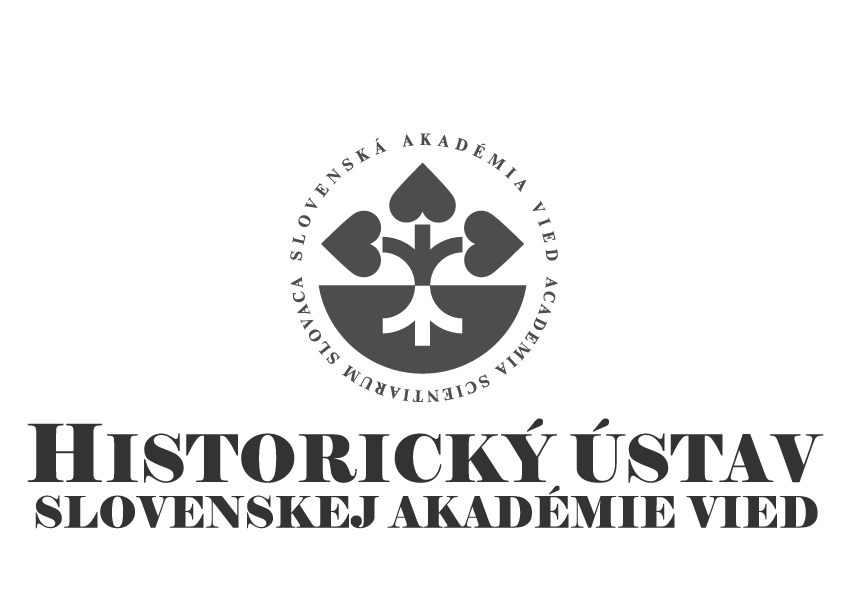  
 
 
 
 
 
 
Správa o činnosti organizácie SAV 
za rok 2019 
 
 
 
 
 
 
 
 
 
 
 
 
 
 
 
 
 
 
 
 
 
Bratislava 
január 2020 Obsah 
 1.	Základné údaje o organizácii 2.	Vedecká činnosť 3.	Doktorandské štúdium, iná pedagogická činnosť a budovanie ľudských zdrojov pre vedu a techniku 4.	Medzinárodná vedecká spolupráca 5.	Koncepcia dlhodobého rozvoja organizácie 6.	Spolupráca s VŠ a inými subjektmi v oblasti vedy a techniky 7.	Aplikácia výsledkov výskumu v spoločenskej a hospodárskej praxi 8.	Aktivity pre Národnú radu SR, vládu SR, ústredné orgány štátnej správy SR a iné organizácie 9.	Vedecko-organizačné a popularizačné aktivity 10.	Činnosť knižnično-informačného pracoviska 11.	Aktivity v orgánoch SAV 12.	Hospodárenie organizácie 13.	Nadácie a fondy pri organizácii SAV 14.	Iné významné činnosti organizácie SAV 15.	Vyznamenania, ocenenia a ceny udelené organizácii a pracovníkom organizácie SAV 16.	Poskytovanie informácií v súlade so zákonom o slobodnom prístupe k informáciám 17.	Problémy a podnety pre činnosť SAV 
 PRÍLOHY 
 A	Zoznam zamestnancov a doktorandov organizácie k 31.12.2019 B	Projekty riešené v organizácii C	Publikačná činnosť organizácie D	Údaje o pedagogickej činnosti organizácie E	Medzinárodná mobilita organizácie F	Vedecko-popularizačná činnosť pracovníkov organizácie SAV1. Základné údaje o organizácii 
1.1. Kontaktné údajeNázov:				 Historický ústav SAVRiaditeľ:				 PhDr. Slavomír Michálek, DrSc.1. zástupca riaditeľa:	 Adam Hudek, PhD.2. zástupca riaditeľa:	 Doc. Peter Šoltés, PhD.Vedecký tajomník:		 Maroš Hertel, PhD.Predseda vedeckej rady:	 PhDr. Ľudovít Hallon, DrSc.Členka Snemu SAV:		 Marína Zavacká, M.A., PhD.Adresa:				 P. O. Box 198 Klemensova 19 814 99 BratislavaTel.: 02/ 5292 5753 kl. 101E-mail: histinst@savba.skWeb: http://www.history.sav.skTyp organizácie: Rozpočtová od roku 1953 
1.2. Údaje o zamestnancochTabuľka 1a Počet a štruktúra zamestnancov1 odmeňovaní podľa 553/2003 Z.z., príloha č. 5 
2 odmeňovaní podľa 553/2003 Z.z., príloha č. 3 a č. 4 
K – kmeňový stav zamestnancov v pracovnom pomere k 31.12.2019 (uvádzať zamestnancov v pracovnom pomere, vrátane riadnej materskej dovolenky, zamestnancov pôsobiacich v zahraničí, v štátnych funkciách, členov Predsedníctva SAV, zamestnancov pôsobiacich v zastupiteľských zboroch)F – fyzický stav zamestnancov k 31.12.2019 (bez riadnej materskej dovolenky, zamestnancov pôsobiacich v zahraničí v štátnych funkciách, členov Predsedníctva SAV, zamestnancov pôsobiacich v zastupiteľských zboroch)P – celoročný priemerný prepočítaný počet zamestnancovT – celoročný priemerný prepočítaný počet riešiteľov projektovO – celoročný priemerný prepočítaný počet obslužného personálu podieľajúceho sa na riešení projektov (technikov, laborantov, projektových manažérov a pod.) mimo zamestnancov v administratíve, správe a údržbe budov, upratovačiek, vodičov a pod.M, Ž – muži, ženyTabuľka 1b Štruktúra vedeckých pracovníkov (kmeňový stav k 31.12.2019)Tabuľka 1c Štruktúra pracovníkov podľa veku a rodu, ktorí sú riešiteľmi projektovA - Prepočet bez zohľadnenia úväzkov zamestnancov 
B - Prepočet so zohľadnením úväzkov zamestnancov 
Tabuľka 1d Priemerný vek zamestnancov organizácie k 31.12.2019 
1.3. Iné dôležité informácie k základným údajom o organizácii a zmeny za posledné obdobie (v zameraní, v organizačnej štruktúre a pod.)Vedúci oddelení:Oddelenie najstarších dejín: PhDr. Martin Štefánik, PhD.Oddelenie novovekých dejín:PhDr. Tünde Lengyelová, CSc.Oddelenie dejín 19. storočia:Ingrid Kušniráková, PhD.Oddelenie novších dejín:PhDr. Michal Schvarc, PhD.Oddelenie najnovších dejín:PhDr. Miroslav Londák, DrSc.Oddelenie dejín vied a techniky:PhDr. Ľudovít Hallon, DrSc.Oddelenie architektúry:prof. Dr. Ing. arch. Henrieta MoravčíkováKnižnično-informačný úsek:Mgr. Alžbeta SedliakováVedecká rada HÚ SAV: PhDr. Ľudovít Hallon, DrSc. – predsedaInterní členovia:Adam Hudek, PhD.Gabriela Kováčová Dudeková, PhD.PhDr. Eva Kowalská, DrSc.PhDr. Tünde Lengyelová, CSc.Miroslav Michela, PhD.RNDr. Miroslav Morovics, CSc.PhDr. Michal Schvarc, PhD.Doc. Peter Šoltés, PhD.Marína Zavacká, PhD.Externí členovia:Rastislav Kožiak, PhD.Prof. Dr. Ing. arch. Henrieta Moravčíkovádoc. PhDr. Vincent Múcska, PhD.doc. PhDr. Vladimír Rábik, PhD.doc. PhDr. Juraj Šedivý, MAS, PhD.Prijatie do pracovného pomeru:  Ing. arch. Monika Bočková			nástup od 01.02.2019,  50 %Michal Ďurčo, PhD.				nástup od 01.09.2019, 100 %Martin Posch, PhD.				nástup od 01.09.2019, 100 %Zmeny v pracovnom pomere:Prof. Dr. Ing. arch. Henrieta Moravčíková	01.01.2019 zníženie PP na 50%Agáta Šustová Drelová, MLiit		nástup po RD od 01.02.2019Agáta Šustová Drelová, MLiit		01.07.2019 zvýšenie PP na 100%Ing. Arch. Laura Krišteková, PhD.		nástup po RD od 01.10.2019Ukončenie pracovného pomeru:Annelieze Andrizsová				31.01.2019 ukončenie PPPhDr. Tatiana Ivantyšynová, CSc.		31.01.2019 ukončenie PPIng. arch. Monika Bočková			30.09.2019 ukončenie PPJubileá:PhDr. Anna Falisová, CSc.			60 rokovprof. PhDr. Roman Holec, CSc.		60 rokovPrerušenie doktorandského štúdia:Mgr. Martina Benčúriková			prerušenie od 01.09.2019 do 31.08.2020Dizertačné skúšky:Mgr. Barbora Buzzásyová 14.11.2019Mgr. Barbora Jakobyová 14.11.2019Mgr. Matej Harvát 14.11.2019Mgr. Oliver Zajac 19.11.2019Novoprijatá interná doktorandka od 01.09.2019Mgr. Jana Magdaléna Májeková – študijný odbor 2.1.8 všeobecné dejiny 2. Vedecká činnosť 
2.1. Domáce projekty 
 
Tabuľka 2a Domáce projekty riešené v roku 2019A - organizácia je nositeľom projektuB - organizácia sa zmluvne podieľa na riešení projektuTabuľka 2b Domáce projekty podané v roku 2019Projekty APVV podané v roku 2019:APVV-19-0429 Slovensko v 20. storočí	proti totalite, žiadateľ PhDr. Miroslav Londák, DrSc.APVV-19-0131 Ars moriendi. Fenomén smrti v stredovekom Uhorsku	žiadateľka PhDr. Miriam Hlavačková, Ph.D.Projekty VEGA podané v roku 2019:2/0134/20 Akcia Reinhardt a Slovensko. Osudy slovenských Židov deportovaných v roku 1942 do Oblasti Lublin. Ján Hlavinka, PhD.    2/0087/20 Výstupenia zo svetových vojen. Michal Kšiňan, MAS, PhD.      2/0089/20 Štúdie k životospráve stredovekého človeka. Alkoholické nápoje  ako kultúrno-historický fenomén. PhDr. Daniela Dvořáková, DrSc.     2/0093/20 Fenomén viacjazyčnosti v Uhorskom kráľovstve v stredoveku a v ranom novoveku. Anna Fundárková, PhD., MA           2/0072/20 Moderné metódy spracovania šifrovaných archívnych dokumentov. PhDr. Tünde Lengyelová, CSc.    2/0086/20 Administratíva raného novoveku v zrkadle štátnej, stoličnej, panskej a mestskej správy. Janura Tomáš, PhD.    2/0099/20 Vývoj vedy na vysokých školách v kontexte štátoprávnych a politických zmien na Slovensku v období 1918 – 1968. Karol Hollý, PhD.         2/0092/20 Židovské politické strany v politickom systéme Československa v rokoch 1918-1938. PhDr. Katarína Mešková Hradská, PhD.         2/0043/20 Územie Slovenska v kontexte antických prameňov: prehodnotenie, funkcie, stereotypy. Peter Bystrický, PhD.      1/0184/20 Hospodárske vzťahy Slovenskej republiky 1939 - 1945 a Protektorátu Čechy a Morava. PhDr., doc. Peter Mičko, PhD. Filozofická fakulta UMB Banská Bystrica. Za HÚ SAV PhDr. Ľudovít Hallon, DrSc. 2.2. Medzinárodné projekty 
2.2.1. Medzinárodné projekty riešené v roku 2019 
Tabuľka 2c Medzinárodné projekty riešené v roku 2019A - organizácia je nositeľom projektuB - organizácia sa zmluvne podieľa na riešení projektu 2.2.2. Medzinárodné projekty Horizont 2020 podané v roku 2019Tabuľka 2d Počet projektov Horizont 2020 v roku 2019A - organizácia je nositeľom projektuB - organizácia sa zmluvne podieľa na riešení projektuÚdaje k domácim a medzinárodným projektom sú uvedené v Prílohe B.2.2.3. Zámery na čerpanie štrukturálnych fondov EÚ v ďalších výzvach2.3. Najvýznamnejšie výsledky vedeckej práce (maximálne 1000 znakov + 1 obrázok; bibliografický údaj uvádzajte rovnako ako v zozname publikačnej činnosti, vrátane IF)2.3.1. Základný výskumHÚ SAV reflektoval na výrazný nárast záujmu o nové interpretácie udalostí prvej svetovej vojny v globálnom historickom výskume. Publikácia Michala Kšiňana je prvou modernou vedeckou biografiou M. R. Štefánika postavenou na aktuálnych teoretických a metodologických trendoch európskej historiografie. Kľúčovú tému práce autor zhrnul do ambicióznej otázky: Ako sa „niekto“ (v tomto prípade Štefánik) stane národným hrdinom. Na základe analýzy prameňov získaných rozsiahlym archívnym výskumom v deviatich krajinách ukázal, že Štefánik si cielene budoval vlastnú legendu. Jeho tragický skon, následné budovanie jeho kultu tento trend iba umocnili. Autor neneguje nesporné Štefánikove úspechy, ale ukazuje ich v inej optike a zároveň ponúka čitateľovi komplexný obraz „národného hrdinu“. Pripravuje sa slovenské a anglické vydanie.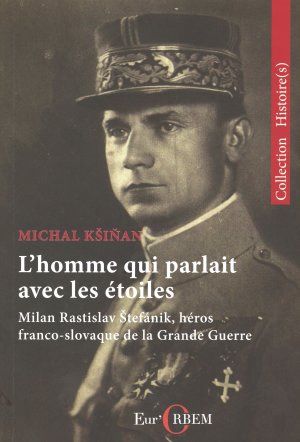 KŠIŇAN, Michal. L´homme qui parlatt avec les étoiles : Milan Rastislav Štefánik, héros franco-slovaque de la Grande Guerre. Paris : Eur´Orbem, 2019. 344 s. Collection Histoire(s). ISBN-13 : 979-1096982080.Monografia Slavomíra Micháleka skúma M. R. Štefánika a šesť ďalších Slovákov, ktorí zanechali výraznú stopu v československej diplomacii a v československo-amerických vzťahoch v 20. storočí (Štefan Osuský, Vladimír Martin Palic, Vladimír Svetozár Hurban, Juraj Slávik Neresnický, Ivan Krno a Ján Papánek). Kniha s využitím domácich a zahraničných (najmä amerických) prameňov zachytáva ich boj za demokraciu a česko-slovenskú štátnosť a odpor k nedemokratickým režimom. Prináša nové poznatky o ich činnosti pri zásadných a zlomových udalostiach našich i svetových moderných dejín –kreovaní česko-slovenskej štátnosti, Trianone, Spoločnosti národov, Deklarácii Spojených národov a Charte OSN.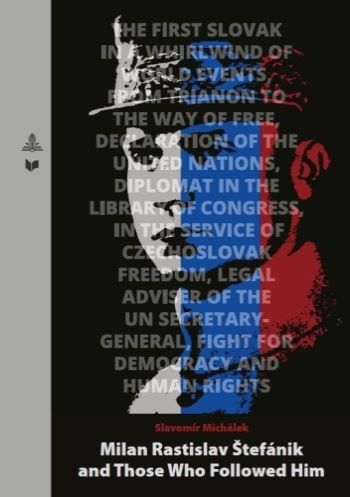 Michálek, Slavomír. Milan Rastislav Štefánik and Those Who Followed Him. Berlin ; Bratislava : Peter Lang : Slovak Academy of Sciences, 2019. ISBN 978-3-631-80316-5, ISBN 978-80-224-1788-4.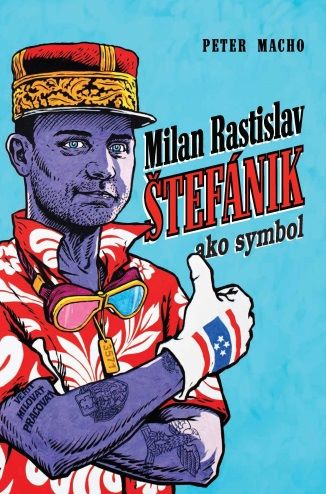 Peter Macho vo svojej monografii zhrnul výsledky dlhoročného výskumu o formovaní posmrtného Štefánikovho kultu a jeho reflexii v meniacich sa režimoch. Autor prioritne analyzoval postoje spoločnosti, jej jednotlivých aktérov a skupín k Štefánikovi ako symbolu, ktoré sa s ním identifikovali, vymedzovali sa voči nemu a rôznym spôsobom si ho prispôsobovali a využívali. Kniha prináša mnoho nových zistení o tom, ako tento symbol fungoval v ideológii, kultúre a umení, ako obsadzoval verejný priestor slovenských miest a ako bol z neho odstraňovaný a akú úlohu zohrával pri formovaní kolektívnej pamäti a identity.Macho, Peter. Milan Rastislav Štefánik ako symbol. Bratislava : Historický ústav SAV – VEDA, 2019. ISBN 978-80-224-1785-3.2.3.2. Aplikačný typ Pri príležitosti 30. výročia pádu komunizmu sa HÚ SAV aktívne zapojil do diskusií týkajúcich sa tejto udalosti. Zorganizoval medzinárodnú konferenciu November 1989. 30 years after, na ktorej vystúpili svetoví odborníci ako Timothy Garton Ash (Univesity of Oxford), James Krapfl (McGill University), Philipp Ther (University of Vienna) a Stephan Auer (University of Hong Kong). Konferencia, ktorej záštitu prevzala prezidentka SR Zuzana Čaputová mala nebývalý mediálny ohlas. Rozhovory s jej najvýznamnejšími účastníkmi patrili k najsledovanejším videám na facebookovej stránke SAV. Pracovníci ústavu sa podieľali na mediálnych aktivitách o udalostiach roku 1989. Za všetky spomeňme spoluprácu Agáty Šústovej Drelovej a Adama Hudeka na dokumente televízie Markíza „Nežná 30 – Cesta k slobode". Z iniciatívy MZVaEZ SR a veľvyslanectiev SR sa pracovníci HÚ SAV zúčastnili vedeckých a odborných podujatí venovaných výročiu pádu komunizmus v Ľubľane, Bukurešti a Washingtone.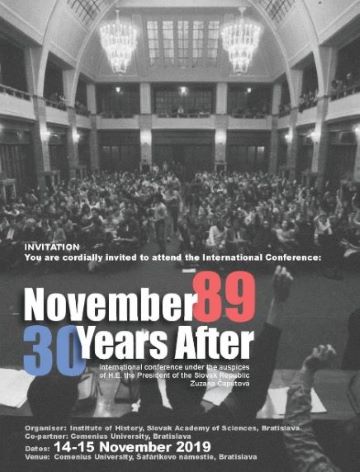 Pracovníci HÚ SAV sa systematicky venujú odborným a popularizačným aktivitám sprístupňujúcim zložité obdobie Slovenského štátu (1939 – 1945). Ľudovít Hallon je hlavným zostavovateľom Kroniky Slovenského štátu 1939 – 1945, ktorá predstavuje historické medzníky, charakterizuje politický systém a ideológiu režimu, medzinárodné postavenie Slovenska a vzťahy s Nemeckom, domáci a zahraničný odboj. Venuje sa vývoju hospodárstva, infraštruktúry, armáde, bezpečnostným a represívnym zložkám štátu, perzekúcii etnických a náboženských skupín aj prenasledovaniu politických odporcov. Približuje každodenný život dobovej spoločnosti, sociálne pomery, životnú úroveň, rozvoj kultúry, školstva, vedy a umenia, cestovného ruchu, športu aj módy.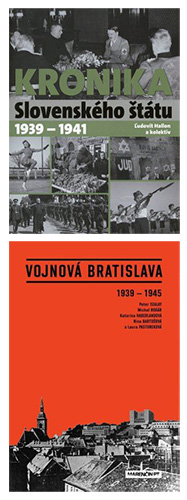 HALLON, Ľudovít - BAKA, Igor - FIAMOVÁ, Martina - HLAVINKA, Ján - KÁZMEROVÁ, Ľubica - ROGUĽOVÁ, Jaroslava - SABOL, Miroslav - SCHVARC, Michal. Kronika Slovenského štátu 1939-1941. Recenzenti: Peter Mičko, Ivan Jakubec. Praha : Ottovo nakladatelství : Historický ústav SAV Bratislava : Vojenský historický ústav v Bratislave, 2019. 271 s. ISBN 978-80-7451-754-9.Kniha Vojnová Bratislava 1939 – 1945 sa venuje vzťahu architektúry a mesta v zložitých časoch vojnovej a povojnovej konjunktúry. Predstavuje osudy architektov a staviteľov utvárajúcich podobu vojnovej Bratislavy, jej úspechy, zlyhania a tragédie. Meniacu sa mapu histórie mesta autori približujú cez príbehy domov, námestí a celých štvrtí. Autorský tím tvoria Peter Szalay, Katarína Haberlandová a Laura Pastoreková z HÚ SAV a Michal Bogár a Nina Bartošová z Fakulty architektúry STU.Vojnová Bratislava : 1939-1945. Ed. Peter Szalay ; recenzenti: Henrieta Moravčíková, Miroslav Hrdina. Bratislava : Marenčin PT, 2019. 335 s. ISBN 978-80-569-0131-1(VEGA 2/0074/17 : Neplánované mesto: architektonické a urbanistické koncepcie 20. storočia a ich priemet do mestskej štruktúry Bratislavy.HÚ SAV sa v roku 2019 popri publikovaní vedeckých výstupov zapojil i do množstva akcií a podujatí zorganizovaných pri príležitosti roku M. R. Štefánika. M. Kšiňan, D. Kováč, B. Ferenčuhová a G. Dudeková Kováčová sa zúčastnili vyše päťdesiatich verejných prednášok, diskusií, mediálnych vystúpení venovaných tejto osobnosti slovenských dejín a historickému kontextu vzniku ČSR. M. Kšiňan vydal zahraničné preklady reprezentatívnej publikácie v angličtine, francúzštine a nemčine, ktorá predstavuje osobnosť, životné osudy a politické aktivity M. R. Štefánika.KŠIŇAN, Michal. Milan Rastislav Štefánik. The book includes 25 remoble facsimiles of valuable historical documents. Bratislava : Lindeni. Albatros Media Slovakia, 2019. 63 s. ISBN 978-80-566-1015-2.KŠIŇAN, Michal. Milan Rastislav Štefánik. Le livre contient 25 reproductions de documents historiques originaux inestimables. Bratislava : Lindeni. Albatros Media Slovakia, 2019. 63 s. ISBN 978-80-566-1016-6.KŠIŇAN, Michal. Milan Rastislav Štefánik. Das Buch enthält 25 ausgesuchte Kopien wertvoller historischer Dokumente. Bratislava : Lindeni. Albatros Media Slovakia, 2019. 63 s. ISBN 978-80-566-1017-6.KŠIŇAN, Michal. Milan Rastislav Štefánik. Kniha obsahuje 25 vyberateľných kópií vzácnych historických dokumentov. 2. vydanie. Bratislava : Lindeni. Albatros Media Slovakia, 2019. 63 s. ISBN 978-80-566-1014-5.2.3.3. Medzinárodné vedecké projektyVýsledkom trojročnej medzinárodnej spolupráce HÚ SAV s Ústavom pro soudobé dějiny AV ČR v rámci projektu Strategie AV 21 a česko-slovenského programu 1918 – 2018 Spoločné storočie je publikácia venovaná dejinám čechoslovakizmu. Komplexný a sporný pojem „čechoslovakizmus“ autori textov diskutovali na dvoch workshopoch (Bratislava 2017 a Praha 2018) ako aj špecializovaných paneloch na 11. zjazde českých historikov (Olomouc 2018) a Kongrese ASEEES (Boston 2018). Publikácia „Čecho/Slovakismus“ patrí k prvým výsledkom tejto spolupráce. Je určená nielen pre odborné publikum, ale aj širšiu verejnosť, novinárov, učiteľov alebo pracovníkov diplomatického zboru. V súčasnosti prebiehajú rozhovory s viacerými zahraničnými vydavateľstvami o podmienkach publikovania anglickej verzie knihy.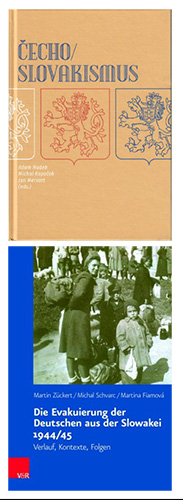 HUDEK, Adam – KOPEČEK, Michal – MERVART, Jan. Čecho/Slovakismus. Praha: Nakladatelství Lidové noviny : Ústav pro soudobé dějiny AV ČR, 2019, ISBN 978-80-7422-679-3.Pracovníci HÚ SAV Michal Schvarc a Martina Fiamová spolupracujú s Collegiom Carolinum v Mníchove, interdisciplinárnym medzinárodným inštitútom, zameraným na dejiny Česka a Slovenska. Spolupráca prebieha v rámci medzinárodného projektu „Umsiedlung, Flucht und Vertreibung der Deutschen aus dem östlichen Europa 1939 – 1948 und ihre Folgen: Ereignisgeschichtliche Studien". Vydanie knihy Die Evakuierung der Deutschen aus der Slowakei 1944/45 je výsledkom spoločného výskumu, workshopov ako aj ročného výskumného pobytu M. Schvarca na viedenskom Wiesenthalovom inštitúte pre výskum holokaustu.ZÜCKERT, Martin – SCHVARC, Michal – FIAMOVÁ, Martina. Die Evakuierung der Deutschen aus der Slowakei 1944/45 : Verlauf, Kontexte, Folgen. München : Vandenhoeck & Ruprecht, 2019. 341 s. Veröffentlichhungen des Collegium Carolinum, 139. ISBN 978-3-525-31075-5. ISSN 0530-9794. 2.4. Publikačná činnosť (zoznam je uvedený v prílohe C) 
Tabuľka 2e Štatistika vybraných kategórií publikácií   Evidujú len tie práce zamestnancov a doktorandov, v ktorých je uvedená afiliácia k organizácii 
 
Tabuľka 2f Štatistika vedeckých prác podľa kvartilu vedeckého časopisu   
Tabuľka 2g Ohlasy 
2.5. Aktívna účasť na vedeckých podujatiachTabuľka 2h Vedecké podujatia2.6. Vyžiadané prednáškyAk boli príspevky publikované, sú súčasťou prílohy C, kategória (AFC, AFD, AFE, AFF, AFG, AFH)2.6.1. Vyžiadané prednášky na medzinárodných vedeckých podujatiach	BENKO, Juraj: Kominterna a stredná Európa 1919 – 1922. Od integrácie k disciplinácii a racionalizácii. Referát na medzinárodnej konferencii Kominterna a střední Evropa. Nástroj zahraniční politiky Sovětského svazu. Organizátori: Národní archiv České republiky, Akademie vied České republiky. Praha, 03.10.2019.	BENKO, Juraj: „...bez ruských peňazí sa nedá vyjsť z blata...“ Finančné stimuly Moskvy pri zakladaní a fungovaní Komunistickej strany Československa. Prednáška na medzinárodnej konferencii Politická korupcia na území Slovenska a v strednej Európe v 19. a v 20. storočí. Organizátori: Historický ústav Slovenskej akadémie vied, Katedra germanistiky, nederlandistiky a škandinavistiky, Univerzita Komenského, Slovenská historická spoločnosť. Bratislava, 04. – 05.11.2019.	DEMMEL, József. Prednáška „Alispán a karzaton. A szlovák gimnáziumok és az 1874. szeptember 2-i budapesti evangélikus egyetemes konvent.” (O Bélovi Grünwaldovi). Názov konferencie: Evangélikusok Budapesten. Organizátor: Evangélikus Országos Múzeum. Budapešť, 23. – 24.11.2019.	DRÁBIK, Jakub. Between failure and farce. National Fascist Community and its use of violence. Referát na medzinárodnej konferencii s názvom COMFAS: „Fascism and Violence“. Organizáror : Uppsala University, COMFAS - International Association for Comparative Fascist Studies. Uppsala, Švédsko, 25. – 27.09.2019.	DRUGA, Marek. A somogyi tizedek eladományozása szélesebb közép-európai kontextusban. Referát na doktorandskej konferencii Az ELTE középkorász doktorandusz konferencia. Organizátor: Az Eötvös Loránd Tudományegyetem Bölcsészettudományi Kar. Budapešť 13.06.2019.	DUDEKOVÁ KOVÁČOVÁ, Gabriela. Childhood during the War: The impact of World War I on children in Bohemia and Hungary. Referát na medzinárodnej konferencii Kindheiten in den böhmischen Ländern und der Slowakei , 19. – 20. Jahrhundert. Organizátori: Collegium Carolinum  (Mníchov), Filozofická fakulta Univerzity Karlovy (Praha), Historický ústav SAV, Christian Albrecht Universität (Kiel). Fischbachau (Nemecko), 07. – 10.11.2019.	DUDEKOVÁ KOVÁČOVÁ, Gabriela. Little Entente of Women in Czechoslovakia: Between European cooperation and promotion of national goals. Referát na medzinárodnej konferencii 26th International Conference of Europeanists: „Sovereignties in Contention: Nations, Regions and Citizens in Europe“. Organizátori: Council for European Studies – Columbia University (New York), Universidad Carlos III de Madrid, Instituto Cervantes in New York. Madrid, 20. – 22.06.2019.	DUDEKOVÁ KOVÁČOVÁ, Gabriela: Reservations against the Italian military mission in Slovakia and the problematic case of Pressburg/Bratislava. Referát na medzinárodnej konferencii Italy and the Post-Habsburg Central Europe: Occupation, Administration, Intervention, Diplomacy. Organizátori:  Historický ústav SAV s podporou: Labex ENHE, L´Institut français de Slovaquie, L´Ambassade de France en Slovaquie, L´Inalco Paris, Italian Embassy in Bratislava, Instituto Italiano di Cultura, Právnická fakulta Univerzity Komenského v Bratislave, Slovenská historická spoločnosť, Ministerstvo školstva, vedy, výskumu a športu SR, APVV. Bratislava, 19. – 20.09.2019.	DUCHOŇOVÁ, Diana: Spoločenský život v „raji Uhorska“. Bratislava ako centrum zábavy uhorskej aristokracie v ranom novoveku / Das Gesellschaftsleben im „Paradies Ungarns“. Pressburg als Unterhaltungszentrum der ungarischen Aristokratie in der Frühen Neuzeit. Referát na zahraničnej konferencii Město se baví – od středověku do roku 1848 Praha jako centrum kulturního života. Organizátori: 38. mezinárodní konference Archivu hlavního města Prahy ve spolupráci s Historickým ústavem Akademie věd České republiky, Fakultou humanitních studií Univerzity Karlovy, Katedrou historie Filozofické fakulty Univerzity J. E. Purkyně v Ústí nad Labem a Instytutem Historii i Archiwistyki Uniwersytetu Pedagogicznego w Krakowie. Praha, 22. – 23.10.2019.	ĎURČO, Michal. Vzhuru k výškám! Fenomén "Alpenstrasse" a meziválečné Československo. Prednáška na 15. historickogeografickej konferencii. Organizátor: Univerzita Karlova Praha a Historický ústav AV ČR. Praha, 23.01.2019.	ĎURČO, Michal: "putování Slovenskem je zase něčím jiným, než naše obvyklé jízdy na francouzskou Rivieru" Kultúrny rozmer medzivojnovej auto-turistiky na príklade cestopisu Jaroslava Proška z roku 1929. Referát na Workshope projektu NAKI II. České století automoblismu. Organizátori: Univerzita Karlova v Prahe a Národní technické muzeum Praha. Praha, 04.06.2019.	DVOŘÁKOVÁ, Daniela. Reisen und die Lebensweise der Reisenden im Mittelalter am Beispiel der Gesandschaften aus Italien nach Österreich oder Ungarn im 15. Hajhrhundert. Vedecká konferencia „Auswanderung. Einwanderung. Binnenwanderung: Migration und regionale Mobilität in Pannonischen Raum“. 39. Schlaininger Gespräche, Burg Schlaining (Rakúsko), 16. – 19.09.2019.	FALISOVÁ, Anna – CAPÍKOVÁ, Silvia. Ivan Stodola and his Contribution to Modernization of Health System in Slovakia. Referát na X. kongrese historie medicíny. Organizátor: Serbian Medical Society. Novy Pazar, 05. – 07.06.2019.	FERENČUHOVÁ, Bohumila: La Slovaquie dans tous les états. [Slovensko vo všetkých skupenstvách]. Vyžiadaná prednáška a účasť na diskusii na úvodnom podujatí série La Slovaquie en Europe depuis un siècle [Storočie Slovenska v Európe]. Organizátori: Veľvyslanectvo Slovenskej republiky vo Francúzsku v spolupráci s Université Paris 1, Panthéon-Sorbonne a INALCO Paríž. Paríž, 26.11.2019.	FRIMMOVÁ, Eva: Report on the Emperor Maximillian II Habsbourg's decease/ Správa o skone cisára Maximiliána II. Habsburského. Referát na medzinárodnej konferencii Latin in medicine. Organizátori: Classical Philology and Culture Studies Institute in association with Collegium Medicum UKSW and Societas Studiis Slavo-Latinis provehendis with headquarters in Bratislava. Varšava, 14. – 16.10.2019.	FUNDÁRKOVÁ, Anna: Die Bedeutung des Sprachunterrichts für die künftige politische Karriere der ungarischen Aristokraten im 16. – 17. Jahrhundert. Referát na konferencii „Mehrsprachigkeit in der Habsburgermonarchie 1500 - 1918“. Organizátori: Matthias Kramer- Gesellschaft – Universität Bamberg, Sprachinstitut des Österreichischen Bundesheeres, Wien. Viedeň, 27. – 28.06.2019.	GAUČÍK, Štefan:  Integrácia maďarských družstiev do slovenského družstevného systému v medzivojnovom období. Prednáška na konferencii A magyar kisebbségek politikai integrációjának lehetőségei és korlátai a két világháború között. Társadalomtudományi Kutatóközpont Kisebbségkutató Intézet – Bölcsészettudományi Kutatóközpont Történettudományi Intézet. Budapest, 15.10.2019.	GAUČÍK, Štefan: Vzostupy a pády Ferenca Pauperu. Hlavná postava najväčšieho korupčného škandálu vo finančníctve v medzivojnovom Maďarsku (1928 – 1929). Prednáška na konferencii Politická korupcia na území Slovenska a v Strednej Európe v 19. a 20. storočí. Organizátori: Historický ústav SAV, Katedra germanistiky a škandinavistiky, Univerzita Komenského v Bratislave. Bratislava, 04. – 05.11.2019.	HALLON, Ľudovít – SABOL, Miroslav. Téma automobiliznu v medailérskej tvorbe Kremnickej mincovne v medzivojnovom období. Prednáška na Workshope projektu NAKI II. České století automoblismu. Organizátori: Univerzita Karlova v Prahe a Národní technické muzeum Praha. Praha, 04.06.2019.	HALLON, Ľudovít: „Nastavená ruka podnikateľov aj politikov“ alebo formy korupcie v hospodárskom živote medzivojnového Slovenska. Prednáška na medzinárodnej vedeckej konferencii: Politická korupcia na území Slovenska a v strednej Európe v 19. a 20. storočí. Organizátor: Historický ústav SAV Bratislava, Katedra germanistiky, nederlandistiky a škandinavistiky FF UK Bratislava. Bratislava, 04. – 05.11.2019.	HANULA, Matej: Neoficiálne zdroje financovania agrárnej strany v medzivojnovom období. Príspevok na medzinárodnej konferencii Politická korupcia na území Slovenska a v strednej Európe v 19. a 20. storočí. Organizátori: Historický ústav SAV v Bratislave, Katedra germanistiky, nederlandistiky a škandinavistiky, Univerzita Komenského v Bratislave. Bratislava, 04. – 05.11.2019.	HLAVAČKOVÁ, Miriam: Ad limina apostolorum. Rom-Pilger aus Ungarn im Spätmittelalter. Medzinárodná konferencia:  39. Schlaininger Gespräche: „Auswanderung. Einwanderung. Binnenwanderung: Migration und regionale Mobilität im Pannonischen Raum“. Schlaining, 16. – 19.09.2019.	HLAVINKA, Ján – SCHVARC, Michal: Crime Scene Bratislava. Deportations of Jews from the Slovak Capital 1944/1945. Referát na workshope Deportiert. Vergleichende Perspektiven auf die Organisation des Wegs in die Vernichtung. Organizátori: Wiener Wiesenthal Institut für Holocaust-Studien, Österreichische Akademie der Wissenschaften – Institut für Kulturwissenschaften und Theatergeschichte. Viedeň, 11. – 13.06.2019.	HOLEC, Roman: Friedensverträge ohne Befriedung (Trianon). Prednáška a pódiová diskusia v Donauschwäbisches Zentralmuseum Ulm. Organizátori: Donauschwäbisches Zentralmuseum Ulm a Institut für Donauschwäbische Geschichte und Landeskunde Tübingen. Ulm (Nemecko), 10.10.2019.	HOLEC, Roman: Ako sa dala dobre predať láska k národu (Slovenskí ľudáci a korupcia pred rokom 1918). Referát na medzinárodnej konferencii Politická korupcia na území Slovenska a v strednej Európe v 19. a 20. storočí. Organizátori: HÚ SAV, FF UK. Bratislava, 04. – 05.11.2019	HOLEC, Roman: Nationalism in science and education (The early fate of the Elisabeth-University in Bratislava or the political death of an educational institution 1918/19). Referát na medzinárodnej konferencii Science without Borders: Alexander von Humboldt´s Concepts in Today´s World. Organizátor: Humboldt Kolleg Bulgarien, Varna (Bulharsko). Varna, 18. – 21.09.2019	HOLEC, Roman: The Danube and Economic and Political Consequences of the Versailles Treaty. Referát na medzinárodnej konferencii The Frustrated Peace? The Versailles Treaty and its Political, Social and Economic Impact on Europe. Organizátori: Historický ústav AV ČR, MZV ČR. Praha, 26. – 27.09.2019.	HOLLÝ, Karol: Rok 1918 a Slováci v Nadlaku optikou dobovej slovenskej tlače. Prednáška na konferencii: Dolnozemskí Slováci a rok 1918. Organizátor: Demokratický zväz Čechov a Slovákov v Rumunsku. Nadlak, 22. – 23.03.2019.	HUDEK, Adam. The Fall of Communism in Czechoslovakia and the First Decade of Transformation. Referát na worshope Korea-V4 Seminar on the V4's Democratic Progress. Organizátor: Veľvyslanectvo Kórejskej republiky v SR, Bratislava, 11.12.2019.	HUDEK, Adam: Nationalists and Populists in Slovakia's Post-Socialist Transformation. Referát na konferencií November 89. 30 Years After. Organizátori: HÚ SAV, Univerzita Komenského. Bratislava, 14. – 14.11.2019.	HUDEK, Adam: Normalizačné korene česko-slovenských sporov v 90. rokoch. Referát na workshope Konečne sami. Národný štát, reprezentácia a suverenita v strednej Európe po roku 1989. Organizátori: HÚ SAV, ÚSD AV ČR, České centrum, Katedra politológie FiF UK. Bratislava, 25. – 26.09.2019.	HUDEK, Adam: Slovakia after the fall of communism. Referát na workshope 30 Years Since the Fall of the Iron Curtain. Organizátori: Veľvyslanectvá SR a ČR v Slovinsku, Ľubľana, 17.10.2019.	HUDEK, Adam: The year 1968 in the Slovak historiography. Referát na konferencii The Three Against the Suppression of Czecho-Slovak Spring. Organizátor: Univerzita Sofia, Sofia, 11.01.2019.	IVANIČKOVÁ, Edita: British policy towards Slovakia and Slovak question 1938-1945. Vystúpenie na podujatí s názvom : Historické symposium ke 100 letům česko-britských diplomatických vztahů. Organizátori : Univerzita Karlova, Právnická fakulta Univerzity Karlovy, Praha, 01.10.2019.	JANURA, Tomáš: Nepotizmus a klientelizmus v správe uhorských stolíc na príklade Liptovskej, Oravskej a Spišskej stolice. Prednáška na konferecii Politická korupcia na území Slovenska a v strednej Európe v 19. a 20. storočí. Organizátori Historický ústav SAV a Katedra germanistiky, nederlandistiky a škandinavistiky, Univerzita Komenského v Bratislave. Bratislava, 04. – 05.11.2019.	KAMENEC, Ivan: Spoločné znaky a špecifiká riešenia židovskej otázky na Slovensku v čase holokaustu. Referát na seminári Holokaust ve vzdělávání. Organizátor: Památník Terezín. Terezín, 28. – 30. 11.2019.	KOVÁČ, Dušan. Transformation der slowakischen Gesellschaft im verwandelten Europa nach 1918. Prednáška na vedeckej konferencii Sto lat traktatu pokojowego w Wersalu. Nowy porzadek w dziejach Europy. Organizátor: Akademia ekonomiczno humanistyczna w Warszawie. Poznań, 11. – 12.06.2019.	KOWALSKÁ, Eva. Hungarian Priests and Their Complicated Ways into and from Exile in the Light of Literary Works (1670-1700). Prednáška na medzinárodnom workshope Keeping Track of People on the Move - Archival and Methodological Challenges. Organizátori: Fakulta humanitných věd KU, Praha; Filozofický ústav ČAV, Praha. Praha, 24.09.2019.	KOWALSKÁ, Eva: Anteil der Familie Zay an der Entwicklung der Religiösen und kulturellen Infrastruktur der ungarischen Lutheraner. Prednáška na medzinárodnej konferencii The Culture of the Aristocracy in the Habsburg Monarchy, 1750–1820. Organizátori: “Literature in Western Hungary, 1770–1820” Research Group supported by the Hungarian Academy of Sciences at the Institute for LiteraryStudies of the Research Centre for Humanities of the Hungarian Academy of Sciences, Budapest; “The Patterns of the Circulation of Scientific Knowledge in Hungary, 1770-1830” Research Group supported by the National Research, Development and Innovation Office at Eötvös Loránd University, Budapest. Keszthely, 30.05. – 01.06.2019.	KOWALSKÁ, Eva: Problems with ‘Slovak Reformation' . prednáška na medzinárodnom workshope Invention, Transfer, and Reception: the Making of the European Reformation(s) A Methodological Survey of Reformation Historiography. Organizátori: Institute for Literary Studies - Research centre for humanities, Hungarian academy of sciences. Budapest, 04.06.2019.	KŠIŇAN, Michal: French-Italian Rivalry in Czechoslovakia in 1919 na konferencii Italy and the Post-Habsburg Central Europe: Occupation, Administration, Intervention, Diplomacy. Organizátor: Historický ústav SAV. Bratislava, 19. – 20.09.2019.	KŠIŇAN, Michal: Histoire et géopolitique du Group Visegrad, príspevok na konferencii GROUPE VISEGRAD ET L´AVENIR DE L´UNION EUROPEENNE. Organizátor: Ministerstvo zahraničných vecí a európskych záležitostí SR. Bratislava, 15.10.2019.	KŠIŇAN, Michal: účasť na okrúhlom stole Slovaquie dans tous ses états. Organizátori: Veľvyslanectvo Slovenskej republiky vo Francúzsku v spolupráci s Université Paris 1, Panthéon-Sorbonne a INALCO Paríž. Paríž, 26.11.2019.	KUŠNIRÁKOVÁ, Ingrid. The institutional and non-institutional care of orphans in Hungary in the first half of the 19th century. Referát na medzinárodnej konferencii Kindheiten in den böhmischen Ländern und der Slowakei , 19. – 20. Jahrhundert. Organizátori: Collegium Carolinum  (Mníchov), Filozofická fakulta Univerzity Karlovy (Praha), Historický ústav SAV, Christian Albrecht Universität (Kiel). Fischbachau (Nemecko), 07. – 10.11.2019.	LASLAVÍKOVÁ, Jana : „Carl Maurer's Sketchbook and Gustav Wintersteiner's Watercolor Set as Sources of Stage Practice in the Pressburger Municipal Theatre in the 19th Century.” Prednáška v rámci medzinárodnej konferencie Performing Arts and Technical Issues. Centro Studi Opera Omnia Luigi Boccherini. Lucca (Taliansko), 18. – 19.10.2019.	LASLAVÍKOVÁ, Jana. Od Streleckej priekopy k prvej kamennej divadelnej budove. Divadelný život v Bratislave v 18. storočí a jeho vývoj do prvej polovice 19. storočia. Referát na medzinárodnej konferencii Město se baví – od středověku do roku 1848 Praha jako centrum kulturního života. Organizátori: Archiv hlavního města Prahy. Praha, 22. – 23.10.2019.   	LENGYELOVÁ, Tünde – Duchoňová, Diana: Versorgung und Wirtschaftshintergrund der Burgen in Ungarn im 16. – 17. Jahrhundert (Zásobovanie a hospodárske zázemie hradov v Uhorsku v 16.-17. storočí). Medzinárodná konferencia CASTRUM BENE 16 - Burg und Land / Castle and Economy. Kutina (Chorvátsko), 21. – 25.05.2019.	LENGYELOVÁ, Tünde: Az arisztokrata udvarok kutatása Szlovákiában – eredmények, problémák. (Stav a perspektívy bádania problematiky aristokratických dvorov na Slovensku). Workshop „A kora újkori arisztokrácia – kutatások, lehetőségek“ (Ranonovoveká aristokracia – výskum, možnosti). Budapešť, 04.11.2019.	LENGYELOVÁ, Tünde: Az udvar és az uradalmak élén. Czobor Erzsébet gazdasszony szerepe. (Na čele dvora a panstiev. A. Czoborová v úlohe gazdinej). Medzinárodná konferencia „Nők és szerepek“ (Ženy a ich úlohy). Organizátor: Eszterházy Károly Egyetem. Eger, 14.11.2019.	LONDÁK, Miroslav: Economy in Slovakia at the End of the 1980s. Referát na medzinárodnej konferencii November 89. 30 Yers After. Organizátori : Historický ústav SAV, Univerzita Komenského Bratislava. Bratislava, 14. – 15.11.2019.	LONDÁK, Miroslav: Ekonomika na Slovensku na konci československého komunistického režimu. Referát na medzinárodnej konferencii Československo v letech 1986 – 1989. Organizátori : Ústav pro studium totalitních režimů, Jihočeské muzeum v Českých Budějovicích. České Budejovice, 29. – 30.05.2019.	LONDÁKOVÁ, Elena: Ochranárska opozícia – „Bratislava / nahlas“. Referát na medzinárodnej konferencii Revolúce 1989 v regionech. Cesta ke zhroucení starého a počátky nového režimu. Organizátori : Ústav pro studium totalitních režimů, Jihočeské muzeum v Českých Budějovicích, Národní archiv (Praha), Ústav pamäti národa Bratislava. Praha, 11.09.2019.	MACHO, Peter: Ústavná starostlivosť o siroty v slovenskom protestantskom prostredí na začiatku 20. storočia. Referát na medzinárodnej konferencii Kindheiten in den böhmischen Ländern und der Slowakei , 19. – 20. Jahrhundert. Organizátori: Collegium Carolinum (Mníchov), Filozofická fakulta Univerzity Karlovy (Praha), Historický ústav SAV, Christian Albrecht Universität (Kiel). Fischbachau (Nemecko), 07. – 10.11.2019.	MICHÁLEK, Slavomír: Alexander Dubček, A Man of the Hope. Vyžiadaná prednáška na univerzite Bologna. Organizátor: Università di Bologna, Veľvyslanectvo SR v Taliansku. Forli, 07.03.2019.	MICHELA, Miroslav: Ambivalences of the Samizdat and fanzine production: On Specifics of Alternative Press in Czechoslovakia before and after the Velvet Change.“ Prednáška na medzinárodnej konferencii Revisiter l'événement 1989 en Europe Centrale : marges sociales, pratiques d'écriture, nouvelles archives,. Organizátor: Centre scientifique de l'Académie polonaise des sciences à Paris/Sorbonne Université. Paríž, 08.06.2019.	MORAVČÍKOVÁ, Henrieta: Bratislava, the (un)planned city: The Impact of 20th Century Urban Planning on the Urban Structure of the Slovak Capital. 2nd UrbanHist Conference. Interpreting 20th Century European Urbanism. Stockholm, 21. – 23.10.2019.	MORAVČÍKOVÁ, Henrieta: Shaping Modern Bratislava: The Role of Architect Friedrich Weinwurm and his Jewish Clients in Designing the Slovak Capital. International symposium “Desingning Transformation: Jews and Cultural Identity in Central European Modernism” University of Applied Arts Vienna. Viedeň, 16. – 17.05.2019.	PAJER, Lenka: Remeslá v textilnej a odevnej výrobe – vývoj, správa, špecializácie. Prednáška na seminári Oděv v historii. Organizátori: Muzeum Jihovýchodní Moravy v Zlíne. Zlín, 16.11.2019.	PEŠEK, Jan: Štátna moc a jej pohľad na disent na Slovensku v období „prestavby“. Referát na medzinárodnej konferencii Československo v letech 1986 – 1989. Organizátori : Ústav pro studium totalitních režimů, Jihočeské muzeum v Českých Budějovicích. České Budejovice, 29. – 30.05.2019.	POLÁČKOVÁ, Zuzana. Democratic Renewal and Minority issue in Slovakia after 1989 in the European Context. Analysing Western European Perspectives and Stereotypes. Referát na medzinárodnej vedeckej November 89. 30 Yers After. 2019. Organizátori : Historický ústav SAV, Univerzita Komenského Bratislava. Bratislava, 14. – 15.11.2019.	POLÁČKOVÁ, Zuzana: Slovakia and Portugal 1989 – 1993: Changing political cultures and communist movements compared. Referát na medzinárodnej vedeckej konferencii The 13th International Conference in the Series Iberian and Slavonic Cultures in Contact and Comparison: Fallen Walls, Rising Barriers: 30 Years after the Fall of the Berlin Wall.  Organizátori Univerzita Lisabon a Univerzita Evora, Prtugalsko. Lisabon a Evora (Portugalsko), 02. – 04.05.2019.	POSCH, Martin: Česko-slovenské vztahy na začátku druhé světové války. Referát na medzinárodnom vedeckom seminári Odboj či přežití: Česká realita a české křižovatky na počátku německé okupace. Organizátori: Masarykův ústav a Archív Akademie věd České republiky. Praha, 24.04.2019.	POSCH, Martin: Spolupráca Special Operations Executive s čs. spravodajcami vo svetle britských prameňov. Referát na medzinárodnej vedeckej konferencii Ozbrojené síly a Československý stát. Organizátor: Univerzita Obrany. Brno, 18. – 19.06.2019.	SIKORA, Stanislav: Slovenská politika v období „perestrojky“ . Referát na medzinárodnej konferencii Československo v letech 1986 – 1989. Organizátori : Ústav pro studium totalitních režimů, Jihočeské muzeum v Českých Budějovicích. České Budějovice, 29. – 30.05.2019.	SZALAY Peter: The Mirror of Unwanted Patrimony: Narcissism or Cynical Egoism? Medzinárodná vedecká kongferencia, NONUMENT! Organizátor: Centre for Central European Architecture, CAMP Praha. Praha, 14.06.2019.	SZALAY, Peter: Sídlisková krajina Bratislavy, územná rezerva alebo verejný priestor v ohrození? Medzinárodná konferencia PANELOVÁ SÍDLIŠTĚ – REVITALIZACE VS. OCHRANA HODNOT, Organizátori: Národný památokový ústav ČR a Dounau Universität Linz, Brno Vila Stiastny, 17.04.2019.	ŠIMA, Karel – MICHELA, Miroslav: Mapping and Digitizing the Heritage of Czech and Slovak Subcultures. Prednáška na medzinárodnej konferencii Why (Not)? Thinking Eastern Europe Digitally: Network Analysis, Data Modeling, Visualization, and Sharing in Historical Research, Herder Institute for Historical Research on East Central Europe. Organizátor: Herder Institut. Marburg, 01.10.2019.	ŠOLTÉS, Peter: „Egyptská pliaga byrokracie, kyjakokracia a volebné excesy.“ Rozpravy o korupcii a dobrej správe vecí verejných v Habsburskej monarchii v predmarcovom období. Názov konferencie: Politická korupcia na území Slovenska a v strednej Európe v 19. a 20. storočí. Organizátori: Historický ústav Slovenskej akadémie vied, Katedra germanistiky, nederlandistiky a škandinavistiky Univerzita Komenského v Bratislave, Slovenská historická spoločnosť. Bratislava, 04. – 05.11.2019.	ŠOLTÉS, Peter: Kortešačky a volebné excesy. Voľby v Uhorsku v predmarcovom období.Názov konferencie: Podvody, korupce a násilí při parlamentních volbách v 19. a 20. století. Organizátori: Masarykův ústav a archiv AV ČR, v.v.i., Národní archiv, Technická universita v Liberci. Praha, 05.06.2019.	ŠTEFÁNIK, Martin: Il rame quale oggetto di esportazione dal Regno d´Ungheria verso Venezia nel Trecento . Príspevok na medzinárodnej konferencii „Penisola italiana ed Europa centro-orientale tra Medioevo e prima Età moderna. Economia, Società, Cultura“. Organizátor: Sapienza, Università di Roma. Rím, 22.03.2019.	ŠÚSTOVÁ DRELOVÁ, Agáta: Likely bedfellows? Catholic dissidents and ex-communist experts etatasing religion after 1989. Referát na konferencií November 89. 30 Years After. Organizátori: HÚ SAV, Univerzita Komenského. Bratislava, 14. – 15.11.2019.	VÖRÖS, László: Doktorandské štúdium na Historickom ústave SAV: aktuálny stav a perspektívy. Prednáška v rámci panelu: „Doktorské studium v České republice a na Slovensku – aktuální stav, možnosti a perspektivy“ na medzinárodnej doktorandskej konferencii: České, slovenské a československé dějiny 20. století. XIV. Organizátor: Univerzita Hradec Králové, Filozofická fakulta. Hradec Králové, 02. – 04.04.2019.	VÖRÖS, László: Volebná korupcia v Uhorsku v rokoch 1895 – 1910. Prednáška na medzinárodnej konferencii: Politická korupcia na území Slovenska a v strednej Európe v 19. a 20. storočí. Organizátori: Historický ústav Slovenskej akadémie vied, Katedra germanistiky, nederlandistiky a škandinavistiky Univerzita Komenského v Bratislave, Slovenská historická spoločnosť. Bratislava, 04. – 05.11.2019.	ZAVACKÁ, Marína: Referát One Generation in two undemocratic regimes. Referát na konferencii Kindheiten in den boehmischen Ländern und der Slowakei, 19.-20. Jährhundert. Organizátor: Collegium Carolinum. Fischbachau (Nemecko), 07. – 10.11.2019.	ZAVACKÁ, Marína: Perception of Change: to the research of public moods in 1968. Referát na konferencii Culture of REmembrance, Remembrance of Culture. Organizátori: Universita di Bologna a FiFUK. Bologna, 13. – 17.11.2019.	ZUPKA, Dušan: With God's Help against the Enemy: Religion, Rituals, and Ruling Ideology on the Battlefield. Prednáška na International Medieval Congress, University of Leeds (Veľká Británia), 03.07.2019.2.6.2. Vyžiadané prednášky na domácich vedeckých podujatiach	ARPÁŠ, Róbert: 1939 – rok zlomu v česko-slovenských vzťahoch. Prednáška na konferencii 1939 – rok zlomu. Slovensko a Európa na začiatku druhej svetovej vojny. Organizátori: Múzeum SNP, Ústav pro studium totalitních režimů, Vojenský historický ústav, Historický ústav SAV. Banská Bystrica, 23. – 25.04.2019.	BADA, Michal: Slovo na úvod. Okrajové skupiny obyvateľstva v mestskom prostredí. Prednáška na konferencii Poklesnuté a okrajové spoločenské živly v mestskom prostredí raného novoveku. Organizátori: Historický ústav SAV, Slovenská historická spoločnosť pri SAV (Sekcia pre dejiny miest; Sekcia pre dejiny dvorskej kultúry), Hlavné mesto SR Bratislava, Archív mesta Bratislavy. Bratislava, 08.10.2019.	BYSTRICKÝ, Peter: Annus horribilis - ale ktorý, 267, 268 alebo 269?. Prednáška na medzinárodnej konferencii Nové trendy vo výskume dejín antiky. Organizátori: Filozofická fakulta Katolíckej univerzity v Ružomberku, Katedra histórie, Filozofická fakulta Univerzity Komenského v Bratislave, Katedra klasickej a semitskej filológie. Bratislava, 26. – 27.06.2019.	BYSTRICKÝ, Peter: Symbol psa v stredovekej rytierskej epike. Prednáška na konferencii Gestá, symboly, ceremónie a rituály v stredoveku. Organizátor: Historický ústav SAV. Bratislava, 29.05.2019.	CAPÍKOVÁ, Silvia – FALISOVÁ, Anna – NOVÁKOVÁ, Mária: Práca ako sociálny determinant zdravia: sociologické, historické a právne aspekty.  Prednáška na konferencii:  Sociálna determinácia zdravia z pohľadu teórie a výskumu. Organizátori: Slovenská sociologická spoločnosť pri SAV, Ústav sociálneho lekárstva a lekárskej etiky  Lekárskej fakulty UK, Vysoká škola zdravotníctva a sociálnej práce sv. Alžbety, Bratislava, 05.12.2019.	ČIČAJ, Viliam: Formy vzdelaneckej komunikácie v novoveku. Vedecká komunikácia v novoveku (1500-1800) II. Historický ústav SAV, Slovenská historická spoločnosť, Ústredná knižnica SAV, Katedra mediamatiky a kultúrneho dedičstva Žilinská univerzita. Žilina, 21.10.2019.	ČIČAJ, Viliam: Zlodeji a zlodejíčkovia. Poklesnuté a okrajové spoločenské živly v mestskom prostredí raného novoveku. Historický ústav SAV, Slovenská historická spoločnosť, Archív mesta Bratislavy. Bratislava, 08. – 10.10.2019.	DEMMEL, József: „tu je ešte silnejšia prekážka zapríčinená slovenským materinským jazykom“ Otázky vyučovania slovenského jazyka v pilíšskych slovenských dedinách v 50. a 60 rokoch 20. storočia. (Spoluautorka: Kristína Estera Szudová). Vystúpenie na konferencii s názvom Reflexia slovenského národnostného školstva v Maďarsku v kontexte súčasnosti a ďalších perspektív jeho fungovania. Organizátor: Spoločenskovedný ústav Centra spoločenských a psychologických vied Slovenskej akadémie vied, Košice. Košice, 15.10.2019.	DEMMEL, József: Výmena obyvateľstva v školských laviciach. Obraz rokov 1947-48 v školských matrikách, triedných knihách a v iných školských dokumentoch. Vedecká konferencia Zmeny hraníc a pohyb obyvateľstva v Európe po druhej svetovej vojne.  Organizátor: Spoločenskovedný ústav Centra spoločenských a psychologických vied Slovenskej akadémie vied, Košice. Košice, 19. – 20.09.2019.	DRUGA, Marek: Cirkevný desiatok medzi opátom a biskupom. K sporom o šomoďské desiatky. Referát na vedeckej konferencii Potestas episcopi - Podoby moci stredovekých uhorských arcibiskupov a biskupov, a formy jej prezentácie. Organizátor: Filozofická fakulta Univerzity Konštantína Filozofa v Nitre. Nitra, 26.03.2019.	DUDEKOVÁ KOVÁČOVÁ, Gabriela. Živena v politických režimoch 19. a 20. storočia. Prednáška na konferencii Živena – 150 rokov spolku slovenských žien. Organizátori:  Živena. Bratislava, 07.06.2019.	DUDEKOVÁ KOVÁČOVÁ, Gabriela: Prelomy v starostlivosti o siroty a opustené deti koncom 19. a začiatkom 20. storočia. Referát na konferencii Starostlivosť o osirelé a sociálne odkázané deti v Uhorsku/Slovensku v období modernizácie. Organizátori: Historický ústav SAV, Slovenská historická spoločnosť pri SAV. Bratislava, 22. – 23.05.2019.	DUCHOŇOVÁ, Diana: Nechcený, ale potrebný. O postavení kata v ranonovovekých mestách. Prednáška na konferencii Poklesnuté a okrajové živly v mestskom prostredí raného novoveku. Organizátori: Slovenská historická spoločnosť pri SAV, Bratislava - hlavné mesto SR, Archív mesta Bratislavy a Historický ústav SAV. Bratislava, 08. – 09.10.2019.	DUCHOŇOVÁ, Diana: Siroty ako nástroj rodovej politiky aristokracie v ranom novoveku. Prednáška na konferencii Starostlivosť o osirelé a sociálne odkázané deti  v Uhorsku/Slovensku v období  modernizácie. Organizátori: Historický ústav SAV, Slovenská historická spoločnosť pri SAV. Bratislava, 22. – 23.05.2019.	DUCHOŇOVÁ, Diana: Úloha panstiev pri zásobovaní aristokratického dvora. Prednáška na konferencii Otázka zemepanského hospodárenia a správy v novoveku. Organizátor: Katedra Histórie FF TU Trnava. Trnava, 29.04.2019.	ĎURČO, Michal: Formovanie a funkcia dopravnej infraštruktúry v oblasti doliny Rohoznej od najstarších čias po súčasnosť z pohľadu environmentálnych dejín. Referát na medzinárodnej vedeckej konferencii Človek a krajina v minulosti VI. Environmentálne dejiny krajiny. Organizátori: Kysucké múzeum v Čadci, Technická univerzita v Košiciach, Oddelenie geo a montánneho turizmu Fakulty BERG, Slovenská historická spoločnosť, Sekcia pre environmentálne dejiny, Národné osvetové centrum v Bratislave. Čadca, 19. – 20.11.2019.	DVOŘÁKOVÁ, Daniela: Dionýz zo Seče, muž, ktorý korunoval troch kráľov. Referát na vedeckej konferencii Potestas episcopi - Podoby moci stredovekých uhorských arcibiskupov a biskupov, a formy jej prezentácie. Organizátor: Filozofická fakulta Univerzity Konštantína Filozofa v Nitre. Nitra, 26.03.2019.	FERENČUHOVÁ, Bohumila: Milan Rastislav Štefánik a ustanovenie Odbočky Československej národnej rady v Rusku. Vyžiadaná prednáška na konferencii Veľký malý muž Milan Rastislav Štefánik. Organizátori: Ministerstvo vnútra SR, Archívna správa,  Univerzitná knižnica Bratislava. Bratislava, 16. – 17.04.2019.	FRIMMOVÁ, Eva: Mecénstvo Gašpara Ilešháziho (1593 – 1648). Referát na konferencii so zahraničnou účasťou Vedecká komunikácia v novoveku (1500 – 1800) II. Organizátori: Historický ústav SAV, Katedra mediamatiky a kultúrneho dedičstva, Fakulta humanitných vied, Žilinská univerzita v Žiline, Ústredná knižnica Slovenskej akadémie vied, Sekcia pre dejiny knižnej kultúry Slovenskej historickej spoločnosti, Komisia pre historické knižné fondy SSKK. Bratislava, 21.10.2019.	FRIMMOVÁ, Eva: Frölichove kalendáre a cestovné príručky z obdobia novoveku. Referát na konferencii Panstvo ako podnik zemepanského hospodárenia. Organizátor: Filozofická fakulta Trnavskej univerzity v Trnave, Katedra histórie. Trnava, 29.04.2019.	FRIMMOVÁ, Eva: Humanizmus v stredoeurópskom priestore. Referát na workshope. Na ceste k modernej spoločnosti. Tri storočia novoveku. Organizátor: Historický ústav SAV. Bratislava, 07.11.2019.	GAUČÍK, Štefan: Sirotinec Mária ochrana v Prešporku – vývoj, poslanie a aktéri. Referát na konferencii Starostlivosť o osirelé a sociálne odkázané deti v Uhorsku/Slovensku v období modernizácie. Organizátori: Historický ústav SAV, Slovenská historická spoločnosť pri SAV. Bratislava, 22. – 23.05.2019.	GAUČÍK, Štefan: Ilúzia rodinnej súdržnosti. Finančné ťažkosti Pálffyovcov po prvej svetovej vojne. Prednáška na medzinárodnej vedeckej konferencie Familia Pálffy. Organizátor: Slovenské národné múzeum – Múzeum Bojnice. Bojnice, 25.09.2019.	GAUČÍK, Štefan: Muzeologické aktivity Józsefa Könyökiho. Prednáška na konferencii Musaeum Hungaricum XVI. Hmotné pamiatky maďarského etnika na Slovensku a ich múzejná dokumentácia. Organizátori: Muzeologická spoločnosť na Matúšovej, Trnavský samosprávny kraj, Vlastivedné múzeum v Galante, Mestské múzeum v Senci, Forum inštitút pre výskum menšín. Šamorín, 23.10.2019.	GAUČÍK, Štefan: Zabudnuté a zlomkové príbehy. Dodatky ku genealógii rodiny Ellenbogen a Könyöki. Prednáška na konferencii Rekonštrukcia pamäti/Az emlékezet rekonstruálása. Medzinárodná vedecká konferencia na počesť Jozefa Könyökiho pri príležitosti 190. výročia jeho narodenia. Organizátori: Múzeum mesta Bratislavy, Historický ústav SAV, Kultúrny inštitút MR. Bratislava, 27.11.2019.	GEORGIEVSKI, Milan: Caritas ako forma meštianskej prezentácie. Banská Bystrica v 16. storočí. Prednáška na medzinárodnej konferencii Poklesnuté a okrajové spoločenské živly v mestskom prostredí raného novoveku. Organizátori: Hlavné mesto SR Bratislava, Archív mesta Bratislavy, Historický ústav SAV, Slovenská historická spoločnosť pri SAV – Sekcia pre dejiny miest a Sekcia pre dejiny dvorskej kultúry. Bratislava, 08. – 09.10.2019.	HALLON, Ľudovít: Environmentálny rozmer vývoja magnezitového priemyslu na Slovensku po roku 1945 na vybraných príkladoch. Prednáška na vedeckej konferencii: Človek a krajina VI. (Environmentálne dejiny krajiny). Organizátor: Kysucké múzeum v Čadci, Fakulta BERG Technickej univerzity v Košiciach, Sekcia pre environmentálne dejiny Slovenskej historickej spoločnosti pri SAV v Bratislave. Čadca, 19. – 20.11.2019.	HALLON, Ľudovít: Evolučná a revolučná fáza formovania protižidovskej arizačnej legislatívy Slovenskej republiky 1939 – 1945. Prednáška na odbornom seminári: Uzákonené násilie – Rasové zákonodarstvo na Slovensku a v Európe. Organizátori: Ústav pamäti národa – Slovenské národné múzeum – Múzeum židovskej kultúry – Múzeum holokaustu v Seredi, Bratislava – Zichyho palác. Bratislava, 06.05.2019.	HALLON, Ľudovít: Slovensko v hospodárskom priestore nacistického Nemecka. Prednáška na vedeckej konferencii: 80 rokov Po – Slovenský štát v základných súradniciach. Organizátori: Historický ústav SAV – Dokumentačné stredisko holokaustu – SNM - Múzeum Karpatských Nemcov – Filozofická fakulta UK Bratislava, Bratislava, 14.03.2019.	HALLON, Ľudovít: Úspechy a pády rodiny Jesenských v bankovníctve. Prednáška na vedeckej konferencii: Janko Jesenský a Jozef Gregor Tajovský – pramene, dimenzie, reflexia. Organizátor: Múzeum mesta Bratislavy. Bratislava, 17.10.2019.	HALLON, Ľudovít: Význam Ústavu pre zveľaďovanie živností v Martine pre rozvoj živnostníctva na Slovensku v medzivojnovom období. Prednáška na konferencii: Inovácie vo vzdelávaní – Koncepcia živnostenského centra. Organizátori: Slovenská živnostenská komora – Slovenské národné múzeum v Martine – Múzeum Čechov na Slovensku. Martin, 11.10.2019.	HERUCOVÁ, Angelika: Symbolická hodnota nosa za Arpádovcov. Alegoria in factis. Príspevok na konferencii Gestá, symboly, ceremónie a rituály v stredoveku. Organizátor: Historický ústav SAV. Bratislava, 29.05.2019.	HLAVAČKOVÁ, Miriam: K hrobom sv. apoštolov. Rituály uhorských pútnikov do Ríma. Príspevok na konferencii Gestá, symboly, ceremónie a rituály v stredoveku. Organizátor: Historický ústav SAV. Bratislava, 29.05.2019.	HLAVINKA, Ján: Arizačný proces a jeho dôsledky. Prednáška na konferencii 80 rokov po. Slovenský štát v základných súradniciach. Organizátori: Historický ústav SAV, Dokumentačné stredisko holokaustu, SNM-Múzeum kultúry karpatských Nemcov, Filozofická fakulta Univerzity Komenského. Bratislava, 14.03.2019.	HOLEC, Roman: Bratislavská župa ako výkladná skriňa medzi župami v historickom a  sociálnoekonomickom kontexte. Prednáška na konferencii 100 rokov Bratislavskej župy (1919 – 2019). Organizátor: Bratislavský samosprávny kraj. Modra-Piesok, 24.09.2019	HOLEC, Roman: Dunaj v roku 1919 – československá periféria alebo produktívny geopolitický fenomén? Referát na medzinárodnej konferencii Rok 1919 a Československo. Organizátor: Inštitút histórie FF PU, Katedra histórie FF UJEP Ústí n. L., SHS. Prešov, 26. – 27.11.2019.	HOLEC, Roman: Environmentálne dejiny v globálnych vodách. Referát na medzinárodnom seminári Človek a krajina v minulosti VI. (environmentálne dejiny krajiny). Organizátori: Kysucké múzeum v Čadci, TU Košice, SHS. Čadca, 19. – 20.11.2019.	HOLLÝ, Karol: V súradniciach nacionalizmu a „konzervatívneho feminizmu“, 1869 –1914. Prednáška na konferencii Živena - 150 rokov spolku slovenských žien. Organizátor: Živena, spolok slovenských žien. Bratislava, 07.06.2019.	HOLLÝ, Karol: Walery Goetel a ochrana prírody v medzivojnovom Československu. Prednáška na konferencii: Človek a krajina v minulosti VI. Organizátori: Kysucké múzeum v Čadci, Fakulta BERG Technickej Univerzity v Košiciach, Sekcia pre environmentálne dejiny SHS. Čadca, 19. – 20.11.2019.	HOMOĽA, Tomáš: Prezentácia moci Mateja Korvína pri slávnostných vstupoch do miest. Konferenčný príspevok v rámci konferencie Gestá, symboly, ceremónie a rituály v stredoveku. Organizátor: HÚ SAV. Bratislava, 29.05.2019.	JANURA, Tomáš: Kaštieľ rodu Keglevich v Turni nad Bodvou. Prednáška na konferencii Šľachtické rody na východnom Slovensku v období stredoveku a novoveku. Organizátor: Prešovský samosprávny kraj, Krajské múzeum v Prešove. Prešov, 26. – 27.09.2019.	JANURA, Tomáš: Rezidenčná sieť rodu Görgey v Spišskej stolici. Prednáška na konferencii Najnovšie výskumy historicko-architektonických pamiatok na Spiši. Organizátori: Spišský dejepisný spolok v Levoči. Spišská Kapitula, 29.06.2019.	KAMENEC, Ivan: Poznámky ku konkrétnej realizácii niektorých právnych noriem  antisemitskej politiky na Slovensku. Prednáška na vedeckom seminári Uzákonené bezprávie – Rasové zákonodarstvo na Slovensku a v Európe. Organizátor: Ústav pamäti národa. Bratislava, 06.05.2019.	KAMENEC, Ivan: Vývojové stupne a špecifiká politického režimu Slovenskej republiky v rokoch 1939 – 1945. Prednáška na vedeckej konferencii 80 rokov po. Slovenský štát v základných súradniciach. Organizátori: Historický ústav SAV, Dokumentačné stredisko holokaustu, SNM-Múzeum kultúry karpatských Nemcov, Filozofická fakulta Univerzity Komenského. Bratislava, 14.03.2019.	KÁZMEROVÁ, Ľubica: Karol Sidora jeho polonofilstvo v medzivojnovom období. Prednáška na vedeckej konferencii s medzinárodnou účasťou Slovenskí polonofili v medzivojnovom období Organizátori: Katedra histórie Pedagogickej fakulty Univerzity Komenského v Bratislave a Poľský inštitút v Bratislave. Bratislava, 20.09.2019.	KODAJOVÁ, Daniela: „Smutný je lós úbohej siroty, bez záštity a ochrany...“ Osud sirôt v rodinách národovcov. Vedecká konferencia Starostlivosť o osirelé a sociálne odkázané deti v Uhorsku/Slovensku v období modernizácie. Organizátor: Historický ústav SAV, Slovenská historická spoločnosť pri SAV. Bratislava, 22. – 23.05.2019.	KODAJOVÁ, Daniela: Druhý život Karola Kuzmányho. Medzinárodná vedecká konferencia Karol Kuzmány 1806 – 1866. Organizátori: Stredoslovenské múzeum v Banskej Bystrici, Katedra histórie FF Univerzity Mateja Bela, Evanjelická cirkev a. v. na Slovensku. Banská Bystrica, 03.10.2019.	KODAJOVÁ, Daniela: Hana Gregorová a Anna Jesenská – manželky spisovateľov, legionárov, živeniarky. Vedecká konferencia Janko Jesenský a Jozef Gregor Tajovský- pramene – dimenzie – reflexia. Organizátor Múzeum mesta Bratislava. Bratislava, 17.10.2019.	KOHÚTOVÁ, Mária: Uhorskí kardináli obdobia renesancie očami Samuela Timona na konferencii Vedecká komunikácia v novoveku (1500 – 1800) II. Bratislava, 21.10.2019.	KOHÚTOVÁ, Mária: Uplatnenie patronátneho práva v Pezinku a Svätom Jure v prvej polovici 17. st.na konferencii Otázky zemepánskeho hospodárenia a správy v novoveku, Trnava, 29.04.2019.	KOLLÁROVÁ, Ivona: Kauza Gomboš. Pozadie a problémy verejnej správy sirotského majetku. Prednáška na konferencii Starostlivosť o osirelé a sociálne odkázané deti v Uhorsku/na Slovensku v období modernizácie. Organizátori: Historický ústav SAV, Slovenská historická spoločnosť. Bratislava, 22. – 23.05.2019.	KOLLÁROVÁ, Ivona: Typografické médium a literárna tvorba na prelome 18. a 19. storočia. Prednáška na konferencii Literatúra na prelome (Podoby literatúry na prelome 18. a 19. storočia). Organizátori: Ústav slovenskej literatúry SAV, Katedra slovenskej literatúry a literárnej vedy Filozofickej fakulty Univerzity Komenského v Bratislave. Bratislava, 24.10.2019.	KOVÁČ, Dušan: Masaryk a Slovensko. Prednáška na medzinárodnej vedeckej konferencii Masaryk v moderných slovenských a českých dejinách. Organizátor: Právnická fakulta Univerzity P. J. Šafaríka v Košiciach. Košice, 07.03.2019.	KOWALSKÁ, Eva: Interkonfesijné vzťahy na stránkach matriky Bratstva farárov 24 spišských miest 1606-1673. Názov konferencie: Cirkev a náboženstvo v Uhorsku v rannom novoveku. Egyház és vallás a koraújkori Magyarországon. Organizátori: Centrum excelentnosti sociohistorického a kultúrnohistorického výskumu Prešovskej univerzity v Prešove, Inštitút histórie Filozofickej fakulty Prešovskej univerzity. Prešov, 05. – 06.12.2019.	KUŠNIRÁKOVÁ, Ingrid. Ústavná starostlivosť o osirelé deti v Uhorsku v 18. storočí. Referát na konferencii Starostlivosť o osirelé a sociálne odkázané deti v Uhorsku/Slovensku v období modernizácie. Organizátori: Historický ústav SAV, Slovenská historická spoločnosť pri SAV. Bratislava, 22. – 23.05.2019.	KUŠNIRÁKOVÁ, Ingrid. Vnímanie chudoby a chudobinskej starostlivosti štátnou mocou v Uhorsku v 18. storočí. Konferencia Poklesnuté a okrajové spoločenské živly v mestskom prostredí raného novoveku. Organizátori: Historický ústav SAV, Slovenská historická spoločnosť pri SAV, Hlavné mesto SR Bratislava, Archív mesta Bratislavy. Bratislava, 08. – 09.10.2019.	LASLAVÍKOVÁ, Jana: “Európske hudobné divadlo v 19. storočí a jeho reflexia na scéne Mestského divadla v Prešporku.” Prednáška v rámci medzinárodnej konferencie Hudba v Bratislave. Organizátori: Katedra muzikológie Filozofickej fakulty Univerzity Komenského, Slovenské národné múzeum – Hudobné múzeum, Slovenská muzikologická asociácia. Bratislava, 27. – 28.06.2019.	LENGYELOVÁ, Tünde: Panstvo v rukách ženy (Príklad A. Czoborovej a A. Rákócziovej).Vedecká konferencia s medzinárodnou účasťou „Otázky zemepanského hospodárenia a správy v novoveku“. Organizátor: Filozofická fakulta Trnavskej Univerzity v Trnave. Trnava, 29.04.2019.	LENGYELOVÁ, Tünde: Postavenie žien v zemepanských mestách v 16. – 17. storočí. Konferencia ,,Premeny zemepanských miest a mestečiek v priebehu stáročí“. Organizátor: Inštitút histórie Filozofickej fakulty Prešovskej univerzity v Prešove, Centrum excelentnosti sociohistorického a kultúrnohistorického výskumu. Prešov, 20. – 21.11.2019	LONDÁK, Miroslav: Predjarie na Slovensku (1963 – 1967) ako cesta k česko-slovenskej jari 1968 a k federalizácii Československa. Referát na medzinárodnej konferencii Slováci a Chorváti na ceste k samostatnosti : História a perspektívy. Organizátori FF UK Bratislava, Slovensko-chorvátska komisia humanitných vied. Bratislava, 18.06.2019.	LYSÁ, Žofia: Symboly a gestá v práve stredovekého mesta. Prednáška na konferencii Gestá, symboly, ceremónie a rituály v stredoveku. Organizátor: Historický ústav SAV. Bratislava, 29.05.2019.	MACHO, Peter: Karol Kuzmány verzus Ludvik Geduly – dobová reflexia dvoch cirkevných predstaviteľov v kontexte patentálnych zápasov. Medzinárodná vedecká konferencia Karol Kuzmány 1806 – 1866. Organizátori: Stredoslovenské múzeum v spolupráci s Katedrou histórie FF UMB a Evanjelickou cirkvou a. v. na Slovensku. Banská Bystrica, 03.10.2019.	MACHO, Peter: M. R. Štefánik na filmovom plátne. Celovečerný film Jana Svitáka z roku 1935. Referát na konferencii Milan Rastislav Štefánik – muž Slnka. Organizátori: Slovenská ústredná hvezdáreň v Hurbanove, Spoločnosť M. R. Štefánika, Slovenská astronomická spoločnosť pri SAV, Mesto Piešťany. Piešťany, 24. – 26.04.2019.	MACHO, Peter: Príspevok k dejinám evanjelického sirotinca v Modre. Referát na konferencii Starostlivosť o osirelé a sociálne odkázané deti v Uhorsku/Slovensku v období modernizácie. Organizátori: Historický ústav SAV, Slovenská historická spoločnosť pri SAV. Bratislava, 22. – 23.05.2019.	MICHELA, Miroslav: Ako písať dejiny fanzinov? Prednáška v rámci podujatia Stretnutie mladých historikov IX. Ako sa píšu dejiny? Metódy, prístupy a pramene. Organizátor: Katedra histórie Univerzity Pavla Jozefa Šafárika. Košice, 16.10.2019.	MORAVČÍKOVÁ Henrieta – SZALAY Peter: Od Gyári negyed k Downtown. (Ne)plánované nové centrum Bratislavy. Industrial days, Bratislava Designfactory. Bratislava, 16.09.2019.	POLÁČKOVÁ, Zuzana: Podoby slovensko-maďarského vzťahu v 20. storočí. (Dynamika vývoja a konfliktné body) [A magyar-szlovák kapcsolatok változásai a 20. században. (A kapcsolatok alakulásának dinamikája és a konfliktusforrások)] Referát na medzinárodnej vedeckej konferencii Slovensko-maďarské vzťahy včera a dnes/A szlovák-magyar kapcsolatok tegnap és ma című tudományos. Organizátor: Fórum inštitút pre výskum menšín. Šamorín 05.06.2019.	SABOL, Miroslav: Slovenské cementárne a vápenky a ich vzťah ku ekológii. Prednáška na vedeckej konferencii: Človek a krajina VI. (Environmentálne dejiny krajiny). Organizátor: Kysucké múzeum v Čadci, Fakulta BERG Technickej univerzity v Košiciach, Sekcia pre environmentálne dejiny Slovenskej historickej spoločnosti pri SAV v Bratislave, Čadca, 19. – 20.11.2019.	SCHVARC, Michal: Slovensko ako satelit nacionálnosocialistického Nemecka. Referát na vedeckej konferencii 80 rokov po. Slovenský štát v základných súradniciach. Organizátori: HÚ SAV, Dokumentačné stredisko holokaustu, SNM-Múzeum kultúry karpatských Nemcov, Filozofická fakulta Univerzity Komenského. Bratislava, 14.03.2019.	SZEGHYOVÁ, Blanka: Praniere v Uhorsku. Stav a perspektívy výskumu. Príspevok na medzinárodnom vedeckom sympóziu Spravodlivosť pre všetkých..., v rámci IX. Colloquia Comdnaromiensia historicorum archivariorumque. MMXIX. Organizátori: Archív v Komárne v spolupráci s Podunajským múzeom. Komárno, 25. – 26.09.2019.	SZEGHYOVÁ, Blanka: Právo verzus realita. Právne pramene a súdna prax miest raného novoveku. Príspevok na medzinárodnej konferencii Miasto w Europie Środkowej w średniowieczu i czasach nowożytnych - prawo, instytucje, ludzie. Organizátori: Instytut Historii, Uniwersytet Śląski, Katowice a Katedra histórie FF UMB Banská Bystrica. Katowice, 16.10.2019.	SZEGHYOVÁ, Blanka: Prostitúcia na prahu novoveku. Stav a perspektívy bádania. Príspevok na vedeckej konferencii s medzinárodnou účasťou Poklesnuté  a okrajové  spoločenské  živly v  mestskom  prostredí  raného  novoveku. Organizátori: Slovenská historická spoločnosť pri SAV, sekcia pre dejiny miest a sekcia pre dejiny dvorskej kultúry, Hlavné mesto SR Bratislava, Archív mesta Bratislavy, Historický ústav SAV. Bratislava, 08. – 09.10.2019.	ŠOLTÉS, Peter: Jozefínske cirkevné reformy a ich recepcia v konfesionálne zmiešanom prostredí severovýchodného Slovenska. Názov konferencie: Cirkev a náboženstvo v Uhorsku v rannom novoveku. Egyház és vallás a koraújkori Magyarországon. Organizátori: Centrum excelentnosti sociohistorického a kultúrnohistorického výskumu Prešovskej univerzity v Prešove, Inštitút histórie Filozofickej fakulty Prešovskej univerzity. Prešov, 05. – 06.12.2019.	ZAVACKÁ, Marína: Referát „Strana pre vás, vy pre stranu“. K diskusiám o problémoch straníckeho samofinancovania KSČ v 50. rokoch 20. storočia. Referát na konferencii Politická korupcia na území Slovenska a v strednej Európe v 19. a 20. storočí. Organizátor: HÚ SAV a Katedra germanistiky FiFUK. Bratislava, 04. – 05.11.2019.	ZAVACKÁ, Marína: Women at the Ilava detention camp. Referát na medzinárodnej konferencii If this is a Woman. Organizátori FiFUK and HÚ SAV. Bratislava, 21. – 23.01.2019.	ZUPKA, Dušan: Kríž a meč: vojenské rituály kresťanských vojsk v boji s pohanmi a heretikmi. Konferencia Gestá, symboly, ceremónie a rituály v stredoveku. Bratislava, 29.05.2019. 2.6.3. Vyžiadané prednášky na významných vedeckých inštitúciách	ARPÁŠ, Róbert: M. R. Štefánik – muž železnej vôle s odvahou ísť za svojím cieľom. Vyžiadaná prednáška pre Univerzitnú knižnicu Univerzity Konštantína Filozofa v Nitre. UKF v Nitre, Univerzitná knižnica. Nitra, 15.10.2019.	BADA, Michal: Uhorské korunovácie v rannom novoveku. Bratislava dejiskom dynastických rituálov. Vyžiadaná prednáška pre Slovenskú historickú spoločnosť. SHS, Katedra histórie FF UMB, Historický ústav SAV. Banská Bystrica, 27.03.2019.	DEMMEL, József: Ľudovít Štúr: Človek alebo abstrakcia. Prednáška pre Ústav svetovej literatúry SAV. Bratislava, 15.05.2019.	DEMMEL, József: Štúr – najväčší Slovák v 19. storočí. Prednáška na Katedre histórie FF UMB v Banskej Bystrici pri príležitosti otvorenia Centra pre výskum dejín a kultúry dolnozemských Slovákov pri Katedre histórie FF UMB. Banská Bystrica, 16.04.2019.	ĎURČO, Michal: Hoch hinaus! Fenomén Alpenstrasse a medzivojnové Československo. Vyžiadaná prednáška v rámci série Aperitív HÚ SAV. Bratislava, 31.01.2019.	ĎURČO, Michal: Hoch hinaus! The Czechoslovak Model of the Alpenstrassen in Interwar Period. Vyžiadaná prednáška pre Forschunginstitut des Deutsches Museum. Mníchov, 11.11.2019.	GEORGIEVSKI, Milan: Städtische Eliten in der Bergstadt von Banská Bystrica/Neusohl (City and its elites. Case Study of Banská Bystrica/Neusohl). Vyžiadaná prednáška pre Institut für Österreichische Geschichtsforschung, Universität Wien. Viedeň, 04.06.2019.	HARVÁT, Matej: Vznik mojmírovskej Moravy. Nové názory na starú tému. Prednáška pre študentov Katedry Histórie UKF v Nitre v rámci predmetu Aktuálne otázky historického výskum. Filozofická fakulta Univerzity Konštantína Filozofa. Nitra, 27.03.2019.	HLAVAČKOVÁ, Miriam: Biskup a udeľovanie svätení v stredovekom Uhorsku. Referát na vedeckej konferencii Potestas episcopi - Podoby moci stredovekých uhorských arcibiskupov a biskupov, a formy jej prezentácie. Organizátor: Filozofická fakulta Univerzity Konštantína Filozofa. Nitra, 26.03.2019.	HOLEC, Roman: Univerzita v štáte, štát v univerzite . Prednáška v Aule UK pri príležitosti storočnice UK. Organizátor: Univerzita Komenského. Bratislava, 23.09. 2019.	KODAJOVÁ, Daniela: Neznámy život „národných“ sirôt. Vyžiadaná prednáška na podujatie Európska noc výskumníkov 2019 pre SOVVA-Slovenská organizácia pre výskumné a vývojové aktivity, Ministerstvo školstva, vedy, výskumu a športu SR a SAV. Bratislava, 27.09.2019.	KOHÚTOVÁ, Mária: Štatistika a demografia, pojmy, definície. Vyžiadaná prednáška pre Slovenskú historickú spoločnosť. SHS, Filozofická fakulta UPJŠ. Prešov, 18.10.2019.	KOWALSKÁ, Eva: Zayovsko-calisiovský rodový archív a jeho potenciál pre výskum literárnej kultúry 16. až začiatku 19. storočia. Prednáška na seminári k výskumnému projektu Zanedbané súvislosti. Príležitostné žánre v slovenskej literatúre v 16. – 18. storočí. Organizátor: Ústav slovenskej literatúry SAV. Bratislava, 18.02.2019.	KOWALSKÁ, Eva: Známe/neznáme mená a miesta z histórie slovenských evanjelikov a.v. v 17. – 19. storočí. Prednáška pre poslucháčov Ev. teologickej fakulty UK. Bratislava, 03.04.2019.	KŠIŇAN, Michal: prednáška M. R. Štefánik – vznik Československa a jeho názory na štátoprávne usporiadanie na Právnickej fakulte TU. Trnava, 04.12.2019.	KŠIŇAN, Michal: prednáška The Life of Milan Rastislav Štefánik, Co-Founder of Czechoslovakia, Aarhus University. Aarhus (Dánsko), 30.04.2019.	KŠIŇAN, Michal: prednáška The Life of Milan Rastislav Štefánik, Co-Founder of Czechoslovakia in 1918, National Czech & Slovak Museum & Library. Cedar Rapids, Iowa, USA, 21.11.2019.	KŠIŇAN, Michal: predstavenie knihy L'homme qui parlait avec les étoiles. Milan Rastislav Štefánik, héros franco-slovaque de la Grande Guerre (2019), Éditions Eur'Orbem na Institut d´études slaves. Paríž, 12.04.2019.	KUŠNIRÁKOVÁ, Ingrid: Ústavná starostlivosť o siroty v Uhorsku v 18. storočí. Prednáška pre študentov Katedry histórie FF Trnavskej univerzity v Trnave. Trnava, 06.11.2019.	LENGYELOVÁ, Tünde: Raný novovek očami historikov - Stav a problémy výskumu šľachtických dvorov a dejín každodennosti. Vyžiadaná prednáška a beseda na Fakulte humanitných vied Univerzity Mateja Bela. Banská Bystrica, 07.03.2019.	MICHÁLEK, Slavomír; OSYKOVÁ Linda; DUCHOŇOVÁ, Diana; BYSTRICKÝ, Peter; HANULA, Matej; HOLLÝ, Karol, DRÁBIK, Jakub: Historia magistra - prezentácia knihy História zadnými dverami. Univerzitná knižnica v Bratislave; Historický ústav SAV. Bratislava, 10.10.2019. 	MICHELA, Miroslav: prednáška Trianon szlovák szemszögből. Bibó István Szabadegyetem Central European University. Budapešť, 21.11.2019.	MORAVČÍKOVÁ Henrieta: Friedrich Weinwurm: Univerzálna architektúra? Prototyp Praha/Bratislava. UMPRUM workshop in Bratislava. 11.10.2019.	SEGEŠ, Dušan: účasť na panelovej diskusii „Polityka Węgier wobec niemieckiej agresji na Polskę“ spojenej s prezentáciou publikácie Leon Orłowski. Poseł w Budapeszcie (1936–1940). Biografia dyplomaty. Organizátor: Polski Instytut Spraw Międzynarodowych. Varšava, 20.05.2019.	SCHVARC, Michal: Ein schwieriges Kapitel des deutsch-jüdischen Verhältnises. Die Volksdeutschen und Holocaust in der Slowakei. Vyžiadaná prednáška pre Zentrum für Holocaust-Studien am Institut für Zeitgeschichte München. Institut für Zeitgeschichte Mníchov. Mníchov, 05.06.2019.	ŠTEFÁNIK, Martin: Historické súvislosti a život v stredovekom meste. Banská Štiavnica v 13. – 15.storočí.  Stavebnohistorický a urbanistický vývoj Banskej Štiavnice, 2.časť: Banská Štiavnica gotická. Oraganizátor: Vzdelávacie a vedeckovýskumné centrum FA STU, v rámci Dní európskeho kultúrneho dedičstva. Banská Štiavnica, 15.09.2019.	ZAJAC, Oliver: „To be heard, but not to be seen,“ establishment and activities of Hotel Lambert diplomatic agency in Belgrade before 1848. Vyžiadaná prednáška pre Inštitút východoeurópskych dejín na Viedenskej univerzite. Viedeň, 18.06.2019.2.7. Patentová a licenčná činnosť na Slovensku a v zahraničí v roku 20192.7.1. Vynálezy, na ktoré bol v roku 2019 udelený patenta) na Slovenskub) v zahraničí2.7.2. Vynálezy prihlásené v roku 2019a) na Slovenskub) v iných krajinách ako prioritná prihláškac) PCTd) EPe) v iných krajinách v rámci tzv. národnej fázy po PCT, resp. po validácii EP2.7.3. Úžitkové vzory na Slovenskua) prihlásené v roku 2019b) udelené v roku 20192.7.4. Realizované vynálezya) predané patenty resp. prihlášky vynálezov (v prípade úplnej zmeny majiteľa patentu)b) predané licencie (v prípade že majiteľom ostáva organizácia SAV)Finančný prínos pre organizáciu SAV v roku 2019 a súčet za predošlé roky sa neuvádzajú, ak je zverejnenie v rozpore so zmluvou súvisiacou s realizáciou patentu. 
 
2.8. Účasť expertov na hodnotení národných projektov (APVV, VEGA a iných) 
Tabuľka 2i Experti hodnotiaci národné projekty
2.9. Účasť na spracovaní hesiel do encyklopédie Beliana 
Počet autorov hesiel: 2 
 
2.10. Recenzovanie publikácií a príspevkov vo vedeckých časopisoch 
 
Tabuľka 2j Počet recenzovaných monografií, článkov, zborníkov 
2.11. Iné informácie k vedeckej činnosti.V rámci bibliografického spracovanie slovenskej historiografickej produkcie pracovali zamestnanci bibliografického úseku HÚ SAV na nasledovných zahraničných a domácich projektoch.Zahraničné projekty:1. Bibliografia českej a slovenskej historiografie https://hucentral.kpsys.cz/#!/HÚ SAV zostavuje časť Bibliografia dejín Slovenska https://husav.portaro.eu/#!/2. International Bibliography of Historical Sciences. (Mgr. Alžbeta Sedliaková)3. International Medieval Bibliography for the Study of the Middle Ages. (PhDr. Mária Ďurková)4. Bibliographie zur Landesgeschichte Ostmitteleuropas. (Mgr. Alžbeta Sedliaková)Domáce projekty:1. Historiografia v Historickom ústave SAV za obdobie 2016 – 2018. (PhDr. Mária Ďurková)2. Slovenská historiografia 2016 – 2018. Bibliografia. (Mgr. Alžbeta Sedliaková)	HÚ SAV pravidelne raz do mesiaca organizuje vedecko-informačné prednášky spojené s diskusiou tzv. Aperitívy. Najnovšie výsledky základného výskumu na nich prezentujú doktorandi a vedeckí pracovníci z domova a zo zahraničia. Aperitívy sú verejné, určené pre záujemcov o históriu a príbuzné vedné oblasti, študentov všetkých stupňov škôl ako aj vedeckú obec.31.01.2019Mgr. Michal Ďurčo:Hoch hinaus! Fenomén „Alpenstrasse“ a medzivojnové Československo28.02.2019Mgr. Ondřej Holub (Filozofická fakulta Univerzity Hradec Králové)Komunistická strana Rakúska v období destalinizácie28.03.2019Angelika Herucová, Ph.D.:Problém identifikácie osôb v stredovekých prameňoch: Prípad Benedikta označeného za Antikrista11.04.2019Petr Karlíček, Ph.D.: (Archív mesta Ústí nad Labem)Karikatúry Čechov, Slovákov a českých Nemcov (1933 – 1953)06.06.2019Mgr. Filip Pavčík:Problémy budovania socialistickej kultúry alebo neúspešné hľadanie slovenského Ladislava Štolla po roku 194820.06.2019doc. PhDr. Lenka Křupková, Ph.D.: (Filozofická fakulta Univerzity Palackého v Olomouci)Vplyv českých skladateľov Josefa Bohuslava Foerstera a Vítězslava Nováka na vznik a vývoj československej hudobnej kultúry v medzivojnovom období12.09.02019Jana Oravcová, Ph.D.: (Slovenské centrum dizajnu)Ženy a dievčatá príďte medzi nás! Konštruovanie identity ženy (a muža) vo vizuálnej kultúre 50. rokov na Slovensku24.10.2019prof. György Majtényi, Ph.D.: (The Vienna Wiesenthal Institute for Holocaust Studies/Eszterházy Károly University)The Lost Revolution. The Hungarian Regime Change of 1989 in the Context of East-Central European Transitions12.12.2019doc. PhDr. Lukáš Valeš, Ph.D – PhDr. Jiří Petráš: (Západočeská univerzita v Plzni/Juhočeské múzeum v Českých Budějoviciach)Sametová revoluce v jižních Čechách. Jihočeská města a okresy v přelomových letech 1989/1990	V roku 2019 boli publikované dve monografie v zahraničí, ktoré sú prekladom už vydaných prác.DEMMEL, József. A kettős identitás ára : A békéscsabai Szeberényi Gusztáv és a nemzetiségi kérdés a 19. századi evangélikus egyházban. Lektorálta: Kertész Botond, Kiss Gy. Csaba. Békéscsaba : Magyarországi Szlovákok kutatóintézete, 2019. 163 s. KOR/RIDOR KÖNYVEK, I. ISBN 978-615-5330-02-5.DVOŘÁKOVÁ, Daniela. Barbara Celjska. Črna kraljica : (1392-1451). življenska zgodba ogrske, rimsko-nemške in češke kraljice. Celje ; Ljubljana : Celjska Mohorjeva družba, 2019. 326 s. ISBN 978-961-278-428-7. 3. Doktorandské štúdium, iná pedagogická činnosť a budovanie ľudských zdrojov pre vedu a techniku 
 
3.1. Údaje o doktorandskom štúdiu 
Tabuľka 3a Počet doktorandov v roku 2019Uvádzajte len doktorandov organizácie ako externej vzdelávacej inštitúcie. 
Riadok „Spolu“ je súčtom troch riadkov nad ním. Každá bunka v „Súhrn“ je súčtom dvoch buniek nad ňou. V stĺpci „Počet doktorandov po doktorandskej skúške“ sa uvádza počet doktorandov, ktorí počas roku 2019 boli aspoň 1 deň doktorandami po doktorandskej skúške. Sú číselne zahrnutí aj v predchádzajúcich stĺpcoch. 
 
 
3.2. Zmena formy doktorandského štúdia 
 
Tabuľka 3b Počty preradení z dennej formy na externú a z externej na dennú 
3.3. Zoznam doktorandov, ktorí ukončili doktorandské štúdium úspešnou obhajobou 
 
Tabuľka 3c Menný zoznam ukončených doktorandov v roku 2019 úspešnou obhajobou 
3.4. Zoznam doktorandov, ktorí ukončili doktorandské štúdium úspešnou obhajobou v nadštandardnej dĺžke štúdia 
 
Tabuľka 3d Menný zoznam ukončených doktorandov v roku 2019 úspešnou obhajobou v nadštandardnej dĺžke štúdia 
 
3.5. Uplatnenie absolventov doktorandského štúdia 
 
Tabuľka 3e Prehľad uplatnenia absolventov doktorandského štúdia 
 
Zoznam interných a externých doktorandov je uvedený v prílohe A. 3.6. Medzinárodné doktorandské štúdium 
Tabuľka 3f Počet študentov v medzinárodných programoch doktorandského štúdiaZahraniční doktorandi sú doktorandi v dennej alebo externej forme štúdia, ktorí sú občanmi iných krajín. 
Doktorandi školení v rámci Cotutelle alebo Co-direction sa do posledného stĺpca nezapočítavajú. 
3.7. Zoznam študijných odborov, na ktoré má ústav uzatvorenú rámcovú dohodu, s uvedením VŠ 
Tabuľka 3g Zoznam študijných odborov, na ktoré má ústav uzatvorenú rámcovú dohodu, s uvedením univerzity/vysokej školy a fakulty, kde sa doktorandský študijný program uskutočňuje    
 
Tabuľka 3h Účasť na pedagogickom procese  3.8. Údaje o pedagogickej činnosti 
 
Tabuľka 3i Prednášky a cvičenia vedené v roku 2019Prehľad prednášateľov predmetov a vedúcich cvičení, s uvedením názvu predmetu, úväzku, katedry, fakulty, univerzity/vysokej školy je uvedený v prílohe D. 
 
Tabuľka 3j Aktivity pracovníkov na VŠ 
 
3.9. Iné dôležité informácie k pedagogickej činnosti1. Thèse en cotutelleMgr. Petra Švardová končí PhD štúdia v odbore všeobecné dejiny ako štipendistka v rámci dohody medzi INALCO Paris (Národný Inštitút jazykov a východných civilizácií v Paríži), Filozofickou fakultou UK Bratislava a HÚ SAV ako jej školiacim pracoviskom. Témou dizertačnej práce P. Švardovej je Materiálne dedičstvo z obdobia komunizmu v bývalom Československu a v Bulharsku: otázky uchovávania pomníkov a ich nové role. Školiteľkou z HÚ SAV je Marína Zavacká, Catherine Servant a Etienne Boisserie za INALCO Paris.2. Kurzy doktorandského štúdiaDoktorandské školenie na HÚ SAV pozostáva z kombinácie viacerých foriem vzdelávania. Jeho základnými zložkami sú:1. štúdium vedené školiteľom (pravidelné konzultácie študenta so školiteľom na týždennej báze a priebežne s ďalšími vedeckými pracovníkmi HÚ SAV);2. séria povinných predmetov „PhD seminár I, II., III., IV.“, študentské konferencie a voliteľné predmety, resp. workshopy;3. akademická formácia v prostredí ústavu, účasť na vedeckých podujatiach;4. aktívna podpora zo strany pracoviska pri účasti na zahraničných doktorandských stážach a dlhodobých výmenných pobytoch.	Významnou súčasťou školenia a prípravy na akademickú prax sú spoločné semestrálne kumulované semináre v rámci predmetu „PhD seminár I.-IV.“, pozostávajúce z prednášok, seminárov a interaktívnych workshopov, organizovaných v spolupráci s History Updated – kurikulárnym centrom pri HÚ SAV.	Autormi koncepcie týchto teoreticko-metodologických seminárov sú Ladislav Vörös, PhD. a Marína Zavacká, M. A., PhD. Zastrešované sú garantmi odborov slovenské dejiny a všeobecné dejiny doktorandského štúdia SAV (PhDr. Eva Kowalská, DrSc., PhDr. Slavomír Michálek, DrSc.). Semináre majú svoje ústredné témy (každý deň seminára je venovaný osobitej téme), o ktorých prednášajú historici a bádatelia z príbuzných spoločenskovedných odborov. V priebehu dvoch rokov, t. j. štyroch semestrov, sa doktorandi oboznámia s ôsmimi ťažiskovými prierezovými témami historického výskumu, pričom dôraz sa kladie na interdisciplinárne presahy. Pre školský rok 2019/20 sú ako ústredné témy jednotlivých konferenčných dní stanovené nasledujúce tematické okruhy:1. Sociálne stereotypyA) Sociálne stereotypy a stereotypizácia. (Prehľad konceptov a teórií.)B) Sociálne stereotypy v národno-historických naratívoch, historici ako „vedeckí“ legitimizátori sociálnych stereotypov, stereotypných konštrukcií and teóriíC) Metódy kritického historického štúdia sociálnych stereotypov a fungovania sociálnej stereotypizácie v minulosti (podľa možnosti demonštrované na prípadových štúdiách z predmoderného aj moderného obdobia).2. Diskurz a diskurzívna analýzaA) Čo je to diskurz? Rôzne školy diskurzívnej analýzy. (Prehľad konceptov, teórií a metodológie.)B) Dejiny (t. j. súbor textov písaných/hovorených historikmi) ako forma diskurzu a historici ako účastníci diskurzov.C) Diskurzívna analýza a jej využitie v historickom výskume. Historické školy a projekty pracujúce s postupmi diskurzívnej analýzy: Begriffsgeschichte/Geschichtliche Grundbegriffe (R. Koselleck et al.) a Cambridgeská škola dejín politického myslenia (J. Pocock, Q. Skinner et al.).3. Nacionalizmus a dejepisectvo – Problematické aspekty tradičných žánrov národného dejepisectvaA) Čo je to nacionalizmus? (Prehľad konceptov a teórií.)B) Historici ako „vedeckí“ legitimizátori a proponenti nacionalizmu.C)Metódy kritického štúdia nacionalizmu ako historického fenoménu. Opatrenia proti „metodologickému nacionalizmu“ – eliminácia možných formatívnych vplyvov nacionalistických ideológií a diskurzov na prácu historika.4. Národ, Národnosť, Etnikum, Etnicita, Rasa, Identita – niektoré veľké koncepty modernej a „post-modernej“ dobyA) Sociálne dejiny uvedených pojmov a ich používanie v 19., 20. a 21. storočí.B) Problematické aspekty používania kategórií sociálnej praxe ako kategórií vedeckej analýzy – omyly esencializmu a zvecňovania.C) Dekonštrukcia veľkých konceptov modernej éry – metodológia analytického dejepisectva.Ako doplnková téma je zaradený tréning v akademickej argumentácii vedený kolegami zo Slovenskej debatnej asociácie.Tretí deň seminárov v zimnom aj letnom semestri je vyhradený prezentáciám projektov a vedeckých prác doktorandov. V zimnom semestri študenti 1. ročníka prezentujú projekty dizertačných prác; v letnom semestri študenti 2. ročníka prezentujú kapitolu dizertačnej práce alebo štúdiu pripravovanú na publikovanie. Prezentované texty a samotné prezentácie študentov 1. aj 2. ročníka sú spojené s kritickým posudzovaním zo strany jednak kolegov z ročníka a jednak vedeckých pracovníkov a obhajobou zo strany prezentujúceho študenta. Prezentácie, posudky ako aj obhajoby študentov druhého ročníka sú vykonávané v anglickom jazyku. Doktorandi týmto získavajú zručnosti aj v oblasti posudzovania vedeckých projektov a textov a prezentácií na odbornom fóre v slovenskom aj anglickom jazyku.Okrem povinných doktorandských predmetov HÚ SAV taktiež doktorandom poskytuje dva povinne voliteľné kurzy. Prvý je špecificky venovaný výskumu nacionalizmov a sociálnych javov v 19. a 20. storočí (prenášajúci: L. Vörös), druhý je cielený na didaktiku vysokoškolskej výučby (prednášajúca: M. Zavacká). Oba sú riadne zaradené do študijného programu FFUK.Prvoradým cieľom kumulovaných seminárov pre doktorandov nie je saturovať študenta informáciami ohľadne konkrétnej výskumnej témy (to je súčasťou pôsobnosti jednotlivých školiteľov). Cieľom seminárov je vyškoliť analytického historika, schopného interdisciplinárnej práce, kompetentného v práci so sociálnymi teóriami, schopného kriticky a kompetentne diskutovať aj mimo chronologického výseku a vlastného odboru; schopného vedome reflektovať svoju vlastnú bádateľskú činnosť, uvedomujúceho si sociálne a iné determinanty odborného písania dejín.3. Dejepisná olympiádaHÚ SAV je odborným garantom Dejepisnej olympiády (ďalej DO) - postupovej súťaže žiakov základných a študentov stredných škôl, ktorej vyhlasovateľom je MŠVaVSR. 11. ročník Dejepisnej olympiády sa konal 2.-4. mája 2019 v Trenčianskych Tepliciach. Vedecké pracovníčky HÚ SAV dr. Kodajová a predsedníčka Celoslovenskej komisie DO dr. Kázmerová sa venujú celoročne príprave DO tvorbou, recenziou testov a oponovaním prác súťažiacich. Aktívne pripravujú a zúčastňujú sa celoštátneho kola DO. Systematická spolupráca oboch inštitúcií t.j. HÚ SAV a MŠVaVSR sa začala v školskom roku 2007/2008. Vedeckí pracovníci HÚ SAV prostredníctvom súťaže približujú vhodnou formou výsledky vedeckého bádania historikov študujúcej mládeži a ich pedagógom a tak sa podieľajú na tvorbe historického vedomia, hlavne mládeže, na Slovensku. 4. Ďalšie informácie k pedagogickej činnostiHOLEC, RomanSlovenský garant dejepisnej súťaže stredných škôl zo SR a ČR, zostavovateľ otázok a predseda jury. Krajské kolá a česko-slovenské finále v Chebe 21. novembra 2019 na tému Od společného probuzení k přerodu a rozdělení (1989 – 1992)KAMENEC, Ivan.Posudky pre Dokumentačné stredisko holokaustu na sedem študentských prác na tému Holokaust – konšpirácie a súčasnosť.KAMENEC, IvanPre Slovenské centrum pre komunikáciu a rozvoj posúdil 13 rukopisov stredoškolských prác študentov na tému „Rok 1989 očami žijúcich svedkov“ v rámci medzinárodnej súťaže Eustory.KOVÁČ, DušanPre Konzervatívny inštitút M.R. Štefánika posúdil 42 rukopisov študentských esejí v rámci súťaže v roku M.R. Štefánika.KOVÁČ, DušanDejepis pre 9. ročník základných škôl, 2 upravené vydanie učebnice v slovenskom a maďarskom jazyku (spolu s I. Kamencom a V. Kratochvílom), vydavateľstvo Orbis Pictus IstropolitanaZAVACKÁ, Marína. Úvodné prednášky doktorandských seminárov k antropológii akademického života v rámci Metodologického seminára I. a III. pre FiFUK, 4. Medzinárodná vedecká spolupráca 
4.1. Medzinárodné vedecké podujatia 
4.1.1. Medzinárodné vedecké podujatia, ktoré organizácia SAV organizovala v roku 2019 alebo sa na ich organizácii podieľala, s vyhodnotením vedeckého a spoločenského prínosu podujatia 
 
20. storočie: Keď je to žena, Bratislava, 35 účastníkov, 21.01.-23.01.2019Cieľom medzinárodnej konferencie bolo poskytnúť priestor pre prezentáciu najnovších poznatkov medzinárodného výskumu v oblasti štúdií holokaustu (Holocaust Studies) a rodových štúdií (Gender Studies). Otvorila nové témy a otázky v problematike skúseností žien a homosexuálov počas druhej svetovej vojny a počas holokaustu a prispela k vyplneniu viacerých medzier v medzinárodnom výskume v tejto oblasti. Výsledkom konferencie bude zahraničná publikácia vydaná v roku 2020. 
Italy and the Post-Habsburg Central Europe: Occupation, Administration, Intervention, Diplomacy, Bratislava, 50 účastníkov, 19.09.-20.09.2019Medzinárodná konferencia zameraná na vplyv Talianska v post-habsburskej Európe v období po konci prvej svetovej vojny. 
Konečne sami. Národný štát, reprezentácia a suverenita v strednej Európe po roku 1989, Bratislava, 30 účastníkov, 25.09.-26.09.2019Medzinárodný seminár organizovaný v rámci mobilitného projektu medzi HÚ SAV a ÚSD AV ČR. Prednášajúci z ČR, SR, Slovinska a Nemecka sa zamerali na analýzu vybraných politických zmien v strednej a východnej Európe po páde komunizmu, najmä na fungovanie parlamentov a fenomén rozpadu tzv. socialistických federácií. 
Politická korupcia na území Slovenska a v stredoeurópskom regióne v 19. a 20. storočí , Bratislava, 30 účastníkov, 04.11.-05.11.2019Medzinárodná konferencia za účasti renomovaných vedcov z Českej republiky a Slovenskej republiky zameraná na skúmanie foriem politickej korupcie v Uhorsku a Československej republike (1918-1939, 1945-1948) pri parlamentných voľbách, pozemkovej reforme, arizácii a financovaní politických strán. 
Kindheiten in den böhmischen Ländern und der Slovakei , 19. – 20. Jahrhundert, Fischbachau, 50 účastníkov, 07.11.-10.11.2019Medzinárodná konferencia sa venovala málo preskúmanej problematike dejín detstva a možnostiam ich výskumu v českých krajinách a na Slovensku v 19. a 20. storočí s komparatívnym aspektom. Vybrané referáty prepracované do podoby štúdií bude publikovať Collegium Carolinum v knižnej podobe v anglickom jazyku, na jeho editovaní sa bude spolupodieľať HÚ SAV (G. Dudeková Kováčová). 
November 89 - 30 rokov po , Bratislava, 300 účastníkov, 14.11.-15.11.2019Cieľom medzinárodnej konferencie bolo poskytnúť priestor na medzigeneračný a interdisciplinárny dialóg o Novembri 1989, jeho príčinách, priebehu a dôsledkoch. Konferencie sa aktívne zúčastnilo viacero zahraničných účastníkov, konkrétne Timothy Garton Ash (Univerzita v Oxforde), Philipp Ther (Viedenská Univerzita), Michal Kopeček (AV ČR), Stefan Auer (Univerzita v Hong Kongu), Hugh Agnew (George Washington University), Muriel Blaive (USTR), Jan Rychlík (UK, Praha, ČR). Najvyššia zaznamenaná účasť pasívnych účastníkov počas konferencie bola cca. 300. 
Rekonštrukcia pamäti, Bratislava, 40 účastníkov, 27.11.-27.11.2019Konferencia zameraná na život a dielo J. Könyökiho ako aj jeho rodiny. Fenomén polyhistora, archeológa, pamiatkara a múzejníka z 19. storočia v stredoeurópskych súvislostiach. 
4.1.2. Medzinárodné vedecké podujatia, ktoré usporiada organizácia SAV v roku 2020 (anglický a slovenský názov podujatia, miesto a termín konania, meno, telefónne číslo a e-mail zodpovedného pracovníka) 
 
Midle Ages – The fashion of centuries/Stredovek - móda storočí , Smolenice, 22.03.-23.03.2020, (Lenka Pajer, 02/ 5292 5753 kl. 220, lenka.pajer@savba.sk) 
Collaboration and resistance during WWII/Kolaborácia a odboj v druhej svetovej vojne, Banská Bystrica, 26.03.-27.03.2020, (Tünde Lengyelová, 02/ 5292 5753 kl. 219, histleng@savba.sk) 
Bratislava, (un)planned city/Bratislava, (Ne)plánované mesto , Bratislava, 18.04.-19.04.2020, (Peter Szalay, 02/ 5930 9233, usarszal@savba.sk) 
Construire et reconstruire. Sociétés et États apr?s la Grande Guerre  1919-1925/Stavať a prestavovať. Spoločnosti a štáty po Veľkej vojne. 1919 – 1925, Paríž, 14.05.-15.05.2020, (Bohumila Ferenčuhová, 02/ 5292 5753 kl. 105, histfere@savba.sk) 
The Treaty of Trianon and Central Europe (1920 – 2020)/Trianonská mierová zmluva a stredná Európa (1920 – 2020), Bratislava, 04.06.-05.06.2020, (Matej Hanula, 02/ 5292 5753 kl. 107, histmhan@savba.sk) 
The Public and Private Space in the Urban Enviroment. Symbology – Representation Relations – Fusions/Verejný a súkromný priestor v mestskom prostredí. Symbolika – reprezentácia – vzťahy – fúzie, Bratislava, 26.09.-28.09.2020, (Michal Bada, 02/ 5292 5753 kl. 220, histbada@savba.sk) 
Phenomenon of borders/Fenomén hraníc , Kislovodsk, Ruská federácia, 02.10.-04.10.2020, (Daniela Kodajová, 02/ 5292 5753 kl. 222, histkoda@savba.sk) 
Umweltgeschichte als Herausforderung zur Interdisziplinarität (Die Umwelt (Landschaft) im Spiegel unterschiedlicher Zugänge)/Životné prostredie ako výzva k interdisciplinarite. (Životné prostredie (krajina) v zrkadle rôznych prístupov), Banská Bystrica, 07.10.-09.10.2020, (Roman Holec, 02/ 5292 5753 kl. 221, rh1918@yahoo.com) 
The phenomenon of Baťa's business from the point of view of Czech-Slovak relations/Fenomén baťovského podnikania z hľadiska česko-slovenských vzťahov, Zlín, 20.10.-22.10.2020, (Roman Holec, 02/ 5292 5753 kl. 221, rh1918@yahoo.com) 
4.1.3. Počet pracovníkov v programových a organizačných výboroch medzinárodných konferencií 
Tabuľka 4a Programové a organizačné výbory medzinárodných konferencií 
4.2. Členstvo a funkcie v medzinárodných orgánoch 
4.2.1. Členstvo a funkcie v medzinárodných vedeckých spoločnostiach, úniách a národných komitétoch SR 
Juraj Benko, PhD.Slovensko-ruská komisia historikov (funkcia: člen) 
PhDr. Viliam Čičaj, CSc. Slovenská komisia CIHEC (Commission Intenationale d´Histoire Ecclésiastique Compareé) (funkcia: podpredseda)Slovensko-česká komisia historikov (funkcia: člen) 
József Demmel, PhD.Slovensko-maďarská komisia historikov (funkcia: tajomník maďarskej sekcie) 
Gabriela Dudeková Kováčová, PhD.Slovak national Comitee of International Federation for Women´s History (IFWH)  (funkcia: členka)Slovensko - maďarská komisia historikov (funkcia: členka) 
Ing. Miroslav Fabricius, CSc.Společnosť pro hospodářské dějiny (funkcia: člen) 
PhDr. Bohumila Ferenčuhová, DrSc.Commission of History of International relations (Miláno, Paríž) (funkcia: členka byra)Francúzsko-česko-slovenská komisia historikov (funkcia: predsedníčka slovenskej sekcie) 
PhDr. Martina Fiamová, PhD.Slovensko-nemecká komisia historikov (funkcia: tajomníčka slovenskej sekcie) 
PhDr. Eva Frimmová, DrSc.Francúzsko-česko-slovenská komisia historikov (funkcia: členka) 
PhDr. Katarína Haberlandová, PhD.DOCOMOMO International (funkcia: členka)DOCOMOMO Slovakia (funkcia: členka) 
PhDr. Ľudovít Hallon, DrSc.Společnost pro hospodářské a sociální dějiny (funkcia: člen)Prof., PhDr. Roman Holec, CSc.Slovensko-česká komisia historikov (funkcia: predseda)Slovensko-nemecká komisia historikov (funkcia: člen)Společnosť pro hospodářské dějiny (funkcia: zahraničný člen)The Hungarian Studies Association of Canada (funkcia: člen) 
Karol Hollý, PhD.Slovensko-rumunská komisia historikov (funkcia: tajomník) 
PhDr. Edita Ivaničková, CSc.Collegium Carolinum, Mníchov (funkcia: členka)Fórum britských, českých a slovenských historikov (funkcia: členka)Slovensko-nemecká komisia a Česko-nemecká komisia historikov (funkcia: členka) 
PhDr. Ľubica Kázmerová, CSc.Slovensko-poľská komisia historikov (funkcia: členka) 
PhDr. Daniela Kodajová, PhD.Slovensko-ruská komisia historikov (funkcia: tajomníčka slovenskej časti) 
PhDr. Dušan Kováč, DrSc.Collegium Carolinum, Mníchov (funkcia: člen)Europa institut, Budapest (funkcia: člen vedeckej rady)Maďarská akadémia vied (funkcia: čestný zahraničný člen )Rakúska akadémia vied   (funkcia: zahraničný člen korešpondent)Royal Historical Society, Londýn   (funkcia: zahraničný člen korešpondent) 
PhDr. Eva Kowalská, DrSc.Kommission für Geschichte und Kultur der Deutschen in Ostmitteleuropa (funkcia: členka)Österreichische Gesellschaft zur Erforschung des 18. Jahrhunderts (funkcia: členka) 
Ing. arch. Laura Krišteková, PhD.DOCOMOMO International (funkcia: členka)DOCOMOMO Slovakia (funkcia: členka) 
Michal Kšiňan, PhD.Francúzsko-česko-slovenská komisia historikov (funkcia: člen) 
PhDr. Tünde Lengyelová, CSc.Slovensko-maďarská komisia historikov (funkcia: predsedníčka) 
Prof., PhDr. Ján Lukačka, CSc.Kreis für genetische Siedlungsforschung pri Univerzite v Bonne (funkcia: člen)Slovensko-maďarská komisia historikov (funkcia: člen)Slovenský historický ústav v Ríme (funkcia: predseda Vedeckej rady) 
PhDr. Elena Mannová, CSc.Kommission für Geschichte und Kultur der Deutschen in Südosteuropa (funkcia: členka)Wissenschaftlicher Beirat des Collegium Carolinum (funkcia: členka) 
PhDr. Slavomír Michálek, DrSc.Slovenský národný komitét historikov (funkcia: člen)Miroslav Michela, PhD.Československé dokumentačné stredisko (funkcia: člen dozornej rady) 
prof. Dr. Ing. arch. Henrieta MoravčíkováDOCOMOMO Slovensko (funkcia: predsedkníčka)Documentation and Conservation of Modern Movement (funkcia: členka) 
PhDr. Zuzana Poláčková, CSc.ASEN, London, UK (funkcia: členka)ComPares, Lisabon, Portugalsko (funkcia: členka) 
PhDr. Miroslav Sabol, PhD.Společnost pro hospodářské a sociální dějiny (funkcia: člen) 
Dušan Segeš, PhD.Fórum britských, českých a slovenských historikov (funkcia: predseda slovenskej časti)Slovensko-poľská komisia historikov (funkcia: predseda Slovenskej sekcie) 
PhDr. Michal Schvarc, PhD.Kommission für Geschichte und Kultur der Deutschen in Südosteuropa (funkcia: člen)Slovensko-nemecká komisia historikov (funkcia: predseda slovenskej sekcie) 
Peter Szalay, PhD.DOCOMOMO International (funkcia: člen) 
Agáta Šústová Drelová, PhD.Association for Slavic, East European and Eurasian Studies (funkcia: členka) 
Mgr. Oliver ZajacPolish Studies Group, The British Association for Slavonic and East European Studies (funkcia: člen) 
Marína Zavacká, M.A., PhD.Slovensko-ruská komisia historikov (funkcia: členka) 
4.3. Účasť expertov na hodnotení medzinárodných projektov (EÚ RP, ESF a iných) 
Tabuľka 4b Experti hodnotiaci medzinárodné projekty4.4. Najvýznamnejšie prínosy MVTS ústavu vyplývajúce z mobility a riešenia medzinárodných projektov a iné informácie k medzinárodnej vedeckej spolupráciCOST Action CA18119Who cares in Europe? / Kto v Európe poskytuje sociálnu starostlivosť?Gabriela Dudeková Kováčová participuje na medzinárodnom projekte COST ako členka „Management Committee“ za Slovensko. Projekt je zameraný na komparatívny výskum historických predpokladov pre vznik sociálneho štátu (welfare state) v Európe. Na základe prepojenia transnacionálneho a lokálneho výskumu sa zúčastnení vedci sústreďujú na to, akým spôsobom k vývoju takéhoto typu spoločnosti prispievala činnosť neziskových, neštátnych organizácií ako aj jednotlivcov. otázky procesu formovania sociálneho štátu, ktorému predchádzali rôzne podoby sociálnej starostlivosti neštátnych organizácií a jednotlivcov. Cieľom projektu je prepojiť skúmať interakcie štátu, dobročinných združení a jednotlivcov zameraný výskum v jednotlivých európskych štátoch a ponúknuť tak novú historickú perspektívu k aktuálnym problémom a debatám týkajújich sa o princípov sociálneho štátu a jeho fungovaniabudúcnosti konceptu „welfare štátu“. Pracovníci HÚ sa významnou mierou podieľajú na fungovaní bilaterálnych a trilaterálnych komisií historikov. Roman Holec pôsobí ako predseda česko-slovenskej historikov, Michal Schvarc je predsedom slovenskej sekcie slovensko-nemeckej a česko-nemeckej komisie historikov, zriadenej Ministerstvom zahraničných vecí a európskych záležitostí SR. Slovenskej sekcii slovensko-francúzskej a česko-francúzskej komisie historikov predsedá Bohumila Ferenčuhová. Tünde Lengyelová vedie slovenskú sekciu slovensko-maďarskej komisie historikov. Dušan Segeš je predseda slovenskej sekcie poľsko-slovenskej komisie historikov a zároveň aj predseda Slovenského národného komitétu historikov, ktorý zastupuje obec historikov v kontaktoch so stavovskými organizáciami v zahraničí. Všetky menované komisie organizujú pravidelné stretnutia v podobe medzinárodných konferencií, workshopov. Výstupmi z týchto stretnutí sú konferenčné zborníky a ročenky.Výsledkom trojročnej medzinárodnej spolupráce HÚ SAV s Ústavom pro soudobé dějiny AV ČR v rámci projektu Strategie AV 21 a česko-slovenského programu 1918 – 2018 Spoločné storočie je publikácia venovaná dejinám čechoslovakizmu. Komplexný a sporný pojem „čechoslovakizmus“ autori textov diskutovali na dvoch workshopoch (Bratislava 2017 a Praha 2018) ako špecializovaných paneloch na 11. zjazde českých historikov (Olomouc 2018) a Kongrese ASEEES (Boston 2018). Najmä v roku 2018 sa problému čechoslovakizmu venovali aj vo svojich popularizačných aktivitách a vystúpeniach pre média. Kniha „Čecho/Slovakismus“ je prvým výsledkom tejto spolupráce. Je určená nielen pre odborné publikum, ale aj širšiu verejnosť, novinárov, učiteľov alebo pracovníkov diplomatického zboru. V súčasnosti prebiehajú rozhovory s viacerými zahraničnými vydavateľstvami o podmienkach publikovania anglickej verzie knihy.Pracovníci HÚ SAV Michal Schvarc a Martina Fiamová spolupracujú s Collegiom Carolinum v Mníchove, interdisciplinárnym medzinárodným inštitútom, zameraným na dejiny Česka a Slovenska. Spolupráca prebieha v rámci medzinárodného projektu „Umsiedlung, Flucht und Vertreibung der Deutschen aus dem östlichen Europa 1939 – 1948 und ihre Folgen: Ereignisgeschichtliche Studien". Vydanie knihy Die Evakuierung der Deutschen aus der Slowakei 1944/45 je výsledkom spoločného výskumu, workshopov ako aj ročného výskumného pobytu M. Schvarca na viedenskom Wiesenthalovom inštitúte pre výskum holokaustu.Prehľad údajov o medzinárodnej mobilite pracovníkov organizácie je uvedený v Prílohe E.Prehľad a údaje o medzinárodných projektoch sú uvedené v kapitole 2 a Prílohe B. 5. Koncepcia dlhodobého rozvoja organizácie 
 
5.1. Odporúčania z posledného pravidelného hodnotenia organizácií SAV (akreditácie)Na základe poslednej akreditácia dostal HÚ SAV nasledujúce odporúčania:1. Výraznejšia publikačná činnosť v zahraničí, v prestížnych časopisoch a vydavateľstvách. Preklad najlepších monografií do angličtiny.2. Zlepšiť spoluprácu s ďalšími ústavmi SAV.3. Zvýšiť podiel mladších pracovníkov vo vedení ústavu a vo výskume.5.2. Hlavné body Akčného plánu organizácie a stav ich plnenia1. Zvýšiť podiel publikácií v renomovaných zahraničných vydavateľstvách a v nasledujúcich piatich rokoch zvýšiť podiel textov v angličtine, nemčine a francúzštine o 20 až 30%.Výsledok: Vedenie ústavu na návrh jednotlivých pracovníkov ponúka najkvalitnejšie rukopisy renomovaným zahraničným vydavateľstvám. V roku 2019 tak boli publikované tri knihy v angličtine (BRILL, IBIDEM Verlag, Peter Lang Verlag), dve v nemčine (IBIDEM Verlag, Peter Lang Verlag) a jedna vo francúzštine (Eur´Orbem). Na rok 2020 je v príprave päť kníh v angličtine a dve v nemčine.Postupne sa darí zvyšovať počet štúdií a kapitol vo vedeckých monografiách vo svetových jazykoch.  V roku 2019 bolo z 45 kapitol vo vedeckých monografiách 11 publikovaných vo svetovom jazyku a v zahraničnom vydavateľstve. V roku 2020 by mal tento počet naďalej narastať.HÚ SAV však neplánuje utlmovať svoje publikačné aktivity v slovenskom jazyku. Osobitne v súčasnej situácii nárastu popularity pseudo-vedeckých publikácií, by takýto krok rôznym falšovateľom dejín prenechal veľkú časť odborného, a najmä mediálneho priestoru.2. Prezentácia vedeckých výsledkov na medzinárodných konferenciách a kongresochVýsledok: V roku 2019 sa HÚ SAV podarilo zorganizovať alebo spoluorganizovať niekoľko medzinárodných konferencií s výraznou účasťou renomovaných zahraničných historikov. Ústav zorganizoval medzinárodnú konferenciu November 1989. 30 years after (14. – 15.11.2019), na ktorej vystúpili poprední svetoví odborníci na dané obdobie ako sú Timothy Garton Ash (Univesity of Oxford), James Krapfl (McGill University), Philipp Ther (University of Vienna) alebo Stephan Auer (University of Hong Kong).V dňoch 19. a 20. septembra zorganizoval HÚ SAV medzinárodnú konferenciu Italy and the Post-Habsburg Central Europe: Occupation, Administration, Intervention, Diplomacy. Keynote speech predniesol Étienne Boisserie (INALCO, Paríž), v ktorej načrtol základné problémy transformácie Rakúsko-Uhorska na tzv. nástupnícke štáty s ohľadom na vplyv Talianska v tomto regióne. Účastníci konferencie z Francúzska, Talianska, Maďarska, Slovinska, Chorvátska, Srbska, Českej republiky a Slovenska predniesli rôznorodé pohľady na tento proces.Napriek faktu, že projekty VEGA ani APVV (na rozdiel od SASPRO) nemajú vhodnú štruktúru na financovanie podobných konferencií, ústavu sa ich zatiaľ darí organizovať cestou spolupráce s inými organizáciami, získavaním mimorozpočtových, často zahraničných zdrojov zameraných na podporu podobných aktivít. 3. Zvyšovanie úspešnosti SAV v programoch ERA, Horizon 2020, ERC, COST a pod.Výsledok: HÚ SAV bol už v rokoch 2017 – 2018 členom konzorcií, ktoré súťažili o projekty Horizon a ERA. Ani jedna z týchto aktivít nebola úspešná, hoci sa oba projekty dostali do finálneho kola výberu. Pracovníci ústavu figurovali/figurujú ako jednotlivci v jednom projekte Horizon projekte  „COURAGE“ (ukončený v roku 2018) a „EHRI“. Historici z HÚ SAV participujú na dvoch projektoch COST, ako aj na projektoch Visegrad foundation a viacerých mobilitných projektoch, v ktorých HÚ SAV spolupracuje najmä s výskumnými inštitúciami zo strednej Európy. Vedenie ústavu bude aj v nasledujúcich rokoch aktívne vyhľadávať možnosti participácie na veľkých európskych projektoch. HÚ SAV nemá (a v najbližšej budúcnosti nebude mať) možnosti, aby mohol ašpirovať na rolu šéfa konzorcia v programoch Horizon alebo ERA. Treba tiež zdôrazniť, že tieto grantové schémy pre humanitné vedy ponúkajú oveľa menej možností v porovnaní s prírodnými a technickými vedami. Situácia je podobná v ERC grantoch. Pre fungovanie a finančné zabezpečenie základného výskumu HÚ SAV tak budú aj naďalej kľúčové národné grantové a projektové schémy. Ústav sa súčasne bude venovať získavaniu ďalších typov medzinárodných a bilaterálnych projektov, ktoré sú zamerané špecificky na humanitné vedy.4. Doktorandské štúdium a kariérny rast pracovníkovVýsledok: HÚ SAV (v spolupráci s UK Bratislava a UMB Banská Bystrica) si udržuje pozíciu excelentného školiaceho pracoviska vďaka doktorandským seminárom, ktoré nemajú čo do kvality v slovenskom prostredí konkurenciu. Doktorandi ústavu majú výborné možnosti absolvovať zahraničné stáže a cestovať na zahraničné konferencie. Ústavu sa darí udržiavať  vysokú kvalitu a medzinárodnú konkurencieschopnosť svojich doktorandov. Zatiaľ sa však nedarí získavať zahraničných doktorandov (minimálne zo stredoeurópskeho prostredia). Táto aktivita je však závislá od spolupráce s univerzitami. Ukazuje sa tiež, že slovenské výskumné inštitúcie prestávajú byť atraktívne pre najkvalitnejších domácich doktorandov, čo je oveľa závažnejší problém.V rámci personálnej politiky ústavu je strategickým cieľom pokračujúca generačná obmena. Ústav v posledných troch rokoch prijal viacero mladých vedeckých pracovníkov s rozsiahlymi skúsenosťami zo špičkových univerzít. Delimitáciou z Ústavu stavebníctva a architektúry SAV vzniklo na HÚ SAV nové Oddelenie architektúry.5. Udržanie rozsiahlej odborno-popularizačnej činnosti HÚ SAVVýsledok: Popularizačné aktivity považuje vedenie HÚ SAV za jeden z kľúčových aspektov prezentácie smerom navonok. Mnohí zamestnanci ústavu sú mediálne známi a pomáhajú tak budovať pozitívny obraz celej inštitúcie. Platformy ako HistoryWeb.sk (v spolupráci s Denníkom N), forumhistoriae.sk alebo časopis História oslovujú stále väčší segment populácie. HÚ SAV je tiež strategickým partnerom Ministerstva zahraničných vecí a európskych záležitostí a veľvyslanectiev SR pri propagácií slovenskej histórie v zahraničí.5.3. Aktualizácia Akčného plánu organizácie v roku 2019Vedenie HÚ SAV a jeho vedecká rada momentálne nepovažujú za potrebné aktualizovať existujúci Akčný plán. Za kľúčové považuje ďalšie plnenie jeho hlavných bodov, ktoré priamo reagujú na výhrady a odporúčania, ktoré zazneli na poslednej akreditácií ústavu. Ústav v rámci svojich finančných a personálnych možností systematicky pracuje na väčšej medzinárodnej viditeľnosti svojich výstupov, prehlbovaní spolupráce s poprednými výskumnými pracoviskami v zahraničí. Podarilo sa mu získať rešpektovaného odborníka na dejiny národných hnutí z Maďarska, aktívne vyhľadáva zahraničných doktorandov. Pri formulovaní vednej politiky ústavu na najbližšie roky výrazne participovala stredná a mladšia generácia vedcov. 6. Spolupráca s univerzitami/vysokými školami a inými subjektmi v oblasti vedy a techniky, okrem aktivít uvedených v kap. 2, 3, 4 
 
6.1. Spoločné pracoviská organizácie 
6.1.1. Spolupráca s univerzitami/VŠ (fakultami) 
    Názov univerzity/vysokej školy a fakulty: Fakulta architektúry STU    Oblasť spolupráce: doktorandské, magisterské, bakalárske štúdium, projekty    Sídlo spoločného pracoviska (ak je vytvorené):     Začiatok spolupráce: 2018    Zhodnotenie:      
      Názov univerzity/vysokej školy a fakulty: Fakulta sociálnych a ekonomických vied UK    Oblasť spolupráce: bakalárske a magisterské štúdium    Sídlo spoločného pracoviska (ak je vytvorené):     Začiatok spolupráce: 2000    Zhodnotenie:      
      Názov univerzity/vysokej školy a fakulty: Filosofická fakulta Masarykova universita Brno, ČR    Oblasť spolupráce: bakalárske, magisterské štúdium    Sídlo spoločného pracoviska (ak je vytvorené):     Začiatok spolupráce: 2017    Zhodnotenie:      
      Názov univerzity/vysokej školy a fakulty: Filozofická fakulta TVU    Oblasť spolupráce: bakalárske a magisterské štúdium, projekty    Sídlo spoločného pracoviska (ak je vytvorené):     Začiatok spolupráce: 2000    Zhodnotenie:      
      Názov univerzity/vysokej školy a fakulty: Filozofická fakulta UK    Oblasť spolupráce: doktorandské, magisterské, bakalárske štúdium, vedecké projekty    Sídlo spoločného pracoviska (ak je vytvorené):     Začiatok spolupráce: 1990    Zhodnotenie:      
      Názov univerzity/vysokej školy a fakulty: Filozofická fakulta UMB    Oblasť spolupráce: veda, výskum, vedecká výchova    Sídlo spoločného pracoviska (ak je vytvorené):     Začiatok spolupráce: 2011    Zhodnotenie:      
      Názov univerzity/vysokej školy a fakulty: Filozofická fakulta Univerzity Karlovy, Česká republika    Oblasť spolupráce: doktorandské, magisterské, bakalárske štúdium, projekty    Sídlo spoločného pracoviska (ak je vytvorené):     Začiatok spolupráce: 1990    Zhodnotenie:      
Názov univerzity/vysokej školy a fakulty: INALCO Paris, Francúzsko    Oblasť spolupráce: dejiny    Sídlo spoločného pracoviska (ak je vytvorené):     Začiatok spolupráce: 2013    Zhodnotenie:      
      Názov univerzity/vysokej školy a fakulty: Právnická fakulta UK    Oblasť spolupráce: spolupráca vo vedecko-výskumnej, informačnej a organizačnej oblasti    Sídlo spoločného pracoviska (ak je vytvorené):     Začiatok spolupráce: 2011    Zhodnotenie:      
      Názov univerzity/vysokej školy a fakulty: Université Paris 1 Panthéon Sorbonne, Francúzsko    Oblasť spolupráce: výuka, veda, výskum,    Sídlo spoločného pracoviska (ak je vytvorené):     Začiatok spolupráce: 2007    Zhodnotenie:      
  Pozn.: uvádzajte len tie spolupráce, na ktoré má organizácia zmluvu resp. memorandum o zriadení spoločného pracoviska, resp. o vzájomnej spolupráci v konkrétnej oblasti výskumu 
6.1.2. Spoločné pracoviská s inými organizáciami SAV 
Pozn.: uvádzajte len tie spolupráce, na ktoré má organizácia zmluvu resp. memorandum o zriadení spoločného pracoviska, resp. o vzájomnej spolupráci v konkrétnej oblasti výskumu 
6.2. Spoločné pracoviská organizácie s inými inštitúciami mimo SAV a VŠ 
Pozn.: uvádzajte len tie spolupráce, na ktoré má organizácia zmluvu resp. memorandum o zriadení spoločného pracoviska, resp. o vzájomnej spolupráci v konkrétnej oblasti výskumu 
6.3. Spoločné projekty s univerzitami a ostatnými inštitúciami mimo SAV 
    Názov projektu: Dejiny silikátov (sklo, maltoviny, magnezit) na Slovensku vo výrobe, výskume a odbornom školstve    Agentúra: VEGA    číslo projektu: 2/0035/19    Spolupracujúce inštitúcie: Fakulta chemickej a potravinárskej technológie Slovenskej technickej univerzity v Bratislave    Koordinátora projektu: Historický ústav SAV    Začiatok spolupráce: 2019    Koniec spolupráce: 2021    Zhodnotenie:      
        Názov projektu: Vzostup a pád hospodárskeho vývoja Slovenska 1942 - 1945    Agentúra: VEGA    číslo projektu: 2/0043/16    Spolupracujúce inštitúcie: Filozofická fakulta a Právnická fakulta UMB Banská Bystrica    Koordinátora projektu: Historický ústav SAV    Začiatok spolupráce: 2016    Koniec spolupráce: 2019    Zhodnotenie:      
        Názov projektu: Intelektuálne dedičstvo a vedecká komunikácia 1500-1800 so slovenskými vzťahmi ako súčasť európskej histórie a identity    Agentúra: APVV    číslo projektu: APVV 15-0554    Spolupracujúce inštitúcie: Historický ústav SAV, Ústredná knižnica SAV    Koordinátora projektu: Fakulta humanitných vied,Žilinská univerzita    Začiatok spolupráce: 2016    Koniec spolupráce: 2020    Zhodnotenie:      
        Názov projektu: Zdravotníctvo na Slovensku v rokoch 1948 - 1966    Agentúra: VEGA    číslo projektu: 2/0100/16    Spolupracujúce inštitúcie: Lekárska fakulta UK Bratislava    Koordinátora projektu: Historický ústav SAV    Začiatok spolupráce: 2016    Koniec spolupráce: 2019    Zhodnotenie:      
    Pozn.: uviesť konkrétne spoločné aj bilaterálne projekty na základe platnej zmluvy o spolupráci 
6.4. Iné typy spoločných aktivít s inštitúciami mimo SAV 
    Všetci pracovníci oddelenia architektúry sa v rámci svojho členstva v slovenskej pracovnej skupine medzinárodnej organizácie DOCOMOMO aj v roku 2019 venovali monitoringu modernej architektúry na Slovensku a jej pamiatkovej ochrany. V rámci tejto činnosti aktívne prispeli do verejnej odbornej diskusie o novej- kontroverznej- prístavbe Mosta SNP, ktorý sa v roku 2018 stal národnou kultúrnou pamiatkou. Okrem toho sa zúčastnili odbornej diskusie o električkovej trati, ktorú mesto plánuje vybudovať v blízkosti SND na Pribinovej, keďže sa v ostatných rokoch zaoberá v rámci projektov VEGA a APVV témou plánovania Bratislavy v 20. storočí. Okrem toho oddelenie architektúry sleduje záverečnú etapu obnovy bývalej Sociálnej poisťovne na Bezručovej ulici, ale aj viacero mimobratislavských diel modernej architektúry, ktorých existencia je priamo ohrozená, alebo sú pred obnovou (sanatórium Machnáč v Trenčianskych Tepliciach, Prior v Košiciach, obchodný dom Prior a hotel Kyjev a ďalšie).Agáta Šústová DrelováOdborná spolupráca so Slovenskou Národnou Galériou na projekte ČAS-OPIS 1989, https://1989.sng.sk/ŠTEFAN GAUČÍKDEJINY obce Hrubý Šúr - spolupráca pri tvorbe novej webovej stránky obce Hrubý Šúr.Vypracovanie koncepcie zbierkotvornej činnosti obecného múzea v Hrubom Šúre.     
   7. Aplikácia výsledkov výskumu v spoločenskej a hospodárskej praxi 
 
7.1. Výsledky výskumu organizácie aplikované v praxi 
7.2. Kontraktový – zmluvný výskum (vrátane zahraničných kontraktov) 
7.3. Iné formy aplikácie výsledkov výskumu v spoločenskej a hospodárskej praxi 
 8. Aktivity pre Národnú radu SR, vládu SR, ústredné orgány štátnej správy SR a iné organizácie 
 
8.1. Členstvo v poradných zboroch vlády SR, Národnej rady SR, ministerstiev SR, orgánoch EÚ, EP, NATO a pod. 
Tabuľka 8a Členstvo v poradných zboroch Národnej rady SR, vlády SR, ministerstiev SR, orgánoch EÚ, EP, NATO a pod. 
8.2. Expertízna činnosť a iné služby pre štátnu správu a samosprávy 
Názov expertízy: Odborné vyjadrenieAdresát expertízy: Oddelenie územného plánovania Magistrátu hl. mesta BratislavySpracoval: PhDr. Katarína Haberlandová, PhD.Stručný opis: Odborné vyjadrenie k Urbanistickej štúdii „Brownfieldy na území hlavného mesta Bratislavy“.  
Názov expertízy: Komplexné kalendárium historických výročíAdresát expertízy: Národná banka SlovenskaSpracoval: PhDr. Ľubica Kázmerová, CSc.Stručný opis: Odborná príprava Komplexného kalendária zo slovenských dejín na roky 2021 – 2025 
Názov expertízy: Návrh námetov na pamätné a zberateľské minceAdresát expertízy: Národná banka SlovenskaSpracoval: PhDr. Ľubica Kázmerová, CSc. 
Názov expertízy: Znalecký posudokAdresát expertízy: Okresné riaditeľstvo PZ v Komárne, Odbor kriminálnej polícieSpracoval: Doc. Ivona Kollárová, PhD.Stručný opis: Stanovenie hodnoty zadržaných historických kníh 
Názov expertízy: Znalecký posudokAdresát expertízy: Mesto LeviceSpracoval: Doc. Ivona Kollárová, PhD.Stručný opis: Stanovenie hodnoty zakladacej listiny levickej synagógy 
Názov expertízy: Lektorovanie pedagogicko-didaktického materiálu k osobe M. R. ŠtefánikaAdresát expertízy: Štátny pedagogický ústav, BratislavaSpracoval:  Michal Kšiňan, PhD. 
Názov expertízy: Odborný posudokAdresát expertízy: Národná banka SlovenskaSpracoval:  Jana Laslavíková, PhD.Stručný opis: Odborný posudok návrhov na pamätnú mincu SND  
Názov expertízy: Odborné vyjadrenieAdresát expertízy: Národná banka SlovenskaSpracoval:  Ján Steinhübel, CSc.Stručný opis: Text o nitrianskom kniežati Svätoplukovi II. (894 – 899) a o význame jeho vlády. 
Názov expertízy: Odborné stanovisko Adresát expertízy: Obecný úrad  Bzince pod JavorinouSpracoval: PhDr. Martin Štefánik, PhD.Stručný opis: Odborné stanovisko k prvej písomnej zmienke o obci Bzince pod Javorinou. 
Názov expertízy: Odborné stanoviskoAdresát expertízy: Obecný úrad ĽubietováSpracoval: PhDr. Martin Štefánik, PhD.Stručný opis: Odborné stanovisko k prvej zmienke o rímsko katolíckej fare v Ľubietovej. 
 
8.3. Členstvo v radách štátnych programov a podprogramov ŠPVV a ŠO 
Tabuľka 8b Členstvo v radách štátnych programov a podprogramov ŠPVV a ŠO 
8.4. Prehľad aktuálnych spoločenských problémov, ktoré riešilo pracovisko v spolupráci s Kanceláriou prezidenta SR, s vládnymi a parlamentnými orgánmi alebo pre ich potrebu 9. Vedecko-organizačné a popularizačné aktivity 
 
9.1.Vedecko-popularizačná činnosť 
Tabuľka 9a Súhrnné počty vedecko-popularizačných činností organizácie SAV 
9.2. Vedecko-organizačná činnosť 
Tabuľka 9b Vedecko-organizačná činnosť 
9.3. Účasť na výstavách 
 
Názov výstavy: Žena novej doby. Návrat Alžbety Göllnerovej-Gwerkovej do Banskej Štiavnice    Miesto konania: Banská Štiavnica, Galéria PATER BSC    Dátum: 17.05.2019    Zhodnotenie účasti: Odborné konzultácie a aktívna účasť na sprievodnom edukačnom podujatí: Mgr. Gabriela Dudeková Kováčová, PhD. Organizátori: Galéria PATER BSC, OZ Reminiscencie, Slovenské banské múzeum B. Štiavnica (autorky výstavy: Anna Grusková, Iveta Chovanová)     
      Názov výstavy: Bratislava 1919: Pripojenie k Československu / The Incorporation of Bratislava into Czechoslovakia    Miesto konania: Bratislava, Múzeum mesta Bratislavy    Dátum: 12.02.2019    Zhodnotenie účasti: Odborná spolupráca na výstave: Gabriela Dudeková Kováčová, PhD.     
      Názov výstavy: Architekt Friedrich Weinwurm: nová cesta, výstava    Miesto konania: Museum města Brna, Brno    Dátum: 29.08.2019    Zhodnotenie účasti: Výstava predstavila dielo jedného z najvýznamnejších reprezentantov avantgardy na Slovensku, ktorého práce v medzivojnovom období podstatným spôsobom zmenili obraz Bratislavy. Výstava prezentovala výsledky výskumných projektov realizovaných v ostatných rokoch na Oddelení architektúry HÚ SAV.     
      Názov výstavy: Štefánik človek legenda    Miesto konania: Rím, Washington, D.C., Cedar Rapids, USA    Dátum: 19.10.2019    Zhodnotenie účasti: Autor výstavy Michal Kšiňan, PhD. Výstava Milan Rastislav Štefánik 1880 - 1919 - človek, legenda, ktorá bola vytvorená pre MZVaEZ SR, predstavuje túto významnú osobnosť slovenských dejín v desiatich tematických okruhoch ako cestovateľa, astronóma, ale aj diplomata, vojaka a politika. Chronologicky zachytáva obdobie od Štefánikovho narodenia až po súčasnosť.     
      Názov výstavy: Socha v meste    Miesto konania: Turčianska galérie v Martine    Dátum: 27.06.2019    Zhodnotenie účasti: Sprievodný text k výstave. Peter Szalay: Verejný priestor vs. Kontajner. Esej o histórii a súčasného stavu námestia S. Hurbana Vajanského s objektom obchodného centra od architekta Ivana Matušíka. Ako súčasť výstavného projektu a site specific inštalácie na námestí.     
9.4. Účasť v programových a organizačných výboroch národných konferencií 
 
Tabuľka 9c Programové a organizačné výbory národných konferencií
9.5. Členstvo v redakčných radách časopisov 
PhDr. Róbert Arpáš, PhD.Studia historica Nitriensia (funkcia: člen) 
Juraj Benko, PhD.Forum Historiae (funkcia: redaktor, admin, grafik)Slovanský přehled (funkcia: člen) 
PhDr. Viliam Čičaj, CSc.Historický časopis (funkcia: člen)Magyar Könyvszemle (funkcia: člen medzinárodnej redakčnej rady)Pramene k dejinám Slovenska  (funkcia: člen)Vojenská história (funkcia: člen) 
József Demmel, PhD.Fórum Históriae (funkcia: člen ) 
Jakub Drábik, PhD.HistoryWeb.sk (funkcia: zástupca šéfredaktora) 
Gabriela Dudeková Kováčová, PhD.Forum Historiae (funkcia: výkonná redaktorka )International Social History Association (funkcia: členka)Studia Historica Nitriensia  (funkcia: členka medzinárodnej redakčnej rady ) 
Mgr. Michal ĎurčoForum Historiae (funkcia: člen) 
Ing. Miroslav Fabricius, CSc.História (funkcia: manažér)Mgr. Miroslava FabriciusováHistorický časopis (funkcia: výkonná redaktorka) 
PhDr. Anna Falisová, CSc.Historia Medicinae Slovaca (funkcia: členka) 
PhDr. Martina Fiamová, PhD.Forum Historiae (funkcia: členka) 
PhDr. Eva Frimmová, DrSc.Knihy a dějiny (funkcia: členka)Slovak Studies (funkcia: členka) 
Štefan Gaučík, PhD.Magyar Gazdaságtörténeti Évkönyv (funkcia: člen) 
PhDr. Ľudovít Hallon, DrSc.Hospodářské dějiny - Economic History (funkcia: člen vedeckého kolégia)Prager wirtschafts- und sozialhistorische Mitteilungen (funkcia: člen redakčného kruhu)Prameny a studie - Národní zemědělské muzeum Praha (funkcia: člen) 
Matej Hanula, PhD.História (funkcia: redaktor)Angelika Herucová, PhD.Forum Historiae (funkcia: členka)Prof., PhDr. Roman Holec, CSc.Annales Historici Presovienses (funkcia: člen)Centrum středoevropských studií (funkcia: člen edičnej rady)Časopis Matice moravské (funkcia: člen)Česko-slovenská historická ročenka (funkcia: člen)Dejiny (funkcia: člen)Frankfurter Studien zur Wirtschafts und Sozialgeschichte Ostmitteleuropas (funkcia: člen)História (funkcia: člen)Historia Nova (funkcia: člen)Historica  (funkcia: člen)Střed (Ústav T.G.Masaryka) (funkcia: člen)Východočeské listy historické (funkcia: člen)Zborník Filosofické fakulty Masarykovy univerzity (funkcia: člen) 
Karol Hollý, PhD.Acta regionalia (funkcia: člen)Forum Historiae (funkcia: redaktor) 
Pavol Hudáček, PhD.Forum Historiae (funkcia: redaktor) 
Adam Hudek, PhD.Czech Journal of Contemporary History (funkcia: člen)Práce z dějin Akademie věd (funkcia: člen) 
Mgr. Jozef Hyrja, M.A.HistoryWeb.sk (funkcia: člen) 
PhDr. Edita Ivaničková, CSc.Forum Historiae (funkcia: členka redakčného kruhu)História (funkcia: členka) 
Mgr. Juraj KalinaPaměť a dějiny (funkcia: člen) 
PhDr. Ivan Kamenec, CSc.Historický časopis (funkcia: člen)Soudobé dějiny (funkcia: člen)Zborník Slovenského národného múzea – História (funkcia: člen) 
PhDr. Ľubica Kázmerová, CSc.História – revue o dejinách spoločnosti (funkcia: členka) 
PhDr. Daniela Kodajová, PhD.Historické štúdie (funkcia: zodpovedná redaktorka) 
Prof., PhDr. Mária Kohútová, CSc.Studia Historica Tyrnaviensia (funkcia: členka) 
PhDr. Dušan Kováč, DrSc.Central Europe, Londýn (funkcia: člen)Časopis matice moravské, Brno (funkcia: člen)Česko-slovenská historická ročenka (funkcia: člen)Český časopis historický (funkcia: člen)Historický časopis (funkcia: predseda)Prager Papers on History of international politics  (funkcia: člen) 
PhDr. Eva Kowalská, DrSc.Acta ecclesiastica (funkcia: členka)CORNOVA (funkcia: členka)Documenta Pragensia (funkcia: členka)Historický časopis (funkcia: členka) 
Michal Kšiňan, PhD.1914-1918-online (funkcia: člen)1914-1918-online. International Encyclopedia of the First World War (funkcia: členka)Forum Historiae (funkcia: člen) 
Ingrid Kušniráková, PhD.Historické štúdie (funkcia: zodpovedná redaktorka)Historický časopis (funkcia: členka) 
PhDr. Tünde Lengyelová, CSc.Historický časopis (funkcia: členka )Hungarian Historical Review Budapest (funkcia: členka medzinárodnej redakčnej rady )KORRIDOR (funkcia: členka)Századok Budapešť (funkcia: členka)URBS Budapest (funkcia: členka) 
PhDr. Miroslav Londák, DrSc.Východočeské listy historické (funkcia: člen) 
Prof., PhDr. Ján Lukačka, CSc.Historický časopis (funkcia: člen) 
PhDr. Elena Mannová, CSc.Bohemia (vyd. Collegium Carolinum, Mníchov) (funkcia: členka)Bratislava - Zborník Múzea mesta Bratislavy (funkcia: členka)Forum Historiae (funkcia: členka)Marginalia historica (funkcia: členka)Urbánní studia, (funkcia: členka) 
PhDr. Katarína Mešková Hradská, PhD.História – revue o dejinách spoločnosti (funkcia: členka)Historický časopis (funkcia: členka) 
PhDr. Slavomír Michálek, DrSc.Historický časopis (funkcia: člen)Vojenská história (funkcia: člen) 
Miroslav Michela, PhD.Forum Historiae (funkcia: člen redakcie)Historický časopis (funkcia: člen) 
prof. Dr. Ing. arch. Henrieta MoravčíkováArchitektúra & Urbanizmus (funkcia: predsedníčka redakčnej rady) 
Doc., PhDr. Jan Pešek, DrSc.Historický časopis (funkcia: člen) 
PhDr. Zuzana Poláčková, CSc.Studia Politica Slovaka (funkcia: členka) 
PhDr. Miroslav Sabol, PhD.Prameny a studie- Národní zemědělské muzeum Praha (funkcia: člen) 
Dušan Segeš, PhD.Czech Journal of Contemporary History (funkcia: člen)Dzieje Najnowsze (funkcia: člen)Historický časopis (funkcia: člen)Polska 1944/45/1989. Studia i Materiały (funkcia: člen) 
PhDr. Michal Schvarc, PhD.Historický časopis (funkcia: člen) 
Ján Steinhübel, CSc.Acta historica Neosoliensia (funkcia: člen)Byzantinoslovaca (funkcia: člen)Historický časopis (funkcia: člen) 
Peter Szalay, PhD.Architektúra & Urbanizmus (funkcia: výkonný redaktor a člen redakčnej rady)ERA 21 (funkcia: člen redakčnej rady) 
Doc. Peter Šoltés, PhD.Forum Historiae (funkcia: redaktor)Impulz (funkcia: člen)Kultúrne dejiny (funkcia: redaktor)Spomenica Istorijskog arhiva “Srem” (funkcia: člen) 
PhDr. Martin Štefánik, PhD.Argenti fodina (funkcia: člen) 
Ladislav Vörös, PhD.Forum Historiae (funkcia: hlavný redaktor) 
Mgr. Oliver ZajacHistoryWeb.sk (funkcia: člen) 
Marína Zavacká, M.A., PhD.Forum Historiae (funkcia: členka)Human Affairs (funkcia: členka) 
9.6. Činnosť v domácich vedeckých spoločnostiach 
PhDr. Róbert Arpáš, PhD.Slovenská historická spoločnosť pri SAV (funkcia: člen) 
PhDr. Michal Bada, PhD.Slovenská historická spoločnosť pri SAV (funkcia: predseda Sekcie dejiny miest) 
Juraj Benko, PhD.Slovenská historická spoločnosť pri SAV (funkcia: člen) 
Peter Bystrický, PhD.Slovenská jednota klasických filológov (funkcia: člen) 
PhDr. Viliam Čičaj, CSc.Slovenská historická spoločnosť pri SAV (funkcia: člen ) 
Jakub Drábik, PhD.Košický dejepisný spolok (funkcia: člen)Slovenská historická spoločnosť pri SAV (funkcia: člen) 
Gabriela Dudeková Kováčová, PhD.Slovenská genealogicko-heraldická spoločnosť (funkcia: členka)Slovenská historická spoločnosť pri SAV (funkcia: podpredsedníčka)Spoločnosť pre dejiny vedy a techniky (funkcia: členka) 
Diana Duchoňová, PhD.Klub individualít pri Nadácii Intenda (funkcia: členka)Slovenská historická spoločnosť pri SAV (funkcia: predsedníčka Sekcie pre dejiny dvorskej kultúry) 
Mgr. Michal ĎurčoSlovenská historická spoločnosť pri SAV (funkcia: člen Sekcie environmentálnych dejín) 
PhDr. Daniela Dvořáková, DrSc.Slovenská historická spoločnosť pri SAV (funkcia: členka) 
Ing. Miroslav Fabricius, CSc.Slovenská historická spoločnosť pri SAV (funkcia: člen) 
PhDr. Anna Falisová, CSc.Slovenská spoločnosť pre dejiny vedy a techniky pri SAV (funkcia: tajomníčka) 
PhDr. Bohumila Ferenčuhová, DrSc.Slovenská historická spoločnosť pri SAV (funkcia: členka)Slovenský národný komitét historikov (funkcia: členka)Učená spoločnosť Slovenska (funkcia: emeritná členka) 
PhDr. Eva Frimmová, DrSc.Slovenská historická spoločnosť pri SAV (funkcia: predsedníčka Sekcie pre dejiny knižnej kultúry )Slovenská jednota klasických filológov pri SAV (funkcia: členka)Societas Studiis Slavo-Latinis Provehendis (funkcia: členka predsedníctva)Spolok slovenských knihovníkov (funkcia: predsedníčka Komisie pre historické knižné fondy) 
Anna Fundárková, PhD.Slovenská historická spoločnosť pri SAV (funkcia: členka) 
PhDr. Ľudovít Hallon, DrSc.Slovenská spoločnosť pre dejiny vedy a techniky pri SAV (funkcia: člen výboru) 
Miriam Hlavačková, PhD.Rada pre dejiny pri Konferencii biskupov Slovenska (funkcia: členka)Slovenská historická spoločnosť pri SAV (funkcia: členka) 
Ján Hlavinka, PhD.Slovenská historická spoločnosť pri SAV (funkcia: člen) 
Prof., PhDr. Roman Holec, CSc.Slovenská historická spoločnosť pri SAV (funkcia: člen) 
Karol Hollý, PhD.Slovenská historická spoločnosť pri SAV (funkcia: člen Výboru, predseda Sekcie pre environmentálne dejiny)Slovenská spoločnosť pre dejiny vedy a techniky (funkcia: člen) 
Adam Hudek, PhD.Slovenská historická spoločnosť pri SAV (funkcia: vedecký tajomník)Slovenská spoločnosť pre dejiny vedy a techniky (funkcia: člen) 
PhDr. Edita Ivaničková, CSc.Slovenská historická spoločnosť pri SAV (funkcia: členka) 
Tomáš Janura, PhD.Slovenská historická spoločnosť pri SAV (funkcia: člen)Spišský dejepisný spolok (funkcia: člen) 
PhDr. Ivan Kamenec, CSc.Slovenská historická spoločnosť pri SAV (funkcia: člen) 
PhDr. Ľubica Kázmerová, CSc.Slovenská historická spoločnosť pri SAV (funkcia: predsedníčka Sekcie pre novšie dejiny) 
PhDr. Daniela Kodajová, PhD.Slovenská historická spoločnosť pri SAV (funkcia: členka Výboru,hospodárka) 
Prof., PhDr. Mária Kohútová, CSc.Slovenská historická spoločnosť pri SAV (funkcia: predsedníčka Sekcie pre cirkevné dejiny ) 
Doc. Ivona Kollárová, PhD.Spoločnosť autorov vedeckej a odbornej literatúry (funkcia: členka) 
PhDr. Dušan Kováč, DrSc.Slovenská historická spoločnosť pri SAV (funkcia: člen)Učená spoločnosť Slovenska (funkcia: člen) 
PhDr. Eva Kowalská, DrSc.Slovenská historická spoločnosť pri SAV (funkcia: členka Výboru)Slovenský národný komitét historikov (funkcia: tajomníčka)Učená spoločnosť Slovenska (funkcia: členka) 
Michal Kšiňan, PhD.Slovenská historická spoločnosť pri SAV (funkcia: člen Výboru, predseda Sekcie pre všeobecné dejiny)SNM - Historické múzeum (funkcia: člen vedeckej rady) 
Ingrid Kušniráková, PhD.Slovenská historická spoločnosť pri SAV (funkcia: členka) 
PhDr. Tünde Lengyelová, CSc.Slovenská historická spoločnosť pri SAV (funkcia: predsedníčka Sekcie pre rodové štúdie)Slovenský národný komitét historikov (funkcia: členka) 
Prof., PhDr. Ján Lukačka, CSc.Slovenská historická spoločnosť pri SAV  (funkcia: člen) 
Peter Macho, PhD.Slovenská historická spoločnosť pri SAV (funkcia: člen) 
Mgr. Jana Magdaléna MájekováSlovenská historická spoločnosť pri SAV (funkcia: členka)Spolok študentov histórie Univerzity Komenského (funkcia: členka) 
PhDr. Elena Mannová, CSc.Slovenská historická spoločnosť pri SAV (funkcia: členka) 
PhDr. Katarína Mešková Hradská, PhD.Slovenská historická spoločnosť pri SAV (funkcia: členka ) 
PhDr. Slavomír Michálek, DrSc.Slovenská historická spoločnosť pri SAV (funkcia: člen)Učená spoločnosť Slovenska (funkcia: člen) 
Miroslav Michela, PhD.Slovenská historická spoločnosť pri SAV (funkcia: člen Výboru) 
RNDr. Miroslav Tibor Morovics, CSc.Slovenská spoločnosť pre dejiny vedy a techniky pri SAV (funkcia: poverený predseda) 
Linda Osyková, PhD.Slovenská historická spoločnosť pri SAV (funkcia: členka) 
PhDr. Jaroslava Roguľová, PhD.Slovenská historická spoločnosť pri SAV (funkcia: členka) 
PhDr. Miroslav Sabol, PhD.Slovenská spoločnosť pre dejiny vedy a techniky pri SAV (funkcia: člen výboru) 
Dušan Segeš, PhD.Slovenská historická spoločnosť pri SAV (funkcia: člen)Slovenský národný komitét historikov (funkcia: predseda) 
Peter Szalay, PhD.DOCOMOMO Slovakia (funkcia: člen)Rada udržateľnosti národnej kultúrnejpamiatky SPU v Nitre (funkcia: člen odbornej rady) 
Blanka Szeghyová, PhD.Slovenská historická spoločnosť pri SAV (funkcia: členka)Slovenská spoločnosť skeptikov (funkcia: podpredsedníčka) 
Doc. Peter Šoltés, PhD.Slovenská historická spoločnosť pri SAV (funkcia: člen)Slovenský národný komitét historikov (funkcia: člen) 
PhDr. Martin Štefánik, PhD.Slovenská historická spoločnosť pri SAV (funkcia: člen) 
Ladislav Vörös, PhD.Slovenská historická spoločnosť pri SAV (funkcia: člen Sekcie pre vysokoškolské vzdelávanie a odborovú didaktiku)Mgr. Oliver ZajacČeskoslovenská napoleonská spoločnosť (funkcia: člen)Slovenská historická spoločnosť pri SAV (funkcia: člen) 
Marína Zavacká, M.A., PhD.Slovenská historická spoločnosť pri SAV (funkcia: členka Komisia pre všeobecné dejiny a Komisie pre vysokoškolskú didaktiku histórie) 
9.7. Iné dôležité informácie o vedecko-organizačných a popularizačných aktivitáchČasopis a portál pre históriu a príbuzné spoločenské vedy prináša monotematické čísla a v rámci nich vedecké štúdie, materiály a recenzie. Hoci Forum Historiae je v prvom rade historickým časopisom, cielene sa snaží o interdisciplinaritu – spoluautormi jednotlivých čísel Forum Historiae sú okrem historikov aj sociológovia, sociálni a kultúrni antropológovia, filozofi, teoretici umenia, historickí geografi, historici a teoretici architektúry a bádatelia z rôznych ďalších disciplín spoločenských a humanitných vied. V súčasnosti má čitateľ v rámci 25 monotematických čísiel k dispozícií cez 270 vedeckých štúdií prehľadne systematizovaných podľa ročníkov, tém, kategórií a kľúčových slov, čo mu umožňuje ľahkú a rýchlu orientáciu.Časopis Forum Historiae vychádza dvakrát ročne. Podiel autorov zo zahraničia predstavuje približne 30 %. Obsahuje texty v slovenskom, českom a anglickom jazyku. V súčasnosti je indexovaný v databázach CEEOL (Central and Eastern European Online Library), ERIH PLUS (European Reference Index for the Humanities and the Social Sciences), EZB (Elektronische Zetschriftenbibliothek) a Scopus.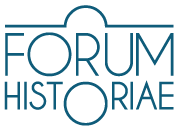 Osobitne treba vyzdvihnúť dosah internetového časopisu a portálu Forum Historiae, ktorý ponúka pridanú hodnotu v podobe množstva funkcií. Obsahuje elektronickú knižnicu s vyše 250 voľne dostupnými e-knihami (vedecké publikácie z produkcie HÚ SAV ako i ďalších vedeckých a univerzitných pracovísk na Slovensku a v Čechách). Portál Forum Historiae zároveň sprostredkúva mediálne výstupy svojich pracovníkov a tiež poskytuje prístup k ďalším vedeckým časopisom, ktoré vydáva alebo spoluvydáva HÚ SAV – Historický časopis a Historické štúdie. V roku 2019 stránky časopisu a portálu navštívilo 14 645 používateľov, ktorí si prezreli 65 798 stránok.Počas svojej vyše desaťročnej existencie sa stal akceptovaným tak na Slovensku ako i v zahraničných akademických kruhoch a je využívaný nielen odbornou vedeckou komunitou, ale aj študentmi z rôznych odborov ako i laickou verejnosťou. Vzhľadom na rastúci význam portálu a časopisu Fórum Historiae pociťujeme veľmi negatívne každoročné znižovanie dotácií na jeho činnosť zo strany Edičnej rady SAV. V roku 2019 časopis opustil portálovú platformu Liferay a prešiel na novú portálovú platformu Drupal, ktorá sa uskutočnila v spolupráci s Výpočtovým strediskom SAV.Pracovníci HÚ SAV sa aj v roku 2019 aktívne zapájali do významných popularizačných aktivít, v ktorých približovali aktuálne výsledky svojho výskumu širokej verejnosti. Jaroslava Ruguľová je už druhý rok hlavnou scenáristkou pravidelnej televíznej relácie RTVS SK.Dejiny. V roku 2019 bolo odvysielaných dvadsať relácií, na ktorých sa v úlohe odborných spolupracovníkov a hostí podieľali deviati vedeckí pracovníci HÚ SAV. Spomenúť treba aj podiel HÚ SAV na relácií Najväčší Slovák, ktorá sa tešila značnej popularite širokej verejnosti. Scenáristicky na nej spolupracoval Dušan Kováč, pričom v jednotlivých častiach v úlohe diskutérov vystúpili Diana Duchoňová, Daniela Kodajová, Dušan Kováč, Roman Holec, Matej Hanula a Stanislav Sikora.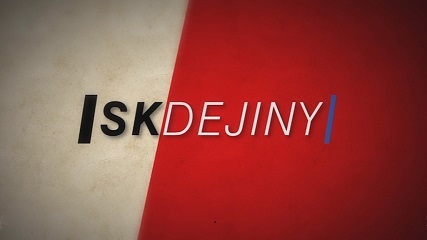 Historický ústav aj v roku 2019 zabezpečoval obsahovú náplň a poskytoval technickú podporu jedenástim internetovým projektom: www.history.sav.sk., www.historickycasopis.sk, www.forumhistoriae.sk, www.architektura-urbanizmus.sk, www.register.ustarch.sav.sk, www.historiarevue.sk, www.historickestudie.sk, www.slovanskestudie.sk, www.shs.sav.sk, www.sdksve.sav.sk, www.snkh.sav.sk. V roku 2019 vygenerovalo 56 095 unikátnych návštevníkov zobrazenie 295 965 webových stránok spadajúcich pod gesciu Hú SAV. Čo je najlepší výsledok od roku 2016 (o 1,78 %) v prípade počtu návštevníkov a najlepší výsledok od roku 2015 (o 12,6 %) v prípade zobrazených stránok. Voči minuloročnému výsledku však ide o významný prepad oboch ukazovateľov. Tento rozdiel má ale objektívnu príčinu, spôsobila ho iná metodika započítavania počtu návštev a zobrazovania stránok, než je u Google Analytics, ktorú štandardne využívame, a to pri nových dvoch projektoch: Architektúra & Urbanizmus, REGISTER modernej architektúry Slovenska. Oba projekty, predtým než prešli pod Hú SAV, mali iba nefiltrované štatistiky z tzv. log súborov priamo zo servera. Takže údaje z roku 2018 je treba zásadným spôsobom skorigovať. V roku 2019 sa metodika zjednotila. A tak sa kumulatívne výsledky návštevnosti a zobrazenia stránok ústavu dostali v roku 2019 opäť do normálu. Dúfame, že dosiahnuté čísla, ukazovatele udržíme. Napriek neustále rastúcej konkurencii tak mainstreamových, ako aj tzv. alternatívnych online médií. Ako po minulé roky, tak aj v roku 2019 boli naše výsledky (návštevnosť, zobrazené stránky) v internetovom priestore postavené len na tzv. organickom základe, prirodzenom vyhľadávaní našich stránok cez prehliadače internetu, či na zdieľaní informácií o našej práci cez sociálnu sieť, teda bez platenej reklamnej podpory. Nielen odborníkom na online marketing je zrejmé, že pracovisko SAV nemôže konkurovať komerčne zameraným mediálnym domom, štedro financovaným internetovým stránkam portálového typu, ktoré si vedia zaplatiť neraz masívnu reklamu a tým aj zabezpečiť niekoľkonásobne vyššiu návštevnosť. A tak ich skoro výlučne popularizačné texty z oblasti dejín, ktoré sú umiestnené v rubrikách veda, kultúra či zaujímavosti, bez ohľadu na kvalitu ich spracovania, majú neporovnateľne väčší dopad na vytváranie historického povedomia našich občanov. Často ide o produkciu, ktorá len vykráda alebo recykluje prácu našich zamestnancov, mení ich kontexty, ba ju aj dezinterpretuje. V roku 2019 rovnako intenzívne pokračovala naša (tímu L. Osyková, P. Krákorník) aktivita, komunikácie a propagácie ústavných projektov (fanpage stránok a skupín) v najsledovanejšej sociálnej sieti v SR, na Facebook-u. V spomínanej sociálnej sieti našim projektom fandí, sleduje ich k 31.12.2019 už 13 549 ľudí, čo je o 45,17 % viac ako v minulom roku. Na dennej báze je vedecká komunita, no aj laická verejnosť prioritne informovaná o našich odborných výstupoch, na vyhradenom priestore tiež čo najširšie mapujeme online výstupy celoslovenskej, ako aj zahraničnej obce historikov, robíme im bezodplatnú reklamu v internetovom priestore. Stále dbáme o prepájanie aktivity v sociálnej sieti s našimi webovými stránkami, offline priestorom za účelom posilnenia synergického efektu propagácie výsledkov nášho bádania.Viacero mladých vedeckých pracovníkov HÚ SAV spolupracuje na úspešnom internetovom projekte Historyweb, zameranom na popularizáciu histórie. V posledných rokoch viditeľnosť portálu, aj vďaka pravidelnej spolupráci s Denníkom N, rýchlo rastie – najpopulárnejšie články majú takmer vyše 90 000 prezretí. Historyweb sa tak stal jedným z najvýznamnejších médií popularizujúcich historický výskum na Slovensku.Pracovníci HÚ SAV sa dlhodobo podieľajú na rôznych aktivitách súvisiacich s vyučovaním dejepisu na základných a stredných školách. V roku 2019 Martin Posch spolupracoval na publikácií Všetko mohlo byť inak, ktorú vydal Sokratov inštitút. Práca má podobu príručky pre učiteľov dejepisu a ich žiakov. Na základe osobného príbehu Milana Šimečku prístupnou formou osvetľuje základné vývojové trendy v (Česko)Slovensku po roku 1945.Významný slovenský odborník na dejiny fašizmu Jakub Drábik sa v súvislosti s vydaním monografie Fašisti, zúčastnil viacerých verejných podujatí v rámci Slovenska, zameraných na predmetnú problematiku. V širšom kontexte sa jedná o celospoločenský problém vzhľadom na nebezpečenstvo rastúcej popularity fašistickej ideológie nielen na našom území.HÚ SAV už niekoľko rokov organizuje pravidelné popularizačné prednášky na rôzne témy súvisiace so slovenskými dejinami. K tradičnej sérií pod názvom Historia Magistra Vitae, ktorú v priestoroch Univerzitnej knižnice organizuje Linda Osyková. Pribudli aj pravidelné popularizačné prednášky, ktoré v Kremnici organizuje Karol Hollý. 10. Činnosť knižnično-informačného pracoviska 
10.1. Knižničný fondTabuľka 10a Knižničný fondVýraz „v tom“ označuje úplné (vyčerpávajúce) údaje, ktorých súčet sa musí rovnať údaju v riadku „spolu“, čiže nadradenému riadku.Výraz „z toho“ označuje neúplné (výberové) údaje, ktorých súčet sa nemusí rovnať údaju v riadku „spolu“.10.2. Výpožičky a službyTabuľka 10b Výpožičky a služby10.3. Používatelia Tabuľka 10c Používatelia10.4. Iné údajeTabuľka 10d Iné údaje10.5. Iné informácie o knižničnej činnostiKNIŽNICA Historického ústavu SAVpozostáva zo špecializovanej knižnice, bibliografického úseku a dokumentácie.V knižnici pracujú štyri pracovníčky: Mgr. Alžbeta Sedliaková, PhDr. Mária Ďurková, Kamila Bzdúšková, Simona Ďurková.KNIŽNICAzabezpečuje novú domácu a zahraničnú literatúru kúpou, výmenou a darmi. Kúpa sa realizuje najmä prostredníctvom projektov APVV a VEGA. Podnety na nákup dávajú vedúci projektov. K evidencii slúžia prírastkové zoznamy. Knižnica zasiela povinné a pracovné výtlačky. Dáva podnety na nákup literatúry Ústrednej knižnici. Podnety na konkrétne tituly dávajú vedeckí pracovníci.Katalógje v klasickej papierovej a časť fondu cca roku 1990 je už v online katalógu. V knižnici je v súčasnosti online skatalogizovaných cca 11 979 knižničných jednotiek. (Simona Ďurková)VýpožičkyVypožičiavanie periodík je len prezenčné, rovnako ako štúdium mimoústavných pracovníkov. Knižnica sa snaží o zlepšenie stavu výpožičiek. (Simona Ďurková)VýmenaVýmena sa týka kníh a časopisov z produkcie HÚ SAV s inštitúciami doma i v zahraničí. Vzhľadom na cenu poštovného je snaha doručovať zásielky ústavnými pracovníkmi v rámci služobných ciest. (Simona Ďurková)RôznePretrvávajú ťažkosti so skladovým priestorom na Klemensovej. V súvislosti s nedostatočnou kapacitou skladového priestoru na Klemensovej sa časť fondu a výmenného skladu presunula do skladových priestorov na Patrónku. Skladové priestory na Patrónke sú v nevyhovujúcom suteréne. V roku 2019 boli viaceré presuny knižničných skríň v štyroch miestnostiach na Klemensovej z dôvodu maľovania a prerozdelenia pracovní v rámci oddelení ústavu.Pri presunoch (pracovní, redakcie HČ a pod.) knižnica riešila duplikáty a neprofilovú literatúru, ktorú distribuovala iným knižniciam (Ústredná knižnica SAV, Pedagogická knižnica, Knižnica FFUK, Knižnica SNM, Knižnica SNG a pod.)Spolupráca s vedením ústavuZamestnanci knižnice spolupracujú s vedením ústavu na podkladoch pre rôzne analýzy, vykazovanie publikačnej činnosti a ohlasov pre rôzne inštitúcie (ministerstvá, univerzity a pod.). Vyhotovujú sa prehľady publikačnej činnosti za jednotlivé projekty, prehľad publikovania pracovníkov HÚ SAV v Historickom časopise, personálne bibliografie pri zvýšeniach kvalifikačných stupňov, publikačná činnosť v súvislosti so zaradením pracovníka ako školiteľa a pod.Pripravil sa prehľad publikačnej činnosti pre videoprezentáciu na celoústavné zhromaždenie za rok 2018. Zostavovali sa personálne bibliografie jednotlivcov pri rôznych oceneniach a iné. Pripomienkovala sa formálna stránka rukopisov kníh.Knižnica sa stará o webovú stránku ústavu panel PUBLIKÁCIE, kde sú priebežne dopĺňané nové knihy pracovníkov ústavu, ako i ústavné časopisy (skeny obálok, popisky a pod).DOKUMENTÁCIA – dokumentácia predstavuje zbierku mikrofilmov, fotokópií, máp a iných dokumentov. Poskytuje sa prezenčné štúdium a konzultácie.  (PhDr. Mária Ďurková)BIBLIOGRAFICKÝ ÚSEKMedzinárodné projekty:-Databáza Bibliografia dejín Slovenska zastrešuje slovenskú historiografiu. Jej online prezentácia je na stránke súborného katalógu http://portaro.eu/hucentral/ (Alžbeta Sedliaková, Kamila Bzdúšková)-International Bibliography of Historical Sciences.  (Mgr. Alžbeta Sedliaková)-International Medieval Bibliography for the Study of the Middle Ages. (PhDr. Mária Ďurková)Domáce projekty:-Historiografia v Historickom ústave SAV za obdobie 2019-2021. (PhDr. Mária Ďurková)-Slovenská historiografia 2019-2021. Bibliografia. (Mgr. Alžbeta Sedliaková)Okrem týchto projektov spolupracovali PhDr. Mária Ďurková a Mgr. Alžbeta Sedliaková aj na projektoch APVV a VEGA.V roku 2019 boli zostavené a publikované tri personálne bibliografie (Jan Pešek, Stanislav Sikora, Viliam Čičaj) a v Historickom časopise vyšla štúdia Historiografia v Historickom ústave v rokoch 2017-2018. (Mgr. Alžbeta Sedliaková, PhDr. Mária Ďurková)EVIDENCIA publikačnej činnosti EPCA (PhDr. Mária Ďurková, Kamila Bzdúšková)Prehľad o publikáciách pracovníkov HÚ SAV vrátane ohlasov poskytuje celoakademická databáza: Evidencia publikačnej činnosti EPCAV roku 2019 sa v súčinnosti z Ústrednou knižnicou SAV vytvorili pre vedeckých pracovníkov HÚ SAV identifikátory (ORCID, SCOPUS, PUBLONS).Kozultácie ústavným pracovníkom pri pri vydávaní publikácií k ich formálnej stránke.Pracovníci knižnice sa zúčastnili seminárov usporiadaných Ústrednou knižnicou SAV:-Novinky na platforme WEB of Science a bibliometrické analýzy v incites-Inštitucionálny repozitár a identifikátory PUBLONS a ORCID-Seminár k autorskému právuMetodickú činnosť EPCA v programe ARL poskytovala Ústredná knižnica SAV, riešili sa konkrétne prípady evidencie a zaradenia publikácií vedeckých pracovníkov. 11. Aktivity v orgánoch SAV 
 
11.1. Členstvo vo Výbore Snemu SAV 
 
11.2. Členstvo v Predsedníctve SAV a vo Vedeckej rade SAV 
PhDr. Bohumila Ferenčuhová, DrSc.členka Rady programu centier excelentnosti SAV 
RNDr. Miroslav Tibor Morovics, CSc.člen Vedeckej rady SAVpodpredseda SAV pre 3. OV SAV 
 
11.3. Členstvo vo vedeckých kolégiách SAV 
PhDr. Eva Kowalská, DrSc.VK SAV pre kultúrno-historické vedy (členka) 
PhDr. Slavomír Michálek, DrSc.VK SAV pre kultúrno-historické vedy (člen) 
 
11.4. Členstvo v komisiách SAV 
Jakub Drábik, PhD.Rada SAV pre program Otvorená akadémia (člen) 
Gabriela Dudeková Kováčová, PhD.Komisia SAV pre spoluprácu s vedeckými spoločnosťami (2018) 
Ing. Miroslav Fabricius, CSc.Edičná rada SAV (člen) 
PhDr. Katarína Haberlandová, PhD.Etická komisia SAV (členka) 
PhDr. Dušan Kováč, DrSc.Komisia SAV pre spoluprácu s vedeckými spoločnosťami (člen)Porota pre udeľovanie Medzinárodnej ceny SAV (člen) 
PhDr. Eva Kowalská, DrSc.Etická komisia SAV (členka)Komisia SAV pre posudzovanie vedeckej kvalifikácie zamestnancov (členka) 
prof. Dr. Ing. arch. Henrieta MoravčíkováKomisia pre formovanie koncepcie rozvoja areálu SAV na Patrónke (členka)Rada SAV pre program Otvorená akadémia (členka) 
RNDr. Miroslav Tibor Morovics, CSc.Akreditačná komisia SAV (člen)Dislokačná komisia SAV (člen)Edičná rada SAV (predseda)Komisia pre formovanie koncepcie rozvoja areálu SAV na Patrónke (člen)Komisia pre transformáciu SAV (člen)Komisia SAV pre duševné vlastníctvo, inovácie a technologický transfer (člen)Komisia SAV pre ekonomické otázky (člen)Komisia SAV pre infraštruktúru a štrukturálne fondy (člen)Komisia SAV pre spoluprácu s vedeckými spoločnosťami (predseda)Legislatívna komisia SAV (člen)Rada SAV pre vzdelávanie a doktorandské štúdium (člen)Škodová komisia SAV (člen) 
 
11.5. Členstvo v orgánoch VEGA 
PhDr. Ľudovít Hallon, DrSc.Komisia VEGA č. 10 pre historické vedy a vedy o spoločnosti (filozofia, sociológia, politológia, teológia) (člen) 
prof. Dr. Ing. arch. Henrieta MoravčíkováKomisia VEGA č. 6 pre stavebné inžinierstvo (stavebníctvo, dopravu a geodéziu) a environmentálne inžinierstvo vrátane baníctva, hutníctva a vodohospodárskych vied (členka) 
 12. Hospodárenie organizácie 
12.1. Výdavky organizácieTabuľka 12a Výdavky organizácie (skutočnosť k 31. 12. 2019 v €)12.2. Zdroje financovania organizácieTabuľka 12b Zdroje financovania organizácie (skutočnosť k 31. 12. 2019 v €) 13. Nadácie a fondy pri organizácii SAV 
 
 14. Iné významné činnosti organizácie SAV 
 
HÚ SAV je garantom Dejepisnej olympiády, postupovej súťaže žiakov a študentov stredných škôl, ktorej vyhlasovateľom je MŠVVaŠ SR. Ľubica Kázmerová je predsedníčkou Celoslovenskej komisie Dejepisnej olympiády, odbornou garantkou a recenzentkou testov pre krajské a celoštátne kolá, oponentkou písomných projektov víťazov krajských kôl postupujúcich do celoštátneho kola súťaže. Daniela Kodajová je odborným garantom Dejepisnej olympiády, zostavovateľkou textov pre krajské a celoštátne kolá súťaže v kategórii A a B (pre stredné školy), posudzovateľkou testov pre kategórie C a D (žiaci druhého stupňa základných škôl), členkou komisie pre posudzovanie študentských prác. Vďaka spolupráci, ktorá začala v školskom roku 2007/2008 približujú vedeckí pracovníci HÚ SAV výsledky vedeckého bádania študujúcej mládeži, čím sa podieľajú na formovaní jej historického vedomia.Historický ústav aj v roku 2019 pokračoval v intenzívnej spolupráci s MZVaEZ SR pri odborných konzultáciách prípravy osláv významných výročí a aktivít spojených s propagáciou Slovenska. V rámci osláv roku M. R. Štefánika Slavomír Michálek a Michal Kšiňan autorsky pripravili dve výstavy. M. Kšiňan pripravil výstavu pre MZV Štefánik človek legenda, ktorá bola preložená do viacerých jazykov. Inštalovaná bola v Ríme, Washingtone, D.C. a Cedar Rapids (USA). Adam Hudek sa na pozvanie veľvyslanectiev Slovenskej a Českej republiky v Ľubľane zúčastnil na workshope 30 Years Since the Fall of the Iron Curtain, kde predniesol referát Slovakia after the fall of communism. Na pozvanie veľvyslanectva SR v Rumunsku sa zúčastnil panelovej diskusie na tému Pád komunizmu a vývoj po roku 1989. 15. Vyznamenania, ocenenia a ceny udelené pracovníkom organizácie v roku 2019 
 
15.1. Domáce ocenenia 
15.1.1. Ocenenia SAV       
Londák Miroslav      Cena SAV za rok 2018 v kategórii tvorivá činnosť a výsledky vedeckovýskumnej práce      Oceňovateľ: SAV    Opis: Cenu udelená PhDr. Miroslavovi Londákovi, DrSc., PhDr. Slavomírovi Michálkovi, DrSc., a kolektívu z Historického ústavu SAV za kolektívnu monografiu Dubček. Bratislava : Veda, 2018. 
15.1.2. Iné domáce ocenenia       
Arpáš Róbert      Cena rektora UKF v Nitre za vedeckú, umeleckú a ďalšiu tvorivú činnosť      Oceňovateľ: Univerzita Konštantína Filozofa v Nitre    Opis: Cena udelená za monografické dielo „The City and Region Against the Backdrop of Totalitarism.       
Čičaj Viliam      Prémia Literárneho fondu za rozvoj slovenskej vedy doma i v zahraničí      Oceňovateľ: Literárny fond, Sekcia pre vedeckú a odbornú literatúru a počítačové programy           
Ferenčuhová Bohumila      Pamätný list pri príležitosti 15. ročníka Dní Milana Hodžu      Oceňovateľ: Mesto Martin a obec Sučany    Opis: Za prínosnú viacnásobnú účasť na Dňoch Milana Hodžu.       
Frimmová Eva      Cena Daniela Rapanta za prínos k dejinám kultúry renesancie a humanizmu      Oceňovateľ: Historický odbor Matice slovenskej    Opis: Cena udelená za prínos k rozvoju historických vied, za zásluhy o poznanie slovenských dejín a života Slovákov doma aj v zahraničí       
Gaučík Štefan      Výročná cena časopisu Pamiatky a múzeá za rok 2018 v kategórii publikácia      Oceňovateľ: Slovenské národné múzeum, Pamiatkový úrad SR, Redakcia časopisu Pamiatky a múzeá, revue pre kultúrne dedičstvo    Opis: Cena udelená autorskému kolektívu za publikáciu Vo víre dejín. 150 rokov Múzea mesta Bratislavy.       
Kamenec Ivan      Plaketa Slovenskej historickej spoločnosti      Oceňovateľ: Slovenská historická spoločnosť     Opis: Plaketa udelená za mimoriadny prínos k rozvoju Slovenskej historickej spoločnosti pri SAV a slovenskej historiografie.       
Londák Miroslav      Prémia za vedeckú a odbornú literatúru za rok 2018 v kategórii spoločenských vied      Oceňovateľ: Literárny fond    Opis: Prémia udelená za dielo Šikova ekonomická reforma a Slovensko.       
Michálek Slavomír      Pamätná medaila UK      Oceňovateľ: Rektor Univerzity Komenského    Opis: Cena udelená za vedeckú prácu a spoluprácu pri doktorandskom štúdiu pri príležitosti 100. výročia založenia Univerzity Komenského v Bratislave.        
Michálek Slavomír      Pamätná medaila VHÚ      Oceňovateľ: Vojenský historický ústav, Bratislava    Opis: Cena udelená za vedeckú prácu a spoluprácu pri príležitosti 25. výročia založenia VHÚ.       
Moravčíková Henrieta      Cena primátora Bratislavy 2019      Oceňovateľ: Primátor Bratislavy    Opis: Cena udelená za mimoriadny odborný prínos v oblasti histórie architektúry a zásluhy v prospech  rozvoja architektúry a urbanizmu.  
15.2. Medzinárodné ocenenia       
Hallon Ľudovít      Cena Akademie věd ČR za mimořádné výsledky výzkumu, experimentálního vývoje a inovací, kterých bylo dosaženo při řešení výzkumných úkolů podporovaných AV ČR      Oceňovateľ: Akademie věd České republiky    Opis: Cena udelená za publikáciu: Československo. Dějiny státu (Czechoslovakia. History of the State) spoluautorskému tímu v zložení: PhDr. Ľudovít Hallon, DrSc., PhDr. Dušan Kováč, DrSc., PhDr. Miroslav Londák, DrSc. a PhDr. Elena Londáková, CSc.  16. Poskytovanie informácií v súlade so zákonom č. 211/2000 Z. z. o slobodnom prístupe k informáciám v znení neskorších predpisov (Zákon o slobode informácií) 
 
HÚ SAV poskytuje informácie v súlade so zákonom č. 211/2000 Z . z. o slobodnom prístupe k informáciám v znení neskorších predpisov. 17. Problémy a podnety pre činnosť SAV 
 
HÚ SAV dlhodobo pociťuje problém morálnej zastaranosti bežného mobiliára. Posledné väčšie investície do inventára boli realizované v 80. rokoch minulého storočia. Vedeckí pracovníci ústavu majú množstvo mediálnych vystúpení. Pri tvorbe televíznych výstupov do správ či relácií sú tieto vyrábané v nedôstojnom prostredí, ktoré robí zlú reklamu nielen ústavu, ale celej akadémií.Odporúčania poslednej akreditácie kládli dôraz na zvyšovanie vedeckej kvality a medzinárodnej viditeľnosti publikačnej činnosti, najmä vydávaných vedeckých časopisov. Znižovanie rozpočtu na edičnú činnosť, kontinuálne okresávanie finančných zdrojov na podporu vydávaných časopisov znemožňuje napĺňať tieto odporúčania. Pritom Historický časopis je jediným karentovaným časopisom so zameraním na historické vedy v strednej Európe a internetový časopis Fórum Historiae je indexovaný v databázach Scopus a Erih.Vedenie HÚ SAV oceňuje zriadenie grantovej schémy v rámci SAV, ktorá sa zameriava na podporu vedeckých projektov doktorandov. Dlhodobo však upozorňujeme na problém absencie systémových opatrení, ktoré by zabezpečili finančné prostriedky na skvalitnenie doktorandských školení. Ústav nedisponuje zdrojmi, ktoré by vedel použiť na pokrytie nákladov spojených s pozvaním odborníkov z externého prostredia (prednášateľov na doktorandských seminároch, konzulantov projektov a pod.). Slovenský komitét historikov fungujúci pri SAV opätovne upozorňuje na skutočnosť, že zmluva uzavretá medzi MZVaEZ SR a MZV SRN obsahuje obojstranné záväzky týkajúce sa financovania činnosti komisie historikov, avšak nie je napĺňaná v potrebnej miere. Nedostatočná podpora slovenskej strany má negatívny vplyv na obraz slovenskej vedy v Nemecku.Správu o činnosti organizácie SAV spracoval(i): 
Maroš Hertel, PhD., 02/ 5292 5753 kl. 113Adam Hudek, PhD., 02/ 5292 5753 kl. 103Mgr. Alžbeta Sedliaková, 02/ 5292 5753 kl. 116Doc. Peter Šoltés, PhD., 02/ 5292 5753 kl. 224 
 
 
 
 Prílohy 
 
Príloha AZoznam zamestnancov a doktorandov organizácie k 31.12.2019 
Zoznam zamestnancov podľa štruktúryZoznam zamestnancov, ktorí odišli v priebehu roka 
Zoznam doktorandov 
Zoznam zamestnancov prijatých do jedného roka od získania PhD. 
Zoznam emeritných vedeckých zamestnancov Príloha B 
Projekty riešené v organizácii 
Medzinárodné projekty 
Programy: COST 
1.)  (Who cares in Europe?) 
 

2.) Nová fáza vo výskume východoeurópskej kultúry disentu (New Exploratory Phase in Research on East European Cultures of Dissent) 
 

Programy: International Visegrad Found (IVF) 
3.) Pôrod v 21. storočí – vzdelávanie, starostlivosť a ľudské práva (Childbirth in the 21st century- education, care, and human rights) 
 
 
Programy: Multilaterálne - iné 
4.) Medzinárodná mediavalistická bibliografia pre štúdium dejín stredoveku 450-1500 (International Medieval Bibliography for the Study of the Middle Ages 450-1500) 
 
Dosiahnuté výsledky: 
Excerpcia vedeckých a odborných štúdií z obdobia stredoveku vydaných na Slovensku v roku 2019 a ich vloženie do databázy Leedsu. 
 
5.) Medzinárodná bibliografia historických vied (International Bibliography of Historical Sciences) 
 
Dosiahnuté výsledky: 
International bibliography of historical sciences : [medzinárodná bibliografia - slovenská časť]. Vol. 83, 2014 / edited by Massimo Mastrogregori ; contributing editors Alžbeta Sedliaková ... [et al.]. - Munchen : K.G. Saur, 2019. - 405 s. ISBN 978-3-11-057731-0. ISSN 0074-2015. 
 
Programy: Bilaterálne - iné 
6.) Integrácia a dezintegrácia v českých a slovenských dejinách (1918-2018) (Integration and Disintegration in Czech and Slovak History (1918-2018)) 
 

7.) Bibliografia českej a slovenskej historiografie  (Bibliography of the Czech and Slovak historiography - Union Catalog ) 
 
Dosiahnuté výsledky: 
Doplnenie databázy o Literatúru slovenskej historiografie za rok 2019 
https://husav.portaro.eu/#!/ 
 
 
Programy: Iné 
8.) (Contract on the Lump Sum related to rhe Visegrad Scholarship) 
 

9.) (Rooms for Maneuver in State Socialism: Between Adaptation and Experiment) 
 
Dosiahnuté výsledky: 
SEGEŠ, Dušan. "Balónová aféra" v réžii komunistického Československa z roku 1956 a jej medzinárodné súvislosti ["The Balloon Affair" Misused by Communist Czechoslovakia in 1956 and Its International Contexts]. In Obraz a odraz osobnosti modernej doby : K "70" historikov Jana Peška a Stanislava Sikoru. - Bratislava : VEDA, vydavateľstvo SAV, 2019, s. 369-390. ISBN 978-80-224-1733-4. 
 
10.) Národné hnutia a prechodné štruktúry v Európe (NISE) (National Movements & Intermediary Structures in Europe (NISE)) 
 
Dosiahnuté výsledky: 
Účasť na plenárnom zasadnutí National Movements and Intermediary Structures in Europe (NISE) vo Varšave 28. 5. 2019; Účasť na konferencii The politics of difference in 1919 Europe. Minorities and border populations v pozícii komentátora panelu príspevkov venovaných pohraničným sporom týkajúcich sa nástupníckych štátov Uhorska v r. 1918 – 1919 (Sliezsko, Tešín, Orava, Podkarpatská Rus a Sedmohradsko). 
 
Domáce projekty 
Programy: VEGA 
1.) Politická integrácia spoločensky marginalizovaných vrstiev v období vzostupu masovej politiky a demokratizácie spoločnosti na Slovensku od konca 19. storočia do roku 1939 (Political integration of socially marginalized classes during the period of the rise of mass politics and democratization of society in Slovakia from the end of the 19th century till 1939) 
 
Dosiahnuté výsledky: 
BENKO, Juraj. Where the Promised Land is? In Alexander Dubček. The Symbol of Spring. Berlín, Bratislava : Peter Lang : VEDA, Publishing House of the Slovak Academy of Sciences, 2019, s. 29-56. ISBN 978-3-631-73135-2. ISSN 2195-1845. (APVV-14-0644 : Kontinuity a diskontinuity politických a spoločenských elít na Slovensku v 19. a 20. storočí.) 
 
OSYKOVÁ, Linda. Ivan Dérer, aktívny agitátor sociálnych demokratov v medzivojnovom období. In Obraz a odraz osobnosti modernej doby : K „70“ historikov Jana Peška a Stanislava Sikoru. Bratislava : VEDA, vydavateľstvo SAV, 2019, s. 111-130. ISBN 978-80-224-1733-4.  
 
HOLLÝ, Karol. V súradniciach nacionalizmu a „konzervatívneho feminizmu“ 1869 – 1914. In Živena. 150 rokov Spolku slovenských žien. Bratislava : Vydavateľstvo Slovart, 2019, s. 61-98. ISBN 978-80-556-4149-2. 
 
 
2.) Symboly, gestá a ceremónie v stredoveku (Symols, gestures and ceremonies in the Middle Ages) 
 
Dosiahnuté výsledky: 
BYSTRICKÝ, Peter. Kráľovraždy, zosadenia, mrzačenia a vyhnania germánskych kráľov v 5. a 6. storočí (1. časť)*. In Forum Historiae, 2019, roč. 13, č. 2, s. 102–130. 
 
DVOŘÁKOVÁ, Daniela. König Sigismund und die Familie Kaniszai. In POLSTER, Gert.r Die Kanizsai und Ihre Zeit : Tagungband der 389. Schlaininger Gespräche 17. bis 20. September 2018. Eisenstadt : Landesmuseum Burgenland, 2019, s. 9-22.  
 
HERUCOVÁ, Angelika – HUDÁČEK, Pavol. Verní a neverní kráľovi. In Forum Historiae, 2019, roč. 13, č. 2, s. 1–17. 
 
HLAVAČKOVÁ, Miriam. Ad limina apostolorum. Rom-Pilger aus Ungarn im Spätmittelalter. In „Auswanderung – Einwanderung - Binnenwanderung: Migration und regionale Mobilität im Pannonischen Raum. 39. Schlaininger Gespräche. Stadtschlaining 2019, s. 23-31. 
 
HOMOĽA, Tomáš. Na vzostupe moci : zahraničná politika Mateja Korvína v stredoeurópskom priestore v rokoch 1458-1471. Bratislava : VEDA, 2019.  
 
HUDÁČEK, Pavol. Štefan I. a Boleslav Chrabrý. Obsadenie časti Uhorska podľa Galla Anonyma a Uhorsko-poľskej kroniky (Druhá časť) In Historia Slavorum Occidentis : czasopismo historyczne, 2019, roč. 20, č. 1, s. 53-96. 
 
LYSÁ, Žofia. Rituály a gestá v práve stredovekého mesta. In BYSTRICKÝ, Peter – HUDÁČEK, Pavol a kol. (eds.). Gestá, symboly, ceremónie a rituály v stredoveku. Bratislava : VEDA ; HÚ SAV, 2019, s. 176-188. 
  
ZUPKA, Dušan. Kríž a meč: vojenské rituály kresťanských vojsk v boji s pohanmi 83. In BYSTRICKÝ, Peter – HUDÁČEK, Pavol a kol. (eds.). Gestá, symboly, ceremónie a rituály v stredoveku. Bratislava : VEDA ; HÚ SAV, 2019, s. 83-98. 
 
 
3.) Spoločnosť raného novoveku - identity, konflikty, interakcie (Society of Early Modern Period - Identities, Conflicts and Interactions) 
 
Dosiahnuté výsledky: 
MELO, Marián - PIŠÚT, Peter - MELOVÁ, Katarína - VÍGĽAŠ, Peter - DAMBORSKÁ, Ingrid - BADA, Michal. Dôsledky extrémnych prejavov počasia v zime 1783/1784 na mestá strednej Európy po erupcii vulkánu Lakagígar [The Impacts of Extreme Weather Events During the SWinter 1783/1784 on the towns of Central Europe after the Lakagígar Eruption]. In Pohromy, katastrofy a nešťastia v dejinách našich miest. - Bratislava : Vydavateľstvo Igor-Iliť - RádioPrint, 2019, s. 137-182. ISBN 978-80-89867-05-9. 
 
ČIČAJ, Viliam. Novoveké komunikačné média a reformácia [Modern communication media and the Reformation]. In Reformácia v strednej Európe. II. - Prešov : Vydavateľstvo Prešovskej univerzity, 2018, s. 708-719. ISBN 978-80-555-2266-1. 
 
Pohromy, katastrofy a nešťastia v dejinách našich miest [Catastrophes, Disasters and Miseries in the History of our Cities]. Zostavovatelia: Michal Bada, Diana Duchoňová ; recenzenti: Ján Lukačka, Tünde Lengyelová. Bratislava : Vydavateľstvo Igor-Iliť - RádioPrint, 2019. 555 s. ISBN 978-80-89867-05-9. 
 
DUCHOŇOVÁ, Diana. "Nie vždy treba nechať prírodu liečiť, niekedy jej treba dopomôcť ..." Prevencia a liečba chorôb na palatínskom dvore v Uhorsku v polovici 17. storočia [Prevention and treatment of diseases at the Palatine court in Uhorsk in the mid-17th century]. In Medicina antiqua, mediaevalis et moderna : historia - filozofia - religia. - Kielce : Uniwersytetu Jana Kochanowskiego, 2019, s. 275-290. ISBN 978-83-7133-752--9. 
 
DUCHOŇ, Michal - DUCHOŇOVÁ, Diana. Katastrofy a pohromy v dejinách: perspektívy a súčasný stav bádania [Catastrophes and Disasters in History: Perspectives and the Current Status of the Research]. In Pohromy, katastrófy a nešťastia v dejinách našich miest. - Bratislava : Vydavateľstvo Igor-Iliť - RádioPrint, 2019, s. 15-35. ISBN 978-80-89867-05-9. 
 
DUCHOŇOVÁ, Diana - LENGYELOVÁ, Tünde. Die Frühneuzeitliche Adelsküche im Königreich Ungarn : Küchenorganisation, Speisen und Getränke. Recenzenti: Peter Kónya, Viliam Čičaj. Stuttgart : ibidem Verlag, 2019. 343 s. ISBN 978-3-8382-1250-0. 
 
JANURA, Tomáš. Formovanie dvoch kaštieľov v Hanušovciach nad Topľou v dôsledku zmien vlastníckych pomerov panstva [The Development of Two Manor Houses in Hanušovce nad Topľou as a Result of Changes in the Ownership of the Property]. In Historik na cestách : jubileum Viliama Čičaja. - Bratislava : VEDA, vydavateľstvo SAV, 2018, s. 149-162. ISBN 978-80-224-1708-2. 
 
LENGYELOVÁ, Tünde. Esettanulmány a kora újkori női mőveltség kérdéséhez [A Case Study of female literacy in the early modern era]. In Századok : a magyar történelmi társulat folyóirata, 2019, roč. 153, č. 2, s. 235-250. ISSN 0039-8098. 
 
SZEGHYOVÁ, Blanka. Fornicatrices, scortatrices et meretrices diabolares: Disciplining Women in Early Modern Hungarian Towns. In Same Bodies, Different Women: ´Other´Women in the Middle Ages and the Early modern Period. - Budapest : TRIVENT publishing, 2019, s. 167-194. ISBN 978-615-81222-2-1 . Dostupné na internete: <trivent-publishing.eu/history/samebodiesdifferentwomen/12.%20Blanka%20 
Szeghyová.pdf>  
 
 
4.) Dejiny lekárskej fakulty Univerzity Komenského v Bratislave 1938-1948. Fakulta, lekári, študenti a veda od autonómie po následky februárového prevratu  
 

5.) Zdravotníctvo na Slovensku v rokoch 1948- 1966 (Health care in Slovakia 1948 – 1966) 
 
Dosiahnuté výsledky: 
FALISOVÁ, Anna. Spolupráca v zdravotníctve medzi ČSR a socialistickými krajinami Ázie v rokoch 1956-1957 očami ministra Plojhara [Healthcare Cooperation between the CSR and the Socialist Countries of Asia between 1956 and 1957 theough the Eyes of Minister Plojhar]. In Obraz a odraz osobnosti modernej doby : K "70" historikov Jana Peška a Stanislava Sikoru. - Bratislava : VEDA, vydavateľstvo SAV, 2019, s. 391-406. ISBN 978-80-224-1733-4.  
 
FALISOVÁ, Anna - TURÓCI, Martin. Zdravotníctvo v medzivojnovom období 1918-1945. In Kysucká nemocnica s poliklinikou Čadca 1968-2018. - Kysucká nemocnica s poliklinikou Čadca : Kysucké múzeum v Čadci, 2019, s. 27-37. ISBN 978-80-88708-65-0.  
 
FALISOVÁ, Anna - TURÓCI, Martin. Zdravotníctvo v rokoch 1945-1968 a výstavba nemocnice. In Kysucká nemocnica s poliklinikou Čadca 1968-2018. - Kysucká nemocnica s poliklinikou Čadca : Kysucké múzeum v Čadci, 2019, s. 39-58. ISBN 978-80-88708-65-0.  
 
FALISOVÁ, Anna - CAPÍKOVÁ, Silvia. Health care conditions in Slovakia after world war II. In 800 godina srpske medicine : zbornik radova devetog kongresa istoričara medicine 800 godina srpske medicine ; recenzenti: Jovan Maksimovič, Dragan Mikih, Vojtech Ozorovský. - Beograd : Izdavač Srpsko lekarsko društvo, 2019, s. 287-300. ISBN 978-866061-105-7.  
 
 
6.) Renesančné vplyvy na novovekú spoločnosť vo vzťahu k Slovensku (Renaissance influences in the Modern Era society in relation to Slovakia) 
 
Dosiahnuté výsledky: 
FRIMMOVÁ, Eva zorganizovala konferenciu so zahraničnou účasťou Vedecká komunikácia v novoveku (1500 – 1800) II.  
Organizátori: Historický ústav SAV, Katedra mediamatiky a kultúrneho dedičstva, Fakulta humanitných vied, Žilinská univerzita v Žiline, Ústredná knižnica Slovenskej akadémie vied, Sekcia pre dejiny knižnej kultúry Slovenskej historickej spoločnosti, Komisia pre historické knižné fondy SSKK. Bratislava, 21.10.2019. 
Referáty riešiteľov projektu na konferencii:  
ČIČAJ, Viliam. Formy vzdelaneckej komunikácie v novoveku. 
FRIMMOVÁ, Eva. Mecénstvo Gašpara Ilešháziho (1593 – 1648).  
KOHÚTOVÁ, Mária. Uhorskí kardináli obdobia renesancie očami Samuela Timona.   

FRIMMOVÁ, Eva: Report on the Emperor Maximillian II Habsbourg's decease/ Správa o skone cisára Maximiliána II. Habsburského. Referát na medzinárodnej konferencii Latin in medicine.  
Organizátori: Classical Philology and Culture Studies Institute in association with Collegium Medicum UKSW and Societas Studiis Slavo-Latinis provehendis with headquarters in Bratislava. Varšava, 14.-16.10.2019.  
 
GEORGIEVSKI, Milan: Städtische Eliten in der Bergstadt von Banská Bystrica/Neusohl (City and its Elites. Case Study of Banská Bystrica/Neusohl). Institut für Österreichische Geschichtsforschung, Universität Wien, Viedeň (Rak.), 04.06.2019. 
 
 
7.) Politické skupiny ako determinanti stavovskej politiky v období raného novoveku (Political groups of Hungary´s estates in the early modern period) 
 
Dosiahnuté výsledky: 
FUNDÁRKOVÁ, Anna. Grand Tour Františka Pálffyho. In Historické štúdie : ročenka Historického ústavu Slovenskej akadémie vied, 2018, roč. 52, s. 81-98.   
 
FUNDÁRKOVÁ, Anna. Rábsky hrdina Mikuláš Pálffy - mýtus a skutočnosť [Nikolaus Pálffy , der Held von Raab - Mythos oder Wirklichkeit]. In Historické štúdie : ročenka Historického ústavu Slovenskej akadémie vied, 2019, roč. 53, s. 45-59.  
 
FUNDÁRKOVÁ, Anna. Viacjazyčnosť v rode Pálffyovcov v 16. - 17. storočí [Multilingualism and the Pálffy Family in the 16th - 17th Centuries]. In Historik na cestách : jubileum Viliama Čičaja. - Bratislava : VEDA, vydavateľstvo SAV, 2018, s. 123-132. ISBN 978-80-224-1708-2. 
 
 
8.) Vzostup a pád hospodárskeho vývoja Slovenska 1942 - 1945 (The Rise and Fall of the Economic Development of Slovakia 1942 - 1945) 
 
Dosiahnuté výsledky: 
HALLON, Ľudovít. Rudolf Kubiš, zabudnutá osobnosť slovenského bankovníctva [Rudolf Kubiš, a Forgotten Personality of the Slovak Banking System]. In Obraz a odraz osobnosti modernej doby : K "70" historikov Jana Peška a Stanislava Sikoru. - Bratislava : VEDA, vydavateľstvo SAV, 2019, s. 231-252. ISBN 978-80-224-1733-4. 
 
HALLON, Ľudovít - MIČKO, Peter - SABOL, Miroslav. Úloha Nemecka v drevárskom priemysle Slovenska 1939-1945. Inštitucionálny vývoj a obchod s drevom [The role of Germany in the Slovak timber industry, 1939-1945. The institutional development of the timber trade]. In Historický časopis : Historického ústavu SAV (do r.2012), 2019, roč. 67, č. 2, s. 289-310. (2019 - Current Contents, Bibliographic Index, International Bibliography of the Social Sciences, Periodicals Index Online, I B Z - Internationale Bibliographie der Geistes- und Sozialwissenschaflichen Zeitschriftenliteratur, Internationale Bibliography der Rezensionen Geistes-und Sozialwissenschaftlicher Literatur, Current Abstracts, TOC Premier, Historical Abstract (Online), SCOPUS, WOS (Web of Sciences), Current Contens, Vitis - Viticulture and Oenology Abstracts (Online), National Library of Medicine - PubMed, Russian Academy of Sciences Bibliographies, Arts & Humanities Citation Index (online), Personal Alert (e-mail)). ISSN 0018-2575. 
 
HALLON, Ľudovít - MIČKO, Peter - SABOL, Miroslav. Úloha Nemecka v drevárskom priemysle Slovenska 1939-1945. Kapitálové vzťahy [The role of Germany in the Slovak timber industry, 1939-1945. Capital relationships]. In Historický časopis : Historického ústavu SAV (do r.2012), 2019, roč. 67, č. 3, s. 521-539. (2019 - Current Contents, Bibliographic Index, International Bibliography of the Social Sciences, Periodicals Index Online, I B Z - Internationale Bibliographie der Geistes- und Sozialwissenschaflichen Zeitschriftenliteratur, Internationale Bibliography der Rezensionen Geistes-und Sozialwissenschaftlicher Literatur, Current Abstracts, TOC Premier, Historical Abstract (Online), SCOPUS, WOS (Web of Sciences), Current Contens, Vitis - Viticulture and Oenology Abstracts (Online), National Library of Medicine - PubMed, Russian Academy of Sciences Bibliographies, Arts & Humanities Citation Index (online), Personal Alert (e-mail)). ISSN 0018-2575.  
 
HLAVINKA, Ján. "So Židom som nevyjednával." K arizáciám spisovateľa Ľudovíta Mistríka-Ondrejova ["I never negotiated with Jew." On the Aryanizations of the writer Ľudovít Mistrík-Ondrejov]. In Historický časopis : Historického ústavu SAV (do r.2012), 2019, roč. 67, č. 3, s. 501-519. (2019 - Current Contents,ibliographic Index, International Bibliography of the Social Sciences, Periodicals Index Online, I B Z - Internationale Bibliographie der Geistes- und Sozialwissenschaflichen Zeitschriftenliteratur, Internationale Bibliography der Rezensionen Geistes-und Sozialwissenschaftlicher Literatur, Current Abstracts, TOC Premier, Historical Abstract (Online), SCOPUS, WOS (Web of Sciences), Current Contens, Vitis - Viticulture and Oenology Abstracts (Online), National Library of Medicine - PubMed, Russian Academy of Sciences Bibliographies, Arts & Humanities Citation Index (online), Personal Alert (e-mail)). ISSN 0018-2575. 
 
HALLON, Ľudovít - SABOL, Miroslav. Podiel Nemecka na prestavbe infraštruktúry Slovenskej republiky 1939-1945 vo svetle dokumentov. In Obchodování v srdci Evropy : o dějinách a pramenech československo-německých hospodářských vztahů (1918-1992) ; recenzenti:Klára Fabiánková, Kristýna Kaucká. - Praha : Národní archiv, 2019, s. 38-53. ISBN 978-80-7469-087-7. 
 
 
9.) Zmeny, premeny a výmeny slovenských politických, kultúrnych a intelektuálnych elít v rokoch 1938 - 1958 (Changes, transformations and replacements of Slovak political, cultural and intellectual elites in the years 1938 - 1958) 
 
Dosiahnuté výsledky: 
MICHÁLEK, Slavomír a kol. Obraz a odraz osobnosti modernej doby : K "70" historikov Jana Peška a Stanislava Sikoru. Bratislava : VEDA, vydavateľstvo SAV, 2019, 632 s.  
 
SABOL, Miroslav - HALLON, Ľudovít. Zápas o vodné cesty. Prenikanie vplyvu Nemecka do vodnej dopravy a vodného hospodárstva na Slovensku v poslednom období existencie ČSR 1938-1939 na podklade projektu Dunaj - Odra - Labe. In Labe v proměnách věků. Praha : Národní technické muzeum, 2018, s. 159-178.  
 
SABOL, Miroslav. Politické, ekonomické, dopravní a turistické aspekty života povojnového Slovenska, 1945 až 1950. In Turistická odysea : krajinou soudobých dějin cestovaní a cestovního ruchu v Československu v letech 1945 až 1989. Praha : Univerzita Karlova, Nakladatelství Karolinum, 2018, s. 232-250.  
 
HALLON, Ľudovít. Ovládnutie komerčného bankovníctva komunistickým režimom v roku 1948. In Slovensko a Európa v roku 1948.  Banská Bystrica : Múzeum Slovenského národného povstania v Banskej Bystrici : Fakulta politických vied a medzinárodných vzťahov UMB : Vojenský historický ústav v Bratislave, 2018, s. 160-175.  
 
HUDEK, Adam. Historik František Hrušovský: žiak Václava Chaloupeckého ako tvorca ľudáckej koncepcie slovenských dejín. In Václav Chaloupecký a generace roku 1914 : otázníky české a slovenské historiografie v éře první republiky. Liberec ; Praha ; Turnov : Technická univerzita v Liberci : Ústav dějin Univerzity Karlovy : Archiv Univerzity Karlovy : Pekařova společnost Českého ráje, 2018, s. 117-129.  
 
HUDEK, Adam. Slovenská akadémia vied a vývoj vzťahov v slovenskej vedeckej obci v 50. a 60. rokoch 20. storočia. In Obraz a odraz osobnosti modernej doby : K "70" historikov Jana Peška a Stanislava Sikoru. Bratislava : VEDA, vydavateľstvo SAV, 2019, s. 431-444.  
 
 
10.) Kultúrna infraštruktúra školskej politiky československého štátu a jej realizácia na Slovensku v r. 1918-1939. (Prepojenie vzdelávacej činnosti školského systému s osvetovo-výchovným pôsobením na obyvateľstvo, osobnosti) (Curtural Infrastructure of the Czechoslovak State School Policy and its Realization in Slovakia. (The Link between Educational Activities of School System with The Educational and Schooling Influence on Population)) 
 
Dosiahnuté výsledky: 
KÁZMEROVÁ, Ľubica. Príbeh učiteľa. Jozef Sivák v školských službách 1918 – 1944, Bratislava, Historický ústav SAV, Vydavateľstvo Veda 2019, ISBN 978-90-224-1749-5, 110 s.  
 
KÁZMEROVÁ, Ľubica. Kultúra a osveta v kompetencii Ministerstva školstva a národnej osvety 1938 – 1944. In Obraz a odraz osobnosti modernej doby. K „70“ historikov Jana Peška a Stanislava Sikoru. Bratislava : VEDA, vydavateľstvo SAV, 2019, s. 203-216. ISBN 978-80-224-1733-4.  
 
KÁZMEROVÁ, Ľubica. Vznik a činnosť školského referátu Ministerstva školstva a národnej osvety v Bratislave v rokoch 1919 až 1922. In Začleňovanie Slovenska do Československej republiky : (s dôrazom na formovanie štátnych orgánov). Bratislava : Ministerstvo vnútra SR : Slovenský národný archív, 2018, s. 93-98.  
 
KÁZMEROVÁ, Ľubica. Divadlo pod dohľadom: nespokojnosť s národnou ustanovizňou. In História : revue o dejinách spoločnosti, 2019, roč. 18, č. 1, s. 34-37. ISSN 1335-8316. 
 
FALISOVÁ, Anna. Aktivity Živeny v sociálno-zdravotnej oblasti 1918 – 1938. In Živena. 150 rokov Spolku slovenských žien. Bratislava : Vydavateľstvo Slovart, 2019, s. 243-258. ISBN 978-80-556-4149-2. 
 
 
11.) Formy starostlivosti o osirelé a sociálne odkázané deti v období modernizácie (od polovice 18. do polovice 20. storočia) (Forms of care of orphaned and socially deprived children in the time of modernization (mid 18th century – mid 20th century)) 
 
Dosiahnuté výsledky: 
KODAJOVÁ, Daniela. Kresťanský princíp "Miluj blížneho svojho" v podmienkach modernizácie spoločnosti = "Szeresd felebarátod" a kereszténység alapelve a társadalom modernizációs feltételeinek tükrében [Christian principle "Love the neighbour" in the times of society modernisation]. In Sociálna a zdravotná starostlivosť v premenách čias : zborník príspevkov z rovnomenného sympózia 27. a 28. september 2017, Komárno. Zostavili: Lukáš Paluga, Katarína Répásová.  Bratislava ; Komárno : Ministerstvo vnútra SR, Štátny archív v Nitre, pracovisko Archív Komárno, 2018, s. 28-40.  
 
KUŠNIRÁKOVÁ, Ingrid. Chudobinská starostlivosť v Uhorsku v 18. storočí = Szegények gondozása a 18. századi Magyar Királyságban [Poor relief in Hungary in 18th Century]. In Sociálna a zdravotná starostlivosť v premenách čias : zborník príspevkov z rovnomenného sympózia 27. a 28. september 2017, Komárno. Zostavili: Lukáš Paluga, Katarína Répásová. Bratislava ; Komárno : Ministerstvo vnútra SR, Štátny archív v Nitre, pracovisko Archív Komárno, 2018, s. 8-19.  
 
MACHO, Peter. Martin Bujna - otec slovenských sirôt = Bujna Martin - a szlovák árvák atyja [Martin Bujna - the Father of Slovak Orphans]. In Sociálna a zdravotná starostlivosť v premenách čias : zborník príspevkov z rovnomenného sympózia 27. a 28. september 2017, Komárno. Zostavili: Lukáš Paluga, Katarína Répásová. Bratislava ; Komárno : Ministerstvo vnútra SR, Štátny archív v Nitre, pracovisko Archív Komárno, 2018, s. 169-180. 
 
 
12.) Hudobné divadlo v Bratislave od druhej polovice 19. do prvej polovice 20. storočia (osobnosti, inštitúcie, repertoár, reflexia) (Musical Theatre in Bratislava from the Second Half of the 19th Century to the First Half of the 20th Century (Exponents, Institutions, Repertory, Reflection)) 
 
Dosiahnuté výsledky: 
LASLAVÍKOVÁ, Jana. Mestské divadlo v Prešporku v kontexte vývoja mestských divadiel v strednej Európe v druhej polovici 19. storočia [The city theatre in Pressburg in the context of the development of city theatres in Central Europe in the second half of the 19th century]. In Historický časopis : Historického ústavu SAV (do r.2012), 2019, roč. 67, č. 2, s. 241-263. 
 
LASLAVÍKOVÁ, Jana: European Musical Theatre in the Context of Theatrical Life in Pressburg from the Second Half of the Eighteenth Century to the End of the Nineteenth Century. In: Czech and Slovak Journal of Humanities 2019, 2, s. 70-83. 
 
LASLAVÍKOVÁ, Jana: Max Reinhardt und Theaterleben in Pressburg am Ende des 19. Jahrhunderts. In: Max Reinhardt und Pressburg/Bratislava. Miloš Mistrík (ed.). Wien: Theatermuseum Wien, Bratislava: Veda; 2019, s. 78–97.  
 
 
13.) Povojnové Slovensko – od ľudovej demokracie cez komunizmus k demokratickej SR. (Post-war Slovakia – From popular democracy through communism to democratic Slovak Republic.) 
 
Dosiahnuté výsledky: 
LONDÁK, Miroslav - LONDÁKOVÁ, Elena. Die Slowakei in der Tschechoslowakei 1945-1989. In Historický ústav SAV. Die Slowakei und die europäische Integration. - Berlin ; Bern ; Bruxelles ; New York ; Oxford ; Warszawa ; Wien : Peter Lang : VEDA, Publishing House, 2019, s. 26-79. ISBN 978-80-224-1722-8. 
 
LONDÁKOVÁ, Elena. The Early Spring and Cultural Elites. In Alexander Dubček : The Symbol of Spring. - Berlin ; Bratislava : Peter Lang : Slovak Academy of Sciences, 2019, s. 189-209. ISBN 978-80-224-1719-8. ISSN 2195-1845. 
 
SIKORA, Stanislav - LONDÁK, Miroslav. Socialism with a Human Face. In Alexander Dubček : The Symbol of Spring. - Berlin ; Bratislava : Peter Lang : Slovak Academy of Sciences, 2019, s. 211-256. ISBN 978-80-224-1719-8. ISSN 2195-1845. 
 
Die Slowakei und die europäische Integration. Herausgeber: Miroslav Londák, Slavomír Michálek, Peter Weiss ; recenzenten: Svetozár Krno, Zdeněk Jirásek, Juraj Sipko. Berlin ; Bern ; Bruxelles ; New York ; Oxford ; Warszawa ; Wien : Peter Lang : VEDA, Publishing House, 2019. 392 s. ISBN 978-80-224-1722-8. ISSN 2195-1845. 
 
Alexander Dubček : The Symbol of Spring. Editors: Miroslav Londák, Slavomír Michálek. Berlin ; Bratislava : Peter Lang : Slovak Academy of Sciences, 2019. 556 s. ISBN 978-80-224-1719-8. ISSN 2195-1845. 
 
14.) Politické, ekonomické a kultúrne osobnosti - elity židovskej komunity na Slovensku v rokoch 1918-1945 (Political, Economic and Socio-cultural Elites of the Jewish Community in Slovakia from 1918 till 1945) 
 
Dosiahnuté výsledky: 
MEŠKOVÁ HRADSKÁ, Katarína. Vznik a činnosť Židovskej ústrednej úradovne. In Forum historiae : odborný internetový časopis pre históriu a príbuzné spoločenské vedy, 2019, roč. 13, č. 1, s. 116-130. ISSN 1337-6861. 
 
MEŠKOVÁ HRADSKÁ, Katarína. Emigranti, alebo vyhnanci? (Vysťahovalecké akcie Židov zo Slovenska po vzniku autonómneho Slovenska). In Obraz a odraz osobnosti modernej doby. K „70“ historikov Jana Peška a Stanislava Sikoru. Bratislava : VEDA, vydavateľstvo SAV, 2019, s. 253-267. ISBN 978-80-224-1733-4. 
 
MEŠKOVÁ HRADSKÁ, Katarína. Vznik židovských politických strán na Slovensku po vzniku 1. ČSR : (náčrt problematiky). In Začleňovanie Slovenska do Československej republiky (s dôrazom na formovanie štátnych orgánov). Bratislava : Ministerstvo vnútra SR : Slovenský národný archív, 2018, s. 84-92. 
 
MEŠKOVÁ HRADSKÁ, Katarína. Stratená minulosť. In Historik na cestách. Jubileum Viliama Čičaja. Bratislava : VEDA, vydavateľstvo SAV, 2018, s. 83-94. ISBN 978-80-224-1708-2. 
 
 
15.) Neplánované mesto: architektonické a urbanistické koncepcie 20. storočia a ich priemet do mestskej štruktúry Bratislavy (The Unplanned City: Architectural and Urban Conceptions of the 20th Century and Their Influence on the Urban Structure of Bratislava) 
 
Dosiahnuté výsledky: 
SZALAY Peter, BOGÁR Michal, HABERLANDOVÁ Katarína, BARTOŠOVÁ Nina, KRIŠTEKOVÁ Laura: Vojnová Bratislava, 1939 – 1945. Bratislava: Marenčin, 2019, 336 s. 
HABERLANDOVÁ, Katarína: Josef Marek v prúde moderny. In Zapomenutá generace. Čeští architekti na Slovensku. Praha: ČVUT, 2019, s.114-138.  
MORAVČÍKOVÁ, Henrieta - LOVRA, Éva - KRIŠTEKOVÁ, Laura. Začiatky moderného mestského plánovania v Uhorsku. Prípad Bratislavy a Nového Sadu [The beginnings of modern urban planning in the Kingdom of Hungary using the examples of Bratislava and Novi Sad]. In Historický časopis :  2019, roč. 67, č. 3, s. 467-480. (2019 – Current Contents, Web of Science, Scopus). ISSN 0018-2575. 
MORAVČÍKOVÁ, Henrieta: Bratislava (Un)Planned City / Bratislava (ne)plánované mesto. In: Architektúra & Urbanizmus : 2019, roč. 53, č. 3-4, s. 224-234. 
PASTOREKOVÁ, Laura – VODRÁŽKA, Peter. Architektúra pre erár: Vplyv vojenských udalostí na obraz slovenských miest. In: Pohromy, katastrofy a nešťastia v dejinách našich miest. Bratislava : Vydavateľstvo Igor-Iliť - RádioPrint, 2019, s. 457-478. ISBN 978-80-89867-05-9. 
 
 
16.) Dejiny silikátov (sklo, maltoviny, magnezit) na Slovensku vo výrobe, výskume a odbornom školstve  
 
Dosiahnuté výsledky: 
HALLON, Ľudovít. Úvod. In Chemický priemysel v zrkadle dejín Slovenska : história výrob organických zlúčenín na Slovensku. 9. zv. ; recenzenti: Miroslav Sabol, Dušan Bakoš. - Bratislava : SPEKTRUM STU, 2019, s. 9-29. ISBN 979-80-227-4902-2. 
 
SABOL, Miroslav. Robotníci v Slovenskom štáte. In Ve stínu války : Protektorát Čechy a Morava, Slovenská republika, Říšska župa Sudety a další odtržená československá území v letech 1938/39-1945. - Praha ; Liberec : Ústav pro studium totalitních režimů : Technická univerzita v Liberci, 2019, s. 224-240. ISBN 978-80-88292-51-7. 
 
SABOL, Miroslav. Hodnotenie industrializácie Slovenska v rámci Dvojročnice : (jej kvantitatívne a kvalitatívne ukazovatele). In Slovensko a Európa v roku 1948. - Banská Bystrica : Múzeum Slovenského národného povstania v Banskej Bystrici : Fakulta politických vied a medzinárodných vzťahov UMB : Vojenský historický ústav v Bratislave, 2019, s. 183-219. ISBN 978-80-89514-56-4. 
 
 
17.) Nábor a vojenská služba slovenských Nemcov vo Waffen-SS 1939-1945. Predpoklady, priebeh, zaradenie do jednotlivých formácií a trestno-právne dôsledky po roku 1945 (The recruitment and the military service of Slovak Germans in Waffen-SS 1939-1945. The premises,  process, enlistment into specific formations and the punitive consequences after 1945) 
 
Dosiahnuté výsledky: 
SCHVARC, Michal. Der ‚Judenkönig‘ der Edlgasse. Gustav Hauskrecht und die Verfolgung der Juden in Bratislava 1944/1945. In S.I.M.O.N. : Shoah: Intervention. Methods. DocumentatiON, 2019, issue 6, n.2, s. 94-109. ISSN 2408-9192. 
 
SCHVARC, Michal. Sicherheitsdienst a autonómne Slovensko. Príklad Wernera Göttscha In Forum historiae : odborný internetový časopis pre históriu a príbuzné spoločenské vedy, 2019, roč. 13, č. 1, s.7-18. ISSN 1337-6861. 
 
HLAVINKA, Ján – FIAMOVÁ, Martina. Medzi deportáciami a povstaním: postavenie židovského obyvateľstva na Slovensku v rokoch 1943 – 1944. In Obraz a odraz osobnosti modernej doby. K „70“ historikov Jana Peška a Stanislava Sikoru. Bratislava : VEDA, vydavateľstvo SAV, 2019, s. 269-282. ISBN 978-80-224-1733-4. 
 
MICHELA, Miroslav. Hospodárska a sociálna politika na území pripojenom k Maďarsku. In Ve stínu války. Protektorát Čechy a Morava, Slovenská republika, Říšska župa Sudety a další odtržená československá území v letech 1938/39-1945. Praha ; Liberec : Ústav pro studium totalitních režimů : Technická univerzita v Liberci, 2019, s. 86-107. ISBN 978-80-88292-51-7. 
 
ZÜCKERT, Martin – SCHVARC, Michal – FIAMOVÁ, Martina. Die Evakuierung der Deutschen aus der Slowakei 1944/45. Verlauf, Kontexte, Folgen. Göttingen : Vandenhoeck & Ruprecht, 2019. 341 s. Veröffentlichungen des Collegium Carolinum, 139. ISBN 978-3-525-31075-5. 
 
 
18.) Evanjelická cirkev a. v. na Slovensku v politických a spoločenských súradniciach 1. polovici 20. storočia (Evangelical Lutheran Church of the Augsburg Confession in Slovakia in the political and social coordinates of the first half of the 20th century) 
 
Dosiahnuté výsledky: 
SOKOLOVÁ, Milena. Kirchlich-religiöses Segment der gesellschaftlichen Entwicklung in der Slowakei nach 1993. In Historický ústav SAV. Die Slowakei und die europäische Integration. - Berlin ; Bern ; Bruxelles ; New York ; Oxford ; Warszawa ; Wien : Peter Lang : VEDA, Publishing House, 2019, s. 226-246. ISBN 978-80-224-1722-8. 
 
19.) Panovnícka moc v stredoveku. Vývoj panovníckej moci od veľkomoravských kniežat po kráľov neskorého stredoveku  (Ruler power in the Middle Ages. Development of the Sovereign Power from the Great Moravian princes to the Kings of the late Middle Ages) 
 
Dosiahnuté výsledky: 
DRUGA, Marek. Falzá v službách pravdy, svedectvá na prahu lži. Niekoľko postrehov k pozadiu stredovekého falšovania. In Historický časopis, 2019, roč. 67, č. 4, s. 577-599. ISSN: 0018-2575. 
 
DRUGA, Marek. Comitatus decimationem abbati subiugarem. K pôvodu donácie šomodských desiatkov. In Forum Historiae, Časopis a portál pre históriu a príbuzné spoločenské vedy. 2019, roč. 13, č. 2. ISSN: 1337-6861. 
 
HARVÁT, MatejÚteky, vyhnanci a renegáti na moravsko-bavorskom pohraničí v 9. storočí. In Forum Historiae, 2019, roč. 13, č. 2, ISSN 1337-6861, s. 40–58. 
 
HUDÁČEK, Pavol. „Kráľ v sedle“. Arpádovci a Itinerant Kingship (Reisekönigtum). In BYSTRICKÝ, Peter – HUDÁČEK, Pavol a kol. (eds.). Gestá, symboly, ceremónie a rituály v stredoveku.  Bratislava : VEDA ; HÚ SAV, 2019, s. 119-135. 
 
LYSÁ, Žofia. Rituály a gestá v práve stredovekého mesta. In BYSTRICKÝ, Peter – HUDÁČEK, Pavol a kol. (eds.). Gestá, symboly, ceremónie a rituály v stredoveku. Bratislava : VEDA ; HÚ SAV, 2019, s. 176-188. 
 
HERUCOVÁ, Angelika – HUDÁČEK, Pavol. Verní a neverní kráľovi. In Forum Historiae, 2019, roč. 13, č. 2, s. 1-17. 
 
ŠTEFÁNIK, Martin.  
Žigmund a stredoslovenské banské mestá. In Středověké město: politické proměny a sociální inovace. Eds Martin Nodl – Michaela Antonín Malaníková – Beata Možejko. Praha : Centrum medievistických studií 2019, s. 147–187. ISBN 978-80-7007-598-2 
 
STEINHÜBEL, Ján. 
Sťahovanie Slovanov. Svet Orientu včera a dnes. Časopis o krajinách Ázie, Afriky a Oceánie, ročník 1, 2019, s. 50 – 53.    
 
20.) Teoretické a metodologické otázky skúmania dejín kriminality Slovenska / Uhorska (Theoretical and Methodological Questions of Crime History of Slovakia / Hungarian Kingdom) 
 
Dosiahnuté výsledky: 
SZEGHYOVÁ, Blanka.  
Sex Crimes in Hungarian Towns in the Age of the Protestant Reformation. In Beiträge zur Rechtsgeschichte Österreichs : Zeitschrift der Kommission für Rechtsgeschichte Österreichs der Österreichischen Akademie der Wissenschaften, 2019, jahrgang 9, heft 1, s. 80-95. ISSN 2221-8890.  
 
PALENČÁROVÁ, Radka. 
Kriminalita žien v abovskej stolici v 18. storočí. In: Pamiatky a múzea 4/2019, s. 18 -22. 
 
NEMEC, Miroslav.  
Od zločinu k trestu. Vývoj stoličného súdnictva na Liptove v 18. storočí. Society for Human studies: 2019, 200s.  ISBN 9788097291334 
 
 
21.) Politická korupcia na území Slovenska v 19. a 20. storočí (Political corruption in the territory of Slovakia in the 19th and 20th centuries) 
 
Dosiahnuté výsledky: 
HOLEC, Roman. Bratislavskí Habsburgovci. Bratislava : Marenčin PT, 2019, 256 s. 
 
HOLEC, Roman. Zrod, lesk a pád podnikateľského typu novej šľachty v Habsburskej monarchii. In Historický časopis, 2019, roč. 67, č. 4,  
 
JANURA, Tomáš. Obsadzovanie úradníckych postov v spišskej stolici v rokoch 1711 – 1785. In Historický časopis, 2019, roč. 67, č. 1, s. 23-51. 
 
SZABÓ, Miloslav. Solidarizmus alebo národný socializmus? Dilemy katolíckeho sociológa Michala Salatňaya. In: POLLÁK, Miroslav (ed.). Solidarita. Levoča: OZ Krásny Spiš, 2019, s. 358-365. 
 
22.) Fenomén politickej dôvery a nedôvery v prostredí studenej vojny (Trust and distrust in political environment of the Cold War Europe) 
 
Dosiahnuté výsledky: 
Benko, Juraj - HUDEK, Adam. Ideológia čechoslovakizmu a slovenskí komunisti, in: Adam HUDEK - Michal KOPEČEK - Jan MERVART (eds.), Čechoslovakismus, Praha: NLN, 2019,s. 281-309. 
HUDEK, Adam: Debates about the Slovak National Question in the 1990s as the Legacy of the Normalization Period. Referát na kongrese ASEEES Summer Convention, panel History Wars in Postwar and post-Communist Slovakia and Croatia. Organizátor: Association for Slavic, East European, and Eurasian Studies, Zahreb, 14. – 16. 6. 2019. 
ŠÚSTOVÁ DRELOVÁ, Agáta.  The Making of 'People's Catholicism' in Post-war Slovakia: 1945-1948. Referát na kongrese ASEEES Summer Convention, panel History Wars in Postwar and post-Communist Slovakia and Croatia. Organizátor: Association for Slavic, East European, and Eurasian Studies, Zahreb, 14. – 16. 6. 2019. 
HUDEK, Adam . referát na konferencii "The Three Against the Suppression of Czecho-Slovak Spring", prednáška "The year 1968 in the Slovak historiography" , Sofia, 11.1.2019 
HUDEK, Adam článok pre SITA (webnoviny.sk): https://www.webnoviny.sk/invaziu-do-ceskoslovenska-v-auguste-1968-odsudili-aj-mnohi-zahranicni-komunisti/ 
Workshop Politická dôvera ako téma historiografického výskumu, Bratislava, 12.12.2019. 
ZAVACKÁ, Marína. Zn.: Teplý kútik o Vianociach. Bratislavský Večerník na ceste od budovateľov k čitateľom [RE: A Cushy Place at Christmas. Bratislava ´s Večerník and Its Journey from the Builders of Socialism to the Readers]. In Obraz a odraz osobnosti modernej doby : K "70" historikov Jana Peška a Stanislava Sikoru. - Bratislava : VEDA, vydavateľstvo SAV, 2019, s. 407-429. ISBN 978-80-224-1733-4. 
 
MICHÁLEK, Slavomír. The US and the West before 1968. In Alexander Dubček : The Symbol of Spring. - Berlin ; Bratislava : Peter Lang : Slovak Academy of Sciences, 2019, s. 257-303. ISBN 978-80-224-1719-8. ISSN 2195-1845. 
 
MICHÁLEK, Slavomír. Slováci na konferencii OSN v San Franciscu v roku 1945 [Slovaks at the UN Conference of 1945 in San Francisco]. In Obraz a odraz osobnosti modernej doby : K "70" historikov Jana Peška a Stanislava Sikoru. - Bratislava : VEDA, vydavateľstvo SAV, 2019, s. 303-320. ISBN 978-80-224-1733-4. 
 
 
Programy: APVV 
23.) Na ceste k modernej spoločnosti. Tri storočia novoveku (A journey to a modern society. Three centuries of the early modern period) 
 
Dosiahnuté výsledky: 
ČIČAJ, Viliam. Meštiansky historik a jeho zázemie v období novoveku [The Burger Historian and his Background in the Early Modern Period]. In Documenta Pragensia, 2019, xXXVII, s. 291-302. ISSN 0231-7443. 
 
DUCHOŇOVÁ, Diana. Úloha panstiev pri zásobovaní mestských sídiel Esterházyovcov v prvej polovici 17. Storočia. Otázky zemepanského hospodárenia a správy v novoveku ZUZANA LOPATKOVÁ (ed.), Trnava : Trnavská univerzita v Trnave, 2019, s. 119-134. 
 
KUŠNIRÁKOVÁ, Ingrid. Protireformácia a obnova katolíckej cirkvi na panstvách Pálffyovcov v 17. storočí [Counter-reformation and the renewal of catholic church on the Pálffy estates in the 17th Century]. In Historické štúdie : ročenka Historického ústavu Slovenskej akadémie vied, 2019, roč. 53, s. 93-106. 
 
LASLAVÍKOVÁ, Jana. European Musical Theatre in the Context of Theatrical Life in Pressburg from the Second Half of the Eighteenth Century to the End of the Nineteenth Century. In Czech and Slovak Journal of Humanities 2019/2, 70-83. 
 
LENGYELOVÁ, Tünde. Panstvo v rukách ženy (Príklad A. Czoborovej a A. Rákócziovej). In Otázky zemepanského hospodárenia a správy v novoveku ZUZANA LOPATKOVÁ (ed.), Trnava : Trnavská univerzita v Trnave, 2019, s. 87-104. 
 
 
24.) Od denára k euru. Fenomén peňazí v dejinách Slovenska od stredoveku do súčasnosti (From Denarius to Euro. The Money Phenomenon in the History of Slovakia from the Middle Ages till the Present Day Period) 
 
Dosiahnuté výsledky: 
HALLON, Ľudovít - SABOL, Miroslav. Der Eintritt der Slowakei in internationale Wirtschaftsstrukturen nach dem Jahr 1993. In Historický ústav SAV. Die Slowakei und die europäische Integration. - Berlin ; Bern ; Bruxelles ; New York ; Oxford ; Warszawa ; Wien : Peter Lang : VEDA, Publishing House, 2019, s. 343-364. ISBN 978-80-224-1722-8. 
 
ŠTEFÁNIK, Martin. A gömör-szepesi réz Flandriaban és Velencében a 14. század első harmadáíban. In Veretek, utak, katonak : Gazdaságtörténeti tanulmányok a magyar középkorról. - Budapest : Magyar Tudomanyos Academia, 2018, s. 355-378. ISBN 978-963-416-124-0. 
 
HALLON, Ľudovít. Ovládnutie komerčného bankovníctva komunistickým režimom v roku 1948. In Slovensko a Európa v roku 1948. - Banská Bystrica : Múzeum Slovenského národného povstania v Banskej Bystrici : Fakulta politických vied a medzinárodných vzťahov UMB : Vojenský historický ústav v Bratislave, 2018, s. 160-175. ISBN 978-80-89514-56-4. 
 
HALLON, Ľudovít. Rudolf Kubiš, zabudnutá osobnosť slovenského bankovníctva [Rudolf Kubiš, a Forgotten Personality of the Slovak Banking System]. In Obraz a odraz osobnosti modernej doby : K "70" historikov Jana Peška a Stanislava Sikoru. - Bratislava : VEDA, vydavateľstvo SAV, 2019, s. 231-252. ISBN 978-80-224-1733-4. 
 
HALLON, Ľudovít - MIČKO, Peter - SABOL, Miroslav. Úloha Nemecka v drevárskom priemysle Slovenska 1939-1945. Inštitucionálny vývoj a obchod s drevom [The role of Germany in the Slovak timber industry, 1939-1945. The institutional development of the timber trade]. In Historický časopis : Historického ústavu SAV (do r.2012), 2019, roč. 67, č. 2, s. 289-310. (2019 - Current Contents, Bibliographic Index, International Bibliography of the Social Sciences, Periodicals Index Online, I B Z - Internationale Bibliographie der Geistes- und Sozialwissenschaflichen Zeitschriftenliteratur, Internationale Bibliography der Rezensionen Geistes-und Sozialwissenschaftlicher Literatur, Current Abstracts, TOC Premier, Historical Abstract (Online), SCOPUS, WOS (Web of Sciences), Current Contens, Vitis - Viticulture and Oenology Abstracts (Online), National Library of Medicine - PubMed, Russian Academy of Sciences Bibliographies, Arts & Humanities Citation Index (online), Personal Alert (e-mail)). ISSN 0018-2575. 
 
HALLON, Ľudovít - MIČKO, Peter - SABOL, Miroslav. Úloha Nemecka v drevárskom priemysle Slovenska 1939-1945. Kapitálové vzťahy [The role of Germany in the Slovak timber industry, 1939-1945. Capital relationships]. In Historický časopis : Historického ústavu SAV (do r.2012), 2019, roč. 67, č. 3, s. 521-539. (2019 - Current Contents, Bibliographic Index, International Bibliography of the Social Sciences, Periodicals Index Online, I B Z - Internationale Bibliographie der Geistes- und Sozialwissenschaflichen Zeitschriftenliteratur, Internationale Bibliography der Rezensionen Geistes-und Sozialwissenschaftlicher Literatur, Current Abstracts, TOC Premier, Historical Abstract (Online), SCOPUS, WOS (Web of Sciences), Current Contens, Vitis - Viticulture and Oenology Abstracts (Online), National Library of Medicine - PubMed, Russian Academy of Sciences Bibliographies, Arts & Humanities Citation Index (online), Personal Alert (e-mail)). ISSN 0018-2575. 
 
 
25.) Z monarchie do republiky. Proces tranzície spoločnosti na Slovensku v európskom kontexte (od konca 19. storočia do roku 1945) (From the Monarchy to the Republic. The Transition Process of the Society in Slovakia in the European Context (from the End of the 19th Century till 1945)) 
 
Dosiahnuté výsledky: 
DUDEKOVÁ KOVÁČOVÁ, Gabriela. Živena v politických režimoch 19. a 20. storočia. In Živena : 150 rokov Spolku slovenských žien. - Bratislava : Vydavateľstvo Slovart, 2019, s. 99-182. ISBN 978-80-556-4149-2. 
 
FERENČUHOVÁ, Bohumila. Neoslavistická epizóda v profesionálnom živote Bohdana Pavlů [The Neoslavic Episode in the Professional Life of Bohdan Pavlů]. In Obraz a odraz osobnosti modernej doby : K "70" historikov Jana Peška a Stanislava Sikoru. - Bratislava : VEDA, vydavateľstvo SAV, 2019, s. 73-87. ISBN 978-80-224-1733-4. 
 
GAUČÍK, Štefan. Magyar szövetkezeti reintegráció a felvidéki területeken (1938-1943) [Hungarian Cooperative Reintegration after the First Vienna Award (1938-1943)]. In Múltunk : politikaitörténeti folyóirat, 2019, vol. 64, no. 1, p. 151-181. ISSN 0864-960X. 
 
HANULA, Matej. The Pittsburgh Agreement and its Role in the Political Life of Interwar Slovakia. In KOSMAS : Czechoslovak and Central European Journal, 2019, vol 2, nr. 1, p. 114-127. ISSN 1056-005X. 
 
HANULA, Matej. Pittsburská dohoda a jej druhý život: nástroj politického zápasu v medzivojnovom Slovensku [The Pittsburgh Agreement and its Second Life: A Tool for the political Battle in the Interwar Slovakia]. In Obraz a odraz osobnosti modernej doby : K "70" historikov Jana Peška a Stanislava Sikoru. - Bratislava : VEDA, vydavateľstvo SAV, 2019, s. 131-146. ISBN 978-80-224-1733-4. 
 
KAMENEC, Ivan. Arizačný proces a jeho vplyv na slovenskú spoločnosť [The Process of Aryanisation and Its Impact on Slovak Society]. In Obraz a odraz osobnosti modernej doby : K "70" historikov Jana Peška a Stanislava Sikoru. - Bratislava : VEDA, vydavateľstvo SAV, 2019, s. 283-299. ISBN 978-80-224-1733-4. 
 
KOVÁČ, Dušan. Zwischen Integration und Separation. Slowakische Geschichte und Politik 1918-2018. In Der Donauraum. 1918-2018 aus mitteleuropäischer Sicht : Zeitschrift des Institutes für den Donauraum und Mitteleuropa, 2018, vol. 58, no. 1-2, p. 15-32. ISSN 0012-5415. 
 
KOVÁČ, Dušan. Slovenský prevrat 1918: zvraty a obraty v jeho interpretácii [The Slovak coup of 1918: Turns and twists in its interpretation]. In Česko-slovenská historická ročenka, 2017-2018, s. 47-63. 
 
KOVÁČ, Dušan. Nacionalizmus, národy a národnostné menšiny v stredoeurópskom priestore na prelome storočí [Nationalism, Nations and Ethnic Minorities in Central Europe at the Turn of the Century]. In Obraz a odraz osobnosti modernej doby : K "70" historikov Jana Peška a Stanislava Sikoru. - Bratislava : VEDA, vydavateľstvo SAV, 2019, s. 57-72. ISBN 978-80-224-1733-4. 
 
26.) Intelektuálne dedičstvo a vedecká komunikácia 1500-1800 so slovenskými vzťahmi ako súčasť európskej histórie a identity (Intellectual Heritage and Scientific Communication 1500-1800 with Slovak Relation as a Part of European Culture and Identity) 
 
Dosiahnuté výsledky: 
KOWALSKÁ, Eva. Typy a obsah korešpondencie v kauze uhorských exulantov. In AUGUSTÍNOVÁ, Eva a kol. Vedecká komunikácia 1500-1800. I. Žilina: Žilinská univerzita 2019, s. 69-83. 
 
KOWALSKÁ, Eva. Der Kampf um Toleranz. Die Lage der Lutheraner in Ungarn (1765–1780). In KULCSÁR, Krisztina – FORGÓ, András (eds.). „Die Habsburgische Variante des aufgeklärten Absolutismus“. Beiträge zur Mitregenschaft Josephs II., 1765–1780 (= Publikationen der Ungarischen Geschichtsforschung in Wien, Bd. XVI). Wien 2018, 71-294. (doplnok z r. 2018) 
 
KOWALSKÁ, Eva. Kľúčové otázky uhorského luteranizmu na prelome 17. – 18. storočia: konfrontácia so štátnou mocou a neortodoxným hnutím pietizmu. In KÓNYOVÁ, Annamária – KÓNYA, Peter (eds.). Reformácia v strednej Európe/Reformáció Közép Európaban/Reformation in Mittel-Europa II, Prešov : Vydavateľstvo Prešovskej univerzity 2018, s. 72-85. (doplnok z r. 2018) 
 
KOWALSKÁ, Eva. Prínos Franza von Raffelspergera k rozvoju cestovania a komunikácie v habsburskej monarchii. In Historické štúdie 52, 2018, s. 139-149. (doplnok z r. 2018) 
 
KOWALSKÁ, Eva. Die erste slowakische Zeitung Prespůrské nowiny zwischen Journalismus und Patriotismus. In DÓBÉK, Ágnes, MÉSZÁROS, Gábor, VADERNA, Gábor (eds.). Media and Literature in Multilingual Hungary 1770-1820. Budapest : Reciti 2019, s. 55-67. 
 
KOWALSKÁ, Eva. Ein umstrittener Missionar und Prediger: Nicolaus Kellio SJ (1643-1684). In FATA, Márta, FORGÓ, András, HAUG-MORITZ, Gabrielle, SCHINDLING, Anton (Hgg.). Das Trienter Konzil und seine Rezeption im Ungarn des 16. und 17. Jahrhunderts (=Reformationsgeschichtliche Studien und Texte, 171). Münster : Aschendorff Verlag 2019, s. 215-225. 
 
 
27.) Indivíduum a spoločnosť – ich vzájomná reflexia v historickom procese (Individual and Society –their Mutual Reflexion in Historical process) 
 
Dosiahnuté výsledky: 
MICHÁLEK, Slavomír - WEISS, Peter. Aussenpolitische Zusammenhänge der Teilung der Tschechoslowakei in den Jahren 1989-1992. In Die Slowakei und die europäische Integration. - Berlin ; Bern ; Bruxelles ; New York ; Oxford ; Warszawa ; Wien : Peter Lang : VEDA, Publishing House, 2019, s. 135-181. ISBN 978-80-224-1722-8. 
 
HALLON, Ľudovít - JIRÁSEK, Zdeněk. Interhelpo. In Alexander Dubček : The Symbol of Spring. - Berlin ; Bratislava : Peter Lang : VEDA, Publishing House of the Slovak Academy of Sciences, 2019, s. 57-78. ISBN 978-3-631-73135-2. ISSN 2195-1845. 
 
MICHÁLEK, Slavomír. The Invasion and the Platonic Sympathy of the White House. In Alexander Dubček : The Symbol of Spring. - Berlin ; Bratislava : Peter Lang : VEDA, Publishing House of the Slovak Academy of Sciences, 2019, s. 278-303. ISBN 978-3-631-73135-2. ISSN 2195-1845. 
 
KÁZMEROVÁ, Ľubica. Kultúra a osveta v kompetencii Ministerstva školstva a národnej osvety 1938-1944 [Culture and Enlightenment under the Ministry of Education and national Enlightenment 1938-1944]. In Obraz a odraz osobnosti modernej doby : K "70" historikov Jana Peška a Stanislava Sikoru. - Bratislava : VEDA, vydavateľstvo SAV, 2019, s. 203-216. ISBN 978-80-224-1733-4. 
 
SZEGHYOVÁ, Blanka. Uhorský či dácky Simplicissimus: osud jednej knihy a úvaha o možnosti preskúmania jej historickej vernosti [Hungarian or Dacian Simplicissimus: the Journey of One Book and a Reflection on the Possibility of Examining Its Historical Accuracy]. In Historik na cestách : jubileum Viliama Čičaja. - Bratislava : VEDA, vydavateľstvo SAV, 2018, s. 249-270. ISBN 978-80-224-1708-2. 
 
Alexander Dubček : The Symbol of Spring. Editors: Miroslav Londák, Slavomír Michálek. Berlin : Peter Lang ; Bratislava : VEDA, Publishing House of the Slovak Academy of Sciences, 2019. 556 s. ISBN 978-3-631-73135-2. ISSN 2195-1845. 
 
Die Slowakei und die europäische Integration. Herausgeber: Miroslav Londák, Slavomír Michálek, Peter Weiss ; recenzenten: Svetozár Krno, Zdeněk Jirásek, Juraj Sipko. Berlin ; Bern ; Bruxelles ; New York ; Oxford ; Warszawa ; Wien : Peter Lang : VEDA, Publishing House, 2019. 392 s. ISBN 978-80-224-1722-8. ISSN 2195-1845. 
 
 
28.) Nezamýšľané mesto: Architektonické a urbanistické koncepcie 19. a 20. storočia v mestskej štruktúre Bratislavy (Unintended City: Architectural and town-planning Conceptions of 19th and 20th century in the Urban Structure of Bratislava) 
 
Dosiahnuté výsledky: 
SZALAY Peter, BOGÁR Michal, HABERLANDOVÁ Katarína, BARTOŠOVÁ Nina, KRIŠTEKOVÁ Laura: Vojnová Bratislava, 1939 – 1945. Bratislava: Marenčin, 2019, 336 s. 
 
HABERLANDOVÁ, Katarína: Josef Marek v prúde moderny. In Zapomenutá generace. Čeští architekti na Slovensku. Praha: ČVUT, 2019, s. 114-138. 
 
MORAVČÍKOVÁ, Henrieta - LOVRA, Éva - KRIŠTEKOVÁ, Laura. Začiatky moderného mestského plánovania v Uhorsku. Prípad Bratislavy a Nového Sadu [The beginnings of modern urban planning in the Kingdom of Hungary using the examples of Bratislava and Novi Sad]. In Historický časopis : 2019, roč. 67, č. 3, s. 467-480. (2019 – Current Contents, Web of Science, Scopus). ISSN 0018-2575. 
 
MORAVČÍKOVÁ, Henrieta: Bratislava (Un)Planned City / Bratislava (ne)plánované mesto. In: Architektúra & Urbanizmus : 2019, roč. 53, č. 3-4, s. 224-234. 
 
 
29.) Kontinuity a diskontinuity politických a spoločenských elít na Slovensku v 19. a 20. storočí (Continuities and discontinuities of political and social elites in Slovakia in 19th and 20th centuries) 
 
Dosiahnuté výsledky: 
GAUČÍK, Štefan. Mestské múzeum v Prešporku v kontexte doby (1868 – 1918) : In memoriam József Könyöki [The Pressburg Town Museum in the Context of Time (1868 – 1918)]. Bratislava : Historický ústav SAV : VEDA, vydavateľstvo SAV, 2019. 212 s. ISBN 978-80-224-1707-5. 
 
HOLEC, Roman. Bratislavskí Habsburgovci. Bratislava : Marenčin PT, 2019. 252 s. ISBN978-80-569-0254-7 
MANNOVÁ, Elena. Minulosť ako supermarket ? : spôsoby reprezentácie a aktualizácie dejín Slovenska [The Past as a Supermarket? Ways of Representation and Actualisation of Slovak History]. Bratislava : Historický ústav SAV : VEDA, vydavateľstvo SAV, 2019. 463 s. Edícia Slovenská historiografia. ISBN 978-80-224-1706-8. 
 
KODAJOVÁ, Daniela. Živena, spolok slovenských žien. In Živena : 150 rokov Spolku slovenských žien. - Bratislava : Vydavateľstvo Slovart, 2019, s. 13-60. ISBN 978-80-556-4149-2. 
GAUČÍK, Štefan. Pálffyovci kontra Andrássyovci. Spor o pozostalosť grófa Jána Pálffyho (1908-1919) [Pálffys contra Andrássys. Conflict over the estate o count Ján Pálffy (1908-1919)]. In Historické štúdie : ročenka Historického ústavu Slovenskej akadémie vied, 2019, roč. 53, s. 133-162. ISSN 0440-9515. 
 
HUDEK, Adam. The Slovak Academy of Sciences in the Reform Process: Visions, Expectations and Demands. In The Prague Spring as a Laboratory : Proceedings of the Annual Conference of Collegium Carolinum Bad- Wiessee, 26-29 October 2017. Edited by Martin Schulze Wessel. - Göttingen : Vandenhoeck & Ruprecht, 2019, s. 83-98. ISBN 978-3-525-35598-5. 
 
ZAVACKÁ, Marína. "Dear Comrade Dubček..." : Between a Schift towards Civility and a New Personality Cult. In The Prague Spring as a Laboratory : Proceedings of the Annual Conference of Collegium Carolinum Bad- Wiessee, 26-29 October 2017. Edited by Martin Schulze Wessel. - Göttingen : Vandenhoeck & Ruprecht, 2019, s. 177-195. ISBN 978-3-525-35598-5. 
 
 
Programy: Vnútroústavné 
30.) Podoby a formy transformácie novovekých miest (Shapes and forms of transformation of early modern cities) 
31.) Sociálno-politické dôsledky prvej svetovej vojny a rozpad Habsburskej monarchie (Social and political consequeces of First World War and Dissolution of Habsburg Monarchy) 
 
Dosiahnuté výsledky: 
BENKO, Juraj. Where the Promised Land is? In Alexander Dubček : The Symbol of Spring. Berlin ; Bratislava : Peter Lang : VEDA, Publishing House of the Slovak Academy of Sciences, 2019, s. 29-56.  
 
DUDEKOVÁ KOVÁČOVÁ, Gabriela. Človek vo vojne. Stratégie správania a sociálne dôsledky prvej svetovej vojny na Slovensku. Bratislava : Historický ústav vo vyd. VEDA, 2019.  
 
KOVÁČ, Dušan. "Nová stredná Európa" u Tomáša G. Masaryka, Fridricha Naumanna a Milana Hodžu. In Studia historica Brunensia, 2017, vol. 64, no. 2, s. 45-61. ISSN 1803-7429. Číslo vyšlo 30. 11. 2018.  
 
KOVÁČ, Dušan. Príbeh česko-slovenského štátu. Štyri kapitoly a epilóg. In Česko-slovenská/ Slovensko-česká výstava.  Praha ; Bratislava : Národní muzeum : Slovenské národné múzeum, 2018 [2019], s. 49-65. ISBN 978-80-7036-567-0.  
 
KOVÁČ, Dušan, The State of Czechoslovakia. The story. Four chapters and epilogue. In  Czech-Slovak Exhibition National Museum/ Slovak-Czech Exhibition Slovak National Museum Praha-Bratislava 2018, ed. Marek Junek, Lenka Lubušká, Bratislava – Praha: Slovenské národné múzeum – Národní muzeum Prague, 2018 [2019], ISBN 978-80-8060-437-0. s. 49 – 68.  
 
KOVÁČ, Dušan. Rok 1918 a Slovensko /The Year 1918 and Slovakia. In Společné století : Česko-Slovensko 1918-2018. /A Century Together. Czecho-Slovakia 1918 – 2018. Brno : Moravské zemské múzeum, 2018 [2019], s. 29-52. ISBN 978-80-7028-505-3.  
 
KŠIŇAN, Michal. Proti presile bránili Francúzi Strečno niekoľko dní. In Historyweb, Informačný portál o histórii, 16. 9. 2019, dostupné online: https://historyweb.dennikn.sk/clanky/detail/proti-presile-branili-francuzi-strecno-niekolko-dni;  
 
32.) Historiografia v Historickom ústave SAV 2019-2021 (Historiography in the Institute of History of the Slovak Academy of Sciences) 
 
Dosiahnuté výsledky: 
Ďurková, Mária: Historiografia v Historickom ústave SAV v rokoch 2017-2018. In: Historický časopis, 67, 2019, č. 4, s. 695-712. 
 
33.) Vzťah tela a duše v stredovekej západnej kultúre  
 
Dosiahnuté výsledky: 
DVOŘÁKOVÁ, Daniela. Ako chutil stredovek : od hladomoru k lukulským hodom. In Téma : spravodajsko-spoločenský a ekonomický týždenník, 2019, č.46, s. 58-63. ISSN 2585-7843.  
 
FILIPKO, Richard - DVOŘÁKOVÁ, Daniela. Stredovek ? Vedeli si užívať : už vtedy poznali rekreácie, aromaterapie, prejedali sa, ale mali aj trénerov. In Téma : spravodajsko-spoločenský a ekonomický týždenník, 2019, č. 37, s. 56-63. ISSN 2585-7843.  
 
DVOŘÁKOVÁ, Daniela – HLAVAČKOVÁ, Miriam – ŠTEFÁNIK, Martin. Pozoruhodný príbeh baróna Mikuláša. Námet, scenár Daniela Dvořáková. Odborná spolupráca Daniela Dvořáková, Miriam Hlavačková, Martin Štefánik. Dokumentárny film pre RTVS. Účinkovanie vo filme (nakrúcanie Maďarsko, Slovensko, Taliansko). 
 
 
34.) Funkcia Malej dohody medzi Balkánom a Baltom (1919-1940)  
 
Dosiahnuté výsledky: 
FERENČUHOVÁ, Bohumila: La Slovaquie dans tous les états. [Slovensko vo všetkých skupenstvách]. Vyžiadaná prednáška a účasť na diskusii na úvodnom podujatí série La Slovaquie en Europe depuis un si?cle [Storočie Slovenska v Európe]. Organizovalo Veľvyslanectvo Slovenskej republiky vo Francúzsku v spolupráci s Université Paris 1, Panthéon-Sorbonne a INALCO Paríž. Paris, Sorbonne 26. 11. 2019 od 17:00 – 19:30.  
Podujatia sa zúčastnili Bohumila Ferenčuhová a Michal Kšiňan – v rozprave s Antoinom Mar?som a Paulom Gradvohlom. 
 
 
35.) Predmoderné formy úverovania v Uhorsku s hlavným zreteľom na slovenské regióny 1780-1848  
 

36.) Človek modernej doby  (Man of the Modern Age) 
 
Dosiahnuté výsledky: 
HANULA, Matej. Pittsburská dohoda a jej druhý život: nástroj politického zápasu v medzivojnovom Slovensku. In Obraz a odraz osobnosti modernej doby. K „70“ historikov Jana Peška a Stanislava Sikoru. Bratislava : VEDA, vydavateľstvo SAV, 2019, s. 131-146. ISBN 978-80-224-1733-4. 
 
KÁZMEROVÁ, Ľubica. Kultúra a osveta v kompetencii Ministerstva školstva a národnej osvety 1938 – 1944 In Obraz a odraz osobnosti modernej doby. K „70“ historikov Jana Peška a Stanislava Sikoru. Bratislava : VEDA, vydavateľstvo SAV, 2019, s. 203-216. ISBN 978-80-224-1733-4. 
 
37.) Diplomatické a vojenské riešenia konfliktov v stredoveku  
 
Dosiahnuté výsledky: 
HLAVAČKOVÁ, Miriam. Kráľov kaplán. In VOX, 2019, roč. 7, č. 7, s. 28-30. 
 
HERUCOVÁ, Angelika. Verní a neverní kráľovi. In Forum Historiae, 2, 2019, 13, s. 1-17 
 
DVOŘÁKOVÁ, Daniela – HLAVAČKOVÁ, Miriam – ŠTEFÁNIK, Martin. 
Pozoruhodný príbeh baróna Mikuláša. Námet, scenár Daniela Dvořáková. Odborná spolupráca Daniela Dvořáková, Miriam Hlavačková, Martin Štefánik. Dokumentárny film pre RTVS. Účinkovanie vo filme (nakrúcanie Maďarsko, Slovensko, Taliansko). 
 
 
38.) Dejiny štátnej mincovne v Kremnici 1918 – 1948 (History of State-owned Mint in Kremnica 1918 – 1948) 

39.) Arpádovci (panovnícka moc, cirkev a spoločnosť)  
 
Dosiahnuté výsledky: 
HUDÁČEK, Pavol. „Kráľ v sedle“. Arpádovci a Itinerant Kingship (Reisekönigtum). In BYSTRICKÝ, Peter et al. (eds.) Gestá, symboly, ceremónie a rituály v stredoveku. Bratislava : VEDA ; HÚ SAV, 2019, s. 119-135. 
 
DRUGA, Marek. Comitatus decimationem abbati subiugarem. K pôvodu donácie šomodských desiatkov. In Forum historiae, 2019, roč. 13, č. 2. 
 
STEINHÜBEL, Ján. Sťahovanie Slovanov. In Svet Orientu včera a dnes. Časopis o krajinách Ázie, Afriky a Oceánie, 2019, roč.1, 2019, s. 50-53.    
 
ZUPKA, Dušan. Medieval dynasties in medieval studies. A historiographic contribution, In Forum historiae, 2019, roč. 13, č. 2. 
 
 
40.) Studená vojna a stredná Európa: niektoré aspekty jej vývoja (Cold war and Central Europe: some aspects of its development) 
 
Dosiahnuté výsledky: 
MICHÁLEK, Slavomír - ŠTEFANSKÝ, Michal. Age of Fear : The Cold War and its Influence on Czechoslovakia 1945-1968. Reviewers: Zuzana Poláčková, Juraj Marušiak. Stuttgart : ibidem Verlag, 2019. 400 s. ISBN 978-3-8382-1285-2. 
 
41.) Rusko v historickej pamäti Slovákov (Russia in the historical memory of the Slovaks) 
 

42.) Kultúrna politika, jej systém a aktéri v stalinskom a poststalinskom období s vyústením do reformnej dekády 60. rokov na Slovensku (Cultural Policy, its System and Agents in the Stalinist and Post-Stalinist Era) 
 
Dosiahnuté výsledky: 
JAKSICSOVÁ, Vlasta. Alexander Dubček, past and present. In Alexander Dubček : The Symbol of Spring. - Berlin ; Bratislava : Peter Lang : Slovak Academy of Sciences, 2019, s. 11-27. ISBN 978-80-224-1719-8. ISSN 2195-1845. 
 
JAKSICSOVÁ, Vlasta. Ivan Laluha - jeden z generácie 1968 [Ivan Laluha - One of the Generation of 1968]. In Obraz a odraz osobnosti modernej doby : K "70" historikov Jana Peška a Stanislava Sikoru. - Bratislava : VEDA, vydavateľstvo SAV, 2019, s. 445-467. ISBN 978-80-224-1733-4. 
 
ZAVACKÁ, Marína. Zn.: Teplý kútik o Vianociach. Bratislavský Večerník na ceste od budovateľov k čitateľom [RE: A Cushy Place at Christmas. Bratislava ´s Večerník and Its Journey from the Builders of Socialism to the Readers]. In Obraz a odraz osobnosti modernej doby : K "70" historikov Jana Peška a Stanislava Sikoru. - Bratislava : VEDA, vydavateľstvo SAV, 2019, s. 407-429. ISBN 978-80-224-1733-4. 
 
 
43.) Hospodárske a sociálne  premeny novovekej spoločnosti (Economic and social   change of the Early Modern Society) 
 
Dosiahnuté výsledky: 
KOHÚTOVÁ, Mária: referát Uplatnenie    patronátneho práva v Pezinku a Svätom Jure v prvej polovici 17. storočia na konferencii Otázky zemepánskeho hospodárenia a správy v novoveku, Trnava 29. apríla 2019 
 
JANURA, Tomáš: Rezidenčná sieť rodu Görgey v Spišskej stolici. Prednáška na konferencii Najnovšie výskumy historicko-architektonických pamiatok na Spiši. Organizátori: Spišský dejepisný spolok v Levoči. Spišská Kapitula, 29.06.2019. 
 
 
44.) Štruktúra rodín v období raného novoveku – demografia, rodinné stratégie, mozaikové rodiny  (Structure of Families in the Early Modern Age - Demographics, Family Strategies, Mosaic Families) 
 
Dosiahnuté výsledky: 
DUCHOŇOVÁ, Diana. "Nie vždy treba nechať prírodu liečiť, niekedy jej treba dopomôcť ..." Prevencia a liečba chorôb na palatínskom dvore v Uhorsku v polovici 17. storočia [Prevention and treatment of diseases at the Palatine court in Uhorsk in the mid-17th century]. In Medicina antiqua, mediaevalis et moderna : historia - filozofia - religia. - Kielce : Uniwersytetu Jana Kochanowskiego, 2019, s. 275-290. ISBN 978-83-7133-752-9.  
 
LENGYELOVÁ, Tünde. Esettanulmány a kora újkori női műveltség kérdéséhez [A Case Study of female literacy in the early modern era]. In Századok : a Magyar Történelmi Társulat folyóirata, 2019, roč. 153, č. 2, s. 235-250. ISSN 0039-8098.  
 
LENGYELOVÁ, Tünde. Úspešné vyliečenie neplodnosti v 16. storočí [Effective infertility treatment in the 16th century]. In Medicina antiqua, mediaevalis et moderna : historia - filozofia - religia. - Kielce : Uniwersytetu Jana Kochanowskiego, 2019, s. 247-262. ISBN 978-83-7133-752--9.  
 
 
45.) Kultúrno-politický vývoj na Slovensku v 70. a 80. rokoch 20. storočia (Cultural and political developments in 1970s and in 1980s in Slovakia) 
 
Dosiahnuté výsledky: 
LONDÁK, Miroslav - LONDÁKOVÁ, Elena. Die Slowakei in der Tschechoslowakei 1945-1989. In Historický ústav SAV. Die Slowakei und die europäische Integration. - Berlin ; Bern ; Bruxelles ; New York ; Oxford ; Warszawa ; Wien : Peter Lang : VEDA, Publishing House, 2019, s. 26-79. ISBN 978-80-224-1722-8. 
 

46.) Jozef Miloslav Hurban a jeho široké príbuzenstvo v kontexte národného hnutia a historickej pamäti  (Jozef Miloslav Hurban and his wide family in the context of the national movement and historical memory) 
 
Dosiahnuté výsledky: 
MACHO, Peter. The historical micro-narrative as an Instrument in the formation of collective identity and memory. The symbolic and ideological dimension of the visit of Štúr?s group to Ján Hollý at Dobrá Voda. In Historický časopis, 2018, 66, 5, pp. 849-884. 
 
47.) Spolky na Slovensku v 19. a 20. storočí ako nástroj sociálnej kohézie a solidarity (Voluntary associations in Slovakia in the 19th and 20th centuries as an instrument of social cohesion and solidarity) 
 
Dosiahnuté výsledky: 
DUDEKOVÁ KOVÁČOVÁ, Gabriela. Živena v politických režimoch 19. a 20. storočia. In KODAJOVÁ, Daniela a kol. Živena, 150 rokov spolku slovenských žien. Bratislava : Živena, spolok slovenských žien v spolupráci s vydavateľstvom Slovart, 2019, s. 99-182. 
 
HOLLÝ, Karol. V súradniciach nacionalizmu a "konzervatívneho feminizmu" 1869-1914. In Živena : 150 rokov Spolku slovenských žien.  Bratislava : Vydavateľstvo Slovart, 2019, s. 61-98. ISBN 978-80-556-4149-2. 
 
HOLLÝ, Karol. Ku koncepciám „národného zberateľstva“ v slovenskom národnom hnutí na prelome 19. a 20. storočia v uhorskom (nenárodoveckom) kontexte. In Monumentorum tutela. Ochrana pamiatok, 30 (2019), ISBN 978-80-89175-89-5 ; ISSN 1336-4820. 
 
KODAJOVÁ, Daniela (ed.). Živena : 150 rokov Spolku slovenských žien. Recenzenti: Dana Hučková, Elena Mannová. Bratislava : Vydavateľstvo Slovart, 2019. 303 s. ISBN 978-80-556-4149-2 
KODAJOVÁ, Daniela. Živena, spolok slovenských žien. In Živena : 150 rokov Spolku slovenských žien. - Bratislava : Vydavateľstvo Slovart, 2019, s. 13-60. ISBN 978-80-556-4149-2. 
 
MANNOVÁ, Elena. Das Vereinswesen im Königreich Ungarn 1867–1914 : Homogenisierung und Hybridisierung. In Diversität und Konflikt im 19. und 20. Jahrhundert. - Regensburg : Verlag Friedrich Pustet, 2019, s. 257-277. ISBN 978-3-7917-3035-6. 
 
 
48.) Život v meste na Slovensku v medzivojnovom období. Práca a zábava v mestskom prostredí.  (Life in the city in Slovakia during the inter-war period. Work and entertainment in the urban environment.) 
 
49.) Štátna moc a spoločnosť na Slovensku na začiatku normalizácie 1969 - 1974  (Political Power and Society in Slovakia at the Beginning of Normalization 1969 - 1974) 
 
Dosiahnuté výsledky: 
PEŠEK, Jan. Slovenská evanjelická cirkev augsburského vyznania v 1. polovici 70. rokov [The Slovak Evangelical Church of the Augsburg Confession in the first half of the 1970]. In Bezčasí : Československo v letech 1972-1977. - Praha ; České Budějovice : Ústav pro studium totalitních režimů : Jihočeské muzeum, 2018, s. 368-373. ISBN 978-80-88292-24-1. 
 
PEŠEK, Jan. From Worker to Professional Politician. In Alexander Dubček : The Symbol of Spring. - Berlin ; Bratislava : Peter Lang : Slovak Academy of Sciences, 2019, s. 109-124. ISBN 978-80-224-1719-8. ISSN 2195-1845. 
 
 
50.) Zahranično-politické súvislosti vývoja slovenskej spoločnosti v 70. rokoch 20. storočia (Foreign Policy aspects of the development of the Slovak society in 1970´s) 
 
Dosiahnuté výsledky: 
POLÁČKOVÁ, Zuzana - DUIN, Pieter C. van. Gustáv Husák and the Foundations of ‘Normalization': Slovak, Czechoslovak and Federative Perspectives, 1968–1970. In Slavonica, 2019, vol. 24, no. 1. ISSN 1361-7427 (print), 1745-8145 (online). Názov z hl. obrazovky. Dostupné na internete: <https://www.tandfonline.com/doi/pdf/10.1080/13617427.2019.1623460?needAccess=true>.  
   
POLÁČKOVÁ, Zuzana - KRAJČOVIČOVÁ, Natália. Anton Štefánek a jeho memorandum Spoločnosti národov z roku 1922 [Anton Štefánek and his Memorandum to the League of Nations of 1922]. In Obraz a odraz osobnosti modernej doby : K "70" historikov Jana Peška a Stanislava Sikoru. - Bratislava : VEDA, vydavateľstvo SAV, 2019, s. 89-109. ISBN 978-80-224-1733-4. 
 
LONDÁK, Miroslav - LONDÁKOVÁ, Elena. Die Slowakei in der Tschechoslowakei 1945-1989. In Historický ústav SAV. Die Slowakei und die europäische Integration. - Berlin ; Bern ; Bruxelles ; New York ; Oxford ; Warszawa ; Wien : Peter Lang : VEDA, Publishing House, 2019, s. 26-79. ISBN 978-80-224-1722-8. 
 
LONDÁKOVÁ, Elena. The Early Spring and Cultural Elites. In Alexander Dubček : The Symbol of Spring. - Berlin ; Bratislava : Peter Lang : Slovak Academy of Sciences, 2019, s. 189-209. ISBN 978-80-224-1719-8. ISSN 2195-1845. 
51.) Slovenská historiografia 2019-2021 (Slovak Historiography 2019-2021) 
 
Dosiahnuté výsledky: 
Priebežná excerpcia literatúry slovenskej historiografie. 
 
52.) Rozhlasové vysielanie zo Západu do krajín stredovýchodnej Európy po roku 1948. Politický kontext, reakcie a sprievodné kampane „studenej vojny“ v praxi (Broadcasting from Western Europe to the countries of East-Central Europe after 1948. Political context, reactions and on-going campaigns of „Cold War“ in the practice) 
 
Dosiahnuté výsledky: 
SEGEŠ, Dušan. "Balónová aféra" v réžii komunistického Československa z roku 1956 a jej medzinárodné súvislosti ["The Balloon Affair" Misused by Communist Czechoslovakia in 1956 and Its International Contexts]. In Obraz a odraz osobnosti modernej doby : K "70" historikov Jana Peška a Stanislava Sikoru. - Bratislava : VEDA, vydavateľstvo SAV, 2019, s. 369-390. ISBN 978-80-224-1733-4. 
 
JAKSICSOVÁ, Vlasta. Ivan Laluha - jeden z generácie 1968 [Ivan Laluha - One of the Generation of 1968]. In Obraz a odraz osobnosti modernej doby : K "70" historikov Jana Peška a Stanislava Sikoru. - Bratislava : VEDA, vydavateľstvo SAV, 2019, s. 445-467. ISBN 978-80-224-1733-4. 
53.) Politický vývoj na Slovensku v 60. rokoch a 70. rokoch 20. storočia (Political development in 1960s and in 1970s in Slovakia) 
 
Dosiahnuté výsledky: 
SIKORA, Stanislav. Szlovákia a prágai tavasz után. In Világtörténet : A Magyar Tudományos Akadémia Bölcsészettudományi kutatóközpont történettudományi intezet folyóirata, 40, roč. 8, č. 3.SIKORA, Stanislav. Protesty Alexandra Dubčeka proti normalizačnému režimu v Československu v prvej polovici 70. rokov 20. storočia [Alexander Dubček´s protests against the normalization regime in Czechoslovakia in the first half of the 1970s]. In Bezčasí : Československo v letech 1972-1977. - Praha ; České Budějovice : Ústav pro studium totalitních režimů : Jihočeské muzeum, 2018, s. 234-237. ISBN 978-80-88292-24-1. 
54.) Topografia súdnictva  
 

55.) Spoločenské  a hospodárske osobitosti  uhorského vývoja v neskorom stredoveku  
 

56.) Spoločenské  a hospodárske osobitosti  uhorského vývoja v neskorom stredoveku  
 
Dosiahnuté výsledky: 
ŠTEFÁNIK, Martin. Žigmund a stredoslovenské banské mestá. In Středověké město: politické proměny a sociální inovace. Eds Martin Nodl – Michaela Antonín Malaníková – Beata Možejko. Praha : Centrum medievistických studií 2019, s. 147–187. ISBN 978-80-7007-598-2 
 
LUKAČKA, Ján. Hrad Gýmeš a jeho majitelia do začiatku 14. storočia. In Historický zborník, roč. 28, č. 1, s. 117-127. ISSN 1335-8723.  
 
DVOŘÁKOVÁ, Daniela – HLAVAČKOVÁ, Miriam – ŠTEFÁNIK, Martin. 
Pozoruhodný príbeh baróna Mikuláša. Námet, scenár Daniela Dvořáková. Odborná spolupráca Daniela Dvořáková, Miriam Hlavačková, Martin Štefánik. Dokumentárny film pre RTVS. Účinkovanie vo filme (nakrúcanie Maďarsko, Slovensko, Taliansko). 
 
 
Programy: Iné projekty 
57.) Otvorená akadémia, VT 2: Slovensko medzi tradíciou a modernitou, kontinuitou a diskontinuitou (Open Academia, Slovakia between tradition and modernity, continuity and discontinuity) 
 

58.) History updated. Centrum kurikulárnej podpory vysokoškolskej výučby v odboroch história a dejepis (History updated. Centre of curricular support of the university teaching of history) 
 
Dosiahnuté výsledky: 
Realizácia doktorandského seminára pre doktorandov HÚ SAV a katedier histórie FiFUK, obsahové a organizačné zabezpečenie zodpovedajúcich predmetov Metodologický seminár I., II., III.,  
Realizácia jedného magisterského a jedného doktorandského výberového predmetu a podiel na realizácii troch povinných doktorandských predmetov na FiFUK (katedra všeobecných dejín, katedra slovenských dejín).  
 
 
 Príloha C 
Publikačná činnosť organizácie (generovaná z ARL) 
 
AAA Vedecké monografie vydané v zahraničných vydavateľstvách 
 
AAB Vedecké monografie vydané v domácich vydavateľstvách 
 
ABA Štúdie charakteru vedeckej monografie v časopisoch a zborníkoch vydané v zahraničných vydavateľstvách 
 
ABB Štúdie charakteru vedeckej monografie vydané v domácich vydavateľstvách 
 
ABC Kapitoly vo vedeckých monografiách vydané v zahraničných vydavateľstvách 
 
ABD Kapitoly vo vedeckých monografiách vydané v domácich vydavateľstvách 
 
ADCA Vedecké práce v zahraničných karentovaných časopisoch – impaktovaných 
 
ADDB Vedecké práce v domácich karentovaných časopisoch – neimpaktovaných 
 
ADEB Vedecké práce v ostatných zahraničných časopisoch – neimpaktovaných 
 
ADFB Vedecké práce v ostatných domácich časopisoch – neimpaktovaných 
 
ADMB Vedecké práce v zahraničných neimpaktovaných časopisoch registrovaných v databázach Web of Science alebo SCOPUS 
 
ADNB Vedecké práce v domácich neimpaktovaných časopisoch registrovaných v databázach Web of Science alebo SCOPUS 
 
AECA Vedecké práce v zahraničných recenzovaných zborníkoch a kratšie kapitoly/state v zahraničných vedeckých monografiách alebo VŠ učebniciach 
 
AEDA Vedecké práce v domácich recenzovaných zborníkoch, kratšie kapitoly/state v domácich monografiách alebo VŠ učebniciach 
 
AFA Publikované pozvané príspevky na zahraničných vedeckých konferenciách 
 
AFB Publikované pozvané príspevky na domácich vedeckých konferenciách 
 
AFF Abstrakty pozvaných príspevkov z domácich konferencií 
 
BAA Odborné knižné publikácie vydané v zahraničných vydavateľstvách 
 
BAB Odborné knižné publikácie vydané v domácich vydavateľstvách 
 
BCB Učebnice pre základné a stredné školy 
 
BCK Kapitoly v učebniciach pre základné a stredné školy, v skriptách a učebných textoch 
 
BDA Heslá v odborných terminologických slovníkoch a encyklopédiách vydaných v zahraničných vydavateľstvách 
 
BDCA Odborné práce v zahraničných karentovaných časopisoch impaktovaných 
 
BDE Odborné práce v ostatných zahraničných časopisoch 
 
BDF Odborné práce v ostatných domácich časopisoch 
 
BEE Odborné práce v zahraničných zborníkoch (konferenčných aj nekonferenčných, recenzovaných a nerecenzovaných) 
 
BEF Odborné práce v domácich zborníkoch (konferenčných aj nekonferenčných, recenzovaných a nerecenzovaných) 
 
CKA Katalóg k výstave (viac ako 1 AH) vydaný v zahraničí 
 
DAI Dizertačné a habilitačné práce 
 
EDI Recenzie v časopisoch a zborníkoch 
 
FAI Zostavovateľské práce knižného charakteru (bibliografie, encyklopédie, katalógy, slovníky, zborníky, atlasy ...) 
 
GHG Práce zverejnené spôsobom umožňujúcim hromadný prístup 
 
GII Rôzne publikácie a dokumenty, ktoré nemožno zaradiť do žiadnej z predchádzajúcich kategórií 

Ohlasy (citácie): 
AAA Vedecké monografie vydané v zahraničných vydavateľstvách 
Citácie:1. [3.1] DEJMEK, J. - ŠEBEK, J. Vnitropolitický vývoj Československa za hegemónie KSČ. In Československo : dějiny státu. Praha : Nakladatelství LIBRI, 2018, s. 538. ISBN 978-80-7277-572-9.2. [4.1] LONDÁK, M. Šikova ekonomická reforma a Slovensko. Bratislava : VEDA, vydavateľstvo SAV : Historický ústav SAV, 2018, s. 211. ISBN 978-80-224-1687-0.Citácie:1. [5] DOLEJSKÝ, M. Jakub DRÁBIK, Fašista: příběh sira Oswalda Mosleyho, Praha, Academia 2017, 500 s. + 32 s. obrázkových příloh. ISBN 978-80-200-2679-8. In MODERNÍ DĚJINY, 2018, roč. 26, č. 1, s. 292-293. ISSN 1210-6860.2. [6] MELICHAREK, Maros. THE STORY OF SIR OSWALD MOSLEY. In HISTORICKY CASOPIS. ISSN 0018-2575, 2018, vol. 66, no. 2, pp. 351-360., Registrované v: WOS3. [6] POSCH, Martin. THE FASCIST: The story of Sir Oswald Mosley. In HISTORICKY CASOPIS. ISSN 0018-2575, 2018, vol. 66, no. 5, pp. 939-940., Registrované v: WOSCitácie:1. [5] KRAHWINKLER, H. Daniela DVOŘÁKOVÁ, Barbara von Cilli. Die Schwarze Königin (1392-1451) : Die Lebensgeschichte einer ungarischen, römisch-deutschen und böhmischen Königin. (Spectrum Slovakia 11) VEDA Publishing House of the Slovak Academy of Sciences, Bratislava 2017. 344 S. ISSN 2195-1845. ISBN 978-3-631-67326-3; ISBN 978-80-224-1464-7. In MITTEILUNGEN DES INSTITUTS FÜR ÖSTERREICHISCHE GESCHICHTSFORSCHUNG, 2018, roč. 126, č. 2, s. 402-404. ISSN 0073-8484.2. [5] KRZENCK, T. Daniela Dvořáková: Barbara von Cilli. Die Schwarze Königin (1392–1451). Die Lebensgeschichte einer ungarischen, römisch-deutschen und böhmischen Königin. Frankfurt am Main u.a.: Veda Publishing House of the Slovac Academy of Sciences – Peter Lang Academic Research 2017 (Spectrum Slovakia Series; II). 344 S. S/w- und farb. Abb. ISBN 978-3-631-67326-3. 64,95 €. In STIFTER JAHRBUCH, 2018, roč. 32, s. 131-134. ISSN 0932-2701.Citácie:1. [1.1] KONRAD, Ota. Two post-war paths: popular violence in the Bohemian lands and in Austria in the aftermath of World War I. In NATIONALITIES PAPERS-THE JOURNAL OF NATIONALISM AND ETHNICITY. ISSN 0090-5992, 2018, vol. 46, no. 5, pp. 759-775., Registrované v: WOS2. [1.2] KONRÁD, Ota. Inconsistent and incomplete: Democracy in the First Czechoslovak Republic from 1918 to 1938. In Vierteljahrshefte fur Zeitgeschichte. ISSN 00425702, 2018-04-03, 66, 2, pp. 337-347., Registrované v: SCOPUS3. [2.1] MACHO, Peter. "Die Lubinaken kommen!" Unveiling Hurban';s Memorial in Nove Mesto nad Vahom in the Context of Celebrating the 10th Anniversary of the Czechoslovak Republic. In SLOVENSKY NARODOPIS-SLOVAK ETHNOLOGY. ISSN 1335-1303, 2018, vol. 66, no. 3, pp. 287-302., Registrované v: WOS4. [3.1] HÁJKOVÁ, D. - MICHELA, M. Oslavy 28. Října. In Sláva republice! : oficiální svátky a oslavy v meziválečném Československu. Praha : Academia : Masarykův ústav a Archiv AV ČR, v.v.i., 2018, s. 83. ISBN 978-80-200-2870-9; 978-80-87782-81-1.5. [3.1] HÁJKOVÁ, D. – HORÁK, P. a kol. Republika československá : 1918-1939. Vydání první Praha : NLN, s.r.o., 2018, s. 973. ISBN 978-80-7422-643-4.6. [3.1] KOELTZSCH, I. Utopia as Everyday Practice : Jewish Intellectuals and Cultural Translation in Prague before and after 1933. In Catastrophe and Utopia : Jewish Intellectuals in Central and Eastern Europe in the 1930s and 1940s. München: De Gruyter Oldenbourg, 2018, s. 25. ISBN 978-3-11-055543-1.7. [3.1] KUBÁTOVÁ, H. – LÁNÍČEK, J. The Jew in Czech and Slovak Imagination, 1938-39: Antisemitism, the Holocaust, and Zionism. Leiden : BRILL, 2018, s. 17. ISBN 978-90-04-36243-7.8. [3.1] MICHELA, M. Uhersko-maďarské tradice. In Sláva republice! : oficiální svátky a oslavy v meziválečném Československu. Praha : Academia : Masarykův ústav a Archiv AV ČR, v.v.i., 2018, s. 434. ISBN 978-80-200-2870-9; 978-80-87782-81-1.9. [4.1] BELEJ, M. Nitrianska župa a jej prechod do Československej republiky. In Lucia Tokárová, Richard Pavlovič (eds): Na ceste k slovenskej štátnosti. Bratislava : Ministerstvo Vnútra Slovenskej republiky, odbor archívov a registratúr sekcie verejnej správy, 2018, s. 237. ISBN 978-80-969971-6-9.Citácie:1. [4.1] ŠKOVIERA, D. K vzťahom poézie a politiky v 16. storočí v Bardejove. In Ideológia v premenách času v pamiatkach gréckej a latinskej tradície : zborník príspevkov z medzinárodnej konferencie 18.-19. november 2016, Bratislava. Bratislava : Univerzita Komenského v Bratislave, 2018, s. 50. ISBN 978-80-223-4626-9.Citácie:1. [3.1] PALÁRIK, M. - MIKULÁŠOVÁ, A. - HETÉNYI, M. - ARPÁŠ, R. The City and Region Against the Backdrop of Totalitarianism : Images from the Life in the Slovak Republic (1939–1945), Illustrated by the City of Nitra and Its Surroundings. Berlin : Peter Lang, 2018, s. 246. ISBN 978-3-631-74581-6.2. [4.1] FREMAL, K. Výber z diela. Banská Bystrica : Trian, 2018, s. 132. ISBN 978-80-89371-18-1.3. [4.1] JAKOBYOVÁ, B. – NIŽŇANSKÝ, E. Dejiny Židovskej komunity v Dolnom Kubíne. Bratislava : Izraelská obchodná spoločnosť na Slovensku, 2018, s. 219. ISBN 978-80-971954-4-1Citácie:1. [4.1] ŠTULRAJTEROVÁ, J. Akademická príprava učiteľov po roku 1968. In Blanka Kudláčová (ed.): Pedagogické myslenie a školstvo na Slovensku od obdobia normalizácie po pád komunizmu. Trnava : Typi Universitatis Tyrnaviensis, 2018, s. 109. ISBN 978-80-568-0123-9.Citácie:1. [3.1] SCHVARC, M. Od Karpatského múzea po Múzeum kultúry karpatských Nemcov. História nemeckého múzejníctva na Slovensku. In Dušan Kováč, Miloš Řezník, Martin Schulze Wessel (eds.): Paměť - expozice - ukládání : muzealizace dějin v česko-německo-slovenském kontextu. Praha : Česko-německá komise historiků : Masarykův ústav a Archiv AV ČR, v.v.i., 2017, s. 168. ISBN 978-80-87782-73-6.Citácie:1. [1.1] SULIKOVA, Jana. Are we all constructivists now? Exploring the impact of nationalism studies among Slovakia';s secondary-school teachers. In NATIONAL IDENTITIES. ISSN 1460-8944, 2018, vol. 20, no. 5, pp. 515-537., Registrované v: WOS2. [1.1] VUKSANOVIC KURSAR, Maria - KOVAOEVIC, Zrinka. ON SLOVAK WRITERS. HANA PONICKA LITERARY DISSIDENT AND THE CULTURAL MEMORY. In KNJIZEVNA SMOTRA. ISSN 0455-0463, 2018, vol. 50, no. 1, pp. 117-124., Registrované v: WOS3. [2.1] SOVILJ, Milan. The search for an appropriate ally: the end of Slovak Yugoslav relations and the establishment of relations between the Slovak state and the Independent State of Croatia in 1941. In HISTORICKY CASOPIS. ISSN 0018-2575, 2018, vol. 66, no. 2, pp. 289-310., Registrované v: WOS4. [2.1] VALES, Lukas. It was not only Prague the share of the people of the Czech and Slovak towns and regions in the fall of the communist regime. In HISTORICKY CASOPIS. ISSN 0018-2575, 2018, vol. 66, no. 1, pp. 133-158., Registrované v: WOS5. [2.2] GÁLIK, Zdenko. Abraham Rufus his social status, military merit and property domain (1278/1291 1326). Etnic and social origin of Abraham Rufus. In Studia Historica Nitriensia. ISSN 13387219, 2018-01-01, 22, 1, pp. 27-57., Registrované v: SCOPUS6. [3.1] PEJŠA, R. Vztahy Československa a Maďarska v letech 1918–1939. Praha : Univerzita Karlova, nakladatelství Karolinum, 2017, s. 167. ISBN 978-80-246-3335-0.7. [3.1] PUTÍK, D. Z nouze život, z nouze smrt? : Slovenští Židé v Terezíně, Sachsenhausenu, Ravensbrücku a Bergen-Belsenu, 1944-1945. Praha : Academia, 2018, s. 213. ISBN 978-80-200-2856-3.8. [4.1] BANÁŠ, J. Prebijem sa! Štefánik Muž železnej vôle. Bratislava : IKAR, 2018, s. 465. ISBN 978-80-551-6500-4.9. [4.1] JURČIŠINOVÁ, N. Slováci v revolučných rokoch 1848 - 1849 a východné Slovensko. In DEJINY - internetový časopis Inštitútu histórie Filozofickej fakulty Prešovskej univerzity v Prešove, 2018, roč. 13, č. 2, s. 104, [cit. 2019-09-09]. Dostupné na <http://dejiny.unipo.sk/PDF/2018/Dejiny_2_2018.pdf>10. [4.1] MALOVCOVÁ, B. Priebeh Pražskej jari na Spiši. In Lucia Tokárová, Richard Pavlovič (eds): Na ceste k slovenskej štátnosti. Bratislava : Ministerstvo Vnútra Slovenskej republiky, odbor archívov a registratúr sekcie verejnej správy, 2018, s. 350. ISBN 978-80-969971-6-9.11. [4.1] VRÁBEL, F. Splnený sen : Milan Rastislav Štefánik a vznik Československa. Banská Bystrica : PRO, 2018, s. 140. ISBN 978-80-89057-76-4.Citácie:1. [4.1] KOKLESOVÁ, B. Súmrak doby. Bratislava : SLOVART, 2018, s. 337. ISBN 978-80-556-3478-4.Citácie:1. [3.1] NĚMEČEK, J. - KUKLÍK, J. – HALLON, Ľ. Okupace, odboj a národní revoluce: 1939-1945. In Československo : dějiny státu. Praha : Nakladatelství LIBRI, 2018, s. 313. ISBN 978-80-7277-572-9.Citácie:1. [4.1] DUCHOŇOVÁ, D. Čo sa má, smie a môže. Vzorce správania mladého  uhorského aristokrata na študijných cestách (na príklade rodu Esterházy). In HISTORICKÉ ŠTÚDIE : ročenka Historického ústavu Slovenskej akadémie vied. Bratislava : Historický ústav SAV : Veda, vydavateľstvo Slovenskej akadémie vied, 2018, roč. 52, s. 70. ISSN 0440-9515.2. [4.1] FUNDÁRKOVÁ, A. Barokový aristokrat. Bratislava : VEDA, vydavateľstvo SAV, 2018, s. 219. ISBN 978-80-224-1694-8.3. [4.1] FUNDÁRKOVÁ, A. Grand Tour Františka Pálffyho. In HISTORICKÉ ŠTÚDIE : ročenka Historického ústavu Slovenskej akadémie vied. Bratislava : Historický ústav SAV : Veda, vydavateľstvo Slovenskej akadémie vied, 2018, roč. 52, s. 85. ISSN 0440-9515.Citácie:1. [2.1] DOSKOCIL, Zdenek. LADISLAV NOVOMESKY AND THE SLOVAK CULTURAL COMMUNITY IN THE PROPAGANDIST CAMPAIGN AGAIST THE SO CALLED BOURGEOIS NATIONALISTS IN SPRING 1951. In HISTORICKY CASOPIS. ISSN 0018-2575, 2018, vol. 66, no. 3, pp. 457-492., Registrované v: WOS2. [3.1] DEJMEK, J. - ŠEBEK, J. Vnitropolitický vývoj Československa za hegemónie KSČ. In Československo : dějiny státu. Praha : Nakladatelství LIBRI, 2018, s. 538. ISBN 978-80-7277-572-9.3. [3.1] MACHÁČEK, M. Gustáv Husák. Praha : Vyšehrad, 2017, s. 600. ISBN 978-80-7429-388-7.4. [4.1] LONDÁK, M. Šikova ekonomická reforma a Slovensko. Bratislava : VEDA, vydavateľstvo SAV : Historický ústav SAV, 2018, s. 214. ISBN 978-80-224-1687-0.Citácie:1. [1.1] ALIMOV, Denis Evgenyevich. The "Prague Empire" and the Ledzianie: Reflexions on the Emergence of the Slavic Identity in Eastern Europe. In STUDIA SLAVICA ET BALCANICA PETROPOLITANA. ISSN 1995-848X, 2018, vol., no. 2, pp. 117-144., Registrované v: WOS2. [2.1] JAGER, Robert. Time Determination of the Great Moravian Nomocanon. In KONSTANTINOVE LISTY-CONSTANTINES LETTERS. ISSN 1337-8740, 2018, vol. 11, no. 2, pp. 67-77., Registrované v: WOS3. [2.1] LYSY, Miroslav. The Slavs of Archbishop Method in Moravia and Pannonia. In KONSTANTINOVE LISTY-CONSTANTINES LETTERS. ISSN 1337-8740, 2018, vol. 11, no. 1, pp. 40-50., Registrované v: WOS4. [3.1] KIBIŇ, A. S. Duleby i obry (avary). Povesti vremennych let. In PETERBURGSKIJ ISTORIČESKIJ ŽURNAL, 2017, č. 3(15), s. 159, [cit. 2019-11-14]. Dostupné na internete: < https://cyberleninka.ru/article/v/duleby-i-obry-avary-povesti-vremennyh-let> ISSN 2311-603XCitácie:1. [1.2] BOYER, Christoph. Communist party apparatuses as steering organizations: Paths of development in east central Europe. In Communist Parties Revisited: Socio-Cultural Approaches to Party Rule in the Soviet Bloc, 1956-1991, 2018-01-01, pp. 143-167., Registrované v: SCOPUSCitácie:1. [3.1] MICHELA, M. Uhersko-maďarské tradice. In Sláva republice! : oficiální svátky a oslavy v meziválečném Československu. Praha : Academia : Masarykův ústav a Archiv AV ČR, v.v.i., 2018, s. 439. ISBN 978-80-200-2870-9; 978-80-87782-81-1.Citácie:1. [4.1] WEISS, P. Niektoré otázky formovania slovenskej identity so štátom v kontexte významných výročí. In Lucia Tokárová, Richard Pavlovič (eds): Na ceste k slovenskej štátnosti. Bratislava : Ministerstvo Vnútra Slovenskej republiky, odbor archívov a registratúr sekcie verejnej správy, 2018, s. 49. ISBN 978-80-969971-6-9.Citácie:1. [1.2] STOLARIK, M. Mark. The Czech and Slovak republics: Twenty years of independence, 1993-2013. In The Czech and Slovak Republics: Twenty Years of Independence, 1993-2013, 2017-01-01, pp. 1-365., Registrované v: SCOPUS 
AAB Vedecké monografie vydané v domácich vydavateľstvách 
Citácie:1. [4.1] FEDORČÁK, P. Tuka proti republike : proces z roku 1929. Bratislava : Marenčin PT, 2018, s. 255. ISBN 978-80-569-0149-6.2. [4.1] HRUBOŇ, A. Alexander Mach : radikál z povolania. Bratislava : Premedia, 2018, s. 410. ISBN 978-80-8159-667-4.3. [4.1] LUTHER, D. Bratislava Česko-Slovenská : putovanie z monarchie do Slovenského štátu. Bratislava : Marenčin PT, 2018, s. 141. ISBN 978-80-569-0146-5.4. [4.1] OLEJNÍK, M. The policy of the Czechoslovak government aimed at neutralizing the German threat during 1935 – 1938 with a focus on the situation in Slovakia. In ČLOVEK A SPOLOČNOSŤ [Individual and Society], 2018, roč. 21, č. 3, s. 23, [cit. 2019-09-09]. Dostupné na <http://www.clovekaspolocnost.sk/UserFiles/article/files/153848030901-olejnik-docx.pdf>Citácie:1. [3.1] SZENDE, K. Trust, Authority, and the Written Word in the Royal Towns of Medieval Hungary. Turnhout : Brepols, 2018, s. 372. ISBN 978-2-503-57881-1.2. [4.1] BERNÁTOVÁ, M. Rod Košela v Žiline v 16. a 17. storočí. In VLASTIVEDNÝ ZBORNÍK POVAŽIA, 2017, roč. 28, s. 91. ISBN 978-80-88877-80-6.Citácie:1. [2.2] PAVČÍK, Filip. Disputes and conflicts among Slovak writers between the years 1945 1948. In Studia Historica Nitriensia. ISSN 13387219, 2018-01-01, 22, 2, pp. 382-407., Registrované v: SCOPUS2. [3.1] DEJMEK, J. Krize poválečné demokracie a cesta ke komunistickému převratu (září 1947 – únor 1948). In Československo : dějiny státu. Praha : Nakladatelství LIBRI, 2018, s. 451. ISBN 978-80-7277-572-9.3. [3.1] HALLON, Ľ. Eigentum und Verstaatlichung : Die Besitzverhältnisse in der Tschechoslowakei nach 1945: ein Vergleich mit anderen Volksdemokratien. In Eigentumsregime und Eigentumskonflikte im 20. Jahrhundert : Deutschland und die Tschechoslowakei im internationalen Kontext. Essen : Klartext Verlag, 2018, s. 259. ISBN 978-3837-519433.4. [3.1] MACHÁČEK, M. Gustáv Husák. Praha : Vyšehrad, 2017, s. 590. ISBN 978-80-7429-388-7.5. [4.1] DOSKOČIL, Z. Několik poznámek k činnosti Ladislava Novomeského v únoru 1948. In Marek Syrný a kolektív. Slovensko a Európa v roku 1948. Banská Bystrica : Múzeum Slovenského národného povstania v Banskej Bystrici, 2018, s. 94. ISBN 978-80-89514-56-4.6. [4.1] FEDORČÁK, P. Tuka proti republike : proces z roku 1929. Bratislava : Marenčin PT, 2018, s. 255. ISBN 978-80-569-0149-6.7. [4.1] FREMAL, K. Výber z diela. Banská Bystrica : Trian, 2018, s. 173. ISBN 978-80-89371-18-1.8. [4.1] HRUBOŇ, A. Alexander Mach : radikál z povolania. Bratislava : Premedia, 2018, s. 410. ISBN 978-80-8159-667-4.9. [4.1] KOKLESOVÁ, B. Súmrak doby. Bratislava : SLOVART, 2018, s. 335. ISBN 978-80-556-3478-4.10. [4.1] PODOLEC, O. Genéza a právne aspekty štátneho monopolu na vydávanie periodík v komunistickom Československu. Literatúra v službách výchovy (dva projekty ľudovýchovných časopisov zo začiatku 20. storočia). In Periodiká v minulosti a súčasnosti : zborník príspevkov z vedeckej konferencie s medzinárodnou účasťou. Bratislava : Univerzitná knižnica v Bratislave, 2018, s. 181. ISBN 978-80-89303-63-2.11. [4.1] PODOLEC, O. Takzvané cirkevné zákony z roku 1949 a ich aplikácia. In Peter Vyšný, Štefan Siskovič (eds.): Právno-historické trendy a výhľady II. Krakov : Spolok Slovákov v Poľsku, 2017, s. 358. ISBN 9788381110006.Citácie:1. [3.1] ZEMKO, M. – GÁBRIŠ, T. Složitá cesta ke vzniku demokratické slovenské republiky. In Miroslav Londák, Slavomír Michálek, Peter Weiss a kol. Slovensko - evropský příběh. Praha : Academia, 2018, s. 21. ISBN 978-80-200-2882-2.2. [4.1] FEDORČÁK, P. Tuka proti republike : proces z roku 1929. Bratislava : Marenčin PT, 2018, s. 255. ISBN 978-80-569-0149-6.3. [4.1] FIGUROVÁ, T. Detva v medzivojnovom období. In Anna Ostrihoňová a kol. Detva : monografia mesta. Detva : Mesto Detva, 2018, s. 87. ISBN 978-80-9730011-2-5.4. [4.1] HÁJKOVÁ, D. – HORÁK, P. a kol. Republika československá : 1918-1939. Vydání první Praha : NLN, s.r.o., 2018, s. 971. ISBN 978-80-7422-643-4.5. [4.1] MORAVÍK, L. Slovenské hospodárstvo v medzivojnovom Československu. In HISTÓRIA : revue o dejinách, 2018, roč. 17, č. 2, s. 47. ISSN 1335-8316.6. [4.1] PETRAKOVIČOVÁ ŠIKULOVÁ, A. Modranská stopa Samuela Zocha. Modra : Modranská beseda, 2017, s. 100. ISBN 978-80-971186-3-1.Citácie:1. [3.1] HÁJKOVÁ, D. – HORÁK, P. a kol. Republika československá : 1918-1939. Vydání první Praha : NLN, s.r.o., 2018, s. 971. ISBN 978-80-7422-643-4.2. [3.1] ŠEBEK, J. Politický systém a jeho vývoj v meziválečném Československu (do jara 1938). In Československo : dějiny státu. Praha : Nakladatelství LIBRI, 2018, s. 150. ISBN 978-80-7277-572-9.3. [4.1] FEDORČÁK, P. Tuka proti republike : proces z roku 1929. Bratislava : Marenčin PT, 2018, s. 255. ISBN 978-80-569-0149-6.4. [4.1] HRUBOŇ, A. Alexander Mach : radikál z povolania. Bratislava : Premedia, 2018, s. 410. ISBN 978-80-8159-667-4.Citácie:1. [3.1] PEJŠA, R. Vztahy Československa a Maďarska v letech 1918–1939. Praha : Univerzita Karlova, nakladatelství Karolinum, 2017, s. 166. ISBN 978-80-246-3335-0.Citácie:1. [2.1] MACHO, Peter. The historical micro-narrative as an Instrument in the formation of collective identity and memory The symbolic and ideological dimension of the visit of Still';s group to Jan Holly at Dobra Voda. In HISTORICKY CASOPIS. ISSN 0018-2575, 2018, vol. 66, no. 5, pp. 849-883., Registrované v: WOSCitácie:1. [3.1] ZABLOUDILOVÁ, J. V ruském zajetí : organizace zajatých Čechů a Slováků v Rusku (1914-1918). Praha : Epocha, 2018, s. 33, [cit. 2019-01-14]. Dostupné na internete: <https://books.google.sk/books?id=ptt8DwAAQBAJ&printsec=frontcover&hl=sk#v=onepage&q=benko&f=false> ISBN 9788075576088.2. [3.1] ÁBRAHÁM, B. A szlovákok és az oroszországi forradalmak. In TÖRTÉNELMI SZEMLE, 2018, roč. 60, č. 3, s. 463, [cit. 2019-02-11]. Dostupné na internete: <http://epa.oszk.hu/00600/00617/00011/pdf/EPA00617_tortenelmi_szemle_2018_03_459-468.pdf> ISSN 0040-9634.3. [4.1] BORZA, P. Dejiny Gréckokatolíckej cirkvi na Slovensku v rokoch 1939-1945. Prešov : Petra, 2018, s. 163. ISBN 978-80-8099-127-2.Citácie:1. [3.1] DEJMEK, J. Československý stát v Evropě a ve světě mezi válkami (1918-1938). In Československo : dějiny státu. Praha : Nakladatelství LIBRI, 2018, s. 130. ISBN 978-80-7277-572-9.2. [3.1] HÁJKOVÁ, D. – HORÁK, P. a kol. Republika československá : 1918-1939. Vydání první Praha : NLN, s.r.o., 2018, s. 971. ISBN 978-80-7422-643-4.Citácie:1. [2.1] LUTHER, Daniel. On the Development of Czech and Slovak Relations in Bratislava (1918 1945). In SLOVENSKY NARODOPIS-SLOVAK ETHNOLOGY. ISSN 1335-1303, 2018, vol. 66, no. 3, pp. 303-317., Registrované v: WOSCitácie:1. [1.2] NĚMEČEK, Jan. The bitter epilogue of Munich 1938. In Cesky Casopis Historicky. ISSN 08626111, 2018-01-01, 116, 4, pp. 990-1011., Registrované v: SCOPUS2. [2.2] HRUBOŇ, Anton - MIČKO, Peter. Miêko, Peter. Slovak Lutherans in the «lower Land», 1938 1945 (to the relation between cultural environment and politics in the Times of the World War II). In Studia Historica Nitriensia. ISSN 13387219, 2018-01-01, 22, 2, pp. 335-361., Registrované v: SCOPUS3. [3.1] NĚMEČEK, J. - KUKLÍK, J. – HALLON, Ľ. Okupace, odboj a národní revoluce: 1939-1945. In Československo : dějiny státu. Praha : Nakladatelství LIBRI, 2018, s. 283. ISBN 978-80-7277-572-9.4. [3.1] PALÁRIK, M. - MIKULÁŠOVÁ, A. - HETÉNYI, M. - ARPÁŠ, R. The City and Region Against the Backdrop of Totalitarianism : Images from the Life in the Slovak Republic (1939–1945), Illustrated by the City of Nitra and Its Surroundings. Berlin : Peter Lang, 2018, s. 242. ISBN 978-3-631-74581-6.Citácie:1. [3.1] MACHÁČEK, M. Gustáv Husák. Praha : Vyšehrad, 2017, s. 591. ISBN 978-80-7429-388-7.2. [4.1] KRANKUS, M. K niektorým problémom vývoja pedagogiky na Slovensku v rokoch 1965 – 1973. In Blanka Kudláčová (ed.): Pedagogické myslenie a školstvo na Slovensku od obdobia normalizácie po pád komunizmu. Trnava : Typi Universitatis Tyrnaviensis, 2018, s. 49. ISBN 978-80-568-0123-9.3. [4.1] ŠUTAJ, Š. Príprava ústavného zákona o postavení národností v roku 1968. In Lucia Tokárová, Richard Pavlovič (eds): Na ceste k slovenskej štátnosti. Bratislava : Ministerstvo Vnútra Slovenskej republiky, odbor archívov a registratúr sekcie verejnej správy, 2018, s. 262. ISBN 978-80-969971-6-9.Citácie:1. [3.1] MACHÁČEK, M. Gustáv Husák. Praha : Vyšehrad, 2017, s. 591. ISBN 978-80-7429-388-7.2. [3.1] PALÁRIK, M. - MIKULÁŠOVÁ, A. - HETÉNYI, M. - ARPÁŠ, R. The City and Region Against the Backdrop of Totalitarianism : Images from the Life in the Slovak Republic (1939–1945), Illustrated by the City of Nitra and Its Surroundings. Berlin : Peter Lang, 2018, s. 243. ISBN 978-3-631-74581-6.3. [4.1] FREMAL, K. Výber z diela. Banská Bystrica : Trian, 2018, s. 24. ISBN 978-80-89371-18-1.4. [4.1] HRUBOŇ, A. Alexander Mach : radikál z povolania. Bratislava : Premedia, 2018, s. 425. ISBN 978-80-8159-667-4.5. [4.1] ZAVACKÁ, M. Ľudácka prevýchova : Mária Janšáková v Ilave roku 1939 a jej Cela č. 20. Bratislava : Artforum, 2018, s. 188. ISBN 978-80-8150-210-1.Citácie:1. [1.2] NĚMEČEK, Jan. The bitter epilogue of Munich 1938. In Cesky Casopis Historicky. ISSN 08626111, 2018-01-01, 116, 4, pp. 990-1011., Registrované v: SCOPUS2. [3.1] HALLON, Ľ. Vývoj Slovenské republiky 1939-1945. In Československo : dějiny státu. Praha : Nakladatelství LIBRI, 2018, s. 352. ISBN 978-80-7277-572-9.3. [3.1] MACHÁČEK, M. Gustáv Husák. Praha : Vyšehrad, 2017, s. 591. ISBN 978-80-7429-388-7.4. [3.1] NĚMEČEK, J. - KUKLÍK, J. – HALLON, Ľ. Okupace, odboj a národní revoluce: 1939-1945. In Československo : dějiny státu. Praha : Nakladatelství LIBRI, 2018, s. 278. ISBN 978-80-7277-572-9.5. [3.1] PALÁRIK, M. - MIKULÁŠOVÁ, A. - HETÉNYI, M. - ARPÁŠ, R. The City and Region Against the Backdrop of Totalitarianism : Images from the Life in the Slovak Republic (1939–1945), Illustrated by the City of Nitra and Its Surroundings. Berlin : Peter Lang, 2018, s. 242. ISBN 978-3-631-74581-6.6. [4.1] HRUBOŇ, A. Alexander Mach : radikál z povolania. Bratislava : Premedia, 2018, s. 425. ISBN 978-80-8159-667-4.7. [4.1] ZAVACKÁ, M. Ľudácka prevýchova : Mária Janšáková v Ilave roku 1939 a jej Cela č. 20. Bratislava : Artforum, 2018, s. 188. ISBN 978-80-8150-210-1.Citácie:1. [3.1] HALLON, Ľ. Vývoj Slovenské republiky 1939-1945. In Československo : dějiny státu. Praha : Nakladatelství LIBRI, 2018, s. 355. ISBN 978-80-7277-572-9.2. [3.1] PALÁRIK, M. - MIKULÁŠOVÁ, A. - HETÉNYI, M. - ARPÁŠ, R. The City and Region Against the Backdrop of Totalitarianism : Images from the Life in the Slovak Republic (1939–1945), Illustrated by the City of Nitra and Its Surroundings. Berlin : Peter Lang, 2018, s. 242. ISBN 978-3-631-74581-6.3. [4.1] HRUBOŇ, A. Alexander Mach : radikál z povolania. Bratislava : Premedia, 2018, s. 410. ISBN 978-80-8159-667-4.4. [4.1] JAKOBYOVÁ, B. – NIŽŇANSKÝ, E. Dejiny Židovskej komunity v Dolnom Kubíne. Bratislava : Izraelská obchodná spoločnosť na Slovensku, 2018, s. 218. ISBN 978-80-971954-4-15. [4.1] OLEJNÍK, M. The policy of the Czechoslovak government aimed at neutralizing the German threat during 1935 – 1938 with a focus on the situation in Slovakia. In ČLOVEK A SPOLOČNOSŤ [Individual and Society], 2018, roč. 21, č. 3, s. 23, [cit. 2019-09-09]. Dostupné na <http://www.clovekaspolocnost.sk/UserFiles/article/files/153848030901-olejnik-docx.pdf>.6. [4.1] PODOLEC, O. Genéza a právne aspekty štátneho monopolu na vydávanie periodík v komunistickom Československu. Literatúra v službách výchovy (dva projekty ľudovýchovných časopisov zo začiatku 20. storočia). In Periodiká v minulosti a súčasnosti : zborník príspevkov z vedeckej konferencie s medzinárodnou účasťou. Bratislava : Univerzitná knižnica v Bratislave, 2018, s. 181. ISBN 978-80-89303-63-2.Citácie:1. [3.1] PALÁRIK, M. - MIKULÁŠOVÁ, A. - HETÉNYI, M. - ARPÁŠ, R. The City and Region Against the Backdrop of Totalitarianism : Images from the Life in the Slovak Republic (1939–1945), Illustrated by the City of Nitra and Its Surroundings. Berlin : Peter Lang, 2018, s. 243. ISBN 978-3-631-74581-6.2. [4.1] KOZOLKA, J. Vojak štyroch armád plukovník generálneho štábu Rudolf Pilfousek. In VOJENSKÁ HISTÓRIA : časopis pre vojenskú históriu, múzejníctvo a archívnictvo, 2018, roč. 22, č. 1, s. 137. ISSN 1335-3314.3. [4.1] KOZOLKA, J. Štátna slovenská vojenská reálka (1942 – 1945) I. časť. In VOJENSKÁ HISTÓRIA : časopis pre vojenskú históriu, múzejníctvo a archívnictvo, 2018, roč. 22, č. 4, s. 129, [cit. 2019-08-20]. Dostupné na < http://www.vhu.sk/data/att/9722.pdf >. ISSN 1335-3314.Citácie:1. [1.1] RADEK, Miroslav. The Future of EU According to the Slovak Political Parties in the 2016 Elections. In PROCEEDINGS OF THE 4TH INTERNATIONAL CONFERENCE ON EUROPEAN INTEGRATION 2018 (ICEI 2018), PTS 1-3. ISSN 2571-029X, 2018, vol., no., pp. 1263-1271., Registrované v: WOS2. [2.2] GÁLIK, Zdenko. Abraham Rufus his social status, military merit and property domain (1278/1291 1326). Etnic and social origin of Abraham Rufus. In Studia Historica Nitriensia, 2018, 22, 1, pp. 27-57., Registrované v: SCOPUSCitácie:1. [1.1] KOLESNIKOV, Boris - REDKINA, Olga Yu. Milan Stefanik and Formation of Czech and Slovak Legions in the USA. In BYLYE GODY. ISSN 2073-9745, 2018, vol. 49, no. 3, pp. 1321-1329., Registrované v: WOS2. [2.1] GALIK, Zdenko. The Hlohovec branch of the Aba family. In HISTORICKY CASOPIS. ISSN 0018-2575, 2018, vol. 66, no. 1, pp. 3-25., Registrované v: WOS3. [4.1] WEISS, P. Niektoré otázky formovania slovenskej identity so štátom v kontexte významných výročí. In Tokárová, L., Pavlovič, R. (eds.) Na ceste k slovenskej štátnosti. Bratislava: Ministerstvo vnútra SR, 2018, s. 47. ISBN 978-80-969971-6-9.Citácie:1. [3.1] HAAS KIANICKA, D. Die Selbstverwaltung der Stadt Kremnitz im 16. Jahrhundert. In URBS VÁROSTÖRTÉNETI ÉVKÖNYV, 2018, roč. 12, s. 101. ISSN 1787-6573.Citácie:1. [4.1] FEDORČÁK, P. Tuka proti republike : proces z roku 1929. Bratislava : Marenčin PT, 2018, s. 256. ISBN 978-80-569-0149-6.Citácie:1. [2.2] HETÉNYI, Martin. From the everyday life of the hungarian minority in Slovakia in the years 1938 – 1945 (Propaganda and its forms). In Kulturne Dejiny. ISSN 13382209, 2018-01-01, 9, pp. 76-122., Registrované v: SCOPUS2. [3.1] DEJMEK, J. Československo jako součást východního bloku a jeho vnější vztahy (1948–únor 1968). In Československo : dějiny státu. Praha : Nakladatelství LIBRI, 2018, s. 468. ISBN 978-80-7277-572-9.3. [3.1] PALÁRIK, M. - MIKULÁŠOVÁ, A. - HETÉNYI, M. - ARPÁŠ, R. The City and Region Against the Backdrop of Totalitarianism : Images from the Life in the Slovak Republic (1939–1945), Illustrated by the City of Nitra and Its Surroundings. Berlin : Peter Lang, 2018, s. 243. ISBN 978-3-631-74581-6.4. [3.1] PEJŠA, R. Vztahy Československa a Maďarska v letech 1918–1939. Praha : Univerzita Karlova, nakladatelství Karolinum, 2017, s. 165. ISBN 978-80-246-3335-0.5. [4.1] ŠUTAJ, Š. Vysídlenie Maďarov do českých krajín po druhej svetovej vojne. In ČESKO-SLOVENSKÁ HISTORICKÁ ROČENKA 2017-2018. Bratislava : VEDA, vydavateľstvo Slovenskej akadémie vied, 2018, s. 204. ISBN 978-80-224-1712-9.Citácie:1. [4.1] HRUBOŇ, A. Alexander Mach : radikál z povolania. Bratislava : Premedia, 2018, s. 411. ISBN 978-80-8159-667-4.Citácie:1. [4.1] LOPATKOVÁ, Z. Náboženské pomery na území Bratislavského arcidiakonátu v druhej polovici 17. storočia vo svetle kanonických vizitácií. In Reformácia a jej dôsledky na Slovensku. Trnava - Bratislava : Filozofická fakulta Trnavskej univerzity v Trnave - Historický ústav SAV v Bratislave, 2018, s. 222. ISBN 9788381110839.Citácie:1. [4.1] FUNDÁRKOVÁ, A. Barokový aristokrat. Bratislava : VEDA, vydavateľstvo SAV, 2018, s. 214. ISBN 978-80-224-1694-8.Citácie:1. [4.1] PASTOREKOVÁ, L. Architektúra historických kasární na Slovensku (2. časť) : historicko-spoločenský a architektonický vývoj v období rokov 1918 – 1939 a vplyv vojenskej architektúry na podobu slovenských miest. In VOJENSKÁ HISTÓRIA : časopis pre vojenskú históriu, múzejníctvo a archívnictvo, 2018, roč. 22, č. 1, s. 43. ISSN 1335-3314.Citácie:1. [4.1] BADA, M. Príchod reformácie do Bratislavy v kontexte ideových zmien ranonovovekej spoločnosti. In Reformácia a jej dôsledky na Slovensku. Trnava - Bratislava : Filozofická fakulta Trnavskej univerzity v Trnave - Historický ústav SAV v Bratislave, 2018, s. 48. ISBN 9788381110839.Citácie:1. [4.1] KOZOLKA, J. Štátna slovenská vojenská reálka (1942 – 1945) I. časť. In VOJENSKÁ HISTÓRIA : časopis pre vojenskú históriu, múzejníctvo a archívnictvo, 2018, roč. 22, č. 4, s. 129, [cit. 2019-08-20]. Dostupné na < http://www.vhu.sk/data/att/9722.pdf >. ISSN 1335-3314.Citácie:1. [1.2] SYRNÝ, Marek. The Slovak politics and society in Austria-Hungary before the first world war. In Bylye Gody. ISSN 20739745, 2017-01-01, 43, 1, pp. 139-144., Registrované v: SCOPUSCitácie:1. [2.2] HETÉNYI, Martin. From the everyday life of the hungarian minority in Slovakia in the years 1938 – 1945 (Propaganda and its forms). In Kulturne Dejiny. ISSN 13382209, 2018-01-01, 9, pp. 76-122., Registrované v: SCOPUS2. [2.2] HRUBOŇ, Anton - MIČKO, Peter. Miêko, Peter. Slovak Lutherans in the «lower Land», 1938 1945 (to the relation between cultural environment and politics in the Times of the World War II). In Studia Historica Nitriensia. ISSN 13387219, 2018-01-01, 22, 2, pp. 335-361., Registrované v: SCOPUS3. [3.1] NĚMEČEK, J. - KUKLÍK, J. Druhá republika (říjen 1938 – březen 1939). In Československo : dějiny státu. Praha : Nakladatelství LIBRI, 2018, s. 269. ISBN 978-80-7277-572-9.4. [4.1] RISTVEYOVÁ, K. - HRUBOŇ, A. - MITÁČ, J. Prvá Viedenská arbitráž a Slovensko (medzinárodné súvislosti, výsledky a dôsledky). In VOJNOVÁ KRONIKA, 2017, roč. 6, č. 2, s. 8, [cit. 2019-11-08]. Dostupné na internete: <https://www.academia.edu/35640047/Prv%C3%A1_Viedensk%C3%A1_arbitr%C3%A1%C5%BE_a_Slovensko_medzin%C3%A1rodn%C3%A9_s%C3%BAvislosti_v%C3%BDsledky_a_d%C3%B4sledky_The_First_Vienna_Award_and_Slovakia_international_context_results_and_consequencies> ISSN 1338-6379.Citácie:1. [2.2] HETÉNYI, Martin. From the everyday life of the hungarian minority in Slovakia in the years 1938 – 1945 (Propaganda and its forms). In Kulturne Dejiny. ISSN 13382209, 2018-01-01, 9, pp. 76-122., Registrované v: SCOPUS2. [4.1] SÁPOSOVÁ, Z. – ĎURKOVSKÁ, M. Sídelný biskup Štefan Madarász a židovská otázka v Košiciach v roku 1938 – 1945 : (na základe vybraných aspektov). In Významné osobnosti politiky a kultúry v Košiciach : (sonda do života niektorých významných osobností Košíc). Košice : Univerzita Pavla Jozefa Šafárika v Košiciach, 2017, s. 70. ISBN 978-80-8152-548-3.Citácie:1. [2.2] HETÉNYI, Martin. From the everyday life of the hungarian minority in Slovakia in the years 1938 – 1945 (Propaganda and its forms). In Kulturne Dejiny. ISSN 13382209, 2018-01-01, 9, pp. 76-122., Registrované v: SCOPUSCitácie:1. [3.1] HÁJKOVÁ, D. – HORÁK, P. a kol. Republika československá : 1918-1939. Vydání první Praha : NLN, s.r.o., 2018, s. 972. ISBN 978-80-7422-643-4.2. [4.1] MATULA, P. Priebeh pričlenenia časti Kysúc k Poľsku  po Mníchovskej dohode. In Vita historiae dedicata : zborník štúdií venovaný životnému jubileu prof. PhDr. Júliusa Bartla, CSc. Bratislava : Univerzita Komenského, 2018, s. 214. ISBN 978-80-223-4695-5.3. [4.1] MICHÁLEK, S. Ivan Krno : právny poradca generálneho tajomníka OSN. In Slavomír Michálek a kol. Muži diplomacie : Slováci na významných postoch československej zahraničnej služby. Liptovský Mikuláš : Spolok Martina Rázusa, 2018, s. 397. ISBN 978-80-972016-5-4.4. [4.1] MIČIANIK, P. Malá vojna v Novohrade 1938-1939. In ZBORNÍK ZO STRETNUTIA PRIATEĽOV REGIONÁLNEJ HISTÓRIE : Hradište : 25. november 2017. Hradište : Priatelia histórie Novohradu, PreHradište, 25. november 2017, roč. 3, s. 395. ISBN 978-80-972809-0-1.Citácie:1. [3.1] PALÁRIK, M. - MIKULÁŠOVÁ, A. - HETÉNYI, M. - ARPÁŠ, R. The City and Region Against the Backdrop of Totalitarianism : Images from the Life in the Slovak Republic (1939–1945), Illustrated by the City of Nitra and Its Surroundings. Berlin : Peter Lang, 2018, s. 243. ISBN 978-3-631-74581-6.2. [4.1] HRUBOŇ, A. Alexander Mach : radikál z povolania. Bratislava : Premedia, 2018, s. 425. ISBN 978-80-8159-667-4.Citácie:1. [1.2] NĚMEČEK, Jan. The bitter epilogue of Munich 1938. In Cesky Casopis Historicky. ISSN 08626111, 2018-01-01, 116, 4, pp. 990-1011., Registrované v: SCOPUS2. [3.1] NĚMEČEK, J. - KUKLÍK, J. Druhá republika (říjen 1938 – březen 1939). In Československo : dějiny státu. Praha : Nakladatelství LIBRI, 2018, s. 269. ISBN 978-80-7277-572-9.3. [3.1] PALÁRIK, M. - MIKULÁŠOVÁ, A. - HETÉNYI, M. - ARPÁŠ, R. The City and Region Against the Backdrop of Totalitarianism : Images from the Life in the Slovak Republic (1939–1945), Illustrated by the City of Nitra and Its Surroundings. Berlin : Peter Lang, 2018, s. 243. ISBN 978-3-631-74581-6.4. [4.1] RISTVEYOVÁ, K. - HRUBOŇ, A. - MITÁČ, J. Prvá Viedenská arbitráž a Slovensko (medzinárodné súvislosti, výsledky a dôsledky). In VOJNOVÁ KRONIKA, 2017, roč. 6, č. 2, s. 11, [cit. 2019-11-08]. Dostupné na internete: <https://www.academia.edu/35640047/Prv%C3%A1_Viedensk%C3%A1_arbitr%C3%A1%C5%BE_a_Slovensko_medzin%C3%A1rodn%C3%A9_s%C3%BAvislosti_v%C3%BDsledky_a_d%C3%B4sledky_The_First_Vienna_Award_and_Slovakia_international_context_results_and_consequencies> ISSN 1338-6379.Citácie:1. [3.1] PALÁRIK, M. - MIKULÁŠOVÁ, A. - HETÉNYI, M. - ARPÁŠ, R. The City and Region Against the Backdrop of Totalitarianism : Images from the Life in the Slovak Republic (1939–1945), Illustrated by the City of Nitra and Its Surroundings. Berlin : Peter Lang, 2018, s. 243. ISBN 978-3-631-74581-6.2. [4.1] MIČIANIK, P. Malá vojna v Novohrade 1938-1939. In ZBORNÍK ZO STRETNUTIA PRIATEĽOV REGIONÁLNEJ HISTÓRIE : Hradište : 25. november 2017. Hradište : Priatelia histórie Novohradu, PreHradište, 25. november 2017, roč. 3, s. 395. ISBN 978-80-972809-0-1.3. [4.1] RISTVEYOVÁ, K. - HRUBOŇ, A. - MITÁČ, J. Prvá Viedenská arbitráž a Slovensko (medzinárodné súvislosti, výsledky a dôsledky). In VOJNOVÁ KRONIKA, 2017, roč. 6, č. 2, s. 11, [cit. 2019-11-08]. Dostupné na internete: <https://www.academia.edu/35640047/Prv%C3%A1_Viedensk%C3%A1_arbitr%C3%A1%C5%BE_a_Slovensko_medzin%C3%A1rodn%C3%A9_s%C3%BAvislosti_v%C3%BDsledky_a_d%C3%B4sledky_The_First_Vienna_Award_and_Slovakia_international_context_results_and_consequencies> ISSN 1338-6379.Citácie:1. [3.1] BROZMANOVÁ GREGOROVÁ, A. – LENČO, P. – MIHÁLIKOVÁ, J. Youth work and social work in the Slovak Republic:  connections and disconnections. In WILLIAMSON, Howard – BASARAB, Tanya -  COUSSÉ, Filip (eds.). The History of Youth work in Europe. Connection, disconnection and recennectiob – The social dimensio of youth work in history and today. Volume 6. Council of Europe and European Commission, 2018, s. 66, [citované 2020-01-30]. Dostupné na internete: <https://pjp-eu.coe.int/en/web/youth-partnership/slovak-republic#47351011_47260112_True>2. [4.1] LEVICKÁ, J.-LEVICKÁ, K.-UHNÁKOVÁ, D.-RAJNÁKOVÁ, B.-GÁL, M.- SCHMIDTOVÁ, V. História ako indikátor identity sociálnej práce. Trnava : Fakulta zdravotníctva a sociálnej práce TU v Trnave, 2018, s. 125, [citované 2020-01-30]. Dostupné na internete: <http://fzsp.truni.sk/sites/default/files/dokumenty/e-kniznica/e-ucebnice/Historia-ako-indikator-identity-socialnej-prace-1.pdf> ISBN 978-80-568-0172-7.3. [4.1] PETRAKOVIČOVÁ ŠIKULOVÁ, A. Modranská stopa Samuela Zocha. Modra : Modranská beseda, 2017, s. 100. ISBN 978-80-971186-3-1.Citácie:1. [3.1] MAĎAROVÁ, Z. The butterfly effect in history-making.  In Baltic Worlds, 2017, Vol. X, No. 4, s. 97, [citované 2020-01-30]. Dostupné na internete: <http://balticworlds.com/wp-content/uploads/2018/03/Theme-Herstory-Revisionism-BW-4.2017-pp-39_98.pdf> ISSN 2001-7308.Citácie:1. [4.1] FUNDÁRKOVÁ, A. Barokový aristokrat. Bratislava : VEDA, vydavateľstvo SAV, 2018, s. 214. ISBN 978-80-224-1694-8.2. [4.1] LENGYELOVÁ, T. Thurzovci a reformácia. In Reformácia a jej dôsledky na Slovensku. Trnava - Bratislava : Filozofická fakulta Trnavskej univerzity v Trnave - Historický ústav SAV v Bratislave, 2018, s. 173. ISBN 9788381110839.3. [4.1] ŽAŽOVÁ, H. Az Esterházyak és a Nagyszombati Egyetem = Esterházyovci a Trnavská univerzita. In Az Esterházyak fraknói ifjabb ága = Mladšia fraknovská línia Esterházyovcov. Senec : Mesto Senec, 2017, s. 314. ISBN 978-80-972927-7-5.Citácie:1. [3.1] LACLAVÍKOVÁ, M. - ŠVECOVÁ, A. Dejiny právnického vzdelávania na Trnavskej univerzite v Trnave. Praha : Leges, 2017, s. 84. ISBN 978-80-7502-273-8.2. [4.1] NEMEC, M. Zločiny proti náboženstvu pred liptovským stoličným súdom v 18. storočí. In Reformácia a jej dôsledky na Slovensku. Trnava - Bratislava : Filozofická fakulta Trnavskej univerzity v Trnave - Historický ústav SAV v Bratislave, 2018, s. 337. ISBN 9788381110839.Citácie:1. [6] BADA, Michal. CASTLE KITCHENS AND ARISTOCRATIC MEALS IN THE EARLY MODERN AGE. The joy of festivities, woes of everyday life. In HISTORICKY CASOPIS. ISSN 0018-2575, 2018, vol. 66, no. 1, pp. 162-165., Registrované v: WOS2. [6] WEINŠTUKOVÁ, M. DUCHOŇOVÁ, Diana – LENGYELOVÁ, Tünde. Hradné kuchyne a  šľachtické stravovanie v  ranom novoveku. Radosti slávností, strasti každodennosti. Bratislava : VEDA, vydavateľstvo SAV, 2016, 314 s. ISBN 978-80-224-1538-5. In FÓRUM ARCHIVÁROV, 2017, roč. 26, č. 3, s. 124-125. ISSN 1339-8423, [cit. 2019-09-16]. Dostupné na internete: <http://www.archivari.sk/phocadownload/forum_archivarov/fa_2017_03.pdf>Citácie:1. [4.1] KAMENICKÝ , M. Študenti z Bratislavskej stolice na univerzite  vo Wittenbergu v 16. storočí. In Vita historiae dedicata : zborník štúdií venovaný životnému jubileu prof. PhDr. Júliusa Bartla, CSc. Bratislava : Univerzita Komenského, 2018, s. 68. ISBN 978-80-223-4695-5.2. [4.1] LENGYELOVÁ, T. Thurzovci a reformácia. In Reformácia a jej dôsledky na Slovensku. Trnava - Bratislava : Filozofická fakulta Trnavskej univerzity v Trnave - Historický ústav SAV v Bratislave, 2018, s. 173. ISBN 9788381110839.3. [6] CICAJ, Viliam. The Court Community and Aristocratic Everyday Life. In HISTORICKY CASOPIS. ISSN 0018-2575, 2018, vol. 66, no. 5, pp. 937-939., Registrované v: WOSCitácie:1. [2.1] MAGDOSKO, Drahoslav. The Status of a Town, Jurisdiction, and the Right of the Sword. Some Notes on the Development of the Fourteenth Century Royal Towns in the County of Saris (Kingdom of Hungary). In MESTO A DEJINY. ISSN 1339-0163, 2018, vol. 7, no. 1, pp. 40-62., Registrované v: WOSCitácie:1. [1.2] HLOŽEK, Martin - TYMONOVÁ, Markéta. Medieval tiles with hunting motifs from Czech Silesia and their provenance. In Archaeologia Historica. ISSN 02315823, 2018-01-01, 43, 2, pp. 511-535., Registrované v: SCOPUSCitácie:1. [3.1] ŠTEFÁNIK, M. Egy bányaváros adókötelezettségei. In URBS VÁROSTÖRTÉNETI ÉVKÖNYV, 2018, roč. 12, s. 61. ISSN 1787-6573.2. [4.1] FRIMMOVÁ, E. Politika, ideológia a propaganda v roku 1515. In Ideológia v premenách času v pamiatkach gréckej a latinskej tradície : zborník príspevkov z medzinárodnej konferencie 18.-19. november 2016, Bratislava. Bratislava : Univerzita Komenského v Bratislave, 2018, s. 176. ISBN 978-80-223-4626-9.Citácie:1. [1.1] NAUMOV, Nikolai Nikolaievich. The Revolt of the Hungarian Nobility in 1401. In EZHEGODNIK FINNO-UGORSKIKH ISSLEDOVANII-YEARBOOK OF FINNO-UGRIC STUDIES. ISSN 2224-9443, 2018, vol. 12, no. 2, pp. 78-93., Registrované v: WOS2. [2.1] MAREK, Milos. Heretics, Apostates, Schismatics and the Fight Against Heresy in the Medieval Kingdom of Hungary. In KONSTANTINOVE LISTY-CONSTANTINES LETTERS. ISSN 1337-8740, 2018, vol. 11, no. 2, pp. 98-131., Registrované v: WOS3. [2.1] MAREK, Milos. The Necpaly family and the Justs. Take-over of the Turiec estates in the 15th century. In HISTORICKY CASOPIS. ISSN 0018-2575, 2018, vol. 66, no. 4, pp. 577-598., Registrované v: WOS4. [4.1] HASALOVÁ, E. Gemerské a malohontské nástenné maľby z pohľadu textilných a odevných reálií. In Najnovšie poznatky z výskumov stredovekých pamiatok na Gotickej ceste II : Zborník Gotická cesta 2/2016. Rožňava : Občianske združenie Gotická cesta ; Bratislava : Pamiatkový úrad SR, 2018, s. 145. ISBN 978-80-972544-0-7.Citácie:1. [4.1] PINĎÁK, V. Hradná kaplnka z obdobia kráľovnej Barbory Celjskej z 20.-30. rokov 15. storočia. In Zborník Trenčianskeho múzea v Trenčíne 2018. Bratislava : Ultra Print Digital, 2018, s. 108. ISBN 978-80-973248-0-3.2. [4.1] ŠTEFÁNIK, M. Zahraničné cesty vyslancov mesta Kremnica za kráľom počas vlády Žigmunda Luxemburského. In Vita historiae dedicata : zborník štúdií venovaný životnému jubileu prof. PhDr. Júliusa Bartla, CSc. Bratislava : Univerzita Komenského, 2018, s. 48. ISBN 978-80-223-4695-5.3. [4.1] ĎURKOVÁ, M. Podpoľanie v stredoveku. In Anna Ostrihoňová a kol. Detva : monografia mesta. Detva : Mesto Detva, 2018, s. 56. ISBN 978-80-9730011-2-5.Citácie:1. [4.1] VOJNA, M. Petrovce nad Laborcom v rokoch 1254 - 1526. Z dejín obce a života jej obyvateľov v stredoveku. In DEJINY - internetový časopis Inštitútu histórie Filozofickej fakulty Prešovskej univerzity v Prešove, 2018, roč. 13, č. 1, s. 28, [cit. 2019-09-09]. Dostupné na <http://dejiny.unipo.sk/PDF/2018/Dejiny_1_2018.pdf>Citácie:1. [4.1] HOLEC, R. Československo - ťažko vydobytý a ľahko stratený projekt. In ČESKO-SLOVENSKÁ HISTORICKÁ ROČENKA 2017-2018. Bratislava : VEDA, vydavateľstvo Slovenskej akadémie vied, 2018, s. 35. ISBN 978-80-224-1712-9.Citácie:1. [2.1] SKORVANKOVA, Eva. Attempts to limit university study by women in the time of the Slovak state. In HISTORICKY CASOPIS. ISSN 0018-2575, 2018, vol. 66, no. 4, pp. 649-670., Registrované v: WOS2. [3.1] NIŽŇANSKÝ, E. Die "Arisierung" jüdischen Vermögens in der Slowakischen Republik. In Eigentumsregime und Eigentumskonflikte im 20. Jahrhundert : Deutschland und die Tschechoslowakei im internationalen Kontext. Essen : Klartext Verlag, 2018, s. 376. ISBN 978-3837-519433.3. [4.1] HRUBOŇ, A. Alexander Mach : radikál z povolania. Bratislava : Premedia, 2018, s. 425. ISBN 978-80-8159-667-4.4. [4.1] JAKOBYOVÁ, B. – NIŽŇANSKÝ, E. Dejiny Židovskej komunity v Dolnom Kubíne. Bratislava : Izraelská obchodná spoločnosť na Slovensku, 2018, s. 218. ISBN 978-80-971954-4-15. [4.1] KOZOLKA, J. Štátna slovenská vojenská reálka (1942 – 1945) I. časť. In VOJENSKÁ HISTÓRIA : časopis pre vojenskú históriu, múzejníctvo a archívnictvo, 2018, roč. 22, č. 4, s. 129, [cit. 2019-08-20]. Dostupné na < http://www.vhu.sk/data/att/9722.pdf >. ISSN 1335-3314.6. [4.1] PETRUF, P. Vzťahy medzi Československom a Francúzskom 1918 – 1948. Trnava : Trnavská univerzita - Filozofická fakulta, 2017, s. 233. ISBN 978-80-568-0052-2.7. [4.1] VRÁBEL, F. Splnený sen : Milan Rastislav Štefánik a vznik Československa. Banská Bystrica : PRO, 2018, s. 138. ISBN 978-80-89057-76-4.Citácie:1. [4.1] GOGOLA, M. – OZOROVSKÝ, V. Ideoví predchodcovia Lekárskej fakulty Univerzity Komenského v Bratislave? In Matej Gogola, Adam Mesiarkin, Ivana Vojteková (eds.): Medicína, farmácia a veterinárna medicína v období vzniku Československej republiky : 12. medzinárodné sympózium k dejinám medicíny, farmácie a veterinárnej medicíny. Bratislava : STIMUL, 2018, s. 43. ISBN 978-80-8127-218-9.Citácie:1. [4.1] SCHNITZEROVÁ, E. – CAPÍKOVÁ, S. Vybrané aspekty výchovy k zdraviu v 1. ČSR a dnes. In Matej Gogola, Adam Mesiarkin, Ivana Vojteková (eds.): Medicína, farmácia a veterinárna medicína v období vzniku Československej republiky : 12. medzinárodné sympózium k dejinám medicíny, farmácie a veterinárnej medicíny. Bratislava : STIMUL, 2018, s. 103. ISBN 978-80-8127-218-9.Citácie:1. [2.2] OSYKOVÁ, Linda. The building health and health benefits institutions in Trnava in the inter-war period. In Studia Historica Nitriensia. ISSN 13387219, 2018-01-01, 22, 1, pp. 155-173., Registrované v: SCOPUS2. [4.1] BARTUNEK, A. Dejiny slovenského lekárnictva II. : 1918-2018. [Prešov] : Abart Gallery, [2018], s. 65. ISBN 978-80-570-0240-6.3. [4.1] CAPÍKOVÁ, S. - OZOROVSKÝ, V. Dynamika zdravotníckej legislatívy na Slovensku v prvej polovici 20. storočia. In Matej Gogola, Adam Mesiarkin, Ivana Vojteková (eds.): Medicína, farmácia a veterinárna medicína v období vzniku Československej republiky : 12. medzinárodné sympózium k dejinám medicíny, farmácie a veterinárnej medicíny. Bratislava : STIMUL, 2018, s. 16. ISBN 978-80-8127-218-9.4. [4.1] KOVAĽ, P. Zdravotná starostlivosť v Šariši v medzivojnovom období. In Peter Švorc - Peter Kovaľ (eds.): Východné Slovensko vo vzťahu centra a periférie. Prešov : Universum, 2018, s. 185. ISBN 978-80-89946-09-9.5. [4.1] ROGUĽOVÁ, J. Výučba kriminalistiky v Bratislave v medzivojnových rokoch - Kriminologický ústav a Policajné riaditeľstvo. In Jaroslava Roguľová, Vlasta Jaksicsová a kol. Historik a dejiny : v česko-slovenskom storočí osudových dátumov. Bratislava : Veda, 2018, s. 493. ISBN 9788022416535.6. [4.1] SZEKERESOVÁ KOVÁCSOVÁ, J. Zdravotníctvo v Tešedíkove v medzivojnovom období. In Sociálna a zdravotná starostlivosť v premenách čias = Szociális és egészségügyi ellátás az idők forgatagában : zborník príspevkov z rovnomenného sympózia 27. a 28. september 2017, Komárno = Tanulmánykötet egy azonos nevű szakmai szimpóziumon elhangzott előadásokból 2017. szeptember 27-én és 28-án, Komárom. Bratislava ; Komárno : Ministerstvo vnútra Slovenskej republiky : Štátna archív v Nitre, pracovisko Komárno, 2018, s. 128. ISBN 978-80-971528-7-1.Citácie:1. [1.1] KOLESNIKOV, Boris - REDKINA, Olga Yu. Milan Stefanik and Formation of Czech and Slovak Legions in the USA. In BYLYE GODY. ISSN 2073-9745, 2018, vol. 49, no. 3, pp. 1321-1329., Registrované v: WOS2. [3.1] DEJMEK, J. - KOVÁČ, D. Zápas za československý stát v letech první světové války (1914-1918). In Československo : dějiny státu. Praha : Nakladatelství LIBRI, 2018, s. 59. ISBN 978-80-7277-572-9.3. [3.1] LEONCINI, F. Alternativa mazziniana. Roma : Castelvecchi, 2018, s. 224. ISBN 978-88-328-2308-0.4. [4.1] PETRUF, P. Vzťahy medzi Československom a Francúzskom 1918 – 1948. Trnava : Trnavská univerzita - Filozofická fakulta, 2017, s. 17. ISBN 978-80-568-0052-2.5. [4.1] VRÁBEL, F. Splnený sen : Milan Rastislav Štefánik a vznik Československa. Banská Bystrica : PRO, 2018, s. 138. ISBN 978-80-89057-76-4.Citácie:1. [3.1] HALLON, Ľ. Vývoj Slovenské republiky 1939-1945. In Československo : dějiny státu. Praha : Nakladatelství LIBRI, 2018, s. 365. ISBN 978-80-7277-572-9.2. [4.1] JAKOBYOVÁ, B. – NIŽŇANSKÝ, E. Dejiny Židovskej komunity v Dolnom Kubíne. Bratislava : Izraelská obchodná spoločnosť na Slovensku, 2018, s. 218. ISBN 978-80-971954-4-1Citácie:1. [4.1] BORZA, P. Dejiny Gréckokatolíckej cirkvi na Slovensku v rokoch 1939-1945. Prešov : Petra, 2018, s. 164. ISBN 978-80-8099-127-2.2. [4.1] BORZA, P. Gréckokatolícka cirkev a Židia na Slovensku v rokoch 1939-1945. Prešov : Petra, 2017, s. 199. ISBN 978-80-8099-128-9.3. [4.1] ZAVACKÁ, M. Ľudácka prevýchova : Mária Janšáková v Ilave roku 1939 a jej Cela č. 20. Bratislava : Artforum, 2018, s. 188. ISBN 978-80-8150-210-1.Citácie:1. [4.1] NAGY, I. Ohlas Erazmovej idey o spoločnej obrane Európy pred osmanskou hrozbou na augsburskom sneme. In Ideológia v premenách času v pamiatkach gréckej a latinskej tradície : zborník príspevkov z medzinárodnej konferencie 18.-19. november 2016, Bratislava. Bratislava : Univerzita Komenského v Bratislave, 2018, s. 186. ISBN 978-80-223-4626-9.2. [4.1] VOJNA, M. Petrovce nad Laborcom v rokoch 1254 - 1526. Z dejín obce a života jej obyvateľov v stredoveku. In DEJINY - internetový časopis Inštitútu histórie Filozofickej fakulty Prešovskej univerzity v Prešove, 2018, roč. 13, č. 1, s. 36, [cit. 2019-09-09]. Dostupné na <http://dejiny.unipo.sk/PDF/2018/Dejiny_1_2018.pdf>3. [6] KORDOŠ, J. Eva Frimmová: Rok 1515 v premenách času : (na pozadí Bartoliniho diela Odeporicon). EDíCIA Libri historiae Slovaciae. Monographiae [XV]. Bratislava: Post Scriptum 2015. 278 s. ISBN 978-80-89567-54-6. In SAMBUCUS XIII : práce z klasickej filológie, latinskej medievalistiky a neolatinistiky, 2018, roč. 13, s. 172-176. ISSN 2453-7284.Citácie:1. [4.1] HOLEC, R. Československo - ťažko vydobytý a ľahko stratený projekt. In ČESKO-SLOVENSKÁ HISTORICKÁ ROČENKA 2017-2018. Bratislava : VEDA, vydavateľstvo Slovenskej akadémie vied, 2018, s. 31. ISBN 978-80-224-1712-9.Citácie:1. [3.1] BAUEROVÁ, V. Astronom a letec M. R. Štefánik v diplomatických službách. In Ústav práva a právní vědy, 2018, nestránkované, [cit. 2018-11-06]. Dostupné na internete: <https://www.ustavprava.cz/blog/2018/06/astronom-a-letec-m-r-stefanik-v-diplomatickych-sluzbach/#_ftn9>2. [4.1] VRÁBEL, F. Splnený sen : Milan Rastislav Štefánik a vznik Československa. Banská Bystrica : PRO, 2018, s. 139, 164. ISBN 978-80-89057-76-4.Citácie:1. [3.1] VANEK, P. Dopady územných zmien z roku 1938 na priemysel organickej chémie na Slovensku. In Jaromír Karpíšek, Zbyněk Sturz, Marie Bláhová a kol. České, slovenské a československé dějiny 20. století XII. Hradec Králové : Gaudeamus, 2018, s. 103. ISBN 978-80-7435-706-0.Citácie:1. [4.1] BORZA, P. Dejiny Gréckokatolíckej cirkvi na Slovensku v rokoch 1939-1945. Prešov : Petra, 2018, s. 164. ISBN 978-80-8099-127-2.2. [4.1] PEKÁR, M. Príbeh Juraja Szánta : rozhovor o záchrancoch a obeti. Košice : UPJŠ v Košiciach, 2018, s. 117. ISBN 978-80-8152-583-4.3. [4.1] SYRNÝ, M. - PEKÁR, M. Európa na prelome. Sonda do pomerov v karpatskom priestore v rokoch 1944 - 1945 so zreteľom na územie Slovenska. In Martin Pekár, Atilla Simon, Zuzana Tokárová (eds.): Cena víťazstva : odvlečenie obyvateľov z územia Československa, Maďarska a Poľska do Sovietskeho zväzu v rokoch 1944-1945. Šamorín : Fórum inštitút pre výskum menšín ; Košice : Univerzita Pavla Jozefa Šafárika, 2017, s. 21. ISBN 978-80-89249-93-0.Citácie:1. [4.1] HRUBOŇ, A. Alexander Mach : radikál z povolania. Bratislava : Premedia, 2018, s. 411. ISBN 978-80-8159-667-4.Citácie:1. [4.1] SOMBATI, J. Reštitúcie židovskej pôdy na Slovensku po roku 1945 z pohľadu  reštituentov. In Peter Vyšný, Štefan Siskovič (eds.): Právno-historické trendy a výhľady II. Krakov : Spolok Slovákov v Poľsku, 2017, s. 331. ISBN 9788381110006.Citácie:1. [3.1] PEJŠA, R. Vztahy Československa a Maďarska v letech 1918–1939. Praha : Univerzita Karlova, nakladatelství Karolinum, 2017, s. 166. ISBN 978-80-246-3335-0.Citácie:1. [3.1] LACLAVÍKOVÁ, M. - ŠVECOVÁ, A. Dejiny právnického vzdelávania na Trnavskej univerzite v Trnave. Praha : Leges, 2017, s. 150. ISBN 978-80-7502-273-8.2. [4.1] VESELOVSKÁ, E. Métsko-gotická notácia na Slovensku v období stredoveku. In MUSICOLOGICA SLOVACA, 2018, roč. 9 (35), č. 2, s. 173. ISSN 1338-2594.Citácie:1. [4.1] BUZÁSSYOVÁ, Ľ. Dva kráľovské portréty v kontexte politických sporov posledných  rokov vlády Mateja Korvína. In Ideológia v premenách času v pamiatkach gréckej a latinskej tradície : zborník príspevkov z medzinárodnej konferencie 18.-19. november 2016, Bratislava. Bratislava : Univerzita Komenského v Bratislave, 2018, s. 161. ISBN 978-80-223-4626-9.2. [4.1] FRIMMOVÁ, E. Bratislavské odpustkové listiny. In STUDIA BIBLIOGRAPHICA POSONIENSIA, 2018, s. 36, [cit. 2019-03-11]. Dostupné na internete: <https://www.ulib.sk/files/sk/publikacie-ukb/studia-bibliographica-posoniensia/sbp_2018_web.pdf> ISSN 1337−0723.3. [4.1] GOGOLA, M. Univerzita Istropolitana a jej Lekárska fakulta. In Zahraniční lekári na Slovensku. Slovenskí lekári v zahraničí. Bratislava : Oddelenie histórie medicíny a zdravotníctva Ústavu sociálneho lekárstva a lekárskej etiky LF UK, 2018, s. 37, 43. ISBN 978-80-8127-215-8.4. [4.1] GOGOLA, M. – OZOROVSKÝ, V. Ideoví predchodcovia Lekárskej fakulty Univerzity Komenského v Bratislave? In Matej Gogola, Adam Mesiarkin, Ivana Vojteková (eds.): Medicína, farmácia a veterinárna medicína v období vzniku Československej republiky : 12. medzinárodné sympózium k dejinám medicíny, farmácie a veterinárnej medicíny. Bratislava : STIMUL, 2018, s. 44. ISBN 978-80-8127-218-9.Citácie:1. [3.1] KUBÁTOVÁ, H. - LÁNÍČEK, J. The Jew in Czech and Slovak Imagination, 1938-89 : Antisemitism, the Holocaust, and Zionism. Leiden : Brill, 2018, s. 11. ISBN 978-90-04-36243-7.Citácie:1. [4.1] BORZA, P. Dejiny Gréckokatolíckej cirkvi na Slovensku v rokoch 1939-1945. Prešov : Petra, 2018, s. 164. ISBN 978-80-8099-127-2.2. [4.1] BORZA, P. Gréckokatolícka cirkev a Židia na Slovensku v rokoch 1939-1945. Prešov : Petra, 2017, s. 199. ISBN 978-80-8099-128-9.3. [4.1] HRUBOŇ, A. Alexander Mach : radikál z povolania. Bratislava : Premedia, 2018, s. 411. ISBN 978-80-8159-667-4.4. [4.1] JAKOBYOVÁ, B. – NIŽŇANSKÝ, E. Dejiny Židovskej komunity v Dolnom Kubíne. Bratislava : Izraelská obchodná spoločnosť na Slovensku, 2018, s. 11. ISBN 978-80-971954-4-1.Citácie:1. [2.1] SZABO, Miloslav. "For God and Nation" Catholicism and the Far-Right in the Central European Context (1918-1945). In HISTORICKY CASOPIS. ISSN 0018-2575, 2018, vol. 66, no. 5, pp. 885-900., Registrované v: WOSCitácie:1. [4.1] FRANKL, P. Židia v Žiline – osobnosti. [Žilina] : Židovská náboženská obec a Krajská knižnica Žilina, 2018, s. 211. ISBN 978-80-971287-6-0.Citácie:1. [3.1] KUBÁTOVÁ, H. - LÁNÍČEK, J. The Jew in Czech and Slovak Imagination, 1938-89 : Antisemitism, the Holocaust, and Zionism. Leiden : Brill, 2018, s. 148. ISBN 978-90-04-36243-7.2. [3.1] PUTÍK, D. Z nouze život, z nouze smrt? : Slovenští Židé v Terezíně, Sachsenhausenu, Ravensbrücku a Bergen-Belsenu, 1944-1945. Praha : Academia, 2018, s. 211. ISBN 978-80-200-2856-3.3. [4.1] FRANKL, P. Židia v Žiline – osobnosti. [Žilina] : Židovská náboženská obec a Krajská knižnica Žilina, 2018, s. 211. ISBN 978-80-971287-6-0.4. [4.1] HALLON, Ľ. Vývoj Slovenské republiky 1939-1945. In Československo : dějiny státu. Praha : Nakladatelství LIBRI, 2018, s. 363. ISBN 978-80-7277-572-9.5. [4.1] HRUBOŇ, A. Alexander Mach : radikál z povolania. Bratislava : Premedia, 2018, s. 411. ISBN 978-80-8159-667-4.6. [4.1] PEKÁR, M. Príbeh Juraja Szánta : rozhovor o záchrancoch a obeti. Košice : UPJŠ v Košiciach, 2018, s. 117. ISBN 978-80-8152-583-4.Citácie:1. [3.1] JANČÍK, D. - LONDÁK, M. Ekonomika a sociální vývoj v područí ideologie a politiky: transformace, stagnace, reformy (1948-1968). In Československo : dějiny státu. Praha : Nakladatelství LIBRI, 2018, s. 563. ISBN 978-80-7277-572-9.2. [3.1] MACHÁČEK, M. Gustáv Husák. Praha : Vyšehrad, 2017, s. 594. ISBN 978-80-7429-388-7.3. [4.1] ĎURKOVÁ, M. - ŠMÁL, O. Poľnohospodárstvo v premenách. In Anna Ostrihoňová a kol. Detva : monografia mesta. Detva : Mesto Detva, 2018, s. 165. ISBN 978-80-9730011-2-5.Citácie:1. [1.2] STOLARIK, M. Mark. The Czech and Slovak republics: Twenty years of independence, 1993-2013. In The Czech and Slovak Republics: Twenty Years of Independence, 1993-2013, 2017-01-01, pp. 1-365., Registrované v: SCOPUS2. [3.1] LONDÁK, M. Finální fáze rozkladu československé federace (1992). In Československo : dějiny státu. Praha : Nakladatelství LIBRI, 2018, s. 828. ISBN 978-80-7277-572-9.Citácie:1. [1.2] SLÁMOVÁ, Martina - HRONČEK, Pavel. Environmental History of Horný Tisovník: Transformations of land uses from the late Middle Ages, through industrial expansion during the Modern Age to the current abandonment of the countryside. In Archaeologia Historica. ISSN 02315823, 2018-01-01, 43, 2, pp. 559-584., Registrované v: SCOPUS2. [2.2] HRONČEK, Pavel - CHRASTINA, Peter. Notes on conceptualisation of enviromental history in Slovakia. In Studia Historica Nitriensia. ISSN 13387219, 2018-01-01, 22, 2, pp. 408-433., Registrované v: SCOPUS3. [4.1] OROSOVÁ, M. Spoločné míľniky ochrany pamiatok a ochrany prírody. In Príroda a jej ochrana v priereze času : zborník z medzinárodnej vedeckej konferencie Slovenské múzeum ochrany prírody a jaskyniarstva Liptovský Mikuláš, 17.-19. október 2017. Liptovský Mikuláš : Slovenské múzeum ochrany prírody a jaskyniarstva, 2018, s. 226. ISBN 97880899330684. [4.1] URBAN, P. Nie je ochrana ako ochrana, alebo všetkého veľa škodí. In Príroda a jej ochrana v priereze času : zborník z medzinárodnej vedeckej konferencie Slovenské múzeum ochrany prírody a jaskyniarstva Liptovský Mikuláš, 17.-19. október 2017. Liptovský Mikuláš : Slovenské múzeum ochrany prírody a jaskyniarstva, 2018, s. 90. ISBN 9788089933068.Citácie:1. [4.1] FEDORČÁK, P. Tuka proti republike : proces z roku 1929. Bratislava : Marenčin PT, 2018, s. 258. ISBN 978-80-569-0149-6.2. [4.1] GOLIAN, J. Budovanie cirkevného aparátu Banskobystrickej diecézy biskupom Štefanom Moyzesom. In Štefan Moyzes - za života a v historickej pamäti : zborník vydaný pri príležitosti 220. výročia narodenia : zborník príspevkov z medzinárodnej konferencie Štefan Moyzes - za života a v historickej pamäti, ktorá sa konala 24. 10. 2017 v Stredoslovenskom múzeu Banská Bystrica. Banská Bystrica : Stredoslovenské múzeum v Banskej Bystrici, 2018, s. 78. ISBN 978-80-969866-6-8.3. [4.1] REGINÁČOVÁ, N. Prínos a miesto biografie v historickom výskume - na príklade vybraných prác košického župana Juraja Slávika. In Významné osobnosti politiky a kultúry v Košiciach : (sonda do života niektorých významných osobností Košíc). Košice : Univerzita Pavla Jozefa Šafárika v Košiciach, 2017, s. 105. ISBN 978-80-8152-548-3.Citácie:1. [4.1] SABOL, M. Hodnotenie industrializácie Slovenska v rámci Dvojročnice : (jej kvantitatívne a kvalitatívne ukazovatele). In Marek Syrný a kolektív. Slovensko a Európa v roku 1948. Banská Bystrica : Múzeum Slovenského národného povstania v Banskej Bystrici, 2018, s. 197. ISBN 978-80-89514-56-4.Citácie:1. [4.1] JANURA, T. - TIHÁNYIOVÁ, M. – ŠIMKOVIC, M. Hrad Muráň z pohľadu najnovšieho archívno-historického a architektonicko-historického výskumu. In Najnovšie poznatky z výskumov stredovekých pamiatok na Gotickej ceste II : Zborník Gotická cesta 2/2016. Rožňava : Občianske združenie Gotická cesta ; Bratislava : Pamiatkový úrad SR, 2018, s. 251. ISBN 978-80-972544-0-7.Citácie:1. [4.1] MOLDA, R. Národovci na cestách alebo umenie cestovať v „dlhom“  19. storočí. In HISTORICKÉ ŠTÚDIE : ročenka Historického ústavu Slovenskej akadémie vied. Bratislava : Historický ústav SAV : Veda, vydavateľstvo Slovenskej akadémie vied, 2018, roč. 52, s. 152. ISSN 0440-9515.Citácie:1. [4.1] ŠVOLIKOVÁ, M. História úverného družstevníctva v okrese Levice. In ZBORNÍK TEKOVSKÉHO MÚZEA V LEVICIACH, 2018, roč. 11, s. 103. ISBN 978-80-88831-22-8.Citácie:1. [1.1] LORMAN, Tom. For God and which Nation? The Ideology of Frantisek Jehlicka, Priest, Politician and Pariah of the Slovak National Movement. In SLAVONIC AND EAST EUROPEAN REVIEW. ISSN 0037-6795, 2018, vol. 96, no. 3, pp. 507-+., Registrované v: WOS2. [2.2] OLEXÁK, Peter. Florián Tománek in the liberty party (19461947). In Studia Historica Nitriensia. ISSN 13387219, 2018-01-01, 22, 2, pp. 362-381., Registrované v: SCOPUS3. [2.2] OLEXÁK, Peter. The catholic clergyman florián tománek in strana slobody (freedom party) (1946 1947). In Historia Ecclesiastica. ISSN 13384341, 2018-01-01, 9, 1, pp. 155-172., Registrované v: SCOPUS4. [4.1] HRUBOŇ, A. - HRUBOŇ, A. Náš Ružomberok na historických pohľadniciach. Partizánska Ľupča : AntOn Solution, s. r. o., 2018, s. 226. ISBN 978-80-972566-2-3.5. [4.1] LETZ, R. Aktivity Slovenskej ligy na Slovensku v rámci osláv 10. výročia vzniku Československej republiky. In VERBUM HISTORIAE 1/2018: vedecký internetový časopis Katedry histórie Pedagogickej fakulty UK v Bratislave, 2018, č. 1, s. 27, [cit. 2018-11-06]. Dostupné na internete: <https://www.fedu.uniba.sk/fileadmin/pdf/Sucasti/Katedry/KH/Verbum_Historiae/VH1-18_final_pdf.pdf> ISSN 1339-4053.6. [4.1] MOLDA, R. Stratégia vytvárania národoveckých elít v najznámejšom slovenskom spolku. In FORUM HISTORIAE [online], 2018, roč. 12, č. 1, s. 62, [cit. 2018-08-30]. Dostupné na internete: < http://forumhistoriae.sk/documents/10180/3094940/04-molda-rastislav-strategia-vytvarania-narodoveckych-elit-v-najznamejsom-slovenskom-spolku.pdf> ISSN 1337-6861.Citácie:1. [4.1] POHANIČOVÁ, J. - VODRÁŽKA, P. # Harminc. Bratislava : Trio Publishing, s. r. o, 2018, s. 200. ISBN 978-80-8170-062-0.Citácie:1. [1.2] KURHAJCOVÁ, Alica. The dominance and marginalisation of historical memory in Hungary [using the example of the memorial culture of the Slovaks]. In Cesky Casopis Historicky. ISSN 08626111, 2018-01-01, 116, 3, pp. 764-786., Registrované v: SCOPUS2. [2.1] DUCHACEK, Milan. Karel Chotek and Cerovo: From Initiation to Specialisation (Causerie on the Half-Century Long Transformation of Field Research). In SLOVENSKY NARODOPIS-SLOVAK ETHNOLOGY. ISSN 1335-1303, 2018, vol. 66, no. 1, pp. 116-139., Registrované v: WOS3. [4.1] GOLIAN, J. – MOLDA, R. Namiesto úvodu. Život "farára", adfrenalín alebo nuda? In Ján Golian, Rastislav Molda a kol. [ne]obyčajný život farára. Banská Bystrica : Society for Human Studies, 2018, s. 18. ISBN 978-80-972913-2-7.4. [6] GOLIAN, Jan. Andrej Kmet and Slovak national movement. Probes to life and the creation of historical memory until 1914. In HISTORICKY CASOPIS. ISSN 0018-2575, 2018, vol. 66, no. 3, pp. 550-554., Registrované v: WOSCitácie:1. [2.1] PUCHEROVA, Dobrota. "We don';t publish women';s literature": censorship and autocensorship of writing by women in Uganda. In WORLD LITERATURE STUDIES. ISSN 1337-9275, 2018, vol. 10, no. 4, pp. 102-122., Registrované v: WOS2. [2.1] SKORVANKOVA, Eva. Attempts to limit university study by women in the time of the Slovak state. In HISTORICKY CASOPIS. ISSN 0018-2575, 2018, vol. 66, no. 4, pp. 649-670., Registrované v: WOS3. [2.1] SZABOOVA, Nela. Accomplishments of embroidery produced by the Izabella Association on the international market. In MUZEOLOGIA A KULTURNE DEDICSTVO-MUSEOLOGY AND CULTURAL HERITAGE. ISSN 1339-2204, 2018, vol. 6, no. 1, pp. 95-103., Registrované v: WOS4. [3.1] GUNIŠOVÁ, E. Včera a dnes – Terézia Vansová v slovanskom literárnom kontexte. In SLAVICA LITTERARIA, 2017, roč. 20, č. 1, s. 82, [cit. 2019-10-14]. Dostupné na internete: <https://digilib.phil.muni.cz/bitstream/handle/11222.digilib/136586/1_SlavicaLitteraria_20-2017-1_9.pdf?sequence=1> ISSN 1212-1509.5. [4.1] GLADIŠ, M. Terézia Vansová a jej Dennica (mediologická reflexia o prvom slovenskom časopise pre ženy). In Metodologické inšpirácie v literárnovednom výskume II, Košice : FF UPJŠ v Košiciach, 2018, s. 252, [cit. 2019-03-11]. Dostupné na internete: <https://unibook.upjs.sk/img/cms/2018/ff/metodologicke-inspiracie-monogr-web.pdf> ISBN 978-80-8152-688-6.6. [4.1] HRUBOŇ, A. Alexander Mach : radikál z povolania. Bratislava : Premedia, 2018, s. 411. ISBN 978-80-8159-667-4.7. [4.1] SLUŠNÁ, Z. Kreovanie ženskej čitateľskej základne a aktivity spolku Živena. In Slovenský konzervativizmus a literatúra písaná ženami vtedy a dnes. Bratislava : Živena - spolok slovenských žien, 2018, s. 49. ISBN 9789-80-972560-2-9.Citácie:1. [3.1] BEDNÁR, P. – RUTTKAY, M. Nitra and the Principality of Nitra after the fall of Great Moravia. In Pavel Kouřil, Rudolf Procházka et al.: Moravian and Silesian strongholds of the tenth and eleventh centuries in the context of Central Europe. Brno: The Czech Academy of Sciences, Institute of Archaeology, Brno, 2018, s. 241, 385, [citované 2018-10-15]. Dostupné na internete: <http://www.academia.edu/37533611/Peter_Bednár_-_Matej_Ruttkay_Nitra_and_the_Principality_of_Nitra_after_the_fall_of_Great_Moravia._In_Pavel_Kouřil_-_Rudolf_Procházka_et_al._Moravian_and_Silesian_Strongholds_of_the_Tenth_and_Eleventh_Centuries_in_the_Context_of_Central_Europe._Brno_2018_p._229-244> Spisy Archeologického ústavu AV ČR Brno, 57. ISBN 978-80-7524-010-1. ISSN 1804-1345.2. [3.1] BUČKO, P. HUDÁČEK, Pavol. Castrum Salis. Severné pohraničie Uhorska okolo roku 1000. Bratislava : Historický ústav SAV vo VEDE, vydavateľstve SAV, 2016. 477 s., ISBN 978-80-224-1535-4. In ČESKÝ ČASOPIS HISTORICKÝ, 2018, roč. 116, č. 1, s. 201-205. ISSN 0862-6111.3. [5] STEINHÜBEL, J. Pavol Hudáček, Castrum Salis. Severné pohraničie Uhorska okolo roku 1000, Veda, vydavateľstvo SAV, Bratislava 2016, ss. 478. In HISTORIA SLAVORUM OCCIDENTIS, 2018, nr 2 (17), s. 159-163. ISSN 2084-1213.4. [6] GLOD, O. Hudáček, Pavol. Castrum Salis. Severné pohraničie Uhorska okolo roku 1000. Bratislava: Veda, 2016, 477 s. ISBN 978-80-224-1535-4. In KULTÚRNE DEJINY, 2018, roč. 9, č. 1, s. 125-126. ISSN 1338-2209.5. [6] STEINHUBEL, Jan. The northern :frontier of the Kingdom of Hungary around the year 1000. In HISTORICKY CASOPIS. ISSN 0018-2575, 2018, vol. 66, no. 5, pp. 933-936., Registrované v: WOSCitácie:1. [2.1] DOSKOCIL, Zdenek. LADISLAV NOVOMESKY AND THE SLOVAK CULTURAL COMMUNITY IN THE PROPAGANDIST CAMPAIGN AGAIST THE SO CALLED BOURGEOIS NATIONALISTS IN SPRING 1951. In HISTORICKY CASOPIS. ISSN 0018-2575, 2018, vol. 66, no. 3, pp. 457-492., Registrované v: WOS2. [2.2] PAVČÍK, Filip. Disputes and conflicts among Slovak writers between the years 1945 1948. In Studia Historica Nitriensia. ISSN 13387219, 2018-01-01, 22, 2, pp. 382-407., Registrované v: SCOPUS3. [4.1] HRIVŇÁK, Š. - HRIVŇÁKOVÁ, T. Vzťahy medzi Pálffyovcami a poddanými na Devínskom panstve do urbárskej regulácie Márie Terézie. In Res Pálffyana : príspevky k dejinám rodu Pálffyovcov. Častá : Občianske združenie Červenokamenské panstvo, 2018, s. 153. ISBN 9788057002970.4. [4.1] KOVÁČ, D. Slovenský prevrat 1918: zvraty a obraty v jeho interpretácii. In ČESKO-SLOVENSKÁ HISTORICKÁ ROČENKA 2017-2018. Bratislava : VEDA, vydavateľstvo Slovenskej akadémie vied, 2018, s. 52. ISBN 978-80-224-1712-9.5. [4.1] PODOLAN, P. Veľká Morava v historickej spisbe generácie Všeslávie. Bratislava : STIMUL - centrum informatiky a vzdelávania FiF UK, 2018, s. 106. ISBN 978-80-8127-221-9.Citácie:1. [1.2] KURHAJCOVÁ, Alica. The dominance and marginalisation of historical memory in Hungary [using the example of the memorial culture of the Slovaks]. In Cesky Casopis Historicky. ISSN 08626111, 2018-01-01, 116, 3, pp. 764-786., Registrované v: SCOPUS2. [6] KOWALSKA, Eva. THE POET AND THE CITY. Viennese years of Jan Kollar. In HISTORICKY CASOPIS. ISSN 0018-2575, 2018, vol. 66, no. 2, pp. 367-368., Registrované v: WOSCitácie:1. [4.1] PODOLAN, P. Veľká Morava v historickej spisbe generácie Všeslávie. Bratislava : STIMUL - centrum informatiky a vzdelávania FiF UK, 2018, s. 106. ISBN 978-80-8127-221-9.Citácie:1. [1.1] PAVLENKO, O. Pan-Slavism in the Evaluation of Czechoslovak Historiography of the Cold-War Era. In NOVYI ISTORICHESKII VESTNIK-THE NEW HISTORICAL BULLETIN. ISSN 2072-9286, 2018, vol., no. 58, pp. 136-146., Registrované v: WOSCitácie:1. [2.2] PAVČÍK, Filip. Disputes and conflicts among Slovak writers between the years 1945 1948. In Studia Historica Nitriensia. ISSN 13387219, 2018-01-01, 22, 2, pp. 382-407., Registrované v: SCOPUS2. [3.1] HALLON, Ľ. Vývoj Slovenské republiky 1939-1945. In Československo : dějiny státu. Praha : Nakladatelství LIBRI, 2018, s. 366. ISBN 978-80-7277-572-9.3. [3.1] HÁJKOVÁ, D. – HORÁK, P. a kol. Republika československá : 1918-1939. Vydání první Praha : NLN, s.r.o., 2018, s. 974. ISBN 978-80-7422-643-4.4. [4.1] ŠIMKOVÁ, S. Divadlo v kritike, kritika v divadle. In Dejinny slovenského divadla I. (do roku 1948). Bratislava : Divadelný ústav, 2018, s. 611. ISBN 978-80-8190-039-6.Citácie:1. [1.1] LEGGE, Jerome S. Collaboration, Intelligence, and the Holocaust: Ferdinand Durcansky, Slovak Nationalism, and the Gehlen Organization. In HOLOCAUST AND GENOCIDE STUDIES. ISSN 8756-6583, 2018, vol. 32, no. 2, pp. 224-248., Registrované v: WOS2. [3.1] SZABÓ, M. - KOELTZSCH, I. Intellektuelle und Nation in der Geschichte der Slowakei. Ein Nachwort. In Branko, P. Gegen den Strom. Wien : New academic press, 2018, s. 259. ISBN 978-3-7003-2004-3.Citácie:1. [3.1] NIŽŇANSKÝ, E. Die "Arisierung" jüdischen Vermögens in der Slowakischen Republik. In Eigentumsregime und Eigentumskonflikte im 20. Jahrhundert : Deutschland und die Tschechoslowakei im internationalen Kontext. Essen : Klartext Verlag, 2018, s. 376. ISBN 978-3837-519433.2. [3.1] PALÁRIK, M. - MIKULÁŠOVÁ, A. - HETÉNYI, M. - ARPÁŠ, R. The City and Region Against the Backdrop of Totalitarianism : Images from the Life in the Slovak Republic (1939–1945), Illustrated by the City of Nitra and Its Surroundings. Berlin : Peter Lang, 2018, s. 246. ISBN 978-3-631-74581-6.3. [4.1] JAKOBYOVÁ, B. – NIŽŇANSKÝ, E. Dejiny Židovskej komunity v Dolnom Kubíne. Bratislava : Izraelská obchodná spoločnosť na Slovensku, 2018, s. 219. ISBN 978-80-971954-4-14. [4.1] NIŽŇANSKÝ, E. - JAKOBYOVÁ, B. Lokálni aktéri počas holokaustu. Prípad dvoch katolíckych kňazov z Dolného Kubína: Ignác Grebáč-Orlov a Viktor Trstenský. In Jaroslava Roguľová, Vlasta Jaksicsová a kol. Historik a dejiny : v česko-slovenskom storočí osudových dátumov. Bratislava : Veda, 2018, s. 79. ISBN 9788022416535.Citácie:1. [4.1] GOLIAN, J. – MOLDA, R. Namiesto úvodu. Život "farára", adfrenalín alebo nuda? In Ján Golian, Rastislav Molda a kol. [ne]obyčajný život farára. Banská Bystrica : Society for Human Studies, 2018, s. 18. ISBN 978-80-972913-2-7.2. [4.1] MAKYNA, P. Anton Neuman z Púchova – šéf Kancelárie prezidenta Slovenskej republiky (1939 – 1945). In Vita historiae dedicata : zborník štúdií venovaný životnému jubileu prof. PhDr. Júliusa Bartla, CSc. Bratislava : Univerzita Komenského, 2018, s. 226. ISBN 978-80-223-4695-5.Citácie:1. [2.2] HRADSKÁ, Katarína Mešková. The trauma from war that continued after the war. In Forum Historiae, 2018-01-01, 12, 2, pp. 86-96., Registrované v: SCOPUS2. [3.1] HALLON, Ľ. Vývoj Slovenské republiky 1939-1945. In Československo : dějiny státu. Praha : Nakladatelství LIBRI, 2018, s. 362. ISBN 978-80-7277-572-9.3. [3.1] NIŽŇANSKÝ, E. Die "Arisierung" jüdischen Vermögens in der Slowakischen Republik. In Eigentumsregime und Eigentumskonflikte im 20. Jahrhundert : Deutschland und die Tschechoslowakei im internationalen Kontext. Essen : Klartext Verlag, 2018, s. 374. ISBN 978-3837-519433.4. [3.1] PALÁRIK, M. - MIKULÁŠOVÁ, A. - HETÉNYI, M. - ARPÁŠ, R. The City and Region Against the Backdrop of Totalitarianism : Images from the Life in the Slovak Republic (1939–1945), Illustrated by the City of Nitra and Its Surroundings. Berlin : Peter Lang, 2018, s. 246. ISBN 978-3-631-74581-6.5. [3.1] PUTÍK, D. Z nouze život, z nouze smrt? : Slovenští Židé v Terezíně, Sachsenhausenu, Ravensbrücku a Bergen-Belsenu, 1944-1945. Praha : Academia, 2018, s. 212. ISBN 978-80-200-2856-3.6. [3.1] STRAPEK, F. Hľadanie príčin deportácií a šírenia nenávisti voči židom v Slovenskom štáte. In Jaromír Karpíšek, Zbyněk Sturz, Marie Bláhová a kol. České, slovenské a československé dějiny 20. století XII. Hradec Králové : Gaudeamus, 2018, s. 18. ISBN 978-80-7435-706-0.7. [4.1] BORZA, P. Dejiny Gréckokatolíckej cirkvi na Slovensku v rokoch 1939-1945. Prešov : Petra, 2018, s. 165. ISBN 978-80-8099-127-2.8. [4.1] BORZA, P. Gréckokatolícka cirkev a Židia na Slovensku v rokoch 1939-1945. Prešov : Petra, 2017, s. 200. ISBN 978-80-8099-128-9.9. [4.1] FREMAL, K. Výber z diela. Banská Bystrica : Trian, 2018, s. 141. ISBN 978-80-89371-18-1.10. [4.1] HRUBOŇ, A. Alexander Mach : radikál z povolania. Bratislava : Premedia, 2018, s. 412. ISBN 978-80-8159-667-4.11. [4.1] JAKOBYOVÁ, B. – NIŽŇANSKÝ, E. Dejiny Židovskej komunity v Dolnom Kubíne. Bratislava : Izraelská obchodná spoločnosť na Slovensku, 2018, s. 11. ISBN 978-80-971954-4-1.12. [4.1] NIŽŇANSKÝ, E. - JAKOBYOVÁ, B. Lokálni aktéri počas holokaustu. Prípad dvoch katolíckych kňazov z Dolného Kubína: Ignác Grebáč-Orlov a Viktor Trstenský. In Jaroslava Roguľová, Vlasta Jaksicsová a kol. Historik a dejiny : v česko-slovenskom storočí osudových dátumov. Bratislava : Veda, 2018, s. 61. ISBN 9788022416535.13. [4.1] PEKÁR, M. Príbeh Juraja Szánta : rozhovor o záchrancoch a obeti. Košice : UPJŠ v Košiciach, 2018, s. 118. ISBN 978-80-8152-583-4.14. [4.1] VYŠNÝ, P. K niektorým formám diskriminácie slovenských Židov vo sfére  verejného práva v rokoch 1939 až 1942. In Peter Vyšný, Štefan Siskovič (eds.): Právno-historické trendy a výhľady II. Krakov : Spolok Slovákov v Poľsku, 2017, s. 103. ISBN 9788381110006.15. [4.1] VÍTEK, P. - MICHALKO, Ľ. Vznik 1. ČSR a jej míľniky v Liptove v archívnych dokumentoch Archívu v Liptovskom Mikuláši. In Lucia Tokárová, Richard Pavlovič (eds): Na ceste k slovenskej štátnosti. Bratislava : Ministerstvo Vnútra Slovenskej republiky, odbor archívov a registratúr sekcie verejnej správy, 2018, s. 168. ISBN 978-80-969971-6-9.Citácie:1. [3.1] PALÁRIK, M. - MIKULÁŠOVÁ, A. - HETÉNYI, M. - ARPÁŠ, R. The City and Region Against the Backdrop of Totalitarianism : Images from the Life in the Slovak Republic (1939–1945), Illustrated by the City of Nitra and Its Surroundings. Berlin : Peter Lang, 2018, s. 246. ISBN 978-3-631-74581-6.2. [4.1] BORZA, P. Dejiny Gréckokatolíckej cirkvi na Slovensku v rokoch 1939-1945. Prešov : Petra, 2018, s. 161. ISBN 978-80-8099-127-2.3. [4.1] BORZA, P. Gréckokatolícka cirkev a Židia na Slovensku v rokoch 1939-1945. Prešov : Petra, 2017, s. 195. ISBN 978-80-8099-128-9.4. [4.1] HRUBOŇ, A. Alexander Mach : radikál z povolania. Bratislava : Premedia, 2018, s. 425. ISBN 978-80-8159-667-4.5. [4.1] JAKOBYOVÁ, B. – NIŽŇANSKÝ, E. Dejiny Židovskej komunity v Dolnom Kubíne. Bratislava : Izraelská obchodná spoločnosť na Slovensku, 2018, s. 217. ISBN 978-80-971954-4-16. [4.1] PEJS, O. Jozef Tiso jako hlava státu a nejvyšší vojenský velitel (od předsedy vlády k prezidentovi). In VOJENSKÁ HISTÓRIA : časopis pre vojenskú históriu, múzejníctvo a archívnictvo, 2018, roč. 22, č. 2, s. 32. ISSN 1335-3314.Citácie:1. [1.1] VRZGULOVA, Monika. THE MEMORY OF THE RETURN OF SLOVAK HOLOCAUST SURVIVORS IN JEWISH AND NON-JEWISH TESTIMONIES. In JUDAICA BOHEMIAE. ISSN 0022-5738, 2018, vol. 53, no. 2, pp. 53-76., Registrované v: WOS2. [4.1] JAKOBYOVÁ, B. – NIŽŇANSKÝ, E. Dejiny Židovskej komunity v Dolnom Kubíne. Bratislava : Izraelská obchodná spoločnosť na Slovensku, 2018, s. 219. ISBN 978-80-971954-4-1Citácie:1. [3.1] MACHÁČEK, M. Gustáv Husák. Praha : Vyšehrad, 2017, s. 596. ISBN 978-80-7429-388-7.Citácie:1. [3.1] PALÁRIK, M. - MIKULÁŠOVÁ, A. - HETÉNYI, M. - ARPÁŠ, R. The City and Region Against the Backdrop of Totalitarianism : Images from the Life in the Slovak Republic (1939–1945), Illustrated by the City of Nitra and Its Surroundings. Berlin : Peter Lang, 2018, s. 261. ISBN 978-3-631-74581-6.2. [4.1] FERENČUHOVÁ, B. Ernest Denis, Robert William Seton-Watson a slovenská otázka počas prvej svetovej vojny. In Jaroslava Roguľová, Vlasta Jaksicsová a kol. Historik a dejiny : v česko-slovenskom storočí osudových dátumov. Bratislava : Veda, 2018, s. 385. ISBN 9788022416535.3. [4.1] HRUBOŇ, A. Alexander Mach : radikál z povolania. Bratislava : Premedia, 2018, s. 412. ISBN 978-80-8159-667-4.Citácie:1. [2.1] FIAMOVA, Martina. The preparation and course of the land reform in Slovakia, 1939-1945. In HISTORICKY CASOPIS. ISSN 0018-2575, 2018, vol. 66, no. 5, pp. 901-932., Registrované v: WOS2. [3.1] PUTÍK, D. Z nouze život, z nouze smrt? : Slovenští Židé v Terezíně, Sachsenhausenu, Ravensbrücku a Bergen-Belsenu, 1944-1945. Praha : Academia, 2018, s. 208. ISBN 978-80-200-2856-3.3. [4.1] BORZA, P. Dejiny Gréckokatolíckej cirkvi na Slovensku v rokoch 1939-1945. Prešov : Petra, 2018, s. 161. ISBN 978-80-8099-127-2.4. [4.1] BORZA, P. Gréckokatolícka cirkev a Židia na Slovensku v rokoch 1939-1945. Prešov : Petra, 2017, s. 196. ISBN 978-80-8099-128-9.Citácie:1. [2.1] KICKOVA, Adriana. Religious education in Czechoslovakia after 1918. In KONSTANTINOVE LISTY-CONSTANTINES LETTERS. ISSN 1337-8740, 2018, vol. 11, no. 2, pp. 190-198., Registrované v: WOS2. [3.1] PALÁRIK, M. - MIKULÁŠOVÁ, A. - HETÉNYI, M. - ARPÁŠ, R. The City and Region Against the Backdrop of Totalitarianism : Images from the Life in the Slovak Republic (1939–1945), Illustrated by the City of Nitra and Its Surroundings. Berlin : Peter Lang, 2018, s. 246. ISBN 978-3-631-74581-6.Citácie:1. [3.1] PALÁRIK, M. - MIKULÁŠOVÁ, A. - HETÉNYI, M. - ARPÁŠ, R. The City and Region Against the Backdrop of Totalitarianism : Images from the Life in the Slovak Republic (1939–1945), Illustrated by the City of Nitra and Its Surroundings. Berlin : Peter Lang, 2018, s. 246. ISBN 978-3-631-74581-6.2. [4.1] BORZA, P. Dejiny Gréckokatolíckej cirkvi na Slovensku v rokoch 1939-1945. Prešov : Petra, 2018, s. 165. ISBN 978-80-8099-127-2.3. [4.1] HRUBOŇ, A. Alexander Mach : radikál z povolania. Bratislava : Premedia, 2018, s. 412. ISBN 978-80-8159-667-4.4. [4.1] LETZ, R. Július Stano ako zakladajúca osobnosť slovenských katolíckych akademických spolkov. In Vita historiae dedicata : zborník štúdií venovaný životnému jubileu prof. PhDr. Júliusa Bartla, CSc. Bratislava : Univerzita Komenského, 2018, s. 202. ISBN 978-80-223-4695-5.Citácie:1. [2.1] KILIANOVA, Gabriela - NOSKOVA, Jana. Formation and Termination of Czechoslovakia: Historic Events and Their Actors. Introduction. In SLOVENSKY NARODOPIS-SLOVAK ETHNOLOGY. ISSN 1335-1303, 2018, vol. 66, no. 3, pp. 267-275., Registrované v: WOS2. [4.1] FEDORČÁK, P. Tuka proti republike : proces z roku 1929. Bratislava : Marenčin PT, 2018, s. 259. ISBN 978-80-569-0149-6.3. [4.1] PETRAKOVIČOVÁ ŠIKULOVÁ, A. Modranská stopa Samuela Zocha. Modra : Modranská beseda, 2017, s. 100. ISBN 978-80-971186-3-1.4. [4.1] SITÁR, A. Židia ako nepriateľ prvej križiackej výpravy? (Dôvody protižidovských násilností v Normandii, Porýní, Čechách a Levante v r. 1096 - 1099). In Obraz nepriateľa v dejinách (Acta historica Posoniensia XXXIII; Judaica et Holocaustica VIII). Zvolen - Bratislava : Klemo - STIMUL - centrum informatiky a vzdelávania FiF UK, 2017, s. 45. ISBN 978-80-89304-19-6.Citácie:1. [4.1] SLUŠNÁ, Z. Kreovanie ženskej čitateľskej základne a aktivity spolku Živena. In Slovenský konzervativizmus a literatúra písaná ženami vtedy a dnes. Bratislava : Živena - spolok slovenských žien, 2018, s. 49. ISBN 9789-80-972560-2-9.Citácie:1. [4.1] FUNDÁRKOVÁ, A. Barokový aristokrat. Bratislava : VEDA, vydavateľstvo SAV, 2018, s. 218. ISBN 978-80-224-1694-8.Citácie:1. [4.1] FRIMMOVÁ, E. Politika, ideológia a propaganda v roku 1515. In Ideológia v premenách času v pamiatkach gréckej a latinskej tradície : zborník príspevkov z medzinárodnej konferencie 18.-19. november 2016, Bratislava. Bratislava : Univerzita Komenského v Bratislave, 2018, s. 175. ISBN 978-80-223-4626-9.Citácie:1. [4.1] FIGUROVÁ, T. Detva v medzivojnovom období. In Anna Ostrihoňová a kol. Detva : monografia mesta. Detva : Mesto Detva, 2018, s. 84. ISBN 978-80-9730011-2-5.2. [4.1] MINTALOVÁ ZUBERCOVÁ, Z. Sociálno-zdravotná situácia detí na Slovensku po vzniku prvej Československej republiky. In ZBORNÍK SLOVENSKÉHO NÁRODNÉHO MÚZEA V MARTINE - ETNOGRAFIA, 2018, roč. 112, č. 59, s. 128, [cit. 2019-10-14]. Dostupné na internete: <https://www.snm.sk/swift_data/source/muzea_v_martine/vystavy_a_akcie/2019/zbornik%20etnografia%202018.pdf> ISSN 0139-5475.3. [4.1] WEISS, P. Niektoré otázky formovania slovenskej identity so štátom v kontexte významných výročí. In Lucia Tokárová, Richard Pavlovič (eds): Na ceste k slovenskej štátnosti. Bratislava : Ministerstvo Vnútra Slovenskej republiky, odbor archívov a registratúr sekcie verejnej správy, 2018, s. 48. ISBN 978-80-969971-6-9.Citácie:1. [3.1] ZEMKO, M. – GÁBRIŠ, T. Složitá cesta ke vzniku demokratické slovenské republiky. In Miroslav Londák, Slavomír Michálek, Peter Weiss a kol. Slovensko - evropský příběh. Praha : Academia, 2018, s. 23. ISBN 978-80-200-2882-2.2. [4.1] LONDÁK, M. Šikova ekonomická reforma a Slovensko. Bratislava : VEDA, vydavateľstvo SAV : Historický ústav SAV, 2018, s. 212. ISBN 978-80-224-1687-0.3. [4.1] VRÁBEL, F. Splnený sen : Milan Rastislav Štefánik a vznik Československa. Banská Bystrica : PRO, 2018, s. 146. ISBN 978-80-89057-76-4.Citácie:1. [2.1] KOLLAROVA, Ivona. The secret book trade after the outbreak of the Great French Revolution Symptoms of the latent history of communication. In HISTORICKY CASOPIS. ISSN 0018-2575, 2018, vol. 66, no. 5, pp. 815-848., Registrované v: WOS2. [4.1] KEREŠOVÁ, M. Súľov - artikulárne miesto horného Považia v priebehu storočí. In "Tu stojím, inak nemôžem..." : reformácia od počiatkov do súčasnosti. Bratislava : Štátny archív v Bratislave, 2017, s. 69. ISBN 9788087912942.Citácie:1. [3.1] PAPP, I. Biblikus cseh nyelvű gyászbeszédek a 17. századi Magyarországon: A nyomtatott korpusz bemutatása és irodalomtörténeti vizsgálata. Historia Litteraria (34). Budapest : Universitas Könyvkiadó, 2018, s. 270. ISBN 978-963-9671-66-9.2. [3.1] ŽILÁKOVÁ, M. Duchovné dedičstvo čabianskych evanjelikov : zložky a charakteristické črty evanjelického vyznania Čabänov. In Miroslav Kmeť, Tünde Tušková, Alžbeta Uhrinová et al. Kapitoly z minulosti a súčasnosti Slovákov v Békešskej Čabe. Békešská Čaba : Výskumný ústav Slovákov v Maďarsku, 2018, s. 48. ISBN 978-615-5330-11-7.Citácie:1. [3.1] LACLAVÍKOVÁ, M. - ŠVECOVÁ, A. Dejiny právnického vzdelávania na Trnavskej univerzite v Trnave. Praha : Leges, 2017, s. 153. ISBN 978-80-7502-273-8.Citácie:1. [2.1] BENKA, Peter. Town oaths at Bardejov in the Early Modern period as a source for cultural and social history. In HISTORICKY CASOPIS. ISSN 0018-2575, 2018, vol. 66, no. 1, pp. 27-54., Registrované v: WOS2. [2.2] KOPČÁKOVÁ, Slávka. Reflections on the religious problems of upper Hungary protestants and the position of religious education in tobias gottfried schröer';s theoretical work. In Historia Ecclesiastica. ISSN 13384341, 2018-01-01, 9, 1, pp. 115-129., Registrované v: SCOPUS3. [3.1] KOLLÁROVÁ, I. Freier Verleger - denkender Leser : das typografische Medium in josephinischer Zeit im Kontext des slowakisch-oberungarländischen Umfelds. Gera : Format Verlagsgruppe, 2017, s. 419. ISBN 9783946964100.4. [4.1] KOLLÁROVÁ, I. Možnosti rekonštrukcie a pochopenia intelektuálnych komunikačných sietí v ranonovekom Uhorsku. Úvahy na margo projektu INDED. In STUDIA BIBLIOGRAPHICA POSONIENSIA, 2017, s. 166, [cit. 2019-03-14]. Dostupné na internete: <https://www.ulib.sk/files/sk/publikacie-ukb/studia-bibliographica-posoniensia/sbp_2017_kor-4.pdf> ISSN 1337−0723.5. [4.1] KRIŽANOVÁ, P. Príbeh zabudnutého kníhkupectva. Anton Löwe (1770 – 1799?). Bratislava : Detail, 2017, s. 175. ISBN 978-80-972519-2-5.6. [4.1] KUŠNIRÁKOVÁ, I. Obnova katolíckej cirkvi v Uhorsku v 17. storočí. In "Tu stojím, inak nemôžem..." : reformácia od počiatkov do súčasnosti. Bratislava : Štátny archív v Bratislave, 2017, s. 148. ISBN 9788087912942.7. [4.1] LOPATKOVÁ, Z. Náboženské pomery na území Bratislavského arcidiakonátu v druhej polovici 17. storočia vo svetle kanonických vizitácií. In Reformácia a jej dôsledky na Slovensku. Trnava - Bratislava : Filozofická fakulta Trnavskej univerzity v Trnave - Historický ústav SAV v Bratislave, 2018, s. 222. ISBN 9788381110839.8. [4.1] VANEKOVÁ, O. Latinská autobiografia Jána Grosa v rukopisnej knihe Liber continens Biographiam Professorum et Docentium Lycei Evangelici A. C. Posoniensis... In STUDIA BIBLIOGRAPHICA POSONIENSIA, 2017, s. 147, [cit. 2019-03-14]. Dostupné na internete: <https://www.ulib.sk/files/sk/publikacie-ukb/studia-bibliographica-posoniensia/sbp_2017_kor-4.pdf> ISSN 1337−0723.Citácie:1. [3.1] HÁJKOVÁ, D. – HORÁK, P. a kol. Republika československá : 1918-1939. Vydání první Praha : NLN, s.r.o., 2018, s. 975. ISBN 978-80-7422-643-4.2. [3.1] ZEMKO, M. – GÁBRIŠ, T. Složitá cesta ke vzniku demokratické slovenské republiky. In Miroslav Londák, Slavomír Michálek, Peter Weiss a kol. Slovensko - evropský příběh. Praha : Academia, 2018, s. 23. ISBN 978-80-200-2882-2.3. [4.1] PAUKOVÁ, V. Ohlasy na vznik Československa v trnavskom regióne. In Lucia Tokárová, Richard Pavlovič (eds): Na ceste k slovenskej štátnosti. Bratislava : Ministerstvo Vnútra Slovenskej republiky, odbor archívov a registratúr sekcie verejnej správy, 2018, s. 189. ISBN 978-80-969971-6-9.4. [4.1] PETRAKOVIČOVÁ ŠIKULOVÁ, A. Modranská stopa Samuela Zocha. Modra : Modranská beseda, 2017, s. 100. ISBN 978-80-971186-3-1.5. [4.1] POLÁČKOVÁ, Z. Úloha slovenskej sociálnej demokracie v procese etablovania sa a vzniku prvej ČSR. Bratislava : Friedrich Ebert Stiftung - zastúpenie v SR, 2018, s. 48. ISBN 978-80-89149-61-2.6. [4.1] SZARKA, L. Slovenské kantóny a slovenská autonómia. Návrhy Károlyiho vlády pre riešenie otázky Slovenska v rámci Uhorska. In Lucia Tokárová, Richard Pavlovič (eds): Na ceste k slovenskej štátnosti. Bratislava : Ministerstvo Vnútra Slovenskej republiky, odbor archívov a registratúr sekcie verejnej správy, 2018, s. 80. ISBN 978-80-969971-6-9.Citácie:1. [2.1] DOLEZALOVA, Antonie. Forgotten Roots. Foundations in the Czech Lands and in Czechoslovakia until 1951. In HISTORICKY CASOPIS. ISSN 0018-2575, 2018, vol. 66, no. 1, pp. 55-81., Registrované v: WOS2. [4.1] PALUGA, L. Núdzni a komárňanské špitály v 18. storočí. In Sociálna a zdravotná starostlivosť v premenách čias = Szociális és egészségügyi ellátás az idők forgatagában : zborník príspevkov z rovnomenného sympózia 27. a 28. september 2017, Komárno = Tanulmánykötet egy azonos nevű szakmai szimpóziumon elhangzott előadásokból 2017. szeptember 27-én és 28-án, Komárom. Bratislava ; Komárno : Ministerstvo vnútra Slovenskej republiky : Štátna archív v Nitre, pracovisko Komárno, 2018, s. 86. ISBN 978-80-971528-7-1.Citácie:1. [6] HROMULAKOVA, Katarina. LIFE IN A NOBLE COURT. In MESTO A DEJINY. ISSN 1339-0163, 2018, vol. 7, no. 2, pp. 124-125., Registrované v: WOSCitácie:1. [4.1] FUNDÁRKOVÁ, A. Barokový aristokrat. Bratislava : VEDA, vydavateľstvo SAV, 2018, s. 219. ISBN 978-80-224-1694-8.2. [4.1] ŠKOVIERA, D. K vzťahom poézie a politiky v 16. storočí v Bardejove. In Ideológia v premenách času v pamiatkach gréckej a latinskej tradície : zborník príspevkov z medzinárodnej konferencie 18.-19. november 2016, Bratislava. Bratislava : Univerzita Komenského v Bratislave, 2018, s. 50. ISBN 978-80-223-4626-9.Citácie:1. [1.2] SYRNÝ, Marek. The Slovak politics and society in Austria-Hungary before the first world war. In Bylye Gody. ISSN 20739745, 2017-01-01, 43, 1, pp. 139-144., Registrované v: SCOPUSCitácie:1. [4.1] MALOVCOVÁ, B. Priebeh Pražskej jari na Spiši. In Lucia Tokárová, Richard Pavlovič (eds): Na ceste k slovenskej štátnosti. Bratislava : Ministerstvo Vnútra Slovenskej republiky, odbor archívov a registratúr sekcie verejnej správy, 2018, s. 350. ISBN 978-80-969971-6-9.Citácie:1. [3.1] HALLON, Ľ. Eigentum und Verstaatlichung : Die Besitzverhältnisse in der Tschechoslowakei nach 1945: ein Vergleich mit anderen Volksdemokratien. In Eigentumsregime und Eigentumskonflikte im 20. Jahrhundert : Deutschland und die Tschechoslowakei im internationalen Kontext. Essen : Klartext Verlag, 2018, s. 262. ISBN 978-3837-519433.2. [4.1] DUBEC, V. Podpolianske strojárne a ich vplyv na rozvoj Detvy. In Anna Ostrihoňová a kol. Detva : monografia mesta. Detva : Mesto Detva, 2018, s. 181. ISBN 978-80-9730011-2-5.Citácie:1. [4.1] KRANKUS, M. K niektorým problémom vývoja pedagogiky na Slovensku v rokoch 1965 – 1973. In Blanka Kudláčová (ed.): Pedagogické myslenie a školstvo na Slovensku od obdobia normalizácie po pád komunizmu. Trnava : Typi Universitatis Tyrnaviensis, 2018, s. 49. ISBN 978-80-568-0123-9.Citácie:1. [3.1] MACHÁČEK, M. Gustáv Husák. Praha : Vyšehrad, 2017, s. 598. ISBN 978-80-7429-388-7.Citácie:1. [1.2] STOLARIK, M. Mark. The Czech and Slovak republics: Twenty years of independence, 1993-2013. In The Czech and Slovak Republics: Twenty Years of Independence, 1993-2013, 2017-01-01, pp. 1-365., Registrované v: SCOPUS2. [4.1] DUBEC, V. Podpolianske strojárne a ich vplyv na rozvoj Detvy. In Anna Ostrihoňová a kol. Detva : monografia mesta. Detva : Mesto Detva, 2018, s. 181. ISBN 978-80-9730011-2-5.Citácie:1. [1.2] STOLARIK, M. Mark. The Czech and Slovak republics: Twenty years of independence, 1993-2013. In The Czech and Slovak Republics: Twenty Years of Independence, 1993-2013, 2017-01-01, pp. 1-365., Registrované v: SCOPUS2. [3.1] MACHÁČEK, M. Gustáv Husák. Praha : Vyšehrad, 2017, s. 598. ISBN 978-80-7429-388-7.Citácie:1. [3.1] MACHÁČEK, M. Gustáv Husák. Praha : Vyšehrad, 2017, s. 598. ISBN 978-80-7429-388-7.Citácie:1. [4.1] LONDÁK, M. Šikova ekonomická reforma a Slovensko. Bratislava : VEDA, vydavateľstvo SAV : Historický ústav SAV, 2018, s. 213. ISBN 978-80-224-1687-0.Citácie:1. [1.2] NEMEŠ, Jaroslav. Wooden barrels and their use in storing liquids and foodstuffs (medieval Hungary). In Archaeologia Historica. ISSN 02315823, 2018-01-01, 43, 1, pp. 247-263., Registrované v: SCOPUS2. [2.1] ZUPKA, Dusan. FORMS OF COMMUNICATION OF THE POLITICAL ELITES IN MEDIEVAL CENTRAL EUROPE (HUNGARY, AUSTRIA AND THE CZECH COUNTRIES, 1250-1350). In HISTORICKY CASOPIS. ISSN 0018-2575, 2018, vol. 66, no. 3, pp. 385-407., Registrované v: WOS3. [2.2] GÁLIK, Zdenko. Abraham Rufus his social status, military merit and property domain (1278/1291 1326). Etnic and social origin of Abraham Rufus. In Studia Historica Nitriensia. ISSN 13387219, 2018-01-01, 22, 1, pp. 27-57., Registrované v: SCOPUS4. [4.1] ŽAŽOVÁ, H. Pozemkové vlastníctvo cirkevných inštitúcií v Honte do roku 1301. In Noémi Beljak Pažinová, Zuzana Burzová (ed.): Stredné Slovensko v stredoveku : vývoj osídlenia regiónu pred udelením mestských privilégií mesta Zvolen. Zvolen : Mesto Zvolen, 2018, s. 199. ISBN 978-80-570-0554-4.5. [5] KŘESŤAN, J. Ján LUKAČKA: Matúš Čák Trenčiansky. Bratislava : Historický ústav SAV : VEDA, 2016, 144 s., ISBN 978-80-224-1532-3. In ČASOPIS MATICE MORAVSKÉ, 2018, roč. 137, č. 1, s. 206-207. ISSN 0323-052X.6. [6] SITÁR, T. LUKAČKA, Ján. Matúš Čák Trenčiansky. Bratislava : Veda – vydavateľstvo SAV, 2016. 144 s. ISBN 978-80-224-1532-3. In VOJENSKÁ HISTÓRIA : časopis pre vojenskú históriu, múzejníctvo a archívnictvo, 2018, roč. 22, č. 1, s. 161-162. ISSN 1335-3314.7. [6] TIHÁNYIOVÁ, M. LUKAČKA, Ján. Matúš Čák Trenčiansky. Bratislava : VEDA, vydavateľstvo SAV, 2016. 144 s. In HISTORICKÝ ZBORNÍK : vedecký časopis o slovenských národných dejinách, 2018, roč. 28, č. 1, s. 265-269. ISSN 1335-8723.Citácie:1. [2.2] GÁLIK, Zdenko. Abraham Rufus his social status, military merit and property domain (1278/1291 1326). Etnic and social origin of Abraham Rufus. In Studia Historica Nitriensia. ISSN 13387219, 2018-01-01, 22, 1, pp. 27-57., Registrované v: SCOPUS2. [4.1] MELIŠ, J. Zásada "cuius regio, eius religio" na príklade evanjelických poddaných z Abraháma. In Reformácia a jej dôsledky na Slovensku. Trnava - Bratislava : Filozofická fakulta Trnavskej univerzity v Trnave - Historický ústav SAV v Bratislave, 2018, s. 194. ISBN 9788381110839.Citácie:1. [3.1] HAAS KIANICKA, D. Die Selbstverwaltung der Stadt Kremnitz im 16. Jahrhundert. In URBS VÁROSTÖRTÉNETI ÉVKÖNYV, 2018, roč. 12, s. 101. ISSN 1787-6573.Citácie:1. [2.1] MAGDOSKO, Drahoslav. The Status of a Town, Jurisdiction, and the Right of the Sword. Some Notes on the Development of the Fourteenth Century Royal Towns in the County of Saris (Kingdom of Hungary). In MESTO A DEJINY. ISSN 1339-0163, 2018, vol. 7, no. 1, pp. 40-62., Registrované v: WOS2. [2.2] GÁLIK, Zdenko. Abraham Rufus his social status, military merit and property domain (1278/1291 1326). Etnic and social origin of Abraham Rufus. In Studia Historica Nitriensia. ISSN 13387219, 2018-01-01, 22, 1, pp. 27-57., Registrované v: SCOPUSCitácie:1. [2.1] MIKULASOVA, Alena - PALARIK, Miroslav. THE REVISION OF SHIELDS, SYMBOLS, MONUMENTS AND STATUES IN THE PERIOD OF AUTONOMY AND THE SLOVAK REPUBLIC 1938-1945 EXAMPLE OF THE CITY OF NITRA. In HISTORICKY CASOPIS. ISSN 0018-2575, 2018, vol. 66, no. 3, pp. 523-546., Registrované v: WOS2. [2.2] HRUBOŇ, Anton - MIČKO, Peter. Miêko, Peter. Slovak Lutherans in the «lower Land», 1938 1945 (to the relation between cultural environment and politics in the Times of the World War II). In Studia Historica Nitriensia. ISSN 13387219, 2018-01-01, 22, 2, pp. 335-361., Registrované v: SCOPUS3. [3.1] HÁJKOVÁ, D. – HORÁK, P. a kol. Republika československá : 1918-1939. Vydání první Praha : NLN, s.r.o., 2018, s. 976. ISBN 978-80-7422-643-4.4. [4.1] VRÁBEL, F. Splnený sen : Milan Rastislav Štefánik a vznik Československa. Banská Bystrica : PRO, 2018, s. 141. ISBN 978-80-89057-76-4.Citácie:1. [3.1] PUTÍK, D. Z nouze život, z nouze smrt? : Slovenští Židé v Terezíně, Sachsenhausenu, Ravensbrücku a Bergen-Belsenu, 1944-1945. Praha : Academia, 2018, s. 207. ISBN 978-80-200-2856-3.2. [4.1] BORZA, P. Gréckokatolícka cirkev a Židia na Slovensku v rokoch 1939-1945. Prešov : Petra, 2017, s. 195. ISBN 978-80-8099-128-9.3. [4.1] JAKOBYOVÁ, B. – NIŽŇANSKÝ, E. Dejiny Židovskej komunity v Dolnom Kubíne. Bratislava : Izraelská obchodná spoločnosť na Slovensku, 2018, s. 216. ISBN 978-80-971954-4-1Citácie:1. [3.1] PALÁRIK, M. - MIKULÁŠOVÁ, A. - HETÉNYI, M. - ARPÁŠ, R. The City and Region Against the Backdrop of Totalitarianism : Images from the Life in the Slovak Republic (1939–1945), Illustrated by the City of Nitra and Its Surroundings. Berlin : Peter Lang, 2018, s. 245. ISBN 978-3-631-74581-6.2. [3.1] PUTÍK, D. Z nouze život, z nouze smrt? : Slovenští Židé v Terezíně, Sachsenhausenu, Ravensbrücku a Bergen-Belsenu, 1944-1945. Praha : Academia, 2018, s. 207. ISBN 978-80-200-2856-3.3. [4.1] BORZA, P. Gréckokatolícka cirkev a Židia na Slovensku v rokoch 1939-1945. Prešov : Petra, 2017, s. 195. ISBN 978-80-8099-128-9.4. [4.1] JAKOBYOVÁ, B. – NIŽŇANSKÝ, E. Dejiny Židovskej komunity v Dolnom Kubíne. Bratislava : Izraelská obchodná spoločnosť na Slovensku, 2018, s. 217. ISBN 978-80-971954-4-15. [4.1] PEKÁR, M. Príbeh Juraja Szánta : rozhovor o záchrancoch a obeti. Košice : UPJŠ v Košiciach, 2018, s. 116. ISBN 978-80-8152-583-4.Citácie:1. [3.1] PALÁRIK, M. - MIKULÁŠOVÁ, A. - HETÉNYI, M. - ARPÁŠ, R. The City and Region Against the Backdrop of Totalitarianism : Images from the Life in the Slovak Republic (1939–1945), Illustrated by the City of Nitra and Its Surroundings. Berlin : Peter Lang, 2018, s. 244. ISBN 978-3-631-74581-6.Citácie:1. [3.1] HALLON, Ľ. Vývoj Slovenské republiky 1939-1945. In Československo : dějiny státu. Praha : Nakladatelství LIBRI, 2018, s. 363. ISBN 978-80-7277-572-9.2. [3.1] NIŽŇANSKÝ, E. Die "Arisierung" jüdischen Vermögens in der Slowakischen Republik. In Eigentumsregime und Eigentumskonflikte im 20. Jahrhundert : Deutschland und die Tschechoslowakei im internationalen Kontext. Essen : Klartext Verlag, 2018, s. 411. ISBN 978-3837-519433.3. [3.1] PALÁRIK, M. - MIKULÁŠOVÁ, A. - HETÉNYI, M. - ARPÁŠ, R. The City and Region Against the Backdrop of Totalitarianism : Images from the Life in the Slovak Republic (1939–1945), Illustrated by the City of Nitra and Its Surroundings. Berlin : Peter Lang, 2018, s. 245. ISBN 978-3-631-74581-6.4. [3.1] PUTÍK, D. Z nouze život, z nouze smrt? : Slovenští Židé v Terezíně, Sachsenhausenu, Ravensbrücku a Bergen-Belsenu, 1944-1945. Praha : Academia, 2018, s. 211. ISBN 978-80-200-2856-3.5. [4.1] BORZA, P. Gréckokatolícka cirkev a Židia na Slovensku v rokoch 1939-1945. Prešov : Petra, 2017, s. 200. ISBN 978-80-8099-128-9.6. [4.1] HRUBOŇ, A. Alexander Mach : radikál z povolania. Bratislava : Premedia, 2018, s. 412. ISBN 978-80-8159-667-4.7. [4.1] JAKOBYOVÁ, B. – NIŽŇANSKÝ, E. Dejiny Židovskej komunity v Dolnom Kubíne. Bratislava : Izraelská obchodná spoločnosť na Slovensku, 2018, s. 219. ISBN 978-80-971954-4-18. [4.1] PEKÁR, M. Príbeh Juraja Szánta : rozhovor o záchrancoch a obeti. Košice : UPJŠ v Košiciach, 2018, s. 117. ISBN 978-80-8152-583-4.Citácie:1. [1.1] USIAK, Jaroslav. Slovakia';s perspective on NATO. In COMMUNIST AND POST-COMMUNIST STUDIES. ISSN 0967-067X, 2018, vol. 51, no. 2, pp. 125-137., Registrované v: WOS2. [4.1] LONDÁK, M. Šikova ekonomická reforma a Slovensko. Bratislava : VEDA, vydavateľstvo SAV : Historický ústav SAV, 2018, s. 213. ISBN 978-80-224-1687-0.3. [4.1] MALOVCOVÁ, B. Priebeh Pražskej jari na Spiši. In Lucia Tokárová, Richard Pavlovič (eds): Na ceste k slovenskej štátnosti. Bratislava : Ministerstvo Vnútra Slovenskej republiky, odbor archívov a registratúr sekcie verejnej správy, 2018, s. 350. ISBN 978-80-969971-6-9.Citácie:1. [2.1] ZAVACKA, Marina. Adventures of academic mobility: Roman Jakobson in Slovakia. In HISTORICKY CASOPIS. ISSN 0018-2575, 2018, vol. 66, no. 1, pp. 107-132., Registrované v: WOS2. [4.1] REGINÁČOVÁ, N. Prínos a miesto biografie v historickom výskume - na príklade vybraných prác košického župana Juraja Slávika. In Významné osobnosti politiky a kultúry v Košiciach : (sonda do života niektorých významných osobností Košíc). Košice : Univerzita Pavla Jozefa Šafárika v Košiciach, 2017, s. 105. ISBN 978-80-8152-548-3.Citácie:1. [3.1] KUKLÍK, J. – NĚMEČEK, J. – DEJMEK, J. Československo v mezinárodních vztazích mezi osvobozením a počátky studené války (1945-1947). In Československo : dějiny státu. Praha : Nakladatelství LIBRI, 2018, s. 387. ISBN 978-80-7277-572-9.2. [4.1] SYRNÝ, M. - PEKÁR, M. Európa na prelome. Sonda do pomerov v karpatskom priestore v rokoch 1944 - 1945 so zreteľom na územie Slovenska. In Martin Pekár, Atilla Simon, Zuzana Tokárová (eds.): Cena víťazstva : odvlečenie obyvateľov z územia Československa, Maďarska a Poľska do Sovietskeho zväzu v rokoch 1944-1945. Šamorín : Fórum inštitút pre výskum menšín ; Košice : Univerzita Pavla Jozefa Šafárika, 2017, s. 22. ISBN 978-80-89249-93-0.Citácie:1. [1.2] KUKLÍK, Jan - NĚMEČEK, Jan. The Italian diplomacy and the February putsch in 1948. In Cesky Casopis Historicky. ISSN 08626111, 2018-01-01, 116, 1, pp. 171-190., Registrované v: SCOPUSCitácie:1. [1.1] USIAK, Jaroslav. Slovakia';s perspective on NATO. In COMMUNIST AND POST-COMMUNIST STUDIES. ISSN 0967-067X, 2018, vol. 51, no. 2, pp. 125-137., Registrované v: WOSCitácie:1. [3.1] KUKLÍK, J. – NĚMEČEK, J. – DEJMEK, J. Československo v mezinárodních vztazích mezi osvobozením a počátky studené války (1945-1947). In Československo : dějiny státu. Praha : Nakladatelství LIBRI, 2018, s. 397. ISBN 978-80-7277-572-9.Citácie:1. [1.2] PEŠEK, Jiří. The foundation, character and end of the first Czechoslovak Republic. (Some reflections on current discussions). In Cesky Casopis Historicky. ISSN 08626111, 2018-01-01, 116, 3, pp. 659-689., Registrované v: SCOPUS2. [3.1] NĚMEČEK, J. - KUKLÍK, J. – HALLON, Ľ. Okupace, odboj a národní revoluce: 1939-1945. In Československo : dějiny státu. Praha : Nakladatelství LIBRI, 2018, s. 326. ISBN 978-80-7277-572-9.Citácie:1. [3.1] SEGEŠ, D. Remigration tschechoslowakischen Staatsbürger aus der Bundesrepublik Deutschland in die ČSR in den 1950er-Jahren. In Flüchtlinge und Asyl im Nachbarland : Die Tschechoslowakei und Deutschland 1933 bis 1989. Essen : Klartext Verlag, 2018, s. 232. ISBN 978-3-8375-1905-1.Citácie:1. [3.1] PALÁRIK, M. - MIKULÁŠOVÁ, A. - HETÉNYI, M. - ARPÁŠ, R. The City and Region Against the Backdrop of Totalitarianism : Images from the Life in the Slovak Republic (1939–1945), Illustrated by the City of Nitra and Its Surroundings. Berlin : Peter Lang, 2018, s. 248. ISBN 978-3-631-74581-6.Citácie:1. [1.1] LORMAN, Tom. For God and which Nation? The Ideology of Frantisek Jehlicka, Priest, Politician and Pariah of the Slovak National Movement. In SLAVONIC AND EAST EUROPEAN REVIEW. ISSN 0037-6795, 2018, vol. 96, no. 3, pp. 507-+., Registrované v: WOS2. [2.2] HETÉNYI, Martin. From the everyday life of the hungarian minority in Slovakia in the years 1938 – 1945 (Propaganda and its forms). In Kulturne Dejiny. ISSN 13382209, 2018-01-01, 9, pp. 76-122., Registrované v: SCOPUS3. [3.1] HÁJKOVÁ, D. – HORÁK, P. a kol. Republika československá : 1918-1939. Vydání první Praha : NLN, s.r.o., 2018, s. 977. ISBN 978-80-7422-643-4.4. [3.1] PEGANOV, A. O. Svjazi vengerskoj levoj oppozicii s Pragoj (1921-1931 gody). In NOVAJA I NOVEJŠAJA ISTORIJA (MODERN AND CURRENT HISTORY JOURNAL), 2018, č. 1, s. 27. ISSN 0130-3864.5. [3.1] PEJŠA, R. Vztahy Československa a Maďarska v letech 1918–1939. Praha : Univerzita Karlova, nakladatelství Karolinum, 2017, s. 169. ISBN 978-80-246-3335-0.6. [4.1] FEDORČÁK, P. Tuka proti republike : Proces z roku 1929. Bratislava : Marenčin PT, 2018, s. 216. ISBN 978-80-569-0149-67. [4.1] HRUBOŇ, A. Alexander Mach : radikál z povolania. Bratislava : Premedia, 2018, s. 413. ISBN 978-80-8159-667-4.8. [4.1] SCHWARZ, J. Trianon na okraji slovenskej pozornosti. Aj tento rok. In SLOVO, 29. jún 2018, [citované 2018-08-15]. Dostupné na internete: <http://www.noveslovo.sk/c/Trianon_na_okraji_slovenskej_pozornosti_Aj_tento_rok> ISSN 1336-2984.9. [4.1] SZARKA, L. Slovenské kantóny a slovenská autonómia. Návrhy Károlyiho vlády pre riešenie otázky Slovenska v rámci Uhorska. In Lucia Tokárová, Richard Pavlovič (eds): Na ceste k slovenskej štátnosti. Bratislava : Ministerstvo Vnútra Slovenskej republiky, odbor archívov a registratúr sekcie verejnej správy, 2018, s. 81. ISBN 978-80-969971-6-9.Citácie:1. [3.1] DEJMEK, J. Československý stát v Evropě a ve světě mezi válkami (1918-1938). In Československo : dějiny státu. Praha : Nakladatelství LIBRI, 2018, s. 145. ISBN 978-80-7277-572-9.2. [4.1] REGINÁČOVÁ, N. Prínos a miesto biografie v historickom výskume - na príklade vybraných prác košického župana Juraja Slávika. In Významné osobnosti politiky a kultúry v Košiciach : (sonda do života niektorých významných osobností Košíc). Košice : Univerzita Pavla Jozefa Šafárika v Košiciach, 2017, s. 105. ISBN 978-80-8152-548-3.Citácie:1. [3.1] DEJMEK, J. Československý stát v Evropě a ve světě mezi válkami (1918-1938). In Československo : dějiny státu. Praha : Nakladatelství LIBRI, 2018, s. 145. ISBN 978-80-7277-572-9.2. [4.1] REGINÁČOVÁ, N. Prínos a miesto biografie v historickom výskume - na príklade vybraných prác košického župana Juraja Slávika. In Významné osobnosti politiky a kultúry v Košiciach : (sonda do života niektorých významných osobností Košíc). Košice : Univerzita Pavla Jozefa Šafárika v Košiciach, 2017, s. 105. ISBN 978-80-8152-548-3.Citácie:1. [3.1] PUTÍK, D. Z nouze život, z nouze smrt? : Slovenští Židé v Terezíně, Sachsenhausenu, Ravensbrücku a Bergen-Belsenu, 1944-1945. Praha : Academia, 2018, s. 207. ISBN 978-80-200-2856-3.2. [4.1] HRUBOŇ, A. Alexander Mach : radikál z povolania. Bratislava : Premedia, 2018, s. 425. ISBN 978-80-8159-667-4.Citácie:1. [2.1] SOVILJ, Milan. The search for an appropriate ally: the end of Slovak Yugoslav relations and the establishment of relations between the Slovak state and the Independent State of Croatia in 1941. In HISTORICKY CASOPIS. ISSN 0018-2575, 2018, vol. 66, no. 2, pp. 289-310., Registrované v: WOS2. [4.1] HRUBOŇ, A. Alexander Mach : radikál z povolania. Bratislava : Premedia, 2018, s. 425. ISBN 978-80-8159-667-4.3. [4.1] ZAVACKÁ, M. Ľudácka prevýchova : Mária Janšáková v Ilave roku 1939 a jej Cela č. 20. Bratislava : Artforum, 2018, s. 189. ISBN 978-80-8150-210-1.Citácie:1. [3.1] PUTÍK, D. Z nouze život, z nouze smrt? : Slovenští Židé v Terezíně, Sachsenhausenu, Ravensbrücku a Bergen-Belsenu, 1944-1945. Praha : Academia, 2018, s. 207. ISBN 978-80-200-2856-3.Citácie:1. [1.1] MADLENAK, Tibor - BALAZOVIC, Lubos. Political preferences of towns in Slovakia in the 1929 parliamentary election. In GEOGRAFIE. ISSN 1212-0014, 2018, vol. 123, no. 1, pp. 107-140., Registrované v: WOSCitácie:1. [4.1] JANECOVÁ, T. Slovenské vojenské piesne v rokoch vojnovej Slovenskej republiky. In VOJENSKÁ HISTÓRIA : časopis pre vojenskú históriu, múzejníctvo a archívnictvo, 2018, roč. 22, č. 4, s. 174, [cit. 2019-08-20]. Dostupné na < http://www.vhu.sk/data/att/9722.pdf >. ISSN 1335-3314.Citácie:1. [4.1] JAKUBČIN, P. Vyučovanie náboženstva v školách na Slovensku v období normalizácie. In Blanka Kudláčová (ed.): Pedagogické myslenie a školstvo na Slovensku od obdobia normalizácie po pád komunizmu. Trnava : Typi Universitatis Tyrnaviensis, 2018, s. 137. ISBN 978-80-568-0123-9.2. [4.1] PEŠEK, J. Luteráni a kalvíni na Slovensku: od konca druhej svetovej vojny do pádu komunistického režimu. In Jaroslava Roguľová, Vlasta Jaksicsová a kol. Historik a dejiny : v česko-slovenskom storočí osudových dátumov. Bratislava : Veda, 2018, s. 318. ISBN 9788022416535.Citácie:1. [4.1] KUDLÁČOVÁ, B. - ŠEBOVÁ, N. Model práce s deťmi v tajnej cirkvi na Slovensku v období rokov 1973 – 1989. In Blanka Kudláčová (ed.): Pedagogické myslenie a školstvo na Slovensku od obdobia normalizácie po pád komunizmu. Trnava : Typi Universitatis Tyrnaviensis, 2018, s. 235. ISBN 978-80-568-0123-9.2. [4.1] PODOLEC, O. Takzvané cirkevné zákony z roku 1949 a ich aplikácia. In Peter Vyšný, Štefan Siskovič (eds.): Právno-historické trendy a výhľady II. Krakov : Spolok Slovákov v Poľsku, 2017, s. 359. ISBN 9788381110006.Citácie:1. [3.1] LONDÁK, M - LONDÁKOVÁ, E. Slovensko v Československu 1945-1989. In Miroslav Londák, Slavomír Michálek, Peter Weiss a kol. Slovensko - evropský příběh. Praha : Academia, 2018, s. 36. ISBN 978-80-200-2882-2.2. [4.1] KOKLESOVÁ, B. Súmrak doby. Bratislava : SLOVART, 2018, s. 338. ISBN 978-80-556-3478-4.Citácie:1. [4.1] KUDLÁČOVÁ, B. - ŠEBOVÁ, N. Model práce s deťmi v tajnej cirkvi na Slovensku v období rokov 1973 – 1989. In Blanka Kudláčová (ed.): Pedagogické myslenie a školstvo na Slovensku od obdobia normalizácie po pád komunizmu. Trnava : Typi Universitatis Tyrnaviensis, 2018, s. 235. ISBN 978-80-568-0123-9.2. [4.1] PODOLEC, O. Takzvané cirkevné zákony z roku 1949 a ich aplikácia. In Peter Vyšný, Štefan Siskovič (eds.): Právno-historické trendy a výhľady II. Krakov : Spolok Slovákov v Poľsku, 2017, s. 359. ISBN 9788381110006.Citácie:1. [4.1] LONDÁK, M. Šikova ekonomická reforma a Slovensko. Bratislava : VEDA, vydavateľstvo SAV : Historický ústav SAV, 2018, s. 214. ISBN 978-80-224-1687-0.Citácie:1. [4.1] DOSKOČIL, Z. Několik poznámek k činnosti Ladislava Novomeského v únoru 1948. In Marek Syrný a kolektív. Slovensko a Európa v roku 1948. Banská Bystrica : Múzeum Slovenského národného povstania v Banskej Bystrici, 2018, s. 93. ISBN 978-80-89514-56-4.2. [4.1] SYRNÝ, M. - PEKÁR, M. Európa na prelome. Sonda do pomerov v karpatskom priestore v rokoch 1944 - 1945 so zreteľom na územie Slovenska. In Martin Pekár, Atilla Simon, Zuzana Tokárová (eds.): Cena víťazstva : odvlečenie obyvateľov z územia Československa, Maďarska a Poľska do Sovietskeho zväzu v rokoch 1944-1945. Šamorín : Fórum inštitút pre výskum menšín ; Košice : Univerzita Pavla Jozefa Šafárika, 2017, s. 22. ISBN 978-80-89249-93-0.Citácie:1. [3.1] MACHÁČEK, M. Gustáv Husák. Praha : Vyšehrad, 2017, s. 600. ISBN 978-80-7429-388-7.2. [4.1] LONDÁK, M. Šikova ekonomická reforma a Slovensko. Bratislava : VEDA, vydavateľstvo SAV : Historický ústav SAV, 2018, s. 214. ISBN 978-80-224-1687-0.Citácie:1. [3.1] MACHÁČEK, M. Gustáv Husák. Praha : Vyšehrad, 2017, s. 600. ISBN 978-80-7429-388-7.2. [4.1] KOKLESOVÁ, B. Súmrak doby. Bratislava : SLOVART, 2018, s. 338. ISBN 978-80-556-3478-4.3. [4.1] LONDÁK, M. Šikova ekonomická reforma a Slovensko. Bratislava : VEDA, vydavateľstvo SAV : Historický ústav SAV, 2018, s. 214. ISBN 978-80-224-1687-0.Citácie:1. [3.1] MACHÁČEK, M. Gustáv Husák. Praha : Vyšehrad, 2017, s. 600. ISBN 978-80-7429-388-7.2. [4.1] HRUBOŇ, A. Alexander Mach : radikál z povolania. Bratislava : Premedia, 2018, s. 414. ISBN 978-80-8159-667-4.Citácie:1. [3.1] MACHÁČEK, M. Gustáv Husák. Praha : Vyšehrad, 2017, s. 600. ISBN 978-80-7429-388-7.2. [4.1] KOKLESOVÁ, B. Súmrak doby. Bratislava : SLOVART, 2018, s. 338. ISBN 978-80-556-3478-4.3. [4.1] ČERNÁK, T. Postavy slovenského (bratislavského) februára 1948. In Marek Syrný a kolektív. Slovensko a Európa v roku 1948. Banská Bystrica : Múzeum Slovenského národného povstania v Banskej Bystrici, 2018, s. 84. ISBN 978-80-89514-56-4.Citácie:1. [3.1] KACEROVÁ, B. Presídľovanie "vojnových previnilcov" v rámci výmeny obyvateľstva medzi Československom a Maďarskom. In Jaromír Karpíšek, Zbyněk Sturz, Marie Bláhová a kol. České, slovenské a československé dějiny 20. století XII. Hradec Králové : Gaudeamus, 2018, s. 323. ISBN 978-80-7435-706-0.Citácie:1. [3.1] HALLON, Ľ. Eigentum und Verstaatlichung : Die Besitzverhältnisse in der Tschechoslowakei nach 1945: ein Vergleich mit anderen Volksdemokratien. In Eigentumsregime und Eigentumskonflikte im 20. Jahrhundert : Deutschland und die Tschechoslowakei im internationalen Kontext. Essen : Klartext Verlag, 2018, s. 296. ISBN 978-3837-519433.Citácie:1. [2.1] SOVILJ, Milan. The search for an appropriate ally: the end of Slovak Yugoslav relations and the establishment of relations between the Slovak state and the Independent State of Croatia in 1941. In HISTORICKY CASOPIS. ISSN 0018-2575, 2018, vol. 66, no. 2, pp. 289-310., Registrované v: WOS2. [3.1] HALLON, Ľ. Vývoj Slovenské republiky 1939-1945. In Československo : dějiny státu. Praha : Nakladatelství LIBRI, 2018, s. 357. ISBN 978-80-7277-572-9.3. [4.1] PEJS, O. Jozef Tiso jako hlava státu a nejvyšší vojenský velitel (od předsedy vlády k prezidentovi). In VOJENSKÁ HISTÓRIA : časopis pre vojenskú históriu, múzejníctvo a archívnictvo, 2018, roč. 22, č. 2, s. 32. ISSN 1335-3314.Citácie:1. [3.1] ILLÁŠ, Martin. Niekoľko úvah o Pribinovi, Mojmírovcoch a Veľkej Morave (príspevok k diskusii o včasnostredovekých dejinách Moravy a západného Slovenska). In Moravský historický sborník. Ročenka Moravského národního kongresu 2011-2016. Brno: Moravský národní kongres, 2017, s. 179-247. ISBN 978-80-87419-67-0.2. [3.1] TAKÁCS, M. How long indeed was the ninth century AD in the Carpathian basin and the adjacent territories? In Antaeus, 2018, 35-36, s. 370.Citácie:1. [3.1] KOVÁČ, D. Slováci v Uhrách v dlouhém devatenactém století. In Československo : dějiny státu. Praha : Nakladatelství LIBRI, 2018, s. 40. ISBN 978-80-7277-572-9.2. [4.1] JURČIŠINOVÁ, N. Slováci v revolučných rokoch 1848 - 1849 a východné Slovensko. In DEJINY - internetový časopis Inštitútu histórie Filozofickej fakulty Prešovskej univerzity v Prešove, 2018, roč. 13, č. 2, s. 104, [cit. 2019-09-09]. Dostupné na <http://dejiny.unipo.sk/PDF/2018/Dejiny_2_2018.pdf>Citácie:1. [3.1] PEJŠA, R. Vztahy Československa a Maďarska v letech 1918–1939. Praha : Univerzita Karlova, nakladatelství Karolinum, 2017, s. 166. ISBN 978-80-246-3335-0.2. [4.1] VIRŠINSKÁ, M. Detva v rokoch 1800-1918. In Anna Ostrihoňová a kol. Detva : monografia mesta. Detva : Mesto Detva, 2018, s. 77. ISBN 978-80-9730011-2-5.Citácie:1. [3.1] KOVÁČ, D. Slováci v Uhrách v dlouhém devatenactém století. In Československo : dějiny státu. Praha : Nakladatelství LIBRI, 2018, s. 43. ISBN 978-80-7277-572-9.2. [4.1] PEKNÍK, M. K slovensko-českým vzťahom pred vznikom Česko-Slovenska. In Slováci v československých légiách (1914 – 1917 – 1920). Bratislava : VEDA, vydavateľstvo SAV – Ústav politických vied SAV, 2018, s. 9. ISBN 978-80-224-1637-5.Citácie:1. [4.1] BOJKOVÁ, A. Karol Murgaš - košický učiteľ. In Významné osobnosti politiky a kultúry v Košiciach : (sonda do života niektorých významných osobností Košíc). Košice : Univerzita Pavla Jozefa Šafárika v Košiciach, 2017, s. 116. ISBN 978-80-8152-548-3.2. [4.1] PETRAKOVIČOVÁ ŠIKULOVÁ, A. Modranská stopa Samuela Zocha. Modra : Modranská beseda, 2017, s. 101. ISBN 978-80-971186-3-1.Citácie:1. [4.1] HRUBOŇ, A. Alexander Mach : radikál z povolania. Bratislava : Premedia, 2018, s. 414. ISBN 978-80-8159-667-4.2. [4.1] ZAVACKÁ, M. Ľudácka prevýchova : Mária Janšáková v Ilave roku 1939 a jej Cela č. 20. Bratislava : Artforum, 2018, s. 189. ISBN 978-80-8150-210-1.Citácie:1. [6] MULÍK, P. Slováci a nástup socializmu. Budovateľské obdobie komunistického režimu. Pramene k dejinám Slovenska a Slovákov. Zväzok XIIIc. Bratislava : Literárne informačné centrum, 2017. In HISTORICKÝ ZBORNÍK : vedecký časopis o slovenských národných dejinách, 2018, roč. 28, č. 1, s. 286-290. ISSN 1335-8723.Citácie:1. [4.1] HRUBOŇ, A. Alexander Mach : radikál z povolania. Bratislava : Premedia, 2018, s. 414. ISBN 978-80-8159-667-4.2. [4.1] SZABÓ, M. Náboženské alebo rasové sprisahanie? Antisemitizmus v publicistike katolíckeho kňaza Andreja Rojka. In Jaroslava Roguľová, Vlasta Jaksicsová a kol. Historik a dejiny : v česko-slovenskom storočí osudových dátumov. Bratislava : Veda, 2018, s. 36. ISBN 9788022416535.Citácie:1. [2.2] JANČURA, Mikuláš. Cultural aspects of tourism in Slovakia during the interwar period in Czech and Slovak historiography. In Kulturne Dejiny. ISSN 13382209, 2018-01-01, 9, pp. 61-75., Registrované v: SCOPUS2. [3.1] HÁJKOVÁ, D. – HORÁK, P. a kol. Republika československá : 1918-1939. Vydání první Praha : NLN s.r.o., 2018, s. 979. ISBN 978-80-7422-643-4.3. [3.1] JAKUBEC, I. – ŠTEMBERK, J. Cestovní ruch pod dohledem třetí říše. Univerzita Karlova : Nakladatelství Karolinum, 2018, s. 292. ISBN 978-80-246-4127-0.4. [3.1] VESELÝ, M. Sudetská župa do kapsy : Holýšov v zajetí velkých dějin 1938-1945. Ústí nad Labem : Univerzita J. E. Purkyně, 2018, s. 291. ISBN 978-80-7561-091-1.5. [4.1] BORZA, P. Dejiny Gréckokatolíckej cirkvi na Slovensku v rokoch 1939-1945. Prešov : Petra, 2018, s. 168. ISBN 978-80-8099-127-2.6. [4.1] BORZA, P. Gréckokatolícka cirkev a Židia na Slovensku v rokoch 1939-1945. Prešov : Petra, 2017, s. 203. ISBN 978-80-8099-128-9.7. [4.1] RYCHLÍK, J. Vznik, zánik a obnova Československa a změny v železniční dopravě mezi českými zeměmi a Slovenskem. In ČESKO-SLOVENSKÁ HISTORICKÁ ROČENKA 2017-2018. Bratislava : VEDA, vydavateľstvo Slovenskej akadémie vied, 2018, s. 264. ISBN 978-80-224-1712-9.Citácie:1. [3.1] HALLON, Ľ. Vývoj Slovenské republiky 1939-1945. In Československo : dějiny státu. Praha : Nakladatelství LIBRI, 2018, s. 364. ISBN 978-80-7277-572-9.2. [3.1] JEČNÝ, R. Počátky elektrifikace železniční dopravy v České republice. In DĚJINY VĚD A TECHNIKY, 2018, roč. 51, č. 4, s. 297. ISSN 0300-4414.Citácie:1. [4.1] HRUBOŇ, A. Alexander Mach : radikál z povolania. Bratislava : Premedia, 2018, s. 426. ISBN 978-80-8159-667-4.2. [4.1] RISTVEYOVÁ, K. - HRUBOŇ, A. - MITÁČ, J. Prvá Viedenská arbitráž a Slovensko (medzinárodné súvislosti, výsledky a dôsledky). In VOJNOVÁ KRONIKA, 2017, roč. 6, č. 2, s. 9, [cit. 2019-11-08]. Dostupné na internete: <https://www.academia.edu/35640047/Prv%C3%A1_Viedensk%C3%A1_arbitr%C3%A1%C5%BE_a_Slovensko_medzin%C3%A1rodn%C3%A9_s%C3%BAvislosti_v%C3%BDsledky_a_d%C3%B4sledky_The_First_Vienna_Award_and_Slovakia_international_context_results_and_consequencies> ISSN 1338-6379.Citácie:1. [4.1] HRUBOŇ, A. Alexander Mach : radikál z povolania. Bratislava : Premedia, 2018, s. 414. ISBN 978-80-8159-667-4.Citácie:1. [4.1] HRUBOŇ, A. Alexander Mach : radikál z povolania. Bratislava : Premedia, 2018, s. 426. ISBN 978-80-8159-667-4.Citácie:1. [3.1] PALÁRIK, M. - MIKULÁŠOVÁ, A. - HETÉNYI, M. - ARPÁŠ, R. The City and Region Against the Backdrop of Totalitarianism : Images from the Life in the Slovak Republic (1939–1945), Illustrated by the City of Nitra and Its Surroundings. Berlin : Peter Lang, 2018, s. 251. ISBN 978-3-631-74581-6.2. [4.1] HRUBOŇ, A. Alexander Mach : radikál z povolania. Bratislava : Premedia, 2018, s. 426. ISBN 978-80-8159-667-4.3. [4.1] RISTVEYOVÁ, K. - HRUBOŇ, A. - MITÁČ, J. Prvá Viedenská arbitráž a Slovensko (medzinárodné súvislosti, výsledky a dôsledky). In VOJNOVÁ KRONIKA, 2017, roč. 6, č. 2, s. 9, [cit. 2019-11-08]. Dostupné na internete: <https://www.academia.edu/35640047/Prv%C3%A1_Viedensk%C3%A1_arbitr%C3%A1%C5%BE_a_Slovensko_medzin%C3%A1rodn%C3%A9_s%C3%BAvislosti_v%C3%BDsledky_a_d%C3%B4sledky_The_First_Vienna_Award_and_Slovakia_international_context_results_and_consequencies> ISSN 1338-6379.Citácie:1. [3.1] PALÁRIK, M. - MIKULÁŠOVÁ, A. - HETÉNYI, M. - ARPÁŠ, R. The City and Region Against the Backdrop of Totalitarianism : Images from the Life in the Slovak Republic (1939–1945), Illustrated by the City of Nitra and Its Surroundings. Berlin : Peter Lang, 2018, s. 251. ISBN 978-3-631-74581-6.2. [4.1] HRUBOŇ, A. Alexander Mach : radikál z povolania. Bratislava : Premedia, 2018, s. 426. ISBN 978-80-8159-667-4.Citácie:1. [3.1] PALÁRIK, M. - MIKULÁŠOVÁ, A. - HETÉNYI, M. - ARPÁŠ, R. The City and Region Against the Backdrop of Totalitarianism : Images from the Life in the Slovak Republic (1939–1945), Illustrated by the City of Nitra and Its Surroundings. Berlin : Peter Lang, 2018, s. 250. ISBN 978-3-631-74581-6.2. [4.1] HRUBOŇ, A. Alexander Mach : radikál z povolania. Bratislava : Premedia, 2018, s. 426. ISBN 978-80-8159-667-4.Citácie:1. [3.1] DEJMEK, J. Zahraniční a vnitřní aspekty prosazení tzv. normalizace ČSSR (srpen 1968 – duben 1969). In Československo : dějiny státu. Praha : Nakladatelství LIBRI, 2018, s. 636. ISBN 978-80-7277-572-9.2. [3.1] MACHÁČEK, M. Gustáv Husák. Praha : Vyšehrad, 2017, s. 602. ISBN 978-80-7429-388-7.3. [4.1] LONDÁK, M. Šikova ekonomická reforma a Slovensko. Bratislava : VEDA, vydavateľstvo SAV : Historický ústav SAV, 2018, s. 215. ISBN 978-80-224-1687-0.4. [4.1] LONDÁKOVÁ, E. Slovenská spoločnosť v období normalizácie - jej dôsledky v kultúre a v školstve. In Blanka Kudláčová (ed.): Pedagogické myslenie a školstvo na Slovensku od obdobia normalizácie po pád komunizmu. Trnava : Typi Universitatis Tyrnaviensis, 2018, s. 31. ISBN 978-80-568-0123-9.Citácie:1. [3.1] DEJMEK, J. Pražské jaro ´68 a sovětská okupace Československa. In Československo : dějiny státu. Praha : Nakladatelství LIBRI, 2018, s. 607. ISBN 978-80-7277-572-9.2. [3.1] MACHÁČEK, M. Gustáv Husák. Praha : Vyšehrad, 2017, s. 602. ISBN 978-80-7429-388-7.3. [4.1] FILOVÁ, E. Od Dubčeka k Palachovi – dlhý rok v slovenskom non-fiction filme. In STUDIA ACADEMICA SLOVACA : prednášky 54. letnej školy slovenského jazyka a kultúry, 2018, č. 47, s. 18, 31. ISBN 978-80-223-4566-8.4. [4.1] LONDÁK, M. Šikova ekonomická reforma a Slovensko. Bratislava : VEDA, vydavateľstvo SAV : Historický ústav SAV, 2018, s. 215. ISBN 978-80-224-1687-0.5. [4.1] ŠUTAJ, Š. Príprava ústavného zákona o postavení národností v roku 1968. In Lucia Tokárová, Richard Pavlovič (eds): Na ceste k slovenskej štátnosti. Bratislava : Ministerstvo Vnútra Slovenskej republiky, odbor archívov a registratúr sekcie verejnej správy, 2018, s. 262. ISBN 978-80-969971-6-9.Citácie:1. [1.1] TUREK, Jan. Archaeo-propaganda: The History of Political Engagement in Archaeology in Central Europe. In ARCHAEOLOGIES-JOURNAL OF THE WORLD ARCHAEOLOGICAL CONGRESS. ISSN 1555-8622, 2018, vol. 14, no. 1, pp. 142-163., Registrované v: WOS2. [1.2] TAJKOV, Peter. Archaeological research into a Protestant church in Štítnik (Rožňava district). In Archaeologia Historica. ISSN 02315823, 2018-01-01, 43, 1, pp. 51-63., Registrované v: SCOPUS3. [2.1] LYSY, Miroslav. The Slavs of Archbishop Method in Moravia and Pannonia. In KONSTANTINOVE LISTY-CONSTANTINES LETTERS. ISSN 1337-8740, 2018, vol. 11, no. 1, pp. 40-50., Registrované v: WOS4. [3.1] BEDNÁR, P. – RUTTKAY, M. Nitra and the Principality of Nitra after the fall of Great Moravia. In Pavel Kouřil, Rudolf Procházka et al.: Moravian and Silesian strongholds of the tenth and eleventh centuries in the context of Central Europe. Brno: The Czech Academy of Sciences, Institute of Archaeology, Brno, 2018, s. 242, 422, [citované 2018-10-15]. Dostupné na internete: <http://www.academia.edu/37533611/Peter_Bednár_-_Matej_Ruttkay_Nitra_and_the_Principality_of_Nitra_after_the_fall_of_Great_Moravia._In_Pavel_Kouřil_-_Rudolf_Procházka_et_al._Moravian_and_Silesian_Strongholds_of_the_Tenth_and_Eleventh_Centuries_in_the_Context_of_Central_Europe._Brno_2018_p._229-244> Spisy Archeologického ústavu AV ČR Brno, 57. ISSN 1804-1345. ISBN 978-80-7524-010-1.5. [4.1] SITÁR, A. Židia ako nepriateľ prvej križiackej výpravy? (Dôvody protižidovských násilností v Normandii, Porýní, Čechách a Levante v r. 1096 - 1099). In Obraz nepriateľa v dejinách (Acta historica Posoniensia XXXIII; Judaica et Holocaustica VIII). Zvolen - Bratislava : Klemo - STIMUL - centrum informatiky a vzdelávania FiF UK, 2017, s. 46. ISBN 978-80-89304-19-6.Citácie:1. [1.2] GLUCHMAN, Vasil. Ethics and politics of Great Moravia of the 9<sup>th</sup> century. In Ethics and Bioethics (in Central Europe). ISSN 13385615, 2018-06-01, 8, 1-2, pp. 15-31., Registrované v: SCOPUS2. [2.1] PUKANEC, Martin. On the Origin of the Kiev Leaflets from the Onomastic Point of View. In KONSTANTINOVE LISTY-CONSTANTINES LETTERS. ISSN 1337-8740, 2018, vol. 11, no. 2, pp. 78-86., Registrované v: WOS3. [4.1] HOMZA, M. Svätopluk v anglicko- a nemeckojazyčnej historickej spisbe posledného obdobia. In Vita historiae dedicata : zborník štúdií venovaný životnému jubileu prof. PhDr. Júliusa Bartla, CSc. Bratislava : Univerzita Komenského, 2018, s. 176. ISBN 978-80-223-4695-5.4. [4.1] PODOLAN, P. Veľká Morava v historickej spisbe generácie Všeslávie. Bratislava : STIMUL - centrum informatiky a vzdelávania FiF UK, 2018, s. 119. ISBN 978-80-8127-221-9.5. [4.1] SITÁR, T. Osídlenie územia okresu Veľký Krtíš od najstarších dôb do konca stredoveku. In ZBORNÍK ZO STRETNUTIA PRIATEĽOV REGIONÁLNEJ HISTÓRIE : Hradište : 25. november 2017. Hradište : Priatelia histórie Novohradu, PreHradište, 25. november 2017, roč. 3, s. 41. ISBN 978-80-972809-0-1.6. [4.1] ULIČNÝ, F. Burg, cives, hospites, suburbium a bratislavskí mešťania v 11. – 13. storočí. In Vita historiae dedicata : zborník štúdií venovaný životnému jubileu prof. PhDr. Júliusa Bartla, CSc. Bratislava : Univerzita Komenského, 2018, s. 93. ISBN 978-80-223-4695-5.7. [4.1] ŠALKOVSKÝ, P. Etnogenéza Slovanov, ich migrácie na západ a počiatky západoslovanských národov. In DEJINY - internetový časopis Inštitútu histórie Filozofickej fakulty Prešovskej univerzity v Prešove, 2018, roč. 13, č. 2, s. 45, [cit. 2019-09-09]. Dostupné na <http://dejiny.unipo.sk/PDF/2018/Dejiny_2_2018.pdf>Citácie:1. [2.1] BENKA, Peter. Town oaths at Bardejov in the Early Modern period as a source for cultural and social history. In HISTORICKY CASOPIS. ISSN 0018-2575, 2018, vol. 66, no. 1, pp. 27-54., Registrované v: WOS2. [2.1] MAGDOSKO, Drahoslav. The Status of a Town, Jurisdiction, and the Right of the Sword. Some Notes on the Development of the Fourteenth Century Royal Towns in the County of Saris (Kingdom of Hungary). In MESTO A DEJINY. ISSN 1339-0163, 2018, vol. 7, no. 1, pp. 40-62., Registrované v: WOS3. [3.1] FEDORČÁKOVÁ, M. Sociálne a hospodárske väzby medzi bardejovskými mešťanmi a mešťanmi z Malopoľska a Sliezska v prvej polovici 15. storočia. In RES GESTAE. CZASOPISMO HISTORYCZNE, 2018, č. 6, s. 83, [cit. 2019-10-17]. Dostupné na internete:  <http://bazhum.muzhp.pl/media//files/Res_Gestae_Czasopismo_Historyczne/Res_Gestae_Czasopismo_Historyczne-r2018-t6/Res_Gestae_Czasopismo_Historyczne-r2018-t6-s69-84/Res_Gestae_Czasopismo_Historyczne-r2018-t6-s69-84.pdf> ISSN 2450-4475.4. [5] KREUZ, P. Die Gerichtsbarkeit der Pentapolitana. In RECHTSGESCHICHTE – LEGAL HISTORY Rg 26 (2018), 2018, Heft Nr. 26, s. 412-415, [citované 2018-10-09]. Dostupné na internete: <http://data.rg.mpg.de/rechtsgeschichte/rg26_412kreuz.pdf> ISSN 2195-9617.5. [5] VACEK, J. Szeghyová, Blanka. Súdnictvo a súdna prax v mestách Pentapolitany v 16. storočí VEDA, vydavateľstvo Slovenskej akadémie vied, Bratislava 2016, 185 s. ISBN 978-80-224-1499-9. In HISTORICA OLOMUCENSIA 54–2018 : Sborník prací historických XLIV, 2018, č. 54, s. 385-388. ISSN 1803-9561.Citácie:1. [1.1] HETENYI, Martin - IVANIC, Peter. The Role of Cyrillo-Methodian Cult in the Slovak National Revival in the Context of Contacts with the Eastern Slavs. In BYLYE GODY. ISSN 2073-9745, 2018, vol. 47, no. 1, pp. 70-78., Registrované v: WOS2. [1.2] KURHAJCOVÁ, Alica. The dominance and marginalisation of historical memory in Hungary [using the example of the memorial culture of the Slovaks]. In Cesky Casopis Historicky. ISSN 08626111, 2018-01-01, 116, 3, pp. 764-786., Registrované v: SCOPUS3. [2.1] MIKULASOVA, Alena - PALARIK, Miroslav. THE REVISION OF SHIELDS, SYMBOLS, MONUMENTS AND STATUES IN THE PERIOD OF AUTONOMY AND THE SLOVAK REPUBLIC 1938-1945 EXAMPLE OF THE CITY OF NITRA. In HISTORICKY CASOPIS. ISSN 0018-2575, 2018, vol. 66, no. 3, pp. 523-546., Registrované v: WOS4. [3.1] MICHELA, M. Politizace cyrilometodějského kultu. In Sláva republice! : oficiální svátky a oslavy v meziválečném Československu. Praha : Academia : Masarykův ústav a Archiv AV ČR, v.v.i., 2018, s. 309. ISBN 978-80-200-2870-9; 978-80-87782-81-1.5. [3.1] PALÁRIK, M. - MIKULÁŠOVÁ, A. - HETÉNYI, M. - ARPÁŠ, R. The City and Region Against the Backdrop of Totalitarianism : Images from the Life in the Slovak Republic (1939–1945), Illustrated by the City of Nitra and Its Surroundings. Berlin : Peter Lang, 2018, s. 251. ISBN 978-3-631-74581-6.6. [4.1] LYSÝ, M. Prejavy a koncepcie husitskej tradície na Slovensku. In Vita historiae dedicata : zborník štúdií venovaný životnému jubileu prof. PhDr. Júliusa Bartla, CSc. Bratislava : Univerzita Komenského, 2018, s. 132. ISBN 978-80-223-4695-5.Citácie:1. [2.1] MAJO, Juraj. Giving Ethnic Diversity its Spatial and Temporal Meaning Examples from Slovakia. In SOCIOLOGIA. ISSN 0049-1225, 2018, vol. 50, no. 6, pp. 672-696., Registrované v: WOS2. [2.2] ZUBKO, Peter. The Polish-Hungarian context in the history of the unites believers. In Slavica Slovaca. ISSN 00376787, 2018-01-01, 53, 3-4, pp. 187-204., Registrované v: SCOPUSCitácie:1. [3.1] ZAORAL, R. Oběh českých florénů v Itálii. In NUMISMATICKÝ SBORNÍK, 2017, roč. 31, č. 2, s. 274. ISBN 978-80-7007-566-1.Citácie:1. [3.1] SZENDE, K. Trust, Authority, and the Written Word in the Royal Towns of Medieval Hungary. Turnhout : Brepols, 2018, s. 51. ISBN 978-2-503-57881-1.2. [4.1] CHLEPKO, P. Krupinské právo v stredoveku. In ACTA HISTORICA NEOSOLIENSIA, 2018, roč. 21, č. 1, s. 5. ISSN 1336-9148.3. [4.1] CHLEPKO, P. Počiatky krupinského práva. In ACTA HISTORICA NEOSOLIENSIA, 2018, roč. 21, č. 2, s. 106. ISSN 1336-9148.Citácie:1. [3.1] DEJMEK, J. Československo jako součást východního bloku a jeho vnější vztahy (1948–únor 1968). In Československo : dějiny státu. Praha : Nakladatelství LIBRI, 2018, s. 481. ISBN 978-80-7277-572-9.2. [4.1] SYRNÝ, M. – KMEŤOVÁ, M. K politicko-spoločenskému vývoju v Európe v roku 1948. In Marek Syrný a kolektív. Slovensko a Európa v roku 1948. Banská Bystrica : Múzeum Slovenského národného povstania v Banskej Bystrici, 2018, s. 7. ISBN 978-80-89514-56-4.Citácie:1. [3.1] HÁJKOVÁ, D. – HORÁK, P. a kol. Republika československá : 1918-1939. Vydání první Praha : NLN, s.r.o., 2018, s. 980. ISBN 978-80-7422-643-4.2. [3.1] MACHÁČEK, M. Gustáv Husák. Praha : Vyšehrad, 2017, s. 604. ISBN 978-80-7429-388-7.3. [4.1] ŠUTAJOVÁ, J. Nezamestnanosť v Košiciach a župan Ján Rumann. Prezentácia problematiky na stránkach Slovenského východu v rokoch 1923 - 1925. In Významné osobnosti politiky a kultúry v Košiciach : (sonda do života niektorých významných osobností Košíc). Košice : Univerzita Pavla Jozefa Šafárika v Košiciach, 2017, s. 96. ISBN 978-80-8152-548-3.Citácie:1. [1.1] LEGGE, Jerome S. Collaboration, Intelligence, and the Holocaust: Ferdinand Durcansky, Slovak Nationalism, and the Gehlen Organization. In HOLOCAUST AND GENOCIDE STUDIES. ISSN 8756-6583, 2018, vol. 32, no. 2, pp. 224-248., Registrované v: WOS2. [3.1] MACHÁČEK, M. Gustáv Husák. Praha : Vyšehrad, 2017, s. 600. ISBN 978-80-7429-388-7.Citácie:1. [2.2] HETÉNYI, Martin. From the everyday life of the hungarian minority in Slovakia in the years 1938 – 1945 (Propaganda and its forms). In Kulturne Dejiny. ISSN 13382209, 2018-01-01, 9, pp. 76-122., Registrované v: SCOPUS2. [3.1] SEGEŠ, D. Remigration tschechoslowakischen Staatsbürger aus der Bundesrepublik Deutschland in die ČSR in den 1950er-Jahren. In Flüchtlinge und Asyl im Nachbarland : Die Tschechoslowakei und Deutschland 1933 bis 1989. Essen : Klartext Verlag, 2018, s. 246. ISBN 978-3-8375-1905-1.Citácie:1. [6] BAČA, R. Monografia o Márii Janšákovej. In ZÁHORIE, 2018, roč. 27, č. 3, 2018, s. 30-31. ISSN 1335-7840.2. [6] BERNÁTOVÁ, L. ZAVACKÁ, Marína. Ľudácka prevýchova. Mária Janšáková v Ilave roku 1939 a jej Cela č. 20. Bratislava : Artforum, 2018, 200 s. ISBN 978-80-8150-210-1. In FÓRUM ARCHIVÁROV, 2018, roč. 27, č. 2, s. 67-68. ISSN 1339-8423, [cit. 2019-09-16]. Dostupné na internete: <http://www.archivari.sk/phocadownload/forum_archivarov/fa_2018_2.pdf>3. [6] DRÁBIK, J. Ľudácky režim zatváral i nevinných. In HistoryWeb.sk - informačný portál o histórii [online], publikované 11.06.2018, [citované 2018-07-11]. Dostupné na internete: <http://historyweb.dennikn.sk/clanky/detail/ludacky-rezim-zatvaral-i-nevinnych#.W0XFq_ZuKUk>4. [6] IVANČÍK, M. Kniha týždňa: Príprava pôdy pre všeobecnú apatiu voči utrpeniu. In Kultúra – Pravda, 22.7.2018, nestránkované. [citované 2018-08-20]. Dostupné na internete: <https://kultura.pravda.sk/kniha/clanok/477445-kniha-tyzdna-priprava-pody-pre-vseobecnu-apatiu-voci-utrpeniu/>5. [6] MRVOVÁ, I. Ľudácka prevýchova: Pohľad do momentov, keď Slovensko ovládol Tisov režim (recenzia). In aktuality.sk, 17.06.2018, nestránkované, [cit. 2018-06-19]. Dostupné na internete: <https://www.aktuality.sk/clanok/599437/ludacka-prevychova-pohlad-do-momentov-ked-slovensko-ovladol-tisov-rezim-recenzia/>.6. [6] PALARIK, Miroslav. LUDAK REGIME RE-EDUCATION PROGRAMME: Maria Jansakova in Ilava in 1939 and her Cell No. 20. In HISTORICKY CASOPIS. ISSN 0018-2575, 2018, vol. 66, no. 4, pp. 758-761., Registrované v: WOS7. [6] SKACHOVÁ, M. Závacká, Marína. Ľudácka prevýchova. Mária Janšáková v Ilave roku 1939 a jej Cela č. 20. Bratislava : Artforum, 2018, 198 s. ISBN 978-80-8150-210-1. In LITERÁRNY ARCHÍV 41, 2018, s. 136-142. ISBN 978-80-8149-100-9.Citácie:1. [2.1] LUTHER, Daniel. On the Development of Czech and Slovak Relations in Bratislava (1918 1945). In SLOVENSKY NARODOPIS-SLOVAK ETHNOLOGY. ISSN 1335-1303, 2018, vol. 66, no. 3, pp. 303-317., Registrované v: WOS2. [3.1] ŠEBEK, J. Politický systém a jeho vývoj v meziválečném Československu (do jara 1938). In Československo : dějiny státu. Praha : Nakladatelství LIBRI, 2018, s. 149. ISBN 978-80-7277-572-9.3. [4.1] FIGUROVÁ, T. Detva v medzivojnovom období. In Anna Ostrihoňová a kol. Detva : monografia mesta. Detva : Mesto Detva, 2018, s. 84. ISBN 978-80-9730011-2-5.4. [4.1] PETRAKOVIČOVÁ ŠIKULOVÁ, A. Modranská stopa Samuela Zocha. Modra : Modranská beseda, 2017, s. 101. ISBN 978-80-971186-3-1.Citácie:1. [3.1] HÁJKOVÁ, D. - MICHELA, M. Oslavy 28. Října. In Sláva republice! : oficiální svátky a oslavy v meziválečném Československu. Praha : Academia : Masarykův ústav a Archiv AV ČR, v.v.i., 2018, s. 131. ISBN 978-80-200-2870-9; 978-80-87782-81-1.2. [3.1] HÁJKOVÁ, D. – HORÁK, P. a kol. Republika československá : 1918-1939. Vydání první Praha : NLN, s.r.o., 2018, s. 980. ISBN 978-80-7422-643-4.3. [4.1] FEDORČÁK, P. Tuka proti republike : proces z roku 1929. Bratislava : Marenčin PT, 2018, s. 262. ISBN 978-80-569-0149-6.4. [4.1] HRUBOŇ, A. Alexander Mach : radikál z povolania. Bratislava : Premedia, 2018, s. 416. ISBN 978-80-8159-667-4.Citácie:1. [1.2] STOLARIK, M. Mark. The Czech and Slovak republics: Twenty years of independence, 1993-2013. In The Czech and Slovak Republics: Twenty Years of Independence, 1993-2013, 2017-01-01, pp. 1-365., Registrované v: SCOPUS2. [2.1] VALES, Lukas. It was not only Prague the share of the people of the Czech and Slovak towns and regions in the fall of the communist regime. In HISTORICKY CASOPIS. ISSN 0018-2575, 2018, vol. 66, no. 1, pp. 133-158., Registrované v: WOS3. [4.1] GERBOCOVÁ, T. Verejnosť proti násiliu a vznik Slovenskej republiky. In Lucia Tokárová, Richard Pavlovič (eds): Na ceste k slovenskej štátnosti. Bratislava : Ministerstvo Vnútra Slovenskej republiky, odbor archívov a registratúr sekcie verejnej správy, 2018, s. 474. ISBN 978-80-969971-6-9.Citácie:1. [1.1] CROY, B. Payson. Tethered to Socialism: The Cultural Work of the German Minority in the Czech Lands around the Time of the Prague Spring, 1968-70. In AUSTRIAN HISTORY YEARBOOK. ISSN 0067-2378, 2018, vol. 49, no., pp. 238-257., Registrované v: WOS2. [1.2] STOLARIK, M. Mark. The Czech and Slovak republics: Twenty years of independence, 1993-2013. In The Czech and Slovak Republics: Twenty Years of Independence, 1993-2013, 2017-01-01, pp. 1-365., Registrované v: SCOPUS3. [4.1] LONDÁK, M. Šikova ekonomická reforma a Slovensko. Bratislava : VEDA, vydavateľstvo SAV : Historický ústav SAV, 2018, s. 211. ISBN 978-80-224-1687-0. 
ABA Štúdie charakteru vedeckej monografie v časopisoch a zborníkoch vydané v zahraničných vydavateľstvách 
Citácie:1. [3.1] WEISZ B. Az alsó-magyarországi bányavárosok kiváltságai a Zsigmond-korban. In URBS VÁROSTÖRTÉNETI ÉVKÖNYV, 2018, roč. 12, s. 47. ISSN 1787-6573. 
ABB Štúdie charakteru vedeckej monografie vydané v domácich vydavateľstvách 
Citácie:1. [1.2] SYRNÝ, Marek. The Slovak politics and society in Austria-Hungary before the first world war. In Bylye Gody. ISSN 20739745, 2017-01-01, 43, 1, pp. 139-144., Registrované v: SCOPUS2. [2.1] MAJO, Juraj. Giving Ethnic Diversity its Spatial and Temporal Meaning Examples from Slovakia. In SOCIOLOGIA. ISSN 0049-1225, 2018, vol. 50, no. 6, pp. 672-696., Registrované v: WOS3. [4.1] HRUBOŇ, A. Alexander Mach : radikál z povolania. Bratislava : Premedia, 2018, s. 418. ISBN 978-80-8159-667-4.Citácie:1. [4.1] LAZORÍK, E. Obmedzenia lovu v stredovekom Liptove v 2. polovici 13. storočia. In Príroda a jej ochrana v priereze času : zborník z medzinárodnej vedeckej konferencie Slovenské múzeum ochrany prírody a jaskyniarstva Liptovský Mikuláš, 17.-19. október 2017. Liptovský Mikuláš : Slovenské múzeum ochrany prírody a jaskyniarstva, 2018, s. 396. ISBN 9788089933068.Citácie:1. [3.1] FEHER, A. The Historical Vegetation of South-west Slovaka. In Vegetation History and Cultural Landscapes : Case Studies from South-west Slovakia. Springer, 2018, s. 144. ISBN 978-3-319-60266-0.Citácie:1. [2.1] MAGDOSKO, Drahoslav. The Status of a Town, Jurisdiction, and the Right of the Sword. Some Notes on the Development of the Fourteenth Century Royal Towns in the County of Saris (Kingdom of Hungary). In MESTO A DEJINY. ISSN 1339-0163, 2018, vol. 7, no. 1, pp. 40-62., Registrované v: WOS2. [3.1] FEDORČÁKOVÁ, M. Sociálne a hospodárske väzby medzi bardejovskými mešťanmi a mešťanmi z Malopoľska a Sliezska v prvej polovici 15. storočia. In RES GESTAE. CZASOPISMO HISTORYCZNE, 2018, č. 6, s. 82, [cit. 2019-10-17]. Dostupné na internete:  <http://bazhum.muzhp.pl/media//files/Res_Gestae_Czasopismo_Historyczne/Res_Gestae_Czasopismo_Historyczne-r2018-t6/Res_Gestae_Czasopismo_Historyczne-r2018-t6-s69-84/Res_Gestae_Czasopismo_Historyczne-r2018-t6-s69-84.pdfCitácie:1. [4.1] ULIČNÝ, F. Burg, cives, hospites, suburbium a bratislavskí mešťania v 11. – 13. storočí. In Vita historiae dedicata : zborník štúdií venovaný životnému jubileu prof. PhDr. Júliusa Bartla, CSc. Bratislava : Univerzita Komenského, 2018, s. 93. ISBN 978-80-223-4695-5.Citácie:1. [3.1] JAKUBEC, I. – ŠTEMBERK, J. Cestovní ruch pod dohledem třetí říše. Univerzita Karlova : Nakladatelství Karolinum, 2018, s. 292. ISBN 978-80-246-4127-0. ISBN 978-80-246-4127-0.Citácie:1. [3.1] CEMBRZYŃSKI, P. „Gold rush” or „considered investment”? Origins of mining towns in the medieval Central Europe. In ACTA RERUM NATURALIUM, 2017, č. 21, s. 72, ISSN 2336-7113.2. [3.1] HAAS KIANICKA, D. Die Selbstverwaltung der Stadt Kremnitz im 16. Jahrhundert. In URBS VÁROSTÖRTÉNETI ÉVKÖNYV, 2018, roč. 12, s. 105. ISSN 1787-6573.3. [4.1] HAAS KIANICKA, D. Kremnické baníctvo v 15.-18. storočí. In Eva Mârza, Marek Syrný et al. Baníctvo na Slovensku a v Rumunsku v 15. až 18. storočí = Mineritul în Slovacia și România în secolele XV-XVIII. Banská Bystrica : Múzeum Slovenského národného povstania, 2018, s. 21. ISBN 978-80-89514-52-6.Citácie:1. [3.1] CEMBRZYŃSKI, P. „Gold rush” or „considered investment”? Origins of mining towns in the medieval Central Europe. In ACTA RERUM NATURALIUM, 2017, č. 21, s. 72, ISSN 2336-7113.Citácie:1. [4.1] CHLEPKO, P. Počiatky krupinského práva. In ACTA HISTORICA NEOSOLIENSIA, 2018, roč. 21, č. 2, s. 110. ISSN 1336-9148. 
ABC Kapitoly vo vedeckých monografiách vydané v zahraničných vydavateľstvách 
Citácie:1. [4.1] BORZA, P. Dejiny Gréckokatolíckej cirkvi na Slovensku v rokoch 1939-1945. Prešov : Petra, 2018, s. 163. ISBN 978-80-8099-127-2.2. [4.1] BORZA, P. Gréckokatolícka cirkev a Židia na Slovensku v rokoch 1939-1945. Prešov : Petra, 2017, s. 197. ISBN 978-80-8099-128-9.Citácie:1. [1.1] MARUNIAK, Matej. Attempts at Introducing the Czechoslovak People';s Party in Slovakia up until 1925 and Attitudes of the Slovak People';s Party in the View of Contemporary Press. In STUDIA THEOLOGICA-CZECH REPUBLIC. ISSN 1212-8570, 2018, vol. 20, no. 4, pp. 179-197., Registrované v: WOSCitácie:1. [3.1] ZAORAL, R. Oběh českých florénů v Itálii. In NUMISMATICKÝ SBORNÍK, 2017, roč. 31, č. 2, s. 272. ISBN 978-80-7007-566-1.Citácie:1. [4.1] GOGOLA, M. – OZOROVSKÝ, V. Ideoví predchodcovia Lekárskej fakulty Univerzity Komenského v Bratislave? In Matej Gogola, Adam Mesiarkin, Ivana Vojteková (eds.): Medicína, farmácia a veterinárna medicína v období vzniku Československej republiky : 12. medzinárodné sympózium k dejinám medicíny, farmácie a veterinárnej medicíny. Bratislava : STIMUL, 2018, s. 43. ISBN 978-80-8127-218-9.Citácie:1. [4.1] HORVÁTH, J. Predpoklady vzniku Maďarskej republiky rád. In DEJINY - internetový časopis Inštitútu histórie Filozofickej fakulty Prešovskej univerzity v Prešove, 2018, roč. 13, č. 2, s. 58, [cit. 2019-09-09]. Dostupné na <http://dejiny.unipo.sk/PDF/2018/Dejiny_2_2018.pdf>Citácie:1. [2.1] DUCHACEK, Milan. Karel Chotek and Cerovo: From Initiation to Specialisation (Causerie on the Half-Century Long Transformation of Field Research). In SLOVENSKY NARODOPIS-SLOVAK ETHNOLOGY. ISSN 1335-1303, 2018, vol. 66, no. 1, pp. 116-139., Registrované v: WOSCitácie:1. [2.1] DUCHACEK, Milan. Karel Chotek and Cerovo: From Initiation to Specialisation (Causerie on the Half-Century Long Transformation of Field Research). In SLOVENSKY NARODOPIS-SLOVAK ETHNOLOGY. ISSN 1335-1303, 2018, vol. 66, no. 1, pp. 116-139., Registrované v: WOSCitácie:1. [3.1] PALÁRIK, M. - MIKULÁŠOVÁ, A. - HETÉNYI, M. - ARPÁŠ, R. The City and Region Against the Backdrop of Totalitarianism : Images from the Life in the Slovak Republic (1939–1945), Illustrated by the City of Nitra and Its Surroundings. Berlin : Peter Lang, 2018, s. 261. ISBN 978-3-631-74581-6.Citácie:1. [3.1] PALÁRIK, M. - MIKULÁŠOVÁ, A. - HETÉNYI, M. - ARPÁŠ, R. The City and Region Against the Backdrop of Totalitarianism : Images from the Life in the Slovak Republic (1939–1945), Illustrated by the City of Nitra and Its Surroundings. Berlin : Peter Lang, 2018, s. 262. ISBN 978-3-631-74581-6.Citácie:1. [1.1] MAXWELL, Alexander. Effacing Panslavism: linguistic classification and historiographic misrepresentation. In NATIONALITIES PAPERS-THE JOURNAL OF NATIONALISM AND ETHNICITY. ISSN 0090-5992, 2018, vol. 46, no. 4, pp. 633-653., Registrované v: WOSCitácie:1. [1.1] SULIKOVA, Jana. Are we all constructivists now? Exploring the impact of nationalism studies among Slovakia';s secondary-school teachers. In NATIONAL IDENTITIES. ISSN 1460-8944, 2018, vol. 20, no. 5, pp. 515-537., Registrované v: WOSCitácie:1. [1.1] SULIKOVA, Jana. Are we all constructivists now? Exploring the impact of nationalism studies among Slovakia';s secondary-school teachers. In NATIONAL IDENTITIES. ISSN 1460-8944, 2018, vol. 20, no. 5, pp. 515-537., Registrované v: WOS2. [3.1] SZABÓ, M. - KOELTZSCH, I. Intellektuelle und Nation in der Geschichte der Slowakei. Ein Nachwort. In Branko, P. Gegen den Strom. Wien : New academic press, 2018, s. 252. ISBN 978-3-7003-2004-3.Citácie:1. [1.1] SULIKOVA, Jana. Are we all constructivists now? Exploring the impact of nationalism studies among Slovakia';s secondary-school teachers. In NATIONAL IDENTITIES. ISSN 1460-8944, 2018, vol. 20, no. 5, pp. 515-537., Registrované v: WOSCitácie:1. [3.1] EGRY G. Etnicitás, identitás, politika. Magyar kisebbségek nacionalizmus és regionalizmus között a két világháború közti Romániában és Csehszlovákiában 1918–1944 : (MTA doktori értekezés tézisei). In REGIO, 2018, roč. 26, č. 2, s. 69, 88. [cit. 2018-10-25]. Dostupné na < http://regio.tk.mta.hu/index.php/regio/article/view/209>. ISSN 0865-557X.2. [3.1] EGRY, G. Negotiating Post-Imperial Transitions: Local Societies and Nationalizing States in East Central Europe. In Paul Miller - Claire Morelon (eds.): Embers of Empire: Continuity and Rupture in the Habsburg Successor States after 1918 (Austrian and Habsburg Studies, Volume 22). Berghahn Books, 2018, s. 37, 41. ISBN 1789200237, 9781789200232.Citácie:1. [3.1] EGRY G. Etnicitás, identitás, politika. Magyar kisebbségek nacionalizmus és regionalizmus között a két világháború közti Romániában és Csehszlovákiában 1918–1944 : (MTA doktori értekezés tézisei). In REGIO, 2018, roč. 26, č. 2, s. 70, 89. [cit. 2018-10-25]. Dostupné na < http://regio.tk.mta.hu/index.php/regio/article/view/209>. ISSN 0865-557X.Citácie:1. [3.1] KUBÁTOVÁ, H. - LÁNÍČEK, J. The Jew in Czech and Slovak Imagination,1938-89 : Antisemitism, the Holocaust, and Zionism. Leiden : Brill, 2018, s. 11. ISBN 978-9004362437.2. [3.1] SZABÓ, M. - KOELTZSCH, I. Intellektuelle und Nation in der Geschichte der Slowakei. Ein Nachwort. In Branko, P. Gegen den Strom. Wien : New academic press, 2018, s. 260. ISBN 978-3-7003-2004-3.Citácie:1. [3.1] DEJMEK, J. - ŠEBEK, J. Vnitropolitický vývoj Československa za hegemónie KSČ. In Československo : dějiny státu. Praha : Nakladatelství LIBRI, 2018, s. 557. ISBN 978-80-7277-572-9.Citácie:1. [1.2] GLUCHMAN, Vasil. Ethics and politics of Great Moravia of the 9<sup>th</sup> century. In Ethics and Bioethics (in Central Europe). ISSN 13385615, 2018-06-01, 8, 1-2, pp. 15-31., Registrované v: SCOPUSCitácie:1. [3.1] SZENDE, K. Trust, Authority, and the Written Word in the Royal Towns of Medieval Hungary. Turnhout : Brepols, 2018, s. 304. ISBN 978-2-503-57881-1.Citácie:1. [4.1] FEDORČÁK, P. Tuka proti republike : proces z roku 1929. Bratislava : Marenčin PT, 2018, s. 262. ISBN 978-80-569-0149-6.2. [4.1] SZARKA, L. Slovenské kantóny a slovenská autonómia. Návrhy Károlyiho vlády pre riešenie otázky Slovenska v rámci Uhorska. In Lucia Tokárová, Richard Pavlovič (eds): Na ceste k slovenskej štátnosti. Bratislava : Ministerstvo Vnútra Slovenskej republiky, odbor archívov a registratúr sekcie verejnej správy, 2018, s. 82. ISBN 978-80-969971-6-9.Citácie:1. [3.1] DEJMEK, J. Obnova demokratického pluralitního systému a jeho vývoj. In Československo : dějiny státu. Praha : Nakladatelství LIBRI, 2018, s. 794. ISBN 978-80-7277-572-9. 
ABD Kapitoly vo vedeckých monografiách vydané v domácich vydavateľstvách 
Citácie:1. [3.1] GNIAZDOWSKI, M. „Zbližovacia akcia“: predpoklady, rozvoj a výsledky poľského záujmu o Slovensko v medzivojnovom období. In KONTAKTY XVI : Europa Środkowa w optyce Polaków i Słowaków, 2018, č. 16, s. 47. ISBN 978-83-66084-18-6.Citácie:1. [4.1] BORBÉLYOVÁ, D. Účasť Ivana Markoviča na československom zahraničnom odboji v Rusku 1914 – 1918. In VOJENSKÁ HISTÓRIA : časopis pre vojenskú históriu, múzejníctvo a archívnictvo, 2018, roč. 22, č. 1, s. 19. ISSN 1335-3314.Citácie:1. [3.1] EGRY G. Etnicitás, identitás, politika. Magyar kisebbségek nacionalizmus és regionalizmus között a két világháború közti Romániában és Csehszlovákiában 1918–1944 : (MTA doktori értekezés tézisei). In REGIO, 2018, roč. 26, č. 2, s. 69, 86. [cit. 2018-10-25]. Dostupné na < http://regio.tk.mta.hu/index.php/regio/article/view/209>. ISSN 0865-557X.Citácie:1. [1.1] DOBROCKA, Sona - SZORADOVA, Eva. School curriculum as a means of shaping national identity: music education in the Slovak region of Czechoslovakia in the interwar period (1918-1939). In PEDAGOGY CULTURE AND SOCIETY. ISSN 0965-9757, 2018, vol. 26, no. 2, pp. 165-179., Registrované v: WOSCitácie:1. [2.2] OLEXÁK, Peter. Florián Tománek in the liberty party (19461947). In Studia Historica Nitriensia. ISSN 13387219, 2018-01-01, 22, 2, pp. 362-381., Registrované v: SCOPUS2. [2.2] OLEXÁK, Peter. The catholic clergyman florián tománek in strana slobody (freedom party) (1946 1947). In Historia Ecclesiastica. ISSN 13384341, 2018-01-01, 9, 1, pp. 155-172., Registrované v: SCOPUS3. [3.1] MACHÁČEK, M. Gustáv Husák. Praha : Vyšehrad, 2017, s. 591. ISBN 978-80-7429-388-7.4. [4.1] ARPÁŠ, R. Medzinárodná interdisciplinárna konferencia Národy - mestá - ľudia - slávnosti. In HISTORICKÝ ČASOPIS, 2018, roč. 66, č. 2, s. 334. ISSN 0018-2575.Citácie:1. [2.2] HETÉNYI, Martin. From the everyday life of the hungarian minority in Slovakia in the years 1938 – 1945 (Propaganda and its forms). In Kulturne Dejiny. ISSN 13382209, 2018-01-01, 9, pp. 76-122., Registrované v: SCOPUS2. [3.1] PALÁRIK, M. - MIKULÁŠOVÁ, A. - HETÉNYI, M. - ARPÁŠ, R. The City and Region Against the Backdrop of Totalitarianism : Images from the Life in the Slovak Republic (1939–1945), Illustrated by the City of Nitra and Its Surroundings. Berlin : Peter Lang, 2018, s. 255. ISBN 978-3-631-74581-6.3. [4.1] PODOLEC, O. Genéza a právne aspekty štátneho monopolu na vydávanie periodík v komunistickom Československu. Literatúra v službách výchovy (dva projekty ľudovýchovných časopisov zo začiatku 20. storočia). In Periodiká v minulosti a súčasnosti : zborník príspevkov z vedeckej konferencie s medzinárodnou účasťou. Bratislava : Univerzitná knižnica v Bratislave, 2018, s. 181. ISBN 978-80-89303-63-2.Citácie:1. [3.1] HALLON, Ľ. Vývoj Slovenské republiky 1939-1945. In Československo : dějiny státu. Praha : Nakladatelství LIBRI, 2018, s. 352. ISBN 978-80-7277-572-9.Citácie:1. [3.1] HÁJKOVÁ, D. - MICHELA, M. Oslavy 28. Října. In Sláva republice! : oficiální svátky a oslavy v meziválečném Československu. Praha : Academia : Masarykův ústav a Archiv AV ČR, v.v.i., 2018, s. 130. ISBN 978-80-200-2870-9; 978-80-87782-81-1.Citácie:1. [2.1] KOLLAROVA, Ivona. The secret book trade after the outbreak of the Great French Revolution Symptoms of the latent history of communication. In HISTORICKY CASOPIS. ISSN 0018-2575, 2018, vol. 66, no. 5, pp. 815-848., Registrované v: WOSCitácie:1. [2.1] LACLAVIKOVA, Miriam - SVECOVA, Adriana. The long road to the legal emancipation of women in family and property relations. In HISTORICKY CASOPIS. ISSN 0018-2575, 2018, vol. 66, no. 4, pp. 599-627., Registrované v: WOSCitácie:1. [4.1] PEKAŘOVÁ, K. Ročenka cirkevného zboru ako komunikačný prostriedok v evanjelickom spoločenstve v 19. storočí. In Knižnice, knihovníctvo a knižná kultúra v minulosti, súčasnosti a budúcnosti. Prešov : Štátna vedecká knižnica v Prešove, 2018, s. 90. ISBN 9788089614585.Citácie:1. [4.1] KODAJOVÁ, D. Kresťanský princíp "Miluj blížneho svojho" v podmienkach modernizácie spoločnosti. In Sociálna a zdravotná starostlivosť v premenách čias = Szociális és egészségügyi ellátás az idők forgatagában : zborník príspevkov z rovnomenného sympózia 27. a 28. september 2017, Komárno = Tanulmánykötet egy azonos nevű szakmai szimpóziumon elhangzott előadásokból 2017. szeptember 27-én és 28-án, Komárom. Bratislava ; Komárno : Ministerstvo vnútra Slovenskej republiky : Štátna archív v Nitre, pracovisko Komárno, 2018, s. 38. ISBN 978-80-971528-7-1.2. [4.1] PEKAŘOVÁ, K. Ročenka cirkevného zboru ako komunikačný prostriedok v evanjelickom spoločenstve v 19. storočí. In Knižnice, knihovníctvo a knižná kultúra v minulosti, súčasnosti a budúcnosti. Prešov : Štátna vedecká knižnica v Prešove, 2018, s. 90. ISBN 9788089614585.Citácie:1. [2.1] SKORVANKOVA, Eva. Attempts to limit university study by women in the time of the Slovak state. In HISTORICKY CASOPIS. ISSN 0018-2575, 2018, vol. 66, no. 4, pp. 649-670., Registrované v: WOS2. [4.1] ROŽŇOVÁ, J. Márai Sándor Eszter hagyatéka című regényének nőképe. In Nőképek kisebbségben IV. Tanulmányok a kissebségben (is) elő nőkről. Bratislava, Phoenix Library, 2017, s. 21, [citované 2020-01-30]. Dostupné na internete: <http://phoenix-ngo.sk/wp-content/uploads/2018/01/Nokepek_kisebbsegben_web.pdf> ISBN 978-80-89748-03-7.Citácie:1. [4.1] PEKAŘOVÁ, K. Starostlivosť o chorých v evanjelickom spoločenstve na dnešnom území Slovenska v 19. storočí. In Sociálna a zdravotná starostlivosť v premenách čias = Szociális és egészségügyi ellátás az idők forgatagában : zborník príspevkov z rovnomenného sympózia 27. a 28. september 2017, Komárno = Tanulmánykötet egy azonos nevű szakmai szimpóziumon elhangzott előadásokból 2017. szeptember 27-én és 28-án, Komárom. Bratislava ; Komárno : Ministerstvo vnútra Slovenskej republiky : Štátna archív v Nitre, pracovisko Komárno, 2018, s. 44. ISBN 978-80-971528-7-1.Citácie:1. [2.1] LUTHER, Daniel. On the Development of Czech and Slovak Relations in Bratislava (1918 1945). In SLOVENSKY NARODOPIS-SLOVAK ETHNOLOGY. ISSN 1335-1303, 2018, vol. 66, no. 3, pp. 303-317., Registrované v: WOS2. [4.1] VRÁBEL, F. Splnený sen : Milan Rastislav Štefánik a vznik Československa. Banská Bystrica : PRO, 2018, s. 138. ISBN 978-80-89057-76-4.Citácie:1. [4.1] BELEJ, M. Nitrianska župa a jej prechod do Československej republiky. In Lucia Tokárová, Richard Pavlovič (eds): Na ceste k slovenskej štátnosti. Bratislava : Ministerstvo Vnútra Slovenskej republiky, odbor archívov a registratúr sekcie verejnej správy, 2018, s. 237. ISBN 978-80-969971-6-9.Citácie:1. [4.1] RISTVEYOVÁ, K. - HRUBOŇ, A. - MITÁČ, J. Prvá Viedenská arbitráž a Slovensko (medzinárodné súvislosti, výsledky a dôsledky). In VOJNOVÁ KRONIKA, 2017, roč. 6, č. 2, s. 6, [cit. 2019-11-08]. Dostupné na internete: <https://www.academia.edu/35640047/Prv%C3%A1_Viedensk%C3%A1_arbitr%C3%A1%C5%BE_a_Slovensko_medzin%C3%A1rodn%C3%A9_s%C3%BAvislosti_v%C3%BDsledky_a_d%C3%B4sledky_The_First_Vienna_Award_and_Slovakia_international_context_results_and_consequencies> ISSN 1338-6379.Citácie:1. [4.1] JAKOBYOVÁ, B. – NIŽŇANSKÝ, E. Dejiny Židovskej komunity v Dolnom Kubíne. Bratislava : Izraelská obchodná spoločnosť na Slovensku, 2018, s. 218. ISBN 978-80-971954-4-1Citácie:1. [4.1] MILÁKOVÁ, V. Sobášna politika Habsburgovcov. In VERBUM HISTORIAE 1/2018: vedecký internetový časopis Katedry histórie Pedagogickej fakulty UK v Bratislave, 2018, č. 1, s. 83, [cit. 2018-11-06]. Dostupné na internete: <https://www.fedu.uniba.sk/fileadmin/pdf/Sucasti/Katedry/KH/Verbum_Historiae/VH1-18_final_pdf.pdf> ISSN 1339-4053.Citácie:1. [4.1] NAGY, I. Erazmovci na Slovensku. Banská Bystrica : Belianum, 2017, s. 126. ISBN 978-80-557-1293-2.Citácie:1. [4.1] HRUBOŇ, A. Alexander Mach : radikál z povolania. Bratislava : Premedia, 2018, s. 417. ISBN 978-80-8159-667-4.Citácie:1. [4.1] FREMAL, K. Výber z diela. Banská Bystrica : Trian, 2018, s. 21. ISBN 978-80-89371-18-1.Citácie:1. [4.1] FREMAL, K. Výber z diela. Banská Bystrica : Trian, 2018, s. 27. ISBN 978-80-89371-18-1.Citácie:1. [4.1] FEDORČÁK, P. Tuka proti republike : proces z roku 1929. Bratislava : Marenčin PT, 2018, s. 258. ISBN 978-80-569-0149-6.Citácie:1. [3.1] ŠEBEK, J. Politický systém a jeho vývoj v meziválečném Československu (do jara 1938). In Československo : dějiny státu. Praha : Nakladatelství LIBRI, 2018, s. 172. ISBN 978-80-7277-572-9.2. [4.1] FEDORČÁK, P. Tuka proti republike : proces z roku 1929. Bratislava : Marenčin PT, 2018, s. 258. ISBN 978-80-569-0149-6.Citácie:1. [4.1] FEDORČÁK, P. Tuka proti republike : proces z roku 1929. Bratislava : Marenčin PT, 2018, s. 258. ISBN 978-80-569-0149-6.2. [4.1] HRUBOŇ, A. Alexander Mach : radikál z povolania. Bratislava : Premedia, 2018, s. 417. ISBN 978-80-8159-667-4.Citácie:1. [4.1] FEDORČÁK, P. Tuka proti republike : proces z roku 1929. Bratislava : Marenčin PT, 2018, s. 258. ISBN 978-80-569-0149-6.Citácie:1. [2.2] OLEXÁK, Peter. Florián Tománek in the liberty party (19461947). In Studia Historica Nitriensia. ISSN 13387219, 2018-01-01, 22, 2, pp. 362-381., Registrované v: SCOPUS2. [2.2] OLEXÁK, Peter. The catholic clergyman florián tománek in strana slobody (freedom party) (1946 1947). In Historia Ecclesiastica. ISSN 13384341, 2018-01-01, 9, 1, pp. 155-172., Registrované v: SCOPUSCitácie:1. [4.1] HRUBOŇ, A. Alexander Mach : radikál z povolania. Bratislava : Premedia, 2018, s. 417. ISBN 978-80-8159-667-4.Citácie:1. [4.1] GOGOLA, M. Univerzita Istropolitana a jej Lekárska fakulta. In Zahraniční lekári na Slovensku. Slovenskí lekári v zahraničí. Bratislava : Oddelenie histórie medicíny a zdravotníctva Ústavu sociálneho lekárstva a lekárskej etiky LF UK, 2018, s. 40, 43. ISBN 978-80-8127-215-8.Citácie:1. [2.1] GLEJTEK, Miroslav. The Rights and Duties of Bishops from the Kingdom of Hungary in the Administration of Dioceses in the 11th 14th Centuries as Related to the Canon Law. In KONSTANTINOVE LISTY-CONSTANTINES LETTERS. ISSN 1337-8740, 2018, vol. 11, no. 1, pp. 79-104., Registrované v: WOSCitácie:1. [2.1] MAGDOSKO, Drahoslav. The Status of a Town, Jurisdiction, and the Right of the Sword. Some Notes on the Development of the Fourteenth Century Royal Towns in the County of Saris (Kingdom of Hungary). In MESTO A DEJINY. ISSN 1339-0163, 2018, vol. 7, no. 1, pp. 40-62., Registrované v: WOSCitácie:1. [4.1] PEKÁR, M. Príbeh Juraja Szánta : rozhovor o záchrancoch a obeti. Košice : UPJŠ v Košiciach, 2018, s. 95, 117. ISBN 978-80-8152-583-4.Citácie:1. [3.1] NIŽŇANSKÝ, E. Die "Arisierung" jüdischen Vermögens in der Slowakischen Republik. In Eigentumsregime und Eigentumskonflikte im 20. Jahrhundert : Deutschland und die Tschechoslowakei im internationalen Kontext. Essen : Klartext Verlag, 2018, s. 386. ISBN 978-3837-519433.2. [4.1] JAKOBYOVÁ, B. – NIŽŇANSKÝ, E. Dejiny Židovskej komunity v Dolnom Kubíne. Bratislava : Izraelská obchodná spoločnosť na Slovensku, 2018, s. 219. ISBN 978-80-971954-4-13. [4.1] PEKÁR, M. Príbeh Juraja Szánta : rozhovor o záchrancoch a obeti. Košice : UPJŠ v Košiciach, 2018, s. 117. ISBN 978-80-8152-583-4.Citácie:1. [2.1] MIKULOVA, Marcela. Old Realists in the New Republic. In SLOVENSKY NARODOPIS-SLOVAK ETHNOLOGY. ISSN 1335-1303, 2018, vol. 66, no. 3, pp. 340-350., Registrované v: WOSCitácie:1. [2.2] SIMON, Attila. The Hungarian political elite in Czechoslovakia between Two World Wars Theme outline. In Forum Historiae, 2018-01-01, 12, 1, pp. 114-128., Registrované v: SCOPUS2. [4.1] HUPKO, D. Adaptácia Jozefa Pálffyho st. na "nové" pomery po vzniku Československej republiky (1918-1920). In Res Pálffyana : príspevky k dejinám rodu Pálffyovcov. Častá : Občianske združenie Červenokamenské panstvo, 2018, s. 234. ISBN 9788057002970.Citácie:1. [2.2] GAUČÍK, Štefan. ödön Tarján Politician, entrepreneur and freemason. In Forum Historiae, 2018-01-01, 12, 1, pp. 84-98., Registrované v: SCOPUSCitácie:1. [2.1] MAGDOSKO, Drahoslav. The Status of a Town, Jurisdiction, and the Right of the Sword. Some Notes on the Development of the Fourteenth Century Royal Towns in the County of Saris (Kingdom of Hungary). In MESTO A DEJINY. ISSN 1339-0163, 2018, vol. 7, no. 1, pp. 40-62., Registrované v: WOSCitácie:1. [2.1] COVAN, Miroslav. The Inscription Culture of Pentapolitana in the Middle Ages. In MESTO A DEJINY. ISSN 1339-0163, 2018, vol. 7, no. 1, pp. 63-82., Registrované v: WOS2. [2.1] HUT';KA, Miroslav. Charism and the Mission of Medieval Augustinian Monasteries in the Area of Modern Slovakia. In KONSTANTINOVE LISTY-CONSTANTINES LETTERS. ISSN 1337-8740, 2018, vol. 11, no. 2, pp. 132-142., Registrované v: WOS3. [2.1] MAGDOSKO, Drahoslav. The Status of a Town, Jurisdiction, and the Right of the Sword. Some Notes on the Development of the Fourteenth Century Royal Towns in the County of Saris (Kingdom of Hungary). In MESTO A DEJINY. ISSN 1339-0163, 2018, vol. 7, no. 1, pp. 40-62., Registrované v: WOSCitácie:1. [2.2] GLOD, Ondrej. Constitution and establishment of the medium degree church administration in šariš: Archidiaconates and vice-archidiaconates in the 13<sup>th</sup> and 14<sup>th</sup> centuries. In Historia Ecclesiastica. ISSN 13384341, 2018-01-01, 9, 2, pp. 30-44., Registrované v: SCOPUSCitácie:1. [3.1] SZABÓ, M. - KOELTZSCH, I. Intellektuelle und Nation in der Geschichte der Slowakei. Ein Nachwort. In Branko, P. Gegen den Strom. Wien : New academic press, 2018, s. 260. ISBN 978-3-7003-2004-3.Citácie:1. [2.2] PAVČÍK, Filip. Disputes and conflicts among Slovak writers between the years 1945 1948. In Studia Historica Nitriensia. ISSN 13387219, 2018-01-01, 22, 2, pp. 382-407., Registrované v: SCOPUS2. [3.1] SZABÓ, M. - KOELTZSCH, I. Intellektuelle und Nation in der Geschichte der Slowakei. Ein Nachwort. In Branko, P. Gegen den Strom. Wien : New academic press, 2018, s. 255. ISBN 978-3-7003-2004-3.3. [4.1] HRUBOŇ, A. Alexander Mach : radikál z povolania. Bratislava : Premedia, 2018, s. 418. ISBN 978-80-8159-667-4.Citácie:1. [4.1] DEMMEL, J. Utváranie miestnych mocenských centier a slovensko-maďarské vzťahy v roku 1848. Prípad Turčianskej stolice. In FORUM HISTORIAE [online], 2018, roč. 12, č. 1, s. 35, [cit. 2018-08-30]. Dostupné na internete: <http://forumhistoriae.sk/documents/10180/3094940/03-demmel_jozsef_utvaranie-miestnych-mocenskych-centier-a-slovensko-madarske-vztahy-v-roku-1848.pdf> ISSN 1337-6861.Citácie:1. [3.1] HALLON, Ľ. Vývoj Slovenské republiky 1939-1945. In Československo : dějiny státu. Praha : Nakladatelství LIBRI, 2018, s. 365. ISBN 978-80-7277-572-9.2. [4.1] JANECOVÁ, T. Slovenské vojenské piesne v rokoch vojnovej Slovenskej republiky. In VOJENSKÁ HISTÓRIA : časopis pre vojenskú históriu, múzejníctvo a archívnictvo, 2018, roč. 22, č. 4, s. 165, [cit. 2019-08-20]. Dostupné na < http://www.vhu.sk/data/att/9722.pdf >. ISSN 1335-3314.Citácie:1. [3.1] HALLON, Ľ. Vývoj Slovenské republiky 1939-1945. In Československo : dějiny státu. Praha : Nakladatelství LIBRI, 2018, s. 357. ISBN 978-80-7277-572-9.Citácie:1. [4.1] VANEKOVÁ, O. Latinská autobiografia Jána Grosa v rukopisnej knihe Liber continens Biographiam Professorum et Docentium Lycei Evangelici A. C. Posoniensis... In STUDIA BIBLIOGRAPHICA POSONIENSIA, 2017, s. 147, [cit. 2019-03-14]. Dostupné na internete: <https://www.ulib.sk/files/sk/publikacie-ukb/studia-bibliographica-posoniensia/sbp_2017_kor-4.pdf> ISSN 1337−0723.Citácie:1. [3.1] PALÁRIK, M. - MIKULÁŠOVÁ, A. - HETÉNYI, M. - ARPÁŠ, R. The City and Region Against the Backdrop of Totalitarianism : Images from the Life in the Slovak Republic (1939–1945), Illustrated by the City of Nitra and Its Surroundings. Berlin : Peter Lang, 2018, s. 261. ISBN 978-3-631-74581-6.Citácie:1. [4.1] KOWALSKI, T. „Slávme slávu Slávov!“ : Verejné prejavy úcty k osobnosti Ľudovíta Štúra (sedemdesiate roky 19. storočia). In Historika : Malokarpatský historický občasník, 2018, č. 1/2018, s. 46.Citácie:1. [4.1] KOWALSKI, T. „Slávme slávu Slávov!“ : Verejné prejavy úcty k osobnosti Ľudovíta Štúra (sedemdesiate roky 19. storočia). In Historika : Malokarpatský historický občasník, 2018, č. 1/2018, s. 46.Citácie:1. [4.1] FLOSMAN, M. S orlem i lvem 1. díl : příběhy českých vojenských duchovních od 17. století do první svěetové války. Praha : nakladatelství Epocha, 2018, s. 28. ISBN 978-80-7557-135-9.2. [4.1] MOLDA, R. Jozef Podhradský : z Pešťbudína do Nového Sadu. In Ján Golian, Rastislav Molda a kol. [ne]obyčajný život farára. Banská Bystrica : Society for Human Studies, 2018, s. 91. ISBN 978-80-972913-2-7.Citácie:1. [4.1] VIRŠINSKÁ, M. Reflexia vzťahu Jozefa Miloslava Hurbana a Karola Kuzmányho do vydania Protestantského patentu. In VERBUM HISTORIAE 1/2018: vedecký internetový časopis Katedry histórie Pedagogickej fakulty UK v Bratislave, 2018, č. 1, s. 13, [cit. 2018-11-06]. Dostupné na internete: <https://www.fedu.uniba.sk/fileadmin/pdf/Sucasti/Katedry/KH/Verbum_Historiae/VH1-18_final_pdf.pdf> ISSN 1339-4053.Citácie:1. [2.2] MOLDA, Rastislav. The strategy of forming a nationalist elite in the best-known Slovak Association. In Forum Historiae, 2018-01-01, 12, 1, pp. 44-65., Registrované v: SCOPUSCitácie:1. [2.1] SEMANCIK, Maros. The Roman Catholic Church of St. Anna in Orayska Lesna. In ARCHITEKTURA & URBANIZMUS. ISSN 0044-8680, 2018, vol. 52, no. 1-2, pp. 114-129., Registrované v: WOSCitácie:1. [4.1] MOLDA, R. Stratégia vytvárania národoveckých elít v najznámejšom slovenskom spolku. In FORUM HISTORIAE [online], 2018, roč. 12, č. 1, s. 48, [cit. 2018-08-30]. Dostupné na internete: < http://forumhistoriae.sk/documents/10180/3094940/04-molda-rastislav-strategia-vytvarania-narodoveckych-elit-v-najznamejsom-slovenskom-spolku.pdf> ISSN 1337-6861.2. [4.1] MOLDA, R. Štefan Moyzes, od predsedníckeho postu Matice k národnému. In Štefan Moyzes - za života a v historickej pamäti : zborník vydaný pri príležitosti 220. výročia narodenia : zborník príspevkov z medzinárodnej konferencie Štefan Moyzes - za života a v historickej pamäti, ktorá sa konala 24. 10. 2017 v Stredoslovenskom múzeu Banská Bystrica. Banská Bystrica : Stredoslovenské múzeum v Banskej Bystrici, 2018, s. 87. ISBN 978-80-969866-6-8.Citácie:1. [2.1] VASS, Martin. The social structure of Bratislava';s artistic bohemians in the years 1920-1945. In HISTORICKY CASOPIS. ISSN 0018-2575, 2018, vol. 66, no. 1, pp. 83-105., Registrované v: WOSCitácie:1. [2.2] HETÉNYI, Martin. From the everyday life of the hungarian minority in Slovakia in the years 1938 – 1945 (Propaganda and its forms). In Kulturne Dejiny. ISSN 13382209, 2018-01-01, 9, pp. 76-122., Registrované v: SCOPUSCitácie:1. [4.1] GOLIAN, J. – MOLDA, R. Namiesto úvodu. Život "farára", adfrenalín alebo nuda? In Ján Golian, Rastislav Molda a kol. [ne]obyčajný život farára. Banská Bystrica : Society for Human Studies, 2018, s. 13. ISBN 978-80-972913-2-7.Citácie:1. [3.1] DÓCI OP, V. Š. Die seelsorgliche Tätigkeit der Kaschauer Predigerbrüder : Ein Dominikanerkonvent im Ambiente von Pfarrei, Stadt und Staat im 18. Jahrhundert. Berlin/Boston : De Gruyter (Verlag), 2018, s. 306. ISBN 978-3-11-053884-7.Citácie:1. [4.1] RICZIOVÁ, B. – VANEKOVÁ, O. P. Ballus: Dejiny vzniku a založenia sirotinca v kráľovskom slobodnom korunovačnom meste Preßburg (K dejinám sociálnej starostlivosti v Bratislave). In STUDIA BIBLIOGRAPHICA POSONIENSIA, 2018, s. 128, [cit. 2019-03-11]. Dostupné na internete: <https://www.ulib.sk/files/sk/publikacie-ukb/studia-bibliographica-posoniensia/sbp_2018_web.pdf> ISSN 1337−0723.Citácie:1. [2.1] DOLEZALOVA, Antonie. Forgotten Roots. Foundations in the Czech Lands and in Czechoslovakia until 1951. In HISTORICKY CASOPIS. ISSN 0018-2575, 2018, vol. 66, no. 1, pp. 55-81., Registrované v: WOS2. [4.1] KODAJOVÁ, D. Kresťanský princíp "Miluj blížneho svojho" v podmienkach modernizácie spoločnosti. In Sociálna a zdravotná starostlivosť v premenách čias = Szociális és egészségügyi ellátás az idők forgatagában : zborník príspevkov z rovnomenného sympózia 27. a 28. september 2017, Komárno = Tanulmánykötet egy azonos nevű szakmai szimpóziumon elhangzott előadásokból 2017. szeptember 27-én és 28-án, Komárom. Bratislava ; Komárno : Ministerstvo vnútra Slovenskej republiky : Štátna archív v Nitre, pracovisko Komárno, 2018, s. 39. ISBN 978-80-971528-7-1.Citácie:1. [2.1] GALIK, Zdenko. The Hlohovec branch of the Aba family. In HISTORICKY CASOPIS. ISSN 0018-2575, 2018, vol. 66, no. 1, pp. 3-25., Registrované v: WOSCitácie:1. [1.2] HLOŽEK, Martin - TYMONOVÁ, Markéta. Medieval tiles with hunting motifs from Czech Silesia and their provenance. In Archaeologia Historica. ISSN 02315823, 2018-01-01, 43, 2, pp. 511-535., Registrované v: SCOPUSCitácie:1. [4.1] HORNÍKOVÁ, E. Darina Bancíková : horlivá duchovná. In Ján Golian, Rastislav Molda a kol. [ne]obyčajný život farára. Banská Bystrica : Society for Human Studies, 2018, s. 188. ISBN 978-80-972913-2-7.Citácie:1. [3.1] HÁJKOVÁ, D. – HAJDINOVÁ, E. Národní mučedník Jan Hus. In Sláva republice! : oficiální svátky a oslavy v meziválečném Československu. Praha : Academia : Masarykův ústav a Archiv AV ČR, v.v.i., 2018, s. 271. ISBN 978-80-200-2870-9; 978-80-87782-81-1.2. [4.1] VIRŠINSKÁ, M. Husitská tradícia a Ján Hus vo vybraných dielach slovenských evanjelikov v 19. storočí. In Vita historiae dedicata : zborník štúdií venovaný životnému jubileu prof. PhDr. Júliusa Bartla, CSc. Bratislava : Univerzita Komenského, 2018, s. 142. ISBN 978-80-223-4695-5.Citácie:1. [4.1] KODAJOVÁ, D. Národný príbeh v diele J. M. Hurbana : Slovensko a jeho život literárny. In BIOGRAFICKÉ ŠTÚDIE 41, 2018, s. 17. ISSN 0067-8724.2. [4.1] PODOLAN, P. Veľká Morava v historickej spisbe generácie Všeslávie. Bratislava : STIMUL - centrum informatiky a vzdelávania FiF UK, 2018, s. 33. ISBN 978-80-8127-221-9.Citácie:1. [2.2] MOLDA, Rastislav. The strategy of forming a nationalist elite in the best-known Slovak Association. In Forum Historiae, 2018-01-01, 12, 1, pp. 44-65., Registrované v: SCOPUS2. [4.1] LATTOVÁ, N. Predstavitelia mestskej elity v košických spolkoch (1867 - 1914). In Významné osobnosti politiky a kultúry v Košiciach : (sonda do života niektorých významných osobností Košíc). Košice : Univerzita Pavla Jozefa Šafárika v Košiciach, 2017, s. 47. ISBN 978-80-8152-548-3.Citácie:1. [4.1] HAJDUK, M. Židovské obyvateľstvo na území  Šariša v medzivojnovom období (1918 – 1939). In Peter Švorc - Peter Kovaľ (eds.): Východné Slovensko vo vzťahu centra a periférie. Prešov : Universum, 2018, s. 194. ISBN 978-80-89946-09-9.2. [4.1] SZARKA, L. Slovenské kantóny a slovenská autonómia. Návrhy Károlyiho vlády pre riešenie otázky Slovenska v rámci Uhorska. In Lucia Tokárová, Richard Pavlovič (eds): Na ceste k slovenskej štátnosti. Bratislava : Ministerstvo Vnútra Slovenskej republiky, odbor archívov a registratúr sekcie verejnej správy, 2018, s. 80. ISBN 978-80-969971-6-9.Citácie:1. [4.1] WEISS, P. Niektoré otázky formovania slovenskej identity so štátom v kontexte významných výročí. In Lucia Tokárová, Richard Pavlovič (eds): Na ceste k slovenskej štátnosti. Bratislava : Ministerstvo Vnútra Slovenskej republiky, odbor archívov a registratúr sekcie verejnej správy, 2018, s. 47. ISBN 978-80-969971-6-9.Citácie:1. [1.1] MAXWELL, Alexander. "Supplicant Nationalism'; in Slovakia and Wales: Polyethnic Rights During the Nineteenth Century. In CENTRAL EUROPE. ISSN 1479-0963, 2018, vol. 16, no. 1, pp. 29-50., Registrované v: WOSCitácie:1. [2.1] MIKULASOVA, Alena - PALARIK, Miroslav. THE REVISION OF SHIELDS, SYMBOLS, MONUMENTS AND STATUES IN THE PERIOD OF AUTONOMY AND THE SLOVAK REPUBLIC 1938-1945 EXAMPLE OF THE CITY OF NITRA. In HISTORICKY CASOPIS. ISSN 0018-2575, 2018, vol. 66, no. 3, pp. 523-546., Registrované v: WOS2. [3.1] EGRY G. Etnicitás, identitás, politika. Magyar kisebbségek nacionalizmus és regionalizmus között a két világháború közti Romániában és Csehszlovákiában 1918–1944 : (MTA doktori értekezés tézisei). In REGIO, 2018, roč. 26, č. 2, s. 69, 89. [cit. 2018-10-25]. Dostupné na < http://regio.tk.mta.hu/index.php/regio/article/view/209>. ISSN 0865-557X.3. [3.1] EGRY, G. Negotiating Post-Imperial Transitions: Local Societies and Nationalizing States in East Central Europe. In Paul Miller - Claire Morelon (eds.): Embers of Empire: Continuity and Rupture in the Habsburg Successor States after 1918 (Austrian and Habsburg Studies, Volume 22). Oxford : Berghahn Books, 2018, s. 37, 41. ISBN 1789200237, 9781789200232.4. [3.1] PALÁRIK, M. - MIKULÁŠOVÁ, A. - HETÉNYI, M. - ARPÁŠ, R. The City and Region Against the Backdrop of Totalitarianism : Images from the Life in the Slovak Republic (1939–1945), Illustrated by the City of Nitra and Its Surroundings. Berlin : Peter Lang, 2018, s. 264. ISBN 978-3-631-74581-6.Citácie:1. [3.1] HÁJKOVÁ, D. - MICHELA, M. Oslavy 28. Října. In Sláva republice! : oficiální svátky a oslavy v meziválečném Československu. Praha : Academia : Masarykův ústav a Archiv AV ČR, v.v.i., 2018, s. 123. ISBN 978-80-200-2870-9; 978-80-87782-81-1.2. [4.1] HOLEC, R. "Bije zvon slobody, čujte ho národy." Reflexia revolúcie 1848/49 pri oslavách vzniku štátu na Slovensku. In ČESKO-SLOVENSKÁ HISTORICKÁ ROČENKA 2017-2018. Bratislava : VEDA, vydavateľstvo Slovenskej akadémie vied, 2018, s. 85. ISBN 978-80-224-1712-9.Citácie:1. [1.2] SYRNÝ, Marek. The Slovak politics and society in Austria-Hungary before the first world war. In Bylye Gody. ISSN 20739745, 2017-01-01, 43, 1, pp. 139-144., Registrované v: SCOPUSCitácie:1. [4.1] GAŠPARCOVÁ, Silvia. Zn.: Nájdem ťa? In EVA, 2018, roč. 49, č. 6, s. 109. ISSN 0139-8717.Citácie:1. [2.2] OSYKOVÁ, Linda. The building health and health benefits institutions in Trnava in the inter-war period. In Studia Historica Nitriensia. ISSN 13387219, 2018-01-01, 22, 1, pp. 155-173., Registrované v: SCOPUS2. [4.1] ŠUTAJOVÁ, J. Nezamestnanosť v Košiciach a župan Ján Rumann. Prezentácia problematiky na stránkach Slovenského východu v rokoch 1923 - 1925. In Významné osobnosti politiky a kultúry v Košiciach : (sonda do života niektorých významných osobností Košíc). Košice : Univerzita Pavla Jozefa Šafárika v Košiciach, 2017, s. 96. ISBN 978-80-8152-548-3.Citácie:1. [4.1] HRUBOŇ, A. Alexander Mach : radikál z povolania. Bratislava : Premedia, 2018, s. 422. ISBN 978-80-8159-667-4.Citácie:1. [3.1] JAKUBEC, I. – ŠTEMBERK, J. Cestovní ruch pod dohledem třetí říše. Univerzita Karlova : Nakladatelství Karolinum, 2018, s. 292. ISBN 978-80-246-4127-0. ISBN 978-80-246-4127-0.Citácie:1. [2.2] JANČURA, Mikuláš. Cultural aspects of tourism in Slovakia during the interwar period in Czech and Slovak historiography. In Kulturne Dejiny. ISSN 13382209, 2018-01-01, 9, pp. 61-75., Registrované v: SCOPUSCitácie:1. [4.1] HRUBOŇ, A. Alexander Mach : radikál z povolania. Bratislava : Premedia, 2018, s. 423. ISBN 978-80-8159-667-4.Citácie:1. [4.1] HRUBOŇ, A. Alexander Mach : radikál z povolania. Bratislava : Premedia, 2018, s. 423. ISBN 978-80-8159-667-4.Citácie:1. [4.1] HRUBOŇ, A. Alexander Mach : radikál z povolania. Bratislava : Premedia, 2018, s. 422. ISBN 978-80-8159-667-4.Citácie:1. [4.1] HRUBOŇ, A. Alexander Mach : radikál z povolania. Bratislava : Premedia, 2018, s. 423. ISBN 978-80-8159-667-4.Citácie:1. [4.1] HRUBOŇ, A. Alexander Mach : radikál z povolania. Bratislava : Premedia, 2018, s. 423. ISBN 978-80-8159-667-4.Citácie:1. [4.1] HRUBOŇ, A. Alexander Mach : radikál z povolania. Bratislava : Premedia, 2018, s. 422. ISBN 978-80-8159-667-4.Citácie:1. [4.1] ŠUTAJOVÁ, J. The Issue of Higher Education for Minorities in Slovakia in the Materials of the Government Council of the Slovak Socialist Republic for Nationalities in the 1970s. In ČLOVEK A SPOLOČNOSŤ [Individual and Society], 2018, roč. 21, č. 4, s. 57, [cit. 2019-09-09]. Dostupné na <http://www.clovekaspolocnost.sk/UserFiles/article/files/154539760604-sutajova-docx.pdf>.Citácie:1. [4.1] OROSOVÁ, M. Spoločné míľniky ochrany pamiatok a ochrany prírody. In Príroda a jej ochrana v priereze času : zborník z medzinárodnej vedeckej konferencie Slovenské múzeum ochrany prírody a jaskyniarstva Liptovský Mikuláš, 17.-19. október 2017. Liptovský Mikuláš : Slovenské múzeum ochrany prírody a jaskyniarstva, 2018, s. 227. ISBN 9788089933068Citácie:1. [2.2] FERENČUHOVÁ, Bohumila. Exiting the Great War through the Rule of Law. Czechoslovakia, Its Minorities and Their Protection in the League of Nations. In Forum Historiae, 2018-01-01, 12, 2, pp. 50-73., Registrované v: SCOPUSCitácie:1. [3.1] DEMMEL, J. "Slovenský kňaz, ale maďarský spisovateľ". O identite Ľudovíta Haana. In Konfesia a národ : Kontexty konfesionálnej a národnej identity slovenskej spoločnosti v 19. a 20. storočí. Békešská Čaba : Výskumný ústav Slovákov v Maďarsku, 2017, s. 197. ISBN 978-615-5615-70-2.2. [3.1] DEMMEL, J. Szlovák lelkész, magyar történész, békéscsabai polgár Haan Lajos naplója és levelezése. In "aki tót pap létére is magyar író". Haan Lajos levelei és visszaemlékezései. Békéscsaba ; Budapest : Výskumný ústav Slovákov v Maďarsku : Magyar tudományos Akademia Bölcsészettudományi Kutatóközpont Történettudományi Intézet, 2017, s. 387. ISBN 978-615-5615-69-6.3. [4.1] DEMMEL, J. Utváranie miestnych mocenských centier a slovensko-maďarské vzťahy v roku 1848. Prípad Turčianskej stolice. In FORUM HISTORIAE [online], 2018, roč. 12, č. 1, s. 40, [cit. 2018-08-30]. Dostupné na internete: <http://forumhistoriae.sk/documents/10180/3094940/03-demmel_jozsef_utvaranie-miestnych-mocenskych-centier-a-slovensko-madarske-vztahy-v-roku-1848.pdf>. ISSN 1337-6861.Citácie:1. [4.1] DEMMEL, J. Utváranie miestnych mocenských centier a slovensko-maďarské vzťahy v roku 1848. Prípad Turčianskej stolice. In FORUM HISTORIAE [online], 2018, roč. 12, č. 1, s. 32, [cit. 2018-08-30]. Dostupné na internete: <http://forumhistoriae.sk/documents/10180/3094940/03-demmel_jozsef_utvaranie-miestnych-mocenskych-centier-a-slovensko-madarske-vztahy-v-roku-1848.pdf>. ISSN 1337-6861.Citácie:1. [4.1] GOLIAN, J. – MOLDA, R. Namiesto úvodu. Život "farára", adfrenalín alebo nuda? In Ján Golian, Rastislav Molda a kol. [ne]obyčajný život farára. Banská Bystrica : Society for Human Studies, 2018, s. 11. ISBN 978-80-972913-2-7.Citácie:1. [4.1] PEKAŘOVÁ, K. Ročenka cirkevného zboru ako komunikačný prostriedok v evanjelickom spoločenstve v 19. storočí. In Knižnice, knihovníctvo a knižná kultúra v minulosti, súčasnosti a budúcnosti. Prešov : Štátna vedecká knižnica v Prešove, 2018, s. 91. ISBN 9788089614585.Citácie:1. [3.1] ZAORAL, R. Mining, Trading and Minting in Late Medieval Bohemia. In Georges Depeyrot, Ivar Leimus, editors: From Ore To Money, Mining, Trading, Minting : Proceedings of the Tallinn (2018) conference. Wetteren : Moneta, 2018 (Moneta ; 202), s. 87. ISBN 978-94-91384-70-7.2. [4.1] HAAS KIANICKA, D. Kremnické baníctvo v 15.-18. storočí. In Eva Mârza, Marek Syrný et al. Baníctvo na Slovensku a v Rumunsku v 15. až 18. storočí = Mineritul în Slovacia și România în secolele XV-XVIII. Banská Bystrica : Múzeum Slovenského národného povstania, 2018, s. 19. ISBN 978-80-89514-52-6.Citácie:1. [3.1] MARUNIAK, M. Vzťah medzi ČSL a HSĽS v rokoch 1918-1928 a jeho vývoj na príklade obrazu Jana Šrámka v ľudáckej tlači. In Jaromír Karpíšek, Zbyněk Sturz, Marie Bláhová a kol. České, slovenské a československé dějiny 20. století XII. Hradec Králové : Gaudeamus, 2018, s. 412. ISBN 978-80-7435-706-0.Citácie:1. [4.1] PODOLAN, P. Veľká Morava v historickej spisbe generácie Všeslávie. Bratislava : STIMUL - centrum informatiky a vzdelávania FiF UK, 2018, s. 123. ISBN 978-80-8127-221-9.Citácie:1. [4.1] SZARKA, L. Slovenské kantóny a slovenská autonómia. Návrhy Károlyiho vlády pre riešenie otázky Slovenska v rámci Uhorska. In Lucia Tokárová, Richard Pavlovič (eds): Na ceste k slovenskej štátnosti. Bratislava : Ministerstvo Vnútra Slovenskej republiky, odbor archívov a registratúr sekcie verejnej správy, 2018, s. 82. ISBN 978-80-969971-6-9.Citácie:1. [4.1] JANECOVÁ, T. Slovenské vojenské piesne v rokoch vojnovej Slovenskej republiky. In VOJENSKÁ HISTÓRIA : časopis pre vojenskú históriu, múzejníctvo a archívnictvo, 2018, roč. 22, č. 4, s. 168, [cit. 2019-08-20]. Dostupné na < http://www.vhu.sk/data/att/9722.pdf >. ISSN 1335-3314.Citácie:1. [2.1] SKORVANKOVA, Eva. Attempts to limit university study by women in the time of the Slovak state. In HISTORICKY CASOPIS. ISSN 0018-2575, 2018, vol. 66, no. 4, pp. 649-670., Registrované v: WOSCitácie:1. [3.1] HORÁK, P. První máj. In Sláva republice! : oficiální svátky a oslavy v meziválečném Československu. Praha : Academia : Masarykův ústav a Archiv AV ČR, v.v.i., 2018, s. 266. ISBN 978-80-200-2870-9; 978-80-87782-81-1.2. [3.1] PALÁRIK, M. - MIKULÁŠOVÁ, A. - HETÉNYI, M. - ARPÁŠ, R. The City and Region Against the Backdrop of Totalitarianism : Images from the Life in the Slovak Republic (1939–1945), Illustrated by the City of Nitra and Its Surroundings. Berlin : Peter Lang, 2018, s. 270. ISBN 978-3-631-74581-6.Citácie:1. [3.1] ŠLOUF, J. Okradená strana. Protesty členské základny KSČ proti měnové reformě v roce 1953. In SECURITAS IMPERII, 2018, č. 32, s. 254, [cit. 2019-10-07]. Dostupné na internete: <https://www.ustrcr.cz/wp-content/uploads/2018/06/SI_32_s250-285.pdf> ISSN 1804-1612.Citácie:1. [2.1] LUTHER, Daniel. On the Development of Czech and Slovak Relations in Bratislava (1918 1945). In SLOVENSKY NARODOPIS-SLOVAK ETHNOLOGY. ISSN 1335-1303, 2018, vol. 66, no. 3, pp. 303-317., Registrované v: WOS2. [4.1] LUTHER, D. Bratislava Česko-Slovenská : putovanie z monarchie do Slovenského štátu. Bratislava : Marenčin PT, 2018, s. 143. ISBN 978-80-569-0146-5. 
ADCB Vedecké práce v zahraničných karentovaných časopisoch – neimpaktovaných 
Citácie:1. [4.1] NAGY, I. Erazmovci na Slovensku. Banská Bystrica : Belianum, 2017, s. 126. ISBN 978-80-557-1293-2. 
ADDB Vedecké práce v domácich karentovaných časopisoch – neimpaktovaných 
Citácie:1. [3.1] HALLON, Ľ. Hospodářský vývoj Slovenska v letech 1945-1948. In Československo : dějiny státu. Praha : Nakladatelství LIBRI, 2018, s. 446. ISBN 978-80-7277-572-9.Citácie:1. [4.1] FEDORČÁK, P. Tuka proti republike : proces z roku 1929. Bratislava : Marenčin PT, 2018, s. 255. ISBN 978-80-569-0149-6.Citácie:1. [3.1] GNIAZDOWSKI, M. „Zbližovacia akcia“: predpoklady, rozvoj a výsledky poľského záujmu o Slovensko v medzivojnovom období. In KONTAKTY XVI : Europa Środkowa w optyce Polaków i Słowaków, 2018, č. 16, s. 41. ISBN 978-83-66084-18-6.Citácie:1. [3.1] PEGANOV, A. O. Svjazi vengerskoj levoj oppozicii s Pragoj (1921-1931 gody). In NOVAJA I NOVEJŠAJA ISTORIJA (MODERN AND CURRENT HISTORY JOURNAL), 2018, č. 1, s. 30. ISSN 0130-3864.2. [3.1] PIAHANAU, A. Unrequited Love? The Hungarian Democrats' Relations with the Czechoslovak Authorities (1919-1932). In HUNGARIAN STUDIES REVIEW, Ottawa: Hungarian Readers' Service, 2018, roč. 45, č. 1-2, s. 51, [cit. 2019-09-26]. Dostupné na internete: <http://hungarianstudies.org/blog/wp-content/uploads/2019/05/HSR_2018.pdf>Citácie:1. [4.1] KÁZMEROVÁ, Ľ. Školské reformy pod vedením ministra školstva Jozefa Siváka (1939 – 1944). In Jaroslava Roguľová, Vlasta Jaksicsová a kol. Historik a dejiny : v česko-slovenskom storočí osudových dátumov. Bratislava : Veda, 2018, s. 445. ISBN 9788022416535.Citácie:1. [4.1] FREMAL, K. Výber z diela. Banská Bystrica : Trian, 2018, s. 60. ISBN 978-80-89371-18-1.Citácie:1. [4.1] FREMAL, K. Výber z diela. Banská Bystrica : Trian, 2018, s. 62. ISBN 978-80-89371-18-1.Citácie:1. [2.1] LUTHER, Daniel. On the Development of Czech and Slovak Relations in Bratislava (1918 1945). In SLOVENSKY NARODOPIS-SLOVAK ETHNOLOGY. ISSN 1335-1303, 2018, vol. 66, no. 3, pp. 303-317., Registrované v: WOS2. [2.1] POSPISILOVA, Jana. "I Just Love Bratislava." From the Memories and Documents of a Czech Doctor';s Family. In SLOVENSKY NARODOPIS-SLOVAK ETHNOLOGY. ISSN 1335-1303, 2018, vol. 66, no. 3, pp. 318-330., Registrované v: WOS3. [3.1] HALLON, Ľ. Vývoj Slovenské republiky 1939-1945. In Československo : dějiny státu. Praha : Nakladatelství LIBRI, 2018, s. 355. ISBN 978-80-7277-572-9.4. [4.1] HRUBOŇ, A. Alexander Mach : radikál z povolania. Bratislava : Premedia, 2018, s. 417. ISBN 978-80-8159-667-4.5. [4.1] LUTHER, D. Bratislava Česko-Slovenská : putovanie z monarchie do Slovenského štátu. Bratislava : Marenčin PT, 2018, s. 141. ISBN 978-80-569-0146-5.6. [4.1] RYCHLÍK, J. Češi na Slovensku - Slováci v českých zemích. Pohyby tam a zase zpět (1918-1992). In ČESKO-SLOVENSKÁ HISTORICKÁ ROČENKA 2017-2018. Bratislava : VEDA, vydavateľstvo Slovenskej akadémie vied, 2018, s. 165. ISBN 978-80-224-1712-9.Citácie:1. [3.1] PALÁRIK, M. - MIKULÁŠOVÁ, A. - HETÉNYI, M. - ARPÁŠ, R. The City and Region Against the Backdrop of Totalitarianism : Images from the Life in the Slovak Republic (1939–1945), Illustrated by the City of Nitra and Its Surroundings. Berlin : Peter Lang, 2018, s. 256. ISBN 978-3-631-74581-6.Citácie:1. [3.1] POLÁČKOVÁ, Z. Flucht in die Tschechoslowakei nach dem "Anschluss" Österreichs 1938. In Flüchtlinge und Asyl im Nachbarland : Die Tschechoslowakei und Deutschland 1933 bis 1989. Essen : Klartext Verlag, 2018, s. 93. ISBN 978-3-8375-1905-1.Citácie:1. [4.1] KONEČNÝ, M. Fortiﬁkačný komplex Przemyśl (Poľsko). In VOJENSKÁ HISTÓRIA : časopis pre vojenskú históriu, múzejníctvo a archívnictvo, 2018, roč. 22, č. 1, s. 160. ISSN 1335-3314.Citácie:1. [3.1] DEJMEK, J. Československý stát v Evropě a ve světě mezi válkami (1918-1938). In Československo : dějiny státu. Praha : Nakladatelství LIBRI, 2018, s. 136. ISBN 978-80-7277-572-9.Citácie:1. [4.1] KUŠNIRÁKOVÁ, I. Vplyv elít na podobu sociálnej starostlivosti v Uhorsku v období od polovice 18. do polovice 19. storočia. In FORUM HISTORIAE [online], 2018, roč. 12, č. 1, s. 23, [cit. 2018-08-30]. Dostupné na internete: <http://forumhistoriae.sk/documents/10180/3094940/02_kusnirakova-ingrid-vplyv-elit-na-podobu-socialnej-starostlivosti-v-uhorsku.pdf>. ISSN 1337-6861.2. [4.1] PEKAŘOVÁ, K. Ročenka cirkevného zboru ako komunikačný prostriedok v evanjelickom spoločenstve v 19. storočí. In Knižnice, knihovníctvo a knižná kultúra v minulosti, súčasnosti a budúcnosti. Prešov : Štátna vedecká knižnica v Prešove, 2018, s. 90. ISBN 9788089614585.3. [4.1] RICZIOVÁ, B. – VANEKOVÁ, O. P. Ballus: Dejiny vzniku a založenia sirotinca v kráľovskom slobodnom korunovačnom meste Preßburg (K dejinám sociálnej starostlivosti v Bratislave). In STUDIA BIBLIOGRAPHICA POSONIENSIA, 2018, s. 128, [cit. 2019-03-11]. Dostupné na internete: <https://www.ulib.sk/files/sk/publikacie-ukb/studia-bibliographica-posoniensia/sbp_2018_web.pdf> ISSN 1337−0723.Citácie:1. [4.1] KOVAĽ, P. Zdravotná starostlivosť v Šariši v medzivojnovom období. In Peter Švorc - Peter Kovaľ (eds.): Východné Slovensko vo vzťahu centra a periférie. Prešov : Universum, 2018, s. 188. ISBN 978-80-89946-09-9.Citácie:1. [3.1] DEJMEK, J. Československý stát v Evropě a ve světě mezi válkami (1918-1938). In Československo : dějiny státu. Praha : Nakladatelství LIBRI, 2018, s. 125. ISBN 978-80-7277-572-9.Citácie:1. [1.1] VACULINOVA, Marta. DE BELLO PANNONICO: EPIC ON THE LONG TURKISH WAR BY JOHANNES CZERNOVICENUS. In LISTY FILOLOGICKE. ISSN 0024-4457, 2018, vol. 141, no. 3-4, pp. 449-483., Registrované v: WOS2. [4.1] ZAVARSKÝ, S. Timonova Corona Regni Ungariae admirabilis (1712) – príspevok  k ideológii uhorskej koruny v novolatinskej literatúre. In Ideológia v premenách času v pamiatkach gréckej a latinskej tradície : zborník príspevkov z medzinárodnej konferencie 18.-19. november 2016, Bratislava. Bratislava : Univerzita Komenského v Bratislave, 2018, s. 321. ISBN 978-80-223-4626-9.Citácie:1. [4.1] DUCHOŇOVÁ, D. Čo sa má, smie a môže. Vzorce správania mladého  uhorského aristokrata na študijných cestách (na príklade rodu Esterházy). In HISTORICKÉ ŠTÚDIE : ročenka Historického ústavu Slovenskej akadémie vied. Bratislava : Historický ústav SAV : Veda, vydavateľstvo Slovenskej akadémie vied, 2018, roč. 52, s. 66. ISSN 0440-9515.Citácie:1. [4.1] FEDORČÁK, P. Tuka proti republike : proces z roku 1929. Bratislava : Marenčin PT, 2018, s. 257. ISBN 978-80-569-0149-6.2. [4.1] HRUBOŇ, A. Alexander Mach : radikál z povolania. Bratislava : Premedia, 2018, s. 417. ISBN 978-80-8159-667-4.Citácie:1. [2.1] ZUPKA, Dusan. FORMS OF COMMUNICATION OF THE POLITICAL ELITES IN MEDIEVAL CENTRAL EUROPE (HUNGARY, AUSTRIA AND THE CZECH COUNTRIES, 1250-1350). In HISTORICKY CASOPIS. ISSN 0018-2575, 2018, vol. 66, no. 3, pp. 385-407., Registrované v: WOSCitácie:1. [4.1] VESELOVSKÁ, E. Métsko-gotická notácia na Slovensku v období stredoveku. In MUSICOLOGICA SLOVACA, 2018, roč. 9 (35), č. 2, s. 173. ISSN 1338-2594.Citácie:1. [2.2] SIMON, Attila. The Hungarian political elite in Czechoslovakia between Two World Wars Theme outline. In Forum Historiae, 2018-01-01, 12, 1, pp. 114-128., Registrované v: SCOPUSCitácie:1. [2.1] LACLAVIKOVA, Miriam - SVECOVA, Adriana. The long road to the legal emancipation of women in family and property relations. In HISTORICKY CASOPIS. ISSN 0018-2575, 2018, vol. 66, no. 4, pp. 599-627., Registrované v: WOS2. [3.1] HARDI, Đ. Maria Follia, A Court Lady of the Hungarian Queen Elizabeth Łokietek, Accompanying Her Mistress on a Journey to Italy. In ISTRAŽIVANJA : JOURNAL OF HISTORICAL RESEARCHES, 2018, č. 29, s. 60, [cit. 2019-01-16]. Dostupné na internete: <http://istrazivanja.ff.uns.ac.rs/index.php/istr/article/view/2114/2135> ISSN 2406-1131.Citácie:1. [2.1] LACLAVIKOVA, Miriam - SVECOVA, Adriana. The long road to the legal emancipation of women in family and property relations. In HISTORICKY CASOPIS. ISSN 0018-2575, 2018, vol. 66, no. 4, pp. 599-627., Registrované v: WOS2. [3.1] HARDI, Đ. Maria Follia, A Court Lady of the Hungarian Queen Elizabeth Łokietek, Accompanying Her Mistress on a Journey to Italy. In ISTRAŽIVANJA : JOURNAL OF HISTORICAL RESEARCHES, 2018, č. 29, s. 61, [cit. 2019-01-16]. Dostupné na internete: <http://istrazivanja.ff.uns.ac.rs/index.php/istr/article/view/2114/2135> ISSN 2406-1131.Citácie:1. [4.1] LAZORÍK, E. Obmedzenia lovu v stredovekom Liptove v 2. polovici 13. storočia. In Príroda a jej ochrana v priereze času : zborník z medzinárodnej vedeckej konferencie Slovenské múzeum ochrany prírody a jaskyniarstva Liptovský Mikuláš, 17.-19. október 2017. Liptovský Mikuláš : Slovenské múzeum ochrany prírody a jaskyniarstva, 2018, s. 396. ISBN 9788089933068.Citácie:1. [4.1] PETRUF, P. Vzťahy medzi Československom a Francúzskom 1918 – 1948. Trnava : Trnavská univerzita - Filozofická fakulta, 2017, s. 234. ISBN 978-80-568-0052-2.Citácie:1. [4.1] HRUBOŇ, A. Alexander Mach : radikál z povolania. Bratislava : Premedia, 2018, s. 425. ISBN 978-80-8159-667-4.Citácie:1. [4.1] KOČÍ, M. Školstvo. In Anna Ostrihoňová a kol. Detva : monografia mesta. Detva : Mesto Detva, 2018, s. 197. ISBN 978-80-9730011-2-5.Citácie:1. [1.2] ŠPROCHA, Branislav - TIŠLIAR, Pavol. Outline of population development in Slovakia in the nineteenth century. In Historicka Demografie. ISSN 03230937, 2018-01-01, 42, 1, pp. 79-98., Registrované v: SCOPUSCitácie:1. [4.1] KRIŽANOVÁ, P. Príbeh zabudnutého kníhkupectva. Anton Löwe (1770 – 1799?). Bratislava : Detail, 2017, s. 175. ISBN 978-80-972519-2-5.Citácie:1. [4.1] VRÁBEL, F. Splnený sen : Milan Rastislav Štefánik a vznik Československa. Banská Bystrica : PRO, 2018, s. 160. ISBN 978-80-89057-76-4.Citácie:1. [4.1] FREMAL, K. Výber z diela. Banská Bystrica : Trian, 2018, s. 60. ISBN 978-80-89371-18-1.Citácie:1. [3.1] LEONCINI, F. Alternativa mazziniana. Roma : Castelvecchi, 2018, s. 227. ISBN 978-88-328-2308-0.2. [4.1] VRÁBEL, F. Splnený sen : Milan Rastislav Štefánik a vznik Československa. Banská Bystrica : PRO, 2018, s. 140. ISBN 978-80-89057-76-4.Citácie:1. [4.1] ŠALKOVSKÝ, P. Etnogenéza Slovanov, ich migrácie na západ a počiatky západoslovanských národov. In DEJINY - internetový časopis Inštitútu histórie Filozofickej fakulty Prešovskej univerzity v Prešove, 2018, roč. 13, č. 2, s. 22, [cit. 2019-09-09]. Dostupné na <http://dejiny.unipo.sk/PDF/2018/Dejiny_2_2018.pdf>Citácie:1. [1.2] STOLARIK, M. Mark. The Czech and Slovak republics: Twenty years of independence, 1993-2013. In The Czech and Slovak Republics: Twenty Years of Independence, 1993-2013, 2017-01-01, pp. 1-365., Registrované v: SCOPUSCitácie:1. [4.1] MELIŠ, J. Artikulárne miesta v Bratislavskej stolici. In "Tu stojím, inak nemôžem..." : reformácia od počiatkov do súčasnosti. Bratislava : Štátny archív v Bratislave, 2017, s. 49. ISBN 9788087912942.Citácie:1. [4.1] BENKA, P. Mestské prísahy v Bardejove v ranom novoveku ako prameň kultúrnych a sociálnych dejín. In HISTORICKÝ ČASOPIS, 2018, roč. 66, č. 1, s. 42. ISSN 0018-2575.Citácie:1. [4.1] KOVARČÍKOVÁ, B. Lásky Milana Rastislava Štefánika. Bratislava : Eko-konzult, 2018, s. 219. ISBN 978-80-8079-268-8.Citácie:1. [2.1] KOWALSKA, Eva. BUSINESS DIRECTED BY AN ARISTOCRAT: THE ESTABLISHMENT AND FIRST YEARS OF THE TEXTILE FACTORY AT UHROVEC (1845-1851). In HISTORICKY CASOPIS. ISSN 0018-2575, 2018, vol. 66, no. 3, pp. 429-456., Registrované v: WOSCitácie:1. [2.1] GALIK, Zdenko. The Hlohovec branch of the Aba family. In HISTORICKY CASOPIS. ISSN 0018-2575, 2018, vol. 66, no. 1, pp. 3-25., Registrované v: WOS2. [2.2] GÁLIK, Zdenko. Abraham Rufus his social status, military merit and property domain (1278/1291 1326). Etnic and social origin of Abraham Rufus. In Studia Historica Nitriensia. ISSN 13387219, 2018-01-01, 22, 1, pp. 27-57., Registrované v: SCOPUSCitácie:1. [4.1] ULIČNÝ, F. Burg, cives, hospites, suburbium a bratislavskí mešťania v 11. – 13. storočí. In Vita historiae dedicata : zborník štúdií venovaný životnému jubileu prof. PhDr. Júliusa Bartla, CSc. Bratislava : Univerzita Komenského, 2018, s. 95. ISBN 978-80-223-4695-5.Citácie:1. [4.1] FEDORČÁK, P. Tuka proti republike : proces z roku 1929. Bratislava : Marenčin PT, 2018, s. 260. ISBN 978-80-569-0149-6.2. [4.1] PODOLAN, P. Veľká Morava v historickej spisbe generácie Všeslávie. Bratislava : STIMUL - centrum informatiky a vzdelávania FiF UK, 2018, s. 110. ISBN 978-80-8127-221-9.Citácie:1. [4.1] PETRAKOVIČOVÁ ŠIKULOVÁ, A. Modranská stopa Samuela Zocha. Modra : Modranská beseda, 2017, s. 100. ISBN 978-80-971186-3-1.Citácie:1. [4.1] HRUBOŇ, A. Alexander Mach : radikál z povolania. Bratislava : Premedia, 2018, s. 418. ISBN 978-80-8159-667-4.Citácie:1. [3.1] LUKÁČ, P. Andrej Hlinka a HSĽS v publikačných materiáloch slovenskej iredenty v rokoch 1918-1938. In České, slovenské a československé dějiny 20. století XII. Hradec Králové : Gaudeamus, 2018, s. 390. ISBN 978-80-7435-706-0.2. [4.1] HRUBOŇ, A. Alexander Mach : radikál z povolania. Bratislava : Premedia, 2018, s. 421. ISBN 978-80-8159-667-4.Citácie:1. [3.1] PIAHANAU, A. Czechoslovak-Hungarian Border Conflict, In 1914-1918-online. International Encyclopedia of the First World War, ed. by Ute Daniel, Peter Gatrell, Oliver Janz, Heather Jones, Jennifer Keene, Alan Kramer, and Bill Nasson, issued by Freie Universität Berlin, Berlin 2018-06-19. DOI: 10.15463/ie1418.11274, [cit. 2018-06-25]. Dostupné na internete: <https://encyclopedia.1914-1918-online.net/article/czechoslovak-hungarian_border_conflict?version=1.0>2. [4.1] SZARKA, L. Slovenské kantóny a slovenská autonómia. Návrhy Károlyiho vlády pre riešenie otázky Slovenska v rámci Uhorska. In Lucia Tokárová, Richard Pavlovič (eds): Na ceste k slovenskej štátnosti. Bratislava : Ministerstvo Vnútra Slovenskej republiky, odbor archívov a registratúr sekcie verejnej správy, 2018, s. 81. ISBN 978-80-969971-6-9.Citácie:1. [1.1] LORMAN, Tom. For God and which Nation? The Ideology of Frantisek Jehlicka, Priest, Politician and Pariah of the Slovak National Movement. In SLAVONIC AND EAST EUROPEAN REVIEW. ISSN 0037-6795, 2018, vol. 96, no. 3, pp. 507-+., Registrované v: WOSCitácie:1. [3.1] BÍREŠOVÁ, T. Československé dejiny v slovenských a českých učebniciach dejepisu. Príklad zobrazenia obdobia rokov 1918 až 1945. In Jaromír Karpíšek, Zbyněk Sturz, Marie Bláhová a kol. České, slovenské a československé dějiny 20. století XII. Hradec Králové : Gaudeamus, 2018, s. 36. ISBN 978-80-7435-706-0.Citácie:1. [2.1] GLEJTEK, Miroslav. The Rights and Duties of Bishops from the Kingdom of Hungary in the Administration of Dioceses in the 11th 14th Centuries as Related to the Canon Law. In KONSTANTINOVE LISTY-CONSTANTINES LETTERS. ISSN 1337-8740, 2018, vol. 11, no. 1, pp. 79-104., Registrované v: WOSCitácie:1. [4.1] ŽAŽOVÁ, H. Pozemkové vlastníctvo cirkevných inštitúcií v Honte do roku 1301. In Noémi Beljak Pažinová, Zuzana Burzová (ed.): Stredné Slovensko v stredoveku : vývoj osídlenia regiónu pred udelením mestských privilégií mesta Zvolen. Zvolen : Mesto Zvolen, 2018, s. 199. ISBN 978-80-570-0554-4.Citácie:1. [3.1] PEJŠA, R. Vztahy Československa a Maďarska v letech 1918–1939. Praha : Univerzita Karlova, nakladatelství Karolinum, 2017, s. 169. ISBN 978-80-246-3335-0.Citácie:1. [2.2] JANČURA, Mikuláš. Cultural aspects of tourism in Slovakia during the interwar period in Czech and Slovak historiography. In Kulturne Dejiny. ISSN 13382209, 2018-01-01, 9, pp. 61-75., Registrované v: SCOPUSCitácie:1. [3.1] GNIAZDOWSKI, M. "Zbližovacia akcia": predpoklady, rozvoj a výsledky poľského záujmu o Slovensko v medzivojnovom období. In KONTAKTY XVI : Europa Środkowa w optyce Polaków i Słowaków, 2018, č. 16, s. 43. ISBN 978-83-66084-18-6.Citácie:1. [4.1] FEDORČÁK, P. Tuka proti republike : proces z roku 1929. Bratislava : Marenčin PT, 2018, s. 261. ISBN 978-80-569-0149-6.Citácie:1. [3.1] HALLON, Ľ. Vývoj Slovenské republiky 1939-1945. In Československo : dějiny státu. Praha : Nakladatelství LIBRI, 2018, s. 355. ISBN 978-80-7277-572-9.2. [3.1] PALÁRIK, M. - MIKULÁŠOVÁ, A. - HETÉNYI, M. - ARPÁŠ, R. The City and Region Against the Backdrop of Totalitarianism : Images from the Life in the Slovak Republic (1939–1945), Illustrated by the City of Nitra and Its Surroundings. Berlin : Peter Lang, 2018, s. 268. ISBN 978-3-631-74581-6.Citácie:1. [3.1] MACHÁČEK, M. Gustáv Husák. Praha : Vyšehrad, 2017, s. 602. ISBN 978-80-7429-388-7.Citácie:1. [2.2] GÁLIK, Zdenko. Abraham Rufus his social status, military merit and property domain (1278/1291 1326). Etnic and social origin of Abraham Rufus. In Studia Historica Nitriensia. ISSN 13387219, 2018-01-01, 22, 1, pp. 27-57., Registrované v: SCOPUSCitácie:1. [3.1] FOSTIKOV, A. - ISAILOVIĆ, N. Ugovor o veridbi Vladislava II Nemanjića i Konstance Morozini : Venecija, 24. avgust 1293. godine. In MESOVITA GRADJA : Miscellanea, new edition, 2018, vol. 39, s. 8, [cit. 2019-04-11]. Dostupné na internete: <http://www.iib.ac.rs/docs/MiscellaneaNS39%282018%29.pdf> ISSN 0350-5650.2. [3.1] MIELKE, Ch. From Her Head to Her Toes: Gender-Bending Regalia in the Tomb of Constance of Aragon, Queen of Hungary and Sicily. In ROYAL STUDIES JOURNAL (RSJ), 2018, roč. 5, č. 2, s. 60. ISSN 2057-6730.Citácie:1. [3.1] MACHÁČEK, M. Gustáv Husák. Praha : Vyšehrad, 2017, s. 603. ISBN 978-80-7429-388-7.Citácie:1. [1.1] MATEJOVA, Miriam. WHY WAS ';COMMUNISM BETTER';? RE-THINKING INEQUALITY AND THE COMMUNIST NOSTALGIA IN CENTRAL EUROPE. In JOURNAL OF COMPARATIVE POLITICS. ISSN 1338-1385, 2018, vol. 11, no. 1, pp. 66-83., Registrované v: WOSCitácie:1. [1.1] MATEJOVA, Miriam. WHY WAS ';COMMUNISM BETTER';? RE-THINKING INEQUALITY AND THE COMMUNIST NOSTALGIA IN CENTRAL EUROPE. In JOURNAL OF COMPARATIVE POLITICS. ISSN 1338-1385, 2018, vol. 11, no. 1, pp. 66-83., Registrované v: WOSCitácie:1. [1.1] MADLENAK, Tibor - BALAZOVIC, Lubos. Political preferences of towns in Slovakia in the 1929 parliamentary election. In GEOGRAFIE. ISSN 1212-0014, 2018, vol. 123, no. 1, pp. 107-140., Registrované v: WOSCitácie:1. [3.1] MACHÁČEK, M. Gustáv Husák. Praha : Vyšehrad, 2017, s. 606. ISBN 978-80-7429-388-7.2. [4.1] WEISS, P. Niektoré otázky formovania slovenskej identity so štátom v kontexte významných výročí. In Lucia Tokárová, Richard Pavlovič (eds): Na ceste k slovenskej štátnosti. Bratislava : Ministerstvo Vnútra Slovenskej republiky, odbor archívov a registratúr sekcie verejnej správy, 2018, s. 49. ISBN 978-80-969971-6-9.Citácie:1. [3.1] JANČÍK, D. - LONDÁK, M. Ekonomika a sociální vývoj československé federace (1969-1989). In Československo : dějiny státu. Praha : Nakladatelství LIBRI, 2018, s. 733. ISBN 978-80-7277-572-9.2. [3.1] MACHÁČEK, M. Gustáv Husák. Praha : Vyšehrad, 2017, s. 606. ISBN 978-80-7429-388-7.Citácie:1. [3.1] MACHÁČEK, M. Gustáv Husák. Praha : Vyšehrad, 2017, s. 606. ISBN 978-80-7429-388-7.2. [4.1] RYCHLÍK, J. Češi na Slovensku - Slováci v českých zemích. Pohyby tam a zase zpět (1918-1992). In ČESKO-SLOVENSKÁ HISTORICKÁ ROČENKA 2017-2018. Bratislava : VEDA, vydavateľstvo Slovenskej akadémie vied, 2018, s. 176. ISBN 978-80-224-1712-9. 
ADEB Vedecké práce v ostatných zahraničných časopisoch – neimpaktovaných 
Citácie:1. [4.1] DOBEŠ, J. Národní shromáždění před únorem 1948 a po něm. In Marek Syrný a kolektív. Slovensko a Európa v roku 1948. Banská Bystrica : Múzeum Slovenského národného povstania v Banskej Bystrici, 2018, s. 125. ISBN 978-80-89514-56-4.Citácie:1. [3.1] BOBKOVÁ, M. Hutný kombinát (HUKO) – neúspešný projekt socialistickej industrializácie. In Jaromír Karpíšek, Zbyněk Sturz, Marie Bláhová a kol. České, slovenské a československé dějiny 20. století XII. Hradec Králové : Gaudeamus, 2018, s. 234. ISBN 978-80-7435-706-0.Citácie:1. [4.1] KODAJOVÁ, D. Kresťanský princíp "Miluj blížneho svojho" v podmienkach modernizácie spoločnosti. In Sociálna a zdravotná starostlivosť v premenách čias = Szociális és egészségügyi ellátás az idők forgatagában : zborník príspevkov z rovnomenného sympózia 27. a 28. september 2017, Komárno = Tanulmánykötet egy azonos nevű szakmai szimpóziumon elhangzott előadásokból 2017. szeptember 27-én és 28-án, Komárom. Bratislava ; Komárno : Ministerstvo vnútra Slovenskej republiky : Štátna archív v Nitre, pracovisko Komárno, 2018, s. 38. ISBN 978-80-971528-7-1.2. [4.1] KUŠNIRÁKOVÁ, I. Vplyv elít na podobu sociálnej starostlivosti v Uhorsku v období od polovice 18. do polovice 19. storočia. In FORUM HISTORIAE [online], 2018, roč. 12, č. 1, s. 23, [cit. 2018-08-30]. Dostupné na internete: <http://forumhistoriae.sk/documents/10180/3094940/02_kusnirakova-ingrid-vplyv-elit-na-podobu-socialnej-starostlivosti-v-uhorsku.pdf>. ISSN 1337-6861.Citácie:1. [3.1] KATONA, C. Mit adtak nekünk a magániratok? Naplók, emlékiratok az első világháború kutatásában. In BELVEDERE MERIDIONALE – History and Social sciences/ Történelem és társadalomtudományok, roč. 29, 2017, č. 3, s. 108, [citované 2020-01-30]. Dostupné na internete: <http://www.belvedere-meridionale.hu/wp-content/uploads/2017/03/08_Katona_2017_03_03.pdf> ISSN 2064-5929Citácie:1. [3.1] PIAHANAU, A. Unrequited Love? The Hungarian Democrats' Relations with the Czechoslovak Authorities (1919-1932). In HUNGARIAN STUDIES REVIEW, 2018, roč. 45, č. 1-2 (Spring-Fall, 2018), s. 58, [cit. 2019-08-20]. Dostupné na <https://epa.oszk.hu/00000/00010/00053/pdf/EPA00010_hsr_2018_021-060.pdf>. ISSN 0713-8083.Citácie:1. [3.1] DEJMEK, J. Československý stát v Evropě a ve světě mezi válkami (1918-1938). In Československo : dějiny státu. Praha : Nakladatelství LIBRI, 2018, s. 114. ISBN 978-80-7277-572-9.Citácie:1. [3.1] BECHERELLI, A. War After the War. The Role of Czechoslovak Legionaries in New Europe. In Dobrovoljci u Velikom ratu 1914-1918 = The Volunteers in the Great War 1914-1918. Belgrade : Istorijski institut : Institut za strategijska istraživanja : Matica srpska, 2018, s. 323. ISBN 978-86-7743-129-7.Citácie:1. [3.1] BOLDAN, K. Počátek českého knihtisku. Praha : Scriptorium, 2018, s. 263. ISBN 978-80-88013-69-3.Citácie:1. [3.1] BOLDAN, K. Počátek českého knihtisku. Praha : Scriptorium, 2018, s. 263. ISBN 978-80-88013-69-3.Citácie:1. [1.1] KUBATOVA, Hana - KUBAT, Michal. Were There ';Bystanders'; in Topol';cany? On Concept Formation and the ';Ladder of Abstraction';. In CONTEMPORARY EUROPEAN HISTORY. ISSN 0960-7773, 2018, vol. 27, no. 4, pp. 562-581., Registrované v: WOS2. [3.1] KUBÁTOVÁ, H. - LÁNÍČEK, J. The Jew in Czech and Slovak Imagination, 1938-89 : Antisemitism, the Holocaust, and Zionism. Leiden : Brill, 2018, s. 76. ISBN 978-90-04-36243-7.3. [3.1] PALÁRIK, M. - MIKULÁŠOVÁ, A. - HETÉNYI, M. - ARPÁŠ, R. The City and Region Against the Backdrop of Totalitarianism : Images from the Life in the Slovak Republic (1939–1945), Illustrated by the City of Nitra and Its Surroundings. Berlin : Peter Lang, 2018, s. 257. ISBN 978-3-631-74581-6.Citácie:1. [4.1] VESELOVSKÁ, E. Stredoveké hudobné rukopisy pavlínov z územia Slovenska. Zlomok Pavlínskeho graduálu II.D.80 z Knižnice evanjelického zboru a.v. v Revúcej. In GEMER A MALOHONT : vedecký časopis o kultúre regiónov na Slovensku, 2018, roč. 2, č. 1, s. 43, [cit. 2019-03-05]. Dostupné na internete: <http://csr.sk/wp-content/uploads/2018/12/CSR-Volume-2-2018-1.pdf> ISSN 2585-8068.Citácie:1. [3.1] PEJŠA, R. Vztahy Československa a Maďarska v letech 1918–1939. Praha : Univerzita Karlova, nakladatelství Karolinum, 2017, s. 167. ISBN 978-80-246-3335-0.Citácie:1. [4.1] BORBÉLYOVÁ, D. Účasť Ivana Markoviča na československom zahraničnom odboji v Rusku 1914 – 1918. In VOJENSKÁ HISTÓRIA : časopis pre vojenskú históriu, múzejníctvo a archívnictvo, 2018, roč. 22, č. 1, s. 19. ISSN 1335-3314.2. [4.1] VAŠŠ, M. Spomienky slovenských umelcov na vznik  Československej republiky v roku 1918. In STUDIA ACADEMICA SLOVACA : prednášky 54. letnej školy slovenského jazyka a kultúry, 2018, č. 47, s. 119. ISBN 978-80-223-4566-8.Citácie:1. [3.1] HAJDINOVÁ, E. Patron české země svatý Václav. In Sláva republice! : oficiální svátky a oslavy v meziválečném Československu. Praha : Academia : Masarykův ústav a Archiv AV ČR, v.v.i., 2018, s. 385. ISBN 978-80-200-2870-9; 978-80-87782-81-1.Citácie:1. [3.1] MICHELA, M. Politizace cyrilometodějského kultu. In Sláva republice! : oficiální svátky a oslavy v meziválečném Československu. Praha : Academia : Masarykův ústav a Archiv AV ČR, v.v.i., 2018, s. 326. ISBN 978-80-200-2870-9; 978-80-87782-81-1.Citácie:1. [4.1] BOCKOVÁ, A. Dejepisné vzdelávanie je hodnototvorný proces. In Vita historiae dedicata : zborník štúdií venovaný životnému jubileu prof. PhDr. Júliusa Bartla, CSc. Bratislava : Univerzita Komenského, 2018, s. 246. ISBN 978-80-223-4695-5.Citácie:1. [4.1] BORZA, P. Dejiny Gréckokatolíckej cirkvi na Slovensku v rokoch 1939-1945. Prešov : Petra, 2018, s. 165. ISBN 978-80-8099-127-2.2. [4.1] BORZA, P. Gréckokatolícka cirkev a Židia na Slovensku v rokoch 1939-1945. Prešov : Petra, 2017, s. 200. ISBN 978-80-8099-128-9.Citácie:1. [2.1] DUCHACEK, Milan. Karel Chotek and Cerovo: From Initiation to Specialisation (Causerie on the Half-Century Long Transformation of Field Research). In SLOVENSKY NARODOPIS-SLOVAK ETHNOLOGY. ISSN 1335-1303, 2018, vol. 66, no. 1, pp. 116-139., Registrované v: WOSCitácie:1. [4.1] PODOLAN, P. Veľká Morava v historickej spisbe generácie Všeslávie. Bratislava : STIMUL - centrum informatiky a vzdelávania FiF UK, 2018, s. 107. ISBN 978-80-8127-221-9.Citácie:1. [3.1] KOLLÁROVÁ, I. Freier Verleger - denkender Leser : das typografische Medium in josephinischer Zeit im Kontext des slowakisch-oberungarländischen Umfelds. Gera : Format Verlagsgruppe, 2017, s. 419. ISBN 9783946964100.Citácie:1. [3.1] MICHELA, M. Politizace cyrilometodějského kultu. In Sláva republice! : oficiální svátky a oslavy v meziválečném Československu. Praha : Academia : Masarykův ústav a Archiv AV ČR, v.v.i., 2018, s. 312. ISBN 978-80-200-2870-9; 978-80-87782-81-1.Citácie:1. [2.1] KILIAN, Jan. The struggle for churches or the Case of the violation of Rudolf';s Imperial Charter in pre-White Mountain Bohemia. In HISTORICKY CASOPIS. ISSN 0018-2575, 2018, vol. 66, no. 2, pp. 241-269., Registrované v: WOSCitácie:1. [3.1] ŠMIDRKAL, V. The First World War in the Czech and Slovak Cinema. In Hannes Leidinger (ed.): Habsburg';s Last War : The Filmic Memory (1918 to the Present). University of New Orleans Press, 2018, s. 71, [cit. 2018-11-06]. Dostupné na internete: <https://www.jstor.org/stable/j.ctt22zmb1c.7?seq=3#metadata_info_tab_contents> ISBN 978-1-60801-160-5.Citácie:1. [3.1] DÓCI OP, V. Š. Die seelsorgliche Tätigkeit der Kaschauer Predigerbrüder : Ein Dominikanerkonvent im Ambiente von Pfarrei, Stadt und Staat im 18. Jahrhundert. Berlin/Boston : De Gruyter (Verlag), 2018, s. 306. ISBN 978-3-11-053884-7.Citácie:1. [4.1] KODAJOVÁ, D. Cestovateľské zážitky z náboženských pútí v 19. storočí. In HISTORICKÉ ŠTÚDIE : ročenka Historického ústavu Slovenskej akadémie vied. Bratislava : Historický ústav SAV : Veda, vydavateľstvo Slovenskej akadémie vied, 2018, roč. 52, s. 170. ISSN 0440-9515.Citácie:1. [4.1] KODAJOVÁ, D. Kresťanský princíp "Miluj blížneho svojho" v podmienkach modernizácie spoločnosti. In Sociálna a zdravotná starostlivosť v premenách čias = Szociális és egészségügyi ellátás az idők forgatagában : zborník príspevkov z rovnomenného sympózia 27. a 28. september 2017, Komárno = Tanulmánykötet egy azonos nevű szakmai szimpóziumon elhangzott előadásokból 2017. szeptember 27-én és 28-án, Komárom. Bratislava ; Komárno : Ministerstvo vnútra Slovenskej republiky : Štátna archív v Nitre, pracovisko Komárno, 2018, s. 39. ISBN 978-80-971528-7-1.Citácie:1. [2.1] DOSKOCIL, Zdenek. LADISLAV NOVOMESKY AND THE SLOVAK CULTURAL COMMUNITY IN THE PROPAGANDIST CAMPAIGN AGAIST THE SO CALLED BOURGEOIS NATIONALISTS IN SPRING 1951. In HISTORICKY CASOPIS. ISSN 0018-2575, 2018, vol. 66, no. 3, pp. 457-492., Registrované v: WOSCitácie:1. [3.1] EGRY G. Etnicitás, identitás, politika. Magyar kisebbségek nacionalizmus és regionalizmus között a két világháború közti Romániában és Csehszlovákiában 1918–1944 : (MTA doktori értekezés tézisei). In REGIO, 2018, roč. 26, č. 2, s. 88, [cit. 2018-10-25]. Dostupné na < http://regio.tk.mta.hu/index.php/regio/article/view/209>. ISSN 0865-557X.Citácie:1. [3.1] PUTÍK, D. Z nouze život, z nouze smrt? : Slovenští Židé v Terezíně, Sachsenhausenu, Ravensbrücku a Bergen-Belsenu, 1944-1945. Praha : Academia, 2018, s. 211. ISBN 978-80-200-2856-3.Citácie:1. [2.1] MIKULASOVA, Alena - PALARIK, Miroslav. THE REVISION OF SHIELDS, SYMBOLS, MONUMENTS AND STATUES IN THE PERIOD OF AUTONOMY AND THE SLOVAK REPUBLIC 1938-1945 EXAMPLE OF THE CITY OF NITRA. In HISTORICKY CASOPIS. ISSN 0018-2575, 2018, vol. 66, no. 3, pp. 523-546., Registrované v: WOS2. [3.1] PALÁRIK, M. - MIKULÁŠOVÁ, A. - HETÉNYI, M. - ARPÁŠ, R. The City and Region Against the Backdrop of Totalitarianism : Images from the Life in the Slovak Republic (1939–1945), Illustrated by the City of Nitra and Its Surroundings. Berlin : Peter Lang, 2018, s. 264. ISBN 978-3-631-74581-6.Citácie:1. [3.1] MACHÁČEK, M. Gustáv Husák. Praha : Vyšehrad, 2017, s. 600. ISBN 978-80-7429-388-7.Citácie:1. [4.1] HRUBOŇ, A. Alexander Mach : radikál z povolania. Bratislava : Premedia, 2018, s. 424. ISBN 978-80-8159-667-4.Citácie:1. [3.1] KOVÁTS, I. Középkori és 16–18. századi vesztőhelyek régészete Európában és Magyarországon. In ARCHAEOLOGIAI ÉRTESÍTŐ, 2017, roč. 142, č. 1, s 189, [cit. 2019-04-02]. Dostupné na internete: <https://akademiai.com/doi/pdf/10.1556/0208.2017.142.6> ISSN 1589-486X.Citácie:1. [3.1] LASZLOVSZKY, J. - NAGY, B. – SZABÓ, P. – VADAS, A. Hungarian Medieval Economic History: Sources, Research and Methodology . In József Laszlovszky, Balázs Nagy, Péter Szabó and András Vadas (eds.): The economy of medieval Hungary. Leiden : Brill, 2018, s. 30, 602. ISBN 978-90-04-31015-5.Citácie:1. [3.1] SZENDE, K. Trust, Authority, and the Written Word in the Royal Towns of Medieval Hungary. Turnhout : Brepols, 2018, s. 170. ISBN 978-2-503-57881-1.Citácie:1. [4.1] ŠUTAJOVÁ, J. Nezamestnanosť v Košiciach a župan Ján Rumann. Prezentácia problematiky na stránkach Slovenského východu v rokoch 1923 - 1925. In Významné osobnosti politiky a kultúry v Košiciach : (sonda do života niektorých významných osobností Košíc). Košice : Univerzita Pavla Jozefa Šafárika v Košiciach, 2017, s. 96. ISBN 978-80-8152-548-3.Citácie:1. [3.1] KORHEL, M. Česky cítiť, ľudovodemokraticky myslieť! Štátna politika voči česko-nemeckým deťom a ich rodinám v prvých rokoch socialistickej diktatúry. In HISTORIE – OTÁZKY – PROBLÉMY, 2018, roč. 10, č. 2, s. 15, [cit. 2019-10-07]. Dostupné na internete: <https://dspace.cuni.cz/bitstream/handle/20.500.11956/105469/Michal_Korhel_11-25.pdf?sequence=1> ISSN 2336-6672.Citácie:1. [3.1] MACHÁČEK, M. Gustáv Husák. Praha : Vyšehrad, 2017, s. 606. ISBN 978-80-7429-388-7. 
ADFB Vedecké práce v ostatných domácich časopisoch – neimpaktovaných 
Citácie:1. [4.1] FEDORČÁK, P. Tuka proti republike : proces z roku 1929. Bratislava : Marenčin PT, 2018, s. 255. ISBN 978-80-569-0149-6.Citácie:1. [3.1] MICHELA, M. Politizace cyrilometodějského kultu. In Sláva republice! : oficiální svátky a oslavy v meziválečném Československu. Praha : Academia : Masarykův ústav a Archiv AV ČR, v.v.i., 2018, s. 347. ISBN 978-80-200-2870-9; 978-80-87782-81-1.Citácie:1. [3.1] MICHELA, M. Politizace cyrilometodějského kultu. In Sláva republice! : oficiální svátky a oslavy v meziválečném Československu. Praha : Academia : Masarykův ústav a Archiv AV ČR, v.v.i., 2018, s. 344. ISBN 978-80-200-2870-9; 978-80-87782-81-1.Citácie:1. [3.1] HORÁK, P. První máj. In Sláva republice! : oficiální svátky a oslavy v meziválečném Československu. Praha : Academia : Masarykův ústav a Archiv AV ČR, v.v.i., 2018, s. 239. ISBN 978-80-200-2870-9; 978-80-87782-81-1.Citácie:1. [4.1] BORBÉLYOVÁ, D. Účasť Ivana Markoviča na československom zahraničnom odboji v Rusku 1914 – 1918. In VOJENSKÁ HISTÓRIA : časopis pre vojenskú históriu, múzejníctvo a archívnictvo, 2018, roč. 22, č. 1, s. 19. ISSN 1335-3314.Citácie:1. [4.1] FEDORČÁK, P. Tuka proti republike : proces z roku 1929. Bratislava : Marenčin PT, 2018, s. 256. ISBN 978-80-569-0149-6.2. [4.1] FIGUROVÁ, T. Detva v medzivojnovom období. In Anna Ostrihoňová a kol. Detva : monografia mesta. Detva : Mesto Detva, 2018, s. 90. ISBN 978-80-9730011-2-5.Citácie:1. [4.1] SZEGHY-GAYER, V. Personálna kontinuita politickej elity v Košiciach po Viedenskej arbitráži. In FORUM HISTORIAE [online], 2018, roč. 12, č. 1, s. 132, [cit. 2018-08-30]. Dostupné na internete: <http://forumhistoriae.sk/documents/10180/3094940/09-szeghy-gayer-veronika-personalna-kontinuita-politickej-elity-v-kosiciach.pdf> ISSN 1337-6861.Citácie:1. [3.1] MACHÁČEK, M. Gustáv Husák. Praha : Vyšehrad, 2017, s. 592. ISBN 978-80-7429-388-7.Citácie:1. [4.1] VALACHOVIČ, P. Vnútorný nepriateľ očami židovského historika Jozefa Flavia. In VOJENSKÁ HISTÓRIA : časopis pre vojenskú históriu, múzejníctvo a archívnictvo, 2018, roč. 22, č. 3, s. 77. ISSN 1335-3314.Citácie:1. [2.1] KOLLAROVA, Ivona. The secret book trade after the outbreak of the Great French Revolution Symptoms of the latent history of communication. In HISTORICKY CASOPIS. ISSN 0018-2575, 2018, vol. 66, no. 5, pp. 815-848., Registrované v: WOSCitácie:1. [4.1] KOZOLKA, J. Štátna slovenská vojenská reálka (1942 – 1945) I. časť. In VOJENSKÁ HISTÓRIA : časopis pre vojenskú históriu, múzejníctvo a archívnictvo, 2018, roč. 22, č. 4, s. 129, [cit. 2019-08-20]. Dostupné na < http://www.vhu.sk/data/att/9722.pdf >. ISSN 1335-3314.Citácie:1. [3.1] DEJMEK, J. Československý stát v Evropě a ve světě mezi válkami (1918-1938). In Československo : dějiny státu. Praha : Nakladatelství LIBRI, 2018, s. 144. ISBN 978-80-7277-572-9.Citácie:1. [4.1] FEDORČÁK, P. Tuka proti republike : proces z roku 1929. Bratislava : Marenčin PT, 2018, s. 256. ISBN 978-80-569-0149-6.Citácie:1. [1.2] PAŽINOVÁ, Noémi Beljak - RAGAČ, Radoslav. Pet';uša Castle: An aristocratic seat or a toll station? Comparison of archaeological and historical sources. In Archaeologia Historica. ISSN 02315823, 2018-01-01, 43, 1, pp. 187-201., Registrované v: SCOPUSCitácie:1. [1.2] PAŽINOVÁ, Noémi Beljak - RAGAČ, Radoslav. Pet';uša Castle: An aristocratic seat or a toll station? Comparison of archaeological and historical sources. In Archaeologia Historica. ISSN 02315823, 2018-01-01, 43, 1, pp. 187-201., Registrované v: SCOPUSCitácie:1. [3.1] DEJMEK, J. Československý stát v Evropě a ve světě mezi válkami (1918-1938). In Československo : dějiny státu. Praha : Nakladatelství LIBRI, 2018, s. 113. ISBN 978-80-7277-572-9.Citácie:1. [4.1] DALBERG, D. M. Europolitika SR v kontexte migračnej krízy: význam politickej kultúry. In Poláčková, Zuzana - Brhlíková, Radoslava (eds.): Národnoštátne záujmy SR v post-integračnom období. Nitra : UKF v Nitre, 2017, s. 194. ISBN 978-80-558-1246-5.Citácie:1. [4.1] ŠKOVIERA, D. K vzťahom poézie a politiky v 16. storočí v Bardejove. In Ideológia v premenách času v pamiatkach gréckej a latinskej tradície : zborník príspevkov z medzinárodnej konferencie 18.-19. november 2016, Bratislava. Bratislava : Univerzita Komenského v Bratislave, 2018, s. 50. ISBN 978-80-223-4626-9.Citácie:1. [3.1] BOLDAN, K. Počátek českého knihtisku. Praha : Scriptorium, 2018, s. 263. ISBN 978-80-88013-69-3.Citácie:1. [4.1] KUŠNIRÁKOVÁ, I. Podoby zbožnosti Pálffyovcov v ranom novoveku. In Res Pálffyana : príspevky k dejinám rodu Pálffyovcov. Častá : Občianske združenie Červenokamenské panstvo, 2018, s. 60. ISBN 9788057002970.Citácie:1. [4.1] KUŠNIRÁKOVÁ, I. Podoby zbožnosti Pálffyovcov v ranom novoveku. In Res Pálffyana : príspevky k dejinám rodu Pálffyovcov. Častá : Občianske združenie Červenokamenské panstvo, 2018, s. 69. ISBN 9788057002970.2. [4.1] ŠTĚPÁNEK, J. Alžběta Lažanská-Pálffy a její svět : příspěvek k prosopografii uherské šlechty v Čechách. In Res Pálffyana : príspevky k dejinám rodu Pálffyovcov. Častá : Občianske združenie Červenokamenské panstvo, 2018, s. 168. ISBN 9788057002970.Citácie:1. [3.1] EGRY G. Etnicitás, identitás, politika. Magyar kisebbségek nacionalizmus és regionalizmus között a két világháború közti Romániában és Csehszlovákiában 1918–1944 : (MTA doktori értekezés tézisei). In REGIO, 2018, roč. 26, č. 2, s. 62, 87. [cit. 2018-10-25]. Dostupné na < http://regio.tk.mta.hu/index.php/regio/article/view/209>. ISSN 0865-557XCitácie:1. [3.1] EGRY G. Etnicitás, identitás, politika. Magyar kisebbségek nacionalizmus és regionalizmus között a két világháború közti Romániában és Csehszlovákiában 1918–1944 : (MTA doktori értekezés tézisei). In REGIO, 2018, roč. 26, č. 2, s. 62, 87. [cit. 2018-10-25]. Dostupné na < http://regio.tk.mta.hu/index.php/regio/article/view/209>. ISSN 0865-557XCitácie:1. [4.1] HRUBOŇ, A. Alexander Mach : radikál z povolania. Bratislava : Premedia, 2018, s. 417. ISBN 978-80-8159-667-4.Citácie:1. [4.1] FEDORČÁK, P. Tuka proti republike : proces z roku 1929. Bratislava : Marenčin PT, 2018, s. 257. ISBN 978-80-569-0149-6.Citácie:1. [4.1] FEDORČÁK, P. Tuka proti republike : proces z roku 1929. Bratislava : Marenčin PT, 2018, s. 258. ISBN 978-80-569-0149-6.Citácie:1. [4.1] HRUBOŇ, A. Alexander Mach : radikál z povolania. Bratislava : Premedia, 2018, s. 418. ISBN 978-80-8159-667-4.2. [4.1] JAKOBYOVÁ, B. – NIŽŇANSKÝ, E. Dejiny Židovskej komunity v Dolnom Kubíne. Bratislava : Izraelská obchodná spoločnosť na Slovensku, 2018, s. 219. ISBN 978-80-971954-4-1Citácie:1. [4.1] JAKOBYOVÁ, B. – NIŽŇANSKÝ, E. Dejiny Židovskej komunity v Dolnom Kubíne. Bratislava : Izraelská obchodná spoločnosť na Slovensku, 2018, s. 111. ISBN 978-80-971954-4-1.Citácie:1. [2.1] KOWALSKA, Eva. BUSINESS DIRECTED BY AN ARISTOCRAT: THE ESTABLISHMENT AND FIRST YEARS OF THE TEXTILE FACTORY AT UHROVEC (1845-1851). In HISTORICKY CASOPIS. ISSN 0018-2575, 2018, vol. 66, no. 3, pp. 429-456., Registrované v: WOSCitácie:1. [2.2] HRONČEK, Pavel - CHRASTINA, Peter. Notes on conceptualisation of enviromental history in Slovakia. In Studia Historica Nitriensia. ISSN 13387219, 2018-01-01, 22, 2, pp. 408-433., Registrované v: SCOPUSCitácie:1. [2.1] KOWALSKA, Eva. BUSINESS DIRECTED BY AN ARISTOCRAT: THE ESTABLISHMENT AND FIRST YEARS OF THE TEXTILE FACTORY AT UHROVEC (1845-1851). In HISTORICKY CASOPIS. ISSN 0018-2575, 2018, vol. 66, no. 3, pp. 429-456., Registrované v: WOSCitácie:1. [4.1] MOLDA, R. Stratégia vytvárania národoveckých elít v najznámejšom slovenskom spolku. In FORUM HISTORIAE [online], 2018, roč. 12, č. 1, s. 53, [cit. 2018-08-30]. Dostupné na internete: < http://forumhistoriae.sk/documents/10180/3094940/04-molda-rastislav-strategia-vytvarania-narodoveckych-elit-v-najznamejsom-slovenskom-spolku.pdf> ISSN 1337-6861.Citácie:1. [1.2] KURHAJCOVÁ, Alica. The dominance and marginalisation of historical memory in Hungary [using the example of the memorial culture of the Slovaks]. In Cesky Casopis Historicky. ISSN 08626111, 2018-01-01, 116, 3, pp. 764-786., Registrované v: SCOPUSCitácie:1. [4.1] GLADIŠ, M. Terézia Vansová a jej Dennica (mediologická reflexia o prvom slovenskom časopise pre ženy). In Metodologické inšpirácie v literárnovednom výskume II, Košice : FF UPJŠ v Košiciach, 2018, s. 252, [cit. 2019-03-11]. Dostupné na internete: <https://unibook.upjs.sk/img/cms/2018/ff/metodologicke-inspiracie-monogr-web.pdf> ISBN 978-80-8152-688-6.Citácie:1. [1.2] HLOŽEK, Martin - TYMONOVÁ, Markéta. Medieval tiles with hunting motifs from Czech Silesia and their provenance. In Archaeologia Historica. ISSN 02315823, 2018-01-01, 43, 2, pp. 511-535., Registrované v: SCOPUS2. [3.1] WIEZIK,M – LEPEŠKA, T. - GALLAY, I. – MODRANSKÝ, J. - OLAH, B. - WIEZIKOVÁ, A. Wood Pastures in Central Slovakia – Collapse of a Traditional Land use Form. In ACTA SCIENTIARUM POLONORUM. FORMATIO CIRCUMIECTUS, 2018, 17(4), s. 117, [cit. 2019-01-16]. Dostupné na internete: <http://www.formatiocircumiectus.actapol.net/pub/17_4_109.pdf> ISSN 1644-0765.Citácie:1. [2.2] PAVČÍK, Filip. Disputes and conflicts among Slovak writers between the years 1945 1948. In Studia Historica Nitriensia. ISSN 13387219, 2018-01-01, 22, 2, pp. 382-407., Registrované v: SCOPUSCitácie:1. [4.1] FUNDÁRKOVÁ, A. Barokový aristokrat. Bratislava : VEDA, vydavateľstvo SAV, 2018, s. 217. ISBN 978-80-224-1694-8.Citácie:1. [3.1] HALLON, Ľ. Vývoj Slovenské republiky 1939-1945. In Československo : dějiny státu. Praha : Nakladatelství LIBRI, 2018, s. 354. ISBN 978-80-7277-572-9.Citácie:1. [2.1] FIAMOVA, Martina. The preparation and course of the land reform in Slovakia, 1939-1945. In HISTORICKY CASOPIS. ISSN 0018-2575, 2018, vol. 66, no. 5, pp. 901-932., Registrované v: WOS2. [3.1] NIŽŇANSKÝ, E. Die "Arisierung" jüdischen Vermögens in der Slowakischen Republik. In Eigentumsregime und Eigentumskonflikte im 20. Jahrhundert : Deutschland und die Tschechoslowakei im internationalen Kontext. Essen : Klartext Verlag, 2018, s. 393. ISBN 978-3837-519433.Citácie:1. [4.1] FEDORČÁK, P. Tuka proti republike : proces z roku 1929. Bratislava : Marenčin PT, 2018, s. 259. ISBN 978-80-569-0149-6.2. [4.1] HRUBOŇ, A. Alexander Mach : radikál z povolania. Bratislava : Premedia, 2018, s. 419. ISBN 978-80-8159-667-4.Citácie:1. [1.1] KUBATOVA, Hana - KUBAT, Michal. Were There ';Bystanders'; in Topol';cany? On Concept Formation and the ';Ladder of Abstraction';. In CONTEMPORARY EUROPEAN HISTORY. ISSN 0960-7773, 2018, vol. 27, no. 4, pp. 562-581., Registrované v: WOS2. [2.2] HRADSKÁ, Katarína Mešková. The trauma from war that continued after the war. In Forum Historiae, 2018-01-01, 12, 2, pp. 86-96., Registrované v: SCOPUS3. [3.1] NIŽŇANSKÝ, E. Die "Arisierung" jüdischen Vermögens in der Slowakischen Republik. In Eigentumsregime und Eigentumskonflikte im 20. Jahrhundert : Deutschland und die Tschechoslowakei im internationalen Kontext. Essen : Klartext Verlag, 2018, s. 403. ISBN 978-3837-519433.Citácie:1. [3.1] HALLON, Ľ. Vývoj Slovenské republiky 1939-1945. In Československo : dějiny státu. Praha : Nakladatelství LIBRI, 2018, s. 363. ISBN 978-80-7277-572-9.Citácie:1. [3.1] PALÁRIK, M. - MIKULÁŠOVÁ, A. - HETÉNYI, M. - ARPÁŠ, R. The City and Region Against the Backdrop of Totalitarianism : Images from the Life in the Slovak Republic (1939–1945), Illustrated by the City of Nitra and Its Surroundings. Berlin : Peter Lang, 2018, s. 261. ISBN 978-3-631-74581-6.Citácie:1. [1.1] DOBROCKA, Sona - SZORADOVA, Eva. School curriculum as a means of shaping national identity: music education in the Slovak region of Czechoslovakia in the interwar period (1918-1939). In PEDAGOGY CULTURE AND SOCIETY. ISSN 0965-9757, 2018, vol. 26, no. 2, pp. 165-179., Registrované v: WOSCitácie:1. [4.1] PALUGA, L. Núdzni a komárňanské špitály v 18. storočí. In Sociálna a zdravotná starostlivosť v premenách čias = Szociális és egészségügyi ellátás az idők forgatagában : zborník príspevkov z rovnomenného sympózia 27. a 28. september 2017, Komárno = Tanulmánykötet egy azonos nevű szakmai szimpóziumon elhangzott előadásokból 2017. szeptember 27-én és 28-án, Komárom. Bratislava ; Komárno : Ministerstvo vnútra Slovenskej republiky : Štátna archív v Nitre, pracovisko Komárno, 2018, s. 80. ISBN 978-80-971528-7-1.Citácie:1. [4.1] MIČKOVÁ, Z. Vplyv protireformácie a rekatolizácie na osadenstvo banskobystrického mediarskeho podniku. In Eva Mârza, Marek Syrný et al. Baníctvo na Slovensku a v Rumunsku v 15. až 18. storočí = Mineritul în Slovacia și România în secolele XV-XVIII. Banská Bystrica : Múzeum Slovenského národného povstania, 2018, s. 104. ISBN 978-80-89514-52-6.Citácie:1. [3.1] PODOLAN, P. Veľká Morava v historickej spisbe generácie Všeslávie. Bratislava : STIMUL - centrum informatiky a vzdelávania FiF UK, 2018, s. 107. ISBN 978-80-8127-221-9.Citácie:1. [4.1] KRIŽANOVÁ, P. Príbeh zabudnutého kníhkupectva. Anton Löwe (1770 – 1799?). Bratislava : Detail, 2017, s. 175. ISBN 978-80-972519-2-5.Citácie:1. [4.1] LOPATKOVÁ, Z. Náboženské pomery na území Bratislavského arcidiakonátu v druhej polovici 17. storočia vo svetle kanonických vizitácií. In Reformácia a jej dôsledky na Slovensku. Trnava - Bratislava : Filozofická fakulta Trnavskej univerzity v Trnave - Historický ústav SAV v Bratislave, 2018, s. 222. ISBN 9788381110839.2. [4.1] MIČKOVÁ, Z. Vplyv protireformácie a rekatolizácie na osadenstvo banskobystrického mediarskeho podniku. In Eva Mârza, Marek Syrný et al. Baníctvo na Slovensku a v Rumunsku v 15. až 18. storočí = Mineritul în Slovacia și România în secolele XV-XVIII. Banská Bystrica : Múzeum Slovenského národného povstania, 2018, s. 102. ISBN 978-80-89514-52-6.Citácie:1. [3.1] PAPP, I. Biblikus cseh nyelvű gyászbeszédek a 17. századi Magyarországon: A nyomtatott korpusz bemutatása és irodalomtörténeti vizsgálata. Historia Litteraria (34). Budapest : Universitas Könyvkiadó, 2018, s. 270. ISBN 978-963-9671-66-9.Citácie:1. [4.1] GOLIAN, J. – MOLDA, R. Namiesto úvodu. Život "farára", adrenalín alebo nuda? In Ján Golian, Rastislav Molda a kol. [ne]obyčajný život farára. Banská Bystrica : Society for Human Studies, 2018, s. 10. ISBN 978-80-972913-2-7.Citácie:1. [4.1] SÁPOSOVÁ, Z. - ĎURKOVSKÁ, M. Sídelný biskup Štefan Madarász a židovská otázka v Košiciach v roku 1938 – 1945 : (na základe vybraných aspektov). In Významné osobnosti politiky a kultúry v Košiciach : (sonda do života niektorých významných osobností Košíc). Košice : Univerzita Pavla Jozefa Šafárika v Košiciach, 2017, s. 71. ISBN 978-80-8152-548-3.Citácie:1. [4.1] KODAJOVÁ, D. Cestovateľské zážitky z náboženských pútí v 19. storočí. In HISTORICKÉ ŠTÚDIE : ročenka Historického ústavu Slovenskej akadémie vied. Bratislava : Historický ústav SAV : Veda, vydavateľstvo Slovenskej akadémie vied, 2018, roč. 52, s. 170. ISSN 0440-9515.Citácie:1. [4.1] PALUGA, L. Núdzni a komárňanské špitály v 18. storočí. In Sociálna a zdravotná starostlivosť v premenách čias = Szociális és egészségügyi ellátás az idők forgatagában : zborník príspevkov z rovnomenného sympózia 27. a 28. september 2017, Komárno = Tanulmánykötet egy azonos nevű szakmai szimpóziumon elhangzott előadásokból 2017. szeptember 27-én és 28-án, Komárom. Bratislava ; Komárno : Ministerstvo vnútra Slovenskej republiky : Štátna archív v Nitre, pracovisko Komárno, 2018, s. 79. ISBN 978-80-971528-7-1.Citácie:1. [3.1] BEDNÁR, P. – RUTTKAY, M. Nitra and the Principality of Nitra after the fall of Great Moravia. In Pavel Kouřil, Rudolf Procházka et al.: Moravian and Silesian strongholds of the tenth and eleventh centuries in the context of Central Europe. Brno: The Czech Academy of Sciences, Institute of Archaeology, Brno, 2018, s. 239, 397, [cit. 2018-10-15]. Dostupné na internete: <http://www.academia.edu/37533611/Peter_Bednár_-_Matej_Ruttkay_Nitra_and_the_Principality_of_Nitra_after_the_fall_of_Great_Moravia._In_Pavel_Kouřil_-_Rudolf_Procházka_et_al._Moravian_and_Silesian_Strongholds_of_the_Tenth_and_Eleventh_Centuries_in_the_Context_of_Central_Europe._Brno_2018_p._229-244>. Spisy Archeologického ústavu AV ČR Brno, 57. ISSN 1804-1345. ISBN 978-80-7524-010-1.Citácie:1. [2.1] GALIK, Zdenko. The Hlohovec branch of the Aba family. In HISTORICKY CASOPIS. ISSN 0018-2575, 2018, vol. 66, no. 1, pp. 3-25., Registrované v: WOS2. [2.2] GÁLIK, Zdenko. Abraham Rufus his social status, military merit and property domain (1278/1291 1326). Etnic and social origin of Abraham Rufus. In Studia Historica Nitriensia. ISSN 13387219, 2018-01-01, 22, 1, pp. 27-57., Registrované v: SCOPUSCitácie:1. [4.1] PALUGA, L. Núdzni a komárňanské špitály v 18. storočí. In Sociálna a zdravotná starostlivosť v premenách čias = Szociális és egészségügyi ellátás az idők forgatagában : zborník príspevkov z rovnomenného sympózia 27. a 28. september 2017, Komárno = Tanulmánykötet egy azonos nevű szakmai szimpóziumon elhangzott előadásokból 2017. szeptember 27-én és 28-án, Komárom. Bratislava ; Komárno : Ministerstvo vnútra Slovenskej republiky : Štátna archív v Nitre, pracovisko Komárno, 2018, s. 79. ISBN 978-80-971528-7-1.Citácie:1. [1.2] HLOŽEK, Martin - TYMONOVÁ, Markéta. Medieval tiles with hunting motifs from Czech Silesia and their provenance. In Archaeologia Historica. ISSN 02315823, 2018-01-01, 43, 2, pp. 511-535., Registrované v: SCOPUSCitácie:1. [4.1] KUŠNIRÁKOVÁ, I. Vplyv elít na podobu sociálnej starostlivosti v Uhorsku v období od polovice 18. do polovice 19. storočia. In FORUM HISTORIAE [online], 2018, roč. 12, č. 1, s. 17, [cit. 2018-08-30]. Dostupné na internete: <http://forumhistoriae.sk/documents/10180/3094940/02_kusnirakova-ingrid-vplyv-elit-na-podobu-socialnej-starostlivosti-v-uhorsku.pdf> ISSN 1337-6861.Citácie:1. [1.1] PATKOVA, Jana. Two varieties of the colonization novel The image of post-revolutionary Slovakia in the forgotten novels Levoca (1926) and Nova zeme (A New Land, 1927). In CESKA LITERATURA. ISSN 0009-0468, 2018, vol. 66, no. 5, pp. 679-695., Registrované v: WOS2. [4.1] HOLEC, R. "Bije zvon slobody, čujte ho národy." Reflexia revolúcie 1848/49 pri oslavách vzniku štátu na Slovensku. In ČESKO-SLOVENSKÁ HISTORICKÁ ROČENKA 2017-2018. Bratislava : VEDA, vydavateľstvo Slovenskej akadémie vied, 2018, s. 96. ISBN 978-80-224-1712-9.Citácie:1. [3.1] PALÁRIK, M. - MIKULÁŠOVÁ, A. - HETÉNYI, M. - ARPÁŠ, R. The City and Region Against the Backdrop of Totalitarianism : Images from the Life in the Slovak Republic (1939–1945), Illustrated by the City of Nitra and Its Surroundings. Berlin : Peter Lang, 2018, s. 259. ISBN 978-3-631-74581-6.Citácie:1. [4.1] FEDORČÁK, P. Tuka proti republike : Proces z roku 1929. Bratislava : Marenčin PT, 2018, s. 242. ISBN 978-80-569-0149-6.Citácie:1. [2.1] SOVILJ, Milan. The search for an appropriate ally: the end of Slovak Yugoslav relations and the establishment of relations between the Slovak state and the Independent State of Croatia in 1941. In HISTORICKY CASOPIS. ISSN 0018-2575, 2018, vol. 66, no. 2, pp. 289-310., Registrované v: WOS2. [3.1] HRUBOŇ, A. – MIČKO, P. Slovaks in Yugoslavia and in its Territories under Foreign Occupation during World War II (an overview of dominant features of a minority life). In ISTRAŽIVANJA : JOURNAL OF HISTORICAL RESEARCHES, 2018, č. 29, s. 170, 174, [cit. 2019-01-02]. Dostupné na internete: <http://istrazivanja.ff.uns.ac.rs/index.php/istr/article/view/2121/2142> ISSN 0350-2112.3. [4.1] HRUBOŇ, A. Alexander Mach : radikál z povolania. Bratislava : Premedia, 2018, s. 421. ISBN 978-80-8159-667-4.Citácie:1. [4.1] ŽAŽOVÁ, H. Pozemkové vlastníctvo cirkevných inštitúcií v Honte do roku 1301. In Noémi Beljak Pažinová, Zuzana Burzová (ed.): Stredné Slovensko v stredoveku : vývoj osídlenia regiónu pred udelením mestských privilégií mesta Zvolen. Zvolen : Mesto Zvolen, 2018, s. 199. ISBN 978-80-570-0554-4.Citácie:1. [4.1] POLÁČKOVÁ, Z. Úloha slovenskej sociálnej demokracie v procese etablovania sa a vzniku prvej ČSR. Bratislava : Friedrich Ebert Stiftung - zastúpenie v SR, 2018, s. 48. ISBN 978-80-89149-61-2.Citácie:1. [4.1] ŠALKOVSKÝ, P. Etnogenéza Slovanov, ich migrácie na západ a počiatky západoslovanských národov. In DEJINY - internetový časopis Inštitútu histórie Filozofickej fakulty Prešovskej univerzity v Prešove, 2018, roč. 13, č. 2, s. 22, [cit. 2019-09-09]. Dostupné na <http://dejiny.unipo.sk/PDF/2018/Dejiny_2_2018.pdf>Citácie:1. [3.1] VANEK, P. Dopady územných zmien z roku 1938 na priemysel organickej chémie na Slovensku. In Jaromír Karpíšek, Zbyněk Sturz, Marie Bláhová a kol. České, slovenské a československé dějiny 20. století XII. Hradec Králové : Gaudeamus, 2018, s. 103. ISBN 978-80-7435-706-0.Citácie:1. [4.1] HRUBOŇ, A. Alexander Mach : radikál z povolania. Bratislava : Premedia, 2018, s. 426. ISBN 978-80-8159-667-4.Citácie:1. [2.2] FERENČUHOVÁ, Bohumila. Exiting the Great War through the Rule of Law. Czechoslovakia, Its Minorities and Their Protection in the League of Nations. In Forum Historiae, 2018-01-01, 12, 2, pp. 50-73., Registrované v: SCOPUS2. [3.1] ÁBRAHÁM, B. A szlovákok és az oroszországi forradalmak. In TÖRTÉNELMI SZEMLE, 2018, roč. 60, č. 3, s. 467, [cit. 2019-02-11]. Dostupné na internete: <http://epa.oszk.hu/00600/00617/00011/pdf/EPA00617_tortenelmi_szemle_2018_03_459-468.pdf> ISSN 0040-9634.3. [4.1] HAJDUK, M. Židovské obyvateľstvo na území  Šariša v medzivojnovom období (1918 – 1939). In Peter Švorc - Peter Kovaľ (eds.): Východné Slovensko vo vzťahu centra a periférie. Prešov : Universum, 2018, s. 194. ISBN 978-80-89946-09-9.Citácie:1. [2.1] BENKA, Peter. Town oaths at Bardejov in the Early Modern period as a source for cultural and social history. In HISTORICKY CASOPIS. ISSN 0018-2575, 2018, vol. 66, no. 1, pp. 27-54., Registrované v: WOSCitácie:1. [4.1] BUZÁSSYOVÁ, Ľ. Dva kráľovské portréty v kontexte politických sporov posledných  rokov vlády Mateja Korvína. In Ideológia v premenách času v pamiatkach gréckej a latinskej tradície : zborník príspevkov z medzinárodnej konferencie 18.-19. november 2016, Bratislava. Bratislava : Univerzita Komenského v Bratislave, 2018, s. 162. ISBN 978-80-223-4626-9.2. [4.1] FUNDÁRKOVÁ, A. Barokový aristokrat. Bratislava : VEDA, vydavateľstvo SAV, 2018, s. 222. ISBN 978-80-224-1694-8.Citácie:1. [2.2] KOPČÁKOVÁ, Slávka. Reflections on the religious problems of upper Hungary protestants and the position of religious education in tobias gottfried schröer';s theoretical work. In Historia Ecclesiastica. ISSN 13384341, 2018-01-01, 9, 1, pp. 115-129., Registrované v: SCOPUSCitácie:1. [3.1] GUNIŠOVÁ, E. Včera a dnes – Terézia Vansová v slovanskom literárnom kontexte. In SLAVICA LITTERARIA, 2017, roč. 20, č. 1, s. 92, [cit. 2019-10-14]. Dostupné na internete: <https://digilib.phil.muni.cz/bitstream/handle/11222.digilib/136586/1_SlavicaLitteraria_20-2017-1_9.pdf?sequence=1> ISSN 1212-1509.Citácie:1. [2.1] ZUPKA, Dusan. FORMS OF COMMUNICATION OF THE POLITICAL ELITES IN MEDIEVAL CENTRAL EUROPE (HUNGARY, AUSTRIA AND THE CZECH COUNTRIES, 1250-1350). In HISTORICKY CASOPIS. ISSN 0018-2575, 2018, vol. 66, no. 3, pp. 385-407., Registrované v: WOSCitácie:1. [1.1] MATEJOVA, Miriam. WHY WAS ';COMMUNISM BETTER';? RE-THINKING INEQUALITY AND THE COMMUNIST NOSTALGIA IN CENTRAL EUROPE. In JOURNAL OF COMPARATIVE POLITICS. ISSN 1338-1385, 2018, vol. 11, no. 1, pp. 66-83., Registrované v: WOSCitácie:1. [4.1] RISTVEYOVÁ, K. - HRUBOŇ, A. - MITÁČ, J. Prvá Viedenská arbitráž a Slovensko (medzinárodné súvislosti, výsledky a dôsledky). In VOJNOVÁ KRONIKA, 2017, roč. 6, č. 2, s. 6, [cit. 2019-11-08]. Dostupné na internete: <https://www.academia.edu/35640047/Prv%C3%A1_Viedensk%C3%A1_arbitr%C3%A1%C5%BE_a_Slovensko_medzin%C3%A1rodn%C3%A9_s%C3%BAvislosti_v%C3%BDsledky_a_d%C3%B4sledky_The_First_Vienna_Award_and_Slovakia_international_context_results_and_consequencies> ISSN 1338-6379.Citácie:1. [2.1] SEKERAK, Marian. THE VELVET REVOLUTION AND THE CENTRE/PERIPHERY MODEL: THE CASE OF SOUTH BOHEMIA. In POLITICKE VEDY. ISSN 1335-2741, 2018, vol. 21, no. 4, pp. 8-29., Registrované v: WOS 
ADMB Vedecké práce v zahraničných neimpaktovaných časopisoch registrovaných v databázach Web of Science alebo SCOPUS 
Citácie:1. [1.2] BAPTISTA, Raphaºl. Contrapropaganda: Aplica ªo da estrat gia negativa nos cartazes das elei es legislativas e presidenciais portuguesas de 2001 a 2016. In Estudos em Comunicacao, 2018-05-01, 2, 26, pp. 105-121., Registrované v: SCOPUS 
ADNB Vedecké práce v domácich neimpaktovaných časopisoch registrovaných v databázach Web of Science alebo SCOPUS 
Citácie:1. [1.1] HETENYI, Martin - IVANIC, Peter. The Role of Cyrillo-Methodian Cult in the Slovak National Revival in the Context of Contacts with the Eastern Slavs. In BYLYE GODY. ISSN 2073-9745, 2018, vol. 47, no. 1, pp. 70-78., Registrované v: WOS2. [2.2] HETÉNYI, Martin. From the everyday life of the hungarian minority in Slovakia in the years 1938 – 1945 (Propaganda and its forms). In Kulturne Dejiny. ISSN 13382209, 2018-01-01, 9, pp. 76-122., Registrované v: SCOPUSCitácie:1. [4.1] FÁZIK, J. Čítanie ako sociokultúrny fenomén v prieniku dejín. 2. časť. Stredovek a novovek. IN Knižnica, 2018, roč. 19, č. 3, s. 18. ISSN 1336-0965. 
*AEC Vedecké práce v zahraničných recenzovaných vedeckých zborníkoch, monografiách 
Citácie:1. [4.1] HRUBOŇ, A. Alexander Mach : radikál z povolania. Bratislava : Premedia, 2018, s. 416. ISBN 978-80-8159-667-4.Citácie:1. [3.1] SZENDE, K. Trust, Authority, and the Written Word in the Royal Towns of Medieval Hungary. Turnhout : Brepols, 2018, s. 372. ISBN 978-2-503-57881-1.Citácie:1. [4.1] FEDERMAYER, F. Neskorší majitelia knižnice Zachariáša Mošovského v genealogických súvislostiach. In STUDIA BIBLIOGRAPHICA POSONIENSIA, 2017, s. 30, [cit. 2019-03-14]. Dostupné na internete: <https://www.ulib.sk/files/sk/publikacie-ukb/studia-bibliographica-posoniensia/sbp_2017_kor-4.pdf> ISSN 1337−0723.Citácie:1. [3.1] DEJMEK, J. - ŠEBEK, J. Vnitropolitický vývoj Československa za hegemónie KSČ. In Československo : dějiny státu. Praha : Nakladatelství LIBRI, 2018, s. 522. ISBN 978-80-7277-572-9.Citácie:1. [4.1] KOVÁČ, D. Vznik modernej metropoly. Bratislava 1901 – 1939. In Jaroslava Roguľová, Vlasta Jaksicsová a kol. Historik a dejiny : v česko-slovenskom storočí osudových dátumov. Bratislava : Veda, 2018, s. 475. ISBN 9788022416535.Citácie:1. [4.1] BORBÉLYOVÁ, D. Účasť Ivana Markoviča na československom zahraničnom odboji v Rusku 1914 – 1918. In VOJENSKÁ HISTÓRIA : časopis pre vojenskú históriu, múzejníctvo a archívnictvo, 2018, roč. 22, č. 1, s. 19. ISSN 1335-3314.Citácie:1. [4.1] FEDORČÁK, P. Tuka proti republike : proces z roku 1929. Bratislava : Marenčin PT, 2018, s. 257. ISBN 978-80-569-0149-6.2. [4.1] HRUBOŇ, A. Alexander Mach : radikál z povolania. Bratislava : Premedia, 2018, s. 417. ISBN 978-80-8159-667-4.Citácie:1. [2.2] PAVČÍK, Filip. Disputes and conflicts among Slovak writers between the years 1945 1948. In Studia Historica Nitriensia. ISSN 13387219, 2018-01-01, 22, 2, pp. 382-407., Registrované v: SCOPUSCitácie:1. [1.1] HETENYI, Martin - IVANIC, Peter. The Role of Cyrillo-Methodian Cult in the Slovak National Revival in the Context of Contacts with the Eastern Slavs. In BYLYE GODY. ISSN 2073-9745, 2018, vol. 47, no. 1, pp. 70-78., Registrované v: WOSCitácie:1. [1.1] HETENYI, Martin - IVANIC, Peter. The Role of Cyrillo-Methodian Cult in the Slovak National Revival in the Context of Contacts with the Eastern Slavs. In BYLYE GODY. ISSN 2073-9745, 2018, vol. 47, no. 1, pp. 70-78., Registrované v: WOSCitácie:1. [3.1] PAPP, I. Biblikus cseh nyelvű gyászbeszédek a 17. századi Magyarországon: A nyomtatott korpusz bemutatása és irodalomtörténeti vizsgálata. Historia Litteraria (34). Budapest : Universitas Könyvkiadó, 2018, s. 270. ISBN 978-963-9671-66-9.Citácie:1. [2.1] BENKA, Peter. Town oaths at Bardejov in the Early Modern period as a source for cultural and social history. In HISTORICKY CASOPIS. ISSN 0018-2575, 2018, vol. 66, no. 1, pp. 27-54., Registrované v: WOSCitácie:1. [3.1] DÓCI OP, V. Š. Die seelsorgliche Tätigkeit der Kaschauer Predigerbrüder : Ein Dominikanerkonvent im Ambiente von Pfarrei, Stadt und Staat im 18. Jahrhundert. Berlin/Boston : De Gruyter (Verlag), 2018, s. 306. ISBN 978-3-11-053884-7.Citácie:1. [3.1] KOLLÁROVÁ, I. Freier Verleger - denkender Leser : das typografische Medium in josephinischer Zeit im Kontext des slowakisch-oberungarländischen Umfelds. Gera : Format Verlagsgruppe, 2017, s. 419. ISBN 9783946964100.2. [4.1] KRIŽANOVÁ, P. Príbeh zabudnutého kníhkupectva. Anton Löwe (1770 – 1799?). Bratislava : Detail, 2017, s. 175. ISBN 978-80-972519-2-5.Citácie:1. [3.1] ŽILÁKOVÁ, M. Duchovné dedičstvo čabianskych evanjelikov : zložky a charakteristické črty evanjelického vyznania Čabänov. In Miroslav Kmeť, Tünde Tušková, Alžbeta Uhrinová et al. Kapitoly z minulosti a súčasnosti Slovákov v Békešskej Čabe. Békešská Čaba : Výskumný ústav Slovákov v Maďarsku, 2018, s. 48. ISBN 978-615-5330-11-7.Citácie:1. [4.1] PODOLAN, P. Veľká Morava v historickej spisbe generácie Všeslávie. Bratislava : STIMUL - centrum informatiky a vzdelávania FiF UK, 2018, s. 107. ISBN 978-80-8127-221-9.Citácie:1. [2.2] CSORBA, Dávid. Fragmented memory about the cult of he hungarian galley slaves. In Historia Ecclesiastica. ISSN 13384341, 2018-01-01, 9, 1, pp. 85-93., Registrované v: SCOPUSCitácie:1. [2.2] CSORBA, Dávid. Fragmented memory about the cult of he hungarian galley slaves. In Historia Ecclesiastica. ISSN 13384341, 2018-01-01, 9, 1, pp. 85-93., Registrované v: SCOPUSCitácie:1. [3.1] BECHERELLI, A. War After the War. The Role of Czechoslovak Legionaries in New Europe. In Dobrovoljci u Velikom ratu 1914-1918 = The Volunteers in the Great War 1914-1918. Belgrade : Istorijski institut : Institut za strategijska istraživanja : Matica srpska, 2018, s. 323. ISBN 978-86-7743-129-7.2. [3.1] LEONCINI, F. Alternativa mazziniana. Roma : Castelvecchi, 2018, s. 228. ISBN 978-88-328-2308-0.Citácie:1. [4.1] RAUCHOVÁ, J. Divadelní zákon jako politikum? Jednání o přijetí divadelního zákona v letech 1946-1948. In Marek Syrný a kolektív. Slovensko a Európa v roku 1948. Banská Bystrica : Múzeum Slovenského národného povstania v Banskej Bystrici, 2018, s. 223. ISBN 978-80-89514-56-4.Citácie:1. [4.1] PODOLAN, P. Veľká Morava v historickej spisbe generácie Všeslávie. Bratislava : STIMUL - centrum informatiky a vzdelávania FiF UK, 2018, s. 110. ISBN 978-80-8127-221-9.Citácie:1. [3.1] MICHELA, M. Politizace cyrilometodějského kultu. In Sláva republice! : oficiální svátky a oslavy v meziválečném Československu. Praha : Academia : Masarykův ústav a Archiv AV ČR, v.v.i., 2018, s. 334. ISBN 978-80-200-2870-9; 978-80-87782-81-1.Citácie:1. [2.1] MIKULASOVA, Alena - PALARIK, Miroslav. THE REVISION OF SHIELDS, SYMBOLS, MONUMENTS AND STATUES IN THE PERIOD OF AUTONOMY AND THE SLOVAK REPUBLIC 1938-1945 EXAMPLE OF THE CITY OF NITRA. In HISTORICKY CASOPIS. ISSN 0018-2575, 2018, vol. 66, no. 3, pp. 523-546., Registrované v: WOS2. [3.1] EGRY G. Etnicitás, identitás, politika. Magyar kisebbségek nacionalizmus és regionalizmus között a két világháború közti Romániában és Csehszlovákiában 1918–1944 : (MTA doktori értekezés tézisei). In REGIO, 2018, roč. 26, č. 2, s. 70, 89. [cit. 2018-10-25]. Dostupné na < http://regio.tk.mta.hu/index.php/regio/article/view/209>. ISSN 0865-557X.3. [3.1] EGRY, G. Negotiating Post-Imperial Transitions: Local Societies and Nationalizing States in East Central Europe. In Paul Miller - Claire Morelon (eds.): Embers of Empire: Continuity and Rupture in the Habsburg Successor States after 1918 (Austrian and Habsburg Studies, Volume 22). Berghahn Books, 2018, s. 41. ISBN 1789200237, 9781789200232.Citácie:1. [1.2] KUKLÍK, Jan - NĚMEČEK, Jan. The Italian diplomacy and the February putsch in 1948. In Cesky Casopis Historicky. ISSN 08626111, 2018-01-01, 116, 1, pp. 171-190., Registrované v: SCOPUSCitácie:1. [4.1] RISTVEYOVÁ, K. - HRUBOŇ, A. - MITÁČ, J. Prvá Viedenská arbitráž a Slovensko (medzinárodné súvislosti, výsledky a dôsledky). In VOJNOVÁ KRONIKA, 2017, roč. 6, č. 2, s. 6, [cit. 2019-11-08]. Dostupné na internete: <https://www.academia.edu/35640047/Prv%C3%A1_Viedensk%C3%A1_arbitr%C3%A1%C5%BE_a_Slovensko_medzin%C3%A1rodn%C3%A9_s%C3%BAvislosti_v%C3%BDsledky_a_d%C3%B4sledky_The_First_Vienna_Award_and_Slovakia_international_context_results_and_consequencies> ISSN 1338-6379.Citácie:1. [4.1] SZARKA, L. Slovenské kantóny a slovenská autonómia. Návrhy Károlyiho vlády pre riešenie otázky Slovenska v rámci Uhorska. In Lucia Tokárová, Richard Pavlovič (eds): Na ceste k slovenskej štátnosti. Bratislava : Ministerstvo Vnútra Slovenskej republiky, odbor archívov a registratúr sekcie verejnej správy, 2018, s. 81. ISBN 978-80-969971-6-9.Citácie:1. [3.1] MACHÁČEK, M. Gustáv Husák. Praha : Vyšehrad, 2017, s. 600. ISBN 978-80-7429-388-7.Citácie:1. [1.2] STOLARIK, M. Mark. The Czech and Slovak republics: Twenty years of independence, 1993-2013. In The Czech and Slovak Republics: Twenty Years of Independence, 1993-2013, 2017-01-01, pp. 1-365., Registrované v: SCOPUSCitácie:1. [1.2] STOLARIK, M. Mark. The Czech and Slovak republics: Twenty years of independence, 1993-2013. In The Czech and Slovak Republics: Twenty Years of Independence, 1993-2013, 2017-01-01, pp. 1-365., Registrované v: SCOPUSCitácie:1. [3.1] SZENDE, K. Trust, Authority, and the Written Word in the Royal Towns of Medieval Hungary. Turnhout : Brepols, 2018, s. 65. ISBN 978-2-503-57881-1.Citácie:1. [3.1] ARANY, K. Foreign Business Interests in Hungary in the Middle Ages. In József Laszlovszky, Balázs Nagy, Péter Szabó and András Vadas (eds.): The economy of medieval Hungary. Leiden : Brill, 2018, s. 497, 602. ISBN 978-90-04-31015-5.2. [3.1] BATIZI, Z. Mining in Medieval Hungary. In József Laszlovszky, Balázs Nagy, Péter Szabó and András Vadas (eds.): The economy of medieval Hungary. Leiden : Brill, 2018, s. 175, 602. ISBN 978-90-04-31015-5.3. [3.1] PRAJDA, K. Network and Migration in Early Renaissance Florence, 1378-1433 : Friends of Friends in the Kingdom of Hungary. Amsterdam : Amsterdam University Press, 2018, s. 243. ISBN 978 94 6298 868 2.4. [3.1] SZENDE, K. Trust, Authority, and the Written Word in the Royal Towns of Medieval Hungary. Turnhout : Brepols, 2018, s. 400. ISBN 978-2-503-57881-1.Citácie:1. [1.2] GULEVICH, V. P. - HAUTALA, R. A little-known source on the embassy of sigismund of luxemburg to caffa in 1412. In Zolotoordynskoe Obozrenie. ISSN 2308152X, 2018-01-01, 6, 1, pp. 199-211., Registrované v: SCOPUS2. [3.1] GULEVIČ, V. P. Tatary v krugu vysokoj jevropejskoj politiki. In STUDIA HISTORICA EUROPAE ORIENTALIS, 2017, roč. 10, s. 75. ISSN 2079-1488.Citácie:1. [3.1] ARANY, K. Foreign Business Interests in Hungary in the Middle Ages. In József Laszlovszky, Balázs Nagy, Péter Szabó and András Vadas (eds.): The economy of medieval Hungary. Leiden : Brill, 2018, s. 494, 602. ISBN 978-90-04-31015-5.2. [3.1] BATIZI, Z. Mining in Medieval Hungary. In József Laszlovszky, Balázs Nagy, Péter Szabó and András Vadas (eds.): The economy of medieval Hungary. Leiden : Brill, 2018, s. 175, 602. ISBN 978-90-04-31015-5.3. [3.1] LASZLOVSZKY, J. - NAGY, B. – SZABÓ, P. – VADAS, A. Hungarian Medieval Economic History: Sources, Research and Methodology . In József Laszlovszky, Balázs Nagy, Péter Szabó and András Vadas (eds.): The economy of medieval Hungary. Leiden : Brill, 2018, s. 30, 602. ISBN 978-90-04-31015-5.4. [3.1] PRAJDA, K. Network and Migration in Early Renaissance Florence, 1378-1433 : Friends of Friends in the Kingdom of Hungary. Amsterdam : Amsterdam University Press, 2018, s. 43, 243. ISBN 978 94 6298 868 2. 
AECA Vedecké práce v zahraničných recenzovaných zborníkoch a kratšie kapitoly/state v zahraničných vedeckých monografiách alebo VŠ učebniciach 
Citácie:1. [2.1] KILIAN, Jan. The struggle for churches or the Case of the violation of Rudolf';s Imperial Charter in pre-White Mountain Bohemia. In HISTORICKY CASOPIS. ISSN 0018-2575, 2018, vol. 66, no. 2, pp. 241-269., Registrované v: WOSCitácie:1. [2.2] NEBUSOVÁ, Lenka. Restoration of historical book printing from the End of 16<sup>th</sup> century „Blebel, Thomas: De Spaera et primis astronomiae rudimentibus libellus". In Studia Historica Nitriensia. ISSN 13387219, 2018-01-01, 22, 1, pp. 239-258., Registrované v: SCOPUSCitácie:1. [4.1] ZAVARSKÝ, S. Timonova Corona Regni Ungariae admirabilis (1712) – príspevok  k ideológii uhorskej koruny v novolatinskej literatúre. In Ideológia v premenách času v pamiatkach gréckej a latinskej tradície : zborník príspevkov z medzinárodnej konferencie 18.-19. november 2016, Bratislava. Bratislava : Univerzita Komenského v Bratislave, 2018, s. 321. ISBN 978-80-223-4626-9.Citácie:1. [2.1] BENKA, Peter. Town oaths at Bardejov in the Early Modern period as a source for cultural and social history. In HISTORICKY CASOPIS. ISSN 0018-2575, 2018, vol. 66, no. 1, pp. 27-54., Registrované v: WOS2. [2.1] KILIAN, Jan. The struggle for churches or the Case of the violation of Rudolf';s Imperial Charter in pre-White Mountain Bohemia. In HISTORICKY CASOPIS. ISSN 0018-2575, 2018, vol. 66, no. 2, pp. 241-269., Registrované v: WOSCitácie:1. [4.1] FUNDÁRKOVÁ, A. Barokový aristokrat. Bratislava : VEDA, vydavateľstvo SAV, 2018, s. 219. ISBN 978-80-224-1694-8.Citácie:1. [1.1] IVANIC, Peter - HETENYI, Martin. INVITATION, ARRIVAL AND ACTIVITIES OF THE BYZANTINE MISSIONARIES IN GREAT MORAVIA. In EUROPEAN JOURNAL OF SCIENCE AND THEOLOGY. ISSN 1841-0464, 2017, vol. 13, no. 3, pp. 27-34., Registrované v: WOSCitácie:1. [4.1] HRUBOŇ, A. Alexander Mach : radikál z povolania. Bratislava : Premedia, 2018, s. 424. ISBN 978-80-8159-667-4.2. [4.1] ZAVACKÁ, M. Ľudácka prevýchova : Mária Janšáková v Ilave roku 1939 a jej Cela č. 20. Bratislava : Artforum, 2018, s. 189. ISBN 978-80-8150-210-1.Citácie:1. [3.1] GRUBER, E. Towns in Neighboring Regions (1400-1700): Austria, Bohemia, Moravia, and the Carpathian Basin. In Kateřina Horníčková (ed.): Faces of Community in Central European Towns : Images, Symbols and Performances, 1400-1700. Lanham : Lexington Books, 2018, s. 4, 10. ISBN 978-1-4985-5112-0.2. [3.1] SZENDE, K. Trust, Authority, and the Written Word in the Royal Towns of Medieval Hungary. Turnhout : Brepols, 2018, s. 153. ISBN 978-2-503-57881-1.3. [3.1] WEISZ B. Az alsó-magyarországi bányavárosok kiváltságai a Zsigmond-korban. In URBS VÁROSTÖRTÉNETI ÉVKÖNYV, 2018, roč. 12, s. 47. ISSN 1787-6573. 
*AED Vedecké práce v  domácich recenzovaných vedeckých zborníkoch, monografiách 
Citácie:1. [4.1] BERNÁTOVÁ, M. Rod Košela v Žiline v 16. a 17. storočí. In VLASTIVEDNÝ ZBORNÍK POVAŽIA, 2017, roč. 28, s. 91. ISBN 978-80-88877-80-6.Citácie:1. [2.1] VALES, Lukas. It was not only Prague the share of the people of the Czech and Slovak towns and regions in the fall of the communist regime. In HISTORICKY CASOPIS. ISSN 0018-2575, 2018, vol. 66, no. 1, pp. 133-158., Registrované v: WOSCitácie:1. [4.1] ČERNÁK, T. Postavy slovenského (bratislavského) februára 1948. In Marek Syrný a kolektív. Slovensko a Európa v roku 1948. Banská Bystrica : Múzeum Slovenského národného povstania v Banskej Bystrici, 2018, s. 77. ISBN 978-80-89514-56-4.Citácie:1. [4.1] JANECOVÁ, T. Slovenské vojenské piesne v rokoch vojnovej Slovenskej republiky. In VOJENSKÁ HISTÓRIA : časopis pre vojenskú históriu, múzejníctvo a archívnictvo, 2018, roč. 22, č. 4, s. 160, [cit. 2019-08-20]. Dostupné na < http://www.vhu.sk/data/att/9722.pdf >. ISSN 1335-3314.Citácie:1. [4.1] FREMAL, K. Výber z diela. Banská Bystrica : Trian, 2018, s. 24. ISBN 978-80-89371-18-1.Citácie:1. [2.1] SZALAY, Peter. CLEARANCE: Reflection of Eminent-Domain Legislation in Planning the Capital City of Bratislava in Early 20th-Century; Case Study Namestie Slobody. In ARCHITEKTURA & URBANIZMUS. ISSN 0044-8680, 2018, vol. 52, no. 1-2, pp. 18-35., Registrované v: WOSCitácie:1. [4.1] FEDORČÁK, P. Tuka proti republike : proces z roku 1929. Bratislava : Marenčin PT, 2018, s. 256. ISBN 978-80-569-0149-6.Citácie:1. [3.1] DEJMEK, J. Krize poválečné demokracie a cesta ke komunistickému převratu (září 1947 – únor 1948). In Československo : dějiny státu. Praha : Nakladatelství LIBRI, 2018, s. 452. ISBN 978-80-7277-572-9.Citácie:1. [4.1] KOVÁČ, D. Vznik modernej metropoly. Bratislava 1901 – 1939. In Jaroslava Roguľová, Vlasta Jaksicsová a kol. Historik a dejiny : v česko-slovenskom storočí osudových dátumov. Bratislava : Veda, 2018, s. 482. ISBN 9788022416535.Citácie:1. [4.1] LEVICKÁ, J.-LEVICKÁ, K.-UHNÁKOVÁ, D.-RAJNÁKOVÁ, B.-GÁL, M.- SCHMIDTOVÁ, V. História ako indikátor identity sociálnej práce. Trnava : Fakulta zdravotníctva a sociálnej práce TU v Trnave, 2018, s. 124, [citované 2020-01-30]. Dostupné na internete: <http://fzsp.truni.sk/sites/default/files/dokumenty/e-kniznica/e-ucebnice/Historia-ako-indikator-identity-socialnej-prace-1.pdf> ISBN 978-80-568-0172-7.Citácie:1. [4.1] MINTALOVÁ ZUBERCOVÁ, Z. Sociálno-zdravotná situácia detí na Slovensku po vzniku prvej Československej republiky. In ZBORNÍK SLOVENSKÉHO NÁRODNÉHO MÚZEA V MARTINE - ETNOGRAFIA, 2018, roč. 112, č. 59, s. 146, [cit. 2019-10-14]. Dostupné na internete: <https://www.snm.sk/swift_data/source/muzea_v_martine/vystavy_a_akcie/2019/zbornik%20etnografia%202018.pdf> ISSN 0139-5475.Citácie:1. [4.1] MINTALOVÁ ZUBERCOVÁ, Z. Sociálno-zdravotná situácia detí na Slovensku po vzniku prvej Československej republiky. In ZBORNÍK SLOVENSKÉHO NÁRODNÉHO MÚZEA V MARTINE - ETNOGRAFIA, 2018, roč. 112, č. 59, s. 146, [cit. 2019-10-14]. Dostupné na internete: <https://www.snm.sk/swift_data/source/muzea_v_martine/vystavy_a_akcie/2019/zbornik%20etnografia%202018.pdf> ISSN 0139-5475.Citácie:1. [4.1] PEKAŘOVÁ, K. Názory na očkovanie v slovacikálnej literatúre na prelome 19. a 20. storočia (vybrané pramene k téme). In Matej Gogola, Adam Mesiarkin, Ivana Vojteková (eds.): Medicína, farmácia a veterinárna medicína v období vzniku Československej republiky : 12. medzinárodné sympózium k dejinám medicíny, farmácie a veterinárnej medicíny. Bratislava : STIMUL, 2018, s. 85. ISBN 978-80-8127-218-9.Citácie:1. [4.1] SZEKERESOVÁ KOVÁCSOVÁ, J. Zdravotníctvo v Tešedíkove v medzivojnovom období. In Sociálna a zdravotná starostlivosť v premenách čias = Szociális és egészségügyi ellátás az idők forgatagában : zborník príspevkov z rovnomenného sympózia 27. a 28. september 2017, Komárno = Tanulmánykötet egy azonos nevű szakmai szimpóziumon elhangzott előadásokból 2017. szeptember 27-én és 28-án, Komárom. Bratislava ; Komárno : Ministerstvo vnútra Slovenskej republiky : Štátna archív v Nitre, pracovisko Komárno, 2018, s. 134. ISBN 978-80-971528-7-1.2. [4.1] ŠUTAJOVÁ, J. Nezamestnanosť v Košiciach a župan Ján Rumann. Prezentácia problematiky na stránkach Slovenského východu v rokoch 1923 - 1925. In Významné osobnosti politiky a kultúry v Košiciach : (sonda do života niektorých významných osobností Košíc). Košice : Univerzita Pavla Jozefa Šafárika v Košiciach, 2017, s. 96. ISBN 978-80-8152-548-3.Citácie:1. [3.1] DEJMEK, J. – KOVÁČ, D. Zápas za československý stát v letech první světové války (1914-1918). In Československo : dějiny státu. Praha : Nakladatelství LIBRI, 2018, s. 61. ISBN 978-80-7277-572-9.2. [4.1] HRONSKÝ, M. Organizovanie česko-slovenského zahraničného vojska a účasť Slovákov v légiách vo Francúzsku, Taliansku a Rusku počas prvej svetovej vojny. In Slováci v československých légiách (1914 – 1917 – 1920). Bratislava : VEDA, vydavateľstvo SAV – Ústav politických vied SAV, 2018, s. 23. ISBN 978-80-224-1637-5.Citácie:1. [4.1] VRÁBEL, F. Splnený sen : Milan Rastislav Štefánik a vznik Československa. Banská Bystrica : PRO, 2018, s. 164. ISBN 978-80-89057-76-4.Citácie:1. [4.1] HRICOVÁ, M. Prínos reštaurovania k bližšiemu poznaniu tabuľových malieb Oltára sv. Jánov v levočskej Bazilike sv. Jakuba. In Mária Novotná (zost.): Majster Pavol z Levoče a jeho doba. Levoča : Slovenské národné múzeum-Spišské múzeum v Levoči, 2018, s. 124. ISBN 978-80-8060-438-7.Citácie:1. [4.1] HRUBOŇ, A. - HRUBOŇ, A. Náš Ružomberok na historických pohľadniciach. Partizánska Ľupča : AntOn Solution, s. r. o., 2018, s. 227. ISBN 978-80-972566-2-3.Citácie:1. [2.1] FIAMOVA, Martina. The preparation and course of the land reform in Slovakia, 1939-1945. In HISTORICKY CASOPIS. ISSN 0018-2575, 2018, vol. 66, no. 5, pp. 901-932., Registrované v: WOS2. [3.1] WARD, J. M. Jozef Tiso : kňaz, politik, kolaborant. Bratislava : slovart, 2018, s. 397. ISBN 978-80-556-1159-4.Citácie:1. [3.1] MAJEREK, R. Federácia v Strednej Európe Milana Hodžy w perspektywie historycznej  i współczesnej. In KONTAKTY XVI : Europa Środkowa w optyce Polaków i Słowaków, 2018, č. 16, s. 120. ISBN 978-83-66084-18-6.Citácie:1. [3.1] NIŽŇANSKÝ, E. Die "Arisierung" jüdischen Vermögens in der Slowakischen Republik. In Eigentumsregime und Eigentumskonflikte im 20. Jahrhundert : Deutschland und die Tschechoslowakei im internationalen Kontext. Essen : Klartext Verlag, 2018, s. 386. ISBN 978-3837-519433.2. [4.1] JAKOBYOVÁ, B. – NIŽŇANSKÝ, E. Dejiny Židovskej komunity v Dolnom Kubíne. Bratislava : Izraelská obchodná spoločnosť na Slovensku, 2018, s. 218. ISBN 978-80-971954-4-1Citácie:1. [3.1] PUTÍK, D. Z nouze život, z nouze smrt? : Slovenští Židé v Terezíně, Sachsenhausenu, Ravensbrücku a Bergen-Belsenu, 1944-1945. Praha : Academia, 2018, s. 211. ISBN 978-80-200-2856-3.Citácie:1. [4.1] HANULA, M. Milan Hodža : rival alebo spojenec? "Exkurzie" slovenského politika do rezortu Edvarda Beneša. In Slavomír Michálek a kol. Muži diplomacie : Slováci na významných postoch československej zahraničnej služby. Liptovský Mikuláš : Spolok Martina Rázusa, 2018, s. 163. ISBN 978-80-972016-5-4.Citácie:1. [4.1] KAČÍREK, Ľ. Spolupráca Jozefa Justha so slovenským národným hnutím v 60. a prvej polovici 70. rokov 19. storočia. In Vita historiae dedicata : zborník štúdií venovaný životnému jubileu prof. PhDr. Júliusa Bartla, CSc. Bratislava : Univerzita Komenského, 2018, s. 192. ISBN 978-80-223-4695-5.Citácie:1. [3.1] HALLON, Ľ. Eigentum und Verstaatlichung : Die Besitzverhältnisse in der Tschechoslowakei nach 1945: ein Vergleich mit anderen Volksdemokratien. In Eigentumsregime und Eigentumskonflikte im 20. Jahrhundert : Deutschland und die Tschechoslowakei im internationalen Kontext. Essen : Klartext Verlag, 2018, s. 282. ISBN 978-3837-519433.Citácie:1. [1.1] SMOLIK, Pavol - DANIS, Miroslav - CIERNA, Alena - SONDOROVA, Dominika. ON THE DEFINITION OF THE NOTION OF NATIONAL IN SLAVIC OPERATIC PRODUCTION. In AD ALTA-JOURNAL OF INTERDISCIPLINARY RESEARCH. ISSN 1804-7890, 2018, vol. 8, no. 2, pp. 265-277., Registrované v: WOSCitácie:1. [4.1] MOLDA, R. Jozef Podhradský : z Pešťbudína do Nového Sadu. In Ján Golian, Rastislav Molda a kol. [ne]obyčajný život farára. Banská Bystrica : Society for Human Studies, 2018, s. 91. ISBN 978-80-972913-2-7.Citácie:1. [4.1] NEMEC, M. Zločiny proti náboženstvu pred liptovským stoličným súdom v 18. storočí. In Reformácia a jej dôsledky na Slovensku. Trnava - Bratislava : Filozofická fakulta Trnavskej univerzity v Trnave - Historický ústav SAV v Bratislave, 2018, s. 335. ISBN 9788381110839.Citácie:1. [4.1] HRUBOŇ, A. Alexander Mach : radikál z povolania. Bratislava : Premedia, 2018, s. 425. ISBN 978-80-8159-667-4.Citácie:1. [2.1] MIKULASOVA, Alena - PALARIK, Miroslav. THE REVISION OF SHIELDS, SYMBOLS, MONUMENTS AND STATUES IN THE PERIOD OF AUTONOMY AND THE SLOVAK REPUBLIC 1938-1945 EXAMPLE OF THE CITY OF NITRA. In HISTORICKY CASOPIS. ISSN 0018-2575, 2018, vol. 66, no. 3, pp. 523-546., Registrované v: WOSCitácie:1. [4.1] TÍŽIK, M. Verejná mienka o kľúčových obdobiach v dejinách Slovenska. In Lucia Tokárová, Richard Pavlovič (eds): Na ceste k slovenskej štátnosti. Bratislava : Ministerstvo Vnútra Slovenskej republiky, odbor archívov a registratúr sekcie verejnej správy, 2018, s. 409. ISBN 978-80-969971-6-9.Citácie:1. [4.1] NIŽŇANSKÝ, E. - JAKOBYOVÁ, B. Lokálni aktéri počas holokaustu. Prípad dvoch katolíckych kňazov z Dolného Kubína: Ignác Grebáč-Orlov a Viktor Trstenský. In Jaroslava Roguľová, Vlasta Jaksicsová a kol. Historik a dejiny : v česko-slovenskom storočí osudových dátumov. Bratislava : Veda, 2018, s. 79. ISBN 9788022416535.Citácie:1. [4.1] KOČÍ, M. Školstvo. In Anna Ostrihoňová a kol. Detva : monografia mesta. Detva : Mesto Detva, 2018, s. 197. ISBN 978-80-9730011-2-5.Citácie:1. [4.1] ADAMČÍK, T. Oslava 100-ročnej pamiatky narodenia biskupa Štefana Moyzesa. In Štefan Moyzes - za života a v historickej pamäti : zborník vydaný pri príležitosti 220. výročia narodenia : zborník príspevkov z medzinárodnej konferencie Štefan Moyzes - za života a v historickej pamäti, ktorá sa konala 24. 10. 2017 v Stredoslovenskom múzeu Banská Bystrica. Banská Bystrica : Stredoslovenské múzeum v Banskej Bystrici, 2018, s. 111. ISBN 978-80-969866-6-8.Citácie:1. [4.1] ADAMČÍK, T. Oslava 100-ročnej pamiatky narodenia biskupa Štefana Moyzesa. In Štefan Moyzes - za života a v historickej pamäti : zborník vydaný pri príležitosti 220. výročia narodenia : zborník príspevkov z medzinárodnej konferencie Štefan Moyzes - za života a v historickej pamäti, ktorá sa konala 24. 10. 2017 v Stredoslovenskom múzeu Banská Bystrica. Banská Bystrica : Stredoslovenské múzeum v Banskej Bystrici, 2018, s. 111. ISBN 978-80-969866-6-8.2. [4.1] KAČÍREK, Ľ. Spolupráca Jozefa Justha so slovenským národným hnutím v 60. a prvej polovici 70. rokov 19. storočia. In Vita historiae dedicata : zborník štúdií venovaný životnému jubileu prof. PhDr. Júliusa Bartla, CSc. Bratislava : Univerzita Komenského, 2018, s. 192. ISBN 978-80-223-4695-5.Citácie:1. [4.1] ADAMČÍK, T. Oslava 100-ročnej pamiatky narodenia biskupa Štefana Moyzesa. In Štefan Moyzes - za života a v historickej pamäti : zborník vydaný pri príležitosti 220. výročia narodenia : zborník príspevkov z medzinárodnej konferencie Štefan Moyzes - za života a v historickej pamäti, ktorá sa konala 24. 10. 2017 v Stredoslovenskom múzeu Banská Bystrica. Banská Bystrica : Stredoslovenské múzeum v Banskej Bystrici, 2018, s. 111. ISBN 978-80-969866-6-8.2. [4.1] MOLDA, R. Štefan Moyzes, od predsedníckeho postu Matice k národnému. In Štefan Moyzes - za života a v historickej pamäti : zborník vydaný pri príležitosti 220. výročia narodenia : zborník príspevkov z medzinárodnej konferencie Štefan Moyzes - za života a v historickej pamäti, ktorá sa konala 24. 10. 2017 v Stredoslovenskom múzeu Banská Bystrica. Banská Bystrica : Stredoslovenské múzeum v Banskej Bystrici, 2018, s. 87. ISBN 978-80-969866-6-8.Citácie:1. [1.2] KURHAJCOVÁ, Alica. The dominance and marginalisation of historical memory in Hungary [using the example of the memorial culture of the Slovaks]. In Cesky Casopis Historicky. ISSN 08626111, 2018-01-01, 116, 3, pp. 764-786., Registrované v: SCOPUSCitácie:1. [4.1] KAČÍREK, Ľ. Spolupráca Jozefa Justha so slovenským národným hnutím v 60. a prvej polovici 70. rokov 19. storočia. In Vita historiae dedicata : zborník štúdií venovaný životnému jubileu prof. PhDr. Júliusa Bartla, CSc. Bratislava : Univerzita Komenského, 2018, s. 190. ISBN 978-80-223-4695-5.Citácie:1. [4.1] HUČKOVÁ, D. Literatúra v službách výchovy (dva projekty ľudovýchovných časopisov zo začiatku 20. storočia). In Periodiká v minulosti a súčasnosti : zborník príspevkov z vedeckej konferencie s medzinárodnou účasťou. Bratislava : Univerzitná knižnica v Bratislave, 2018, s. 87. ISBN 978-80-89303-63-2.Citácie:1. [1.2] ŠPROCHA, Branislav - TIŠLIAR, Pavol. Outline of population development in Slovakia in the nineteenth century. In Historicka Demografie. ISSN 03230937, 2018-01-01, 42, 1, pp. 79-98., Registrované v: SCOPUSCitácie:1. [2.1] SZALAY, Peter. CLEARANCE: Reflection of Eminent-Domain Legislation in Planning the Capital City of Bratislava in Early 20th-Century; Case Study Namestie Slobody. In ARCHITEKTURA & URBANIZMUS. ISSN 0044-8680, 2018, vol. 52, no. 1-2, pp. 18-35., Registrované v: WOS2. [3.1] HALLON, Ľ. Eigentum und Verstaatlichung : Die Besitzverhältnisse in der Tschechoslowakei nach 1945: ein Vergleich mit anderen Volksdemokratien. In Eigentumsregime und Eigentumskonflikte im 20. Jahrhundert : Deutschland und die Tschechoslowakei im internationalen Kontext. Essen : Klartext Verlag, 2018, s. 286. ISBN 978-3837-519433.Citácie:1. [4.1] OLEJNÍK, M. Tvorcovia košickej moderny. In Významné osobnosti politiky a kultúry v Košiciach : (sonda do života niektorých významných osobností Košíc). Košice : Univerzita Pavla Jozefa Šafárika v Košiciach, 2017, s. 86. ISBN 978-80-8152-548-3.Citácie:1. [4.1] PODOLAN, P. Veľká Morava v historickej spisbe generácie Všeslávie. Bratislava : STIMUL - centrum informatiky a vzdelávania FiF UK, 2018, s. 107. ISBN 978-80-8127-221-9.Citácie:1. [2.1] LUTHER, Daniel. On the Development of Czech and Slovak Relations in Bratislava (1918 1945). In SLOVENSKY NARODOPIS-SLOVAK ETHNOLOGY. ISSN 1335-1303, 2018, vol. 66, no. 3, pp. 303-317., Registrované v: WOSCitácie:1. [4.1] BARTAL, M. - WEINŠTUKOVÁ, M. Kompetencie ministra s plnou mocou pre správu Slovenska v rokoch 1918 - 1920 v dokumentoch SNA. In Lucia Tokárová, Richard Pavlovič (eds): Na ceste k slovenskej štátnosti. Bratislava : Ministerstvo Vnútra Slovenskej republiky, odbor archívov a registratúr sekcie verejnej správy, 2018, s. 97. ISBN 978-80-969971-6-9.Citácie:1. [3.1] MICHELA, M. Uhersko-maďarské tradice. In Sláva republice! : oficiální svátky a oslavy v meziválečném Československu. Praha : Academia : Masarykův ústav a Archiv AV ČR, v.v.i., 2018, s. 445. ISBN 978-80-200-2870-9; 978-80-87782-81-1.Citácie:1. [4.1] VRÁBEL, F. Splnený sen : Milan Rastislav Štefánik a vznik Československa. Banská Bystrica : PRO, 2018, s. 148. ISBN 978-80-89057-76-4.Citácie:1. [2.1] LACLAVIKOVA, Miriam - SVECOVA, Adriana. The long road to the legal emancipation of women in family and property relations. In HISTORICKY CASOPIS. ISSN 0018-2575, 2018, vol. 66, no. 4, pp. 599-627., Registrované v: WOSCitácie:1. [4.1] SITÁR, A. Židia ako nepriateľ prvej križiackej výpravy? (Dôvody protižidovských násilností v Normandii, Porýní, Čechách a Levante v r. 1096 - 1099). In Obraz nepriateľa v dejinách (Acta historica Posoniensia XXXIII; Judaica et Holocaustica VIII). Zvolen - Bratislava : Klemo - STIMUL - centrum informatiky a vzdelávania FiF UK, 2017, s. 45. ISBN 978-80-89304-19-6.Citácie:1. [2.1] GLEJTEK, Miroslav. The Rights and Duties of Bishops from the Kingdom of Hungary in the Administration of Dioceses in the 11th 14th Centuries as Related to the Canon Law. In KONSTANTINOVE LISTY-CONSTANTINES LETTERS. ISSN 1337-8740, 2018, vol. 11, no. 1, pp. 79-104., Registrované v: WOSCitácie:1. [4.1] HOLEC, R. Československo - ťažko vydobytý a ľahko stratený projekt. In ČESKO-SLOVENSKÁ HISTORICKÁ ROČENKA 2017-2018. Bratislava : VEDA, vydavateľstvo Slovenskej akadémie vied, 2018, s. 21. ISBN 978-80-224-1712-9.Citácie:1. [2.1] LUTHER, Daniel. On the Development of Czech and Slovak Relations in Bratislava (1918 1945). In SLOVENSKY NARODOPIS-SLOVAK ETHNOLOGY. ISSN 1335-1303, 2018, vol. 66, no. 3, pp. 303-317., Registrované v: WOS2. [4.1] LUTHER, D. Bratislava Česko-Slovenská : putovanie z monarchie do Slovenského štátu. Bratislava : Marenčin PT, 2018, s. 142. ISBN 978-80-569-0146-5.Citácie:1. [4.1] JANOVÍČKOVÁ, M. - HUPKO, D. - SCHMIDTOVÁ, J. - KURINCOVÁ, E. - HUSOVÁ, B. Zrkadlo hlavného mesta a jeho multietnickej minulosti (1989-2018). In Vo víre dejín. Bratislava : Múzeum mesta Bratislavy, 2018, s. 248. ISBN 978-80-89636-29-7.Citácie:1. [2.2] MOLDA, Rastislav. The strategy of forming a nationalist elite in the best-known Slovak Association. In Forum Historiae, 2018-01-01, 12, 1, pp. 44-65., Registrované v: SCOPUS2. [4.1] MOLDA, R. Štefan Moyzes, od predsedníckeho postu Matice k národnému. In Štefan Moyzes - za života a v historickej pamäti : zborník vydaný pri príležitosti 220. výročia narodenia : zborník príspevkov z medzinárodnej konferencie Štefan Moyzes - za života a v historickej pamäti, ktorá sa konala 24. 10. 2017 v Stredoslovenskom múzeu Banská Bystrica. Banská Bystrica : Stredoslovenské múzeum v Banskej Bystrici, 2018, s. 90. ISBN 978-80-969866-6-8.3. [4.1] PETRAKOVIČOVÁ ŠIKULOVÁ, A. Modranská stopa Samuela Zocha. Modra : Modranská beseda, 2017, s. 100. ISBN 978-80-971186-3-1.Citácie:1. [3.1] MICHELA, M. Uhersko-maďarské tradice. In Sláva republice! : oficiální svátky a oslavy v meziválečném Československu. Praha : Academia : Masarykův ústav a Archiv AV ČR, v.v.i., 2018, s. 435. ISBN 978-80-200-2870-9; 978-80-87782-81-1.Citácie:1. [3.1] PALÁRIK, M. - MIKULÁŠOVÁ, A. - HETÉNYI, M. - ARPÁŠ, R. The City and Region Against the Backdrop of Totalitarianism : Images from the Life in the Slovak Republic (1939–1945), Illustrated by the City of Nitra and Its Surroundings. Berlin : Peter Lang, 2018, s. 259. ISBN 978-3-631-74581-6.Citácie:1. [3.1] PUTÍK, D. Z nouze život, z nouze smrt? : Slovenští Židé v Terezíně, Sachsenhausenu, Ravensbrücku a Bergen-Belsenu, 1944-1945. Praha : Academia, 2018, s. 211. ISBN 978-80-200-2856-3.Citácie:1. [4.1] HRUBOŇ, A. Alexander Mach : radikál z povolania. Bratislava : Premedia, 2018, s. 418. ISBN 978-80-8159-667-4.Citácie:1. [4.1] PODOLAN, P. Veľká Morava v historickej spisbe generácie Všeslávie. Bratislava : STIMUL - centrum informatiky a vzdelávania FiF UK, 2018, s. 112. ISBN 978-80-8127-221-9.Citácie:1. [4.1] HRUBOŇ, A. Alexander Mach : radikál z povolania. Bratislava : Premedia, 2018, s. 421. ISBN 978-80-8159-667-4.Citácie:1. [3.1] PALÁRIK, M. - MIKULÁŠOVÁ, A. - HETÉNYI, M. - ARPÁŠ, R. The City and Region Against the Backdrop of Totalitarianism : Images from the Life in the Slovak Republic (1939–1945), Illustrated by the City of Nitra and Its Surroundings. Berlin : Peter Lang, 2018, s. 264. ISBN 978-3-631-74581-6.2. [4.1] HRUBOŇ, A. Alexander Mach : radikál z povolania. Bratislava : Premedia, 2018, s. 421. ISBN 978-80-8159-667-4.Citácie:1. [4.1] KRÁĽOVÁ, E. Vedecko-pedagogický odkaz zakladateľa Ústavu pre lekársku fyziku na LF UK v Bratislave prof. PhDr. Viktora Teisslera. In Matej Gogola, Adam Mesiarkin, Ivana Vojteková (eds.): Medicína, farmácia a veterinárna medicína v období vzniku Československej republiky : 12. medzinárodné sympózium k dejinám medicíny, farmácie a veterinárnej medicíny. Bratislava : STIMUL, 2018, s. 72. ISBN 978-80-8127-218-9.Citácie:1. [4.1] MUDROCH, M. Jozef Murgaš : vedec v reverende. In Ján Golian, Rastislav Molda a kol. [ne]obyčajný život farára. Banská Bystrica : Society for Human Studies, 2018, s. 157. ISBN 978-80-972913-2-7.Citácie:1. [4.1] KONEČNÝ, P. Montanistické apodemiky 17. a 18. storočia. In HISTORICKÉ ŠTÚDIE : ročenka Historického ústavu Slovenskej akadémie vied. Bratislava : Historický ústav SAV : Veda, vydavateľstvo Slovenskej akadémie vied, 2018, roč. 52, s. 104. ISSN 0440-9515.Citácie:1. [4.1] ČERNÁK, T. Postavy slovenského (bratislavského) februára 1948. In Marek Syrný a kolektív. Slovensko a Európa v roku 1948. Banská Bystrica : Múzeum Slovenského národného povstania v Banskej Bystrici, 2018, s. 81. ISBN 978-80-89514-56-4.Citácie:1. [4.1] SYRNÝ, M. - PEKÁR, M. Európa na prelome. Sonda do pomerov v karpatskom priestore v rokoch 1944 - 1945 so zreteľom na územie Slovenska. In Martin Pekár, Atilla Simon, Zuzana Tokárová (eds.): Cena víťazstva : odvlečenie obyvateľov z územia Československa, Maďarska a Poľska do Sovietskeho zväzu v rokoch 1944-1945. Šamorín : Fórum inštitút pre výskum menšín ; Košice : Univerzita Pavla Jozefa Šafárika, 2017, s. 22. ISBN 978-80-89249-93-0.Citácie:1. [4.1] HRUBOŇ, A. Alexander Mach : radikál z povolania. Bratislava : Premedia, 2018, s. 422. ISBN 978-80-8159-667-4.Citácie:1. [3.1] HALLON, Ľ. Vývoj Slovenské republiky 1939-1945. In Československo : dějiny státu. Praha : Nakladatelství LIBRI, 2018, s. 365. ISBN 978-80-7277-572-9.2. [3.1] JAKUBEC, I. – ŠTEMBERK, J. Cestovní ruch pod dohledem třetí říše. Univerzita Karlova : Nakladatelství Karolinum, 2018, s. 292. ISBN 978-80-246-4127-0. ISBN 978-80-246-4127-0.Citácie:1. [3.1] VANEK, P. Dopady územných zmien z roku 1938 na priemysel organickej chémie na Slovensku. In Jaromír Karpíšek, Zbyněk Sturz, Marie Bláhová a kol. České, slovenské a československé dějiny 20. století XII. Hradec Králové : Gaudeamus, 2018, s. 103. ISBN 978-80-7435-706-0.Citácie:1. [3.1] PALÁRIK, M. - MIKULÁŠOVÁ, A. - HETÉNYI, M. - ARPÁŠ, R. The City and Region Against the Backdrop of Totalitarianism : Images from the Life in the Slovak Republic (1939–1945), Illustrated by the City of Nitra and Its Surroundings. Berlin : Peter Lang, 2018, s. 268. ISBN 978-3-631-74581-6.Citácie:1. [4.1] PEKÁR, M. Rozhovor o záchrancoch a obeti : príbeh Juraja Szánta. Košice : UPJŠ v Košiciach, 2018, s. 119. ISBN 978-80-8152-583-4.Citácie:1. [3.1] JAKUBEC, I. – ŠTEMBERK, J. Cestovní ruch pod dohledem třetí říše. Univerzita Karlova : Nakladatelství Karolinum, 2018, s. 292. ISBN 978-80-246-4127-0. ISBN 978-80-246-4127-0.Citácie:1. [4.1] HRUBOŇ, A. Alexander Mach : radikál z povolania. Bratislava : Premedia, 2018, s. 423. ISBN 978-80-8159-667-4.Citácie:1. [3.1] PALÁRIK, M. - MIKULÁŠOVÁ, A. - HETÉNYI, M. - ARPÁŠ, R. The City and Region Against the Backdrop of Totalitarianism : Images from the Life in the Slovak Republic (1939–1945), Illustrated by the City of Nitra and Its Surroundings. Berlin : Peter Lang, 2018, s. 268. ISBN 978-3-631-74581-6.Citácie:1. [3.1] JAKUBEC, I. – ŠTEMBERK, J. Cestovní ruch pod dohledem třetí říše. Univerzita Karlova : Nakladatelství Karolinum, 2018, s. 292. ISBN 978-80-246-4127-0. ISBN 978-80-246-4127-0.Citácie:1. [2.1] ILLAS, Martin. Relation of the pre-Romanesque Church at Devin to Dalmatian Architecture. In KONSTANTINOVE LISTY-CONSTANTINES LETTERS. ISSN 1337-8740, 2018, vol. 11, no. 2, pp. 14-34., Registrované v: WOSCitácie:1. [3.1] ARANY, K. Foreign Business Interests in Hungary in the Middle Ages. In József Laszlovszky, Balázs Nagy, Péter Szabó and András Vadas (eds.): The economy of medieval Hungary. Leiden : Brill, 2018, s. 493, 602. ISBN 978-90-04-31015-5.Citácie:1. [4.1] FRIMMOVÁ, E. Pôsobenie Ambróza Šarkana v Bratislave. In Vita historiae dedicata : zborník štúdií venovaný životnému jubileu prof. PhDr. Júliusa Bartla, CSc. Bratislava : Univerzita Komenského, 2018, s. 105. ISBN 978-80-223-4695-5.Citácie:1. [4.1] HAAS KIANICKA, D. Kremnické baníctvo v 15.-18. storočí. In Eva Mârza, Marek Syrný et al. Baníctvo na Slovensku a v Rumunsku v 15. až 18. storočí = Mineritul în Slovacia și România în secolele XV-XVIII. Banská Bystrica : Múzeum Slovenského národného povstania, 2018, s. 20. ISBN 978-80-89514-52-6.Citácie:1. [3.1] ZAORAL, R. Oběh českých florénů v Itálii. In NUMISMATICKÝ SBORNÍK, 2017, roč. 31, č. 2, s. 274. ISBN 978-80-7007-566-1.2. [4.1] HAAS KIANICKA, D. Kremnické baníctvo v 15.-18. storočí. In Eva Mârza, Marek Syrný et al. Baníctvo na Slovensku a v Rumunsku v 15. až 18. storočí = Mineritul în Slovacia și România în secolele XV-XVIII. Banská Bystrica : Múzeum Slovenského národného povstania, 2018, s. 19. ISBN 978-80-89514-52-6.Citácie:1. [4.1] POLÁČKOVÁ, Z. Úloha slovenskej sociálnej demokracie v procese etablovania sa a vzniku prvej ČSR. Bratislava : Friedrich Ebert Stiftung - zastúpenie v SR, 2018, s. 49. ISBN 978-80-89149-61-2.Citácie:1. [3.1] MAJEREK, R. Federácia v Strednej Európe Milana Hodžy w perspektywie historycznej  i współczesnej. In KONTAKTY XVI : Europa Środkowa w optyce Polaków i Słowaków, 2018, č. 16, s. 121. ISBN 978-83-66084-18-6.Citácie:1. [1.1] MADLENAK, Tibor - BALAZOVIC, Lubos. Political preferences of towns in Slovakia in the 1929 parliamentary election. In GEOGRAFIE. ISSN 1212-0014, 2018, vol. 123, no. 1, pp. 107-140., Registrované v: WOSCitácie:1. [4.1] WEISS, P. Niektoré otázky formovania slovenskej identity so štátom v kontexte významných výročí. In Lucia Tokárová, Richard Pavlovič (eds): Na ceste k slovenskej štátnosti. Bratislava : Ministerstvo Vnútra Slovenskej republiky, odbor archívov a registratúr sekcie verejnej správy, 2018, s. 49. ISBN 978-80-969971-6-9.Citácie:1. [4.1] DOSKOČIL, Z. Několik poznámek k činnosti Ladislava Novomeského v únoru 1948. In Marek Syrný a kolektív. Slovensko a Európa v roku 1948. Banská Bystrica : Múzeum Slovenského národného povstania v Banskej Bystrici, 2018, s. 101. ISBN 978-80-89514-56-4. 
AEDA Vedecké práce v domácich recenzovaných zborníkoch, kratšie kapitoly/state v domácich monografiách alebo VŠ učebniciach 
Citácie:1. [3.1] HOMZA, M. Intermarium, Stredná Európa: poludníkový vektor alebo úvahy o sile a slabosti dvoch dobrých susedov. In KONTAKTY XVI : Europa Środkowa w optyce Polaków i Słowaków, 2018, č. 16, s. 72. ISBN 978-83-66084-18-6.Citácie:1. [4.1] PEKÁR, M. Rozhovor o záchrancoch a obeti : príbeh Juraja Szánta. Košice : UPJŠ v Košiciach, 2018, s. 117. ISBN 978-80-8152-583-4.Citácie:1. [4.1] ĎURČOVÁ, M. Rok 1918 v Trenčíne. In Lucia Tokárová, Richard Pavlovič (eds): Na ceste k slovenskej štátnosti. Bratislava : Ministerstvo Vnútra Slovenskej republiky, odbor archívov a registratúr sekcie verejnej správy, 2018, s. 176. ISBN 978-80-969971-6-9.Citácie:1. [4.1] KRIŽANOVÁ, P. Príbeh zabudnutého kníhkupectva. Anton Löwe (1770 – 1799?). Bratislava : Detail, 2017, s. 174. ISBN 978-80-972519-2-5.Citácie:1. [4.1] PODOLAN, P. Veľká Morava v historickej spisbe generácie Všeslávie. Bratislava : STIMUL - centrum informatiky a vzdelávania FiF UK, 2018, s. 107. ISBN 978-80-8127-221-9.Citácie:1. [4.1] VOJNA, M. Petrovce nad Laborcom v rokoch 1254 - 1526. Z dejín obce a života jej obyvateľov v stredoveku. In DEJINY - internetový časopis Inštitútu histórie Filozofickej fakulty Prešovskej univerzity v Prešove, 2018, roč. 13, č. 1, s. 23, [cit. 2019-09-09]. Dostupné na <http://dejiny.unipo.sk/PDF/2018/Dejiny_1_2018.pdf>Citácie:1. [4.1] ROHÁČ, P. Rod Kysekovcov v boji proti uhorskému kráľovi Ladislavovi IV. a rakúskemu vojvodovi Albrechtovi I. v rokoch 1284 - 1290. In VOJENSKÁ HISTÓRIA : časopis pre vojenskú históriu, múzejníctvo a archívnictvo, 2018, roč. 22, č. 4, s. 81, [cit. 2019-08-20]. Dostupné na < http://www.vhu.sk/data/att/9722.pdf >. ISSN 1335-3314. 
*AEE Vedecké práce v zahraničných nerecenzovaných vedeckých zborníkoch, monografiách 
Citácie:1. [2.1] BUZEKOVA, Tatiana. Land and morality in a rural community: Emotive language in the narratives of the past. In MUZEOLOGIA A KULTURNE DEDICSTVO-MUSEOLOGY AND CULTURAL HERITAGE. ISSN 1339-2204, 2018, vol. 6, no. 1, pp. 127-144., Registrované v: WOSCitácie:1. [3.1] MACHÁČEK, M. Gustáv Husák. Praha : Vyšehrad, 2017, s. 590. ISBN 978-80-7429-388-7.Citácie:1. [1.1] MARUNIAK, Matej. Attempts at Introducing the Czechoslovak People';s Party in Slovakia up until 1925 and Attitudes of the Slovak People';s Party in the View of Contemporary Press. In STUDIA THEOLOGICA-CZECH REPUBLIC. ISSN 1212-8570, 2018, vol. 20, no. 4, pp. 179-197., Registrované v: WOS2. [3.1] MARUNIAK, M. Vzťah medzi ČSL a HSĽS v rokoch 1918-1928 a jeho vývoj na príklade obrazu Jana Šrámka v ľudáckej tlači. In Jaromír Karpíšek, Zbyněk Sturz, Marie Bláhová a kol. České, slovenské a československé dějiny 20. století XII. Hradec Králové : Gaudeamus, 2018, s. 411. ISBN 978-80-7435-706-0.Citácie:1. [3.1] POLÁČKOVÁ, Z. Flucht in die Tschechoslowakei nach dem "Anschluss" Österreichs 1938. In Flüchtlinge und Asyl im Nachbarland : Die Tschechoslowakei und Deutschland 1933 bis 1989. Essen : Klartext Verlag, 2018, s. 93. ISBN 978-3-8375-1905-1.Citácie:1. [1.1] RICHARD, Anne-Isabelle. Between the League of Nations and Europe Multiple internationalisms and interwar Dutch civil society. In SHAPING THE INTERNATIONAL RELATIONS OF THE NETHERLANDS, 1815-2000: A SMALL COUNTRY ON THE GLOBAL SCENE, 2018, vol. 55, no., pp. 97-116., Registrované v: WOSCitácie:1. [2.2] HETÉNYI, Martin. From the everyday life of the hungarian minority in Slovakia in the years 1938 – 1945 (Propaganda and its forms). In Kulturne Dejiny. ISSN 13382209, 2018-01-01, 9, pp. 76-122., Registrované v: SCOPUS2. [3.1] PALÁRIK, M. - MIKULÁŠOVÁ, A. - HETÉNYI, M. - ARPÁŠ, R. The City and Region Against the Backdrop of Totalitarianism : Images from the Life in the Slovak Republic (1939–1945), Illustrated by the City of Nitra and Its Surroundings. Berlin : Peter Lang, 2018, s. 257. ISBN 978-3-631-74581-6.Citácie:1. [4.1] NIŽŇANSKÝ, E. - JAKOBYOVÁ, B. Lokálni aktéri počas holokaustu. Prípad dvoch katolíckych kňazov z Dolného Kubína: Ignác Grebáč-Orlov a Viktor Trstenský. In Jaroslava Roguľová, Vlasta Jaksicsová a kol. Historik a dejiny : v česko-slovenskom storočí osudových dátumov. Bratislava : Veda, 2018, s. 75. ISBN 9788022416535.Citácie:1. [1.1] KUBATOVA, Hana - KUBAT, Michal. Were There ';Bystanders'; in Topol';cany? On Concept Formation and the ';Ladder of Abstraction';. In CONTEMPORARY EUROPEAN HISTORY. ISSN 0960-7773, 2018, vol. 27, no. 4, pp. 562-581., Registrované v: WOS2. [1.1] VRZGULOVA, Monika. THE MEMORY OF THE RETURN OF SLOVAK HOLOCAUST SURVIVORS IN JEWISH AND NON-JEWISH TESTIMONIES. In JUDAICA BOHEMIAE. ISSN 0022-5738, 2018, vol. 53, no. 2, pp. 53-76., Registrované v: WOSCitácie:1. [4.1] PETRAKOVIČOVÁ ŠIKULOVÁ, A. Modranská stopa Samuela Zocha. Modra : Modranská beseda, 2017, s. 100. ISBN 978-80-971186-3-1.Citácie:1. [1.1] HASLINGER, Peter. Dilemmas of Security: The State, Local Agency, and the Czechoslovak-Hungarian Boundary Commission, 1921-25. In AUSTRIAN HISTORY YEARBOOK. ISSN 0067-2378, 2018, vol. 49, no., pp. 187-206., Registrované v: WOSCitácie:1. [1.1] HASLINGER, Peter. Dilemmas of Security: The State, Local Agency, and the Czechoslovak-Hungarian Boundary Commission, 1921-25. In AUSTRIAN HISTORY YEARBOOK. ISSN 0067-2378, 2018, vol. 49, no., pp. 187-206., Registrované v: WOSCitácie:1. [3.1] PUTÍK, D. Z nouze život, z nouze smrt? : Slovenští Židé v Terezíně, Sachsenhausenu, Ravensbrücku a Bergen-Belsenu, 1944-1945. Praha : Academia, 2018, s. 211. ISBN 978-80-200-2856-3.Citácie:1. [1.1] PANACCIONE, Andrea. THE SIXTY EIGHT IN THE EAST: IS PRAGUE ALONE? In PONTE. ISSN 0032-423X, 2018, vol. 74, no. 6, pp. 58-72., Registrované v: WOSCitácie:1. [2.1] ZOUHAR, Jakub. AN OUTLINE OF GREEK CATHOLIC MONASTICISM IN THE CZECH LANDS AND CZECHOSLOVAKIA THROUGHOUT THE 19TH AND 20TH CENTURY. In KONSTANTINOVE LISTY-CONSTANTINES LETTERS. ISSN 1337-8740, 2018, vol. 11, no. 2, pp. 151-167., Registrované v: WOSCitácie:1. [3.1] TRNOVEC, S. Le manuel Moussa et Gi-gla et l'enseignement de l'Histoire en Afrique Occidentale Française, 1900-1930 : la construction d'une identité? JOURNAL DES AFRICANISTES, 2018, roč. 88, č. 1, s. 7, 34. ISSN 0399-03-46. ISBN 978-2-908948-47-9. 
*AEF Vedecké práce v domácich nerecenzovaných vedeckých zborníkoch, monografiách 
Citácie:1. [3.1] MAJEREK, R. Federácia v Strednej Európe Milana Hodžy w perspektywie historycznej  i współczesnej. In KONTAKTY XVI : Europa Środkowa w optyce Polaków i Słowaków, 2018, č. 16, s. 120. ISBN 978-83-66084-18-6.Citácie:1. [4.1] SÁPOSOVÁ, Z. – ĎURKOVSKÁ, M. Sídelný biskup Štefan Madarász a židovská otázka v Košiciach v roku 1938 – 1945 : (na základe vybraných aspektov). In Významné osobnosti politiky a kultúry v Košiciach : (sonda do života niektorých významných osobností Košíc). Košice : Univerzita Pavla Jozefa Šafárika v Košiciach, 2017, s. 70. ISBN 978-80-8152-548-3.Citácie:1. [2.1] LUTHER, Daniel. On the Development of Czech and Slovak Relations in Bratislava (1918 1945). In SLOVENSKY NARODOPIS-SLOVAK ETHNOLOGY. ISSN 1335-1303, 2018, vol. 66, no. 3, pp. 303-317., Registrované v: WOS2. [4.1] LUTHER, D. Bratislava Česko-Slovenská : putovanie z monarchie do Slovenského štátu. Bratislava : Marenčin PT, 2018, s. 141. ISBN 978-80-569-0146-5.Citácie:1. [3.1] NĚMEČEK, J. - KUKLÍK, J. Druhá republika (říjen 1938 – březen 1939). In Československo : dějiny státu. Praha : Nakladatelství LIBRI, 2018, s. 273. ISBN 978-80-7277-572-9.Citácie:1. [2.2] HETÉNYI, Martin. From the everyday life of the hungarian minority in Slovakia in the years 1938 – 1945 (Propaganda and its forms). In Kulturne Dejiny. ISSN 13382209, 2018-01-01, 9, pp. 76-122., Registrované v: SCOPUSCitácie:1. [3.1] PALÁRIK, M. - MIKULÁŠOVÁ, A. - HETÉNYI, M. - ARPÁŠ, R. The City and Region Against the Backdrop of Totalitarianism : Images from the Life in the Slovak Republic (1939–1945), Illustrated by the City of Nitra and Its Surroundings. Berlin : Peter Lang, 2018, s. 257. ISBN 978-3-631-74581-6.Citácie:1. [4.1] HUPKO, D. Pálffyovská prestavba kaštieľa v Malom Magri (Tonkovciach). In Pamiatky Trnavy a Trnavského kraja 20. Trnava : Krajský pamiatkový ústav Trnava, 2017, s. 69, [citované 2020-01-30]. Dostupné na internete: <http://www.trnava.sk/userfiles/file/Pamiatky%20%C4%8D%2020.pdf.pdf> ISBN 978-80-972798-0-6.Citácie:1. [4.1] HRONSKÝ, M. Organizovanie česko-slovenského zahraničného vojska a účasť Slovákov v légiách vo Francúzsku, Taliansku a Rusku počas prvej svetovej vojny. In Slováci v československých légiách (1914 – 1917 – 1920). Bratislava : VEDA, vydavateľstvo SAV – Ústav politických vied SAV, 2018, s. 27. ISBN 978-80-224-1637-5.Citácie:1. [4.1] PETRUF, P. Vzťahy medzi Československom a Francúzskom 1918 – 1948. Trnava : Trnavská univerzita - Filozofická fakulta, 2017, s. 233. ISBN 978-80-568-0052-2.Citácie:1. [3.1] PUTÍK, D. Z nouze život, z nouze smrt? : Slovenští Židé v Terezíně, Sachsenhausenu, Ravensbrücku a Bergen-Belsenu, 1944-1945. Praha : Academia, 2018, s. 212. ISBN 978-80-200-2856-3.Citácie:1. [4.1] HRUBOŇ, A. Alexander Mach : radikál z povolania. Bratislava : Premedia, 2018, s. 419. ISBN 978-80-8159-667-4.Citácie:1. [1.2] KURHAJCOVÁ, Alica. The dominance and marginalisation of historical memory in Hungary [using the example of the memorial culture of the Slovaks]. In Cesky Casopis Historicky. ISSN 08626111, 2018-01-01, 116, 3, pp. 764-786., Registrované v: SCOPUSCitácie:1. [4.1] KLIMEKOVÁ, A. Mercurius Veridicus ex Hungaria – prvé uhorské noviny. In Periodiká v minulosti a súčasnosti : zborník príspevkov z vedeckej konferencie s medzinárodnou účasťou. Bratislava : Univerzitná knižnica v Bratislave, 2018, s. 31. ISBN 978-80-89303-63-2.Citácie:1. [4.1] BABICOVÁ, R. – MÜHZLBERGEROVÁ, E. Významné rody, rodáci, osobnosti Detvy. In Anna Ostrihoňová a kol. Detva : monografia mesta. Detva : Mesto Detva, 2018, s. 223. ISBN 978-80-9730011-2-5.Citácie:1. [3.1] KOLLÁROVÁ, I. Freier Verleger - denkender Leser : das typografische Medium in josephinischer Zeit im Kontext des slowakisch-oberungarländischen Umfelds. Gera : Format Verlagsgruppe, 2017, s. 419. ISBN 9783946964100.2. [4.1] KRIŽANOVÁ, P. Príbeh zabudnutého kníhkupectva. Anton Löwe (1770 – 1799?). Bratislava : Detail, 2017, s. 175. ISBN 978-80-972519-2-5.Citácie:1. [2.1] RABIK, Vladimir. Erhard Modrer of Trnava and Kremnica The Beginnings of the Genus. Model Analysis of the Transformation of Urban Elites in the Medieval Kingdom of Hungary. In MESTO A DEJINY. ISSN 1339-0163, 2018, vol. 7, no. 2, pp. 75-93., Registrované v: WOSCitácie:1. [4.1] HRUBOŇ, A. Alexander Mach : radikál z povolania. Bratislava : Premedia, 2018, s. 421. ISBN 978-80-8159-667-4.2. [4.1] MAKYNA, P. Anton Neuman z Púchova – šéf Kancelárie prezidenta Slovenskej republiky (1939 – 1945). In Vita historiae dedicata : zborník štúdií venovaný životnému jubileu prof. PhDr. Júliusa Bartla, CSc. Bratislava : Univerzita Komenského, 2018, s. 230. ISBN 978-80-223-4695-5.Citácie:1. [4.1] PEKNÍK, M. K slovensko-českým vzťahom pred vznikom Česko-Slovenska. In Slováci v československých légiách (1914 – 1917 – 1920). Bratislava : VEDA, vydavateľstvo SAV – Ústav politických vied SAV, 2018, s. 11. ISBN 978-80-224-1637-5.Citácie:1. [4.1] POLÁČKOVÁ, Z. Úloha slovenskej sociálnej demokracie v procese etablovania sa a vzniku prvej ČSR. Bratislava : Friedrich Ebert Stiftung - zastúpenie v SR, 2018, s. 49. ISBN 978-80-89149-61-2.Citácie:1. [4.1] FEDORČÁK, P. Tuka proti republike : proces z roku 1929. Bratislava : Marenčin PT, 2018, s. 263. ISBN 978-80-569-0149-6. 
AFB Publikované pozvané príspevky na domácich vedeckých konferenciách 
Citácie:1. [2.2] JANČURA, Mikuláš. Cultural aspects of tourism in Slovakia during the interwar period in Czech and Slovak historiography. In Kulturne Dejiny. ISSN 13382209, 2018-01-01, 9, pp. 61-75., Registrované v: SCOPUSCitácie:1. [4.1] HRUBOŇ, A. Alexander Mach : radikál z povolania. Bratislava : Premedia, 2018, s. 417. ISBN 978-80-8159-667-4.2. [4.1] PEKÁR, M. Rozhovor o záchrancoch a obeti : príbeh Juraja Szánta. Košice : UPJŠ v Košiciach, 2018, s. 117. ISBN 978-80-8152-583-4.Citácie:1. [3.1] MALOVCOVÁ, B. – ŠLAMPOVÁ, M. Politické a administratívne pomery. In Božena Malovcová a kol. Gánovce : Filice. Krakov : Spolok Slovákov v Poľsku, 2017, s. 94. ISBN 9788381110259.Citácie:1. [2.2] JANČURA, Mikuláš. Cultural aspects of tourism in Slovakia during the interwar period in Czech and Slovak historiography. In Kulturne Dejiny. ISSN 13382209, 2018-01-01, 9, pp. 61-75., Registrované v: SCOPUSCitácie:1. [4.1] HRUBOŇ, A. Alexander Mach : radikál z povolania. Bratislava : Premedia, 2018, s. 423. ISBN 978-80-8159-667-4.2. [4.1] PEKÁR, M. Rozhovor o záchrancoch a obeti : príbeh Juraja Szánta. Košice : UPJŠ v Košiciach, 2018, s. 119. ISBN 978-80-8152-583-4. 
*AFBA Publikované pozvané príspevky na medzinárodných vedeckých konferenciách poriadaných v SR 
Citácie:1. [1.1] LORMAN, Tom. For God and which Nation? The Ideology of Frantisek Jehlicka, Priest, Politician and Pariah of the Slovak National Movement. In SLAVONIC AND EAST EUROPEAN REVIEW. ISSN 0037-6795, 2018, vol. 96, no. 3, pp. 507-+., Registrované v: WOS 
*AFBB Publikované pozvané príspevky na domácich vedeckých konferenciách 
Citácie:1. [4.1] ŠALKOVSKÝ, P. Včasnostredoveké opevnené výšinné sídlo v Detve. In Noémi Beljak Pažinová, Zuzana Burzová (ed.): Stredné Slovensko v stredoveku : vývoj osídlenia regiónu pred udelením mestských privilégií mesta Zvolen. Zvolen : Mesto Zvolen, 2018, s. 167. ISBN 978-80-570-0554-4. 
AFC Publikované príspevky na zahraničných vedeckých konferenciách 
Citácie:1. [3.1] ŠEBEK, J. Politický systém a jeho vývoj v meziválečném Československu (do jara 1938). In Československo : dějiny státu. Praha : Nakladatelství LIBRI, 2018, s. 150. ISBN 978-80-7277-572-9.Citácie:1. [4.1] KOČÍ, M. Školstvo. In Anna Ostrihoňová a kol. Detva : monografia mesta. Detva : Mesto Detva, 2018, s. 197. ISBN 978-80-9730011-2-5. 
AFD Publikované príspevky na domácich vedeckých konferenciách 
Citácie:1. [4.1] CAPÍKOVÁ, S. - OZOROVSKÝ, V. Dynamika zdravotníckej legislatívy na Slovensku v prvej polovici 20. storočia. In Matej Gogola, Adam Mesiarkin, Ivana Vojteková (eds.): Medicína, farmácia a veterinárna medicína v období vzniku Československej republiky : 12. medzinárodné sympózium k dejinám medicíny, farmácie a veterinárnej medicíny. Bratislava : STIMUL, 2018, s. 17. ISBN 978-80-8127-218-9. 
*AFDA Publikované príspevky na medzinárodných vedeckých konferenciách poriadaných v SR 
Citácie:1. [4.1] PETRAKOVIČOVÁ ŠIKULOVÁ, A. Modranská stopa Samuela Zocha. Modra : Modranská beseda, 2017, s. 100. ISBN 978-80-971186-3-1. 
*AFDB Publikované príspevky na domácich vedeckých konferenciách 
Citácie:1. [3.1] POLÁČKOVÁ, Z. Flucht in die Tschechoslowakei nach dem "Anschluss" Österreichs 1938. In Flüchtlinge und Asyl im Nachbarland : Die Tschechoslowakei und Deutschland 1933 bis 1989. Essen : Klartext Verlag, 2018, s. 93. ISBN 978-3-8375-1905-1.Citácie:1. [3.1] PALÁRIK, M. - MIKULÁŠOVÁ, A. - HETÉNYI, M. - ARPÁŠ, R. The City and Region Against the Backdrop of Totalitarianism : Images from the Life in the Slovak Republic (1939–1945), Illustrated by the City of Nitra and Its Surroundings. Berlin : Peter Lang, 2018, s. 256. ISBN 978-3-631-74581-6.Citácie:1. [4.1] VESELOVSKÁ, E. Stredoveké hudobné rukopisy pavlínov z územia Slovenska. Zlomok Pavlínskeho graduálu II.D.80 z Knižnice evanjelického zboru a.v. v Revúcej. In GEMER A MALOHONT : vedecký časopis o kultúre regiónov na Slovensku, 2018, roč. 2, č. 1, s. 43, [cit. 2019-03-05]. Dostupné na internete: <http://csr.sk/wp-content/uploads/2018/12/CSR-Volume-2-2018-1.pdf> ISSN 2585-8068.Citácie:1. [4.1] BOJKOVÁ, A. Karol Murgaš - košický učiteľ. In Významné osobnosti politiky a kultúry v Košiciach : (sonda do života niektorých významných osobností Košíc). Košice : Univerzita Pavla Jozefa Šafárika v Košiciach, 2017, s. 116. ISBN 978-80-8152-548-3.Citácie:1. [4.1] POLÁČKOVÁ, Z. Úloha slovenskej sociálnej demokracie v procese etablovania sa a vzniku prvej ČSR. Bratislava : Friedrich Ebert Stiftung - zastúpenie v SR, 2018, s. 48. ISBN 978-80-89149-61-2.Citácie:1. [3.1] BOBKOVÁ, M. Hutný kombinát (HUKO) – neúspešný projekt socialistickej industrializácie. In Jaromír Karpíšek, Zbyněk Sturz, Marie Bláhová a kol. České, slovenské a československé dějiny 20. století XII. Hradec Králové : Gaudeamus, 2018, s. 234. ISBN 978-80-7435-706-0.Citácie:1. [2.1] GALIK, Zdenko. The Hlohovec branch of the Aba family. In HISTORICKY CASOPIS. ISSN 0018-2575, 2018, vol. 66, no. 1, pp. 3-25., Registrované v: WOS2. [2.2] GÁLIK, Zdenko. Abraham Rufus his social status, military merit and property domain (1278/1291 1326). Etnic and social origin of Abraham Rufus. In Studia Historica Nitriensia. ISSN 13387219, 2018-01-01, 22, 1, pp. 27-57., Registrované v: SCOPUSCitácie:1. [4.1] HRUBOŇ, A. Alexander Mach : radikál z povolania. Bratislava : Premedia, 2018, s. 421. ISBN 978-80-8159-667-4.Citácie:1. [2.1] SOVILJ, Milan. The search for an appropriate ally: the end of Slovak Yugoslav relations and the establishment of relations between the Slovak state and the Independent State of Croatia in 1941. In HISTORICKY CASOPIS. ISSN 0018-2575, 2018, vol. 66, no. 2, pp. 289-310., Registrované v: WOS2. [3.1] HRUBOŇ, A. – MIČKO, P. Slovaks in Yugoslavia and in its Territories under Foreign Occupation during World War II (an overview of dominant features of a minority life). In ISTRAŽIVANJA : JOURNAL OF HISTORICAL RESEARCHES, 2018, č. 29, s. 171, 174, [cit. 2019-01-02]. Dostupné na internete: <http://istrazivanja.ff.uns.ac.rs/index.php/istr/article/view/2121/2142> ISSN 0350-2112.Citácie:1. [1.2] SYRNÝ, Marek. The Slovak politics and society in Austria-Hungary before the first world war. In Bylye Gody. ISSN 20739745, 2017-01-01, 43, 1, pp. 139-144., Registrované v: SCOPUS2. [4.1] PEKNÍK, M. K slovensko-českým vzťahom pred vznikom Česko-Slovenska. In Slováci v československých légiách (1914 – 1917 – 1920). Bratislava : VEDA, vydavateľstvo SAV – Ústav politických vied SAV, 2018, s. 11. ISBN 978-80-224-1637-5.Citácie:1. [3.1] JANČÍK, D. - LONDÁK, M. Ekonomika a sociální vývoj československé federace (1969-1989). In Československo : dějiny státu. Praha : Nakladatelství LIBRI, 2018, s. 734. ISBN 978-80-7277-572-9. 
AGI Správy o vyriešených vedeckovýskumných úlohách 
Citácie:1. [4.1] KRIŽANOVÁ, P. Príbeh zabudnutého kníhkupectva. Anton Löwe (1770 – 1799?). Bratislava : Detail, 2017, s. 175. ISBN 978-80-972519-2-5.Citácie:1. [4.1] FEDORČÁK, P. Tuka proti republike : proces z roku 1929. Bratislava : Marenčin PT, 2018, s. 257. ISBN 978-80-569-0149-6. 
BAA Odborné knižné publikácie vydané v zahraničných vydavateľstvách 
Citácie:1. [4.1] KAMENICKÝ, M. Kontakty v oblasti baníctva a hutníctva medzi sedmohradskými banskými oblasťami a stredoslovenskou banskou oblasťou v novoveku. In Eva Mârza, Marek Syrný et al. Baníctvo na Slovensku a v Rumunsku v 15. až 18. storočí = Mineritul în Slovacia și România în secolele XV-XVIII. Banská Bystrica : Múzeum Slovenského národného povstania, 2018, s. 58. ISBN 978-80-89514-52-6.Citácie:1. [3.1] PALÁRIK, M. - MIKULÁŠOVÁ, A. - HETÉNYI, M. - ARPÁŠ, R. The City and Region Against the Backdrop of Totalitarianism : Images from the Life in the Slovak Republic (1939–1945), Illustrated by the City of Nitra and Its Surroundings. Berlin : Peter Lang, 2018, s. 246. ISBN 978-3-631-74581-6.2. [4.1] BORZA, P. Dejiny Gréckokatolíckej cirkvi na Slovensku v rokoch 1939-1945. Prešov : Petra, 2018, s. 165. ISBN 978-80-8099-127-2.3. [4.1] BORZA, P. Gréckokatolícka cirkev a Židia na Slovensku v rokoch 1939-1945. Prešov : Petra, 2017, s. 200. ISBN 978-80-8099-128-9.Citácie:1. [4.1] BANÁŠ, J. Prebijem sa! Štefánik Muž železnej vôle. Bratislava : IKAR, 2018, s. 465. ISBN 978-80-551-6500-4. 
BAB Odborné knižné publikácie vydané v domácich vydavateľstvách 
Citácie:1. [2.2] ZUBKO, Peter. The Polish-Hungarian context in the history of the unites believers. In Slavica Slovaca. ISSN 00376787, 2018-01-01, 53, 3-4, pp. 187-204., Registrované v: SCOPUS2. [3.1] LACLAVÍKOVÁ, M. - ŠVECOVÁ, A. Dejiny právnického vzdelávania na Trnavskej univerzite v Trnave. Praha : Leges, 2017, s. 148. ISBN 978-80-7502-273-8.3. [6] BARTL, Julius. SLOVAK HISTORY II 1526 1780. In HISTORICKY CASOPIS. ISSN 0018-2575, 2018, vol. 66, no. 3, pp. 547-550., Registrované v: WOSCitácie:1. [1.1] HETENYI, Martin - IVANIC, Peter. The Role of Cyrillo-Methodian Cult in the Slovak National Revival in the Context of Contacts with the Eastern Slavs. In BYLYE GODY, 2018, vol. 47, no. 1, pp. 70-78., Registrované v: WOS2. [1.1] IVANIC, Peter. THE ISSUE OF THE ORIGIN OF SAINT CLEMENT OF OHRID AND SAINT NAUM OF OHRID IN SLOVAK AND CZECH HISTORIOGRAPHY. In EUROPEAN JOURNAL OF SCIENCE AND THEOLOGY, 2018, vol. 14, no. 1, pp. 135-144., Registrované v: WOS3. [1.1] KOLESNIKOV, Boris - REDKINA, Olga Yu. Milan Stefanik and Formation of Czech and Slovak Legions in the USA. In BYLYE GODY, 2018, vol. 49, no. 3, pp. 1321-1329., Registrované v: WOS4. [3.1] MALOVCOVÁ, B. Duchovný život - Evanjelická a. v. cirkev. In Božena Malovcová a kol. Gánovce : Filice. Krakov : Spolok Slovákov v Poľsku, 2017, s. 224. ISBN 9788381110259.5. [4.1] JURČIŠINOVÁ, N. Slováci v revolučných rokoch 1848 - 1849 a východné Slovensko. In DEJINY - internetový časopis Inštitútu histórie Filozofickej fakulty Prešovskej univerzity v Prešove, 2018, roč. 13, č. 2, s. 113, [cit. 2019-09-09]. Dostupné na <http://dejiny.unipo.sk/PDF/2018/Dejiny_2_2018.pdf>6. [4.1] VRÁBEL, F. Splnený sen : Milan Rastislav Štefánik a vznik Československa. Banská Bystrica : PRO, 2018, s. 147. ISBN 978-80-89057-76-4.Citácie:1. [3.1] MALOVCOVÁ, B. – ŠLAMPOVÁ, M. Politické a administratívne pomery. In Božena Malovcová a kol. Gánovce : Filice. Krakov : Spolok Slovákov v Poľsku, 2017, s. 109. ISBN 9788381110259.2. [4.1] KUŠNÍROVÁ, E. Divadelný život v meste Spišská Nová Ves v 20. a 30. rokoch 20. storočia (so zameraním na genézu divadelného súboru Hviezdoslav). In Osobnosti v knižnej kultúre a historických prameňoch : ad honorem Jozef Repčák. Prešov : Štátna vedecká knižnica v Prešove, 2017, s. 175.  SBN 9788089614417.3. [4.1] ŠTULRAJTEROVÁ, J. Akademická príprava učiteľov po roku 1968. In Blanka Kudláčová (ed.): Pedagogické myslenie a školstvo na Slovensku od obdobia normalizácie po pád komunizmu. Trnava : Typi Universitatis Tyrnaviensis, 2018, s. 109. ISBN 978-80-568-0123-9.Citácie:1. [2.1] DOSKOCIL, Zdenek. LADISLAV NOVOMESKY AND THE SLOVAK CULTURAL COMMUNITY IN THE PROPAGANDIST CAMPAIGN AGAIST THE SO CALLED BOURGEOIS NATIONALISTS IN SPRING 1951. In HISTORICKY CASOPIS. ISSN 0018-2575, 2018, vol. 66, no. 3, pp. 457-492., Registrované v: WOS2. [3.1] MACHÁČEK, M. Gustáv Husák. Praha : Vyšehrad, 2017, s. 600. ISBN 978-80-7429-388-7.3. [4.1] DENDYS, I. Odraz ideológie v učebniciach dejepisu : (od Slovenského štátu po obdobie normalizácie). In Blanka Kudláčová (ed.): Pedagogické myslenie a školstvo na Slovensku od obdobia normalizácie po pád komunizmu. Trnava : Typi Universitatis Tyrnaviensis, 2018, s. 150. ISBN 978-80-568-0123-9.Citácie:1. [1.2] GLUCHMAN, Vasil. Ethics and politics of Great Moravia of the 9<sup>th</sup> century. In Ethics and Bioethics (in Central Europe). ISSN 13385615, 2018-06-01, 8, 1-2, pp. 15-31., Registrované v: SCOPUS2. [4.1] FERENCOVÁ, H. Uhorský rod Balašovcov - vývoj mena a rodového erbu. In ZBORNÍK ZO STRETNUTIA PRIATEĽOV REGIONÁLNEJ HISTÓRIE : Hradište : 25. november 2017. Hradište : Priatelia histórie Novohradu, PreHradište, 25. november 2017, roč. 3, s. 50. ISBN 978-80-972809-0-1.Citácie:1. [3.1] PALÁRIK, M. - MIKULÁŠOVÁ, A. - HETÉNYI, M. - ARPÁŠ, R. The City and Region Against the Backdrop of Totalitarianism : Images from the Life in the Slovak Republic (1939–1945), Illustrated by the City of Nitra and Its Surroundings. Berlin : Peter Lang, 2018, s. 243. ISBN 978-3-631-74581-6.Citácie:1. [4.1] LEVICKÁ, J.-LEVICKÁ, K.-UHNÁKOVÁ, D.-RAJNÁKOVÁ, B.-GÁL, M.- SCHMIDTOVÁ, V. História ako indikátor identity sociálnej práce. Trnava : Fakulta zdravotníctva a sociálnej práce TU v Trnave, 2018, s. 125, [citované 2020-01-30]. Dostupné na internete: <http://fzsp.truni.sk/sites/default/files/dokumenty/e-kniznica/e-ucebnice/Historia-ako-indikator-identity-socialnej-prace-1.pdf> ISBN 978-80-568-0172-7.Citácie:1. [4.1] VYŠNÝ, P. K niektorým formám diskriminácie slovenských Židov vo sfére  verejného práva v rokoch 1939 až 1942. In Peter Vyšný, Štefan Siskovič (eds.): Právno-historické trendy a výhľady II. Krakov : Spolok Slovákov v Poľsku, 2017, s. 103. ISBN 9788381110006.Citácie:1. [6] PASTUCHA, T. HABAJ, Michal - LUKAČKA, Ján - SEGEŠ, Vladimír - MRVA, Ivan - PETRANSKÝ, Ivan A. - HRNKO, Anton. Slovenské dejiny : od úsvitu po súčasnosť. Bratislava : Perfekt, 2015, 551 s. ISBN 9788080467302. In KULTÚRNE DEJINY, 2018, roč. 9, č. 2, s. 290-291. ISSN 1338-2209.Citácie:1. [3.1] PODHORÁNYI, Z. Észak urai és mágnásai : Mesélő kastélyok. Göd : Szobek Könyvek, 2017, s. 222. ISBN 978 963-899-071-6Citácie:1. [1.1] KOLESNIKOV, Boris - REDKINA, Olga Yu. Milan Stefanik and Formation of Czech and Slovak Legions in the USA. In BYLYE GODY. ISSN 2073-9745, 2018, vol. 49, no. 3, pp. 1321-1329., Registrované v: WOS2. [3.1] LEONCINI, F. Alternativa mazziniana. Roma : Castelvecchi, 2018, s. 227. ISBN 978-88-328-2308-0.3. [4.1] BANÁŠ, J. Prebijem sa! Štefánik Muž železnej vôle. Bratislava : IKAR, 2018, s. 465. ISBN 978-80-551-6500-4.4. [4.1] VRÁBEL, F. Splnený sen : Milan Rastislav Štefánik a vznik Československa. Banská Bystrica : PRO, 2018, s. 140, 149. ISBN 978-80-89057-76-4.Citácie:1. [4.1] BANÁŠ, J. Prebijem sa! Štefánik Muž železnej vôle. Bratislava : IKAR, 2018, s. 465. ISBN 978-80-551-6500-4.2. [4.1] VRÁBEL, F. Splnený sen : Milan Rastislav Štefánik a vznik Československa. Banská Bystrica : PRO, 2018, s. 157. ISBN 978-80-89057-76-4.Citácie:1. [2.1] MIKULASOVA, Alena - PALARIK, Miroslav. THE REVISION OF SHIELDS, SYMBOLS, MONUMENTS AND STATUES IN THE PERIOD OF AUTONOMY AND THE SLOVAK REPUBLIC 1938-1945 EXAMPLE OF THE CITY OF NITRA. In HISTORICKY CASOPIS. ISSN 0018-2575, 2018, vol. 66, no. 3, pp. 523-546., Registrované v: WOS2. [2.1] SZALAY, Peter. CLEARANCE: Reflection of Eminent-Domain Legislation in Planning the Capital City of Bratislava in Early 20th-Century; Case Study Namestie Slobody. In ARCHITEKTURA & URBANIZMUS. ISSN 0044-8680, 2018, vol. 52, no. 1-2, pp. 18-35., Registrované v: WOS3. [3.1] PALÁRIK, M. - MIKULÁŠOVÁ, A. - HETÉNYI, M. - ARPÁŠ, R. The City and Region Against the Backdrop of Totalitarianism : Images from the Life in the Slovak Republic (1939–1945), Illustrated by the City of Nitra and Its Surroundings. Berlin : Peter Lang, 2018, s. 246. ISBN 978-3-631-74581-6.Citácie:1. [3.1] HÁJKOVÁ, D. - MICHELA, M. Oslavy 28. Října. In Sláva republice! : oficiální svátky a oslavy v meziválečném Československu. Praha : Academia : Masarykův ústav a Archiv AV ČR, v.v.i., 2018, s. 81. ISBN 978-80-200-2870-9; 978-80-87782-81-1.2. [4.1] PETRAKOVIČOVÁ ŠIKULOVÁ, A. Modranská stopa Samuela Zocha. Modra : Modranská beseda, 2017, s. 100. ISBN 978-80-971186-3-1.3. [4.1] POLÁČKOVÁ, Z. Úloha slovenskej sociálnej demokracie v procese etablovania sa a vzniku prvej ČSR. Bratislava : Friedrich Ebert Stiftung - zastúpenie v SR, 2018, s. 48. ISBN 978-80-89149-61-2.4. [4.1] ŠIMKO, L. Prešovská vzbura. In Lucia Tokárová, Richard Pavlovič (eds): Na ceste k slovenskej štátnosti. Bratislava : Ministerstvo Vnútra Slovenskej republiky, odbor archívov a registratúr sekcie verejnej správy, 2018, s. 130. ISBN 978-80-969971-6-9.Citácie:1. [4.1] BABICOVÁ, R. – MÜHZLBERGEROVÁ, E. Významné rody, rodáci, osobnosti Detvy. In Anna Ostrihoňová a kol. Detva : monografia mesta. Detva : Mesto Detva, 2018, s. 223. ISBN 978-80-9730011-2-5.Citácie:1. [4.1] KRIŽANOVÁ, P. Príbeh zabudnutého kníhkupectva. Anton Löwe (1770 – 1799?). Bratislava : Detail, 2017, s. 173. ISBN 978-80-972519-2-5.Citácie:1. [3.1] PALÁRIK, M. - MIKULÁŠOVÁ, A. - HETÉNYI, M. - ARPÁŠ, R. The City and Region Against the Backdrop of Totalitarianism : Images from the Life in the Slovak Republic (1939–1945), Illustrated by the City of Nitra and Its Surroundings. Berlin : Peter Lang, 2018, s. 245. ISBN 978-3-631-74581-6.2. [3.1] PUTÍK, D. Z nouze život, z nouze smrt? : Slovenští Židé v Terezíně, Sachsenhausenu, Ravensbrücku a Bergen-Belsenu, 1944-1945. Praha : Academia, 2018, s. 211. ISBN 978-80-200-2856-3.3. [4.1] HRUBOŇ, A. Alexander Mach : radikál z povolania. Bratislava : Premedia, 2018, s. 411. ISBN 978-80-8159-667-4.4. [4.1] JAKOBYOVÁ, B. – NIŽŇANSKÝ, E. Dejiny Židovskej komunity v Dolnom Kubíne. Bratislava : Izraelská obchodná spoločnosť na Slovensku, 2018, s. 219. ISBN 978-80-971954-4-1Citácie:1. [6] STEFANSKY, Michal. RIVALI A PARTNERI STUDENEJ ERY (RIVALS AND PARTNERS OF THE COLD ERA). In HISTORICKY CASOPIS. ISSN 0018-2575, 2018, vol. 66, no. 5, pp. 945-952., Registrované v: WOSCitácie:1. [3.1] DEJMEK, J. Československo jako součást východního bloku a jeho vnější vztahy (1948–únor 1968). In Československo : dějiny státu. Praha : Nakladatelství LIBRI, 2018, s. 493. ISBN 978-80-7277-572-9.Citácie:1. [3.1] PUTÍK, D. Z nouze život, z nouze smrt? : Slovenští Židé v Terezíně, Sachsenhausenu, Ravensbrücku a Bergen-Belsenu, 1944-1945. Praha : Academia, 2018, s. 211. ISBN 978-80-200-2856-3.Citácie:1. [3.1] PODHORÁNYI, Z. Észak urai és mágnásai : Mesélő kastélyok. Göd : Szobek Könyvek, 2017, s. 222. ISBN 978 963-899-071-6Citácie:1. [1.2] STOLARIK, M. Mark. The Czech and Slovak republics: Twenty years of independence, 1993-2013. In The Czech and Slovak Republics: Twenty Years of Independence, 1993-2013, 2017-01-01, pp. 1-365., Registrované v: SCOPUS2. [3.1] MACHÁČEK, M. Gustáv Husák. Praha : Vyšehrad, 2017, s. 606. ISBN 978-80-7429-388-7. 
BBB Kapitoly v odborných knižných publikáciách vydané v domácich vydavateľstvách 
Citácie:1. [3.1] BOTÍK, J. Prejavy etnokonfesionality v živote dolnozemských Slovákov. In Konfesia a národ : Kontexty konfesionálnej a národnej identity slovenskej spoločnosti v 19. a 20. storočí. Békešská Čaba : Výskumný ústav Slovákov v Maďarsku, 2017, s. 13. ISBN 978-615-5615-70-2.Citácie:1. [4.1] ŽAŽOVÁ, H. Pozemkové vlastníctvo cirkevných inštitúcií v Honte do roku 1301. In Noémi Beljak Pažinová, Zuzana Burzová (ed.): Stredné Slovensko v stredoveku : vývoj osídlenia regiónu pred udelením mestských privilégií mesta Zvolen. Zvolen : Mesto Zvolen, 2018, s. 199. ISBN 978-80-570-0554-4. 
BCB Učebnice pre základné a stredné školy 
Citácie:1. [4.1] ZAVACKÁ, M. Ľudácka prevýchova : Mária Janšáková v Ilave roku 1939 a jej Cela č. 20. Bratislava : Artforum, 2018, s. 188. ISBN 978-80-8150-210-1.Citácie:1. [3.1] BÍREŠOVÁ, T. Československé dejiny v slovenských a českých učebniciach dejepisu. Príklad zobrazenia obdobia rokov 1918 až 1945. In Jaromír Karpíšek, Zbyněk Sturz, Marie Bláhová a kol. České, slovenské a československé dějiny 20. století XII. Hradec Králové : Gaudeamus, 2018, s. 38. ISBN 978-80-7435-706-0.2. [4.1] MORAVÍK, L. Slovenské hospodárstvo v medzivojnovom Československu. In HISTÓRIA : revue o dejinách, 2018, roč. 17, č. 2, s. 47. ISSN 1335-8316. 
BDB Heslá v odborných terminologických slovníkoch a encyklopédiách vydaných v domácich vydavateľstvách 
Citácie:1. [4.1] ŽAŽOVÁ, H. Pozemkové vlastníctvo cirkevných inštitúcií v Honte do roku 1301. In Noémi Beljak Pažinová, Zuzana Burzová (ed.): Stredné Slovensko v stredoveku : vývoj osídlenia regiónu pred udelením mestských privilégií mesta Zvolen. Zvolen : Mesto Zvolen, 2018, s. 198. ISBN 978-80-570-0554-4. 
*BDEB Odborné práce v zahraničných nekarentovaných časopisoch neimpaktovaných 
Citácie:1. [3.1] PEJŠA, R. Vztahy Československa a Maďarska v letech 1918–1939. Praha : Univerzita Karlova, nakladatelství Karolinum, 2017, s. 167. ISBN 978-80-246-3335-0. 
BDF Odborné práce v ostatných domácich časopisoch 
Citácie:1. [2.2] ŠPROCHA, Branislav - PROCHA, Branislav - TILIAR, Pavol - OUREK, Pavol. Socialist model of population poli cy and tpiductive behaviour in Slovakia. In Studia Historica Nitriensia. ISSN 13387219, 2018-01-01, 22, 1, pp. 104-132., Registrované v: SCOPUS 
*BDFB Odborné práce v domácich nekarentovaných časopisoch neimpaktovaných 
Citácie:1. [4.1] MATULA, P. Priebeh pričlenenia časti Kysúc k Poľsku  po Mníchovskej dohode. In Vita historiae dedicata : zborník štúdií venovaný životnému jubileu prof. PhDr. Júliusa Bartla, CSc. Bratislava : Univerzita Komenského, 2018, s. 213. ISBN 978-80-223-4695-5.Citácie:1. [3.1] MACHÁČEK, M. Gustáv Husák. Praha : Vyšehrad, 2017, s. 592. ISBN 978-80-7429-388-7.Citácie:1. [4.1] KODAJOVÁ, D. Kresťanský princíp "Miluj blížneho svojho" v podmienkach modernizácie spoločnosti. In Sociálna a zdravotná starostlivosť v premenách čias = Szociális és egészségügyi ellátás az idők forgatagában : zborník príspevkov z rovnomenného sympózia 27. a 28. september 2017, Komárno = Tanulmánykötet egy azonos nevű szakmai szimpóziumon elhangzott előadásokból 2017. szeptember 27-én és 28-án, Komárom. Bratislava ; Komárno : Ministerstvo vnútra Slovenskej republiky : Štátna archív v Nitre, pracovisko Komárno, 2018, s. 38. ISBN 978-80-971528-7-1.Citácie:1. [3.1] BROZMANOVÁ GREGOROVÁ, A. – LENČO, P. – MIHÁLIKOVÁ, J. Youth work and social work in the Slovak Republic:  connections and disconnections. In WILLIAMSON, Howard – BASARAB, Tanya -  COUSSÉ, Filip (eds.). The History of Youth work in Europe. Connection, disconnection and recennectiob – The social dimensio of youth work in history and today. Volume 6. Council of Europe and European Commission, 2018, s. 66, [citované 2020-01-30]. Dostupné na internete: <https://pjp-eu.coe.int/en/web/youth-partnership/slovak-republic#47351011_47260112_True>Citácie:1. [4.1] FIGUROVÁ, T. Detva v medzivojnovom období. In Anna Ostrihoňová a kol. Detva : monografia mesta. Detva : Mesto Detva, 2018, s. 89. ISBN 978-80-9730011-2-5.Citácie:1. [4.1] FEDORČÁK, P. Tuka proti republike : proces z roku 1929. Bratislava : Marenčin PT, 2018, s. 258. ISBN 978-80-569-0149-6.Citácie:1. [4.1] FEDORČÁK, P. Tuka proti republike : proces z roku 1929. Bratislava : Marenčin PT, 2018, s. 258. ISBN 978-80-569-0149-6.Citácie:1. [4.1] VESELOVSKÁ, E. Stredoveké hudobné rukopisy pavlínov z územia Slovenska. Zlomok Pavlínskeho graduálu II.D.80 z Knižnice evanjelického zboru a.v. v Revúcej. In GEMER A MALOHONT : vedecký časopis o kultúre regiónov na Slovensku, 2018, roč. 2, č. 1, s. 43, [cit. 2019-03-05]. Dostupné na internete: <http://csr.sk/wp-content/uploads/2018/12/CSR-Volume-2-2018-1.pdf> ISSN 2585-8068.Citácie:1. [4.1] FEDORČÁK, P. Tuka proti republike : proces z roku 1929. Bratislava : Marenčin PT, 2018, s. 258. ISBN 978-80-569-0149-6.2. [4.1] MOLDA, R. Stratégia vytvárania národoveckých elít v najznámejšom slovenskom spolku. In FORUM HISTORIAE [online], 2018, roč. 12, č. 1, s. 44, [cit. 2018-08-30]. Dostupné na internete: < http://forumhistoriae.sk/documents/10180/3094940/04-molda-rastislav-strategia-vytvarania-narodoveckych-elit-v-najznamejsom-slovenskom-spolku.pdf> ISSN 1337-6861.Citácie:1. [4.1] ĎURKOVÁ, M. Podpoľanie v stredoveku. In Anna Ostrihoňová a kol. Detva : monografia mesta. Detva : Mesto Detva, 2018, s. 52. ISBN 978-80-9730011-2-5.Citácie:1. [3.1] FEHER, A. The Historical Vegetation of South-west Slovaka. In Vegetation History and Cultural Landscapes : Case Studies from South-west Slovakia. Springer, 2018, s. 144. ISBN 978-3-319-60266-0.Citácie:1. [4.1] FERENČUHOVÁ, B. Ernest Denis, Robert William Seton-Watson a slovenská otázka počas prvej svetovej vojny. In Jaroslava Roguľová, Vlasta Jaksicsová a kol. Historik a dejiny : v česko-slovenskom storočí osudových dátumov. Bratislava : Veda, 2018, s. 385. ISBN 9788022416535.Citácie:1. [4.1] VRZGULOVÁ, M. – SALNER, P. Strach náš každodenný. In Jaroslava Roguľová, Vlasta Jaksicsová a kol. Historik a dejiny : v česko-slovenskom storočí osudových dátumov. Bratislava : Veda, 2018, s. 103. ISBN 9788022416535.Citácie:1. [4.1] KOVARČÍKOVÁ, B. Lásky Milana Rastislava Štefánika. Bratislava : Eko-konzult, 2018, s. 219. ISBN 978-80-8079-268-8.Citácie:1. [1.1] VRZGULOVA, Monika. THE MEMORY OF THE RETURN OF SLOVAK HOLOCAUST SURVIVORS IN JEWISH AND NON-JEWISH TESTIMONIES. In JUDAICA BOHEMIAE. ISSN 0022-5738, 2018, vol. 53, no. 2, pp. 53-76., Registrované v: WOSCitácie:1. [2.1] MIKULASOVA, Alena - PALARIK, Miroslav. THE REVISION OF SHIELDS, SYMBOLS, MONUMENTS AND STATUES IN THE PERIOD OF AUTONOMY AND THE SLOVAK REPUBLIC 1938-1945 EXAMPLE OF THE CITY OF NITRA. In HISTORICKY CASOPIS. ISSN 0018-2575, 2018, vol. 66, no. 3, pp. 523-546., Registrované v: WOS 
*BED Odborné práce v domácich recenzovaných zborníkoch (konferenčných aj nekonferenčných) 
Citácie:1. [3.1] MACHÁČEK, M. Gustáv Husák. Praha : Vyšehrad, 2017, s. 590. ISBN 978-80-7429-388-7.Citácie:1. [4.1] LEVICKÁ, J.-LEVICKÁ, K.-UHNÁKOVÁ, D.-RAJNÁKOVÁ, B.-GÁL, M.- SCHMIDTOVÁ, V. História ako indikátor identity sociálnej práce. Trnava : Fakulta zdravotníctva a sociálnej práce TU v Trnave, 2018, s. 124, [citované 2020-01-30]. Dostupné na internete: <http://fzsp.truni.sk/sites/default/files/dokumenty/e-kniznica/e-ucebnice/Historia-ako-indikator-identity-socialnej-prace-1.pdf> ISBN 978-80-568-0172-7.Citácie:1. [1.1] LORMAN, Tom. For God and which Nation? The Ideology of Frantisek Jehlicka, Priest, Politician and Pariah of the Slovak National Movement. In SLAVONIC AND EAST EUROPEAN REVIEW. ISSN 0037-6795, 2018, vol. 96, no. 3, pp. 507-+., Registrované v: WOS2. [3.1] LUKÁČ, P. Andrej Hlinka a HSĽS v publikačných materiáloch slovenskej iredenty v rokoch 1918-1938. In Jaromír Karpíšek, Zbyněk Sturz, Marie Bláhová a kol. České, slovenské a československé dějiny 20. století XII. Hradec Králové : Gaudeamus, 2018, s. 398. ISBN 978-80-7435-706-0.3. [4.1] FEDORČÁK, P. Tuka proti republike : proces z roku 1929. Bratislava : Marenčin PT, 2018, s. 257. ISBN 978-80-569-0149-6.Citácie:1. [4.1] FEDORČÁK, P. Tuka proti republike : proces z roku 1929. Bratislava : Marenčin PT, 2018, s. 258. ISBN 978-80-569-0149-6.Citácie:1. [3.1] PALÁRIK, M. - MIKULÁŠOVÁ, A. - HETÉNYI, M. - ARPÁŠ, R. The City and Region Against the Backdrop of Totalitarianism : Images from the Life in the Slovak Republic (1939–1945), Illustrated by the City of Nitra and Its Surroundings. Berlin : Peter Lang, 2018, s. 261. ISBN 978-3-631-74581-6.Citácie:1. [4.1] JANECOVÁ, T. Slovenské vojenské piesne v rokoch vojnovej Slovenskej republiky. In VOJENSKÁ HISTÓRIA : časopis pre vojenskú históriu, múzejníctvo a archívnictvo, 2018, roč. 22, č. 4, s. 170, [cit. 2019-08-20]. Dostupné na < http://www.vhu.sk/data/att/9722.pdf >. ISSN 1335-3314.Citácie:1. [1.1] TUREK, Jan. Archaeo-propaganda: The History of Political Engagement in Archaeology in Central Europe. In ARCHAEOLOGIES-JOURNAL OF THE WORLD ARCHAEOLOGICAL CONGRESS. ISSN 1555-8622, 2018, vol. 14, no. 1, pp. 142-163., Registrované v: WOS2. [4.1] HRUBOŇ, A. Alexander Mach : radikál z povolania. Bratislava : Premedia, 2018, s. 419. ISBN 978-80-8159-667-4.Citácie:1. [4.1] RAGAČ, R. Zvolenské mestské privilégiá. In Noémi Beljak Pažinová, Zuzana Burzová (ed.): Stredné Slovensko v stredoveku : vývoj osídlenia regiónu pred udelením mestských privilégií mesta Zvolen. Zvolen : Mesto Zvolen, 2018, s. 208. ISBN 978-80-570-0554-4.Citácie:1. [4.1] RAGAČ, R. Zvolenské mestské privilégiá. In Noémi Beljak Pažinová, Zuzana Burzová (ed.): Stredné Slovensko v stredoveku : vývoj osídlenia regiónu pred udelením mestských privilégií mesta Zvolen. Zvolen : Mesto Zvolen, 2018, s. 208. ISBN 978-80-570-0554-4.Citácie:1. [1.1] MADLENAK, Tibor - BALAZOVIC, Lubos. Political preferences of towns in Slovakia in the 1929 parliamentary election. In GEOGRAFIE. ISSN 1212-0014, 2018, vol. 123, no. 1, pp. 107-140., Registrované v: WOS2. [2.1] ARPAS, Robert. The role of faith in a social struggle using the example of the Pastoral Letter of the Slovak bishops of November 1924. In HISTORICKY CASOPIS. ISSN 0018-2575, 2018, vol. 66, no. 2, pp. 333-343., Registrované v: WOS3. [3.1] PALÁRIK, M. - MIKULÁŠOVÁ, A. - HETÉNYI, M. - ARPÁŠ, R. The City and Region Against the Backdrop of Totalitarianism : Images from the Life in the Slovak Republic (1939–1945), Illustrated by the City of Nitra and Its Surroundings. Berlin : Peter Lang, 2018, s. 269. ISBN 978-3-631-74581-6.4. [4.1] HRUBOŇ, A. Alexander Mach : radikál z povolania. Bratislava : Premedia, 2018, s. 426. ISBN 978-80-8159-667-4. 
BEE Odborné práce v zahraničných zborníkoch (konferenčných aj nekonferenčných, recenzovaných a nerecenzovaných) 
Citácie:1. [3.1] BECHERELLI, A. War After the War. The Role of Czechoslovak Legionaries in New Europe. In Dobrovoljci u Velikom ratu 1914-1918 = The Volunteers in the Great War 1914-1918. Belgrade : Istorijski institut : Institut za strategijska istraživanja : Matica srpska, 2018, s. 323. ISBN 978-86-7743-129-7.Citácie:1. [3.1] BECHERELLI, A. War After the War. The Role of Czechoslovak Legionaries in New Europe. In Dobrovoljci u Velikom ratu 1914-1918 = The Volunteers in the Great War 1914-1918. Belgrade : Istorijski institut : Institut za strategijska istraživanja : Matica srpska, 2018, s. 323. ISBN 978-86-7743-129-7.Citácie:1. [3.1] NIŽŇANSKÝ, E. Die "Arisierung" jüdischen Vermögens in der Slowakischen Republik. In Eigentumsregime und Eigentumskonflikte im 20. Jahrhundert : Deutschland und die Tschechoslowakei im internationalen Kontext. Essen : Klartext Verlag, 2018, s. 374. ISBN 978-3837-519433. 
BEF Odborné práce v domácich zborníkoch (konferenčných aj nekonferenčných, recenzovaných a nerecenzovaných) 
Citácie:1. [1.1] MADLENAK, Tibor - BALAZOVIC, Lubos. Political preferences of towns in Slovakia in the 1929 parliamentary election. In GEOGRAFIE. ISSN 1212-0014, 2018, vol. 123, no. 1, pp. 107-140., Registrované v: WOSCitácie:1. [4.1] JANECOVÁ, T. Slovenské vojenské piesne v rokoch vojnovej Slovenskej republiky. In VOJENSKÁ HISTÓRIA : časopis pre vojenskú históriu, múzejníctvo a archívnictvo, 2018, roč. 22, č. 4, s. 160, [cit. 2019-08-20]. Dostupné na < http://www.vhu.sk/data/att/9722.pdf >. ISSN 1335-3314.Citácie:1. [6] FARKAŠOVÁ, E. Myslenie hlbín. In KNIŽNÁ REVUE, 2018, roč. 28, č. 4, s. 21-22. ISSN 1210-1982.2. [6] JUROVSKÁ, M. Rút Lichnerová alebo Potreba jasu. In PRAVDA, 2018, roč. 28, č. 98, s. 34. ISSN 1335-4051.Citácie:1. [3.1] STRAPEK, F. Hľadanie príčin deportácií a šírenia nenávisti voči židom v Slovenskom štáte. In Jaromír Karpíšek, Zbyněk Sturz, Marie Bláhová a kol. České, slovenské a československé dějiny 20. století XII. Hradec Králové : Gaudeamus, 2018, s. 19. ISBN 978-80-7435-706-0.Citácie:1. [1.1] MADLENAK, Tibor - BALAZOVIC, Lubos. Political preferences of towns in Slovakia in the 1929 parliamentary election. In GEOGRAFIE. ISSN 1212-0014, 2018, vol. 123, no. 1, pp. 107-140., Registrované v: WOSCitácie:1. [2.1] DOSKOCIL, Zdenek. LADISLAV NOVOMESKY AND THE SLOVAK CULTURAL COMMUNITY IN THE PROPAGANDIST CAMPAIGN AGAIST THE SO CALLED BOURGEOIS NATIONALISTS IN SPRING 1951. In HISTORICKY CASOPIS. ISSN 0018-2575, 2018, vol. 66, no. 3, pp. 457-492., Registrované v: WOS2. [4.1] DOSKOČIL, Z. Několik poznámek k činnosti Ladislava Novomeského v únoru 1948. In Marek Syrný a kolektív. Slovensko a Európa v roku 1948. Banská Bystrica : Múzeum Slovenského národného povstania v Banskej Bystrici, 2018, s. 100. ISBN 978-80-89514-56-4.Citácie:1. [3.1] STRAPEK, F. Hľadanie príčin deportácií a šírenia nenávisti voči židom v Slovenskom štáte. In Jaromír Karpíšek, Zbyněk Sturz, Marie Bláhová a kol. České, slovenské a československé dějiny 20. století XII. Hradec Králové : Gaudeamus, 2018, s. 19. ISBN 978-80-7435-706-0. 
CKB Katalóg k výstave (viac ako 1 AH) vydaný doma 
Citácie:1. [4.1] KERESTEŠ, P. Zaniknutý františkánsky Kláštor Panny Márie v Nitre. In Pamiatky a múzeá, 2018, roč. 67, č. 3, s. 51. 
DAI Dizertačné a habilitačné práce 
Citácie:1. [4.1] KOWALSKÁ, E. Prínos Franza Raffelspergera k rozvoju cestovania  a komunikácie v habsburskej monarchii. In HISTORICKÉ ŠTÚDIE : ročenka Historického ústavu Slovenskej akadémie vied. Bratislava : Historický ústav SAV : Veda, vydavateľstvo Slovenskej akadémie vied, 2018, roč. 52, s. 147. ISSN 0440-9515.Citácie:1. [4.1] FEDORČÁK, P. Tuka proti republike : proces z roku 1929. Bratislava : Marenčin PT, 2018, s. 257. ISBN 978-80-569-0149-6.2. [4.1] HRUBOŇ, A. Alexander Mach : radikál z povolania. Bratislava : Premedia, 2018, s. 429. ISBN 978-80-8159-667-4.Citácie:1. [3.1] KUBÁTOVÁ, H. - LÁNÍČEK, J. The Jew in Czech and Slovak Imagination, 1938-89 : Antisemitism, the Holocaust, and Zionism. Leiden : Brill, 2018, s. 76. ISBN 978-90-04-36243-7.Citácie:1. [3.1] LENORMAND, P. Une culture militaire en question : l'armée et l'État dans la Slovaquie de Tiso. In LES CAHIERS SIRICE, 2018/2 (N° 21), s. 47-67, [cit. 2018-10-31]. Dostupné na <http://regio.tk.mta.hu/index.php/regio/article/view/209> ISSN 1967-2713. 
EDJ Prehľadové práce, odborné práce, preklady noriem, odborné preklady v časopisoch a zborníkoch 
Citácie:1. [4.1] FIRCÁKOVÁ, K. Periodiká v edičnej činnosti Univerzitnej knižnice v Bratislave. Literatúra v službách výchovy (dva projekty ľudovýchovných časopisov zo začiatku 20. storočia). In Periodiká v minulosti a súčasnosti : zborník príspevkov z vedeckej konferencie s medzinárodnou účasťou. Bratislava : Univerzitná knižnica v Bratislave, 2018, s. 77. ISBN 978-80-89303-63-2. 
FAI Zostavovateľské práce knižného charakteru (bibliografie, encyklopédie, katalógy, slovníky, zborníky, atlasy ...) 
Citácie:1. [4.1] ZAVACKÁ, M. Ľudácka prevýchova : Mária Janšáková v Ilave roku 1939 a jej Cela č. 20. Bratislava : Artforum, 2018, s. 188. ISBN 978-80-8150-210-1.Citácie:1. [3.1] KRAUSS, M. "Soužití". Sudetoněmecké muzeum v Mnichově - koncept přeshraničního pamětnického projektu. In Dušan Kováč, Miloš Řezník, Martin Schulze Wessel (eds.): Paměť - expozice - ukládání : muzealizace dějin v česko-německo-slovenském kontextu. Praha : Česko-německá komise historiků : Masarykův ústav a Archiv AV ČR, v.v.i., 2017, s. 114. ISBN 978-80-87782-73-6.Citácie:1. [3.1] ŘEZNÍK, M.- SCHULZE WESSEL, M. Muzeum jako médium historie croisée Němců, Čechů a Slováků. In Dušan Kováč, Miloš Řezník, Martin Schulze Wessel (eds.): Paměť - expozice - ukládání : muzealizace dějin v česko-německo-slovenském kontextu. Praha : Česko-německá komise historiků : Masarykův ústav a Archiv AV ČR, v.v.i., 2017, s. 8. ISBN 978-80-87782-73-6.2. [4.1] KOKLESOVÁ, B. Súmrak doby. Bratislava : SLOVART, 2018, s. 335. ISBN 978-80-556-3478-4.Citácie:1. [4.1] KODAJOVÁ, D. Národný príbeh v diele J. M. Hurbana : Slovensko a jeho život literárny. In BIOGRAFICKÉ ŠTÚDIE 41, 2018, s. 29. ISSN 0067-8724.Citácie:1. [4.1] KOKLESOVÁ, B. Súmrak doby. Bratislava : SLOVART, 2018, s. 335. ISBN 978-80-556-3478-4.Citácie:1. [4.1] HELDÁKOVÁ, L. Propagácia a propaganda (ne)dobrovoľného cestovania. In HISTORICKÉ ŠTÚDIE : ročenka Historického ústavu Slovenskej akadémie vied. Bratislava : Historický ústav SAV : Veda, vydavateľstvo Slovenskej akadémie vied, 2018, roč. 52, s. 187. ISSN 0440-9515.2. [4.1] KOKLESOVÁ, B. Súmrak doby. Bratislava : SLOVART, 2018, s. 335. ISBN 978-80-556-3478-4.Citácie:1. [4.1] NIŽŇANSKÝ, E. - JAKOBYOVÁ, B. Lokálni aktéri počas holokaustu. Prípad dvoch katolíckych kňazov z Dolného Kubína: Ignác Grebáč-Orlov a Viktor Trstenský. In Jaroslava Roguľová, Vlasta Jaksicsová a kol. Historik a dejiny : v česko-slovenskom storočí osudových dátumov. Bratislava : Veda, 2018, s. 80. ISBN 9788022416535.Citácie:1. [2.1] KILIANOVA, Gabriela - NOSKOVA, Jana. Formation and Termination of Czechoslovakia: Historic Events and Their Actors. Introduction. In SLOVENSKY NARODOPIS-SLOVAK ETHNOLOGY. ISSN 1335-1303, 2018, vol. 66, no. 3, pp. 267-275., Registrované v: WOSCitácie:1. [2.1] VALES, Lukas. It was not only Prague the share of the people of the Czech and Slovak towns and regions in the fall of the communist regime. In HISTORICKY CASOPIS. ISSN 0018-2575, 2018, vol. 66, no. 1, pp. 133-158., Registrované v: WOS2. [4.1] BANÁŠ, J. Prebijem sa! Štefánik Muž železnej vôle. Bratislava : IKAR, 2018, s. 463. ISBN 978-80-551-6500-4.3. [4.1] KOVARČÍKOVÁ, B. Lásky Milana Rastislava Štefánika. Bratislava : Eko-konzult, 2018, s. 219. ISBN 978-80-8079-268-8.4. [4.1] VRÁBEL, F. Splnený sen : Milan Rastislav Štefánik a vznik Československa. Banská Bystrica : PRO, 2018, s. 137. ISBN 978-80-89057-76-4.Citácie:1. [1.2] NĚMEČEK, Jan. The bitter epilogue of Munich 1938. In Cesky Casopis Historicky. ISSN 08626111, 2018-01-01, 116, 4, pp. 990-1011., Registrované v: SCOPUS2. [3.1] HALLON, Ľ. Vývoj Slovenské republiky 1939-1945. In Československo : dějiny státu. Praha : Nakladatelství LIBRI, 2018, s. 354. ISBN 978-80-7277-572-9.3. [3.1] NĚMEČEK, J. - KUKLÍK, J. – HALLON, Ľ. Okupace, odboj a národní revoluce: 1939-1945. In Československo : dějiny státu. Praha : Nakladatelství LIBRI, 2018, s. 284. ISBN 978-80-7277-572-9.Citácie:1. [2.1] TATEROVA, Eva. The attitude of czechoslovak diplomacy towards Israel in 1960-1967. In HISTORICKY CASOPIS. ISSN 0018-2575, 2018, vol. 66, no. 4, pp. 671-699., Registrované v: WOS2. [4.1] VYHLÍDAL, M. - MEDVECKÝ, M. Úřad čs. vojenského přidělence v Berlíně v krizovém roce 1938 ve světle neznámého dokumentu. In VOJENSKÁ HISTÓRIA : časopis pre vojenskú históriu, múzejníctvo a archívnictvo, 2018, roč. 22, č. 4, s. 159, [cit. 2019-08-20]. Dostupné na < http://www.vhu.sk/data/att/9722.pdf >. ISSN 1335-3314.Citácie:1. [6] GRÓFOVÁ, M. DUDEKOVÁ, Gabriela – MANNOVÁ, Elena a kol. Vojak medzi civilmi, civil medzi vojakmi. Vzťah armády a spoločnosti v období modernizácie. Pocta Vojtechovi Danglovi. In FÓRUM ARCHIVÁROV, 2017, roč. 26, č. 3, s. 120-121. ISSN 1339-8423, [cit. 2019-09-16]. Dostupné na internete: <http://www.archivari.sk/phocadownload/forum_archivarov/fa_2017_03.pdf>2. [6] SLAVKOVSKY, Peter. Soldiers among civilians, civilians among soldiers. The relationship of the army and society in the period of modernization. In SLOVENSKY NARODOPIS-SLOVAK ETHNOLOGY. ISSN 1335-1303, 2017, vol. 65, no. 3, pp. 336-337., Registrované v: WOS3. [6] ZAJAC, Oliver. SOLDIER AMONG CIVILIANS, CIVILIAN AMONG SOLDIERS. RELATION OF THE ARMY AND SOCIETY DURING THE MODERNIZATION PERIOD. In MESTO A DEJINY. ISSN 1339-0163, 2018, vol. 7, no. 1, pp. 137-139., Registrované v: WOS4. [6] ZAVACKA, Marina. THE SOLDIER AMONG CIVILIANS, THE CIVILIAN AMONG SOLDIERS. The army and society in the age of modernization. In HISTORICKY CASOPIS. ISSN 0018-2575, 2018, vol. 66, no. 5, pp. 941-944., Registrované v: WOSCitácie:1. [4.1] DERFIŇÁK , P. Hrady a hradné panstvá na Slovensku. Dejiny, majitelia, prostredie. Eds. Diana Duchoňová, Anna Fundárková. Bratislava : Veda, Historický ústav SAV, 2016. 240 s. ISBN 978-80-224-1539-2. In DEJINY [internetový časopis], 2018, č. 1, s. 119-120, [cit. 2019-08-21]. Dostupné na internete: <http://dejiny.unipo.sk/PDF/2018/Dejiny_1_2018.pdf> ISSN 1337-0707.2. [6] ČERVENKOVÁ, I. DUCHOŇOVÁ, Diana – FUNDÁRKOVÁ, Anna (eds.). Hrady a  hradné panstvá na Slovensku. Dejiny, majitelia, prostredie. Bratislava : VEDA, Historický ústav SAV, 2016, 239 s. ISBN 978-80-224-1539-2.1. In FÓRUM ARCHIVÁROV, 2017, roč. 26, č. 3, s. 122-124. ISSN 1339-8423, [cit. 2019-09-16]. Dostupné na internete: <http://www.archivari.sk/phocadownload/forum_archivarov/fa_2017_03.pdf>Citácie:1. [6] GLOD, O. Dvořáková, Daniela a kol. Stredoveké hrady na Slovensku. Život, kultúra, spoločnosť. Bratislava : VEDA : Historický ústav SAV, 2017, 511 s. ISBN 978-80-224-1608-5. In KULTÚRNE DEJINY, 2018, roč. 9, č. 2, s. 297-298. ISSN 1338-2209.2. [6] HARVAT, Matej. MEDIEVAL CASTLES IN SLOVAKIA. Life, Culture, Society. In HISTORICKY CASOPIS. ISSN 0018-2575, 2018, vol. 66, no. 4, pp. 745-750., Registrované v: WOSCitácie:1. [3.1] HÁJKOVÁ, D. – HORÁK, P. a kol. Republika československá : 1918-1939. Vydání první Praha : NLN, s.r.o., 2018, s. 972. ISBN 978-80-7422-643-4.Citácie:1. [3.1] LEONCINI, F. Alternativa mazziniana. Roma : Castelvecchi, 2018, s. 224. ISBN 978-88-328-2308-0.2. [4.1] KOVARČÍKOVÁ, B. Lásky Milana Rastislava Štefánika. Bratislava : Eko-konzult, 2018, s. 161. ISBN 978-80-8079-268-8.3. [4.1] VRÁBEL, F. Splnený sen : Milan Rastislav Štefánik a vznik Československa. Banská Bystrica : PRO, 2018, s. 138. ISBN 978-80-89057-76-4.Citácie:1. [3.1] BECHERELLI, A. War After the War. The Role of Czechoslovak Legionaries in New Europe. In Dobrovoljci u Velikom ratu 1914-1918 = The Volunteers in the Great War 1914-1918. Belgrade : Istorijski institut : Institut za strategijska istraživanja : Matica srpska, 2018, s. 323. ISBN 978-86-7743-129-7.2. [3.1] LEONCINI, F. Alternativa mazziniana. Roma : Castelvecchi, 2018, s. 224. ISBN 978-88-328-2308-0.3. [4.1] VRÁBEL, F. Splnený sen : Milan Rastislav Štefánik a vznik Československa. Banská Bystrica : PRO, 2018, s. 138. ISBN 978-80-89057-76-4.Citácie:1. [3.1] MACHÁČEK, M. Gustáv Husák. Praha : Vyšehrad, 2017, s. 19. ISBN 978-80-7429-388-7.2. [4.1] REGINÁČOVÁ, N. Prínos a miesto biografie v historickom výskume - na príklade vybraných prác košického župana Juraja Slávika. In Významné osobnosti politiky a kultúry v Košiciach : (sonda do života niektorých významných osobností Košíc). Košice : Univerzita Pavla Jozefa Šafárika v Košiciach, 2017, s. 105. ISBN 978-80-8152-548-3.3. [4.1] SÁPOSOVÁ, Z. – ĎURKOVSKÁ, M. Sídelný biskup Štefan Madarász a židovská otázka v Košiciach v roku 1938 – 1945 : (na základe vybraných aspektov). In Významné osobnosti politiky a kultúry v Košiciach : (sonda do života niektorých významných osobností Košíc). Košice : Univerzita Pavla Jozefa Šafárika v Košiciach, 2017, s. 70. ISBN 978-80-8152-548-3.Citácie:1. [2.1] BOISSERIE, Etienne. The situation is not yet critical The problems of controlling Slovakia in the correspondence of Markovic Benes Srobar (February-May 1919). In HISTORICKY CASOPIS. ISSN 0018-2575, 2018, vol. 66, no. 2, pp. 271-288., Registrované v: WOS2. [3.1] HÁJKOVÁ, D. – HORÁK, P. a kol. Republika československá : 1918-1939. Vydání první Praha : NLN, s.r.o., 2018, s. 972. ISBN 978-80-7422-643-4.3. [4.1] FIGUROVÁ, T. Detva v medzivojnovom období. In Anna Ostrihoňová a kol. Detva : monografia mesta. Detva : Mesto Detva, 2018, s. 84. ISBN 978-80-9730011-2-5.Citácie:1. [4.1] FUNDÁRKOVÁ, A. Barokový aristokrat. Bratislava : VEDA, vydavateľstvo SAV, 2018, s. 215. ISBN 978-80-224-1694-8.2. [4.1] FUNDÁRKOVÁ, A. Grand Tour Františka Pálffyho. In HISTORICKÉ ŠTÚDIE : ročenka Historického ústavu Slovenskej akadémie vied. Bratislava : Historický ústav SAV : Veda, vydavateľstvo Slovenskej akadémie vied, 2018, roč. 52, s. 82. ISSN 0440-9515.3. [4.1] ČIČAJ, V. Apodemický svet novoveku. In HISTORICKÉ ŠTÚDIE : ročenka Historického ústavu Slovenskej akadémie vied. Bratislava : Historický ústav SAV : Veda, vydavateľstvo Slovenskej akadémie vied, 2018, roč. 52, s. 7. ISSN 0440-9515.Citácie:1. [6] DZIAKOVÁ, J. Hlavačková, Miriam (ed.). Od symbolu k slovu. Podoby stredovekej komunikácie. Bratislava : Historický ústav SAV, 2016. 455 s. ISBN 978-80-224-1537-8. In ANNALES HISTORICI PRESOVIENSES, 2018, roč. 18, č. 2, s. 130-133. ISSN 1336-7528.2. [6] GLOD, O. Miriam Hlavačková (ed.). Od symbolu k slovu. Podoby stredovekej komunikácie. Bratislava : VEDA, 2016, 455 s. ISBN 978-80-224-1537-8. In KULTÚRNE DEJINY, 2018, roč. 9, č. 1, s. 97-99. ISSN 1338-2209.3. [6] MIHOVÁ, L. HLAVAČKOVÁ, Miriam (ed.). Od symbolu k slovu. Podoby stredovekej komunikácie. Bratislava : VEDA, 2016. 455 s. In HISTORIA ECCLESIASTICA, 2018, roč. 9, č. 1, s. 281-284, [cit. 2019-11-04]. Dostupné na internete: <https://www.unipo.sk/public/media/31587/historia_ecclesiastica_01_2018_WEB.pdf> ISSN 1338-4341.4. [6] MIHOVÁ, L. Stredoveká komunikácia. In LITERÁRNY TÝŽDENNÍK, 2018, roč. 31, č. 29-30, s. 13, [cit. 2019-03-05]. Dostupné na internete: <https://literarnytyzdennik.sk/wp-content/uploads/2018/12/LT-29-30-2018.pdf> ISSN 0862-5999.Citácie:1. [4.1] FRANKL, P. Židia v Žiline – osobnosti. [Žilina] : Židovská náboženská obec a Krajská knižnica Žilina, 2018, s. 211. ISBN 978-80-971287-6-0.Citácie:1. [3.1] ŘEZNÍK, M.- SCHULZE WESSEL, M. Muzeum jako médium historie croisée Němců, Čechů a Slováků. In Dušan Kováč, Miloš Řezník, Martin Schulze Wessel (eds.): Paměť - expozice - ukládání : muzealizace dějin v česko-německo-slovenském kontextu. Praha : Česko-německá komise historiků : Masarykův ústav a Archiv AV ČR, v.v.i., 2017, s. 8. ISBN 978-80-87782-73-6.Citácie:1. [4.1] OROSOVÁ, M. Spoločné míľniky ochrany pamiatok a ochrany prírody. In Príroda a jej ochrana v priereze času : zborník z medzinárodnej vedeckej konferencie Slovenské múzeum ochrany prírody a jaskyniarstva Liptovský Mikuláš, 17.-19. október 2017. Liptovský Mikuláš : Slovenské múzeum ochrany prírody a jaskyniarstva, 2018, s. 226. ISBN 9788089933068.Citácie:1. [1.2] STOLARIK, M. Mark. The Czech and Slovak republics: Twenty years of independence, 1993-2013. In The Czech and Slovak Republics: Twenty Years of Independence, 1993-2013, 2017-01-01, pp. 1-365., Registrované v: SCOPUS2. [3.1] HÁJKOVÁ, D. – HORÁK, P. a kol. Republika československá : 1918-1939. Vydání první Praha : NLN, s.r.o., 2018, s. 974. ISBN 978-80-7422-643-4.Citácie:1. [3.1] ŘEZNÍK, M.- SCHULZE WESSEL, M. Muzeum jako médium historie croisée Němců, Čechů a Slováků. In Dušan Kováč, Miloš Řezník, Martin Schulze Wessel (eds.): Paměť - expozice - ukládání : muzealizace dějin v česko-německo-slovenském kontextu. Praha : Česko-německá komise historiků : Masarykův ústav a Archiv AV ČR, v.v.i., 2017, s. 8. ISBN 978-80-87782-73-6.Citácie:1. [4.1] PETRAKOVIČOVÁ ŠIKULOVÁ, A. Modranská stopa Samuela Zocha. Modra : Modranská beseda, 2017, s. 100. ISBN 978-80-971186-3-1.Citácie:1. [6] MARCI, Ludovit. TRANSFORMATION OF ADULT EDUCATION AND SELECTED SCHOOL EDUCATIONAL-TRAINING MEANS IN SLOVAKIA (1918-1939). In HISTORICKY CASOPIS. ISSN 0018-2575, 2018, vol. 66, no. 2, pp. 345-348., Registrované v: WOSCitácie:1. [6] BILINSKA, Irena. JOZEF MILOSLAV HURBAN. PERSONALITY IN SOCIETY AND REFLECTION. In SLOVENSKA LITERATURA. ISSN 0037-6973, 2018, vol. 65, no. 4, pp. 314-318., Registrované v: WOSCitácie:1. [4.1] VANEKOVÁ, O. Latinská autobiografia Jána Grosa v rukopisnej knihe Liber continens Biographiam Professorum et Docentium Lycei Evangelici A. C. Posoniensis... In STUDIA BIBLIOGRAPHICA POSONIENSIA, 2017, s. 147, [cit. 2019-03-14]. Dostupné na internete: <https://www.ulib.sk/files/sk/publikacie-ukb/studia-bibliographica-posoniensia/sbp_2017_kor-4.pdf> ISSN 1337−0723.Citácie:1. [4.1] KOKLESOVÁ, B. Súmrak doby. Bratislava : SLOVART, 2018, s. 337. ISBN 978-80-556-3478-4.Citácie:1. [2.1] KOWALSKA, Eva. BUSINESS DIRECTED BY AN ARISTOCRAT: THE ESTABLISHMENT AND FIRST YEARS OF THE TEXTILE FACTORY AT UHROVEC (1845-1851). In HISTORICKY CASOPIS. ISSN 0018-2575, 2018, vol. 66, no. 3, pp. 429-456., Registrované v: WOS2. [2.1] MIKULASOVA, Alena - PALARIK, Miroslav. THE REVISION OF SHIELDS, SYMBOLS, MONUMENTS AND STATUES IN THE PERIOD OF AUTONOMY AND THE SLOVAK REPUBLIC 1938-1945 EXAMPLE OF THE CITY OF NITRA. In HISTORICKY CASOPIS. ISSN 0018-2575, 2018, vol. 66, no. 3, pp. 523-546., Registrované v: WOS3. [3.1] PALÁRIK, M. - MIKULÁŠOVÁ, A. - HETÉNYI, M. - ARPÁŠ, R. The City and Region Against the Backdrop of Totalitarianism : Images from the Life in the Slovak Republic (1939–1945), Illustrated by the City of Nitra and Its Surroundings. Berlin : Peter Lang, 2018, s. 247. ISBN 978-3-631-74581-6.4. [4.1] KOKLESOVÁ, B. Súmrak doby. Bratislava : SLOVART, 2018, s. 337. ISBN 978-80-556-3478-4.Citácie:1. [5] LIEßMANN, W. Miroslav Lacko (Hg.): Montánna história 8-9 - Die Montangeschichte : ročenka o dejinách baníctva a hutníctva - Jahrbuch für die Geschichte des Berg- und des Hüttenwesens, Ostrava (Tschechien), Ostravská univerzita/Universität Ostrava 2017 (429 S., Farbabbildungen. ISBN 978-80-7464-938-7, ISSN 1338-5984). 499 Kč (19,17€). In DER ANSCHNITT : Zeitschrift für Montangeschichte, 2018, roč. 70, č. 6, s. 304-305. ISSN 0003-5238.Citácie:1. [2.1] LACLAVIKOVA, Miriam - SVECOVA, Adriana. The long road to the legal emancipation of women in family and property relations. In HISTORICKY CASOPIS. ISSN 0018-2575, 2018, vol. 66, no. 4, pp. 599-627., Registrované v: WOS2. [4.1] FUNDÁRKOVÁ, A. Barokový aristokrat. Bratislava : VEDA, vydavateľstvo SAV, 2018, s. 219. ISBN 978-80-224-1694-8.Citácie:1. [6] DZIAKOVÁ, J. Lengyelová, Tünde – Pálffy, Géza (eds.). Korunovácie a pohreby : mocenské rituály a ceremónie v ranom novoveku. Budapešť : Historický ústav Filozofického centra Maďarskej akadémie vied, 2016. 228 s. ISBN 978-615-5615-35-1. In ANNALES HISTORICI PRESOVIENSES, 2018, roč. 18, č. 1, s. 127-129. ISBN 978-615-5615-35-1.Citácie:1. [2.1] BUNCAK, Jan - HRABOVSKA, Anna - SOPOCI, Jan. Status Order in Slovak Society. In SOCIOLOGIA. ISSN 0049-1225, 2018, vol. 50, no. 1, pp. 5-30., Registrované v: WOSCitácie:1. [3.1] MACHÁČEK, M. Gustáv Husák. Praha : Vyšehrad, 2017, s. 598. ISBN 978-80-7429-388-7.2. [4.1] KRANKUS, M. K niektorým problémom vývoja pedagogiky na Slovensku v rokoch 1965 – 1973. In Blanka Kudláčová (ed.): Pedagogické myslenie a školstvo na Slovensku od obdobia normalizácie po pád komunizmu. Trnava : Typi Universitatis Tyrnaviensis, 2018, s. 50. ISBN 978-80-568-0123-9.3. [5] BERLANSKÝ, M. Miroslav Londák, Stanislav Sikora, Elena Londáková: Od predjaria k normalizácii. Slovensko v Československu na rozhraní 60. a 70. rokov 20. storočia. Bratislava : VEDA, vydavateľstvo SAV, 2016, 388 s., ISBN 978-80-224-1531-6. In ČASOPIS MATICE MORAVSKÉ, 2018, roč. 137, č. 1, s. 224-228. ISSN 0323-052X.4. [6] MEDVECKÝ, M. Londák, Miroslav – Sikora, Stanislav – Londáková, Elena. Od predjaria k normalizácii : Slovensko v Československu na rozhraní 60. a 70. rokov 20. storočia Bratislava : VEDA, 2016. ISBN 978-80-224-1531-6. In VOJENSKÁ HISTÓRIA : časopis pre vojenskú históriu, múzejníctvo a archívnictvo, 2018, roč. 22, č. 2, s. 176-177. ISSN 1335-3314.Citácie:1. [4.1] PAVLOV, J. Detva v súčasnosti. In Anna Ostrihoňová a kol. Detva : monografia mesta. Detva : Mesto Detva, 2018, s. 114. ISBN 978-80-9730011-2-5.Citácie:1. [4.1] PETRAKOVIČOVÁ ŠIKULOVÁ, A. Modranská stopa Samuela Zocha. Modra : Modranská beseda, 2017, s. 100. ISBN 978-80-971186-3-1.Citácie:1. [4.1] PETRAKOVIČOVÁ ŠIKULOVÁ, A. Modranská stopa Samuela Zocha. Modra : Modranská beseda, 2017, s. 100. ISBN 978-80-971186-3-1.Citácie:1. [1.2] LANGE, Barbara Rose. Local fusions: Folk music experiments in Central Europe at the Millennium. In Local Fusions: Folk Music Experiments in Central Europe at the Millennium, 2018-07-19, pp. 1-239., Registrované v: SCOPUS2. [1.2] PEŠEK, Jiří. The foundation, character and end of the first Czechoslovak Republic. (Some reflections on current discussions). In Cesky Casopis Historicky. ISSN 08626111, 2018-01-01, 116, 3, pp. 659-689., Registrované v: SCOPUSCitácie:1. [2.1] MIKULASOVA, Alena - PALARIK, Miroslav. THE REVISION OF SHIELDS, SYMBOLS, MONUMENTS AND STATUES IN THE PERIOD OF AUTONOMY AND THE SLOVAK REPUBLIC 1938-1945 EXAMPLE OF THE CITY OF NITRA. In HISTORICKY CASOPIS. ISSN 0018-2575, 2018, vol. 66, no. 3, pp. 523-546., Registrované v: WOS2. [3.1] PALÁRIK, M. - MIKULÁŠOVÁ, A. - HETÉNYI, M. - ARPÁŠ, R. The City and Region Against the Backdrop of Totalitarianism : Images from the Life in the Slovak Republic (1939–1945), Illustrated by the City of Nitra and Its Surroundings. Berlin : Peter Lang, 2018, s. 245. ISBN 978-3-631-74581-6.3. [4.1] BORZA, P. Dejiny Gréckokatolíckej cirkvi na Slovensku v rokoch 1939-1945. Prešov : Petra, 2018, s. 164. ISBN 978-80-8099-127-2.4. [4.1] BORZA, P. Gréckokatolícka cirkev a Židia na Slovensku v rokoch 1939-1945. Prešov : Petra, 2017, s. 200. ISBN 978-80-8099-128-9.5. [4.1] KOZOLKA, J. Štátna slovenská vojenská reálka (1942 – 1945) I. časť. In VOJENSKÁ HISTÓRIA : časopis pre vojenskú históriu, múzejníctvo a archívnictvo, 2018, roč. 22, č. 4, s. 130, [cit. 2019-08-20]. Dostupné na < http://www.vhu.sk/data/att/9722.pdf >. ISSN 1335-3314.6. [4.1] PEKÁR, M. Príbeh Juraja Szánta : rozhovor o záchrancoch a obeti. Košice : UPJŠ v Košiciach, 2018, s. 117. ISBN 978-80-8152-583-4.7. [4.1] VYŠNÝ, P. K niektorým formám diskriminácie slovenských Židov vo sfére  verejného práva v rokoch 1939 až 1942. In Peter Vyšný, Štefan Siskovič (eds.): Právno-historické trendy a výhľady II. Krakov : Spolok Slovákov v Poľsku, 2017, s. 103. ISBN 9788381110006.8. [4.1] ZAVACKÁ, M. Ľudácka prevýchova : Mária Janšáková v Ilave roku 1939 a jej Cela č. 20. Bratislava : Artforum, 2018, s. 188. ISBN 978-80-8150-210-1.9. [6] KOVAĽ, P. Hradská, Katarína – Kamenec, Ivan a kol. Slovenská republika 1939-1945. Slovensko v 20. storočí. 4. zväzok. Bratislava : VEDA, 2015. 480 s. ISBN 978-80-224-1351-0. In ANNALES HISTORICI PRESOVIENSES , 2018, roč. 18, č. 1, s. 137-138. ISBN 978-615-5615-35-1.Citácie:1. [4.1] HRUBOŇ, A. - HRUBOŇ, A. Náš Ružomberok na historických pohľadniciach. Partizánska Ľupča : AntOn Solution, s. r. o., 2018, s. 226. ISBN 978-80-972566-2-3.Citácie:1. [1.2] STOLARIK, M. Mark. The Czech and Slovak republics: Twenty years of independence, 1993-2013. In The Czech and Slovak Republics: Twenty Years of Independence, 1993-2013, 2017-01-01, pp. 1-365., Registrované v: SCOPUSCitácie:1. [1.1] HASLINGER, Peter. Dilemmas of Security: The State, Local Agency, and the Czechoslovak-Hungarian Boundary Commission, 1921-25. In AUSTRIAN HISTORY YEARBOOK. ISSN 0067-2378, 2018, vol. 49, no., pp. 187-206., Registrované v: WOS2. [3.1] HÁJKOVÁ, D. – HORÁK, P. a kol. Republika československá : 1918-1939. Vydání první Praha : NLN, s.r.o., 2018, s. 977. ISBN 978-80-7422-643-4.3. [4.1] RISTVEYOVÁ, K. - HRUBOŇ, A. - MITÁČ, J. Prvá Viedenská arbitráž a Slovensko (medzinárodné súvislosti, výsledky a dôsledky). In VOJNOVÁ KRONIKA, 2017, roč. 6, č. 2, s. 6, [cit. 2019-11-08]. Dostupné na internete: <https://www.academia.edu/35640047/Prv%C3%A1_Viedensk%C3%A1_arbitr%C3%A1%C5%BE_a_Slovensko_medzin%C3%A1rodn%C3%A9_s%C3%BAvislosti_v%C3%BDsledky_a_d%C3%B4sledky_The_First_Vienna_Award_and_Slovakia_international_context_results_and_consequencies> ISSN 1338-6379.Citácie:1. [1.1] KUBATOVA, Hana - KUBAT, Michal. Were There ';Bystanders'; in Topol';cany? On Concept Formation and the ';Ladder of Abstraction';. In CONTEMPORARY EUROPEAN HISTORY. ISSN 0960-7773, 2018, vol. 27, no. 4, pp. 562-581., Registrované v: WOS2. [1.1] VRZGULOVA, Monika. THE MEMORY OF THE RETURN OF SLOVAK HOLOCAUST SURVIVORS IN JEWISH AND NON-JEWISH TESTIMONIES. In JUDAICA BOHEMIAE. ISSN 0022-5738, 2018, vol. 53, no. 2, pp. 53-76., Registrované v: WOS3. [3.1] KUBÁTOVÁ, H. - LÁNÍČEK, J. The Jew in Czech and Slovak Imagination, 1938-89 : Antisemitism, the Holocaust, and Zionism. Leiden : Brill, 2018, s. 76. ISBN 978-90-04-36243-7.4. [4.1] HRUBOŇ, A. Alexander Mach : radikál z povolania. Bratislava : Premedia, 2018, s. 414. ISBN 978-80-8159-667-4.5. [4.1] PEKÁR, M. Príbeh Juraja Szánta : rozhovor o záchrancoch a obeti. Košice : UPJŠ v Košiciach, 2018, s. 91, 116. ISBN 978-80-8152-583-4.Citácie:1. [1.1] KUBATOVA, Hana - KUBAT, Michal. Were There ';Bystanders'; in Topol';cany? On Concept Formation and the ';Ladder of Abstraction';. In CONTEMPORARY EUROPEAN HISTORY. ISSN 0960-7773, 2018, vol. 27, no. 4, pp. 562-581., Registrované v: WOS2. [3.1] KUBÁTOVÁ, H. - LÁNÍČEK, J. The Jew in Czech and Slovak Imagination, 1938-89 : Antisemitism, the Holocaust, and Zionism. Leiden : Brill, 2018, s. 76. ISBN 978-90-04-36243-7.3. [4.1] HRUBOŇ, A. Alexander Mach : radikál z povolania. Bratislava : Premedia, 2018, s. 414. ISBN 978-80-8159-667-4.Citácie:1. [3.1] KOVÁČ, D. Slováci v Uhrách v dlouhém devatenactém století. In Československo : dějiny státu. Praha : Nakladatelství LIBRI, 2018, s. 46. ISBN 978-80-7277-572-9.Citácie:1. [5] FURMANIK, M. Peter Šoltés - László Vörös a kol. Korupcia. Bratislava : VEDA - Historický ústav SAV 2015, 564 s., ISBN 978-80-224-1447-0. In ČESKÝ ČASOPIS HISTORICKÝ, 2018, roč. 116, č. 4, s. 1147-1148. ISSN 0862-6111.Citácie:1. [5] OSTRÝ, C. Martin Štefánik et al.: Stredoveké mesto a jeho obyvatelia Bratislava, Veda – Historický ústav Slovenskej akadémie vied 2017, 352 s., ISBN:978-80-224-1609-2. In ČASOPIS MATICE MORAVSKÉ, 2018, roč. 137, č. 2, s. 435-437. ISSN 0323-052X. 
GII Rôzne publikácie a dokumenty, ktoré nemožno zaradiť do žiadnej z predchádzajúcich kategórií 
Citácie:1. [4.1] ZAVACKÁ, M. Ľudácka prevýchova : Mária Janšáková v Ilave roku 1939 a jej Cela č. 20. Bratislava : Artforum, 2018, s. 188. ISBN 978-80-8150-210-1.Citácie:1. [4.1] FEDORČÁK, P. Tuka proti republike : proces z roku 1929. Bratislava : Marenčin PT, 2018, s. 258. ISBN 978-80-569-0149-6.Citácie:1. [4.1] VESELOVSKÁ, E. Stredoveké hudobné rukopisy pavlínov z územia Slovenska. Zlomok Pavlínskeho graduálu II.D.80 z Knižnice evanjelického zboru a.v. v Revúcej. In GEMER A MALOHONT : vedecký časopis o kultúre regiónov na Slovensku, 2018, roč. 2, č. 1, s. 43, [cit. 2019-03-05]. Dostupné na internete: <http://csr.sk/wp-content/uploads/2018/12/CSR-Volume-2-2018-1.pdf> ISSN 2585-8068.Citácie:1. [4.1] SZARKA, L. Slovenské kantóny a slovenská autonómia. Návrhy Károlyiho vlády pre riešenie otázky Slovenska v rámci Uhorska. In Lucia Tokárová, Richard Pavlovič (eds): Na ceste k slovenskej štátnosti. Bratislava : Ministerstvo Vnútra Slovenskej republiky, odbor archívov a registratúr sekcie verejnej správy, 2018, s. 80. ISBN 978-80-969971-6-9. Príloha DÚdaje o pedagogickej činnosti organizácie 
  Semestrálne prednášky: 
Jakub Drábik, PhD.Názov semestr. predmetu: FašizmusPočet hodín za semester: 24Názov katedry a vysokej školy: Masarykova univerzita Brno, ČR, Seminář čínských studií 
Jakub Drábik, PhD.Názov semestr. predmetu: Válka ve VietnamuPočet hodín za semester: 24Názov katedry a vysokej školy: Masarykova univerzita Brno, ČR, Seminář čínských studií 
Anna Fundárková, PhD.Názov semestr. predmetu: Mitteleuropäische KulturanthropologiePočet hodín za semester: 4Názov katedry a vysokej školy: Andrássy Gyula Deutschsprachige Universität Budapest, Maďarsko, Mitteleuropäische Geschichte 
PhDr. Ivan Kamenec, CSc.Názov semestr. predmetu: Holokaust v európskych dejináchPočet hodín za semester: 30Názov katedry a vysokej školy: Fakulta sociálnych a ekonomických vied UK, Ústav európskych štúdií 
Michal Kšiňan, PhD.Názov semestr. predmetu: Dejiny strednej a východnej Európy v 20. storočíPočet hodín za semester: 9Názov katedry a vysokej školy: Université Paris 1 Panthéon Sorbonne, Francúzsko, Katedra súčasných stredoeurópskych dejín 
Mgr. Oliver ZajacNázov semestr. predmetu: Európa medzi dvoma mlynskými kameňmi 1815-1848Počet hodín za semester: 6Názov katedry a vysokej školy: Filozofická fakulta UK, Katedra všeobecných dejín 
Semináre: 
PhDr. Ľudovít Hallon, DrSc.Názov semestr. predmetu: Až na dno prosperity (Hospodársky vývoj Slovenska a Protektorátu 1939-1945)Počet hodín za semester: 12Názov katedry a vysokej školy: Filozofická fakulta Karlovej univerzity Praha, ČR, Ústav hospodářských a sociálních dějin 
Angelika Herucová, PhD.Názov semestr. predmetu: Prezentácia vedeckej prácePočet hodín za semester: 12Názov katedry a vysokej školy: Filozofická fakulta UK, Katedra slovenských dejín 
Martin Posch, PhD.Názov semestr. predmetu: Druhá svetová vojnaPočet hodín za semester: 18Názov katedry a vysokej školy: Filozofická fakulta UK, Katedra všeobecných dejín 
PhDr. Miroslav Sabol, PhD.Názov semestr. predmetu: Až na dno prosperity (Hospodársky vývoj Slovenska a Protektorátu 1939-1945)Počet hodín za semester: 12Názov katedry a vysokej školy: Filozofická fakulta Karlovej univerzity Praha, ČR, Ústav hospodářských a sociálních dějin 
Mgr. Oliver ZajacNázov semestr. predmetu: Európa medzi dvoma mlynskými kameňmi 1815-1848Počet hodín za semester: 6Názov katedry a vysokej školy: Filozofická fakulta UK, Katedra všeobecných dejín 
Marína Zavacká, M.A., PhD.Názov semestr. predmetu: K dejinám propagandy v 20. storočíPočet hodín za semester: 18Názov katedry a vysokej školy: Filozofická fakulta UK, Katedra slovenských dejín 
Marína Zavacká, M.A., PhD.Názov semestr. predmetu: Kurikulárny seminár k výučbe histórie na vysokých školáchPočet hodín za semester: 18Názov katedry a vysokej školy: Filozofická fakulta UK, Katedra všeobecných dejín 
Individuálne prednášky: 
Gabriela Dudeková Kováčová, PhD.Názov semestr. predmetu: Každodennosť Veľkej vojny v Prešporku / BratislavePočet hodín za semester: 2Názov katedry a vysokej školy: Filozofická fakulta UK, Univerzita tretieho veku 
 
 Príloha E 
Medzinárodná mobilita organizácie       
(A) Vyslanie vedeckých pracovníkov do zahraničia na základe dohôd:                       
(B) Prijatie vedeckých pracovníkov zo zahraničia na základe dohôd:                     
(C) Účasť pracovníkov pracoviska na konferenciách v zahraničí (nezahrnutých v "A"):   
Vysvetlivky: MAD - medziakademické dohody, KD - kultúrne dohody, VTS - vedecko-technická spolupráca v rámci vládnych dohôd 
Skratky použité v tabuľke C: 
  15. historickogeografická konferencia - 15. historickogeografická konferencia23rd Workshop on the History and Memory of Nationa - 23rd Workshop on the History and Memory of National Socialist Camps and Extermination Sites - Between Absence and Affirmation26th International Conference of Europeanists - 26th International Conference of Europeanists: „Sovereignties in Contention: Nations, Regions and Citizens in Europe“2nd UrbanHist Conference. Interpreting 20th Centur - 2nd UrbanHist Conference. Interpreting 20th Century European UrbanismA kora újkori arisztokrácia – kutatások, lehetőség - A kora újkori arisztokrácia – kutatások, lehetőségekA magyar kisebbségek politikai integrációjának leh - A magyar kisebbségek politikai integrációjának lehetőségei és korlátai a két világháború közöttAntisemitismus in Mittel- und Osteuropa: Ursachen, - Antisemitismus in Mittel- und Osteuropa: Ursachen, Auswirkungen, Kontinuitäten, VergleicheASEEES Summer Convention, panel History Wars in Po - ASEEES Summer Convention, panel History Wars in Postwar and post-Communist Slovakia and CroatiaASEEES summer convention: Culture Wars - ASEEES summer convention: Culture WarsASEEES, Summer Convention - ASEEES, Summer ConventionAuswanderung. Einwanderung. Binnenwanderung: Migra - Auswanderung. Einwanderung. Binnenwanderung: Migration und regionale Mobilität in Pannonischen Raum“. 39. Schlaininger Gespräche Az ELTE középkorász doktorandusz konferencia - Az ELTE középkorász doktorandusz konferenciaCASTRUM BENE 16 - Burg und Land / Castle and Econo - CASTRUM BENE 16 - Burg und Land / Castle and EconomyCOMFAS: „Fascism and Violence“ - COMFAS: „Fascism and Violence“Culture of REmembrance, Remembrance of Culture - Culture of REmembrance, Remembrance of CultureČeské století automoblismu - České století automoblismuČeské, slovenské a československé dějiny 20. stole - České, slovenské a československé dějiny 20. století. XIV.Československo v letech 1986 – 1989 - Československo v letech 1986 – 1989Desingning Transformation: Jews and Cultural Ident - Desingning Transformation: Jews and Cultural Identity in Central European ModernismDolnozemskí Slováci a rok 1918 - Dolnozemskí Slováci a rok 1918Fearing for the Nation: Biopolitics in Central and - Fearing for the Nation: Biopolitics in Central and Eastern Europe in the 20th CenturyIconic ruins? Representative socialist architectur - Iconic ruins? Representative socialist architecture in the four Visegrad, countriesInfraštruktúra k encyklopédii EHNE - Infraštruktúra k encyklopédii EHNEKeeping Track of People on the Move - Archival and - Keeping Track of People on the Move - Archival and Methodological ChallengesKindheiten in den boehmischen Ländern und der Slow - Kindheiten in den boehmischen Ländern und der Slowakei, 19.-20. JährhundertKindheiten in den böhmischen Ländern und der Slowa - Kindheiten in den böhmischen Ländern und der Slowakei , 19. – 20. JahrhundertKominterna a střední Evropa. Nástroj zahraniční po - Kominterna a střední Evropa. Nástroj zahraniční politiky Sovětského svazuMehrsprachigkeit in der Habsburgermonarchie 1500 - - Mehrsprachigkeit in der Habsburgermonarchie 1500 - 1918Město se baví – od středověku do roku 1848 Praha j - Město se baví – od středověku do roku 1848 Praha jako centrum kulturního životaMiasto w Europie Środkowej w średniowieczu i czasa - Miasto w Europie Środkowej w średniowieczu i czasach nowożytnych - prawo, instytucje, ludzieNők és szerepek - Nők és szerepekNONUMENT! - NONUMENT!Odboj či přežití: Česká realita a české křižovatky - Odboj či přežití: Česká realita a české křižovatky na počátku německé okupaceOděv v historii - Oděv v historiiOzbrojené síly a Československý stát - Ozbrojené síly a Československý státPANELOVÁ SÍDLIŠTĚ – REVITALIZACE VS. OCHRANA HODNO - PANELOVÁ SÍDLIŠTĚ – REVITALIZACE VS. OCHRANA HODNOTPenisola italiana ed Europa centro-orientale  tra  - Penisola italiana ed Europa centro-orientale  tra Medioevo e prima Et? moderna. Economia, Societ?, CulturaPodvody, korupce a násilí při parlamentních volbác - Podvody, korupce a násilí při parlamentních volbách v 19. a 20. stoletíPolish Studies: Today and Tomorrow - Polish Studies: Today and TomorrowPost World War I Aid in Austria & Central Europe - Post World War I Aid in Austria & Central EuropeScience without Borders - Science without BordersSto lat traktatu pokojowego w Wersalu. Nowy porzad - Sto lat traktatu pokojowego w Wersalu. Nowy porzadek w dziejach EuropyStretnutí doktorandů a mladých badatelů - Stretnutí doktorandů a mladých badatelůTechnology and Power - Technology and PowerTensions of Europe - Tensions of EuropeThe 13th International Conference in the Series Ib - The 13th International Conference in the Series Iberian and Slavonic Cultures in Contact and Comparison: Fallen Walls, Rising Barriers: 30 Years after the Fall of the Berlin WallThe Culture of the Aristocracy in the Habsburg Mon - The Culture of the Aristocracy in the Habsburg Monarchy, 1750–1820The Life of Milan Rastislav Štefánik, Co-Founder o - The Life of Milan Rastislav Štefánik, Co-Founder of CzechoslovakiaThe politics of difference in 1919 Europe. Minorit - The politics of difference in 1919 Europe. Minorities and border populationsThe Three Against the Suppression of Czecho-Slovak - The Three Against the Suppression of Czecho-Slovak SpringTrianon - Trianon Príloha F 
Vedecko-popularizačná činnosť pracovníkov organizácie SAV 
 
1 PB - prednáška/beseda, TL - tlač, TV - televízia, RO - rozhlas, IN - internet, EX - exkurzia, PU - publikácia, MM - multimédiá, DO - dokumentárny film Štruktúra zamestnancov KKKK 
do 35 
rokovK 
do 35 
rokovFPTO Štruktúra zamestnancov KMŽMŽFPTO Celkový počet zamestnancov854143338168.2558.80 Vedeckí pracovníci754034337159.2556.80 Odborní pracovníci VŠ 
 (výskumní a vývojoví zamestnanci1)202002220 Odborní pracovníci VŠ 
 (ostatní zamestnanci2)3120032.500 Odborní pracovníci ÚS303003300 Ostatní pracovníci2020021.500 Rodová skladba  Pracovníci s hodnosťou  Pracovníci s hodnosťou  Pracovníci s hodnosťou  Pracovníci s hodnosťou  Vedeckí pracovníci v stupňoch  Vedeckí pracovníci v stupňoch  Vedeckí pracovníci v stupňoch  DrSc. CSc./PhD. prof.  doc.  I.  II.a.  II.b.  Muži 535227258 Ženy 429214219 Veková štruktúra (roky)  < 31  < 31  31-35  31-35  36-40  36-40  41-45  41-45  46-50  46-50  51-55  51-55  56-60  56-60  61-65  61-65  > 65  > 65 ABABABABABABABABAB Muži 11.022.087.5109.543.411.032.232.273.0 Ženy 00.022.022.055.032.433.043.577.063.2 Kmeňoví zamestnanci  Vedeckí pracovníci  Riešitelia projektov  Muži 49.249.249.5 Ženy 53.052.554.7 Spolu 50.850.451.5ŠTRUKTÚRA PROJEKTOVPočetPočetČerpané financie (€)Čerpané financie (€)Čerpané financie (€)Čerpané financie (€)Čerpané financie (€)Čerpané financie (€)ŠTRUKTÚRA PROJEKTOVABAAAABBŠTRUKTÚRA PROJEKTOVABZo zdrojov SAVZo zdrojov SAVZ iných zdrojovZ iných zdrojovZo zdrojov SAVZ iných zdrojovŠTRUKTÚRA PROJEKTOVABSpoluPre 
organi- 
záciuSpoluPre 
organi- 
záciuZo zdrojov SAVZ iných zdrojov 1. Projekty VEGA211--120066120066-447 2. Projekty APVV61--271415271415-6700 3. Projekty OP ŠF00------ 4. Projekty SASPRO00------ 5. Iné projekty (FM EHP, ŠPVV, 
 Vedecko-technické projekty, ESF, 
 na objednávku rezortov a pod.)290------Štruktúra projektovMiesto podaniaOrganizácia je nositeľom projektuOrganizácia sa zmluvne podieľa na riešení projektu1. Účasť na nových výzvach APVVr. 2019 Bratislava Bratislavaánoáno2. Projekty výziev OP ŠFpodané r. 2019Bratislava2. Projekty výziev OP ŠFpodané r. 2019RegiónyŠTRUKTÚRA PROJEKTOVPočetPočetČerpané financie (€)Čerpané financie (€)Čerpané financie (€)Čerpané financie (€)Čerpané financie (€)Čerpané financie (€)ŠTRUKTÚRA PROJEKTOVABAAAABBŠTRUKTÚRA PROJEKTOVABZo zdrojov SAVZo zdrojov SAVZ iných zdrojovZ iných zdrojovZo zdrojov SAVZ iných zdrojovŠTRUKTÚRA PROJEKTOVABSpoluPre 
organi- 
záciuSpoluPre 
organi- 
záciuZo zdrojov SAVZ iných zdrojov 1. Projekty 7. RP EÚ a 
 Horizont 202000------ 2. Projekty ERA.NET, ESA, JRP00------ 3. Projekty COST02------ 4. Projekty EUREKA, NATO, 
 UNESCO, CERN, IAEA, IVF, 
 ERDF a iné03------ 5. Projekty v rámci medzivládnych 
 dohôd00------ 6. Bilaterálne projekty MAD00------ 7. Bilaterálne projekty ostatné11------ 8. Podpora MVTS z národných 
 zdrojov okrem SAV (APVV a iné)00------ 9. Iné projekty12------AB Počet podaných projektov Horizont 2020  PUBLIKAČNÁ A EDIČNÁ ČINNOSŤ Počet v r. 2019/ doplnky z r. 2018 1. Vedecké monografie a monografické štúdie vydané v domácich 
 vydavateľstvách (AAB, ABB)11 / 1 2. Vedecké monografie a monografické štúdie vydané v zahraničných 
 vydavateľstvách (AAA, ABA)9 / 1 3. Odborné monografie, vysokoškolské učebnice a učebné texty vydané 
 v domácich vydavateľstvách (BAB, ACB, CAB)3 / 0 4. Odborné monografie a vysokoškolské učebnice a učebné texty vydané 
 v zahraničných vydavateľstvách (BAA, ACA, CAA)1 / 0 5. Kapitoly vo vedeckých monografiách vydaných v domácich 
 vydavateľstvách (ABD)20 / 4 6. Kapitoly vo vedeckých monografiách vydaných v zahraničných 
 vydavateľstvách (ABC)21 / 1 7. Kapitoly v odborných monografiách, vysokoškolských učebniciach 
 a učebných textoch vydaných v domácich vydavateľstvách (BBB, ACD)0 / 0 8. Kapitoly v odborných monografiách, vysokoškolských učebniciach 
 a učebných textoch vydaných v zahraničných vydavateľstvách 
 (BBA, ACC)0 / 0 9. Vedecké práce registrované v Current Contents Connect 
 (ADCA, ADCB, ADDA, ADDB)10 / 0 10. Vedecké práce registrované vo Web of Science Core Collection alebo 
 Scopus (ADMA, ADMB, ADNA, ADNB)14 / 1 11. Vedecké práce v ostatných domácich časopisoch 
 (ADFA, ADFB)12 / 13 12. Vedecké práce v ostatných zahraničných časopisoch 
 (ADEA, ADEB)11 / 6 13. Vedecké práce v domácich recenzovaných zborníkoch 
 (AEDA)36 / 17 14. Vedecké práce v zahraničných recenzovaných zborníkoch 
 (AECA)19 / 5 15. Publikované príspevky na domácich vedeckých konferenciách 
 (AFB, AFD)7 / 8 16. Publikované príspevky na zahraničných vedeckých konferenciách 
 (AFA, AFC)9 / 3 17. Vydané periodiká evidované v CCC, WoS Core Collection, SCOPUS2 18. Ostatné vydané periodiká3 19. Zostavovateľské práce knižného charakteru 
 (FAI)13 / 4 20. Preklady vedeckých a odborných textov 
 (EAJ)0 / 0 21. Heslá v odborných terminologických slovníkoch a encyklopédiách 
 (BDA, BDB)3 / 82 22. Recenzie v časopisoch a zborníkoch 
 (EDI)19 / 5 Kvartil vedeckého časopisuQ1Q2Q3Q4Spolu Podľa IF z r. 2018 (zdroj JCR) 
 Počet článkov / doplnky 20171 / 00 / 00 / 00 / 01 / 0 Podľa SJR z r. 2018 (zdroj Scimago) 
 Počet článkov / doplnky 20171 / 00 / 020 / 04 / 025 / 0 OHLASYPočet v r. 2018/ doplnky z r. 2017 Citácie vo WOS (1.1, 2.1)182 / 1 Citácie v SCOPUS (1.2, 2.2)96 / 17 Citácie v iných citačných indexoch a databázach (9, 10, 
 3.2, 4.2)0 / 0 Citácie v publikáciách neregistrovaných v citačných 
 indexoch (3, 4, 3.1, 4.1)905 / 178 Recenzie na práce autorov z organizácie (5, 6, 7, 8)48 / 4Prednášky a vývesky na medzinárodných vedeckých podujatiach 76Prednášky a vývesky na domácich vedeckých podujatiach 76Vyžiadané prednášky na významných vedeckých inštitúciách27Meno pracovníkaTyp programu/projektu/výzvyPočet hodnotených projektov   Čičaj Viliam    APVV10VEGA1   Hanula Matej    VEGA1   Kázmerová Ľubica    APVV1   Kowalská Eva    VEGA1   Michálek Slavomír    APVV7   Schvarc Michal    VEGA1   Szalay Peter    VEGA1   Vörös Ladislav    DOKTOGRANT. Granty pre doktorandov SAV5   Zavacká Marína    Národný štipendijný program48Meno pracovníkaKnižné monografieKnižné monografiePríspevky v časopisochPríspevky v časopisochPríspevky v časopisochZborníkyZborníkyMeno pracovníkaDomáceZahra- 
ničnéWoS, SCOPUSIné databázyOstatnéDomáceZahra- 
ničné Arpáš Róbert0000300 Bada Michal00003510 Čičaj Viliam1100400 Drábik Jakub2000000 Dudeková Kováčová Gabriela0100200 Duchoňová Diana3000000 Ďurčo Michal1020000 Dvořáková Daniela0000100 Falisová Anna1010100 Ferenčuhová Bohumila0110100 Frimmová Eva1000101 Gaučík Štefan1000100 Haberlandová Katarína0010100 Hallon Ľudovít4000600 Hanula Matej0010000 Harvát Matej0010000 Herucová Angelika0010000 Hlavačková Miriam1010000 Holec Roman5410300 Hollý Karol2000110 Homoľa Tomáš0010000 Hudáček Pavol0080010 Hudek Adam0000400 Ivaničková Edita0001000 Jaksicsová Vlasta2000000 Janura Tomáš1000000 Kamenec Ivan5000010 Kázmerová Ľubica0030500 Kodajová Daniela0000300 Kohútová Mária1000000 Kováč Dušan3000010 Kowalská Eva2030001 Krišteková Laura0000100 Kšiňan Michal0010400 Kušniráková Ingrid0010000 Laslavíková Jana0000100 Lengyelová Tünde1020020 Londák Miroslav0000100 Londáková Elena1000000 Lukačka Ján1000000 Lysá Žofia1000000 Macho Peter1010100 Mannová Elena4020110 Mešková Hradská Katarína0020000 Moravčíková Henrieta0030200 Poláčková Zuzana2000000 Sabol Miroslav0000200 Segeš Dušan0110000 Steinhübel Ján0030200 Szalay Peter0030000 Szeghyová Blanka0000100 Šoltés Peter1020000 Štefánik Martin1000000 Šústová Drelová Agáta0001000 Vörös Ladislav0040100 Zavacká Marína0000101 Zupka Dušan0210000 Spolu49105129083FormaPočet k 31.12.2019Počet k 31.12.2019Počet k 31.12.2019Počet k 31.12.2019Počet doktorandov po doktorandskej skúškePočet doktorandov po doktorandskej skúškePočet ukončených doktorantúr v r. 2019Počet ukončených doktorantúr v r. 2019Počet ukončených doktorantúr v r. 2019Počet ukončených doktorantúr v r. 2019Počet ukončených doktorantúr v r. 2019Počet ukončených doktorantúr v r. 2019FormaPočet k 31.12.2019Počet k 31.12.2019Počet k 31.12.2019Počet k 31.12.2019Počet doktorandov po doktorandskej skúškePočet doktorandov po doktorandskej skúškeUkončenie z dôvodovUkončenie z dôvodovUkončenie z dôvodovUkončenie z dôvodovUkončenie z dôvodovUkončenie z dôvodovcelkový početcelkový početz toho novoprijatíz toho novoprijatíPočet doktorandov po doktorandskej skúškePočet doktorandov po doktorandskej skúškeukončenie úspešnou obhajobouukončenie úspešnou obhajoboupredčasné ukončeniepredčasné ukončenieneúspešné ukončenieneúspešné ukončenieMŽMŽMŽMŽMŽMŽ Denná zo zdrojov SAV770195301010 Denná z iných zdrojov000000000000 Externá100000110100 Spolu870195411110 Súhrn1515111414552211Pôvodná formaDenná z prostriedkov SAVDenná z prostriedkov SAVDenná z iných zdrojovDenná z iných zdrojovExternáExternáNová formaDenná z iných zdrojovExternáDenná z prostriedkov SAVExternáDenná z prostriedkov SAVDenná z iných zdrojovPočet000000Meno doktorandaForma DŠMesiac, rok nástupu na DŠMesiac, rok obhajobyČíslo a názov študijného odboruMeno a organizácia školiteľaFakulta udeľujúca vedeckú hodnosťMgr. Michal Ďurčointerné štúdium hradené z prostriedkov SAV9 / 20156 / 20192.1.9 slovenské dejinyPhDr. Ľudovít Hallon DrSc., Historický ústav SAVFilozofická fakulta UKMgr. Filip Pavčíkinterné štúdium hradené z prostriedkov SAV9 / 20156 / 20192.1.9 slovenské dejinyPhDr. Elena Londáková CSc., Historický ústav SAVFilozofická fakulta UKMgr. Martin Poschinterné štúdium hradené z prostriedkov SAV9 / 20157 / 20192.1.8 všeobecné dejinyPhDr. Michal Schvarc PhD., Historický ústav SAVFilozofická fakulta UKMeno doktorandaForma DŠMesiac, rok nástupu na DŠMesiac, rok obhajobyČíslo a názov študijného odboruMeno a organizácia školiteľaFakulta udeľujúca vedeckú hodnosťMgr. Jana Gubášováexterné štúdium9 / 20126 / 20192.1.9 slovenské dejinyPhDr. Ľudovít Hallon DrSc., Historický ústav SAVFilozofická fakulta UKMgr. Rastislav  Stančekexterné štúdium9 / 20108 / 20192.1.9 slovenské dejinyPhDr. Eva Kowalská DrSc., Historický ústav SAVFilozofická fakulta UKPočet absolventov PhD. štúdia v roku 2019 (obhajoba leto 2019)z toho koľkí sa zamestnali vo výskume (SAV, univerzity, rezortné výskumné ústavy)z toho koľkí sa zamestnali v praxi mimo výskum, kde využívajú svoju kvalifikáciuz toho koľkí sa zamestnali v praxi, kde nevyužívajú svoju kvalifikáciuz toho koľkí boli nejaký čas nezamestnaní53200CotutelleCo-directionInéZahraniční doktorandi 
štátne občianstvo/počet000Názov študijného odboru (ŠO)Číslo ŠODoktorandské štúdium uskutočňované na 
 (univerzita/vysoká škola a fakulta) všeobecné dejiny 2.1.8 Filozofická fakulta UK slovenské dejiny 2.1.9 Filozofická fakulta UK slovenské dejiny 2.1.9 Filozofická fakulta UMB Menný prehľad pracovníkov, 
 ktorí boli menovaní 
 do spoločných odborových 
 komisií pre doktorandské 
 štúdium Menný prehľad pracovníkov, 
 ktorí pôsobili ako členovia 
 vedeckých rád univerzít, 
 správnych rád univerzít a fakúlt Menný prehľad pracovníkov, 
 ktorí získali vyššiu vedeckú, 
 pedagogickú hodnosť 
 alebo vyšší kvalifikačný stupeň Juraj Benko, PhD. (všeobecné dejiny) Prof., PhDr. Roman Holec, CSc. (Univerzita Komenského v Bratislave) Michal Ďurčo, PhD. (IIb) PhDr. Ľudovít Hallon, DrSc. (slovenské dejiny) PhDr. Dušan Kováč, DrSc. (Fakulta sociálnych vied Karlova univerzita, Česká republika) Martin Posch, PhD. (IIb) Prof., PhDr. Roman Holec, CSc. (odbor v zahraničí) PhDr. Eva Kowalská, DrSc. (Evanjelická bohoslovecká fakulta UK) Michal Ďurčo, PhD. (PhD., Filozofická fakulta UK) PhDr. Eva Kowalská, DrSc. (slovenské dejiny) PhDr. Eva Kowalská, DrSc. (Fakulta humanitných vied ŽU) Ingrid Kušniráková, PhD. (všeobecné dejiny) PhDr. Eva Kowalská, DrSc. (Univerzita Palackého v Olomouci, ČR) PhDr. Tünde Lengyelová, CSc. (slovenské dejiny) PhDr. Slavomír Michálek, DrSc. (Filozofická fakulta UK) PhDr. Miroslav Londák, DrSc. (slovenské dejiny) prof. Dr. Ing. arch. Henrieta Moravčíková (Fakulta architektúry STU) PhDr. Slavomír Michálek, DrSc. (všeobecné dejiny) prof. Dr. Ing. arch. Henrieta Moravčíková (Vysoká škola výtvarných umení v Bratislave) prof. Dr. Ing. arch. Henrieta Moravčíková (architektúra a urbanizmus) RNDr. Miroslav Tibor Morovics, CSc. (Prešovská univerzita v Prešove) Linda Osyková, PhD. (slovenské dejiny) PhDr. Zuzana Poláčková, CSc. (verejná politika a verejná správa) Dušan Segeš, PhD. (všeobecné dejiny) PhDr. Michal Schvarc, PhD. (všeobecné dejiny) Ján Steinhübel, CSc. (všeobecné dejiny) Ján Steinhübel, CSc. (slovenské dejiny) Doc. Peter Šoltés, PhD. (slovenské dejiny) Ladislav Vörös, PhD. (slovenské dejiny) Marína Zavacká, M.A., PhD. (všeobecné dejiny)PEDAGOGICKÁ ČINNOSŤPrednáškyPrednáškyCvičenia a semináreCvičenia a seminárePEDAGOGICKÁ ČINNOSŤdomav zahraničídomav zahraničí Počet prednášateľov alebo vedúcich cvičení3342 Celkový počet hodín v r. 2019386172241. Počet pracovníkov, ktorí pôsobili ako vedúci alebo konzultanti 
 diplomových a bakalárskych prác41. Počet pracovníkov, ktorí pôsobili ako vedúci alebo konzultanti 
 diplomových a bakalárskych prác42. Počet vedených alebo konzultovaných diplomových a bakalárskych prác52. Počet vedených alebo konzultovaných diplomových a bakalárskych prác53. Počet pracovníkov, ktorí pôsobili ako školitelia doktorandov (PhD.)173. Počet pracovníkov, ktorí pôsobili ako školitelia doktorandov (PhD.)174. Počet školených doktorandov (aj pre iné inštitúcie)264. Počet školených doktorandov (aj pre iné inštitúcie)265. Počet oponovaných dizertačných a habilitačných prác205. Počet oponovaných dizertačných a habilitačných prác206. Počet pracovníkov, ktorí oponovali dizertačné a habilitačné práce156. Počet pracovníkov, ktorí oponovali dizertačné a habilitačné práce157. Počet pracovníkov, ktorí pôsobili ako členovia komisií pre obhajoby DrSc. 
 prác17. Počet pracovníkov, ktorí pôsobili ako členovia komisií pre obhajoby DrSc. 
 prác18. Počet pracovníkov, ktorí pôsobili ako členovia komisií pre obhajoby PhD. 
 prác198. Počet pracovníkov, ktorí pôsobili ako členovia komisií pre obhajoby PhD. 
 prác199. Počet pracovníkov, ktorí pôsobili ako členovia komisií, resp. oponenti 
 v inauguračnom alebo habilitačnom konaní na vysokých školách109. Počet pracovníkov, ktorí pôsobili ako členovia komisií, resp. oponenti 
 v inauguračnom alebo habilitačnom konaní na vysokých školách10Meno pracovníkaProgramovýOrganizačnýProgramový i organizačný Benko Juraj001 Drábik Jakub002 Dudeková Kováčová Gabriela101 Gaučík Štefan001 Hanula Matej001 Hudek Adam001 Hyrja Jozef010 Kšiňan Michal001 Šoltés Peter001 Šústová Drelová Agáta001 Vörös Ladislav001 Spolu1111Meno pracovníkaTyp programu/projektu/výzvyPočet hodnotených projektov   Dudeková Kováčová Gabriela    FWF – Fond zur Förderung wissenschaftlichen Forschung (Rakúsko)1   Ferenčuhová Bohumila    Science Fund of the Republic of Serbia3   Michela Miroslav    European Research Council1   Štefánik Martin    Technologická agentúra ČR1   Vörös Ladislav    Horizon 2020 – Marie Skłodowska-Curie Actions (Individual Fellowship)7   Zupka Dušan    National Science Center Poland (NCN), schéma PRELUDIUM1Meno pracovníkaNázov orgánuFunkcia PhDr. Viliam Čičaj, CSc.Vedecká archívna rada Ministerstva vnútra SR členVedecká rada Vojenského historického ústavu členRada APVV pre humanitné vedy člen  Diana Duchoňová, PhD.Komisia Národnej banky Slovenska na výber námetov pamätných mincí a zberateľských mincí členka PhDr. Daniela Dvořáková, DrSc.Výskumné centrum Dvory a rezidencie v stredoveku pri Historickom ústave AV ČR členka  Matej Hanula, PhD.Komisia Národnej banky Slovenska na výber námetov pamätných mincí a zberateľských mincí člen  Miriam Hlavačková, PhD.Rada pre dejiny pri Konferencii biskupov Slovenska členka  Ján Hlavinka, PhD.Delegácia SR pri International Holocaust Remembrance Alliance (IHRA), Ministerstvo zahraničných vecí a európskych záležitostí člen delegácie (zástupca v Academic Working Group) PhDr. Ľubica Kázmerová, CSc.Slovenská komisia dejepisnej olympiády pri Ministerstve školstva SR predsedníčkaKomisia ministra školstva, vedy, výskumu a športu SR pre posudzovanie žiadostí o udelenie čestných názvov školám a školským zariadeniam  členkaKomisia Národnej banky Slovenska na výber námetov pamätných mincí a zberateľských mincí členka Prof., PhDr. Mária Kohútová, CSc.Názvoslovná komisia pri Úrade geodézie, kartografie a katastra SR členkaStála názvoslovná subkomisia Terminologickej komisie Ministerstva vnútra SR členka  Michal Kšiňan, PhD.SNM - Historické múzeum člen vedeckej rady PhDr. Miroslav Londák, DrSc.Odborná komisia pre udeľovanie vyznamenania ministra školstva, vedy, výskumu a športu SR za mimoriadny prínos v oblasti vedy a techniky členVedecká rada Vojenského historického ústavu člen Prof., PhDr. Ján Lukačka, CSc.Vedecká archívna rada Ministerstva vnútra SR člen PhDr. Katarína Mešková Hradská, PhD.Úrad vlády SR. Komisia pre kultúru národnostných menšín. členka PhDr. Slavomír Michálek, DrSc.Vedecká rada Vojenského historického ústavu členSprávna rada ÚPN členKomisia prezidentky SR pre udeľovanie štátnych vyznamenaní členSlovenská komisia pre vedecké hodnosti  členVedecká archívna rada členRada pre vedu, techniku a umenie pri Rade vysokých škôl SR člen  Miroslav Michela, PhD.Grantová agentúra ČR členDozorná rada Československého dokumentačného strediska člen prof. Dr. Ing. arch. Henrieta MoravčíkováRada garantov Centrálneho registra evidencie umeleckej činnosti vysokých škôl, MŠ SR členka rady  Linda Osyková, PhD.Komisia Národnej banky Slovenska na výber námetov pamätných mincí a zberateľských mincí členka Doc. Peter Šoltés, PhD.Vedecká rada Vojenského historického ústavu člen  Ladislav Vörös, PhD.National Movements & Intermediary Structures in Europe  členMeno pracovníkaNázov orgánuFunkciaPhDr. Slavomír Michálek, DrSc.Predsedníctvo APVV pri MŠ SR členTypPočetTypPočetTypPočetprednášky/besedy115tlač59TV70rozhlas56internet49exkurzie3publikácie0multimediálne nosiče0dokumentárne filmy2iné6Názov podujatiaDomáca/ medzinárodnáMiestoDátum konaniaPočet účastníkov 80 rokov po. Slovenský štát v základných súradniciach.domácaBratislava14.03.-14.03.201950 Starostlivosť o osirelé a sociálne odkázané deti v Uhorsku/Slovensku v období modernizáciedomácaBratislava22.05.-23.05.201920 Gestá, symboly, ceremónie a rituály v stredovekudomácaBratislava29.05.-29.05.201920 Poklesnuté a okrajové spoločenské živly v mestskom prostredí raného novovekudomácaBratislava08.10.-09.10.201920 Vedecká komunikácia v novoveku (1500 – 1800) II.domácaBratislava21.10.-21.10.201925 20. storočie: Keď je to ženamedzinárodnáBratislava21.01.-23.01.201935 Italy and the Post-Habsburg Central Europe: Occupation, Administration, Intervention, DiplomacymedzinárodnáBratislava19.09.-20.09.201950 Konečne sami. Národný štát, reprezentácia a suverenita v strednej Európe po roku 1989medzinárodnáBratislava25.09.-26.09.201930 Politická korupcia na území Slovenska a v stredoeurópskom regióne v 19. a 20. storočí medzinárodnáBratislava04.11.-05.11.201930 Kindheiten in den böhmischen Ländern und der Slovakei , 19. – 20. JahrhundertmedzinárodnáFischbachau07.11.-10.11.201950 November 89 - 30 rokov po medzinárodnáBratislava14.11.-15.11.2019300 Rekonštrukcia pamätimedzinárodnáBratislava27.11.-27.11.201940Meno pracovníkaProgramovýOrganizačnýProgramový i organizačný Bada Michal001 Bystrický Peter001 Duchoňová Diana001 Falisová Anna001 Frimmová Eva010 Hallon Ľudovít100 Herucová Angelika001 Hlavačková Miriam001 Schvarc Michal001 Spolu117Knižničné jednotky spoluKnižničné jednotky spolu66248z tohoknihy a zviazané periodiká59052z tohoaudiovizuálne dokumenty18z tohoelektronické dokumenty (vrátane digitálnych)61z tohomikroformy2553z tohoiné špeciálne dokumenty - dizertácie, výskumné správy4702z tohoRukopisy, vzácne tlače42Počet titulov dochádzajúcich periodíkPočet titulov dochádzajúcich periodík62  z toho zahraničné periodiká  z toho zahraničné periodiká27Ročný prírastok knižničných jednotiekRočný prírastok knižničných jednotiek241v tomkúpou65v tomdarom133v tomvýmenou43v tombezodplatným prevodom0v tomnáhradou0Úbytky knižničných jednotiekÚbytky knižničných jednotiek0Knižničné jednotky spracované automatizovaneKnižničné jednotky spracované automatizovane12191Výpožičky spolu (riadok 1)Výpožičky spolu (riadok 1)895v tom z r. 1prezenčné výpožičky464v tom z r. 1absenčné výpožičky431v tom z r. 1odborná literatúra pre dospelých722v tom z r. 1výpožičky periodík173MVS iným knižniciamMVS iným knižniciam0MVS z iných knižnícMVS z iných knižníc0MMVS iným knižniciamMMVS iným knižniciam0MMVS z iných knižnícMMVS z iných knižníc0Počet vypracovaných bibliografiíPočet vypracovaných bibliografií4Počet vypracovaných rešeršíPočet vypracovaných rešerší0Registrovaní používatelia95Návštevníci knižnice spolu (bez návštevníkov podujatí)796On-line katalóg knižnice na internete ( 1=áno, 0=nie)1Náklady na nákup knižničného fondu v €4199,37Typ organizácie (RO,PO)Zdroje, z ktorých sa kryli jednotlivé výdavkyZdroje, z ktorých sa kryli jednotlivé výdavkyZdroje, z ktorých sa kryli jednotlivé výdavkyZdroje, z ktorých sa kryli jednotlivé výdavkyVýdavkySpolukapitola SAV (111)iné štátne a verejné zdrojeostatné zdroje% krytia z kapitoly SAV1. Bežné výdavky 2320176,332022396,15293164,154616,0387,17z toho:   mzdy (610)1285919,111200018,9085900,210,00  vedecká výchova štipendiá (640)124792,05124792,050,000,00  poistné a príspevok do poisťovní (620)445028,42413682,8231345,600,00  tovary a služby (630)464436,75283902,38175918,344616,03  transfery partnerom projektov (640)0,000,000,000,002. Kapitálové výdavky 0,000,000,000,000,00z toho:   obstarávanie kapitálových aktív0,00  kapitálové transfery0,00Typ organizácie (RO,PO)Z toho kategórieZ toho kategórieZ toho kategórieZ toho kategórieZdrojeSpoluKapitálové zdrojezdroje na mzdy (610)zdroje na odvody do poisťovní (620)zdroje na transfery partnerom projektov1. kapitola SAV (111)2022396,150,001285919,11445028,420,00z toho:  VEGA119729,580,00793,02  MVTS výskumné projekty0,000,00  MVTS podpora0,00  SASPRO/MOREPRO6394,763100,001060,20  Vydávanie časopisov14894,00179,02  Vedecká výchova (štipendiá)121055,49  OTAS (630)147223,260,000,000,000,002. ŠF EÚ vr. fin. zo ŠR0,000,000,000,000,003. medzinárodné grantové  projekty4616,030,000,000,000,00  z toho H20204. iné štátne a verejné zdroje  (spolu)293164,150,0085900,2131345,600,00z toho:  APVV291176,270,0085900.2131345,600,00  podpora z kapitoly MŠVVaŠ  SR (stimuly)5. ostatné zdroje0,000,000,000,000,00z toho:  príjmy z prenájmu  príjmy z podnikateľskej  činnosti  príjmy z expertnej činnosti a  služiebRiaditeľ organizácie SAVPredseda vedeckej rady..................................................................................................................PhDr. Slavomír Michálek, DrSc.PhDr. Ľudovít Hallon, DrSc.Meno s titulmiÚväzok  
(v %)Ročný prepočítaný úväzok Vedúci vedeckí pracovníci DrSc. Vedúci vedeckí pracovníci DrSc. Vedúci vedeckí pracovníci DrSc. Vedúci vedeckí pracovníci DrSc.1. PhDr. Daniela Dvořáková, DrSc.1001.002. PhDr. Bohumila Ferenčuhová, DrSc.500.503. PhDr. Eva Frimmová, DrSc.500.504. PhDr. Ľudovít Hallon, DrSc.1001.005. PhDr. Dušan Kováč, DrSc.500.506. PhDr. Eva Kowalská, DrSc.1001.007. PhDr. Miroslav Londák, DrSc.1001.008. PhDr. Slavomír Michálek, DrSc.1001.009. Doc., PhDr. Jan Pešek, DrSc.500.50 Vedúci vedeckí pracovníci CSc., PhD. Vedúci vedeckí pracovníci CSc., PhD. Vedúci vedeckí pracovníci CSc., PhD. Vedúci vedeckí pracovníci CSc., PhD.1. PhDr. Viliam Čičaj, CSc.500.502. PhDr. Ivan Kamenec, CSc.200.20 Samostatní vedeckí pracovníci Samostatní vedeckí pracovníci Samostatní vedeckí pracovníci Samostatní vedeckí pracovníci1. PhDr. Michal Bada, PhD.1001.002. Juraj Benko, PhD.1001.003. Peter Bystrický, PhD.1001.004. Gabriela Dudeková Kováčová, PhD.1001.005. Diana Duchoňová, PhD.1001.006. Ing. Miroslav Fabricius, CSc.500.507. PhDr. Anna Falisová, CSc.1001.008. Anna Fundárková, PhD.1001.009. Štefan Gaučík, PhD.1001.0010. Matej Hanula, PhD.1001.0011. Miriam Hlavačková, PhD.1001.0012. Ján Hlavinka, PhD.1001.0013. Prof., PhDr. Roman Holec, CSc.250.2514. Karol Hollý, PhD.1001.0015. Pavol Hudáček, PhD.1001.0016. Adam Hudek, PhD.1001.0017. PhDr. Edita Ivaničková, CSc.500.5018. PhDr. Vlasta Jaksicsová, PhD.1001.0019. Tomáš Janura, PhD.1001.0020. PhDr. Ľubica Kázmerová, CSc.1001.0021. Prof., PhDr. Mária Kohútová, CSc.200.2022. Doc. Ivona Kollárová, PhD.400.4023. Michal Kšiňan, PhD.1001.0024. Ingrid Kušniráková, PhD.1001.0025. PhDr. Tünde Lengyelová, CSc.1001.0026. PhDr. Elena Londáková, CSc.1001.0027. Prof., PhDr. Ján Lukačka, CSc.300.3028. Peter Macho, PhD.1001.0029. PhDr. Elena Mannová, CSc.500.5030. PhDr. Katarína Mešková Hradská, PhD.1001.0031. Miroslav Michela, PhD.500.5032. prof. Dr. Ing. arch. Henrieta Moravčíková500.5033. RNDr. Miroslav Tibor Morovics, CSc.200.2034. Linda Osyková, PhD.1001.0035. PhDr. Zuzana Poláčková, CSc.1001.0036. PhDr. Jaroslava Roguľová, PhD.1000.0037. PhDr. Miroslav Sabol, PhD.1001.0038. Dušan Segeš, PhD.1001.0039. PhDr. Michal Schvarc, PhD.1001.0040. PhDr. Stanislav Sikora, CSc.500.5041. Ján Steinhübel, CSc.1001.0042. Blanka Szeghyová, PhD.400.4043. Doc. Peter Šoltés, PhD.1001.0044. PhDr. Martin Štefánik, PhD.1001.0045. Ladislav Vörös, PhD.1001.0046. Marína Zavacká, M.A., PhD.1001.00 Vedeckí pracovníci Vedeckí pracovníci Vedeckí pracovníci Vedeckí pracovníci1. PhDr. Róbert Arpáš, PhD.400.402. József Demmel, PhD.500.503. Jakub Drábik, PhD.1001.004. Michal Ďurčo, PhD.1000.405. PhDr. Martina Fiamová, PhD.1001.006. PhDr. Katarína Haberlandová, PhD.1001.007. Maroš Hertel, PhD.1001.008. Angelika Herucová, PhD.1001.009. Tomáš Homoľa, PhD.1001.0010. PhDr. Daniela Kodajová, PhD.1001.0011. Ing. arch. Laura Krišteková, PhD.1000.2012. Jana Laslavíková, PhD.1001.0013. Žofia Lysá, PhD.1001.0014. Martin Posch, PhD.1000.4015. Milena Sokolová, PhD.1000.0016. Peter Szalay, PhD.1001.0017. Agáta Šústová Drelová, PhD.1000.5018. Dušan Zupka, PhD.500.50 Odborní pracovníci s VŠ vzdelaním (výskumní a vývojoví zamestnanci) Odborní pracovníci s VŠ vzdelaním (výskumní a vývojoví zamestnanci) Odborní pracovníci s VŠ vzdelaním (výskumní a vývojoví zamestnanci) Odborní pracovníci s VŠ vzdelaním (výskumní a vývojoví zamestnanci)1. PhDr. Mária Ďurková1001.002. Mgr. Alžbeta Sedliaková1001.00 Odborní pracovníci s VŠ vzdelaním (ostatní zamestnanci) Odborní pracovníci s VŠ vzdelaním (ostatní zamestnanci) Odborní pracovníci s VŠ vzdelaním (ostatní zamestnanci) Odborní pracovníci s VŠ vzdelaním (ostatní zamestnanci)1. Mgr. Miroslava Fabriciusová1001.002. Mgr. Lenka Gregorová1001.003. Mgr. Peter Krákorník500.50 Odborní pracovníci ÚSV Odborní pracovníci ÚSV Odborní pracovníci ÚSV Odborní pracovníci ÚSV1. Kamila Bzdušková1001.002. Simona Ďurková1001.003. Anna Heizerová1001.00 Ostatní pracovníci Ostatní pracovníci Ostatní pracovníci Ostatní pracovníci1. Mária Hardenová500.502. Janette Horváthová1001.00Meno s titulmiDátum odchoduRočný prepočítaný úväzok Samostatní vedeckí pracovníci Samostatní vedeckí pracovníci Samostatní vedeckí pracovníci Samostatní vedeckí pracovníci1. PhDr. Tatiana Ivantyšynová, CSc.31.1.20190.00 Vedeckí pracovníci Vedeckí pracovníci Vedeckí pracovníci Vedeckí pracovníci1. Ing.arch. Monika Bočková30.9.20190.302. Miloslav Szabó, PhD.10.4.20190.60 Ostatní pracovníci Ostatní pracovníci Ostatní pracovníci Ostatní pracovníci1. Anneliese Andriszová31.1.20190.00Meno s titulmiŠkola/fakultaŠtudijný odbor Interní doktorandi hradení z prostriedkov SAV Interní doktorandi hradení z prostriedkov SAV Interní doktorandi hradení z prostriedkov SAV Interní doktorandi hradení z prostriedkov SAV 1. Mgr. Martina Benčuríková Filozofická fakulta UK 2.1.8 všeobecné dejiny 2. Mgr. Barbora Buzássyová Filozofická fakulta UK 2.1.9 slovenské dejiny 3. Mgr. Marek Druga Filozofická fakulta UK 2.1.9 slovenské dejiny 4. Mgr. Milan Georgievski Filozofická fakulta UMB 2.1.9 slovenské dejiny 5. Mgr. Matej Harvát Filozofická fakulta UK 2.1.9 slovenské dejiny 6. Mgr. Jozef Hyrja Filozofická fakulta UK 2.1.8 všeobecné dejiny 7. Mgr. Barbora Jakobyová Filozofická fakulta UK 2.1.9 slovenské dejiny 8. Mgr. Juraj Kalina Filozofická fakulta UK 2.1.8 všeobecné dejiny 9. Mgr. Jana Magdaléna Májeková Filozofická fakulta UK 2.1.9 slovenské dejiny 10. Mgr. Lenka Pajer Filozofická fakulta UK 2.1.9 slovenské dejiny 11. Mgr. Radka Palenčárová Filozofická fakulta UK 2.1.9 slovenské dejiny 12. Mgr. Štefan Szalma Filozofická fakulta UK 2.1.9 slovenské dejiny 13. Mgr. Alžbeta Szomolaiová Filozofická fakulta UK 2.1.8 všeobecné dejiny 14. Mgr. Oliver Zajac Filozofická fakulta UK 2.1.8 všeobecné dejiny Interní doktorandi hradení z iných zdrojov Interní doktorandi hradení z iných zdrojov Interní doktorandi hradení z iných zdrojov Interní doktorandi hradení z iných zdrojovorganizácia nemá interných doktorandov hradených z iných zdrojovorganizácia nemá interných doktorandov hradených z iných zdrojovorganizácia nemá interných doktorandov hradených z iných zdrojovorganizácia nemá interných doktorandov hradených z iných zdrojov Externí doktorandi Externí doktorandi Externí doktorandi Externí doktorandi 1. Mgr. Branislav Geschwandtner Filozofická fakulta UK 2.1.9 slovenské dejinyMeno s titulmiDátum obhajobyDátum prijatiaÚväzok  
(v %)1. Martin Posch, PhD.2.7.20191.9.20191002. Michal Ďurčo, PhD.20.6.20191.9.2019100Meno s titulmiZodpovedný riešiteľ:Soňa Gyárfáš LutherováZodpovedný riešiteľ v organizácii SAV:Gabriela Dudeková KováčováTrvanie projektu:1.3.2019 / 31.3.2023Evidenčné číslo projektu:COST action Nr. CA 1811Organizácia je koordinátorom projektu:nieKoordinátor:Université Paris DiderotPočet spoluriešiteľských inštitúcií:0 Čerpané financie:-          Zodpovedný riešiteľ:Adam HudekTrvanie projektu:16.10.2017 / 15.10.2021Evidenčné číslo projektu:CA16213Organizácia je koordinátorom projektu:nieKoordinátor:Institute of Literary Research of the Polish Academy of SciencesPočet spoluriešiteľských inštitúcií:0 Čerpané financie:-          Zodpovedný riešiteľ:Anna FalisováTrvanie projektu:1.11.2019 / 30.6.2020Evidenčné číslo projektu:21920185Organizácia je koordinátorom projektu:nieKoordinátor:Občianske združenie Slovenské dulyPočet spoluriešiteľských inštitúcií:0 Čerpané financie:-          Zodpovedný riešiteľ:Mária ĎurkováTrvanie projektu:1.4.1991 / Evidenčné číslo projektu:nemá čísloOrganizácia je koordinátorom projektu:nieKoordinátor:School of History of the University of LeedsPočet spoluriešiteľských inštitúcií:28 - Austrália: 0, Bulharsko: 1, Brazília: 1, Kanada: 1, Česko: 1, Nemecko: 1, Dánsko: 1, Španielsko: 1, Estónsko: 1, Fínsko: 1, Francúzsko: 3, Veľká Británia: 2, Chorvátsko: 1, Maďarsko: 2, Švajčiarsko: 1, Írsko: 1, Izrael: 1, Japonsko: 2, Nórsko: 1, Poľsko: 1, Srbsko: 2, Slovensko: 1, USA: 1Čerpané financie:-          Zodpovedný riešiteľ:Alžbeta SedliakováTrvanie projektu:1.1.1998 / Evidenčné číslo projektu:nemá čísloOrganizácia je koordinátorom projektu:nieKoordinátor:Comité international des sciences historique, Lausanne - ParisPočet spoluriešiteľských inštitúcií:20  - Argentína: 1, Belgicko: 1, Česko: 1, Fínsko: 1, Francúzsko: 2, Maďarsko: 1, Švajčiarsko: 1, Taliansko: 3, Japonsko: 1, Nórsko: 1, Poľsko: 1, Portugalsko: 1, Rumunsko: 1, Rusko: 1, Tunisko: 1, Turecko: 1, USA: 1Čerpané financie:-          Zodpovedný riešiteľ:Adam HudekTrvanie projektu:1.1.2018 / 31.12.2020Evidenčné číslo projektu:SAV 18-28Organizácia je koordinátorom projektu:ánoKoordinátor:Historický ústav SAVPočet spoluriešiteľských inštitúcií:2  - Česko: 2Čerpané financie:-          Zodpovedný riešiteľ:Alžbeta SedliakováTrvanie projektu:1.1.2015 / Evidenčné číslo projektu:Organizácia je koordinátorom projektu:nieKoordinátor:Historický ústav AV ČR PrahaPočet spoluriešiteľských inštitúcií:0 Čerpané financie:-          Zodpovedný riešiteľ:Adam HudekTrvanie projektu:1.1.2018 / 28.2.2019Evidenčné číslo projektu:51810807Organizácia je koordinátorom projektu:ánoKoordinátor:Historický ústav SAVPočet spoluriešiteľských inštitúcií:0 Čerpané financie:-          Zodpovedný riešiteľ:Dušan SegešTrvanie projektu:1.1.2016 / 31.12.2019Evidenčné číslo projektu:DFG-277133236Organizácia je koordinátorom projektu:nieKoordinátor:Narodowe Centrum Nauki (NCN), Program Beethoven (Poľsko) a Deutsche Forschungsgemeinschaft (DFG)Počet spoluriešiteľských inštitúcií:0 Čerpané financie:-          Zodpovedný riešiteľ:Ladislav VörösTrvanie projektu:15.2.2013 / Evidenčné číslo projektu:Organizácia je koordinátorom projektu:nieKoordinátor:Non-Profit Association NISEPočet spoluriešiteľských inštitúcií:2  - Slovensko: 2Čerpané financie:-          Zodpovedný riešiteľ:Juraj BenkoTrvanie projektu:1.1.2017 / 31.12.2020Evidenčné číslo projektu:2/0111/17Organizácia je koordinátorom projektu:ánoKoordinátor:Historický ústav SAVPočet spoluriešiteľských inštitúcií:0 Čerpané financie:VEGA: 5732 €          Zodpovedný riešiteľ:Peter BystrickýTrvanie projektu:1.1.2017 / 31.12.2019Evidenčné číslo projektu:2/0110/17Organizácia je koordinátorom projektu:ánoKoordinátor:Historický ústav SAVPočet spoluriešiteľských inštitúcií:0 Čerpané financie:VEGA: 11769 €          Zodpovedný riešiteľ:Diana DuchoňováTrvanie projektu:1.1.2017 / 31.12.2020Evidenčné číslo projektu:2/0101/17Organizácia je koordinátorom projektu:ánoKoordinátor:Historický ústav SAVPočet spoluriešiteľských inštitúcií:0 Čerpané financie:VEGA: 6484 €          Zodpovedný riešiteľ:Anna FalisováTrvanie projektu:1.1.2018 / 31.12.2021Evidenčné číslo projektu:1/0459/18Organizácia je koordinátorom projektu:nieKoordinátor:Lekárska fakulta Univerzity Komenského BratislavaPočet spoluriešiteľských inštitúcií:0 Čerpané financie:VEGA: 447 €          Zodpovedný riešiteľ:Anna FalisováTrvanie projektu:1.1.2016 / 31.12.2019Evidenčné číslo projektu:2/0100/16Organizácia je koordinátorom projektu:ánoKoordinátor:Historický ústav SAVPočet spoluriešiteľských inštitúcií:0 Čerpané financie:VEGA: 2413 €          Zodpovedný riešiteľ:Eva FrimmováTrvanie projektu:1.1.2019 / 31.12.2022Evidenčné číslo projektu:2/0020/19Organizácia je koordinátorom projektu:ánoKoordinátor:Historický ústav SAVPočet spoluriešiteľských inštitúcií:0 Čerpané financie:VEGA: 3569 €          Zodpovedný riešiteľ:Anna FundárkováTrvanie projektu:1.1.2016 / 31.12.2019Evidenčné číslo projektu:2/0134/16Organizácia je koordinátorom projektu:ánoKoordinátor:Historický ústav SAVPočet spoluriešiteľských inštitúcií:0 Čerpané financie:VEGA: 2462 €          Zodpovedný riešiteľ:Ľudovít HallonTrvanie projektu:1.1.2016 / 31.12.2019Evidenčné číslo projektu:2/0043/16Organizácia je koordinátorom projektu:ánoKoordinátor:Historický ústav SAVPočet spoluriešiteľských inštitúcií:0 Čerpané financie:VEGA: 6243 €          Zodpovedný riešiteľ:Adam HudekTrvanie projektu:1.1.2016 / 31.12.2019Evidenčné číslo projektu:2/0142/16Organizácia je koordinátorom projektu:ánoKoordinátor:Historický ústav SAVPočet spoluriešiteľských inštitúcií:0 Čerpané financie:VEGA: 5430 €          Zodpovedný riešiteľ:Ľubica KázmerováTrvanie projektu:1.1.2017 / 31.12.2020Evidenčné číslo projektu:2/0054/17Organizácia je koordinátorom projektu:ánoKoordinátor:Historický ústav SAVPočet spoluriešiteľských inštitúcií:0 Čerpané financie:VEGA: 2613 €          Zodpovedný riešiteľ:Ingrid KušnirákováTrvanie projektu:1.1.2017 / 31.12.2020Evidenčné číslo projektu:2/0105/17Organizácia je koordinátorom projektu:ánoKoordinátor:Historický ústav SAVPočet spoluriešiteľských inštitúcií:0 Čerpané financie:VEGA: 10682 €          Zodpovedný riešiteľ:Jana LaslavíkováTrvanie projektu:1.1.2019 / 31.12.2021Evidenčné číslo projektu:2/0040/18Organizácia je koordinátorom projektu:ánoKoordinátor:Historický ústav SAVPočet spoluriešiteľských inštitúcií:0 Čerpané financie:VEGA: 1942 €          Zodpovedný riešiteľ:Miroslav LondákTrvanie projektu:1.1.2017 / 31.12.2020Evidenčné číslo projektu:2/0025/17Organizácia je koordinátorom projektu:ánoKoordinátor:Historický ústav SAVPočet spoluriešiteľských inštitúcií:0 Čerpané financie:VEGA: 14485 €          Zodpovedný riešiteľ:Katarína Mešková HradskáTrvanie projektu:1.1.2016 / 31.12.2019Evidenčné číslo projektu:2/0066/16Organizácia je koordinátorom projektu:ánoKoordinátor:Historický ústav SAVPočet spoluriešiteľských inštitúcií:0 Čerpané financie:VEGA: 4134 €          Zodpovedný riešiteľ:Henrieta MoravčíkováTrvanie projektu:1.1.2017 / 31.12.2019Evidenčné číslo projektu:2/0074/17Organizácia je koordinátorom projektu:ánoKoordinátor:Historický ústav SAVPočet spoluriešiteľských inštitúcií:0 Čerpané financie:VEGA: 8117 €          Zodpovedný riešiteľ:Miroslav SabolTrvanie projektu:1.1.2019 / 31.12.2021Evidenčné číslo projektu:2/0035/19Organizácia je koordinátorom projektu:ánoKoordinátor:Historický ústav SAVPočet spoluriešiteľských inštitúcií:0 Čerpané financie:VEGA: 2514 €          Zodpovedný riešiteľ:Michal SchvarcTrvanie projektu:1.1.2016 / 31.12.2019Evidenčné číslo projektu:2/0110/16Organizácia je koordinátorom projektu:ánoKoordinátor:Historický ústav SAVPočet spoluriešiteľských inštitúcií:0 Čerpané financie:VEGA: 3771 €          Zodpovedný riešiteľ:Milena SokolováTrvanie projektu:1.1.2018 / 31.12.2019Evidenčné číslo projektu:2/0054/16Organizácia je koordinátorom projektu:ánoKoordinátor:Historický ústav SAVPočet spoluriešiteľských inštitúcií:0 Čerpané financie:VEGA: 335 €          Zodpovedný riešiteľ:Ján SteinhübelTrvanie projektu:1.1.2018 / 31.12.2021Evidenčné číslo projektu:2/0129/18Organizácia je koordinátorom projektu:ánoKoordinátor:Historický ústav SAVPočet spoluriešiteľských inštitúcií:0 Čerpané financie:VEGA: 10501 €          Zodpovedný riešiteľ:Blanka SzeghyováTrvanie projektu:1.1.2019 / 31.12.2022Evidenčné číslo projektu:2/0028/19Organizácia je koordinátorom projektu:ánoKoordinátor:Historický ústav SAVPočet spoluriešiteľských inštitúcií:0 Čerpané financie:VEGA: 4474 €          Zodpovedný riešiteľ:Ladislav VörösTrvanie projektu:1.1.2017 / 31.12.2020Evidenčné číslo projektu:2/0121/17Organizácia je koordinátorom projektu:ánoKoordinátor:Historický ústav SAVPočet spoluriešiteľských inštitúcií:0 Čerpané financie:VEGA: 5154 €          Zodpovedný riešiteľ:Marína ZavackáTrvanie projektu:1.1.2018 / 31.12.2021Evidenčné číslo projektu:2/0140/18Organizácia je koordinátorom projektu:ánoKoordinátor:Historický ústav SAVPočet spoluriešiteľských inštitúcií:0 Čerpané financie:VEGA: 7242 €          Zodpovedný riešiteľ:Viliam ČičajTrvanie projektu:1.8.2018 / 31.7.2022Evidenčné číslo projektu:APVV-17-0398Organizácia je koordinátorom projektu:ánoKoordinátor:Historický ústav SAVPočet spoluriešiteľských inštitúcií:0 Čerpané financie:APVV: 40028 €          Zodpovedný riešiteľ:Ľudovít HallonTrvanie projektu:1.7.2017 / 30.6.2021Evidenčné číslo projektu:APVV-16-0047Organizácia je koordinátorom projektu:ánoKoordinátor:Historický ústav SAVPočet spoluriešiteľských inštitúcií:0 Čerpané financie:APVV: 48263 €          Zodpovedný riešiteľ:Dušan KováčTrvanie projektu:1.8.2018 / 31.7.2022Evidenčné číslo projektu:APVV-17-0399Organizácia je koordinátorom projektu:ánoKoordinátor:Historický ústav SAVPočet spoluriešiteľských inštitúcií:0 Čerpané financie:APVV: 37435 €          Zodpovedný riešiteľ:Eva KowalskáTrvanie projektu:1.7.2016 / 30.6.2020Evidenčné číslo projektu:APVV-15-0554Organizácia je koordinátorom projektu:nieKoordinátor:Žilinská univerzita v Žiline - Fakulta humanitných viedPočet spoluriešiteľských inštitúcií:0 Čerpané financie:APVV: 6700 €          Zodpovedný riešiteľ:Slavomír MichálekTrvanie projektu:1.7.2016 / 30.6.2020Evidenčné číslo projektu:APVV-15-0349Organizácia je koordinátorom projektu:ánoKoordinátor:Historický ústav SAVPočet spoluriešiteľských inštitúcií:0 Čerpané financie:APVV: 68204 €          Zodpovedný riešiteľ:Henrieta MoravčíkováTrvanie projektu:1.11.2017 / 30.6.2020Evidenčné číslo projektu:APVV-16-0584Organizácia je koordinátorom projektu:ánoKoordinátor:Historický ústav SAVPočet spoluriešiteľských inštitúcií:0 Čerpané financie:APVV: 52189 €          Zodpovedný riešiteľ:Peter ŠoltésTrvanie projektu:1.7.2015 / 30.6.2019Evidenčné číslo projektu:APVV-14-0644 Organizácia je koordinátorom projektu:ánoKoordinátor:Historický ústav SAVPočet spoluriešiteľských inštitúcií:0 Čerpané financie:APVV: 25296 €          Zodpovedný riešiteľ:Michal BadaTrvanie projektu:1.7.2017 / 1.7.2020Evidenčné číslo projektu:Organizácia je koordinátorom projektu:ánoKoordinátor:Historický ústav SAVPočet spoluriešiteľských inštitúcií:0 Čerpané financie:-          Zodpovedný riešiteľ:Gabriela Dudeková KováčováTrvanie projektu:1.1.2016 / 31.12.2019Evidenčné číslo projektu:nemáOrganizácia je koordinátorom projektu:ánoKoordinátor:Historický ústav SAVPočet spoluriešiteľských inštitúcií:0 Čerpané financie:-          Zodpovedný riešiteľ:Mária ĎurkováTrvanie projektu:1.1.2019 / 31.12.2021Evidenčné číslo projektu:Organizácia je koordinátorom projektu:ánoKoordinátor:Historický ústav SAVPočet spoluriešiteľských inštitúcií:0 Čerpané financie:-          Zodpovedný riešiteľ:Daniela DvořákováTrvanie projektu:1.1.2018 / 31.12.2021Evidenčné číslo projektu:Organizácia je koordinátorom projektu:ánoKoordinátor:Historický ústav SAVPočet spoluriešiteľských inštitúcií:0 Čerpané financie:-          Zodpovedný riešiteľ:Bohumila FerenčuhováTrvanie projektu:1.1.2019 / 31.12.2021Evidenčné číslo projektu:Organizácia je koordinátorom projektu:ánoKoordinátor:Historický ústav SAVPočet spoluriešiteľských inštitúcií:0 Čerpané financie:-          Zodpovedný riešiteľ:Štefan GaučíkTrvanie projektu:1.7.2017 / 30.6.2020Evidenčné číslo projektu:Organizácia je koordinátorom projektu:ánoKoordinátor:Historický ústav SAVPočet spoluriešiteľských inštitúcií:0 Čerpané financie:-          Zodpovedný riešiteľ:Matej HanulaTrvanie projektu:1.1.2018 / 31.12.2020Evidenčné číslo projektu:Organizácia je koordinátorom projektu:ánoKoordinátor:Historický ústav SAVPočet spoluriešiteľských inštitúcií:0 Čerpané financie:-          Zodpovedný riešiteľ:Miriam HlavačkováTrvanie projektu:1.1.2017 / 31.12.2020Evidenčné číslo projektu:Organizácia je koordinátorom projektu:ánoKoordinátor:Historický ústav SAVPočet spoluriešiteľských inštitúcií:0 Čerpané financie:-          Zodpovedný riešiteľ:Karol HollýTrvanie projektu:1.1.2019 / 31.12.2021Evidenčné číslo projektu:Organizácia je koordinátorom projektu:ánoKoordinátor:Historický ústav SAVPočet spoluriešiteľských inštitúcií:0 Čerpané financie:-          Zodpovedný riešiteľ:Pavol HudáčekTrvanie projektu:1.7.2017 / 31.12.2020Evidenčné číslo projektu:Organizácia je koordinátorom projektu:ánoKoordinátor:Historický ústav SAVPočet spoluriešiteľských inštitúcií:0 Čerpané financie:-          Zodpovedný riešiteľ:Edita IvaničkováTrvanie projektu:1.1.2018 / 31.12.2021Evidenčné číslo projektu:Organizácia je koordinátorom projektu:ánoKoordinátor:Historický ústav SAVPočet spoluriešiteľských inštitúcií:0 Čerpané financie:-          Zodpovedný riešiteľ:Tatiana IvantyšynováTrvanie projektu:1.1.2017 / 31.12.2019Evidenčné číslo projektu:Organizácia je koordinátorom projektu:ánoKoordinátor:Historický ústav SAVPočet spoluriešiteľských inštitúcií:0 Čerpané financie:-          Zodpovedný riešiteľ:Vlasta JaksicsováTrvanie projektu:1.1.2018 / 31.12.2021Evidenčné číslo projektu:Organizácia je koordinátorom projektu:ánoKoordinátor:Historický ústav SAVPočet spoluriešiteľských inštitúcií:0 Čerpané financie:-          Zodpovedný riešiteľ:Mária KohútováTrvanie projektu:1.1.2019 / 31.12.2022Evidenčné číslo projektu:Organizácia je koordinátorom projektu:ánoKoordinátor:Historický ústav SAVPočet spoluriešiteľských inštitúcií:0 Čerpané financie:-          Zodpovedný riešiteľ:Tünde LengyelováTrvanie projektu:1.1.2018 / 31.12.2020Evidenčné číslo projektu:Organizácia je koordinátorom projektu:ánoKoordinátor:Historický ústav SAVPočet spoluriešiteľských inštitúcií:0 Čerpané financie:-          Zodpovedný riešiteľ:Elena LondákováTrvanie projektu:1.1.2019 / 31.12.2022Evidenčné číslo projektu:Organizácia je koordinátorom projektu:ánoKoordinátor:Historický ústav SAVPočet spoluriešiteľských inštitúcií:0 Čerpané financie:-          Zodpovedný riešiteľ:Peter MachoTrvanie projektu:1.1.2017 / 31.12.2020Evidenčné číslo projektu:Organizácia je koordinátorom projektu:ánoKoordinátor:Historický ústav SAVPočet spoluriešiteľských inštitúcií:0 Čerpané financie:-          Zodpovedný riešiteľ:Elena MannováTrvanie projektu:1.1.2016 / 31.12.2019Evidenčné číslo projektu:nemáOrganizácia je koordinátorom projektu:ánoKoordinátor:Historický ústav SAVPočet spoluriešiteľských inštitúcií:0 Čerpané financie:-          Zodpovedný riešiteľ:Linda OsykováTrvanie projektu:1.1.2017 / 31.12.2019Evidenčné číslo projektu:Organizácia je koordinátorom projektu:ánoKoordinátor:Historický ústav SAVPočet spoluriešiteľských inštitúcií:0 Čerpané financie:-          Zodpovedný riešiteľ:Jan PešekTrvanie projektu:1.1.2017 / 31.12.2020Evidenčné číslo projektu:Organizácia je koordinátorom projektu:ánoKoordinátor:Historický ústav SAVPočet spoluriešiteľských inštitúcií:0 Čerpané financie:-          Zodpovedný riešiteľ:Zuzana PoláčkováTrvanie projektu:1.1.2018 / 31.12.2021Evidenčné číslo projektu:Organizácia je koordinátorom projektu:ánoKoordinátor:Historický ústav SAVPočet spoluriešiteľských inštitúcií:0 Čerpané financie:-          Zodpovedný riešiteľ:Alžbeta SedliakováTrvanie projektu:1.1.2019 / 31.12.2021Evidenčné číslo projektu:Organizácia je koordinátorom projektu:ánoKoordinátor:Historický ústav SAVPočet spoluriešiteľských inštitúcií:0 Čerpané financie:-          Zodpovedný riešiteľ:Dušan SegešTrvanie projektu:1.1.2018 / 31.12.2021Evidenčné číslo projektu:Organizácia je koordinátorom projektu:ánoKoordinátor:Historický ústav SAVPočet spoluriešiteľských inštitúcií:0 Čerpané financie:-          Zodpovedný riešiteľ:Stanislav SikoraTrvanie projektu:1.1.2019 / 31.12.2022Evidenčné číslo projektu:Organizácia je koordinátorom projektu:ánoKoordinátor:Historický ústav SAVPočet spoluriešiteľských inštitúcií:0 Čerpané financie:-          Zodpovedný riešiteľ:Blanka SzeghyováTrvanie projektu:1.1.2017 / 31.12.2019Evidenčné číslo projektu:Organizácia je koordinátorom projektu:ánoKoordinátor:Historický ústav SAVPočet spoluriešiteľských inštitúcií:0 Čerpané financie:-          Zodpovedný riešiteľ:Martin ŠtefánikTrvanie projektu:1.1.2018 / 31.12.2021Evidenčné číslo projektu:Organizácia je koordinátorom projektu:ánoKoordinátor:Historický ústav SAVPočet spoluriešiteľských inštitúcií:0 Čerpané financie:-          Zodpovedný riešiteľ:Martin ŠtefánikTrvanie projektu:1.1.2018 / 31.12.2021Evidenčné číslo projektu:Organizácia je koordinátorom projektu:ánoKoordinátor:Historický ústav SAVPočet spoluriešiteľských inštitúcií:0 Čerpané financie:-          Zodpovedný riešiteľ:Dušan KováčTrvanie projektu:1.1.2017 / 31.12.2020Evidenčné číslo projektu:Organizácia je koordinátorom projektu:ánoKoordinátor:Historický ústav SAVPočet spoluriešiteľských inštitúcií:0 Čerpané financie:-          Zodpovedný riešiteľ:Marína ZavackáTrvanie projektu:1.1.2019 / 31.12.2022Evidenčné číslo projektu:Organizácia je koordinátorom projektu:ánoKoordinátor:Historický ústav SAVPočet spoluriešiteľských inštitúcií:0 Čerpané financie:-          AAA01DUCHOŇOVÁ, Diana - LENGYELOVÁ, Tünde. Die Frühneuzeitliche Adelsküche im Königreich Ungarn : Küchenorganisation, Speisen und Getränke. Recenzenti: Peter Kónya, Viliam Čičaj. Stuttgart : ibidem Verlag, 2019. 343 s. ISBN 978-3-8382-1250-0(Vega 2/0101/17 : Spoločnosť raného novoveku - identity, konflikty, interakcie. APVV - 15 - 0349 : Indivíduum a spoločnosť - ich vzájomná reflexia v historickom procese).AAA02KŠIŇAN, Michal. L´homme qui parlait avec les étoiles : Milan Rastislav Štefánik, héros franco-slovaque de la Grande Guerre [The Man Who Spoke with the Stars]. Peer-review: Étienne Boisserie, Bohumila Ferenčuhová. Paris : Eur´orbem, 2019. 344 s. Collection Histoire(s). ISBN 979-10-96982-08-0. ISSN 2558-0701(Vega 2/0111/17 : Politická integrácia spoločensky marginalizovaných vrstiev v období vzostupu masovej politiky a demokratizácie spoločnosti na Slovensku od konca 19. storočia do roku 1939. APVV - 15 - 0349 : Indivíduum a spoločnosť - ich vzájomná reflexia v historickom procese).AAA03MICHÁLEK, Slavomír - ŠTEFANSKÝ, Michal. Age of Fear : The Cold War and its Influence on Czechoslovakia 1945-1968. Reviewers: Zuzana Poláčková, Juraj Marušiak. Stuttgart : ibidem Verlag, 2019. 400 s. ISBN 978-3-8382-1285-2.AAA04MICHÁLEK, Slavomír. Milan Rastislav Štefánik and Those Who Followed Him. Recenzenti: Zuzana Polačková, Ján Danek. Berlin ; Bratislava : Peter Lang : VEDA, Publishing House, 2019. 309 s. Spectrum Slovakia Series, Vol. 23. ISBN 978-3-631-80316-5. ISSN 2195-1845(APVV - 15 - 0349 : Indivíduum a spoločnosť - ich vzájomná reflexia v historickom procese).AAA05ZÜCKERT, Martin - SCHVARC, Michal - FIAMOVÁ, Martina. Die Evakuierung der Deutschen aus der Slowakei 1944/45 : Verlauf, Kontexte, Folgen. München : Vandenhoeck & Ruprecht, 2019. 341 s. Veröffentlichungen des Collegium Carolinum, 139. ISBN 978-3-525-31075-5. ISSN 0530-9794.AAB01DRÁBIK, Jakub. Fašizmus. Recenzenti: Miloslav Szabó, Ivan Kamenec, Tomáš Nociar. 1. vydanie. Bratislava : Vydavateľstvo Premedia, 2019. 643 s. ISBN 978-80-8159-781-7.AAB02DUDEKOVÁ KOVÁČOVÁ, Gabriela. Človek vo vojne : stratégie prežitia a sociálne dôsledky prvej svetovej vojny na Slovensku [People at War: Survival Strategies and Social Consequences of the First World War in Slovakia]. Recenzenti: Roman Holec, Elena Mannová. Bratislava : VEDA vydavateľstvo SAV : Historický ústav SAV, 2019. 328 s. ISBN 978-80-224-1786-0(APVV - 17 - 0399 : Z monarchie do republiky. Proces tranzície spoločnosti na Slovensku v európskom kontexte. Vega 2/0111/17 : Politická integrácia spoločensky marginalizovaných vrstiev v období vzostupu masovej politiky a demokratizácie spoločnosti na Slovensku od konca 19. storočia do roku 1939).AAB03GAUČÍK, Štefan. Mestské múzeum v Prešporku v kontexte doby (1868-1918) : In memoriam József Könyöki [The Pressburg Town Museum in the Context of Time (1868-1918)]. Recenzenti Peter Buday, Daniel Hupko, Elena Mannová. Bratislava : Historický ústav SAV : VEDA, vydavateľstvo SAV, 2019. 212 s. ISBN 978-80-224-1707-5(APVV-14-0644 : Kontinuity a diskontinuity politických a spoločenských elít na Slovensku v 19. a 20. storočí).AAB04HOLEC, Roman. Bratislavskí Habsburgovci. Recenzenti: Peter Švorc, Ľudovít Hallon. Bratislava : Marenčin PT, 2019. 252 s. ISBN 978-80-569-0254-7(APVV-14-0644 : Kontinuity a diskontinuity politických a spoločenských elít na Slovensku v 19. a 20. storočí. VEGA 2/0121/17 : Politická korupcia na území Slovenska v 19. a 20. storočí).AAB05HOLEC, Roman. Andrej Hlinka. Otec národa? Recenzenti: Ľudovít Halon, Ivan Kamenec. Bratislava : Marenčin PT, 2019. 318 s. ISBN 978-80-569-0440-4.AAB06HOMOĽA, Tomáš. Na vzostupe moci : zahraničná politika Mateja Korvína v stredoeurópskom priestore v rokoch 1458-1471 [On the Rise of the Power: Foreign Police of Matthias Corvinus in the Central European Region in 1458-1471]. Recenzenti: Antonín Kalous, Vladimír Segeš. Bratislava : VEDA, vydavateľstvo SAV, 2019. 192 s. ISBN 978-80-224-1736-5(APVV - 15 - 0349 : Indivíduum a spoločnosť - ich vzájomná reflexia v historickom procese. Vega 2/0110/17 : Symboly, gestá a ceremónie v stredoveku).AAB07KÁZMEROVÁ, Ľubica. Príbeh učiteľa : Jozef Sivák v školských službách 1918-1944 [The Story of a Teacher. Jozef Sivák in the School Services 1918-1944]. Recenzenti: Milan Katuninec, Adriana Kičková. Preklad do angličtiny: Matej Hanula. Bratislava : VEDA vydavateľstvo SAV : Historický ústav SAV, 2019. 112 s. ISBN 978-80-224-1749-5(Vega 2/0054/17 : Kultúrna infraštruktúra školskej politiky čs. štátu a jej realizácia na Slovensku v rokoch 1918-1939. (Prepojenie vzdelávacej činnosti školského systému s osvetovo-výchovným pôsobením  na obyvateľstvo, osobnosti). APVV - 15 - 0349 : Indivíduum a spoločnosť - ich vzájomná reflexia v historickom procese).AAB08MACHO, Peter. Milan Rastislav Štefánik ako symbol. Recenzenti: Elena Mannová, Alica Kurhajcová. Bratislava : VEDA vydavateľstvo SAV : Historický ústav SAV, 2019. 282 s. ISBN 978-80-224-1785-3(APVV - 17 - 0399 : Z monarchie do republiky. Proces tranzície spoločnosti na Slovensku v európskom kontexte).AAB09MANNOVÁ, Elena. Minulosť ako supermarket? : spôsoby reprezentácie a aktualizácie dejín Slovenska [The Past as a Supermarket? Ways of Representation and Actualisation of Slovak History]. Recenzenti: Dušan Škvarna, Gabriela Dudeková Kováčová, Ilona L. Juhász. Bratislava : Historický ústav SAV : VEDA, vydavateľstvo SAV, 2019. 463 s. Edícia Slovenská historiografia. ISBN 978-80-224-1706-8(APVV-14-0644 : Kontinuity a diskontinuity politických a spoločenských elít na Slovensku v 19. a 20. storočí).ABA01FRIMMOVÁ, Eva. On the decision making of the Papal Curia at the beginning of the 16th Century, according to the minutes of the Consistorial Archive. In Slovak Studies : Rivista dell´Istituto storico Slovacco di Roma, 2018, no. 1-2, pp. 7-29.(APVV-15-0554 : Intelektuálne dedičstvo a vedecká komunikácia 1500-1800 so slovenskými vzťahmi ako súčasť európskej histórie a identity. Vega 2/20062/15 : Ponímanie a koncepcie novovekej historiografie).ABA02HUDÁČEK, Pavol. Štefan I. a Boleslav Chrabrý. Obsadenie časti Uhorska podľa Galla Anonyma a Uhorsko-poľskej kroniky (Druhá časť) [Stephen I of Hungary and Bolesław I the Brave. Occupation of a part of the Kingdom of Hungary according to Gallus Anonymous and the Hungarian-Polish Chronicle (Second part)]. In Historia Slavorum Occidentis : czasopismo historyczne, 2019, vol. 20, nr. 1, s. 53-96. ISSN 2084-1213.(Vega 2/0110/17 : Symboly, gestá a ceremónie v stredoveku. VEGA 2/0129/18 : Panovnícka moc v stredoveku. Vývoj panovníckej moci od veľkomoravských kniežat po uhorských kráľov neskorého stredoveku).ABA03LONDÁK, Miroslav - LONDÁKOVÁ, Elena. Die Slowakei in der Tschechoslowakei 1945-1989. In Die Slowakei und die europäische Integration. - Berlin ; Bern ; Bruxelles ; New York ; Oxford ; Warszawa ; Wien : Peter Lang : VEDA, Publishing House, 2019, s. 26-79. ISBN 978-80-224-1722-8.(Vega 2/0025/17 : Povojnové Slovensko - od ľudovej demokracie cez komunizmus k demokratickej SR).ABA04MICHÁLEK, Slavomír - WEISS, Peter. Aussenpolitische Zusammenhänge der Teilung der Tschechoslowakei in den Jahren 1989-1992. In Die Slowakei und die europäische Integration. - Berlin ; Bern ; Bruxelles ; New York ; Oxford ; Warszawa ; Wien : Peter Lang : VEDA, Publishing House, 2019, s. 135-181. ISBN 978-80-224-1722-8.(APVV - 15 - 0349 : Indivíduum a spoločnosť - ich vzájomná reflexia v historickom procese).ABA05ŠTEFÁNIK, Martin. Žigmund a stredoslovenské banské mestá [Sigismund und die mittelslowakische Bergstädte]. In Středověké město: politické proměny a sociální inovace. - Praha : FILOSOFIA, nakladatelství Filosofického ústavu AV ČR, 2019, s. 147-187. ISBN 978-80-7007-598-2.(APVV - 16 - 0047 : Od denára k euru. Fenomén peňazí v dejinách Slovenska od stredoveku po súčasnosť. VEGA 2/0129/18 : Panovnícka moc v stredoveku. Vývoj panovníckej moci od veľkomoravských kniežat po uhorských kráľov neskorého stredoveku).ABB01DUDEKOVÁ KOVÁČOVÁ, Gabriela. Živena v politických režimoch 19. a 20. storočia. In Živena : 150 rokov Spolku slovenských žien. - Bratislava : Vydavateľstvo Slovart, 2019, s. 99-182. ISBN 978-80-556-4149-2.(Vega 2/0111/17 : Politická integrácia spoločensky marginalizovaných vrstiev v období vzostupu masovej politiky a demokratizácie spoločnosti na Slovensku od konca 19. storočia do roku 1939. APVV - 17 - 0399 : Z monarchie do republiky. Proces tranzície spoločnosti na Slovensku v európskom kontexte).ABB02KODAJOVÁ, Daniela. Živena, spolok slovenských žien. In Živena : 150 rokov Spolku slovenských žien. - Bratislava : Vydavateľstvo Slovart, 2019, s. 13-60. ISBN 978-80-556-4149-2.(APVV-14-0644 : Kontinuity a diskontinuity politických a spoločenských elít na Slovensku v 19. a 20. storočí).ABB03SABOL, Miroslav. Hodnotenie industrializácie Slovenska v rámci Dvojročnice : (jej kvantitatívne a kvalitatívne ukazovatele). In Slovensko a Európa v roku 1948. - Banská Bystrica : Múzeum Slovenského národného povstania v Banskej Bystrici : Fakulta politických vied a medzinárodných vzťahov UMB : Vojenský historický ústav v Bratislave, 2018, s. 183-219. ISBN 978-80-89514-56-4.(APVV - 15 - 0349 : Indivíduum a spoločnosť - ich vzájomná reflexia v historickom procese. VEGA 2/0035/19 : Dejiny silikátov (sklo, maltoviny, magnezit) na Slovensku vo výrobe, výskume a odbornom školstve).ABC01ARPÁŠ, Róbert. Cyrilo-Metodská tradícia - integračný prvok čs. štátnosti? In Cyrilometodějská tradice v novodobých československých dějinách. - Zlín : Sdružení Evropská kultúrní stezka sv. Cyrila a Metoděje, 2018, s. 83-93. ISBN 978-80-27050-246.(Vega 2/0054/17 : Kultúrna infraštruktúra školskej politiky čs. štátu a jej realizácia na Slovensku v rokoch 1918-1939. (Prepojenie vzdelávacej činnosti školského systému s osvetovo-výchovným pôsobením  na obyvateľstvo, osobnosti)).ABC02ARPÁŠ, Róbert - HANULA, Matej. Postoje hlavných slovenských  politických prúdov k čechoslovakizmu v medzivojnovom období. In Čecho/slovakismus. - Praha : vyd. NLN : Ústav pro soudobé dějiny AV ČR, 2019, s. 182-201. ISBN 978-80-7422-679-3.(Vega 2/0054/17 : Kultúrna infraštruktúra školskej politiky čs. štátu a jej realizácia na Slovensku v rokoch 1918-1939. (Prepojenie vzdelávacej činnosti školského systému s osvetovo-výchovným pôsobením  na obyvateľstvo, osobnosti). APVV - 17 - 0399 : Z monarchie do republiky. Proces tranzície spoločnosti na Slovensku v európskom kontexte).ABC03BENKO, Juraj. Where the Promised Land is? In Alexander Dubček : The Symbol of Spring. - Berlin ; Bratislava : Peter Lang : VEDA, Publishing House of the Slovak Academy of Sciences, 2019, s. 29-56. ISBN 978-3-631-73135-2. ISSN 2195-1845.(APVV-14-0644 : Kontinuity a diskontinuity politických a spoločenských elít na Slovensku v 19. a 20. storočí. Vega 2/0111/17 : Politická integrácia spoločensky marginalizovaných vrstiev v období vzostupu masovej politiky a demokratizácie spoločnosti na Slovensku od konca 19. storočia do roku 1939).ABC04BENKO, Juraj - HUDEK, Adam. Ideológia čechoslovakizmu a slovenskí komunisti. In Čecho/slovakismus. - Praha : vyd. NLN : Ústav pro soudobé dějiny AV ČR, 2019, s. 281-309. ISBN 978-80-7422-679-3.(APVV-14-0644 : Kontinuity a diskontinuity politických a spoločenských elít na Slovensku v 19. a 20. storočí. Vega 2/0071/15 : Slovensko za medzivojnovej ČSR a za vojnovej Slovenskej republiky - otázky diskontinuity a kontinuity v politike, hospodárstve, spoločnosti a kultúre. VEGA 2/0140/18 : Fenomén politickej dôvery a nedôvery v prostredí studenej vojny).ABC05FRIMMOVÁ, Eva. Fenomén dynastickej propagandy v humanistickej tvorbe. In Sunt libri mei ...Knihy ve výchovném procesu novověkého čtenáře. - Brno : Moravská zemská knihovna, 2018, s. 131-141. ISBN 978-80-7051-262-3.(APVV - 15 - 0349 : Indivíduum a spoločnosť - ich vzájomná reflexia v historickom procese. Vega 2/20062/15 : Ponímanie a koncepcie novovekej historiografie).ABC06HALLON, Ľudovít - SABOL, Miroslav. Slovakia´s economic and political development in the communist regime of post-1948 Czechoslovakia and its environmental context. In Environmentalism under authoritarian regimes : Myth, Propaganda, Reality. - London ; New York : Routledge Taylor Francis Group, 2019, s. 145-161. ISBN 978-1-138-54328-7.ABC07HALLON, Ľudovít - JIRÁSEK, Zdeněk. Interhelpo. In Alexander Dubček : The Symbol of Spring. - Berlin ; Bratislava : Peter Lang : VEDA, Publishing House of the Slovak Academy of Sciences, 2019, s. 57-78. ISBN 978-3-631-73135-2. ISSN 2195-1845.(APVV - 15 - 0349 : Indivíduum a spoločnosť - ich vzájomná reflexia v historickom procese).ABC08HALLON, Ľudovít - SABOL, Miroslav. Prútené košikárstvo v hospodárskom a spoločenskom živote Slovenska v prvej polovici 20. storočia. In "Učiňte zkoušku a jistě zůstanete stálým odběratelem!" : proutěná kultura v kontextu času a prostoru. - Praha ; Mělník : Státní oblastní archiv : Státní okresní archiv, 2019, s. 152-167. ISBN 978-80-88148-39-5.(APVV - 16 - 0047 : Od denára k euru. Fenomén peňazí v dejinách Slovenska od stredoveku po súčasnosť).ABC09HALLON, Ľudovít - SABOL, Miroslav. Der Eintritt der Slowakei in internationale Wirtschaftsstrukturen nach dem Jahr 1993. In Historický ústav SAV. Die Slowakei und die europäische Integration. - Berlin ; Bern ; Bruxelles ; New York ; Oxford ; Warszawa ; Wien : Peter Lang : VEDA, Publishing House, 2019, s. 343-364. ISBN 978-80-224-1722-8.(APVV - 16 - 0047 : Od denára k euru. Fenomén peňazí v dejinách Slovenska od stredoveku po súčasnosť).ABC10HOLLÝ, Karol. Josef Ladislav Píč ako slovakista: spolupráca so Slovenskými pohľadmi a historická ideológia slovenského národného hnutia. In Václav Chaloupecký a generace roku 1914 : otázníky české a slovenské historiografie v éře první republiky. - Liberec ; Praha ; Turnov : Technická univerzita v Liberci : Ústav dějin Univerzity Karlovy : Archiv Univerzity Karlovy : Pekařova společnost Českého ráje, 2018, s. 83-116. ISBN 978-80-7494-434-5.(APVV-14-0644 : Kontinuity a diskontinuity politických a spoločenských elít na Slovensku v 19. a 20. storočí).ABC11HOLLÝ, Karol. Čechoslovakistická argumentácia na prelome 19. a 20. storočia. In Čecho/slovakismus. - Praha : vyd. NLN : Ústav pro soudobé dějiny AV ČR, 2019, s. 71-95. ISBN 978-80-7422-679-3.(APVV-14-0644 : Kontinuity a diskontinuity politických a spoločenských elít na Slovensku v 19. a 20. storočí).ABC12HUDÁČEK, Pavol. Iter regis, kráľovské paláce, kláštory a listiny [Iter regis, royal palaces, monasteries and charters]. In Gestá, symboly, ceremónie a rituály v stredoveku. - Bratislava : VEDA, vydavateľstvo SAV : Historický ústav SAV, 2019, s. 155-174. ISBN 978-80-224-1787-7.(Vega 2/0110/17 : Symboly, gestá a ceremónie v stredoveku. VEGA 2/0129/18 : Panovnícka moc v stredoveku. Vývoj panovníckej moci od veľkomoravských kniežat po uhorských kráľov neskorého stredoveku).ABC13HUDEK, Adam. Alexander Dubček in Historiography. In Alexander Dubček : The Symbol of Spring. - Berlin ; Bratislava : Peter Lang : VEDA, Publishing House of the Slovak Academy of Sciences, 2019, s. 515-533. ISBN 978-3-631-73135-2. ISSN 2195-1845.(APVV-14-0644 : Kontinuity a diskontinuity politických a spoločenských elít na Slovensku v 19. a 20. storočí).ABC14LONDÁKOVÁ, Elena. The Early Spring and Cultural Elites. In Alexander Dubček : The Symbol of Spring. - Berlin ; Bratislava : Peter Lang : VEDA, Publishing House of the Slovak Academy of Sciences, 2019, s. 189-209. ISBN 978-3-631-73135-2. ISSN 2195-1845.(APVV - 15 - 0349 : Indivíduum a spoločnosť - ich vzájomná reflexia v historickom procese. Vega 2/0025/17 : Povojnové Slovensko - od ľudovej demokracie cez komunizmus k demokratickej SR).ABC15MICHÁLEK, Slavomír. The Invasion and the Platonic Sympathy of the White House. In Alexander Dubček : The Symbol of Spring. - Berlin ; Bratislava : Peter Lang : VEDA, Publishing House of the Slovak Academy of Sciences, 2019, s. 278-303. ISBN 978-3-631-73135-2. ISSN 2195-1845.(APVV - 15 - 0349 : Indivíduum a spoločnosť - ich vzájomná reflexia v historickom procese).ABC16SABOL, Miroslav. Politické, ekonomické, dopravní a turistické aspekty života povojnového Slovenska, 1945 až 1950. In Turistická odysea : krajinou soudobých dějin cestovaní a cestovního ruchu v Československu v letech 1945 až 1989. - Praha : Univerzita Karlova, Nakladatelství Karolinum, 2018, s. 232-250. ISBN 978-80-246-4055-6.(APVV - 15 - 0349 : Indivíduum a spoločnosť - ich vzájomná reflexia v historickom procese. Vega 2/0142/16 : Zmeny, premeny a výmeny slovenských politických, kultúrnych a intelektuálnych elít v rokoch 1938-1958).ABC17SABOL, Miroslav - HALLON, Ľudovít. Zápas o vodné cesty. Prenikanie vplyvu Nemecka do vodnej dopravy a vodného hospodárstva na Slovensku v poslednom období existencie ČSR 1938-1939 na podklade projektu Dunaj - Odra - Labe [Fighting for Waterways. The Penetration of Influences of Germany into the Navigation and Water Economy in Slovakia in the Last Years of the Czechoslovak Republic (1938-1939) as Based on the Danube-Oder-Elbe Project]. In Labe v proměnách věků. - Praha : Národní technické muzeum, 2018, s. 159-178. ISBN 978-80-7037-293-7.(APVV - 15 - 0349 : Indivíduum a spoločnosť - ich vzájomná reflexia v historickom procese. Vega 2/0142/16 : Zmeny, premeny a výmeny slovenských politických, kultúrnych a intelektuálnych elít v rokoch 1938-1958).ABC18SIKORA, Stanislav. The First Secretary of the ÚV KSS. In Alexander Dubček : The Symbol of Spring. - Berlin ; Bratislava : Peter Lang : VEDA, Publishing House of the Slovak Academy of Sciences, 2019, s. 141-169. ISBN 978-3-631-73135-2. ISSN 2195-1845.(APVV - 15 - 0349 : Indivíduum a spoločnosť - ich vzájomná reflexia v historickom procese. Vega 2/0025/17 : Povojnové Slovensko - od ľudovej demokracie cez komunizmus k demokratickej SR).ABC19SIKORA, Stanislav - LONDÁK, Miroslav. Socialism with a Human Face. In Alexander Dubček : The Symbol of Spring. - Berlin ; Bratislava : Peter Lang : VEDA, Publishing House of the Slovak Academy of Sciences, 2019, s. 211-256. ISBN 978-3-631-73135-2. ISSN 2195-1845.(APVV - 15 - 0349 : Indivíduum a spoločnosť - ich vzájomná reflexia v historickom procese. Vega 2/0025/17 : Povojnové Slovensko - od ľudovej demokracie cez komunizmus k demokratickej SR).ABC20SZEGHYOVÁ, Blanka. Fornicatrices, scortatrices et meretrices diabolares: Disciplining Women in Early Modern Hungarian Towns. In Same Bodies, Different Women: ´Other´Women in the Middle Ages and the Early modern Period. - Budapest : TRIVENT publishing, 2019, s. 167-194. ISBN 978-615-81222-2-1 . Dostupné na internete: <trivent-publishing.eu/history/samebodiesdifferentwomen/12.%20Blanka%20Szeghyová.pdf>(APVV - 15 - 0349 : Indivíduum a spoločnosť - ich vzájomná reflexia v historickom procese. Vega 2/0101/17 : Spoločnosť raného novoveku - identity, konflikty, interakcie).ABC21ŠTEFÁNIK, Martin. A gömör-szepesi réz Flandriaban és Velencében a 14. század első harmadáíban. In Veretek, utak, katonak : Gazdaságtörténeti tanulmányok a magyar középkorról. - Budapest : Magyar Tudomanyos Academia, 2018, s. 355-378. ISBN 978-963-416-124-0.(APVV - 16 - 0047 : Od denára k euru. Fenomén peňazí v dejinách Slovenska od stredoveku po súčasnosť. VEGA 2/0129/18 : Panovnícka moc v stredoveku. Vývoj panovníckej moci od veľkomoravských kniežat po uhorských kráľov neskorého stredoveku).ABC22VÖRÖS, Ladislav. Uhorské vlády, orgány správy a dozoru a čechoslovakistické hnutie 1895-1914: pozorovanie, dezinterpretácie a protiopatrenia. In Čecho/slovakismus. - Praha : vyd. NLN : Ústav pro soudobé dějiny AV ČR, 2019, s. 96-125. ISBN 978-80-7422-679-3.(APVV-14-0644 : Kontinuity a diskontinuity politických a spoločenských elít na Slovensku v 19. a 20. storočí. Vega 2/0111/17 : Politická integrácia spoločensky marginalizovaných vrstiev v období vzostupu masovej politiky a demokratizácie spoločnosti na Slovensku od konca 19. storočia do roku 1939).ABD01BYSTRICKÝ, Peter. Pes v rytierskej epike.Tristan a Châtelaine de Vergi [Dog in chivalry romances. Tristan a Châtelaine de Vergi]. In Gestá, symboly, ceremónie a rituály v stredoveku. - Bratislava : VEDA, vydavateľstvo SAV : Historický ústav SAV, 2019, s. 99-117. ISBN 978-80-224-1787-7.(Vega 2/0110/17 : Symboly, gestá a ceremónie v stredoveku).ABD02BYSTRICKÝ, Peter. Človek a svet zvierat. In Od Tróje k Termopylám : príbeh archaického Grécka. - Bratislava : PERFEKT, 2019, s. 237-258.ABD03FERENČUHOVÁ, Bohumila. Neoslavistická epizóda v profesionálnom živote Bohdana Pavlů [The Neoslavic Episode in the Professional Life of Bohdan Pavlů]. In Obraz a odraz osobnosti modernej doby : K "70" historikov Jana Peška a Stanislava Sikoru. - Bratislava : VEDA, vydavateľstvo SAV, 2019, s. 73-87. ISBN 978-80-224-1733-4.(APVV - 17 - 0399 : Z monarchie do republiky. Proces tranzície spoločnosti na Slovensku v európskom kontexte).ABD04FRIMMOVÁ, Eva. Morová epidémia v Bratislave v roku 1577 [The Plague Epidemic in Bratislava in 1577]. In Pohromy, katastrofy a nešťastia v dejinách našich miest. - Bratislava : Vydavateľstvo Igor-Iliť - RádioPrint, 2019, s. 291-306. ISBN 978-80-89867-05-9.(APVV-15-0554 : Intelektuálne dedičstvo a vedecká komunikácia 1500-1800 so slovenskými vzťahmi ako súčasť európskej histórie a identity. VEGA 2/2020/19).ABD05HABERLANDOVÁ, Katarína. Každodennosť vojnovej metropoly: bývanie, šport a vzdelávanie. In Vojnová Bratislava : 1939-1945. - Bratislava : Marenčin PT, 2019, s. 197-240. ISBN 978-80-569-0131-1.ABD06HALLON, Ľudovít. Rudolf Kubiš, zabudnutá osobnosť slovenského bankovníctva [Rudolf Kubiš, a Forgotten Personality of the Slovak Banking System]. In Obraz a odraz osobnosti modernej doby : K "70" historikov Jana Peška a Stanislava Sikoru. - Bratislava : VEDA, vydavateľstvo SAV, 2019, s. 231-252. ISBN 978-80-224-1733-4.(APVV - 16 - 0047 : Od denára k euru. Fenomén peňazí v dejinách Slovenska od stredoveku po súčasnosť. Vega 2/0043/16 : Vzostup a pád hospodárskeho vývoja Slovenska 1942-1945).ABD07HALLON, Ľudovít. Ovládnutie komerčného bankovníctva komunistickým režimom v roku 1948. In Slovensko a Európa v roku 1948. - Banská Bystrica : Múzeum Slovenského národného povstania v Banskej Bystrici : Fakulta politických vied a medzinárodných vzťahov UMB : Vojenský historický ústav v Bratislave, 2018, s. 160-175. ISBN 978-80-89514-56-4.(APVV - 16 - 0047 : Od denára k euru. Fenomén peňazí v dejinách Slovenska od stredoveku po súčasnosť. Vega 2/0142/16 : Zmeny, premeny a výmeny slovenských politických, kultúrnych a intelektuálnych elít v rokoch 1938-1958).ABD08HANULA, Matej. Pittsburská dohoda a jej druhý život: nástroj politického zápasu v medzivojnovom Slovensku [The Pittsburgh Agreement and its Second Life: A Tool for the political Battle in the Interwar Slovakia]. In Obraz a odraz osobnosti modernej doby : K "70" historikov Jana Peška a Stanislava Sikoru. - Bratislava : VEDA, vydavateľstvo SAV, 2019, s. 131-146. ISBN 978-80-224-1733-4.(APVV - 17 - 0399 : Z monarchie do republiky. Proces tranzície spoločnosti na Slovensku v európskom kontexte).ABD09HLAVINKA, Ján. Deportácie Židov zo Slovenska do tábora smrti Sobibor. In Tábor smrti Sobibor : dejiny a odkaz. - Bratislava : Ústav etnológie a sociálnej antropológie SAV; Dokumentačné stredisko holokaustu; Marenčin PT, spol. s r.o., 2019, s. 119-141. ISBN 978-80-569-0449-7.(VEGA 2/0022/17 : Vojnový slovenský štát a holokaust v aktuálnom spoločenskom diskurze. (Etnologický pohľad). VEGA 2/0022/17 : Vojnový slovenský štát a holokaust v aktuálnom spoločenskom diskurze. (Etnologický pohľad)).ABD10HOLEC, Roman. Svetozár Hurban Vajanský vo svetle generačnej metódy. In Svetozár Hurban Vajanský. Na rozhraní umenia a ideológie. - Bratislava : Veda, vydavateľstvo Slovenskej akadémie vied, 2018, s. 115-130. ISBN 978-80-224-1697-9.ABD11HOLLÝ, Karol. Vajanského koncepcia národných dejín. In Svetozár Hurban Vajanský. Na rozhraní umenia a ideológie. - Bratislava : Veda, vydavateľstvo Slovenskej akadémie vied, 2018, s. 71-91. ISBN 978-80-224-1697-9.(APVV-14-0644 : Kontinuity a diskontinuity politických a spoločenských elít na Slovensku v 19. a 20. storočí).ABD12HOLLÝ, Karol. V súradniciach nacionalizmu a "konzervatívneho feminizmu" 1869-1914. In Živena : 150 rokov Spolku slovenských žien. - Bratislava : Vydavateľstvo Slovart, 2019, s. 61-98. ISBN 978-80-556-4149-2.(Vega 2/0111/17 : Politická integrácia spoločensky marginalizovaných vrstiev v období vzostupu masovej politiky a demokratizácie spoločnosti na Slovensku od konca 19. storočia do roku 1939).ABD13HOMOĽA, Tomáš. Prezentácia moci uhorského kráľa Mateja Korvína pri slávnostných vstupoch do miest [Presentation of power of Hungarian king Matthias Corvinus during ceremonial entries into cities]. In Gestá, symboly, ceremónie a rituály v stredoveku. - Bratislava : VEDA, vydavateľstvo SAV : Historický ústav SAV, 2019, s. 189-202. ISBN 978-80-224-1787-7.(Vega 2/0110/17 : Symboly, gestá a ceremónie v stredoveku).ABD14HUDÁČEK, Pavol. „Kráľ v sedle“. Arpádovci a Itinerant Kingship (Reisekönigtum) [Arpads and Itinerant Kingship (Reisekönigtum)]. In Gestá, symboly, ceremónie a rituály v stredoveku. - Bratislava : VEDA, vydavateľstvo SAV : Historický ústav SAV, 2019, s. 119-135. ISBN 978-80-224-1787-7.(Vega 2/0110/17 : Symboly, gestá a ceremónie v stredoveku. VEGA 2/0129/18 : Panovnícka moc v stredoveku. Vývoj panovníckej moci od veľkomoravských kniežat po uhorských kráľov neskorého stredoveku).ABD15HUDÁČEK, Pavol. Ostrihom, Stoličný Belehrad a Starý Budín. Medium regni a iter regis [Esztergom, Székesfehérvár and Óbuda. Medium regni and the iter regis]. In Gestá, symboly, ceremónie a rituály v stredoveku. - Bratislava : VEDA, vydavateľstvo SAV : Historický ústav SAV, 2019, s. 137-154. ISBN 978-80-224-1787-7.(Vega 2/0110/17 : Symboly, gestá a ceremónie v stredoveku. VEGA 2/0129/18 : Panovnícka moc v stredoveku. Vývoj panovníckej moci od veľkomoravských kniežat po uhorských kráľov neskorého stredoveku).ABD16KÁZMEROVÁ, Ľubica. Kultúra a osveta v kompetencii Ministerstva školstva a národnej osvety 1938-1944 [Culture and Enlightenment under the Ministry of Education and national Enlightenment 1938-1944]. In Obraz a odraz osobnosti modernej doby : K "70" historikov Jana Peška a Stanislava Sikoru. - Bratislava : VEDA, vydavateľstvo SAV, 2019, s. 203-216. ISBN 978-80-224-1733-4.(APVV - 15 - 0349 : Indivíduum a spoločnosť - ich vzájomná reflexia v historickom procese).ABD17LYSÁ, Žofia. Rituály a gestá v práve stredovekého mesta [Rituals and gestures in the law of medieval town]. In Gestá, symboly, ceremónie a rituály v stredoveku. - Bratislava : VEDA, vydavateľstvo SAV : Historický ústav SAV, 2019, s. 175-187. ISBN 978-80-224-1787-7.(Vega 2/0110/17 : Symboly, gestá a ceremónie v stredoveku. VEGA 2/0129/18 : Panovnícka moc v stredoveku. Vývoj panovníckej moci od veľkomoravských kniežat po uhorských kráľov neskorého stredoveku).ABD18SABOL, Miroslav. Poľnohospodárska produkcia a zaistenie výživy na Slovensku v tretej republike [Agricultural Production and the Provision of Nutrition in Slovakia in the Third Republic]. In Obraz a odraz osobnosti modernej doby : K "70" historikov Jana Peška a Stanislava Sikoru. - Bratislava : VEDA, vydavateľstvo SAV, 2019, s. 321-338. ISBN 978-80-224-1733-4.(APVV - 15 - 0349 : Indivíduum a spoločnosť - ich vzájomná reflexia v historickom procese. Vega 2/0142/16 : Zmeny, premeny a výmeny slovenských politických, kultúrnych a intelektuálnych elít v rokoch 1938-1958).ABD19SZALAY, Peter. Nenápadná architektúra nemeckej menšiny. In Vojnová Bratislava : 1939-1945. - Bratislava : Marenčin PT, 2019, s. 71-88. ISBN 978-80-569-0131-1.ABD20SZALAY, Peter. Hlavné mesto nového štátu. In Vojnová Bratislava : 1939-1945. - Bratislava : Marenčin PT, 2019, s. 41-70. ISBN 978-80-569-0131-1.ABD21SZALAY, Peter. Mesto v zázemí. In Vojnová Bratislava : 1939-1945. - Bratislava : Marenčin PT, 2019, s. 89-124. ISBN 978-80-569-0131-1.ABD22SZALAY, Peter - BOGÁR, Michal. Predvečer konca republiky. In Vojnová Bratislava : 1939-1945. - Bratislava : Marenčin PT, 2019, s. 11-40. ISBN 978-80-569-0131-1.(VEGA 2/0074/17 : Neplánované mesto: architektonické a urbanistické koncepcie 20. storočia a ich priemet do mestskej štruktúry Bratislavy. APVV-16-0584 : Nezamýšľané mesto: Architektonické a urbanistické koncepcie 19. a 20. storočia v mestskej štruktúre Bratislavy).ABD23SZEGHYOVÁ, Blanka. Uhorský či dácky Simplicissimus: osud jednej knihy a úvaha o možnosti preskúmania jej historickej vernosti [Hungarian or Dacian Simplicissimus: the Journey of One Book and a Reflection on the Possibility of Examining Its Historical Accuracy]. In Historik na cestách : jubileum Viliama Čičaja. - Bratislava : VEDA, vydavateľstvo SAV, 2018, s. 249-270. ISBN 978-80-224-1708-2.(APVV - 15 - 0349 : Indivíduum a spoločnosť - ich vzájomná reflexia v historickom procese).ABD24ZUPKA, Dušan. Kríž a meč: vojenské rituály kresťanských vojsk v boji s pohanmi [The cross and the sword: military rituals of Christian troops in their fight against the pagans]. In Gestá, symboly, ceremónie a rituály v stredoveku. - Bratislava : VEDA, vydavateľstvo SAV : Historický ústav SAV, 2019, s. 83-98. ISBN 978-80-224-1787-7.(APVV - 15 - 0349 : Indivíduum a spoločnosť - ich vzájomná reflexia v historickom procese. Vega 2/0110/17 : Symboly, gestá a ceremónie v stredoveku).ADCA01SZABÓ, Miloslav. From Protests to the Ban: Demonstrations against the "Jewish" Films in  Interwar Vienna and Bratislava. In Journal of Contemporary History [serial], 2019, vol. 54, issue 1, p. 5-29. (2018: 0.769 - IF, Q1 - JCR, 0.382 - SJR, Q1 - SJR, karentované - CCC). (2019 - Current Contents). ISSN 0022-0094. Názov z hl. obrazovky. Dostupné na internete: <http://journals.sagepub.com>.ADDB01HALLON, Ľudovít - MIČKO, Peter - SABOL, Miroslav. Úloha Nemecka v drevárskom priemysle Slovenska 1939-1945. Inštitucionálny vývoj a obchod s drevom [The role of Germany in the Slovak timber industry, 1939-1945. The institutional development of the timber trade]. In Historický časopis : Historického ústavu SAV (do r.2012), 2019, roč. 67, č. 2, s. 289-310. (2018: 0.111 - SJR, Q3 - SJR, karentované - CCC). (2019 - Current Contents, Bibliographic Index, International Bibliography of the Social Sciences, Periodicals Index Online, I B Z - Internationale Bibliographie der Geistes- und Sozialwissenschaflichen Zeitschriftenliteratur, Internationale Bibliography der Rezensionen Geistes-und Sozialwissenschaftlicher Literatur, Current Abstracts, TOC Premier, Historical Abstract (Online), SCOPUS, WOS (Web of Sciences), Current Contens, Vitis - Viticulture and Oenology Abstracts (Online), National Library of Medicine - PubMed, Russian Academy of Sciences Bibliographies, Arts & Humanities Citation Index (online), Personal Alert (e-mail)). ISSN 0018-2575.(APVV - 16 - 0047 : Od denára k euru. Fenomén peňazí v dejinách Slovenska od stredoveku po súčasnosť. Vega 2/0043/16 : Vzostup a pád hospodárskeho vývoja Slovenska 1942-1945).ADDB02HALLON, Ľudovít - MIČKO, Peter - SABOL, Miroslav. Úloha Nemecka v drevárskom priemysle Slovenska 1939-1945. Kapitálové vzťahy [The role of Germany in the Slovak timber industry, 1939-1945. Capital relationships]. In Historický časopis : Historického ústavu SAV (do r.2012), 2019, roč. 67, č. 3, s. 521-539. (2018: 0.111 - SJR, Q3 - SJR, karentované - CCC). (2019 - Current Contents, Bibliographic Index, International Bibliography of the Social Sciences, Periodicals Index Online, I B Z - Internationale Bibliographie der Geistes- und Sozialwissenschaflichen Zeitschriftenliteratur, Internationale Bibliography der Rezensionen Geistes-und Sozialwissenschaftlicher Literatur, Current Abstracts, TOC Premier, Historical Abstract (Online), SCOPUS, WOS (Web of Sciences), Current Contens, Vitis - Viticulture and Oenology Abstracts (Online), National Library of Medicine - PubMed, Russian Academy of Sciences Bibliographies, Arts & Humanities Citation Index (online), Personal Alert (e-mail)). ISSN 0018-2575.(APVV - 16 - 0047 : Od denára k euru. Fenomén peňazí v dejinách Slovenska od stredoveku po súčasnosť. Vega 2/0043/16 : Vzostup a pád hospodárskeho vývoja Slovenska 1942-1945).ADDB03HLAVINKA, Ján. "So Židom som nevyjednával." K arizáciám spisovateľa Ľudovíta Mistríka-Ondrejova ["I never negotiated with Jew." On the Aryanizations of the writer  Ľudovít Mistrík-Ondrejov]. In Historický časopis : Historického ústavu SAV (do r.2012), 2019, roč. 67, č. 3, s. 501-519. (2018: 0.111 - SJR, Q3 - SJR, karentované - CCC). (2019 - Current Contents, Bibliographic Index, International Bibliography of the Social Sciences, Periodicals Index Online, I B Z - Internationale Bibliographie der Geistes- und Sozialwissenschaflichen Zeitschriftenliteratur, Internationale Bibliography der Rezensionen Geistes-und Sozialwissenschaftlicher Literatur, Current Abstracts, TOC Premier, Historical Abstract (Online), SCOPUS, WOS (Web of Sciences), Current Contens, Vitis - Viticulture and Oenology Abstracts (Online), National Library of Medicine - PubMed, Russian Academy of Sciences Bibliographies, Arts & Humanities Citation Index (online), Personal Alert (e-mail)). ISSN 0018-2575.(APVV - 15 - 0349 : Indivíduum a spoločnosť - ich vzájomná reflexia v historickom procese. Vega 2/0043/16 : Vzostup a pád hospodárskeho vývoja Slovenska 1942-1945).ADDB04JANURA, Tomáš. Obsadzovanie úradníckych postov v Spišskej stolici v rokoch 1711-1785 [The Filling of Official Posts in the County of Spiš in the Period 1711-1785]. In Historický časopis : Historického ústavu SAV (do r.2012), 2019, roč. 67, č. 1, s. 23-51. (2018: 0.111 - SJR, Q3 - SJR, karentované - CCC). (2019 - Current Contents, Bibliographic Index, International Bibliography of the Social Sciences, Periodicals Index Online, I B Z - Internationale Bibliographie der Geistes- und Sozialwissenschaflichen Zeitschriftenliteratur, Internationale Bibliography der Rezensionen Geistes-und Sozialwissenschaftlicher Literatur, Current Abstracts, TOC Premier, Historical Abstract (Online), SCOPUS, WOS (Web of Sciences), Current Contens, Vitis - Viticulture and Oenology Abstracts (Online), National Library of Medicine - PubMed, Russian Academy of Sciences Bibliographies, Arts & Humanities Citation Index (online), Personal Alert (e-mail)). ISSN 0018-2575.(APVV - 15 - 0349 : Indivíduum a spoločnosť - ich vzájomná reflexia v historickom procese).ADDB05LASLAVÍKOVÁ, Jana. Mestské divadlo v Prešporku v kontexte vývoja mestských divadiel v strednej Európe v druhej polovici 19. storočia [The city theatre in Pressburg in the context of the development of city theatres in Central Europe in the second half of the 19th century]. In Historický časopis : Historického ústavu SAV (do r.2012), 2019, roč. 67, č. 2, s. 241-263. (2018: 0.111 - SJR, Q3 - SJR, karentované - CCC). (2019 - Current Contents, Bibliographic Index, International Bibliography of the Social Sciences, Periodicals Index Online, I B Z - Internationale Bibliographie der Geistes- und Sozialwissenschaflichen Zeitschriftenliteratur, Internationale Bibliography der Rezensionen Geistes-und Sozialwissenschaftlicher Literatur, Current Abstracts, TOC Premier, Historical Abstract (Online), SCOPUS, WOS (Web of Sciences), Current Contens, Vitis - Viticulture and Oenology Abstracts (Online), National Library of Medicine - PubMed, Russian Academy of Sciences Bibliographies, Arts & Humanities Citation Index (online), Personal Alert (e-mail)). ISSN 0018-2575.(VEGA č. 2/0040/18 : Hudobné divadlo v Bratislave od druhej polovice 19. a do prvej polovice 20. storočia (osobnosti, inštitúcie, repertoár, reflexia)).ADDB06MORAVČÍKOVÁ, Henrieta - LOVRA, Éva - KRIŠTEKOVÁ, Laura. Začiatky moderného mestského plánovania v Uhorsku. Prípad Bratislavy a Nového Sadu [The beginnings of modern urban planning in the Kingdom of Hungary using the examples of Bratislava and Novi Sad]. In Historický časopis : Historického ústavu SAV (do r.2012), 2019, roč. 67, č. 3, s. 467-480. (2018: 0.111 - SJR, Q3 - SJR, karentované - CCC). (2019 - Current Contents, Bibliographic Index, International Bibliography of the Social Sciences, Periodicals Index Online, I B Z - Internationale Bibliographie der Geistes- und Sozialwissenschaflichen Zeitschriftenliteratur, Internationale Bibliography der Rezensionen Geistes-und Sozialwissenschaftlicher Literatur, Current Abstracts, TOC Premier, Historical Abstract (Online), SCOPUS, WOS (Web of Sciences), Current Contens, Vitis - Viticulture and Oenology Abstracts (Online), National Library of Medicine - PubMed, Russian Academy of Sciences Bibliographies, Arts & Humanities Citation Index (online), Personal Alert (e-mail)). ISSN 0018-2575.(VEGA 2/0074/17 : Neplánované mesto: architektonické a urbanistické koncepcie 20. storočia a ich priemet do mestskej štruktúry Bratislavy. APVV-16-0584 : Nezamýšľané mesto: Architektonické a urbanistické koncepcie 19. a 20. storočia v mestskej štruktúre Bratislavy).ADDB07PAVČÍK, Filip. Reakcie slovenskej kultúrnej obce na sovietsku kampaň proti tzv. formalizmu v umení medzi rokmi 1936-1938 [Reactions of the slovak cultural community to the soviet campaing against so called formalism in the arts between the years 1936 and 1938]. In Historický časopis : Historického ústavu SAV (do r.2012), 2019, roč. 67, č. 1, s. 103-125. (2018: 0.111 - SJR, Q3 - SJR, karentované - CCC). (2019 - Current Contents, Bibliographic Index, International Bibliography of the Social Sciences, Periodicals Index Online, I B Z - Internationale Bibliographie der Geistes- und Sozialwissenschaflichen Zeitschriftenliteratur, Internationale Bibliography der Rezensionen Geistes-und Sozialwissenschaftlicher Literatur, Current Abstracts, TOC Premier, Historical Abstract (Online), SCOPUS, WOS (Web of Sciences), Current Contens, Vitis - Viticulture and Oenology Abstracts (Online), National Library of Medicine - PubMed, Russian Academy of Sciences Bibliographies, Arts & Humanities Citation Index (online), Personal Alert (e-mail)). ISSN 0018-2575.ADDB08POLÁČKOVÁ, Zuzana - VAN DUIN, Pieter. Authoritarianism in Crisis Portugal, Czechoslovakia, and 1968. In Historický časopis : Historického ústavu SAV (do r.2012), 2019, roč. 67, č. 1, s. 127-155. (2018: 0.111 - SJR, Q3 - SJR, karentované - CCC). (2019 - Current Contents, Bibliographic Index, International Bibliography of the Social Sciences, Periodicals Index Online, I B Z - Internationale Bibliographie der Geistes- und Sozialwissenschaflichen Zeitschriftenliteratur, Internationale Bibliography der Rezensionen Geistes-und Sozialwissenschaftlicher Literatur, Current Abstracts, TOC Premier, Historical Abstract (Online), SCOPUS, WOS (Web of Sciences), Current Contens, Vitis - Viticulture and Oenology Abstracts (Online), National Library of Medicine - PubMed, Russian Academy of Sciences Bibliographies, Arts & Humanities Citation Index (online), Personal Alert (e-mail)). ISSN 0018-2575.(APVV - 15 - 0349 : Indivíduum a spoločnosť - ich vzájomná reflexia v historickom procese. Vega 2/0025/17 : Povojnové Slovensko - od ľudovej demokracie cez komunizmus k demokratickej SR).ADDB09ŠÚSTOVÁ DRELOVÁ, Agáta. Čo znamená národ pre katolíkov na Slovensku? (Prístupy a metodológie po kultúrnom obrate a postkonfesionálnej kritike) [What does the "nation" mean to Catholics in Slovakia? (Approaches and methodologies after the cultural turn and post-confessional critique]. In Historický časopis : Historického ústavu SAV (do r.2012), 2019, roč. 67, č. 3, s. 385-411. (2018: 0.111 - SJR, Q3 - SJR, karentované - CCC). (2019 - Current Contents, Bibliographic Index, International Bibliography of the Social Sciences, Periodicals Index Online, I B Z - Internationale Bibliographie der Geistes- und Sozialwissenschaflichen Zeitschriftenliteratur, Internationale Bibliography der Rezensionen Geistes-und Sozialwissenschaftlicher Literatur, Current Abstracts, TOC Premier, Historical Abstract (Online), SCOPUS, WOS (Web of Sciences), Current Contens, Vitis - Viticulture and Oenology Abstracts (Online), National Library of Medicine - PubMed, Russian Academy of Sciences Bibliographies, Arts & Humanities Citation Index (online), Personal Alert (e-mail)). ISSN 0018-2575.(VEGA 2/0140/18 : Fenomén politickej dôvery a nedôvery v prostredí studenej vojny).ADEB01BUZÁSSYOVÁ, Barbora. Back to Africa speaking Slovak?: "Third World" students at the Preparatory Language Centre in the city of Senec  during the 1960s. In Práce z dějin Akademie věd, 2018, roč. 10, č. 2, s. 1-19. ISSN 1803-9448.ADEB02ČIČAJ, Viliam. Meštiansky historik a jeho zázemie v období novoveku [The Burger Historian and his Background in the Early Modern Period]. In Documenta Pragensia, 2019, xXXVII, s. 291-302. ISSN 0231-7443.(APVV - 17 - 0398 : Na ceste k modernej spoločnosti. Tri storočia novoveku).ADEB03DEMMEL, József. Szlovák nemesekből magyar írók : (a Vachott család turóci származása). In Irodalom ismeret, 2019, szám 1, s. 4-14. ISSN 0865-6886.(APVV-14-0644 : Kontinuity a diskontinuity politických a spoločenských elít na Slovensku v 19. a 20. storočí).ADEB04FERENČUHOVÁ, Bohumila. Le traité franco-yugoslave et l´Italie: Aristide Briand et l´aboutissement des pourparlers (1925-1927). In Slovak Studies : Rivista dell´Istituto storico Slovacco di Roma, 2018, no. 1-2, s. 54-89. ISSN 2421-6240.(Vega 2/0135/15 : Víťazstvo a pád Tretej republiky. Malá dohoda medzi Francúzskom a Talianskom 1914-1940).ADEB05GAUČÍK, Štefan. Pénzügyi szolgáltatók és a hitelezés formái Pozsonyban a 18. század végén és a 19. század elején. Szakirodalmi áttekintés. In Uradalom- Vállalat : Magyar gazdaságtörténeti évkönyv 2019, s. 175-191. ISSN 2498-8634.ADEB06GAUČÍK, Štefan. Magyar szövetkezeti reintegráció a felvidéki területeken (1938-1943) [Hungarian Cooperative Reintegration after the First Vienna Award (1938-1943)]. In Múltunk : politikaitörténeti folyóirat, 2019, vol. 64, no. 1, p. 151-181. ISSN 0864-960X.(APVV - 17 - 0399 : Z monarchie do republiky. Proces tranzície spoločnosti na Slovensku v európskom kontexte).ADEB07HANULA, Matej. The Pittsburgh Agreement and its Role in the Political Life of Interwar Slovakia. In KOSMAS : Czechoslovak and Central European Journal, 2019, vol 2, nr. 1, p. 114-127. ISSN 1056-005X.(APVV - 17 - 0399 : Z monarchie do republiky. Proces tranzície spoločnosti na Slovensku v európskom kontexte).ADEB08HOLEC, Roman. Szlovákia a Csehszlovák Köztársaságban. In Regio, 2019, evf. 27, 2. szám, s. 270-288. ISSN 0865-557X.ADEB09KOVÁČ, Dušan. Zwischen Integration und Separation. Slowakische Geschichte und Politik 1918-2018. In Der Donauraum. 1918-2018 aus mitteleuropäischer Sicht : Zeitschrift des Institutes für den Donauraum und Mitteleuropa, 2018, vol. 58, no. 1-2, p. 15-32. ISSN 0012-5415.(APVV - 17 - 0399 : Z monarchie do republiky. Proces tranzície spoločnosti na Slovensku v európskom kontexte).ADEB10KOVÁČ, Dušan. "Nová stredná Európa" u Tomáša G. Masaryka, Fridricha Naumanna a Milana Hodžu [The "New Central Europe" of Tomáš G. Masaryk, Friedrich Naumann and Milan Hodža]. In Studia historica Brunensia, 2017, vol. 64, no. 2, s. 45-61. ISSN 1803-7429. Číslo vyšlo 30. 11. 2018.ADEB11LASLAVÍKOVÁ, Jana. European Musical Theatre in the Context of Theatrical Life in Pressburg from the Second Half of the Eighteenth Century to the End of the Nineteenth Century. In Czech and Slovak Journal of Humanities : Musicologica, 2019, 2, s. 70-83. ISSN 1805-3742.(APVV - 17 - 0398 : Na ceste k modernej spoločnosti. Tri storočia novoveku. Vega 2/0040/18 : Hudobné divadlo v Bratislave od druhej polovice 19 do prvej polovice 20. storočia).ADEB12LENGYELOVÁ, Tünde. Esettanulmány a kora újkori női mőveltség kérdéséhez [A Case Study of female literacy in the early modern era]. In Századok : a magyar történelmi társulat folyóirata, 2019, roč. 153, č. 2, s. 235-250. ISSN 0039-8098.(APVV - 15 - 0349 : Indivíduum a spoločnosť - ich vzájomná reflexia v historickom procese. Vega 2/0101/17 : Spoločnosť raného novoveku - identity, konflikty, interakcie).ADEB13MORAVČÍKOVÁ, Henrieta. Building High Tatras: dilemma of form Architecture of 1960s and 1970s in the most famous Slovak mountain resort. In Docomomo : International commitee for documentation and conservation of buildigs, sites and neighbourhoods of the modern movement, 2019, journal 60, no. 2, p. 58-64. ISSN 1380-3204.ADEB14SCHVARC, Michal. Der ‚Judenkönig‘ der Edlgasse : Gustav Hauskrecht und die Verfolgung der Juden in Bratislava 1944/1945. In S:I.M.O.N. : Shoah: Intervention. Methods. DocumentatiON, 2019, issue 6, n.2, s. 94-109. ISSN 2408-9192. Názov z hl. obrazovky. Dostupné na internete: <https://simon.vwi.ac.at/public/journals/1/fullissues/SIMON-02-2019-Buch.pdf>(VEGA 2/0110/16 : Nábor a vojenská služba slovenských Nemcov vo Waffen-SS 1939-1945. Predpoklady, priebeh, zaradenie do jednotlivých formácií a trestno-právne dôsledky po roku 1945).ADEB15SIKORA, Stanislav. Szlovákia a prágai tavasz után. In Világtörténet : A Magyar Tudományos Akadémia Bölcsészettudományi kutatóközpont történettudományi intezet folyóirata, 2018, roč. 8 [40], č. 3, s. 445-469. ISSN 0083-6265.ADEB16SZEGHYOVÁ, Blanka. Sex Crimes in Hungarian Towns in the Age of the Protestant Reformation. In Beiträge zur Rechtsgeschichte Österreichs : Zeitschrift der Kommission für Rechtsgeschichte Österreichs der Österreichischen Akademie der Wissenschaften, 2019, jahrgang 9, heft 1, s. 80-95. ISSN 2221-8890.ADEB17ŠTEFÁNIK, Martin. Egy bányaváros adókötelezettségei : Körmöcbánya a középkorban. In Urbs : magyar várostörténeti évkönyv, 2018, vol. XII., s. 49-63. ISSN 1787-6753.(APVV - 16 - 0047 : Od denára k euru. Fenomén peňazí v dejinách Slovenska od stredoveku po súčasnosť. VEGA 2/0129/18 : Panovnícka moc v stredoveku. Vývoj panovníckej moci od veľkomoravských kniežat po uhorských kráľov neskorého stredoveku).ADFB01BYSTRICKÝ, Peter. Kráľovraždy, zosadenia, mrzačenia a vyhnania germánskych kráľov v 5. a 6. storočí [ Regicides, Dethronements, Mutilations and Expulsions of Germanic Kings in the 5th and 6th Centuries]. In Forum historiae : odborný internetový časopis pre históriu a príbuzné spoločenské vedy, 2019, roč.13, č. 2, s.102-136. ISSN 1337-6861. Dostupné na internete: <http://forumhistoriae.sk/sites/default/files/07-kralovrazdy-zosadenia-mrzacenia-a-vyhnania-germanskych-kralov-v-5-a-6-storoci.pdf>(Vega 2/0110/17 : Symboly, gestá a ceremónie v stredoveku).ADFB02ČIČAJ, Viliam. Apodemický svet novoveku [Die apodemische Welt der Neuzeit]. In Historické štúdie : ročenka Historického ústavu Slovenskej akadémie vied, 2018, roč. 52, s. 7-20. (2018 - Russian Academy of Sciences Bibliographies). ISSN 0440-9515.ADFB03DRUGA, Marek. Comitatus decimationem abbati subiugarem. K pôvodu donácie šomodských desiatkov [Comitatus decimationem abbati subiugarem. On the Origins of the Tithes from the County of Somogy]. In Forum historiae : odborný internetový časopis pre históriu a príbuzné spoločenské vedy, 2019, roč. 13, č. 2, s. 75-88. ISSN 1337-6861. Dostupné na internete: <http://forumhistoriae.sk/sites/default/files/05-k-povodu-donacie-somodskych-desiatkov.pdf>(VEGA 2/0129/18 : Panovnícka moc v stredoveku. Vývoj panovníckej moci od veľkomoravských kniežat po uhorských kráľov neskorého stredoveku).ADFB04DUCHOŇOVÁ, Diana. Čo sa má, smie a môže. Vzorce správania mladého uhorského aristokrata na študijných cestách (na príklade rodu Esterházy) [What Should, May and Can by Done. Patterns of Behaviour of Zoung Hungarian Aristocrat on His Study Trips (the example of the Esterházy Family)]. In Historické štúdie : ročenka Historického ústavu Slovenskej akadémie vied, 2018, roč. 52, s. 65-80. (2018 - Russian Academy of Sciences Bibliographies). ISSN 0440-9515.(APVV - 15 - 0349 : Indivíduum a spoločnosť - ich vzájomná reflexia v historickom procese. Vega 2/0074/15 : Ars apodemica alebo umenie cestovať).ADFB05DUCHOŇOVÁ, Diana. "Nepochybujeme o Vašej usilovnej a vernej službe, ktorú ste nám sám odporúčali". Hospodárski úradníci na pálffyovských panstvách v 17. storočí ["We do not doubt your dilligent and loyal service as you have recommended to us". Economic officers on the Pállfy estates in the 17th century]. In Historické štúdie : ročenka Historického ústavu Slovenskej akadémie vied, 2019, roč. 53, s. 73-91. (2019 - Russian Academy of Sciences Bibliographies). ISSN 0440-9515.(APVV - 16 - 0047 : Od denára k euru. Fenomén peňazí v dejinách Slovenska od stredoveku po súčasnosť. Vega 2/0101/17 : Spoločnosť raného novoveku - identity, konflikty, interakcie).ADFB06FRIMMOVÁ, Eva. Forma a obsah cestopisného žánru v humanistickej spisbe [The Form and Content of the Genre of Travel Literature in Humanist Writings]. In Historické štúdie : ročenka Historického ústavu Slovenskej akadémie vied, 2018, roč. 52, s. 33-46. (2018 - Russian Academy of Sciences Bibliographies). ISSN 0440-9515.(Vega 2/20062/15 : Ponímanie a koncepcie novovekej historiografie).ADFB07FUNDÁRKOVÁ, Anna. Rábsky hrdina Mikuláš Pálffy - mýtus a skutočnosť [Nikolaus Pálffy , der Held von Raab - Mythos oder Wirklichkeit]. In Historické štúdie : ročenka Historického ústavu Slovenskej akadémie vied, 2019, roč. 53, s. 45-59. (2019 - Russian Academy of Sciences Bibliographies). ISSN 0440-9515.(APVV - 15 - 0349 : Indivíduum a spoločnosť - ich vzájomná reflexia v historickom procese. Vega 2/0134/16 : Politické skupiny ako determinanti stavovskej politiky v Uhorskom kráľovstve v období raného novoveku).ADFB08GAUČÍK, Štefan. Pálffyovci kontra Andrássyovci. Spor o pozostalosť grófa Jána Pálffyho (1908-1919) [Pálffys contra Andrássys. Conflict over the estate o count Ján Pálffy (1908-1919)]. In Historické štúdie : ročenka Historického ústavu Slovenskej akadémie vied, 2019, roč. 53, s. 133-162. (2019 - Russian Academy of Sciences Bibliographies). ISSN 0440-9515.(APVV-14-0644 : Kontinuity a diskontinuity politických a spoločenských elít na Slovensku v 19. a 20. storočí).ADFB09HALLON, Ľudovít. František Skyčák a jeho miesto v peňažníctve Slovenska = František Skyčák and Banking in Slovakia. In Acta regionalia : interdisciplinárne vedecké periodikum, 2018, roč. III/IXX, č. 1-2, s. 292-302. ISSN 2453-9252.(APVV - 16 - 0047 : Od denára k euru. Fenomén peňazí v dejinách Slovenska od stredoveku po súčasnosť).ADFB10HALLON, Ľudovít - SABOL, Miroslav. Dopravný problém v slovensko-českých vzťahoch 1918-1938 [The problem of transport in Czech-Slovak relations 1918-1938]. In Česko-slovenská historická ročenka, 2017-2018, s. 233-248.(APVV - 16 - 0047 : Od denára k euru. Fenomén peňazí v dejinách Slovenska od stredoveku po súčasnosť).ADFB11HARVÁT, Matej. "...iactitant se magnitudine pecunie". Otázka platobných prostriedkov na mojmírovskej Morave ["...iactitant se magnitudine pecuniae". A means of payment issue in the Mojmirid Moravia]. In Acta historica Neosoliensia : odborný časopis Katedry histórie Fakulty humanitných vied Univerzity Mateja Bela v Banskej Bystrici(do roku 2014). vedecký časopis pre historické vedy (od r. 2015), 2019, roč. 22 Vol. 1, s. 4-28. ISSN 1336-9148.(APVV - 16 - 0047 : Od denára k euru. Fenomén peňazí v dejinách Slovenska od stredoveku po súčasnosť).ADFB12HARVÁT, Matej. Úteky, vyhnanci a renegáti na moravsko-bavorskom pohraničí v 9. storočí [Fugitives, Exiles and Renegades on the Moravian and Bavarian Borderlands in the 9th Century]. In Forum historiae : odborný internetový časopis pre históriu a príbuzné spoločenské vedy, 2019, roč. 13, č. 2, s. 40-58. ISSN 1337-6861. Dostupné na internete: <http://forumhistoriae.sk/sites/default/files/03-uteky-vyhnanci-a-renegati-na-moravsko-bavorskom-pohranici-v-9-storoci.pdf>(VEGA 2/0129/18 : Panovnícka moc v stredoveku. Vývoj panovníckej moci od veľkomoravských kniežat po uhorských kráľov neskorého stredoveku).ADFB13HERUCOVÁ, Angelika - HUDÁČEK, Pavol. Verní a neverní kráľovi [Loyal and Disloyal to the King]. In Forum historiae : odborný internetový časopis pre históriu a príbuzné spoločenské vedy, 2019, roč. 13, č. 2, s. 1-17. ISSN 1337-6861. Dostupné na internete: <http://forumhistoriae.sk/sk/clanok/verni-neverni-kralovi>(Vega 2/0110/17 : Symboly, gestá a ceremónie v stredoveku. VEGA 2/0129/18 : Panovnícka moc v stredoveku. Vývoj panovníckej moci od veľkomoravských kniežat po uhorských kráľov neskorého stredoveku. APVV - 16 - 0047 : Od denára k euru. Fenomén peňazí v dejinách Slovenska od stredoveku po súčasnosť).ADFB14HOLEC, Roman. Šľachta v 19. a 20. storočí v slovenskej historiografii [Nobility of the 19th and 20th Centuries in Slovak historiography]. In Historické štúdie : ročenka Historického ústavu Slovenskej akadémie vied, 2019, roč. 53, s. 9-27. (2019 - Russian Academy of Sciences Bibliographies). ISSN 0440-9515.ADFB15HOLEC, Roman. Československo - ťažko vydobytý a ľahko stratený projekt [Czechoslovakia - a hard won and easily lost project]. In Česko-slovenská historická ročenka, 2017-2018, s. 15-45.(APVV-14-0644 : Kontinuity a diskontinuity politických a spoločenských elít na Slovensku v 19. a 20. storočí).ADFB16HOLEC, Roman. "Bije zvon slobody, čujte ho národy." Reflexia revolúcie 1848/49 pri oslavách vzniku štátu na Slovensku [Reflections on the Revolution of 1848/49 during the celebrations of the state´s creation in Slovakia]. In Česko-slovenská historická ročenka, 2017-2018, s. 85-97.ADFB17JAKSICSOVÁ, Vlasta. "Život človeka sa skladá zo dňa a noci" : životopisný náčrt Vladimíra Reisela ["Man´s life consists of day and night" Biographical Sketsch of Vladimír Reisel]. In Litikon : časopis pre výskum literatúry, 2019, roč. 4, č. 2, s. 40-49. ISSN 2453-8507.(Vega 2/0025/17 : Povojnové Slovensko - od ľudovej demokracie cez komunizmus k demokratickej SR).ADFB18KODAJOVÁ, Daniela. Cestovateľské zážitky z náboženských pútí v 19. storočí [Travellers´Experiences from Religious Pilgrimages in the 19th Century]. In Historické štúdie : ročenka Historického ústavu Slovenskej akadémie vied, 2018, roč. 52, s.167-184. (2018 - Russian Academy of Sciences Bibliographies). ISSN 0440-9515.ADFB19KOVÁČ, Dušan. Slovenský prevrat 1918: zvraty a obraty v jeho interpretácii [The Slovak coup of 1918: Turns and twists in its interpretation]. In Česko-slovenská historická ročenka, 2017-2018, s. 47-63.(APVV - 17 - 0399 : Z monarchie do republiky. Proces tranzície spoločnosti na Slovensku v európskom kontexte).ADFB20KOWALSKÁ, Eva. Prínos Franza Raffelspergera k rozvoju cestovania a komunikácie v habsburskej monarchii [The Contribution of Franz Raffelsperger to the Development of Travelling and Communication in the Habsburg Monarchy]. In Historické štúdie : ročenka Historického ústavu Slovenskej akadémie vied, 2018, roč. 52, s. 139-149. (2018 - Russian Academy of Sciences Bibliographies). ISSN 0440-9515.ADFB21KUŠNIRÁKOVÁ, Ingrid. Protireformácia a obnova katolíckej cirkvi na panstvách Pálffyovcov v 17. storočí [Counter-reformation and the renewal of catholic church on the Pálffy estates in the 17th Century]. In Historické štúdie : ročenka Historického ústavu Slovenskej akadémie vied, 2019, roč. 53, s. 93-106. (2019 - Russian Academy of Sciences Bibliographies). ISSN 0440-9515.(APVV - 17 - 0398 : Na ceste k modernej spoločnosti. Tri storočia novoveku).ADFB22PALENČÁROVÁ, Radka. Prehľad historiografie k dejinám poštovníctva na Slovensku [An Overview of Historiography Regarding the Slovak Postal Organisation]. In Historické štúdie : ročenka Historického ústavu Slovenskej akadémie vied, 2018, roč. 52, s. 125-137. (2018 - Russian Academy of Sciences Bibliographies). ISSN 0440-9515.ADFB23SABOL, Miroslav. Jozef Juraj Styk národohospodár a politik = Jozef Juraj Styk national economist and politician. In Acta regionalia : interdisciplinárne vedecké periodikum, 2018, roč. III/IXX, č. 1-2, s. 304-312. ISSN 2453-9252.(APVV - 15 - 0349 : Indivíduum a spoločnosť - ich vzájomná reflexia v historickom procese. Vega 2/0142/16 : Zmeny, premeny a výmeny slovenských politických, kultúrnych a intelektuálnych elít v rokoch 1938-1958).ADFB24SABOL, Miroslav - HALLON, Ľudovít. Mobilizácia pracovných síl v ČSR po druhej svetovej vojne a ich presuny medzi Slovenskom a českými krajinami [Mobilization of the labour force in Czechoslovakia after World War II and its relocation between Slovakia and  the Czech lands]. In Česko-slovenská historická ročenka, 2017-2018, s. 181-200.(APVV - 15 - 0349 : Indivíduum a spoločnosť - ich vzájomná reflexia v historickom procese. Vega 2/0042/16 : Dejiny celulózy a papiera na Slovensku vo výrobe, výskume a odbornom školstve).ADFB25ZUPKA, Dušan. Medieval Dynasties in Medieval Studies: A Historiographic Contribution. In Forum historiae : odborný internetový časopis pre históriu a príbuzné spoločenské vedy, 2019, roč. 13, č. 2, s. 89-101. ISSN 1337-6861. Dostupné na internete: <http://forumhistoriae.sk/sites/default/files/06-medieval-dynasties-in-medieval-studies-a-historiographic-contribution.pdf>(APVV - 15 - 0349 : Indivíduum a spoločnosť - ich vzájomná reflexia v historickom procese).ADMB01MOROVICSOVÁ, Eva - MOROVICS, Miroslav Tibor. Organizačný vývoj a odborné aktivity Slovenskej psychiatrickej spoločnosti Slovenskej lekárskej spoločnosti [Development and professional activities of the slovak psychiatric association of the Slovak medical association]. In Česká a slovenská psychiatrie : časopis České psychiatrické společnosti a Slovenskej psychiatrickej spoločnosti, 2019, roč. 115, č. 2, s. 67-76. (2018: 0.132 - SJR, Q4 - SJR). ISSN 1212-0383.ADMB02POLÁČKOVÁ, Zuzana - DUIN, Pieter C. van. Gustáv Husák and the Foundations of ‘Normalization': Slovak, Czechoslovak and Federative Perspectives, 1968–1970. In Slavonica, 2019, vol. 24, no. 1-2, p. 36-51. (2018: 0.102 - SJR, Q3 - SJR). ISSN 1361-7427. Dostupné na internete: <https://www.tandfonline.com/doi/pdf/10.1080/13617427.2019.1623460?needAccess=true>.ADNB01ARPÁŠ, Róbert. The Role of Faith in a Social Struggle Using the Examle of the Pastoral Letter of the Slovak Bishops of November 1924. In Historický časopis : Historického ústavu SAV (do r.2012), 2019, roč. 67, č. 5, s. 839-849. (2018: 0.111 - SJR, Q3 - SJR, karentované - CCC). (2019 - Current Contents, Bibliographic Index, International Bibliography of the Social Sciences, Periodicals Index Online, I B Z - Internationale Bibliographie der Geistes- und Sozialwissenschaflichen Zeitschriftenliteratur, Internationale Bibliography der Rezensionen Geistes-und Sozialwissenschaftlicher Literatur, Current Abstracts, TOC Premier, Historical Abstract (Online), SCOPUS, WOS (Web of Sciences), Current Contens, Vitis - Viticulture and Oenology Abstracts (Online), National Library of Medicine - PubMed, Russian Academy of Sciences Bibliographies, Arts & Humanities Citation Index (online), Personal Alert (e-mail)). ISSN 0018-2575.ADNB02DRUGA, Marek. Falzá v službách pravdy, svedectvá na prahu lži. Niekoľko postrehov k pozadiu stredovekého falšovania [The False in the Service of Truth, Testimony on the Threshold of Lies. Some Observations on the Background of Medieval Falsification]. In Historický časopis : Historického ústavu SAV (do r.2012), 2019, roč. 67, č. 4, s. 577-599. (2018: 0.111 - SJR, Q3 - SJR, karentované - CCC). (2019 - Current Contents, Bibliographic Index, International Bibliography of the Social Sciences, Periodicals Index Online, I B Z - Internationale Bibliographie der Geistes- und Sozialwissenschaflichen Zeitschriftenliteratur, Internationale Bibliography der Rezensionen Geistes-und Sozialwissenschaftlicher Literatur, Current Abstracts, TOC Premier, Historical Abstract (Online), SCOPUS, WOS (Web of Sciences), Current Contens, Vitis - Viticulture and Oenology Abstracts (Online), National Library of Medicine - PubMed, Russian Academy of Sciences Bibliographies, Arts & Humanities Citation Index (online), Personal Alert (e-mail)). ISSN 0018-2575.(VEGA 2/0129/18 : Panovnícka moc v stredoveku. Vývoj panovníckej moci od veľkomoravských kniežat po uhorských kráľov neskorého stredoveku).ADNB03ĎURKOVÁ, Mária. Historiografia v Historickom ústave SAV v rokoch 2017-2018 [Historiography at the Institute of History of the Slovak Academy of Sciences, 2017–2018]. In Historický časopis : Historického ústavu SAV (do r.2012), 2019, roč. 67, č. 4, s. 695-712. (2018: 0.111 - SJR, Q3 - SJR, karentované - CCC). (2019 - Current Contents, Bibliographic Index, International Bibliography of the Social Sciences, Periodicals Index Online, I B Z - Internationale Bibliographie der Geistes- und Sozialwissenschaflichen Zeitschriftenliteratur, Internationale Bibliography der Rezensionen Geistes-und Sozialwissenschaftlicher Literatur, Current Abstracts, TOC Premier, Historical Abstract (Online), SCOPUS, WOS (Web of Sciences), Current Contens, Vitis - Viticulture and Oenology Abstracts (Online), National Library of Medicine - PubMed, Russian Academy of Sciences Bibliographies, Arts & Humanities Citation Index (online), Personal Alert (e-mail)). ISSN 0018-2575.(VEGA 2/0129/18 : Panovnícka moc v stredoveku. Vývoj panovníckej moci od veľkomoravských kniežat po uhorských kráľov neskorého stredoveku).ADNB04FIAMOVÁ, Martina - LÔNČÍKOVÁ, Michala. Autonómia Slovenska 1938 – 1939: Počiatočná fáza holokaustu a perzekúcií : (úvod) [Slovak Autonomy 1938 – 1939: The Initial Phase of the Holocaust and Persecution (Introduction)]. In Forum historiae : odborný internetový časopis pre históriu a príbuzné spoločenské vedy, 2019, roč. 13, č. 1, s. 1-6. ISSN 1337-6861. Názov z hl. obrazovky. Dostupné na internete: <http://www.forumhistoriae.sk/sites/default/files/01_autonomia-slovenska-1938-1939_pociatocna-faza-holokaustu-a-perzekucii_uvod.pdf>.ADNB05HOLEC, Roman. Zrod, lesk a pád podnikateľského typu novej šľachty v habsburskej monarchii [The origin, glory and fall of the new business nobility of the Habsburg Monarchy]. In Historický časopis : Historického ústavu SAV (do r.2012), 2019, roč. 67, č. 4, s. 601-631. (2018: 0.111 - SJR, Q3 - SJR, karentované - CCC). (2019 - Current Contents, Bibliographic Index, International Bibliography of the Social Sciences, Periodicals Index Online, I B Z - Internationale Bibliographie der Geistes- und Sozialwissenschaflichen Zeitschriftenliteratur, Internationale Bibliography der Rezensionen Geistes-und Sozialwissenschaftlicher Literatur, Current Abstracts, TOC Premier, Historical Abstract (Online), SCOPUS, WOS (Web of Sciences), Current Contens, Vitis - Viticulture and Oenology Abstracts (Online), National Library of Medicine - PubMed, Russian Academy of Sciences Bibliographies, Arts & Humanities Citation Index (online), Personal Alert (e-mail)). ISSN 0018-2575.ADNB06KOWALSKÁ, Eva - KANTEK, Karol. Ján Galbavý: Hedžra Štúrova aneb originálny a autenticky nástin Ludevita Štúra na jeho úteku r. 1848 [Ján Galbavý: Štúr's Hijra or Ľudovít Štúr's original, authentic Account of his Flight in 1848]. In Historický časopis : Historického ústavu SAV (do r.2012), 2019, roč. 67, č. 4, s. 713-734. (2018: 0.111 - SJR, Q3 - SJR, karentované - CCC). (2019 - Current Contents, Bibliographic Index, International Bibliography of the Social Sciences, Periodicals Index Online, I B Z - Internationale Bibliographie der Geistes- und Sozialwissenschaflichen Zeitschriftenliteratur, Internationale Bibliography der Rezensionen Geistes-und Sozialwissenschaftlicher Literatur, Current Abstracts, TOC Premier, Historical Abstract (Online), SCOPUS, WOS (Web of Sciences), Current Contens, Vitis - Viticulture and Oenology Abstracts (Online), National Library of Medicine - PubMed, Russian Academy of Sciences Bibliographies, Arts & Humanities Citation Index (online), Personal Alert (e-mail)). ISSN 0018-2575.ADNB07KOWALSKÁ, Eva. Business Directed by an Aristocrat: The Establishment and first, Years of the Textile Factory at Uhrovec (1845-1851). In Historický časopis : Historického ústavu SAV (do r.2012), 2019, roč. 67, č. 5, s. 809-837. (2018: 0.111 - SJR, Q3 - SJR, karentované - CCC). (2019 - Current Contents, Bibliographic Index, International Bibliography of the Social Sciences, Periodicals Index Online, I B Z - Internationale Bibliographie der Geistes- und Sozialwissenschaflichen Zeitschriftenliteratur, Internationale Bibliography der Rezensionen Geistes-und Sozialwissenschaftlicher Literatur, Current Abstracts, TOC Premier, Historical Abstract (Online), SCOPUS, WOS (Web of Sciences), Current Contens, Vitis - Viticulture and Oenology Abstracts (Online), National Library of Medicine - PubMed, Russian Academy of Sciences Bibliographies, Arts & Humanities Citation Index (online), Personal Alert (e-mail)). ISSN 0018-2575.ADNB08MEŠKOVÁ HRADSKÁ, Katarína. Vznik a činnosť Židovskej ústrednej úradovne [The Establishment and Activities of the Jewish Central Office]. In Forum historiae : odborný internetový časopis pre históriu a príbuzné spoločenské vedy, 2019, roč. 13, č. 1, s. 116-130. ISSN 1337-6861. Názov z hl. obrazovky. Dostupné na internete: <http://www.forumhistoriae.sk/sites/default/files/08_vznik-a-cinnost-zidovskej-ustrednej-uradovne.pdf>(VEGA 2/006/16 : Politické, kultúrne a ekonomické elity židovskej komunity v rokoch 1918 – 1945).ADNB09MICHÁLEK, Slavomír. The American Congress and Czechoslovak Monetary Gold, 1980-1981. In Historický časopis : Historického ústavu SAV (do r.2012), 2019, roč. 67, č. 5, s. 879-904. (2018: 0.111 - SJR, Q3 - SJR, karentované - CCC). (2019 - Current Contents, Bibliographic Index, International Bibliography of the Social Sciences, Periodicals Index Online, I B Z - Internationale Bibliographie der Geistes- und Sozialwissenschaflichen Zeitschriftenliteratur, Internationale Bibliography der Rezensionen Geistes-und Sozialwissenschaftlicher Literatur, Current Abstracts, TOC Premier, Historical Abstract (Online), SCOPUS, WOS (Web of Sciences), Current Contens, Vitis - Viticulture and Oenology Abstracts (Online), National Library of Medicine - PubMed, Russian Academy of Sciences Bibliographies, Arts & Humanities Citation Index (online), Personal Alert (e-mail)). ISSN 0018-2575.ADNB10SCHVARC, Michal. Sicherheitsdienst a autonómne Slovensko. Príklad Wernera Göttscha [ Sicherheistdienst and the Autonomous Slovakia. A Biographical Sketch of Werner Göttsch]. In Forum historiae : odborný internetový časopis pre históriu a príbuzné spoločenské vedy, 2019, roč. 13, č. 1, s.7-18. ISSN 1337-6861. Názov z hl. obrazovky. Dostupné na internete: <http://www.forumhistoriae.sk/sites/default/files/02_sicherheitsdienst-a-autonomne-slovensko-priklad-wernera-gottscha_0.pdf>(VEGA 2/0110/16 : Nábor a vojenská služba slovenských Nemcov vo Waffen-SS 1939-1945. Predpoklady, priebeh, zaradenie do jednotlivých formácií a trestno-právne dôsledky po roku 1945. APVV-14-0644 : Kontinuity a diskontinuity politických a spoločenských elít na Slovensku v 19. a 20. storočí).ADNB11SCHVARC, Michal. "Každý Nemec uvedených ročníkov sa má bez vyzvania dostaviť pred komisie." Nábor a služba slovenských Nemcov vo Waffen-SS 1939-1945 [“Every German in the Specified Year Groups has to appear before the Commissions without Invitation.” The Recruitment and Service of Germans from Slovakia in the Waffen-SS 1939–1945]. In Historický časopis : Historického ústavu SAV (do r.2012), 2019, roč. 67, č. 4, s. 659-693. (2018: 0.111 - SJR, Q3 - SJR, karentované - CCC). (2019 - Current Contents, Bibliographic Index, International Bibliography of the Social Sciences, Periodicals Index Online, I B Z - Internationale Bibliographie der Geistes- und Sozialwissenschaflichen Zeitschriftenliteratur, Internationale Bibliography der Rezensionen Geistes-und Sozialwissenschaftlicher Literatur, Current Abstracts, TOC Premier, Historical Abstract (Online), SCOPUS, WOS (Web of Sciences), Current Contens, Vitis - Viticulture and Oenology Abstracts (Online), National Library of Medicine - PubMed, Russian Academy of Sciences Bibliographies, Arts & Humanities Citation Index (online), Personal Alert (e-mail)). ISSN 0018-2575.(VEGA 2/0110/16 : Nábor a vojenská služba slovenských Nemcov vo Waffen-SS 1939-1945. Predpoklady, priebeh, zaradenie do jednotlivých formácií a trestno-právne dôsledky po roku 1945. APVV - 15 - 0349 : Indivíduum a spoločnosť - ich vzájomná reflexia v historickom procese).ADNB12ZAVACKÁ, Marína. Adventures of Academic mobility: Roman Jakobson in Slovakia. In Historický časopis : Historického ústavu SAV (do r.2012), 2019, roč. 67, č. 5, s. 851-878. (2018: 0.111 - SJR, Q3 - SJR, karentované - CCC). (2019 - Current Contents, Bibliographic Index, International Bibliography of the Social Sciences, Periodicals Index Online, I B Z - Internationale Bibliographie der Geistes- und Sozialwissenschaflichen Zeitschriftenliteratur, Internationale Bibliography der Rezensionen Geistes-und Sozialwissenschaftlicher Literatur, Current Abstracts, TOC Premier, Historical Abstract (Online), SCOPUS, WOS (Web of Sciences), Current Contens, Vitis - Viticulture and Oenology Abstracts (Online), National Library of Medicine - PubMed, Russian Academy of Sciences Bibliographies, Arts & Humanities Citation Index (online), Personal Alert (e-mail)). ISSN 0018-2575.(APVV-14-0644 : Kontinuity a diskontinuity politických a spoločenských elít na Slovensku v 19. a 20. storočí).ADNB13ZUPKA, Dušan. Forms of communication of the political Elites in medieval Central Europe (Hungary, Austria and  the Czech Lands 1250-1350). In Historický časopis : Historického ústavu SAV (do r.2012). - Bratislava : Slovak Academic Press, 1952-, 2019, roč. 67, č. 5, s. 785-808. (2018: 0.111 - SJR, Q3 - SJR, karentované - CCC). (2019 - Current Contents, Bibliographic Index, International Bibliography of the Social Sciences, Periodicals Index Online, I B Z - Internationale Bibliographie der Geistes- und Sozialwissenschaflichen Zeitschriftenliteratur, Internationale Bibliography der Rezensionen Geistes-und Sozialwissenschaftlicher Literatur, Current Abstracts, TOC Premier, Historical Abstract (Online), SCOPUS, WOS (Web of Sciences), Current Contens, Vitis - Viticulture and Oenology Abstracts (Online), National Library of Medicine - PubMed, Russian Academy of Sciences Bibliographies, Arts & Humanities Citation Index (online), Personal Alert (e-mail)). ISSN 0018-2575.AECA01ARPÁŠ, Róbert. Československo – národný štát Čechoslovákov? Úloha slovenskej otázky v československej politike. In Československo 1918–1938/2018. - České Budějovice : Jihočeská univerzita v Českých Budějovicích, 2018, s. 39-50. ISBN 978-80-7394-725-5.(VEGA 1/0093/18 : Od demokracie k autoritárstvu. Zmeny slovenskej spoločnosti počas autonómie (1938–1939) na príklade Ponitria).AECA02DEMMEL, József. Dolnozemské mestečko, ktoré začalo strácať dedinský charakter : Ľudovít Haan a prvé dejiny Békešskej Čaby. In Kapitoly z minulosti a súčasnosti Slovákov v Békešskej Čabe. - Békešská Čaba : Výskumný ústav Slovákov v Maďarsku : Katedra historie Filozofickej fakulty Univerzity Mateja Bela v Banskej Bystrici : Slovenská samospráva župného mesta Békešská Čaba, 2018, s. 105-112. ISBN 978-615-5330-11-7.AECA03DUCHOŇOVÁ, Diana. "Nie vždy treba nechať prírodu liečiť, niekedy jej treba dopomôcť ..." Prevencia a liečba chorôb na palatínskom dvore v Uhorsku v polovici 17. storočia [Prevention and treatment of diseases at the Palatine court in Uhorsk in the mid-17th century]. In Medicina antiqua, mediaevalis et moderna : historia - filozofia - religia. - Kielce : Uniwersytetu Jana Kochanowskiego, 2019, s. 275-290. ISBN 978-83-7133-752--9.(APVV - 15 - 0349 : Indivíduum a spoločnosť - ich vzájomná reflexia v historickom procese. Vega 2/0101/17 : Spoločnosť raného novoveku - identity, konflikty, interakcie).AECA04FIAMOVÁ, Martina. "Čo Židia dnes v Slovenskej republike vlastnia, to je v podstate majetkom slovenského národa". Príprava, priebeh a dôsledky arizácie židovského majetku na Slovensku v rokoch 1938-1945. In Ve stínu války : Protektorát Čechy a Morava, Slovenská republika, Říšska župa Sudety a další odtržená československá území v letech 1938/39-1945. - Praha ; Liberec : Ústav pro studium totalitních režimů : Technická univerzita  v Liberci, 2019, s. 158-185. ISBN 978-80-88292-51-7.(APVV - 16 - 0047 : Od denára k euru. Fenomén peňazí v dejinách Slovenska od stredoveku po súčasnosť. Vega 2/0043/16 : Vzostup a pád hospodárskeho vývoja Slovenska 1942-1945).AECA05HABERLANDOVÁ, Katarína. Jozef Marek v prúde moderny. In Zapomenutá generace. - Praha : ČVUT, 2019, s. 114-138. ISBN 978-80-01-06600-3.(VEGA 2/0074/17 : Neplánované mesto: architektonické a urbanistické koncepcie 20. storočia a ich priemet do mestskej štruktúry Bratislavy. APVV-16-0584 : Nezamýšľané mesto: Architektonické a urbanistické koncepcie 19. a 20. storočia v mestskej štruktúre Bratislavy).AECA06HUDEK, Adam. Historik František Hrušovský: žiak Václava Chaloupeckého ako tvorca ľudáckej koncepcie slovenských dejín. In Václav Chaloupecký a generace roku 1914 : otázníky české a slovenské historiografie v éře první republiky. - Liberec ; Praha ; Turnov : Technická univerzita v Liberci : Ústav dějin Univerzity Karlovy : Archiv Univerzity Karlovy : Pekařova společnost Českého ráje, 2018, s. 117-129. ISBN 978-80-7494-434-5.(APVV-14-0644 : Kontinuity a diskontinuity politických a spoločenských elít na Slovensku v 19. a 20. storočí. Vega 2/0142/16 : Zmeny, premeny a výmeny slovenských politických, kultúrnych a intelektuálnych elít v rokoch 1938-1958).AECA07JAKSICSOVÁ, Vlasta. Alexander Dubček, past and present. In Alexander Dubček : The Symbol of Spring. - Berlin ; Bratislava : Peter Lang : VEDA, Publishing House of the Slovak Academy of Sciences, 2019, s. 11-27. ISBN 978-3-631-73135-2. ISSN 2195-1845.(APVV - 15 - 0349 : Indivíduum a spoločnosť - ich vzájomná reflexia v historickom procese. Vega 2/0025/17 : Povojnové Slovensko - od ľudovej demokracie cez komunizmus k demokratickej SR).AECA08KOWALSKÁ, Eva. Der Kampf um Toleranz : Die Lage der Lutheraner in Ungarn (1765-1780). In "Die Habsburgische Variante des Aufgeklärten Absolutismus" : Beiträge zur Mitregenschaft Josephs II., 1765-1780. - Wien : Institut für Ungarische Geschichtsforschung, 2018, s. 271-294. ISBN 978-963-631-272-5. ISSN 2073-3054.AECA09LALUHA, Ivan - ŽATKULIAK, Jozef. Normalisation did not Silence Dubček. In Alexander Dubček : The Symbol of Spring. - Berlin ; Bratislava : Peter Lang : VEDA, Publishing House of the Slovak Academy of Sciences, 2019, s. 397-431. ISBN 978-3-631-73135-2. ISSN 2195-1845.(APVV - 15 - 0349 : Indivíduum a spoločnosť - ich vzájomná reflexia v historickom procese).AECA10LASLAVÍKOVÁ, Jana. Max Reinhardt a divadelný život v Bratislave na sklonku 19. storočia = Max Reinhardt und Theaterleben in Pressburg am Ende des 19. Jahrhunderts. In Max Reinhardt a Bratislava. - Wien ; Bratislava : Theatermuseum : Veda, 2019, s. 77-97. ISBN 978-3-99020-193-0.(APVV 15-0764 : SLODIK - Slovenské divadlo a súčasná európska divadelná kultúra - kontinuita a diskontinuita. VEGA č. 2/0040/18 : Hudobné divadlo v Bratislave od druhej polovice 19. a do prvej polovice 20. storočia (osobnosti, inštitúcie, repertoár, reflexia)).AECA11LENGYELOVÁ, Tünde. Úspešné vyliečenie neplodnosti v 16. storočí [Effective infertility treatment in the 16th century]. In Medicina antiqua, mediaevalis et moderna : historia - filozofia - religia. - Kielce : Uniwersytetu Jana Kochanowskiego, 2019, s. 247-262. ISBN 978-83-7133-752--9.(Vega 2/0101/17 : Spoločnosť raného novoveku - identity, konflikty, interakcie. APVV - 15 - 0349 : Indivíduum a spoločnosť - ich vzájomná reflexia v historickom procese).AECA12LONDÁK, Miroslav. K vývoju slovenskej a československej ekonomiky v prvej polovici 70. rokov 20. storočia [On the development of the Slovak and Czechoslovak economies in the first half of the 1970s]. In Bezčasí : Československo v letech 1972-1977. - Praha ; České Budějovice : Ústav pro studium totalitních režimů : Jihočeské muzeum, 2018, s. 197-205. ISBN 978-80-88292-24-1.(Vega 2/0025/17 : Povojnové Slovensko - od ľudovej demokracie cez komunizmus k demokratickej SR).AECA13LONDÁK, Miroslav. First Political Steps. In Alexander Dubček : The Symbol of Spring. - Berlin ; Bratislava : Peter Lang : VEDA, Publishing House of the Slovak Academy of Sciences, 2019, s. 125-140. ISBN 978-3-631-73135-2. ISSN 2195-1845.(Vega 2/0025/17 : Povojnové Slovensko - od ľudovej demokracie cez komunizmus k demokratickej SR).AECA14LONDÁK, Miroslav. The Early Spring and Problems of the Slovak Economy. In Alexander Dubček : The Symbol of Spring. - Berlin ; Bratislava : Peter Lang : VEDA, Publishing House of the Slovak Academy of Sciences, 2019, s. 171-187. ISBN 978-3-631-73135-2. ISSN 2195-1845.(Vega 2/0025/17 : Povojnové Slovensko - od ľudovej demokracie cez komunizmus k demokratickej SR).AECA15LONDÁKOVÁ, Elena. Slovak Society during Normalisation. In Alexander Dubček : The Symbol of Spring. - Berlin ; Bratislava : Peter Lang : VEDA, Publishing House of the Slovak Academy of Sciences, 2019, s. 379-396. ISBN 978-3-631-73135-2. ISSN 2195-1845.(APVV - 15 - 0349 : Indivíduum a spoločnosť - ich vzájomná reflexia v historickom procese. Vega 2/0025/17 : Povojnové Slovensko - od ľudovej demokracie cez komunizmus k demokratickej SR).AECA16MICHÁLEK, Slavomír. The US and the West before 1968. In Alexander Dubček : The Symbol of Spring. - Berlin ; Bratislava : Peter Lang : VEDA, Publishing House of the Slovak Academy of Sciences, 2019, s. 257-303. ISBN 978-3-631-73135-2. ISSN 2195-1845.(VEGA 2/0140/18 : Fenomén politickej dôvery a nedôvery v prostredí studenej vojny).AECA17MICHELA, Miroslav. Státní oslavy a konstruovaní československé národní ppospolitosti za první republiky. In Čecho/slovakismus. - Praha : vyd. NLN : Ústav pro soudobé dějiny AV ČR, 2019, s. 223-242. ISBN 978-80-7422-679-3.AECA18PEŠEK, Jan. Slovenská evanjelická cirkev augsburského vyznania v 1. polovici 70. rokov [The Slovak Evangelical Church of the Augsburg Confession in the first half of the 1970]. In Bezčasí : Československo v letech 1972-1977. - Praha ; České Budějovice : Ústav pro studium totalitních režimů : Jihočeské muzeum, 2018, s. 368-373. ISBN 978-80-88292-24-1.(Vega 2/0100/10 : Slovensko v období komunistického režimu v Československu a v počiatkoch budovania demokratickej spoločnosti (1968-1989-1992)).AECA19PEŠEK, Jan. From Worker to Professional Politician. In Alexander Dubček : The Symbol of Spring. - Berlin ; Bratislava : Peter Lang : VEDA, Publishing House of the Slovak Academy of Sciences, 2019, s. 109-124. ISBN 978-3-631-73135-2. ISSN 2195-1845.(APVV - 15 - 0349 : Indivíduum a spoločnosť - ich vzájomná reflexia v historickom procese).AECA20SABOL, Miroslav. Robotníci v Slovenskom štáte. In Ve stínu války : Protektorát Čechy a Morava, Slovenská republika, Říšska župa Sudety a další odtržená československá území v letech 1938/39-1945. - Praha ; Liberec : Ústav pro studium totalitních režimů : Technická univerzita  v Liberci, 2019, s. 224-240. ISBN 978-80-88292-51-7.(APVV - 16 - 0047 : Od denára k euru. Fenomén peňazí v dejinách Slovenska od stredoveku po súčasnosť. VEGA 2/0035/19 : Dejiny silikátov (sklo, maltoviny, magnezit) na Slovensku vo výrobe, výskume a odbornom školstve).AECA21SIKORA, Stanislav. Protesty Alexandra Dubčeka proti normalizačnému režimu v Československu v prvej polovici 70. rokov 20. storočia [Alexander Dubček´s protests against the normalization regime in Czechoslovakia in the first half of the 1970s]. In Bezčasí : Československo v letech 1972-1977. - Praha ; České Budějovice : Ústav pro studium totalitních režimů : Jihočeské muzeum, 2018, s. 234-237. ISBN 978-80-88292-24-1.AECA22SOKOLOVÁ, Milena. Kirchlich-religiöses Segment der gesellschaftlichen Entwicklung in der Slowakei nach 1993. In Die Slowakei und die europäische Integration. - Berlin ; Bern ; Bruxelles ; New York ; Oxford ; Warszawa ; Wien : Peter Lang : VEDA, Publishing House, 2019, s. 226-246. ISBN 978-80-224-1722-8.(Vega 2/0025/17 : Povojnové Slovensko - od ľudovej demokracie cez komunizmus k demokratickej SR. APVV - 15 - 0349 : Indivíduum a spoločnosť - ich vzájomná reflexia v historickom procese).AECA23ZEMKO, Milan - GÁBRIŠ, Tomáš - BYSTRICKÝ, Valerián. Ein Komplizierter Weg bis zum Entstehen der demokratischen Slowakischen Republik. In Die Slowakei und die europäische Integration. - Berlin ; Bern ; Bruxelles ; New York ; Oxford ; Warszawa ; Wien : Peter Lang : VEDA, Publishing House, 2019, s. 15-25. ISBN 978-80-224-1722-8.(APVV - 15 - 0349 : Indivíduum a spoločnosť - ich vzájomná reflexia v historickom procese).AECA24ŽATKULIAK, Jozef - WEISS, Peter. Der slowakische Nationalrat und die Peripetien der Verselbstständigung der slowakischen Staatlichkeit. In Die Slowakei und die europäische Integration. - Berlin ; Bern ; Bruxelles ; New York ; Oxford ; Warszawa ; Wien : Peter Lang : VEDA, Publishing House, 2019, s. 80-131. ISBN 978-80-224-1722-8.(Vega 2/0104/13 : Slovensko po roku 1968. Cez mráz normalizácie k samostatnej Slovenskej republike a demokracii. APVV - 15 - 0349 : Indivíduum a spoločnosť - ich vzájomná reflexia v historickom procese).AEDA01BADA, Michal. Zaujímavé detaily na málo známej vedute Bratislavy zo 16. storočia [Interesting Details from  a Little-Known Panorama of  Bratislava from the 16th Century]. In Historik na cestách : jubileum Viliama Čičaja. - Bratislava : VEDA, vydavateľstvo SAV, 2018, s. 29-34. ISBN 978-80-224-1708-2.AEDA02BOGÁR, Michal - SZALAY, Peter. Holokaust v Bratislave. In Vojnová Bratislava : 1939-1945. - Bratislava : Marenčin PT, 2019, s. 125-156. ISBN 978-80-569-0131-1.AEDA03ČIČAJ, Viliam. Zemetrasenie v novovekej publicistike [Earthquakes In the Journalism Of Modern Times]. In Pohromy, katastrofy a nešťastia v dejinách našich miest. - Bratislava : Vydavateľstvo Igor-Iliť - RádioPrint, 2019, s. 399-416. ISBN 978-80-89867-05-9.(Vega 2/0074/15 : Ars apodemica alebo umenie cestovať).AEDA04DEMMEL, József. Spisovateľ politikom, politik spisovateľom ? : Viliam Paulíni -Tóth, Béla Grünwald a slovensko-maďarské vzťahy v roku 1874. In Spisovateľ ako sociálna rola. - Bratislava : VEDA, 2018, s. 17-43. ISBN 978-80-224-1682-5.(APVV-14-0644 : Kontinuity a diskontinuity politických a spoločenských elít na Slovensku v 19. a 20. storočí).AEDA05DRÁBIK, Jakub. Fenomén násilia v ideológii a praxi Národnej obce fašistickej [The Phenomenon of Violence in the Ideology and Practice of the National Fascist Community]. In Obraz a odraz osobnosti modernej doby : K "70" historikov Jana Peška a Stanislava Sikoru. - Bratislava : VEDA, vydavateľstvo SAV, 2019, s. 167-184. ISBN 978-80-224-1733-4.(APVV - 15 - 0349 : Indivíduum a spoločnosť - ich vzájomná reflexia v historickom procese).AEDA06DUCHOŇ, Michal - DUCHOŇOVÁ, Diana. Katastrofy a pohromy v dejinách: perspektívy a súčasný stav bádania [Catastrophes and Disasters in History: Perspectives and the Current Status of the Research]. In Pohromy, katastrófy a nešťastia v dejinách našich miest. - Bratislava : Vydavateľstvo Igor-Iliť - RádioPrint, 2019, s. 15-35. ISBN 978-80-89867-05-9.(Vega 2/0101/17 : Spoločnosť raného novoveku - identity, konflikty, interakcie. APVV - 15 - 0349 : Indivíduum a spoločnosť - ich vzájomná reflexia v historickom procese).AEDA07DUCHOŇOVÁ, Diana - DUCHOŇ, Michal. Mravnostné delikty žien v ranom novoveku (na príklade Pezinka v 17. storočí) [Moral Offences Committed by Women in Early Modern Times (As Demonstrated by Examples from the City of Pezinok in the 17th Century)]. In Historik na cestách : jubileum Viliama Čičaja. - Bratislava : VEDA, vydavateľstvo SAV, 2018, s. 57-82. ISBN 978-80-224-1708-2.(APVV - 15 - 0349 : Indivíduum a spoločnosť - ich vzájomná reflexia v historickom procese).AEDA08FALISOVÁ, Anna. Spolupráca v zdravotníctve medzi ČSR a socialistickými krajinami Ázie v rokoch 1956-1957 očami ministra Plojhara [Healthcare Cooperation between the CSR and the Socialist Countries of Asia between 1956 and 1957 theough the Eyes of Minister Plojhar]. In Obraz a odraz osobnosti modernej doby : K "70" historikov Jana Peška a Stanislava Sikoru. - Bratislava : VEDA, vydavateľstvo SAV, 2019, s. 391-406. ISBN 978-80-224-1733-4.(VEGA 2/0100/16 : Zdravotníctvo na Slovensku v rokoch 1948-1966. APVV - 16 - 0047 : Od denára k euru. Fenomén peňazí v dejinách Slovenska od stredoveku po súčasnosť).AEDA09FALISOVÁ, Anna - TURÓCI, Martin. Zdravotníctvo v medzivojnovom období 1918-1945. In Kysucká nemocnica s poliklinikou Čadca 1968-2018. - Kysucká nemocnica s poliklinikou Čadca : Kysucké múzeum v Čadci, 2019, s. 27-37. ISBN 978-80-88708-65-0.(VEGA 2/0100/16 : Zdravotníctvo na Slovensku v rokoch 1948-1966).AEDA10FALISOVÁ, Anna - TURÓCI, Martin. Zdravotníctvo v rokoch 1945-1968 a výstavba nemocnice. In Kysucká nemocnica s poliklinikou Čadca 1968-2018. - Kysucká nemocnica s poliklinikou Čadca : Kysucké múzeum v Čadci, 2019, s. 39-58. ISBN 978-80-88708-65-0.(VEGA 2/0100/16 : Zdravotníctvo na Slovensku v rokoch 1948-1966).AEDA11FALISOVÁ, Anna. Aktivity Živeny v sociálno-zdravotnej oblasti 1918-1938. In Živena : 150 rokov Spolku slovenských žien. - Bratislava : Vydavateľstvo Slovart, 2019, s. 243-258. ISBN 978-80-556-4149-2.(Vega 2/0054/17 : Kultúrna infraštruktúra školskej politiky čs. štátu a jej realizácia na Slovensku v rokoch 1918-1939. (Prepojenie vzdelávacej činnosti školského systému s osvetovo-výchovným pôsobením  na obyvateľstvo, osobnosti)).AEDA12FIAMOVÁ, Martina. Reflexia pozemkovej reformy a arizácie pôdy na stránkach dobovej tlače (1938 – 1941) [Reflection of Land Reform and Land Aryanization in the Period Press (1938 – 1941)]. In Propaganda antisemitizmu na Slovensku 1938 - 1945. - Bratislava ; Banská Bystrica ; Zvolen : Univerzita Komenského, Filozofická fakulta Bratislava : Múzeum Slovenského národného povstania  Banská Bystrica, 2018, s. 9-22. ISBN 978-808127-225-7.(VEGA 2/006/16 : Politické, kultúrne a ekonomické elity židovskej komunity v rokoch 1918 – 1945).AEDA13FRIMMOVÁ, Eva. Peter Fradelius a jeho zbierka básní k roku 1618 [An Exceptional medieval Chronicle: Peter Fradelius and His Collection of Poems up to 1618]. In Historik na cestách : jubileum Viliama Čičaja. - Bratislava : VEDA, vydavateľstvo SAV, 2018, s. 179-188. ISBN 978-80-224-1708-2.(Vega 2/20062/15 : Ponímanie a koncepcie novovekej historiografie).AEDA14FRIMMOVÁ, Eva. Heretické vplyvy a reakcia slovenských humanistov na reformáciu [Heretic Impacts and Reactions of Slovak Humanists on the Reformation]. In Reformácia v strednej Európe. I. - Prešov : Vydavateľstvo Prešovskej univerzity, 2018, s. 53-68. ISBN 978-80-555-2265-4.(APVV - 15 - 0349 : Indivíduum a spoločnosť - ich vzájomná reflexia v historickom procese. Vega 2/20062/15 : Ponímanie a koncepcie novovekej historiografie).AEDA15FUNDÁRKOVÁ, Anna. Viacjazyčnosť v rode Pálffyovcov v 16. - 17. storočí [Multilingualism and the Pálffy Family in the 16th - 17th Centuries]. In Historik na cestách : jubileum Viliama Čičaja. - Bratislava : VEDA, vydavateľstvo SAV, 2018, s. 123-132. ISBN 978-80-224-1708-2.(APVV - 15 - 0349 : Indivíduum a spoločnosť - ich vzájomná reflexia v historickom procese. Vega 2/0134/16 : Politické skupiny ako determinanti stavovskej politiky v Uhorskom kráľovstve v období raného novoveku).AEDA16HAVIAROVÁ, Michaela - JANURA, Tomáš. Vývoj rezidenčnej siete Máriássyovcov v Markušovciach a Čepanovciach v rokoch 1526-1848. Posúdil: Miroslav Števík. In Spiš. Vlastivedný zborník  9. - Spišská Nová Ves : Vydalo Múzeum Spiša v Spišskej Novej Vsi, 2018, s. 63-77. ISBN 978-80-85173-29-1.AEDA17HLAVAČKOVÁ, Miriam. K hrobom apoštolov. Rituály uhorských pútnikov do Ríma [To the threshold of the Apostles. Rituals of Hungarian pilgrims to Rome]. In Gestá, symboly, ceremónie a rituály v stredoveku. - Bratislava : VEDA, vydavateľstvo SAV : Historický ústav SAV, 2019, s. 11-22. ISBN 978-80-224-1787-7.(Vega 2/0110/17 : Symboly, gestá a ceremónie v stredoveku).AEDA18HLAVINKA, Ján - FIAMOVÁ, Martina. Medzi deportáciami a povstaním: postavenie židovského obyvateľstva na Slovensku v rokoch 1943-1944 [Between Deportations and the Uprising: The Position of the Jewish Population in Slovakia from 1943 to 1944]. In Obraz a odraz osobnosti modernej doby : K "70" historikov Jana Peška a Stanislava Sikoru. - Bratislava : VEDA, vydavateľstvo SAV, 2019, s. 269-282. ISBN 978-80-224-1733-4.(APVV - 15 - 0349 : Indivíduum a spoločnosť - ich vzájomná reflexia v historickom procese. VEGA 2/0110/16 : Nábor a vojenská služba slovenských Nemcov vo Waffen-SS 1939-1945. Predpoklady, priebeh, zaradenie do jednotlivých formácií a trestno-právne dôsledky po roku 1945).AEDA19HUDEK, Adam. Slovenská akadémia vied a vývoj vzťahov v slovenskej vedeckej obci v 50. a 60. rokoch 20. storočia [The Slovak Academy of Sciences and the Development of Relationships in the Slovak Scientific Community through the 1950s and 1960s]. In Obraz a odraz osobnosti modernej doby : K "70" historikov Jana Peška a Stanislava Sikoru. - Bratislava : VEDA, vydavateľstvo SAV, 2019, s. 431-444. ISBN 978-80-224-1733-4.(Vega 2/0142/16 : Zmeny, premeny a výmeny slovenských politických, kultúrnych a intelektuálnych elít v rokoch 1938-1958).AEDA20HUDEK, Adam. Vplyv historickej vedy na formovanie historického vedomia o páde komunistickej totality. In Rok 1989 v nemecko-česko-slovenskom kontexte. - Bratislava : VEDA vydavateľstvo SAV : Historický ústav SAV pre Slovensko-nemeckú a Česko-nemeckú komisiu historikov, 2019, s. 153-166. ISBN 978-80-224-1783--9.AEDA21JAKSICSOVÁ, Vlasta. Ivan Laluha - jeden z generácie 1968 [Ivan Laluha - One of the Generation of 1968]. In Obraz a odraz osobnosti modernej doby : K "70" historikov Jana Peška a Stanislava Sikoru. - Bratislava : VEDA, vydavateľstvo SAV, 2019, s. 445-467. ISBN 978-80-224-1733-4.(APVV - 15 - 0349 : Indivíduum a spoločnosť - ich vzájomná reflexia v historickom procese).AEDA22JANURA, Tomáš. Formovanie dvoch kaštieľov v Hanušovciach nad Topľou v dôsledku zmien vlastníckych pomerov panstva [The Development of Two Manor Houses in Hanušovce nad Topľou as a Result of Changes in the Ownership of the Property]. In Historik na cestách : jubileum Viliama Čičaja. - Bratislava : VEDA, vydavateľstvo SAV, 2018, s. 149-162. ISBN 978-80-224-1708-2.(Vega 2/0101/17 : Spoločnosť raného novoveku - identity, konflikty, interakcie).AEDA23JANURA, Tomáš. Dejiny hradu. In Hrad Uhrovec : sprievodca po zrúcanine hradu. - Bratislava : Občianske združenie Hrad Uhrovec : Slovenský skauting, 2018, s. 5-15. ISBN 978-80-570-0631-2.AEDA24KAMENEC, Ivan. Arizačný proces a jeho vplyv na slovenskú spoločnosť [The Process of Aryanisation and Its Impact on Slovak Society]. In Obraz a odraz osobnosti modernej doby : K "70" historikov Jana Peška a Stanislava Sikoru. - Bratislava : VEDA, vydavateľstvo SAV, 2019, s. 283-299. ISBN 978-80-224-1733-4.(APVV - 17 - 0399 : Z monarchie do republiky. Proces tranzície spoločnosti na Slovensku v európskom kontexte).AEDA25KÁZMEROVÁ, Ľubica. Vznik a činnosť školského referátu Ministerstva školstva a národnej osvety v Bratislave v rokoch 1919 až 1922. In Začleňovanie Slovenska do Československej republiky (s dôrazom na formovanie štátnych orgánov). - Bratislava : Slovenský národný archív, 2018, s. 93-98. ISBN 978-80-971767-6-1.(APVV - 15 - 0349 : Indivíduum a spoločnosť - ich vzájomná reflexia v historickom procese. Vega 2/0054/17 : Kultúrna infraštruktúra školskej politiky čs. štátu a jej realizácia na Slovensku v rokoch 1918-1939. (Prepojenie vzdelávacej činnosti školského systému s osvetovo-výchovným pôsobením  na obyvateľstvo, osobnosti). Formovanie štátnych orgánov v procese začleňovania Slovenska do 1. ČSR : konferencia).AEDA26KODAJOVÁ, Daniela. Božena Kutlíková. Vzor i antivzor ideálu národnej ženy. In (ne)obyčajné príbehy žien. - Ružomberok : Society for human studies, 2019, s. 54-77. ISBN 978-80-972913-5-8.(APVV - 15 - 0349 : Indivíduum a spoločnosť - ich vzájomná reflexia v historickom procese).AEDA27KOVÁČ, Dušan. Nacionalizmus, národy a národnostné menšiny v stredoeurópskom priestore na prelome storočí [Nationalism, Nations and Ethnic Minorities in Central Europe at the Turn of the Century]. In Obraz a odraz osobnosti modernej doby : K "70" historikov Jana Peška a Stanislava Sikoru. - Bratislava : VEDA, vydavateľstvo SAV, 2019, s. 57-72. ISBN 978-80-224-1733-4.(APVV - 17 - 0399 : Z monarchie do republiky. Proces tranzície spoločnosti na Slovensku v európskom kontexte).AEDA28KOWALSKÁ, Eva. Frömmigkeit, Fleiss, und Bildung seines Hertzens: Lujza Amália barónka Zay [Frömmigkeit, Fleiss, und Bildung seines Hertzens: Baroness Ludovica Amalia Zay]. In Historik na cestách : jubileum Viliama Čičaja. - Bratislava : VEDA, vydavateľstvo SAV, 2018, s. 141-148. ISBN 978-80-224-1708-2.(APVV - 15 - 0349 : Indivíduum a spoločnosť - ich vzájomná reflexia v historickom procese).AEDA29KOWALSKÁ, Eva. Kľúčové otázky uhorského Luteranizmu na prelome 17. - 18. storočia: konfrontácia so štátnou mocou a neortodoxným hnutím pietizmu [Essential Issues of the Hungarian Lutheranism at the Turn of the 17th and 18th Centuries: Confrontation with the State Power and the Non-Orthodox Movement of Pietism]. In Reformácia v strednej Európe. II. - Prešov : Vydavateľstvo Prešovskej univerzity, 2018, s. 72-85. ISBN 978-80-555-2266-1.AEDA30PASTOREKOVÁ, Laura - VODRÁŽKA, Peter. Architektúra pre erár. Vplyv vojenských udalostí na obraz slovenských miest [Architecture for the Army.Impact of Military Events on the Image of Slovak Cities]. In Pohromy, katastrofy a nešťastia v dejinách našich miest. - Bratislava : Vydavateľstvo Igor-Iliť - RádioPrint, 2019, s. 457-478. ISBN 978-80-89867-05-9.(VEGA 2/0074/17 : Neplánované mesto: architektonické a urbanistické koncepcie 20. storočia a ich priemet do mestskej štruktúry Bratislavy. Vega 2/0074/15 : Ars apodemica alebo umenie cestovať. Vega 2/0101/17 : Spoločnosť raného novoveku - identity, konflikty, interakcie. APVV - 15 - 0349 : Indivíduum a spoločnosť - ich vzájomná reflexia v historickom procese).AEDA31KRIŠTEKOVÁ, Laura - SZALAY, Peter. Vojna v meste. In Vojnová Bratislava : 1939-1945. - Bratislava : Marenčin PT, 2019, s. 285-306. ISBN 978-80-569-0131-1.AEDA32KUŠNIRÁKOVÁ, Ingrid - ZVAROVÁ, Zuzana - MATEJKA, Miroslav. Kostol trinitárov v Ilave: archívno-historický a pamiatkový výskum. In Architektúra kláštorov a rehoľných domov na Slovensku : dejiny a pamiatková ochrana. - Bratislava : Slovenská technická univerzita v Bratislave vo Vydavateľstve SPEKTRUM STU, 2018, s. 340-352. ISBN 978-80-227-4876-6. Druhé rozšírené vydanie.AEDA33LENGYELOVÁ, Tünde. "Ešte to som chcel napísať..." Menej známa stránka snemu v Banskej Bystrici roku 1620 ["Another Thing I Wanted to Write..." Lesser-Known Aspects of the Banská bystrica Assembly in 1620]. In Historik na cestách : jubileum Viliama Čičaja. - Bratislava : VEDA, vydavateľstvo SAV, 2018, s. 113-122. ISBN 978-80-224-1708-2.(APVV - 15 - 0349 : Indivíduum a spoločnosť - ich vzájomná reflexia v historickom procese. Vega 2/0101/17 : Spoločnosť raného novoveku - identity, konflikty, interakcie).AEDA34LONDÁK, Miroslav - LONDÁKOVÁ, Elena. Zánik česko-slovenskej federácie a základné tendencie vývoja Slovenska po roku 1993 [The Dissolution of the Czecho-Slovak Federation and Fundamental Trends in the Development of Slovakia after 1993]. In Obraz a odraz osobnosti modernej doby : K "70" historikov Jana Peška a Stanislava Sikoru. - Bratislava : VEDA, vydavateľstvo SAV, 2019, s. 541-566. ISBN 978-80-224-1733-4.(APVV - 15 - 0349 : Indivíduum a spoločnosť - ich vzájomná reflexia v historickom procese. Vega 2/0025/17 : Povojnové Slovensko - od ľudovej demokracie cez komunizmus k demokratickej SR).AEDA35LUKAČKA, Ján. Stredoveké osídlenie a majetkové pomery na podhorí Považského Inovca od Radošiny po Bojnú [The medieval Settlement and Property Situation at the Foot of the Považský Inovec Mountain Range from Radošina to Bojná]. In Historik na cestách : jubileum Viliama Čičaja. - Bratislava : VEDA, vydavateľstvo SAV, 2018, s. 19-28. ISBN 978-80-224-1708-2.AEDA36MACHO, Peter. Mária Rázusová-Martáková. In (ne)obyčajné príbehy žien. - Ružomberok : Society for human studies, 2019, s. 205-230. ISBN 978-80-972913-5-8.AEDA37MELO, Marián - PIŠÚT, Peter - MELOVÁ, Katarína - VÍGĽAŠ, Peter - DAMBORSKÁ, Ingrid - BADA, Michal. Dôsledky extrémnych prejavov počasia  v zime 1783/1784 na mestá strednej Európy po erupcii vulkánu Lakagígar [The Impacts of Extreme Weather Events During the Winter 1783/1784 on the towns of Central Europe after  the Lakagígar Eruption]. In Pohromy, katastrofy a nešťastia v dejinách našich miest. - Bratislava : Vydavateľstvo Igor-Iliť - RádioPrint, 2019, s. 137-182. ISBN 978-80-89867-05-9.(Vega 2/0074/15 : Ars apodemica alebo umenie cestovať. APVV - 15 - 0349 : Indivíduum a spoločnosť - ich vzájomná reflexia v historickom procese).AEDA38MEŠKOVÁ HRADSKÁ, Katarína. Emigranti, alebo vyhnanci? : (vysťahovalecké akcie Židov zo Slovenska po vzniku autonómneho Slovenska) [Emigrants or Exiles ? (The Active Emigration of Jews from Slovakia after the Establishment of the Autonomous Slovakia]. In Obraz a odraz osobnosti modernej doby : K "70" historikov Jana Peška a Stanislava Sikoru. - Bratislava : VEDA, vydavateľstvo SAV, 2019, s. 253-267. ISBN 978-80-224-1733-4.(Vega 2/0066/16 : Politické, ekonomické a kultúrne elity židovskej komunity na Slovensku v rokoch 1918-1945).AEDA39MEŠKOVÁ HRADSKÁ, Katarína. Stratená minulosť [The Lost Past]. In Historik na cestách : jubileum Viliama Čičaja. - Bratislava : VEDA, vydavateľstvo SAV, 2018, s. 83-94. ISBN 978-80-224-1708-2.AEDA40MEŠKOVÁ HRADSKÁ, Katarína. Vznik židovských politických strán na Slovensku po vzniku 1. ČSR : (náčrt problematiky). In Začleňovanie Slovenska do Československej republiky (s dôrazom na formovanie štátnych orgánov). - Bratislava : Slovenský národný archív, 2018, s. 84-92. ISBN 978-80-971767-6-1.(Vega 2/0066/16 : Politické, ekonomické a kultúrne elity židovskej komunity na Slovensku v rokoch 1918-1945. Formovanie štátnych orgánov v procese začleňovania Slovenska do 1. ČSR : konferencia).AEDA41MICHÁLEK, Slavomír. Vyslanectvo ČSR vo Washingtone od rozbitia republiky do uznania exilovej londýnskej vlády (1939-1942) [The Czechoslovak Embassy in Washington from the Breakup of the Republic to the Acknowledgement of the Government-in-Exile in London (1939-1942)]. In Obraz a odraz osobnosti modernej doby : K "70" historikov Jana Peška a Stanislava Sikoru. - Bratislava : VEDA, vydavateľstvo SAV, 2019, s. 187-202. ISBN 978-80-224-1733-4.(APVV - 15 - 0349 : Indivíduum a spoločnosť - ich vzájomná reflexia v historickom procese. Vega 2/0142/16 : Zmeny, premeny a výmeny slovenských politických, kultúrnych a intelektuálnych elít v rokoch 1938-1958).AEDA42MICHÁLEK, Slavomír. Slováci na konferencii OSN v San Franciscu v roku 1945 [Slovaks at the UN Conference of 1945 in San Francisco]. In Obraz a odraz osobnosti modernej doby : K "70" historikov Jana Peška a Stanislava Sikoru. - Bratislava : VEDA, vydavateľstvo SAV, 2019, s. 303-320. ISBN 978-80-224-1733-4.(APVV - 15 - 0349 : Indivíduum a spoločnosť - ich vzájomná reflexia v historickom procese. VEGA 2/0140/18 : Fenomén politickej dôvery a nedôvery v prostredí studenej vojny).AEDA43NIŽŇANSKÝ, Eduard - JAKOBYOVÁ, Barbora. Slovensko - židovská výmena názorov v nových pomeroch I. ČSR na stránkach novín „Orava“ v Dolnom Kubíne. In Propaganda antisemitizmu na Slovensku 1938 - 1945. - Bratislava ; Banská Bystrica ; Zvolen : Univerzita Komenského, Filozofická fakulta Bratislava : Múzeum Slovenského národného povstania  Banská Bystrica, 2018, s. 120-. ISBN 978-808127-225-7.AEDA44OSYKOVÁ, Linda. Ivan Dérer, aktívny agitátor sociálnych demokratov v medzivojnovom období [Ivan Dérer - An Active Social Democratic Agitator of the Inteerwar Period]. In Obraz a odraz osobnosti modernej doby : K "70" historikov Jana Peška a Stanislava Sikoru. - Bratislava : VEDA, vydavateľstvo SAV, 2019, s. 111-130. ISBN 978-80-224-1733-4.(APVV - 15 - 0349 : Indivíduum a spoločnosť - ich vzájomná reflexia v historickom procese. Vega 2/0111/17 : Politická integrácia spoločensky marginalizovaných vrstiev v období vzostupu masovej politiky a demokratizácie spoločnosti na Slovensku od konca 19. storočia do roku 1939).AEDA45PALENČÁROVÁ, Radka. Starostlivosť o zdravie v písomných prameňoch z 19. storočia vo fondoch regionálneho oddelenia Verejnej knižnice Jána Bocatia v Košiciach [Gesundheitsfürsorge in der Literatur des 19. Jahrhunderts im Fonds der Regionalabteilung der Öffentlichen Bibliothek von Ján Bocatius in Košice]. In Historica Carpatica. - Košice : Východoslovenské múzeum, 2018, vol. 49, s. 65-74. ISBN 978-80-89093-52-6.AEDA46PEŠEK, Jan. Cirkvi na Slovensku v kontexte vývoja po januári 1968. In Na ceste k slovenskej štátnosti. - Bratislava : Ministerstvo vnútra SR, 2018, s. 265-276. ISBN 978-80-969971-6-9.(Vega 2/0100/10 : Slovensko v období komunistického režimu v Československu a v počiatkoch budovania demokratickej spoločnosti (1968-1989-1992)).AEDA47POLÁČKOVÁ, Zuzana - KRAJČOVIČOVÁ, Natália. Anton Štefánek a jeho memorandum Spoločnosti národov z roku 1922 [Anton Štefánek and his Memorandum to the League of Nations of 1922]. In Obraz a odraz osobnosti modernej doby : K "70" historikov Jana Peška a Stanislava Sikoru. - Bratislava : VEDA, vydavateľstvo SAV, 2019, s. 89-109. ISBN 978-80-224-1733-4.(APVV - 15 - 0349 : Indivíduum a spoločnosť - ich vzájomná reflexia v historickom procese. VEGA 2/0156/13 : "Dr. Anton Štefánek - politik, žurnalista a vedecký pracovník").AEDA48SEGEŠ, Dušan. "Balónová aféra" v réžii komunistického Československa z roku 1956 a jej medzinárodné súvislosti ["The Balloon Affair" Misused by Communist Czechoslovakia in 1956 and Its International Contexts]. In Obraz a odraz osobnosti modernej doby : K "70" historikov Jana Peška a Stanislava Sikoru. - Bratislava : VEDA, vydavateľstvo SAV, 2019, s. 369-390. ISBN 978-80-224-1733-4.(APVV - 15 - 0349 : Indivíduum a spoločnosť - ich vzájomná reflexia v historickom procese).AEDA49SZABÓ, Miloslav. Vajanský antisemita. In Svetozár Hurban Vajanský. Na rozhraní umenia a ideológie. - Bratislava : Veda, vydavateľstvo Slovenskej akadémie vied, 2018, s. 93-113. ISBN 978-80-224-1697-9.(SASPRO 00079/01/03 : Antisemitizmus na medzivojnovom Slovensku a v Rakúsku (1918-1938)).AEDA50SZABÓ, Miloslav. Solidarizmus alebo národný socializmus? Dilemy katolíckeho sociológa Michala Salatňaya. In Solidarita. - Levoča : Občianske združenie Krásny Spiš, 2019, s. 358-365. ISBN 978-80-89975-01-3.(VEGA 2/0121/17 : Politická korupcia na území Slovenska v 19. a 20. storočí).AEDA51SZALAY, Peter - BOGÁR, Michal. Slovanská Bratislava. In Vojnová Bratislava : 1939-1945. - Bratislava : Marenčin PT, 2019, s. 307-324. ISBN 978-80-569-0131-1.AEDA52ŠÚSTOVÁ DRELOVÁ, Agáta. Katolíci a národná kultúra počas normalizácie [Catholics and National Culture during Normalisation (Current Research Perspectives)]. In Obraz a odraz osobnosti modernej doby : K "70" historikov Jana Peška a Stanislava Sikoru. - Bratislava : VEDA, vydavateľstvo SAV, 2019, s. 469-482. ISBN 978-80-224-1733-4.(APVV - 15 - 0349 : Indivíduum a spoločnosť - ich vzájomná reflexia v historickom procese).AEDA53ZAVACKÁ, Marína. Zn.: Teplý kútik o Vianociach. Bratislavský Večerník na ceste od budovateľov k čitateľom [RE: A Cushy Place at Christmas. Bratislava ´s Večerník and Its Journey from the Builders of Socialism to the Readers]. In Obraz a odraz osobnosti modernej doby : K "70" historikov Jana Peška a Stanislava Sikoru. - Bratislava : VEDA, vydavateľstvo SAV, 2019, s. 407-429. ISBN 978-80-224-1733-4.(VEGA 2/0140/18 : Fenomén politickej dôvery a nedôvery v prostredí studenej vojny).AFA01ARPÁŠ, Róbert. Štátna ideológia verzus národné ambície. Návrhy ministra Ivana Dérera z roku 1938 na riešenie slovenskej otázky. In Úředník sluhou mnoha pánů? : Nacionalizace a politizace veřejné správy ve střední Evropě 1848-1948 ; recenzenti:Jan Galandauer, Jan Kahuda. - Praha : Centrum středoevropských studií, společné pracoviště vysoké školy CEVRO Institut a Masarykova ústavu a Archivu AV ČR, 2018, s. 205-216. ISBN 978-80-87782-50-7.(VEGA 1/0093/18 : Od demokracie k autoritárstvu. Zmeny slovenskej spoločnosti počas autonómie (1938–1939) na príklade Ponitria).AFA02DVOŘÁKOVÁ, Daniela. König Sigismund und die Familie Kaniszai. In Die Kanizsai und Ihre Zeit : Tagungband der 389. Schlaininger Gespräche 17. bis 20. September 2018. Hg. Gert Polster. - Eisenstadt : Landesmuseum Burgenland, 2019, s. 9-22. ISBN 978-3-85405-235-7.(Vega 2/0110/17 : Symboly, gestá a ceremónie v stredoveku).AFA03FALISOVÁ, Anna - CAPÍKOVÁ, Silvia. Health care conditions in Slovakia after world war II. In 800 godina srpske medicine : zbornik radova devetog kongresa istoričara medicine 800 godina srpske medicine ; recenzenti: Jovan Maksimovič, Dragan Mikih, Vojtech Ozorovský. - Beograd : Izdavač  Srpsko lekarsko društvo, 2019, s. 287-300. ISBN 978-866061-105-7.(VEGA 2/0100/16 : Zdravotníctvo na Slovensku v rokoch 1948-1966. APVV-14-0644 : Kontinuity a diskontinuity politických a spoločenských elít na Slovensku v 19. a 20. storočí).AFA04HALLON, Ľudovít - SABOL, Miroslav. Podiel Nemecka na prestavbe infraštruktúry Slovenskej republiky 1939-1945 vo svetle dokumentov. In Obchodování v srdci Evropy : o dějinách a pramenech československo-německých hospodářských vztahů (1918-1992) ; recenzenti:Klára Fabiánková, Kristýna Kaucká. - Praha : Národní archiv, 2019, s. 38-53. ISBN 978-80-7469-087-7.(Vega 2/0043/16 : Vzostup a pád hospodárskeho vývoja Slovenska 1942-1945. APVV - 15 - 0349 : Indivíduum a spoločnosť - ich vzájomná reflexia v historickom procese).AFA05HOLLÝ, Karol. K dejinám evanjelického školstva v Nadlaku na začiatku 20. storočia. In Úloha cirkvi v živote dolnozemských Slovákov : zborník prác z rovnomennej medzinárodnej konferencie, ktorá sa konala v Nadlaku 16. - 17. marca 2018 ; recenzenti: Marta Dobrotková, Rastislav Kožiak. - Nadlak : Vydavateľstvo - Editura Ivan Krasko, 2018, s. 105-115. ISBN 978-973-107-134-3. Vyšlo aj  HOLLÝ, Karol. K dejinám evanjelického školstva v Nadlaku na začiatku 20. storočia. In Dolnozemský Slovák. Časopis Slovákov v Maďarsku, Rumunsku a Srbsku. Roč. 23 (38.), č.3-4 (2018), s. 34-42(APVV - 16 - 0047 : Od denára k euru. Fenomén peňazí v dejinách Slovenska od stredoveku po súčasnosť).AFA06HUDEK, Adam. The Slovak Academy of Sciences in the Reform Process: Visions, Expectations and Demands. In The Prague Spring as a Laboratory : Proceedings of the Annual Conference of Collegium Carolinum Bad- Wiessee, 26-29 October 2017. Edited by Martin Schulze Wessel. - Göttingen : Vandenhoeck & Ruprecht, 2019, s. 83-98. ISBN 978-3-525-35598-5.(APVV-14-0644 : Kontinuity a diskontinuity politických a spoločenských elít na Slovensku v 19. a 20. storočí. Vega 2/0142/16 : Zmeny, premeny a výmeny slovenských politických, kultúrnych a intelektuálnych elít v rokoch 1938-1958).AFA07HUDEK, Adam. Debaty o federácii a Českej národnej rade v slovenskom prostredí v rokoch 1968-1969. In Kořeny a tváře národního parlamentu : česká národní rada 1968-2018. Sborník z konference konané 17.-18. května 2018 v Poslanecké sněmovně Parlamentu České republiky ; recenzovali: Petr Valenta, Jan Wintr. - Praha : Ústav pro soudobé dějiny AV ČR, 2019, s. 29-40. ISBN 978-80-7285-218-5.AFA08KOVÁČ, Dušan. Hrdina a nepriateľ : Masaryk a slovenská otázka [The hero and the enemy. Masaryk and the Slovak issue]. In Soudobé dějiny. - Praha : Ústav pro soudobé dějiny AV ČR, 2018, roč. 26, č. 3-4, s. 338-347. ISSN 1210-7050.(APVV - 17 - 0399 : Z monarchie do republiky. Proces tranzície spoločnosti na Slovensku v európskom kontexte).AFA09LENGYELOVÁ, Tünde. "Dann der Gott es mit Frieden gegeben hat, das Kind ist Gut und Gross" Die lange Kinderlosigkeit des Ehepaares Kanizsai-Nádasdy. In Die Kanizsai und Ihre Zeit : Tagungband der 389. Schlaininger Gespräche 17. bis 20. September 2018. Hg. Gert Polster. - Eisenstadt : Landesmuseum Burgenland, 2019, s. 191-202. ISBN 978-3-85405-235-7.(APVV - 15 - 0349 : Indivíduum a spoločnosť - ich vzájomná reflexia v historickom procese. Vega 2/0101/17 : Spoločnosť raného novoveku - identity, konflikty, interakcie).AFA10SIKORA, Stanislav. Alexander Dubček, najznámejší slovenský politik. In Soudobé dějiny, 2018, roč. 25, č. 3-4, s. 377-390. ISSN 1210-7050.AFA11ZAVACKÁ, Marína. "Dear Comrade Dubček..." : Between a Schift towards Civility and a New Personality Cult. In The Prague Spring as a Laboratory : Proceedings of the Annual Conference of Collegium Carolinum Bad- Wiessee, 26-29 October 2017. Edited by Martin Schulze Wessel. - Göttingen : Vandenhoeck & Ruprecht, 2019, s. 177-195. ISBN 978-3-525-35598-5.(APVV-14-0644 : Kontinuity a diskontinuity politických a spoločenských elít na Slovensku v 19. a 20. storočí).AFA12ZEMKO, Milan. Jozef Tiso - patriot či zradca ? : sedemdesiat rokov slovenskej diskusie [Jozef Tiso - a patriot, or a traitor? Seventy years of the Slovak discussion]. In Soudobé dějiny. - Praha : Ústav pro soudobé dějiny AV ČR, 2018, roč. 25, č. 3-4, s. 366-376. ISSN 1210-7050.(Centrum excelentnosti SAV : Slovenské dejiny v dejinách Európy).AFB01FRIMMOVÁ, Eva. Politika, ideológia a propaganda v roku 1515. In Ideológia v premenách času v pamiatkach gréckej a latinskej tradície : zborník príspevkov z medzinárodnej konferencie 18.-19. november 2016, Bratislava ; recenzovali: Jana Nechutová, Pavol Valachovič. - Bratislava : Univerzita Komenského v Bratislave, 2018, s. 164-177. ISBN 978-80-223-4626-9.(Vega 2/20062/15 : Ponímanie a koncepcie novovekej historiografie).AFB02FRIMMOVÁ, Eva. Pôsobenie Ambróza Šarkana v Bratislave [Ambrosius Sarkany´s activities in Bratislava]. In Vita historiae dedicata : zborník štúdií venovaný životnému jubileu prof. PhDr. Júliusa Bartla, CSc. Zostavila Miriam Viršinská ; recenzenti Viliam Čičaj, Ivan Mrva. - Bratislava : Vydavateľstvo Univerzity Komenského pre katedru histórie Pedagogickej fakulty UK, 2018, s. 100-114. ISBN 978-80-223-4695-5.(APVV - 16 - 0047 : Od denára k euru. Fenomén peňazí v dejinách Slovenska od stredoveku po súčasnosť).AFB03FRIMMOVÁ, Eva. Postoj slovenských humanistov k roku 1618. In Studia historica Tyrnaviensia. XX. Editori: Mária Kohútová, Miloš Marek ; recenzenti: Marta Dobrotková, Michal Bada. - Trnava : Spolok Slovákov v Poľsku : Filozofická fakulta Trnavskej univerzity v Trnave, 2019, s. 49-61. ISBN 978-83-8111-152-2.(VEGA 2/0020/19 : Renesančné vplyvy na novovekú spoločnosť vo vzťahu k Slovensku).AFB04GAUČÍK, Štefan. Peripetie múzejníctva v Bratislave v zrkadle spolkového života po 1. svetovej vojne [Museological Rigmaroles in Bratislava as Reflected in the Associational Life after WWI]. In Dokumentácia "osmičkových" výročí v slovenských a českých múzeách. Rok 1918 a tie ostatné ; recenzentky: Stanislava Gogová, Dana Veselská. - Banská Bystrica : Zväz múzeí na Slovensku, 2018, s. 108-125. ISBN 978-80-971748-7-3.(APVV-14-0644 : Kontinuity a diskontinuity politických a spoločenských elít na Slovensku v 19. a 20. storočí).AFB05GAUČÍK, Štefan. Návštevníci Mestského múzea v Prešporku v období 1874-1900. In Musaeum Hungaricum 7 : Zborník príspevkov konferencie Musaeum Hungaricum. Izabela Danterová (ed.). - Boldog : Muzeologická spoločnosť na Matúšovej zemi, 2018, s. 59-64. ISBN 978-80-9731199-0-8.AFB06JANURA, Tomáš - HAVIAROVÁ, Michaela. Kaštieľ Keglevichovcov v Turni nad Bodvou. In Šľachtické rody na východnom Slovensku v období stredoveku a novoveku : nové obzory 35 ; recenzenti: Ján Adam, Miloslava Bodnárová, Gabriel Szeghy. - Prešov : Krajské múzeum v Prešove, 2019, s. 48-64. ISBN 978-80-89952-08-3.(APVV - 16 - 0047 : Od denára k euru. Fenomén peňazí v dejinách Slovenska od stredoveku po súčasnosť. Vega 2/0101/17 : Spoločnosť raného novoveku - identity, konflikty, interakcie).AFB07KODAJOVÁ, Daniela. Kresťanský princíp "Miluj blížneho svojho" v podmienkach modernizácie spoločnosti = "Szeresd felebarátod" a kereszténység alapelve a társadalom modernizációs feltételeinek tükrében [Christian principle "Love the neighbour" in the times of society modernisation]. In Sociálna a zdravotná starostlivosť v premenách čias : zborník príspevkov z rovnomenného sympózia 27. a 28. september 2017, Komárno. Zostavili: Lukáš Paluga, Katarína Répásová ; recenzenti: Tünde Lengyelová, Ivan Mrva. - Bratislava ; Komárno : Ministerstvo vnútra SR, Štátny archív v Nitre, pracovisko Archív Komárno, 2018, s. 28-40. ISBN 978-80-971528-7-1.(Vega 2/0105/17 : Formy starostlivosti o osirelé a sociálne odkázané deti v období modernizácie).AFB08KOHÚTOVÁ, Mária. Osmičky v dejinách [Eights in history]. In Studia historica Tyrnaviensia. XX. Editori: Mária Kohútová, Miloš Marek ; recenzenti: Marta Dobrotková, Michal Bada. - Trnava : Spolok Slovákov v Poľsku : Filozofická fakulta Trnavskej univerzity v Trnave, 2019, s. 15-33. ISBN 978-83-8111-152-2.(APVV - 16 - 0047 : Od denára k euru. Fenomén peňazí v dejinách Slovenska od stredoveku po súčasnosť).AFB09KUŠNIRÁKOVÁ, Ingrid. Chudobinská starostlivosť v Uhorsku v 18. storočí = Szegények gondozása a 18. századi Magyar Királyságban [Poor relief in Hungary in 18th Century]. In Sociálna a zdravotná starostlivosť v premenách čias : zborník príspevkov z rovnomenného sympózia 27. a 28. september 2017, Komárno. Zostavili: Lukáš Paluga, Katarína Répásová ; recenzenti: Tünde Lengyelová, Ivan Mrva. - Bratislava ; Komárno : Ministerstvo vnútra SR, Štátny archív v Nitre, pracovisko Archív Komárno, 2018, s. 8-19. ISBN 978-80-971528-7-1.(APVV - 16 - 0047 : Od denára k euru. Fenomén peňazí v dejinách Slovenska od stredoveku po súčasnosť. Vega 2/0105/17 : Formy starostlivosti o osirelé a sociálne odkázané deti v období modernizácie).AFB10LONDÁKOVÁ, Elena. Význam médií v procese demokratizácie česko-slovenskej spoločnosti v 60. rokoch 20. storočia [The Role of the media in the process of democratisation of the Czecho-Slovak society in the 1960s]. In Periodiká v minulosti a súčasnosti : zborník príspevkov z vedeckej konferencie s medzinárodnou účasťou ; lektori: Ľuboš Kačírek, Katarína Žeňuchová, Oľga Vanechová. - Bratislava : Univerzitná knižnica, 2018, s. 166-173. ISBN 978-80-89303-63-2.(Vega 2/0025/17 : Povojnové Slovensko - od ľudovej demokracie cez komunizmus k demokratickej SR. APVV - 15 - 0349 : Indivíduum a spoločnosť - ich vzájomná reflexia v historickom procese).AFB11MACHO, Peter. Martin Bujna - otec slovenských sirôt = Bujna Martin - a szlovák árvák atyja [Martin Bujna - the Father of Slovak Orphans]. In Sociálna a zdravotná starostlivosť v premenách čias : zborník príspevkov z rovnomenného sympózia 27. a 28. september 2017, Komárno. Zostavili: Lukáš Paluga, Katarína Répásová ; recenzenti: Tünde Lengyelová, Ivan Mrva. - Bratislava ; Komárno : Ministerstvo vnútra SR, Štátny archív v Nitre, pracovisko Archív Komárno, 2018, s. 169-180. ISBN 978-80-971528-7-1.(Vega 2/0105/17 : Formy starostlivosti o osirelé a sociálne odkázané deti v období modernizácie).AFB12STEINHÜBEL, Ján. Veľká Morava a slovanský svet [Great Moravia and the Slavic World]. In Monumentorum tutela : ochrana pamiatok. 29. Zostavila: Silvia Petrášová. - Bratislava : Pamiatkový úrad SR : ICOMOS Slovensko, 2018, s. 7-14. ISBN 978-80-89175-86-4.(VEGA 2/0129/18 : Panovnícka moc v stredoveku. Vývoj panovníckej moci od veľkomoravských kniežat po uhorských kráľov neskorého stredoveku).AFB13ŠTEFÁNIK, Martin. Zahraničné cesty vyslancov mesta Kremnica za kráľom počas vlády Žigmunda Luxemburského [Die ausländischen Reisen der Endsandten der Stadt Kremnitz zum König während der Regierung von Sigismund von Luxemburg]. In Vita historiae dedicata : zborník štúdií venovaný životnému jubileu prof. PhDr. Júliusa Bartla, CSc. Zostavila Miriam Viršinská ; recenzenti Viliam Čičaj, Ivan Mrva. - Bratislava : Vydavateľstvo Univerzity Komenského pre katedru histórie Pedagogickej fakulty UK, 2018, s. 46-55. ISBN 978-80-223-4695-5.(APVV - 16 - 0047 : Od denára k euru. Fenomén peňazí v dejinách Slovenska od stredoveku po súčasnosť. VEGA 2/0129/18 : Panovnícka moc v stredoveku. Vývoj panovníckej moci od veľkomoravských kniežat po uhorských kráľov neskorého stredoveku).AFB14ŠÚSTOVÁ DRELOVÁ, Agáta. "Národ" v diskurze skrytej cirkvi na Slovensku v 80. rokoch. In Skryté pôsobenie cirkví na Slovensku v rokoch 1948-1989 : zborník z vedeckej konferencie Bratislava 3-4. novembra 2015 ; recenzenti: Peter Zubko, Beáta Katrebová Blehová. - Bratislava : Ústav pamäti národa, 2018, s. 260-273. ISBN 978-80-89335-85-5.AFB15ZAJAC, Oliver. Politický koncept juhoslavizmu a interpretácia vybraných problémov dejín 18. a 19. storočia v slovinských učebniciach dejepisu [Political concept of Yugoslavism and interpretation of selected problems of the 19th and 20th century history in the Slovenian schoolbooks]. In Porta Balkanica, 2018, roč. 10, č. 1-2, s. 58-67. ISSN 1804-2449.AFF01DUCHOŇOVÁ, Diana. Úloha panstiev pri zásobovaní aristokratického dvora. In Panstvo ako podnik zemepanského hospodárenia : zborník abstraktov pozvaných prednášok z vedeckej konferencie. Zostavovateľ Zuzana Lopatková. - Trnava : Trnavská univerzita, Filozofická fakulta katedra histórie, 2018, s. 11. ISBN 978-80-568-0185-7.AFF02FRIMMOVÁ, Eva. Frölichove kalendáre a cestovné príručky z obdobia novoveku. In Panstvo ako podnik zemepanského hospodárenia : zborník abstraktov pozvaných prednášok z vedeckej konferencie. Zostavovateľ: Zuzana Lopatková. - Trnava : Trnavská univerzita, Filozofická fakulta katedra histórie, 2018, s. 15. ISBN 978-80-568-0185-7.AFF03LENGYELOVÁ, Tünde. Panstvo v rukách ženy (Príklad Alžbety Czoborovej a thurzovských panstiev na začiatku 17. storočia). In Panstvo ako podnik zemepanského hospodárenia : zborník abstraktov pozvaných prednášok z vedeckej konferencie. Zostavovateľ Zuzana Lopatková. - Trnava : Trnavská univerzita, Filozofická fakulta katedra histórie, 2018, s. 21. ISBN 978-80-568-0185-7.BAA01HALLON, Ľudovít - BAKA, Igor - FIAMOVÁ, Martina - HLAVINKA, Ján - KÁZMEROVÁ, Ľubica - ROGUĽOVÁ, Jaroslava - SABOL, Miroslav - SCHVARC, Michal. Kronika Slovenského štátu 1939-1941. Recenzenti: Peter Mičko, Ivan Jakubec. Praha : Ottovo nakladatelství : Historický ústav SAV Bratislava : Vojenský historický ústav v Bratislave, 2019. 271 s. ISBN 978-80-7451-754-9.BAB01DVOŘÁKOVÁ, Daniela - DVOŘÁK, Pavel. Stopy dávnej minulosti 10 : nenapísaná kniha (o láske, práci a histórii). Recenzenti: Miriam Hlavačková, Žofia Lysá. 1.vydanie. Budmerice : Vydavateľstvo RAK, 2019. 246 s. ISBN 978-80-85501-73-5.BAB02KAMENEC, Ivan - MICHELA, Miroslav. Rozhovor s dejinami : Ivan Kamenec o cestách slovenskej histórie s Miroslavom Michelom. Zodpovední redaktori: Jozef Hyrja, Jakub Drábik. 1. vydanie. Bratislava : HADART Publishing, 2019. 156 s. LÉGO, 1. zv. ISBN 978-80-99941-00-8(APVV - 15 - 0349 : Indivíduum a spoločnosť - ich vzájomná reflexia v historickom procese).BAB03POLOVKOVÁ, Sandra - JURČIŠINOVÁ, Kristína - PAVČÍK, Filip. Stretnutie tých, čo prežili ŠOA. Zodpovední redaktori: Sandra Polovková, Filip Pavčík. 1. Bratislava : Post Bellum, 2018. 280 s. ISBN 978-80-973262-03.BCB01ŠIMEČKA, Martin Milan - POSCH, Martin - BOHUŠ, Michal. Všetko malo byť inak : Slovensko po roku 1945. Metodická príručka. Otázky, zadania, tipy na pátranie a premýšľanie. 1. vydanie. Zvolen : Centrum enviromentálnej a etickej výchovy Živica, 2019. 114 s. ISBN 978-80-972962-4-7.BCB02ŠIMEČKA, Martin Milan - POSCH, Martin - BOHUŠ, Michal. Všetko malo byť inak : Slovensko po roku 1945. Recenzenti: Michal Rehúš, Jakub Drábik. Bratislava : Centrum enviromentálnej a etickej výchovy Živica, 2019. 218 s. ISBN 978-80-972962-3-0.BCK01FIALOVÁ, Zuzana - POSCH, Martin. Výlet na západ v roku 1987. In Hodnotové strety hrou. - Vydalo:PDCS, Partners for Democratic Change Slovakia, 2019, 171-195. ISBN 978-80-89563-51-7.BDA01ANEV, Petr - LONDÁK, Miroslav. VALO Jozef (někdy uváděn jako Jozef VALLO) : * 7. března 1898 Farkašín (dnes Vlčkovce), okr. Trnava † 16. února 1978 Bratislava. In Biografický slovník vedoucích funkcionářů KSČ (1921-1989) : L — Z. - Praha : Ústav pro studium totalitních režimů : Academia, 2018, s. 513-516. ISBN 978-80-88292-15-9.BDA02ANĚV, Petr - SIKORA, Stanislav. BOĎA Miloslav : * 10. února 1927 Dubové, okr. Turčianske Teplice † 24. listopadu 2010. In Biografický slovník vedoucích funkcionářů KSČ (1921-1989) : A-K. - Praha : Ústav pro studium totalitních režimů, 2018, s. 183-184. ISBN 978-80-88292-14-2.BDA03ARPÁŠ, Róbert. Hlinkova slovenská ľudová strana : vláda jedné strany. In Slovenský štát 1939-1945 : válka, společnost, život. - Brno : Extra Publishing, 2019, + vložené prílohy, s. 36-37. ISBN 978-80-7525-222-7.BDA04HANULA, Matej. Státoprávní představy slovenské větve agrární strany. In Encyklopedie českých právních dějin : správa veřejná - Suché. 16. svazek. - Plzeň ; Ostrava : Vydavatelství a nakladatelství Aleš Čeněk : KEY Publishing, 2019, s. 558-562. ISBN 978-80-7380-761-0.BDA05HAVLÍK, Adam - LONDÁK, Miroslav. ZOZUĽÁK Michal : * 7. března 1940 Bačkov, okr. Trebišov. In Biografický slovník vedoucích funkcionářů KSČ (1921-1989) : L — Z. - Praha : Ústav pro studium totalitních režimů : Academia, 2018, s. 560-562. ISBN 978-80-88292-15-9.BDA06LONDÁK, Miroslav. KNOTEK Ivan : * 26. srpna 1936 Senica  † ? In Biografický slovník vedoucích funkcionářů KSČ (1921-1989) : A-K. - Praha : Ústav pro studium totalitních režimů, 2018, s. 597-599. ISBN 978-80-88292-14-2.BDA07LONDÁK, Miroslav. HRIVNÁK Pavol : * 9. října 1931 Malý Čepčín, okr. Turčianske Teplice † 3. února 1995 Bratislava. In Biografický slovník vedoucích funkcionářů KSČ (1921-1989) : A-K. - Praha : Ústav pro studium totalitních režimů, 2018, s. 472-474. ISBN 978-80-88292-14-2.BDA08LONDÁK, Miroslav. DUBČEK Štefan : * 23. srpna 1892 Uhrovec, okr. Bánovce nad Bebravou † 31. května 1969 Bratislava. In Biografický slovník vedoucích funkcionářů KSČ (1921-1989) : A-K. - Praha : Ústav pro studium totalitních režimů, 2018, s. 291-293. ISBN 978-80-88292-14-2.BDA09LONDÁK, Miroslav. BRÁNIK Július (původním jménem Július MAIBAUM) : * 1. září 1908 Kežmarok † 27. srpna 1970 Praha. In Biografický slovník vedoucích funkcionářů KSČ (1921-1989) : A-K. - Praha : Ústav pro studium totalitních režimů, 2018, s. 199-202. ISBN 978-80-88292-14-2.BDA10LONDÁK, Miroslav. BARBÍREK František : * 19. ledna 1927 Račištorf (dnes součást Bratislavy) † 19. dubna 2001 Bratislava. In Biografický slovník vedoucích funkcionářů KSČ (1921-1989) : A-K. - Praha : Ústav pro studium totalitních režimů, 2018, s. 140-143. ISBN 978-80-88292-14-2.BDA11LONDÁK, Miroslav. LITVAJOVÁ Elena, rozená CHÚŤKOVÁ : * 8. června 1924 Uhrovec, okr. Bánovce nad Bebravou † 17. února 1999 Nové Zámky. In Biografický slovník vedoucích funkcionářů KSČ (1921-1989) : L — Z. - Praha : Ústav pro studium totalitních režimů : Academia, 2018, s. 34-36. ISBN 978-80-88292-15-9.BDA12LONDÁK, Miroslav. MAJLING Pavol : * 13. června 1911 Rudlová (dnes součást Banské Bystrice) † 15. února 1984 Bratislava. In Biografický slovník vedoucích funkcionářů KSČ (1921-1989) : L — Z. - Praha : Ústav pro studium totalitních režimů : Academia, 2018, s. 46-48. ISBN 978-80-88292-15-9.BDA13LONDÁK, Miroslav. OSOHA Ján : * 27. července 1901 Podolí, okr. Uherské Hradiště † 19. února 1945 Melk, Rakousko. In Biografický slovník vedoucích funkcionářů KSČ (1921-1989) : L — Z. - Praha : Ústav pro studium totalitních režimů : Academia, 2018, s. 138-140. ISBN 978-80-88292-15-9.BDA14LONDÁK, Miroslav. PAVLENDA Viktor : * 23. ledna 1928 Katarínska Huta (dnes součást Cinobane), okr. Poltár † 5. července 1990 Bratislava. In Biografický slovník vedoucích funkcionářů KSČ (1921-1989) : L — Z. - Praha : Ústav pro studium totalitních režimů : Academia, 2018, s. 156-160. ISBN 978-80-88292-15-9.BDA15LONDÁK, Miroslav. PEZLÁR Ľudovít : * 30. března 1929 Bratislava † 5. ledna 1994 Bratislava. In Biografický slovník vedoucích funkcionářů KSČ (1921-1989) : L — Z. - Praha : Ústav pro studium totalitních režimů : Academia, 2018, s. 177-180. ISBN 978-80-88292-15-9.BDA16LONDÁK, Miroslav. PÚLL Ján : * 2. července 1914 Myjava † 22. prosince 1988 Praha. In Biografický slovník vedoucích funkcionářů KSČ (1921-1989) : L — Z. - Praha : Ústav pro studium totalitních režimů : Academia, 2018, s. 220-223. ISBN 978-80-88292-15-9.BDA17LONDÁK, Miroslav. RÁZUS Milan : * 16. září 1921 Liptovský Svätý Mikuláš (dnes Liptovský Mikuláš) † 11. srpna 1984 Praha. In Biografický slovník vedoucích funkcionářů KSČ (1921-1989) : L — Z. - Praha : Ústav pro studium totalitních režimů : Academia, 2018, s. 231-233. ISBN 978-80-88292-15-9.BDA18LONDÁK, Miroslav. RIGO Emil : * 11. února 1926 Horné Orešany, okr. Trnava † 10. června 2017. In Biografický slovník vedoucích funkcionářů KSČ (1921-1989) : L — Z. - Praha : Ústav pro studium totalitních režimů : Academia, 2018, s. 246-248. ISBN 978-80-88292-15-9.BDA19LONDÁK, Miroslav. ŠEBESTA Štefan : * 2. dubna 1912 Myjava † 10. dubna 1994 Bratislava. In Biografický slovník vedoucích funkcionářů KSČ (1921-1989) : L — Z. - Praha : Ústav pro studium totalitních režimů : Academia, 2018, s. 347-350. ISBN 978-80-88292-15-9.BDA20LONDÁK, Miroslav. TRÁVNIČEK Bohuš : * 21. ledna 1927 Prievidza † 15. května 1987 Bratislava. In Biografický slovník vedoucích funkcionářů KSČ (1921-1989) : L — Z. - Praha : Ústav pro studium totalitních režimů : Academia, 2018, s. 466-467. ISBN 978-80-88292-15-9.BDA21LONDÁKOVÁ, Elena. HOLDOŠ Ladislav : * 14. května 1911 Ružomberok † 9. září 1988 Bratislava. In Biografický slovník vedoucích funkcionářů KSČ (1921-1989) : A-K. - Praha : Ústav pro studium totalitních režimů, 2018, s. 447-450. ISBN 978-80-88292-14-2.BDA22LONDÁKOVÁ, Elena. GOSIOROVSKÝ Miloš : * 28. května 1920 Vrútky † 7. listopadu 1978 Bratislava. In Biografický slovník vedoucích funkcionářů KSČ (1921-1989) : A-K. - Praha : Ústav pro studium totalitních režimů, 2018, s. 359-361. ISBN 978-80-88292-14-2.BDA23LONDÁKOVÁ, Elena. NOVOMESKÝ Ladislav : * 27. prosince 1904 Budapešť, Maďarsko † 4. září 1976 Bratislava. In Biografický slovník vedoucích funkcionářů KSČ (1921-1989) : L — Z. - Praha : Ústav pro studium totalitních režimů : Academia, 2018, s. 120-124. ISBN 978-80-88292-15-9.BDA24LONDÁKOVÁ, Elena. PAVLÍK Ondrej : * 1. dubna 1916 Zvolenská Slatina, okr. Zvolen † 19. prosince 1996 Bratislava. In Biografický slovník vedoucích funkcionářů KSČ (1921-1989) : L — Z. - Praha : Ústav pro studium totalitních režimů : Academia, 2018, s. 161-165. ISBN 978-80-88292-15-9.BDA25PEŠEK, Jan. KRÍŽ Jozef : * 26. ledna 1917 Fintice, okr. Prešov † 11. října 1979 Bratislava. In Biografický slovník vedoucích funkcionářů KSČ (1921-1989) : A-K. - Praha : Ústav pro studium totalitních režimů, 2018, s. 677-679. ISBN 978-80-88292-14-2.BDA26PEŠEK, Jan. CHUDÍK Michal : * 29. září 1914 Polomka, okr. Brezno † 24. dubna 2005 Praha. In Biografický slovník vedoucích funkcionářů KSČ (1921-1989) : A-K. - Praha : Ústav pro studium totalitních režimů, 2018, s. 514-518. ISBN 978-80-88292-14-2.BDA27PEŠEK, Jan. JELEŇ Oskár : * 4. září 1904 Rybárpole (dnes součást Ružomberku) † 3. července 1986 Bratislava. In Biografický slovník vedoucích funkcionářů KSČ (1921-1989) : A-K. - Praha : Ústav pro studium totalitních režimů, 2018, s. 539-542. ISBN 978-80-88292-14-2.BDA28PEŠEK, Jan. KLOKOČ Ondrej : * 17. srpna 1911 Hačava (dnes součást Hnúště), okr. Rimavská Sobota † 26. března 1975 Bratislava. In Biografický slovník vedoucích funkcionářů KSČ (1921-1989) : A-K. - Praha : Ústav pro studium totalitních režimů, 2018, s. 591-594. ISBN 978-80-88292-14-2.BDA29PEŠEK, Jan. ĎURKOVIČ Herbert : * 27. prosince 1928 Trenčianské Jastrabie, okr. Trenčín † 28. března 2007 Dubnica nad Váhom. In Biografický slovník vedoucích funkcionářů KSČ (1921-1989) : A-K. - Praha : Ústav pro studium totalitních režimů, 2018, s. 307-310. ISBN 978-80-88292-14-2.BDA30PEŠEK, Jan. FALŤAN Michal : * 26. dubna 1916 Hradište, okr. Partizánske † 24. prosince 1960 Bratislava. In Biografický slovník vedoucích funkcionářů KSČ (1921-1989) : A-K. - Praha : Ústav pro studium totalitních režimů, 2018, s. 317-319. ISBN 978-80-88292-14-2.BDA31PEŠEK, Jan. FALŤAN Samuel : * 22. února 1920 Hradište, okr. Partizánske † 15. prosince 1991 Bratislava. In Biografický slovník vedoucích funkcionářů KSČ (1921-1989) : A-K. - Praha : Ústav pro studium totalitních režimů, 2018, s. 320-323. ISBN 978-80-88292-14-2.BDA32PEŠEK, Jan. GRACA Bohuslav : * 5. ledna 1925 Horná Lehota, okr. Brezno † 24. dubna 1976 Bratislava. In Biografický slovník vedoucích funkcionářů KSČ (1921-1989) : A-K. - Praha : Ústav pro studium totalitních režimů, 2018, s. 368-370. ISBN 978-80-88292-14-2.BDA33PEŠEK, Jan. KRAJŇÁK Oto : (původním jménem Otto KLEIN) * 17. srpna 1911 Vídeň, Rakousko † 21. února 1973 Bratislava. In Biografický slovník vedoucích funkcionářů KSČ (1921-1989) : A-K. - Praha : Ústav pro studium totalitních režimů, 2018, s. 659-661. ISBN 978-80-88292-14-2.BDA34PEŠEK, Jan. ČULEN Marek : * 8. března 1887 Brodské, okr. Skalica  † 26. prosince 1957 Brodské, okr. Skalica. In Biografický slovník vedoucích funkcionářů KSČ (1921-1989) : A-K. - Praha : Ústav pro studium totalitních režimů, 2018, s. 256-258. ISBN 978-80-88292-14-2.BDA35PEŠEK, Jan. DAVID Pavol : * 19. března 1899 Kátov, okr. Skalica † 5. prosince 1970 Bratislava. In Biografický slovník vedoucích funkcionářů KSČ (1921-1989) : A-K. - Praha : Ústav pro studium totalitních režimů, 2018, s. 262-265. ISBN 978-80-88292-14-2.BDA36PEŠEK, Jan. DVORSKÝ František : * 25. dubna 1922 Nové Zámky † 17. září 1996 Bratislava. In Biografický slovník vedoucích funkcionářů KSČ (1921-1989) : A-K. - Praha : Ústav pro studium totalitních režimů, 2018, s. 294-296. ISBN 978-80-88292-14-2.BDA37PEŠEK, Jan. ĎURIŠ Július : * 9. března 1904 Rovňany, okr. Poltár † 18. února 1986 Praha. In Biografický slovník vedoucích funkcionářů KSČ (1921-1989) : A-K. - Praha : Ústav pro studium totalitních režimů, 2018, s. 302-306. ISBN 978-80-88292-14-2.BDA38PEŠEK, Jan. COLOTKA Peter : * 10. ledna 1925 Sedliacka Dubová, okr. Dolný Kubín. In Biografický slovník vedoucích funkcionářů KSČ (1921-1989) : A-K. - Praha : Ústav pro studium totalitních režimů, 2018, s. 229-233. ISBN 978-80-88292-14-2.BDA39PEŠEK, Jan. ČECH Ján : * 5. června 1915 Tisovec  * 5. června 1915 Tisovec. In Biografický slovník vedoucích funkcionářů KSČ (1921-1989) : A-K. - Praha : Ústav pro studium totalitních režimů, 2018, s. 236-237. ISBN 978-80-88292-14-2.BDA40PEŠEK, Jan. BENADA Ľudovít : * 28. srpna 1899 Mikulčice, okr. Hodonín † 13. června 1973 Bratislava. In Biografický slovník vedoucích funkcionářů KSČ (1921-1989) : A-K. - Praha : Ústav pro studium totalitních režimů, 2018, s. 155-158. ISBN 978-80-88292-14-2.BDA41PEŠEK, Jan. BIĽAK Vasil (původním jménem Vasil GULA) : * 11. srpna 1917 Krajná Bystrá, okr. Svidník † 6. února 2014 Bratislava. In Biografický slovník vedoucích funkcionářů KSČ (1921-1989) : A-K. - Praha : Ústav pro studium totalitních režimů, 2018, s. 172-176. ISBN 978-80-88292-14-2.BDA42PEŠEK, Jan. BOLVANSKÝ Pavol : * 22. října 1940 Pribylina, okr. Liptovský Mikuláš. In Biografický slovník vedoucích funkcionářů KSČ (1921-1989) : A-K. - Praha : Ústav pro studium totalitních režimů, 2018, s. 189-190. ISBN 978-80-88292-14-2.BDA43PEŠEK, Jan. BAKUĽA Michal : * 23. srpna 1911 Málinec, okr. Poltár † 21. října 1983 Bratislava. In Biografický slovník vedoucích funkcionářů KSČ (1921-1989) : A-K. - Praha : Ústav pro studium totalitních režimů, 2018, s. 128-130. ISBN 978-80-88292-14-2.BDA44PEŠEK, Jan. BAŠŤOVANSKÝ Štefan : * 7. února 1910 Budapešť, Maďarsko † 27. listopadu 1952 Bratislava. In Biografický slovník vedoucích funkcionářů KSČ (1921-1989) : A-K. - Praha : Ústav pro studium totalitních režimů, 2018, s. 150-154. ISBN 978-80-88292-14-2.BDA45PEŠEK, Jan. LÖRINCZ Július : * 16. ledna 1910 Diószeg (dnes Sládkovičovo) † 14. prosince 1980 Bratislava. In Biografický slovník vedoucích funkcionářů KSČ (1921-1989) : L — Z. - Praha : Ústav pro studium totalitních režimů : Academia, 2018, s. 37-40. ISBN 978-80-88292-15-9.BDA46PEŠEK, Jan. MICHALIČKA Augustín : * 31. srpna 1914 Prešpurk (dnes Bratislava) † 8. ledna 1998 Bratislava. In Biografický slovník vedoucích funkcionářů KSČ (1921-1989) : L — Z. - Praha : Ústav pro studium totalitních režimů : Academia, 2018, s. 70-72. ISBN 978-80-88292-15-9.BDA47PEŠEK, Jan. MOŠKOVIČ Koloman (též Koloman MOŠKO) : * 2. září 1906 Košice † 15. září 1972 Bratislava. In Biografický slovník vedoucích funkcionářů KSČ (1921-1989) : L — Z. - Praha : Ústav pro studium totalitních režimů : Academia, 2018, s. 91-93. ISBN 978-80-88292-15-9.BDA48PEŠEK, Jan. STRECHAJ Rudolf : * 25. července 1914 Čachtice, okr. Nové Mesto nad Váhom † 28. července 1962 Praha. In Biografický slovník vedoucích funkcionářů KSČ (1921-1989) : L — Z. - Praha : Ústav pro studium totalitních režimů : Academia, 2018, s. 312-316. ISBN 978-80-88292-15-9.BDA49PEŠEK, Jan. STRECHAJ Rudolf : * 25. července 1914 Čachtice, okr. Nové Mesto nad Váhom † 28. července 1962 Praha. In Biografický slovník vedoucích funkcionářů KSČ (1921-1989) : L — Z. - Praha : Ústav pro studium totalitních režimů : Academia, 2018, s. 312-316. ISBN 978-80-88292-15-9.BDA50PEŠEK, Jan. SÝKORA Ernest : * 2. srpna 1914 Banská Bystrica † 16. ledna 2000 Bratislava. In Biografický slovník vedoucích funkcionářů KSČ (1921-1989) : L — Z. - Praha : Ústav pro studium totalitních režimů : Academia, 2018, s. 331-334. ISBN 978-80-88292-15-9.BDA51PEŠEK, Jan. ŠALGOVIČ Viliam : * 12. prosince 1919 Ružindol, okr. Trnava † 9. února 1990 Bratislava. In Biografický slovník vedoucích funkcionářů KSČ (1921-1989) : L — Z. - Praha : Ústav pro studium totalitních režimů : Academia, 2018, s. 340-344. ISBN 978-80-88292-15-9.BDA52PEŠEK, Jan. ŠALING Ondrej : * 10. prosince 1940 Hnúšťa-Likier (dnes Hnúšťa), okr. Rimavská Sobota † ? In Biografický slovník vedoucích funkcionářů KSČ (1921-1989) : L — Z. - Praha : Ústav pro studium totalitních režimů : Academia, 2018, s. 345-346. ISBN 978-80-88292-15-9.BDA53PEŠEK, Jan. ŠIROKÝ Viliam : * 31. května 1902 Bratislava † 6. října 1971 Praha. In Biografický slovník vedoucích funkcionářů KSČ (1921-1989) : L — Z. - Praha : Ústav pro studium totalitních režimů : Academia, 2018, s. 374-379. ISBN 978-80-88292-15-9.BDA54PEŠEK, Jan. ŠMIDKE Karol : * 21. ledna 1897 Vítkovice (dnes součást Ostravy) † 15. prosince 1952 Bratislava. In Biografický slovník vedoucích funkcionářů KSČ (1921-1989) : L — Z. - Praha : Ústav pro studium totalitních režimů : Academia, 2018, s. 396-399. ISBN 978-80-88292-15-9.BDA55PEŠEK, Jan. ŠOLTÉSZ Jozef : * 1. května 1909 Vranov nad Topľou † 19. března 1977 Bratislava. In Biografický slovník vedoucích funkcionářů KSČ (1921-1989) : L — Z. - Praha : Ústav pro studium totalitních režimů : Academia, 2018, s. 400-402. ISBN 978-80-88292-15-9.BDA56PEŠEK, Jan. VAČOK Václav : * 28. září 1926 Horná Lehota, okr. Brezno † 5. února 1995 Bratislava. In Biografický slovník vedoucích funkcionářů KSČ (1921-1989) : L — Z. - Praha : Ústav pro studium totalitních režimů : Academia, 2018, s. 501-502. ISBN 978-80-88292-15-9.BDA57PEŠEK, Jan. VALACHOVIČ Martin : * 26. září 1891 Pezinok † 7. března 1950 Bratislava. In Biografický slovník vedoucích funkcionářů KSČ (1921-1989) : L — Z. - Praha : Ústav pro studium totalitních režimů : Academia, 2018, s. 507-508. ISBN 978-80-88292-15-9.BDA58ROGUĽOVÁ, Jaroslava. Státoprávní představy Slovenské národní strany. In Encyklopedie českých právních dějin : správa veřejná - Suché. 16. svazek. - Plzeň ; Ostrava : Vydavatelství a nakladatelství Aleš Čeněk : KEY Publishing, 2019, s. 548-558. ISBN 978-80-7380-761-0.BDA59SIKORA, Stanislav. HRUŠKOVIČ Miloslav : * 25. ledna 1925 Pukanec, okr. Levice † 12. února 1992 Lehnice, okr. Dunajská Streda. In Biografický slovník vedoucích funkcionářů KSČ (1921-1989) : A-K. - Praha : Ústav pro studium totalitních režimů, 2018, s. 486-489. ISBN 978-80-88292-14-2.BDA60SIKORA, Stanislav. HRUŠOVSKÝ Miloš : * 15. dubna 1908 Bánovce nad Bebravou † 27. února 1980 Bratislava. In Biografický slovník vedoucích funkcionářů KSČ (1921-1989) : A-K. - Praha : Ústav pro studium totalitních režimů, 2018, s. 490-492. ISBN 978-80-88292-14-2.BDA61SIKORA, Stanislav. JANÁK Ignác : * 4. října 1930 Veľké Zalužice (dnes součást Zalužic), okr. Michalovce † 3. srpna 2016 Bratislava. In Biografický slovník vedoucích funkcionářů KSČ (1921-1989) : A-K. - Praha : Ústav pro studium totalitních režimů, 2018, s. 530-532. ISBN 978-80-88292-14-2.BDA62SIKORA, Stanislav. JANÍK Ján : * 24. listopadu 1924 Čemice (dnes součást Liptovského Mikuláše) † 11. srpna 1991 Vyšná Boca, okr. Liptovský Mikuláš. In Biografický slovník vedoucích funkcionářů KSČ (1921-1989) : A-K. - Praha : Ústav pro studium totalitních režimů, 2018, s. 533-535. ISBN 978-80-88292-14-2.BDA63SIKORA, Stanislav. HARENČÁR Róbert : * 10. prosince 1931 Hliník nad Hronom, okr. Žiar nad Hronom † 18. července 2010 Bratislava. In Biografický slovník vedoucích funkcionářů KSČ (1921-1989) : A-K. - Praha : Ústav pro studium totalitních režimů, 2018, s. 406-408. ISBN 978-80-88292-14-2.BDA64SIKORA, Stanislav. FRIŠ Eduard : * 27. ledna 1912 Stará Ľubovňa † 14. května 1978 Bratislava. In Biografický slovník vedoucích funkcionářů KSČ (1921-1989) : A-K. - Praha : Ústav pro studium totalitních režimů, 2018, s. 344-346. ISBN 978-80-88292-14-2.BDA65SIKORA, Stanislav. HARENČÁR Róbert : * 10. prosince 1931 Hliník nad Hronom, okr. Žiar nad Hronom † 18. července 2010 Bratislava. In Biografický slovník vedoucích funkcionářů KSČ (1921-1989) : A-K. - Praha : Ústav pro studium totalitních režimů, 2018, s. 406-408. ISBN 978-80-88292-14-2.BDA66SIKORA, Stanislav. KOSCELANSKÝ Ján : * 19. října 1926 Sečovce, okr. Trebišov † 19. listopadu 2010 Košice. In Biografický slovník vedoucích funkcionářů KSČ (1921-1989) : A-K. - Praha : Ústav pro studium totalitních režimů, 2018, s. 642-644. ISBN 978-80-88292-14-2.BDA67SIKORA, Stanislav. DAUBNER Vojtech : * 23. dubna 1912 Kremnica, okr. Žiar nad Hronom † 10. října 1981 Bratislava. In Biografický slovník vedoucích funkcionářů KSČ (1921-1989) : A-K. - Praha : Ústav pro studium totalitních režimů, 2018, s. 259-261. ISBN 978-80-88292-14-2.BDA68SIKORA, Stanislav. DUBČEK Alexander : * 27. listopadu 1921 Uhrovec, okr. Bánovce nad Bebravou † 7. listopadu 1992 Praha. In Biografický slovník vedoucích funkcionářů KSČ (1921-1989) : A-K. - Praha : Ústav pro studium totalitních režimů, 2018, s. 285-290. ISBN 978-80-88292-14-2.BDA69SIKORA, Stanislav. ČISLÁK Vincent : * 12. ledna 1930 Bystré, okr. Vranov nad Topľou † 23. května 2002 Bratislava. In Biografický slovník vedoucích funkcionářů KSČ (1921-1989) : A-K. - Praha : Ústav pro studium totalitních režimů, 2018, s. 250-251. ISBN 978-80-88292-14-2.BDA70SIKORA, Stanislav. ABRAHÁM Ladislav : * 30. května 1922 Vyhne, okr. Žiar nad Hronom † 30. března 2000 Bratislava. In Biografický slovník vedoucích funkcionářů KSČ (1921-1989) : A-K. - Praha : Ústav pro studium totalitních režimů, 2018, s. 109-111. ISBN 978-80-88292-14-2.BDA71SIKORA, Stanislav. BOĎA Koloman : 4. dubna 1927 Horná Strehová, okr. Veľký Krtíš  † 11. listopadu 2005 Bratislava. In Biografický slovník vedoucích funkcionářů KSČ (1921-1989) : A-K. - Praha : Ústav pro studium totalitních režimů, 2018, s. 180-182. ISBN 978-80-88292-14-2.BDA72SIKORA, Stanislav. LIETAVEC Jozef : * 12. března 1915 Nedožery (dnes součást Nedožer-Brezan), okr. Prievidza † 15. srpna 2011 Handlová, okr. Prievidza. In Biografický slovník vedoucích funkcionářů KSČ (1921-1989) : L — Z. - Praha : Ústav pro studium totalitních režimů : Academia, 2018, s. 24-26. ISBN 978-80-88292-15-9.BDA73SIKORA, Stanislav. LUPTÁK Stanislav : * 26. listopadu 1925 Hodruša-Hámre, okr. Žarnovica † 14. prosince 2010 Bratislava. In Biografický slovník vedoucích funkcionářů KSČ (1921-1989) : L — Z. - Praha : Ústav pro studium totalitních režimů : Academia, 2018, s. 44-45. ISBN 978-80-88292-15-9.BDA74SIKORA, Stanislav. PECHO Michal : * 19. srpna 1923 Alekšince, okr. Nitra † 7. června 1993 Bratislava. In Biografický slovník vedoucích funkcionářů KSČ (1921-1989) : L — Z. - Praha : Ústav pro studium totalitních režimů : Academia, 2018, s. 168-170. ISBN 978-80-88292-15-9.BDA75SIKORA, Stanislav. RAIS Štefan : * 8. srpna 1909 Zliechov (dnes Gápel), okr. Považská Bystrica † 25. dubna 1975 Bratislava. In Biografický slovník vedoucích funkcionářů KSČ (1921-1989) : L — Z. - Praha : Ústav pro studium totalitních režimů : Academia, 2018, s. 224-226. ISBN 978-80-88292-15-9.BDA76SIKORA, Stanislav. SABOLČÍK Michal : * 3. června 1924 Soľ, okr. Vranov nad Topľou † 27. července 1995 Bratislava. In Biografický slovník vedoucích funkcionářů KSČ (1921-1989) : L — Z. - Praha : Ústav pro studium totalitních režimů : Academia, 2018, s. 253-256. ISBN 978-80-88292-15-9.BDA77SIKORA, Stanislav. SÁDOVSKÝ Štefan : * 13. října 1923 Vlkas, okr. Nové Zámky † 17. června 1984 Bratislava. In Biografický slovník vedoucích funkcionářů KSČ (1921-1989) : L — Z. - Praha : Ústav pro studium totalitních režimů : Academia, 2018, s. 257-260. ISBN 978-80-88292-15-9.BDA78SIKORA, Stanislav. SEDLÁKOVÁ Mária : * 8. srpna 1922 Sereď, okr. Galanta † 12. prosince 1987 Bratislava. In Biografický slovník vedoucích funkcionářů KSČ (1921-1989) : L — Z. - Praha : Ústav pro studium totalitních režimů : Academia, 2018, s. 268-270. ISBN 978-80-88292-15-9.BDA79SIKORA, Stanislav. ŠKRABALA Vincent : * 1898 Moštenica, okr. Banská Bystrica † 1945 Mauthausen, Rakousko. In Biografický slovník vedoucích funkcionářů KSČ (1921-1989) : L — Z. - Praha : Ústav pro studium totalitních režimů : Academia, 2018, s. 382-383. ISBN 978-80-88292-15-9.BDA80SIKORA, Stanislav. ŠLAPKA Gejza : * 10. ledna 1928 Rišňovce, okr. Nitra † 17. ledna 2017 Bratislava. In Biografický slovník vedoucích funkcionářů KSČ (1921-1989) : L — Z. - Praha : Ústav pro studium totalitních režimů : Academia, 2018, s. 384-386. ISBN 978-80-88292-15-9.BDA81SIKORA, Stanislav. TURČEK Július : * 25. listopadu 1922 Podbrezová, okr. Brezno † 6. prosince 1998 Bratislava. In Biografický slovník vedoucích funkcionářů KSČ (1921-1989) : L — Z. - Praha : Ústav pro studium totalitních režimů : Academia, 2018, s. 471-472. ISBN 978-80-88292-15-9.BDA82SIKORA, Stanislav. TURZO Eugen : * 20. června 1922 Turčiansky Svätý Martin (dnes Martin) † 23. prosince 1994 Bratislava. In Biografický slovník vedoucích funkcionářů KSČ (1921-1989) : L — Z. - Praha : Ústav pro studium totalitních režimů : Academia, 2018, s. 473-474. ISBN 978-80-88292-15-9.BDA83SIKORA, Stanislav. ŤAŽKÝ Anton : * 3. prosince 1921 Čierny Balog, okr. Brezno † 18. dubna 1992 Bratislava. In Biografický slovník vedoucích funkcionářů KSČ (1921-1989) : L — Z. - Praha : Ústav pro studium totalitních režimů : Academia, 2018, s. 475-477. ISBN 978-80-88292-15-9.BDA84SIKORA, Stanislav. ZRAK Jozef : * 19. července 1929 Šumiac, okr. Brezno † 28 února 2012 Bratislava. In Biografický slovník vedoucích funkcionářů KSČ (1921-1989) : L — Z. - Praha : Ústav pro studium totalitních režimů : Academia, 2018, s. 563-565. ISBN 978-80-88292-15-9.BDA85SIKORA, Stanislav. ZUPKA František : * 30. června 1901 Marchegg, Rakousko † 2. června 1976 Mariánské Lázně. In Biografický slovník vedoucích funkcionářů KSČ (1921-1989) : L — Z. - Praha : Ústav pro studium totalitních režimů : Academia, 2018, s. 566-569. ISBN 978-80-88292-15-9.BDCA01HUDEK, Adam. The United Kingdom and Central Europe: A Dream of an Alternative. In Contemporary european history, 2019, vol. 28, no. 1, p. 61-64. (2018: 0.810 - IF, Q1 - JCR, 0.311 - SJR, Q1 - SJR, karentované - CCC). (2019 - Current Contents). ISSN 0960-7773. Názov z hl. obrazovky. Dostupné na internete: <https://www.cambridge.org/core/journals/contemporary-european-history/article/united-kingdom-and-central-europe-a-dream-of-an-alternative/F92C777F0B0B81D5C89A80FC4B7ABA63>.BDE01DUDEKOVÁ KOVÁČOVÁ, Gabriela. The East Side Story of Gender and Feminism. In Aspasia : The International Yearbook of Central Eastern and Southeastern European Women´s and Gender History, 2019, vol.13, issue 1, p. 182-187. (2018: 0.101 - SJR, Q4 - SJR). ISSN 1933-2882. Dostupné na internete: <https://www.berghahnjournals.com/view/journals/aspasia/13/1/asp130117.xml>.BDF01ARPÁŠ, Róbert. Za federatívne Československo : Slovenské národné povstanie [For a federal Czechoslovakia. The Slovak National Uprising]. In História : revue o dejinách spoločnosti, 2019, roč. 18, č. 4, s. 18-24. ISSN 1335-8316.(Vega 2/0066/16 : Politické, ekonomické a kultúrne elity židovskej komunity na Slovensku v rokoch 1918-1945).BDF02BYSTRICKÝ, Peter. Psia hviezda a psie dni : aj psy majú svoje dni [The Dog Star and Dog days. Dogs also have their Days]. In História : revue o dejinách spoločnosti, 2018, roč. 17, č. 5, s.31-38. ISSN 1335-8316.(Vega 2/0110/17 : Symboly, gestá a ceremónie v stredoveku).BDF03DRÁBIK, Jakub. Pokus o revolúciu ukončili guľky Freikorps. In HistoryWeb. - Banská Bystrica : HistoryWeb.sk, 2019, 15.1., [7] s. ISSN 1338-8789. Dostupné na internete: <https://historyweb.dennikn.sk/clanky/detail/pokus-o-revoluciu-ukoncili-gulky-freikorps>.BDF04DRÁBIK, Jakub. Spojenci nemali šancu Calais ubrániť, bojovali však až do konca. In HistoryWeb, 2019, 25.11. ISSN 1338-8789. Názov z hl. obrazovky. Dostupné na internete: <https://historyweb.dennikn.sk/clanky/detail/spojenci-nemali-sancu-calais-ubranit-bojovali-vsak-az-do-konca>.BDF05ĎURČO, Michal. Ako začali autá meniť Nizke Tatry. In HistoryWeb, 2019, 10.6. ISSN 1338-8789. Dostupné na internete: <https://historyweb.dennikn.sk/clanky/detail/ako-zacali-auta-menit-nizke-tatry>.BDF06DVOŘÁKOVÁ, Daniela. Ako chutil stredovek : od hladomoru k lukulským hodom. In Téma : spravodajsko-spoločenský a ekonomický týždenník, 2019, č.46, s. 58-63. ISSN 2585-7843.BDF07FALISOVÁ, Anna. Školské lekárstvo : výchova k zdraviu [Health education]. In História : revue o dejinách spoločnosti, 2019, roč. 18, č. 4, s. 24-29. ISSN 1335-8316.BDF08FUNDÁRKOVÁ, Anna. "Okrem múrov sa nenachádza nič v dobrom stave..." : Pálffyovská prestavba Bratislavského hradu. In História : revue o dejinách spoločnosti, 2019, roč. 18, č. 1, s. 24-33. ISSN 1335-8316.BDF09HALLON, Ľudovít. Skok do priepasti : Tatra banka. Vlajková loď slovenského peňažníctva [A leap into the abyss. The Tatra bank, flagship of Slovak finance]. In História : revue o dejinách spoločnosti, 2018, roč. 17, č. 5, s. 18-24. ISSN 1335-8316.BDF10HANULA, Matej. Nástroj vplyvu, politickej i hospodárskej moci : agrárna strana na Slovensku a medzivojnová pozemková reforma [An instrument of influence, pollitical and economic power. The Agrarian party in Slovakia and the Inter-War land reform]. In História : revue o dejinách spoločnosti, 2019, roč. 18  č. 3, s. 39-45. ISSN 1335-8316.(Vega 2/0111/17 : Politická integrácia spoločensky marginalizovaných vrstiev v období vzostupu masovej politiky a demokratizácie spoločnosti na Slovensku od konca 19. storočia do roku 1939. APVV - 17 - 0399 : Z monarchie do republiky. Proces tranzície spoločnosti na Slovensku v európskom kontexte).BDF11HLAVAČKOVÁ, Miriam. "...sieť, ktorú hodíš do tejto rieky, nikdy nevytiahneš prázdnu" : ryby v stredovekej životospráve ["... if you throw a net into this river, it will never come out empty". Fish in medieval way of life]. In História : revue o dejinách spoločnosti, 2018, roč. 17, č. 6, s. 17-24. ISSN 1335-8316.(Vega 2/0110/17 : Symboly, gestá a ceremónie v stredoveku).BDF12HLAVAČKOVÁ, Miriam. Poklady stredoveku : spoločensko-kultúrny život na územmí stredovekého Slovenska formovali aj knižnice. In VOX : dvojtýždenník o náboženstve a kultúre, 2019, roč. 7, č. 4, s. 20-21. ISSN 1339-3634.BDF13HLAVAČKOVÁ, Miriam. Kráľov kaplán. In VOX : dvojtýždenník o náboženstve a kultúre, 2019, roč. 7, č. 7, s. 28-30. ISSN 1339-3634.BDF14HLAVAČKOVÁ, Miriam. Symbol na zjedenie : rozhovor. In Quark : magazín pre vedu a techniku, 2019, roč. 25, č.12, s. 17-19. ISSN 1335-4000.BDF15HLAVAČKOVÁ, Miriam. Z Uhorského kráľovstva do Ríma : púť v stredoveku [From the Kingdom of Hungary to Rome. Pilgrimage in the Middle Ages]. In História : revue o dejinách spoločnosti, 2019, roč. 18, č. 3, s. 11-18. ISSN 1335-8316.BDF16HOLEC, Roman. Nevyužitý potenciál : Dunajské nádeje a Československo [Unused Potential. The Danubian hope and Czechoslovakia]. In História : revue o dejinách spoločnosti, 2018, roč. 17, č. 5, s. 12-17. ISSN 1335-8316.BDF17HOLEC, Roman. Coburgovci : príbeh jedného sporu. In História : revue o dejinách spoločnosti, 2018, roč. 17, č. 6, s. 25-32. ISSN 1335-8316.BDF18HOMOĽA, Tomáš. "Iba ja a on" : Matej Korvín očami súčasníkov [Only me and him Mathias Corvinus through the eyes of comtemporaries]. In História : revue o dejinách spoločnosti, 2018, roč. 17, č. 5, s. 39-43. ISSN 1335-8316.(Vega 2/0110/17 : Symboly, gestá a ceremónie v stredoveku).BDF19HOMOĽA, Tomáš. Od mešťana k biskupovi : nevšedná kariéra uhorského duchovného hodnostára [From burgher to bishop. The remarkable career of a religious dignitary in the Kingdom of Hungary]. In História : revue o dejinách spoločnosti, 2019, roč. 18  č. 3, s. 33-38. ISSN 1335-8316.(Vega 2/0110/17 : Symboly, gestá a ceremónie v stredoveku).BDF20HYRJA, Jozef. Kto bol legendárny izraelský špión Eli Kohen ? In HistoryWeb, 2019, 19.9. ISSN 1338-8789. Názov z hl. obrazovky. Dostupné na internete: <https://historyweb.dennikn.sk/clanky/detail/kto-bol-legendarny-izraelsky-spion-eli-kohen>.BDF21KAMENEC, Ivan. Iniciátori a vykonávatelia : krátky život Kultúrnej rady v roku 1940 [Initiators and Implementers. The brief life of the Cultural Council in 1940]. In História : revue o dejinách spoločnosti, 2018, roč. 17, č. 6, s. 33-40. ISSN 1335-8316.BDF22KÁZMEROVÁ, Ľubica. Divadlo pod dohľadom : nespokojnoasť s národnou ustanovizňou. In História : revue o dejinách spoločnosti, 2019, roč. 18, č. 1, s. 34-37. ISSN 1335-8316.BDF23KÁZMEROVÁ, Ľubica. Reforma školstva v období slovenského štátu : židovské školstvo. In História : revue o dejinách spoločnosti, 2019, roč. 18, č. 3, s.46-47. ISSN 1335-8316.(APVV - 17 - 0399 : Z monarchie do republiky. Proces tranzície spoločnosti na Slovensku v európskom kontexte. Vega 2/0066/16 : Politické, ekonomické a kultúrne elity židovskej komunity na Slovensku v rokoch 1918-1945).BDF24KŠIŇAN, Michal. Proti presile bránili Francúzi Strečno niekoľko dní. In HistoryWeb, 2019, 16.9. ISSN 1338-8789. Názov z hl. obrazovky. Dostupné na internete: <https://historyweb.dennikn.sk/clanky/detail/proti-presile-branili-francuzi-strecno-niekolko-dni>.BDF25LONDÁK, Miroslav. Ako nám bolo v 80. rokoch : ekonomika na Slovensku na konci československého komunistického režimu. In Historická revue, 2019, roč. 30, č. 2, s. 36-41. ISSN 1335-6550.BDF26MANNOVÁ, Elena. Náročná cesta k samostatnému občanovi : spolkový život na Slovensku po roku 1918 [The demanding route to independent citizens. Voluntary associations in Slovakia after 1918]. In História : revue o dejinách spoločnosti, 2019, roč. 18, č. 4, s. 9-17. ISSN 1335-8316.(APVV - 17 - 0399 : Z monarchie do republiky. Proces tranzície spoločnosti na Slovensku v európskom kontexte).BDF27MEŠKOVÁ HRADSKÁ, Katarína. Čarovné uličky Bratislavy [A magic lane of Bratislava]. In História : revue o dejinách spoločnosti, 2019, roč. 18, č. 4, s. 38-48. ISSN 1335-8316.BDF28PAJER, Lenka. Uhorský šľachtický odev v 16. a 17. storočí [Ungarische Adelstracht des 16. und 17. Jahrhunderts]. In Pamiatky a múzeá : revue pre kultúrne dedičstvo, 2019, roč. 69, č. 4, s. 30-37. ISSN 1335-4353.BDF29PALENČÁROVÁ, Radka. Kriminalita žien v Abovskej stolici v 18. storočí [Frauenkriminalität im Komitat Abau im 18. Jahrhundert]. In Pamiatky a múzeá : revue pre kultúrne dedičstvo, 2019, roč. 69, č. 4, s.18-22. ISSN 1335-4353.BDF30PEŠEK, Jan. Pavol David - postrach Slovenska : najsurovejší dogmatik 50. rokov. In História : revue o dejinách spoločnosti, 2019, roč. 18, č. 2, s. 30-35. ISSN 1335-8316.BDF31POSCH, Martin. Britských agentov  v SNP nacisti popravili. In HistoryWeb, 2019, 2.9. ISSN 1338-8789. Názov z hl. obrazovky. Dostupné na internete: <https://historyweb.dennikn.sk/clanky/detail/britskych-agentov-v-snp-nacisti-popravili>.BDF32POSCH, Martin. Po potlačení Povstania ustúpila do hôr i tajná americká misia. In HistoryWeb, 2019, 14.10. ISSN 1338-8789. Názov z hl. obrazovky. Dostupné na internete: <https://historyweb.dennikn.sk/clanky/detail/po-potlaceni-povstania-ustupila-do-hor-i-tajna-americka-misia>.BDF33POSCH, Martin. Kto boli radikální duchovní : historik Szabó ukazuje históriu klérofašizmu u nás. In SME Komentáre, 2019, 24. 5. ISSN 1335-440X. Názov z hl. obrazovky. Dostupné na internete: <https://komentare.sme.sk/c/22126473/kto-boli-radikalni-duchovni.html>.BDF34POSCH, Martin. "Cichociemni" - poľských agentov nasadzovali do akcie britské tajné služby. In HistoryWeb, 2019, 2.12. ISSN 1338-8789. Názov z hl. obrazovky. Dostupné na internete: <https://historyweb.dennikn.sk/clanky/detail/cichociemni-polskych-agentov-nasadzovali-do-akcie-britske-tajne-sluzby>.BDF35POSCH, Martin. Prvá spojenecká invázia do Európy zlyhala. In HistoryWeb, 2019, 9.12. ISSN 1338-8789. Názov z hl. obrazovky. Dostupné na internete: <https://historyweb.dennikn.sk/clanky/detail/prva-spojenecka-invazia-do-europy-zlyhala?fbclid=IwAR3wj7pS-GpbazVnZKc3BY-Bi1obBcIaNBCNHWdqmgZKO-EDJFkmrbDN6VQ>.BDF36STEINHÜBEL, Ján. Sťahovanie Slovanov. In Svet orientu včera a dnes, 2019, roč. 1, č. 1, s. 50-53. ISSN 2644-6162.BDF37ZAJAC, Oliver. Rakúsky princ mohol byť lídrom poľskej revolúcie. In HistoryWeb, 2019, 5.2., [6] s. ISSN 1338-8789. Názov z hl. obrazovky. Dostupné na internete: <https://historyweb.dennikn.sk/clanky/detail/rakusky-princ-mohol-byt-lidrom-polskej-revolucie>.BDF38ZAJAC, Oliver. Keď Tatrou znela Marseillaisa : ohlasy revolúcie na Slovensku. In Historická revue, 2019, roč. 30, č. 7, s. 66-69. ISSN 1335-6550.BDF39ZAJAC, Oliver. Bez diplomu nezamestnali ani Mickiewicza. In HistoryWeb, 2019, 8. 4., [8] s. ISSN 1338-8789. Názov z hl. obrazovky. Dostupné na internete: <https://historyweb.dennikn.sk/clanky/detail/bez-diplomu-nezamestnali-ani-Mickiewicza>.BDF40ZAJAC, Oliver. Keď nad Tatrou znela Marseillaisa : ohlasy revolúcie na Slovensku. In Historická revue, 2019, roč. 30, č. 7, s. 66-69. ISSN 1335-6550.BDF41ZAJAC, Oliver. Mladé roky Napoleóna Bonaparta : z korzického vlastenca francúzskym hrdinom. In Historická revue, 2019, roč. 30, č. 10, s. 18-23. ISSN 1335-6550.BEE01BENKO, Juraj - HUDEK, Adam. Conclusion. In Alexander Dubček : The Symbol of Spring. - Berlin ; Bratislava : Peter Lang : VEDA, Publishing House of the Slovak Academy of Sciences, 2019, s. 535-545. ISBN 978-3-631-73135-2. ISSN 2195-1845.(APVV - 15 - 0349 : Indivíduum a spoločnosť - ich vzájomná reflexia v historickom procese).BEE02DUCHOŇOVÁ, Diana. Női családi szerepek: menyasszony feleség, anya. A női kommunikáció színterei a nemesi családokban. In A női kommunikáció kultúrtörténete : tanulmányok. - Budapest : Napvilág kiadó, 2019, s. 47-58. ISBN 978-963-338-216-5.(APVV - 15 - 0349 : Indivíduum a spoločnosť - ich vzájomná reflexia v historickom procese).BEE03FILEP, Tamás Gusztáv - GAUČÍK, Štefan. Gaucsík István : "A modszer tekintetében is járhato út a visszatérés a forrásokhoz, ahelyett, hogy az általánosító elmeleteknél maradnánk". In "Azt hittem egykor, hogy csapatmunkában veszek részt" : beszélgetések kisebbségkutatókkal. - Cluj- Napoca : Kriterion, 2019, s. 221-248. ISBN 978-973-26-1217-0.BEE04FUNDÁRKOVÁ, Anna. Fugger Mária, a "győri hős", Pálffy Miklós felesége és özvegye. In A női kommunikáció kultúrtörténete : tanulmányok. - Budapest : Napvilág kiadó, 2019, s. 34-46. ISBN 978-963-338-216-5.(APVV - 15 - 0349 : Indivíduum a spoločnosť - ich vzájomná reflexia v historickom procese).BEE05GAUČÍK, Štefan. Folyamatok és csomópontok megközelítések a Pozsonyi varosi múzeum történetéhez (1868-1918). In Történeti muzeológiai szemle 17. - Budapest : Magyar Múzeumi Történész társulat, 2019, s. 297-316. ISSN 1588-8207.BEE06GAUČÍK, Štefan. Válság és újraszervezés Abaúj-Torna vármegye pénzintézeti hálózata és annak átalakulása Csehszlovákiában. In 1918: Vég és kezdet : Régiónk története I. - Eger : Líceum kiadó, 2019, s. 71-88. ISBN 978-963-496-107-9.(APVV - 17 - 0399 : Z monarchie do republiky. Proces tranzície spoločnosti na Slovensku v európskom kontexte).BEE07HALLON, Ľudovít - SABOL, Miroslav. Hospodársky a technický vývoj pivovarníctva na Slovensku v podmienkach medzivojnového Československa. In Orosené dějiny. - Ústí nad Labem : Univerzita Jana Evangelisty Purkyně v Ústí nad Labem, 2019, s. 289-308. ISBN 978-80-7561-168-0.(APVV - 16 - 0047 : Od denára k euru. Fenomén peňazí v dejinách Slovenska od stredoveku po súčasnosť).BEE08KOWALSKÁ, Eva. Ein umstrittener Missionar und Prediger: Nicolaus Kellio SJ (1643–1684). In Das Trienter Konzil und seine Rezeption im Ungarn des 16. und 17. Jahrhunderts. - Münster : Aschendorf Verlag, 2019, s. 215-225. ISBN 978-3-402-11603-6. ISSN 0171-3469.(APVV - 15 - 0349 : Indivíduum a spoločnosť - ich vzájomná reflexia v historickom procese).BEE09KOWALSKÁ, Eva. Die erste slowakische Zeitung Presspůrské nowiny zwischen Journalismus und Patriotismus. In Media and Literature in Multilingual Hungary 1770–1820. - Budapest : Institute for Literary Studies of the Research Centre for the Humanities Hungarian Academy of Sciences, 2019, s. 55-67. ISBN 978-615-5478-70-3. Dostupné na internete: <http://reciti.hu/2019/5169>(APVV-15-0554 : Intelektuálne dedičstvo a vedecká komunikácia 1500-1800 so slovenskými vzťahmi ako súčasť európskej histórie a identity).BEE10LENGYELOVÁ, Tünde. A kora újkora női műveltség problémái-elvárások, határok és lehetőségek. In A női kommunikáció kultúrtörténete : tanulmányok. - Budapest : Napvilág kiadó, 2019, s. 21-33. ISBN 978-963-338-216-5.(APVV - 15 - 0349 : Indivíduum a spoločnosť - ich vzájomná reflexia v historickom procese. Vega 2/0101/17 : Spoločnosť raného novoveku - identity, konflikty, interakcie).BEE11MANNOVÁ, Elena. Das Vereinswesen im Königreich Ungarn 1867–1914 : Homogenisierung und Hybridisierung. In Diversität und Konflikt im 19. und 20. Jahrhundert. - Regensburg : Verlag Friedrich Pustet, 2019, s. 257-277. ISBN 978-3-7917-3035-6.(APVV-14-0644 : Kontinuity a diskontinuity politických a spoločenských elít na Slovensku v 19. a 20. storočí).BEE12MICHÁLEK, Slavomír. Úteky za slobodou, tri dakoty a vlak slobody. In Uprchlíci a azylanti v zemi sousedů : Československo a Německo v letech 1933 až 1989. - Praha : Masarykův ústav : Archiv AV ČR, 2019, s. 185-203. ISBN 978-80-88304-04-3.BEE13MICHELA, Miroslav. Podoba a strety etnológie s historiografiou. In Proti vetru : reflexie k životnému jubileu sociálneho antropológa Juraja Podobu. - Olomouc : Slovenská asociácia sociálnej antropológie, 2018, s. 109-115.BEE14PAJER, Lenka. Remeslá v textilnej a odevnej výrobe- vývoj, správa, špecializácie. In Sborník semináře Oděv v historii. 3. - Litomyšl : H.R.G. spol., 2019, s. 15-39. ISBN 978-80-88320-18-0.BEE15POLÁČKOVÁ, Zuzana. The Role of Slovak social democracy in the Formation of the first Czechoslovak republic (ČSR). In Social democracy and State Foundation : The emergence of a new European state landscape after the First World War. - Bonn : Verlag J.H.W. Dietz, 2019, s. 311-340. ISBN 978-3-8012-0555-3.BEE16POLÁČKOVÁ, Zuzana. Útek do Československa po "anšluse" Rakúska v roku 1938. In Uprchlíci a azylanti v zemi sousedů : Československo a Německo v letech 1933 až 1989. - Praha : Masarykův ústav : Archiv AV ČR, 2019, s. 87-100. ISBN 978-80-88304-04-3.BEE17SEGEŠ, Dušan. Remigrácia československých štátnych občanov do ČSR z Nemeckej spolkovej republiky v 50. rokoch 20. storočia: boj o srdcia a mysle" v praxi. In Uprchlíci a azylanti v zemi sousedů : Československo a Německo v letech 1933 až 1989. - Praha : Masarykův ústav : Archiv AV ČR, 2019, s. 219-243. ISBN 978-80-88304-04-3.(APVV- 0628-11 : Štátne hranice a identity v moderných slovenských dejinách v stredoeurópskom kontexte).BEE18ŠOLTÉS, Peter. Der Nationalcharakter in österreichischen und ungarländischen Statistiken 1780–1848 : Ethnische Stereotypisierung von Slowaken und Ungarn. In Diversität und Konflikt im 19. und 20. Jahrhundert. - Regensburg : Verlag Friedrich Pustet, 2019, s. 13-36. ISBN 978-3-7917-3035-6.(APVV-14-0644 : Kontinuity a diskontinuity politických a spoločenských elít na Slovensku v 19. a 20. storočí).BEE19ZAVACKÁ, Marína. Die Stadt als formativer Raum kindlicher Regimeloyalitäten. In Stadt und Krieg im 20. Jahrhundert : Neue Perspektiven auf Deutschland und Ostmitteleuropa. - Essen : Klartext, 2019, s. 267-283. ISBN 978-3-8375-2113-9.(Vega 2/0142/16 : Zmeny, premeny a výmeny slovenských politických, kultúrnych a intelektuálnych elít v rokoch 1938-1958).BEF01DUCHOŇOVÁ, Diana. "Opatrne pri vyúčtovaní, aby ste neskončili na škripci." Inštrukcie a vystríhania vybraných hospodárskych úradníkov na pálffyovských panstvách v 17. storočí. In Pálffyovci : dejiny šľachtického rodu od 17. po 20. storočie. - Malacky : Mestské centrum kultúry Malacky : Múzeum Michala Tillnera, 2018, s. 135-148. ISBN 978-80-89835-04-1.(APVV - 16 - 0047 : Od denára k euru. Fenomén peňazí v dejinách Slovenska od stredoveku po súčasnosť. Vega 2/0101/17 : Spoločnosť raného novoveku - identity, konflikty, interakcie).BEF02GAUČÍK, Štefan. Egy folyamat állomásai: Dunaszerdahely pénzintézeteri 1872-1913 között. In Spravodaj múzea. - Dunajská Streda : Žitnoostrovské múzeum, 2019, 2015-2019, roč. 24, s. 102-122. ISBN 978-80-971674-2-4.(APVV - 16 - 0047 : Od denára k euru. Fenomén peňazí v dejinách Slovenska od stredoveku po súčasnosť).BEF03HALLON, Ľudovít. Úvod. In Chemický priemysel v zrkadle dejín Slovenska : história výrob organických zlúčenín na Slovensku. 9. zv. ; recenzenti: Miroslav Sabol, Dušan Bakoš. - Bratislava : SPEKTRUM STU, 2019, s. 9-29. ISBN 979-80-227-4902-2.(VEGA 2/0035/19 : Dejiny silikátov (sklo, maltoviny, magnezit) na Slovensku vo výrobe, výskume a odbornom školstve).BEF04IVANIČKOVÁ, Edita - ŘEZNÍK, Miloš - ZIMMERMANN, Volker. Na úvod. In Rok 1989 v nemecko-česko-slovenskom kontexte. Editori: Edita Ivaničková, Miloš Řezník, Volker Zimmermann ; recenzenti: Marína Zavacká, Eduard Nižňanský. - Bratislava : VEDA vydavateľstvo SAV : Historický ústav SAV pre Slovensko-nemeckú a Česko-nemeckú komisiu historikov, 2019, s. 7-12. ISBN 978-80-224-1783--9.BEF05KAMENEC, Ivan. Formy, metódy a príčiny prejavov solidarity na Slovensku v čase holokaustu. In Solidarita. Editor: Miroslav Pollák ; recenzenti: Rudolf Chmel, Jaroslav Skupník. - Levoča : Občianske združenie Krásny Spiš, 2019, s. 69-78. ISBN 978-80-89975-01-3.BEF06LABAŠOVÁ, Zuzana - POSCH, Martin. Martin Posch. In Medzi nami : rozhovory o postojoch, ktoré ubližujú a myšlienkach, ktoré rozdeľujú ; recenzent: Branislav Olah. - Zvolen : Technická univerzita vo Zvolene, 2018, s. 194-204. ISBN 978-80-228-3123-9.BEF07MACHO, Peter. Stopy Dušana Jurkoviča v modranskom prostredí. In Pamätná kniha Dušan Samuel Jurkovič. - Brezová pod Bradlom ; Luhačovice, 2018, s. 34-36. ISBN [sine].BEF08POSCH, Martin. Stopy trnavského odboja v aktivitách výsadku Manganese [Traces of Trnava´s resistence in the activities of the SOE parachute troop "Manganese"]. In Trnava a SNP : protifašistický odboj v Trnavskom kraji. - Banská Bystrica : Múzeum Slovenského národného povstania v Banskej Bystrici : Západoslovenské múzeum v Trnave : Trnavský samosprávny kraj, 2019, s. 61-70. ISBN 978-80-89514-64-9.BEF09SEDLIAKOVÁ, Alžbeta. Výberová bibliografia Doc. PhDr. Jana Peška, DrSc. [Selected Bibliography of Doc. PhDr. Jan Pešek, DrSc.]. In Obraz a odraz osobnosti modernej doby : K "70" historikov Jana Peška a Stanislava Sikoru. Publikáciu zostavil: Slavomír Michálek ; recenzenti: Ján Danek, Marián Manák. - Bratislava : VEDA, vydavateľstvo SAV, 2019, s. 567-582. ISBN 978-80-224-1733-4.(APVV - 16 - 0047 : Od denára k euru. Fenomén peňazí v dejinách Slovenska od stredoveku po súčasnosť. VEGA 2/0140/18 : Fenomén politickej dôvery a nedôvery v prostredí studenej vojny).BEF10SEDLIAKOVÁ, Alžbeta. Výberová bibliografia PhDr. Stanislava Sikoru, CSc. [Selected Bibliography of PhDr. Stanislav Sikora, CSc.]. In Obraz a odraz osobnosti modernej doby : K "70" historikov Jana Peška a Stanislava Sikoru. Publikáciu zostavil: Slavomír Michálek ; recenzenti: Ján Danek, Marián Manák. - Bratislava : VEDA, vydavateľstvo SAV, 2019, s. ISBN 978-80-224-1733-4.(VEGA 2/0140/18 : Fenomén politickej dôvery a nedôvery v prostredí studenej vojny. APVV - 16 - 0047 : Od denára k euru. Fenomén peňazí v dejinách Slovenska od stredoveku po súčasnosť).BEF11SEDLIAKOVÁ, Alžbeta. Výberová bibliografia publikácií PhDr. Viliama Čičaja, CSc. [A Selected Bibliography of PhDr. Viliam Čičaj, CSc.]. In Historik na cestách : jubileum Viliama Čičaja. Zostavili: Diana Duchoňová, Tünde Lengyelová ; recenzenti: Jozef Baďurík, Peter Kónya. - Bratislava : VEDA, vydavateľstvo SAV, 2018, s. 309-316. ISBN 978-80-224-1708-2.(APVV - 17 - 0398 : Na ceste k modernej spoločnosti. Tri storočia novoveku).CKA01KOVÁČ, Dušan. Príbeh česko-slovenského štátu. Štyri kapitoly a epilóg. In Česko-slovenská/ Slovensko-česká výstava. - Praha ; Bratislava : Národní muzeum : Slovenské národné múzeum, 2018, s. 49-65. ISBN 978-80-7036-567-0. Preložené pod názvom: The State of Czecho_Slovakia: The Story. Four Chapters and epilogue / Dušan Kováč ; Czech-Slovak Exhibition National Museum/ Slovak-Czech Exhibition Slovak National Museum Praha-Bratislava 2018. - ISBN 978-80-8060-437-0.CKA02KOVÁČ, Dušan. The Year 1918 and Slovakia. In Společné století : Česko-Slovensko 1918-2018. - Brno : Moravské zemské múzeum, 2018, s. 42-52. ISBN 978-80-7028-505-3. Preložené pod názvom: Rok 1918 a Slovensko / Dušan Kováč ; recenzovali:Jiří Malíř, Václav Štěpánek.DAI01ĎURČO, Michal. Vývoj cestnej siete ako predpoklad sociálno-ekonomického rozvoja regiónov Slovenska v rokoch 1918-1938 : dizertačné doktorandské práce (PhD.,Dr.). Školitelia: Ľudovít Hallon (2015-2018), Miroslav Sabol. Bratislava : Univerzita Komenského Filozofická fakulta, 2019. 209 s.DAI02PAVČÍK, Filip. Kultúrny vývoj na Slovensku na prelome 40. a 50. rokov 20. storočia : dizertačné doktorandské práce (PhD.,Dr.). Školiteľ: Elena Londáková. Bratislava : Univerzita Komenského, Filozofická fakulta, 2019. 122 s.DAI03POSCH, Martin. Československo a britské tajné služby počas druhej svetovej vojny : dizertačné doktorandské práce (PhD.,Dr.). Školiteľ: Michal Schvarc. Bratislava : Historický ústav SAV, 2019. 152 s.EDI01BADA, Michal - KŠIŇAN, Michal. Slovak Studies. Rivista dell´Instituto Storico Slovaco di Roma. Roma: Rubbetino, 2015, VOl. I., nr. 1-2, 210 pp. ISBN 978-84-984-55-18, Vol. II., nr. 1-2, 234 pp. ISBN 978-88 498-494-24. ISSN 2421-6240. In Historický časopis : Historického ústavu SAV (do r.2012), 2019, roč. 67, č. 2, s. 360-366. (2018: 0.111 - SJR, Q3 - SJR, karentované - CCC). (2019 - Current Contents, Bibliographic Index, International Bibliography of the Social Sciences, Periodicals Index Online, I B Z - Internationale Bibliographie der Geistes- und Sozialwissenschaflichen Zeitschriftenliteratur, Internationale Bibliography der Rezensionen Geistes-und Sozialwissenschaftlicher Literatur, Current Abstracts, TOC Premier, Historical Abstract (Online), SCOPUS, WOS (Web of Sciences), Current Contens, Vitis - Viticulture and Oenology Abstracts (Online), National Library of Medicine - PubMed, Russian Academy of Sciences Bibliographies, Arts & Humanities Citation Index (online), Personal Alert (e-mail)). ISSN 0018-2575. Recenzia na: Slovak Studies. - ISBN 978-84-984-55-18.EDI02ČIČAJ, Viliam. Duchoňová, Diana. Palatín Mikuláš Esterházy. Dvorská spoločnosť a aristokratická každodennosť. Prepracované a doplnené vydanie. Bratislava: Historický ústav SAV, VEDA Vydavateľstvo Slovenskej akadémie vied, 2017, 558 s. ISBN 978-80-224-16061. In Historický časopis : Historického ústavu SAV (do r.2012), 2019, roč. 67, č. 1, s. 173-175. (2018: 0.111 - SJR, Q3 - SJR, karentované - CCC). (2019 - Current Contents, Bibliographic Index, International Bibliography of the Social Sciences, Periodicals Index Online, I B Z - Internationale Bibliographie der Geistes- und Sozialwissenschaflichen Zeitschriftenliteratur, Internationale Bibliography der Rezensionen Geistes-und Sozialwissenschaftlicher Literatur, Current Abstracts, TOC Premier, Historical Abstract (Online), SCOPUS, WOS (Web of Sciences), Current Contens, Vitis - Viticulture and Oenology Abstracts (Online), National Library of Medicine - PubMed, Russian Academy of Sciences Bibliographies, Arts & Humanities Citation Index (online), Personal Alert (e-mail)). ISSN 0018-2575. Recenzia na: Palatín Mikuláš Esterházy / Diana Duchoňová. - Bratislava : Historický ústav SAV : VEDA, vydavateľstvo SAV, 2017.EDI03DRÁBIK, Jakub. Nad Európou sa podľa amerického novinára sťahujú čierne mraky. In HistoryWeb, 2019, 9. september. ISSN 1338-8789. Recenzia na: Konec Evropy. Diktátoři, demagógové a doba temna pŕed námi / James Kirchick. - Praha : Argo/Dokořán, 2018. - ISBN 978-80-7363-894-8. Názov z hl. obrazovky. Dostupné na internete: <https://historyweb.dennikn.sk/clanky/detail/nad-europou-sa-podla-americkeho-novinara-stahuju-cierne-mraky>.EDI04DRÁBIK, Jakub. Pinto, António Costa (Ed.). Corporatism and Fascism: The Corporatist  Wave in Europe. London: Routledge, 2017, 3112 s. ISBN 978-11-382-2448-34. In Historický časopis : Historického ústavu SAV (do r.2012), 2019, roč. 67, č. 3, s. 563-567. (2018: 0.111 - SJR, Q3 - SJR, karentované - CCC). (2019 - Current Contents, Bibliographic Index, International Bibliography of the Social Sciences, Periodicals Index Online, I B Z - Internationale Bibliographie der Geistes- und Sozialwissenschaflichen Zeitschriftenliteratur, Internationale Bibliography der Rezensionen Geistes-und Sozialwissenschaftlicher Literatur, Current Abstracts, TOC Premier, Historical Abstract (Online), SCOPUS, WOS (Web of Sciences), Current Contens, Vitis - Viticulture and Oenology Abstracts (Online), National Library of Medicine - PubMed, Russian Academy of Sciences Bibliographies, Arts & Humanities Citation Index (online), Personal Alert (e-mail)). ISSN 0018-2575. Recenzia na: Corporatism and Fascism / António Costa Pinto (Ed.). - London : Routledge, 2017. - ISBN 978-11-382-2448-34.EDI05DRÁBIK, Jakub. Mnohí slovenskí kňazi podľahli vábeniu fašizmu. In HistoryWeb, 2019, 12.4., s. 1-7. ISSN 1338-8789. Recenzia na: Klérofašisti. Slovenskí kňazi a pokušenie radikálnej politiky (1935-1945) / Miloslav Szabó. - Bratislava : Slovart, 2019. - ISBN 978-80-556-3902-4.EDI06DRÁBIK, Jakub. Bauerkämper, Arnd - Rossolinski-Liebe, Grzegorz (Eds.) Fascism without Borders : Transnational connections and  Cooperation between Movements and Regimes in Europe from 1918 to 1945. New York, Oxford: Berghahn, 2017, 384 s. ISBN 978-17853346-89. In Historický časopis : Historického ústavu SAV (do r.2012), 2019, roč. 67, č. 2, s. 349-353. (2018: 0.111 - SJR, Q3 - SJR, karentované - CCC). (2019 - Current Contents, Bibliographic Index, International Bibliography of the Social Sciences, Periodicals Index Online, I B Z - Internationale Bibliographie der Geistes- und Sozialwissenschaflichen Zeitschriftenliteratur, Internationale Bibliography der Rezensionen Geistes-und Sozialwissenschaftlicher Literatur, Current Abstracts, TOC Premier, Historical Abstract (Online), SCOPUS, WOS (Web of Sciences), Current Contens, Vitis - Viticulture and Oenology Abstracts (Online), National Library of Medicine - PubMed, Russian Academy of Sciences Bibliographies, Arts & Humanities Citation Index (online), Personal Alert (e-mail)). ISSN 0018-2575. Recenzia na: Fascism without Borders / Bauerkämper, Arnd - Rossolinski-Liebe, Grzegorz (Eds.). - New York ; Oxford : Berghahn, 2017. - ISBN 978-17853346-89.EDI07FERENČUHOVÁ, Bohumila. Leoncini, Francesco. Alternativa Mazziniana. Roma: LitEdizioni, 2018, 337 s. ISBN 978-88-328-230-80. In Historický časopis : Historického ústavu SAV (do r.2012), 2019, roč. 67, č. 2, s. 345-349. (2018: 0.111 - SJR, Q3 - SJR, karentované - CCC). (2019 - Current Contents, Bibliographic Index, International Bibliography of the Social Sciences, Periodicals Index Online, I B Z - Internationale Bibliographie der Geistes- und Sozialwissenschaflichen Zeitschriftenliteratur, Internationale Bibliography der Rezensionen Geistes-und Sozialwissenschaftlicher Literatur, Current Abstracts, TOC Premier, Historical Abstract (Online), SCOPUS, WOS (Web of Sciences), Current Contens, Vitis - Viticulture and Oenology Abstracts (Online), National Library of Medicine - PubMed, Russian Academy of Sciences Bibliographies, Arts & Humanities Citation Index (online), Personal Alert (e-mail)). ISSN 0018-2575. Recenzia na: Alternativa Mazziana / Francesco Leoncini. - Roma : LitEdizioni, 2018. - ISBN 978-88-328-230-80.EDI08FRIMMOVÁ, Eva. Jozef Hejnic a Jan Martínek. In Sambucus, 2018, roč. 13, s. 197-198.EDI09HALLON, Ľudovít. K monografii  Harminc. In Alfa : Architektonické listy FA STU. Stredoeurópský vedecký a odborný časopis FA STU. Central European Journal of Architecture and Planning FA STU, 2019, č. 1, s. 36-40. ISSN 1135-2679. Recenzia na: Harminc / Jana Pohaničová, Peter Vodrážka. - Bratislava : Trio Publishing, 2018. - ISBN 978-80-81700-62-0.EDI10IVANIČKOVÁ, Edita. LONDÁK, Miroslav – MICHÁLEK, Slavomír et al. DUBČEK. Bratislava: VEDA; Historický ústav SAV, 2018, 532 pages. ISBN 9788022416511. LONDÁK, Miroslav – MICHÁLEK, Slavomír (Eds.). ALEXANDER DUBČEK. The Symbol of Spring. Frankfurt a.M.: Peter Lang GmbH, 2019, 556 pages. ISBN 9783631783191. In Historický časopis : Historického ústavu SAV (do r.2012), 2019, roč. 67, č. 5, s. 915-917. (2018: 0.111 - SJR, Q3 - SJR, karentované - CCC). (2019 - Current Contents, Bibliographic Index, International Bibliography of the Social Sciences, Periodicals Index Online, I B Z - Internationale Bibliographie der Geistes- und Sozialwissenschaflichen Zeitschriftenliteratur, Internationale Bibliography der Rezensionen Geistes-und Sozialwissenschaftlicher Literatur, Current Abstracts, TOC Premier, Historical Abstract (Online), SCOPUS, WOS (Web of Sciences), Current Contens, Vitis - Viticulture and Oenology Abstracts (Online), National Library of Medicine - PubMed, Russian Academy of Sciences Bibliographies, Arts & Humanities Citation Index (online), Personal Alert (e-mail)). ISSN 0018-2575. Recenzia na: DUBČEK ; ALEXANDER DUBČEK / Miroslav Londák, Slavomír Michálek et al. / Miroslav Londák, Slavomír Michálk (eds.). - Bratislava ; Frankfurt a.M. Peter Lang : VEDA : Peter Lang, 2018, 2019. - ISBN 9788022416511.EDI11KAMENEC, Ivan. Život Jozefa Tisa je príbehom morálky... In Kritika & kontext, 2018, roč. 22, č. 55, s. 29-37. ISSN 1335-1710. Recenzia na: Priest, Politician, Collaborator: Jozef Tiso and the Making of Fascist / James Mace Ward. - Cornell University Press, 2014.EDI12KAMENEC, Ivan. Malé dejiny v literárnom diele : Denisa Fulmeková: Doktor Mráz. Bratislava, Slovart, 2018. In Romboid, 2018, roč. 53, č. 9-10, s. 104-108. ISSN 0231-6714. Recenzia na: Doktor Mráz / Denisa Fulmeková. - Bratislava : Slovart, 2018.EDI13KÁZMEROVÁ, Ľubica. Hnilica, Jiří. Fenomén Dijon. Století českých maturít ve Francii. Praha: Univerzita Karlova v Praze, nakladateľství Karolinum, 2017, 510 s. ISBN 978-80-246-35-149. In Historický časopis : Historického ústavu SAV (do r.2012), 2019, roč. 67, č. 2, s. 358-360. (2018: 0.111 - SJR, Q3 - SJR, karentované - CCC). (2019 - Current Contents, Bibliographic Index, International Bibliography of the Social Sciences, Periodicals Index Online, I B Z - Internationale Bibliographie der Geistes- und Sozialwissenschaflichen Zeitschriftenliteratur, Internationale Bibliography der Rezensionen Geistes-und Sozialwissenschaftlicher Literatur, Current Abstracts, TOC Premier, Historical Abstract (Online), SCOPUS, WOS (Web of Sciences), Current Contens, Vitis - Viticulture and Oenology Abstracts (Online), National Library of Medicine - PubMed, Russian Academy of Sciences Bibliographies, Arts & Humanities Citation Index (online), Personal Alert (e-mail)). ISSN 0018-2575. Recenzia na: Fenomén Dijon / Jiří Hnilica. - Praha : Univerzita Karlova, 2017. - ISBN 978-80-246-35-149.EDI14KOVÁČ, Dušan. Príbeh o tom, ako sa z "normálneho" človeka stal vojnový zločinec. In Kritika & kontext, 2018, roč. 22, č. 55, s. 39-45. ISSN 1335-1710. Recenzia na: Priest, Politician, Collaborator: Jozef Tiso and the Making of Fascist Slovakia / James Mace Ward. - Cornell University Press, 2014.EDI15KOVÁČ, Dušan. ZÜCKERT, Martin – SCHVARC, Michal – FIAMOVÁ, Martina. DIE EVAKUIERUNG DER DEUTSCHEN AUS DER SLOWAKEI 1944/45. Verlauf, Kontexte, Folgen. Veröffentlicherungen des Collegium Carolinum, Band 139. Göttingen: Vandenhoeck & Ruprecht, 2019, 341 pages. ISBN 9783525310755. In Historický časopis : Historického ústavu SAV (do r.2012), 2019, roč. 67, č. 5, s. 911-915. (2018: 0.111 - SJR, Q3 - SJR, karentované - CCC). (2019 - Current Contents, Bibliographic Index, International Bibliography of the Social Sciences, Periodicals Index Online, I B Z - Internationale Bibliographie der Geistes- und Sozialwissenschaflichen Zeitschriftenliteratur, Internationale Bibliography der Rezensionen Geistes-und Sozialwissenschaftlicher Literatur, Current Abstracts, TOC Premier, Historical Abstract (Online), SCOPUS, WOS (Web of Sciences), Current Contens, Vitis - Viticulture and Oenology Abstracts (Online), National Library of Medicine - PubMed, Russian Academy of Sciences Bibliographies, Arts & Humanities Citation Index (online), Personal Alert (e-mail)). ISSN 0018-2575. Recenzia na: DIE EVAKUIERUNG DER DEUTSCHEN AUS DER SLOWAKEI 1944/45. / Martin Zückert, Michal Schvarc, Martina Fiamová. - Göttingen : Vandenhoeck & Ruprecht, 2019. - ISBN 9783525310755.EDI16LENGYELOVÁ, Tünde. Fundárková, Anna. Barokový aristokrat (A Baroque Aristocrat). Bratislava: Veda, Vydavateľstvo Slovenskej kadémie vied 2018, 236 pages ISBN 9788022416948. In Historický časopis : Historického ústavu SAV (do r.2012), 2019, roč. 67, č. 5, s. 905-908. (2018: 0.111 - SJR, Q3 - SJR, karentované - CCC). (2019 - Current Contents, Bibliographic Index, International Bibliography of the Social Sciences, Periodicals Index Online, I B Z - Internationale Bibliographie der Geistes- und Sozialwissenschaflichen Zeitschriftenliteratur, Internationale Bibliography der Rezensionen Geistes-und Sozialwissenschaftlicher Literatur, Current Abstracts, TOC Premier, Historical Abstract (Online), SCOPUS, WOS (Web of Sciences), Current Contens, Vitis - Viticulture and Oenology Abstracts (Online), National Library of Medicine - PubMed, Russian Academy of Sciences Bibliographies, Arts & Humanities Citation Index (online), Personal Alert (e-mail)). ISSN 0018-2575. Recenzia na: Barokový aristokrat / Anna Fundárková. - Bratislava : Veda, 2018. - ISBN 9788022416948.EDI17PAJER, Lenka. Hajná, Milena. Šaty chodicí. Každodennost a symbolika ve šľechtickem šatníku raného novověku. České Budějovicde: Národní památkový ústav. 2016, 255 s. ISBN 9788087890172. In Historický časopis : Historického ústavu SAV (do r.2012), 2019, roč. 67, č. 4, s. 744-746. (2018: 0.111 - SJR, Q3 - SJR, karentované - CCC). (2019 - Current Contents, Bibliographic Index, International Bibliography of the Social Sciences, Periodicals Index Online, I B Z - Internationale Bibliographie der Geistes- und Sozialwissenschaflichen Zeitschriftenliteratur, Internationale Bibliography der Rezensionen Geistes-und Sozialwissenschaftlicher Literatur, Current Abstracts, TOC Premier, Historical Abstract (Online), SCOPUS, WOS (Web of Sciences), Current Contens, Vitis - Viticulture and Oenology Abstracts (Online), National Library of Medicine - PubMed, Russian Academy of Sciences Bibliographies, Arts & Humanities Citation Index (online), Personal Alert (e-mail)). ISSN 0018-2575. Recenzia na: Šaty chodicí / Milena Hajná. - České Budějovice : Národní památkový ústav, 2016.EDI18PALENČÁROVÁ, Radka. Ondrejšík, Tomáš et al. História obcí Perín, Chym a Vyšný Lánec. Košice: Jes Slovakia s.r.o, 2018, 223 s. ISBN 978-80-89936-09-0. In Košické historické zošity 28/2018. - Košice : Dejepisný spolok v Košiciach, 2018, s. 55-56. ISBN 978-80-971895-5-6. Recenzia na: História obcí Perín, Chym a Vyšný Lánec / Tomáš Ondrejšík et al. - Košice : Košický dejepisný spolok, 2018.EDI19POSCH, Martin. Novinár. Radikál. Antisemita. Vrah. In SME Kultúra, 2019, 25.3. ISSN 1335-440X. Recenzia na: Alexander Mach. Radikál z povolania / Anton Hruboň. - Bratislava : Premedia, 2018. Dostupné na internete: <https://kultura.sme.sk/c/22083282/novinar-radikal-antisemita-vrah.html>.EDI20POSCH, Martin. Impérium musí zomrieť. In HistoryWeb, 2019, 23.8. ISSN 1338-8789. Recenzia na: Impérium musí zomrieť / Michail Zygar. - Bratislava : Absynt, 2019. - ISBN 978-80-82031075. Dostupné na internete: <https://historyweb.dennikn.sk/clanky/detail/imperium-musi-zomriet>.EDI21SEGEŠ, Dušan. LONDÁK, Miroslav. Šikova ekonomická reforma a Slovensko. Bratislava: VEDA, 2018. 224 s. ISBN 978-80-224-1687-0. In Vojenská história : časopis pre vojenskú históriu, múzejníctvo a archívnictvo, 2019, roč. 23, č. 3, s. 204-207. ISSN 1335-3314. Recenzia na: Šikova ekonomická reforma a Slovensko / Miroslav Londák. - Bratislava : VEDA, 2018. - ISBN 978-80-224-1687-0.EDI22ZAJAC, Oliver. Skutočný rozhovor s dejinami. In Knižná revue, 2019, roč. 29, č. 10, s. 16. ISSN 1210-1982. Recenzia na: Rozhovor s dejinami / Ivan Kamenec, Miroslav Michela. - Bratislava : Hadart Publishing, 2019.EDI23ZAJAC, Oliver. Kodajová, Daniela- Macho, Peter a kol. Jozef Miloslav Hurban - osobnosť v spoločnosti a reflexii. (Jozef Miloslav Hurban and his Place in History). Bratislava: VEDA, 2017, 448 pages. ISBN 9788022416078. In Historický časopis : Historického ústavu SAV (do r.2012), 2019, roč. 67, č. 5, s. 908-911. (2018: 0.111 - SJR, Q3 - SJR, karentované - CCC). (2019 - Current Contents, Bibliographic Index, International Bibliography of the Social Sciences, Periodicals Index Online, I B Z - Internationale Bibliographie der Geistes- und Sozialwissenschaflichen Zeitschriftenliteratur, Internationale Bibliography der Rezensionen Geistes-und Sozialwissenschaftlicher Literatur, Current Abstracts, TOC Premier, Historical Abstract (Online), SCOPUS, WOS (Web of Sciences), Current Contens, Vitis - Viticulture and Oenology Abstracts (Online), National Library of Medicine - PubMed, Russian Academy of Sciences Bibliographies, Arts & Humanities Citation Index (online), Personal Alert (e-mail)). ISSN 0018-2575. Recenzia na: Jozef Miloslav Hurban - osobnosť v spoločnosti a reflexii / Daniela Kodajová, Peter Macho a kol. - Bratislava : VEDA, 2017. - ISBN 9788022416078.EDI24ZAVACKÁ, Marína. Dudeková, Gabriela - Mannová, Elena. Vojak medzi civilmi, civil medzi vojakmi. Vzťah armády a spoločnosti v období modernizácie. Bratislava, Pro Historia 2017, 512 s. ISBN 9788088910014. In Historický časopis : Historického ústavu SAV (do r.2012), 2019, roč. 67, č. 4, s. 746-750. (2018: 0.111 - SJR, Q3 - SJR, karentované - CCC). (2019 - Current Contents, Bibliographic Index, International Bibliography of the Social Sciences, Periodicals Index Online, I B Z - Internationale Bibliographie der Geistes- und Sozialwissenschaflichen Zeitschriftenliteratur, Internationale Bibliography der Rezensionen Geistes-und Sozialwissenschaftlicher Literatur, Current Abstracts, TOC Premier, Historical Abstract (Online), SCOPUS, WOS (Web of Sciences), Current Contens, Vitis - Viticulture and Oenology Abstracts (Online), National Library of Medicine - PubMed, Russian Academy of Sciences Bibliographies, Arts & Humanities Citation Index (online), Personal Alert (e-mail)). ISSN 0018-2575. Recenzia na: Vojak medzi civilmi, civil medzi vojakmi / Gabriela Dudeková, Elena Mannová. - Bratislava : Pro Historia, 2017.FAI01Pohromy, katastrofy a nešťastia v dejinách našich miest [Catastrophes, Disasters and Miseries in the History of our Cities]. Zostavovatelia: Michal Bada, Diana Duchoňová ; recenzenti: Ján Lukačka, Tünde Lengyelová. Bratislava : Vydavateľstvo Igor-Iliť - RádioPrint, 2019. 555 s. ISBN 978-80-89867-05-9(Vega 2/0074/15 : Ars apodemica alebo umenie cestovať. Vega 2/0101/17 : Spoločnosť raného novoveku - identity, konflikty, interakcie. APVV - 15 - 0349 : Indivíduum a spoločnosť - ich vzájomná reflexia v historickom procese).FAI02Uprchlíci a azylanti v zemi sousedů : Československo a Německo v letech 1933 až 1989. Eds.: Detlef Brandes, Edita Ivaničková, Jiří Pešek. Praha : Masarykův ústav : Archiv AV ČR, 2019. 326 s. Česko-německá komise historiků. Nová řada, 2. ISBN 978-80-88304-04-3.FAI03Gestá, symboly, ceremónie a rituály v stredoveku [Gestures, Symbols, Ceremonies and Rituals in the Middle Ages]. Editor: Peter Bystrický ; recenzenti: Daniela Dvořáková, Rastislav Kožiak. Bratislava : VEDA, vydavateľstvo SAV : Historický ústav SAV, 2019. ISBN 978-80-224-1787-7(Vega 2/0110/17 : Symboly, gestá a ceremónie v stredoveku. VEGA 2/0129/18 : Panovnícka moc v stredoveku. Vývoj panovníckej moci od veľkomoravských kniežat po uhorských kráľov neskorého stredoveku).FAI04Historik na cestách : jubileum Viliama Čičaja [A Historian on the Road. The Jubilee of Viliam Čičaj]. Zostavili: Diana Duchoňová, Tünde Lengyelová ; recenzenti: Jozef Baďurík, Peter Kónya. Bratislava : VEDA, vydavateľstvo SAV, 2018. 320 s. ISBN 978-80-224-1708-2(APVV - 15 - 0349 : Indivíduum a spoločnosť - ich vzájomná reflexia v historickom procese. Vega 2/0101/17 : Spoločnosť raného novoveku - identity, konflikty, interakcie).FAI05Vnitřní migrační pohyby v Československu v kontextu česko-slovenských vztahů. Eds. Vladimír Goněc, Roman Holec ; recenzenti: Miroslav Pekník, Jan Mervart. In Česko-slovenská historická ročenka, 2017-2018, s. 159-232.FAI06Alexander Bachnár. Mojich sto rokov. Editori: Soňa Gyarfášová, Ján Hlavinka, Stanislav Mičev, Alexandra Tóthová Bachnárová. Banská Bystrica : Múzeum Slovenského národného povstania, 2019. 247 s. ISBN 978-80-89514-67-0.FAI07Tábor smrti Sobibor : dejiny a odkaz. Editori: Ján Hlavinka, Peter Salner ; recenzenti: Blanka Soukupová, Ivan Kamenec. Bratislava : Ústav etnológie a sociálnej antropológie SAV; Dokumentačné stredisko holokaustu; Marenčin PT, spol. s r.o., 2019. 256 s. Etnologické štúdie, 41. ISBN 978-80-569-0449-7(VEGA 2/0022/17 : Vojnový slovenský štát a holokaust v aktuálnom spoločenskom diskurze. (Etnologický pohľad)).FAI08Doprava v kontexte česko-slovenských vzťahov v 20. storočí. Eds. Roman Holec, Vladimír Goněc ; recenzenti: Miroslav Pekník, Jan Mervart. In Česko-slovenská historická ročenka, 2017-2018, s. 233-319.FAI09Roky 1848-1918-1938-1948-1968 : ich priebeh, dohry a reflexia v spoločných dejinách. Eds. Roman Holec, Vladimír Goněc ; recenzenti: Miroslav Pekník, Jan Mervart. In Česko-slovenská historická ročenka, 2017-2018, s. 15-158.FAI10Čecho/slovakismus. Eds.: Adam Hudek, Michal Kopeček, Jan Mervart ; lektorovali: Michal Stehlík, Roman Holec. Praha : vyd. NLN : Ústav pro soudobé dějiny AV ČR, 2019. 478 s. ISBN 978-80-7422-679-3.FAI11Rok 1989 v nemecko-česko-slovenskom kontexte. Editori: Edita Ivaničková, Miloš Řezník, Volker Zimmermann ; recenzenti: Marína Zavacká, Eduard Nižňanský. Bratislava : VEDA vydavateľstvo SAV : Historický ústav SAV pre Slovensko-nemeckú a Česko-nemeckú komisiu historikov, 2019. 188 s. ISBN 978-80-224-1783--9.FAI12Živena : 150 rokov Spolku slovenských žien. Zostavila Daniela Kodajová ; recenzenti: Dana Hučková, Elena Mannová. Bratislava : Vydavateľstvo Slovart, 2019. 303 s. ISBN 978-80-556-4149-2.FAI13Historický časopis : Historického ústavu SAV (do r.2012) : vedecký časopis o dejinách Slovenska a strednej Európy (od r. 2012) [Historical journal]. Hlavný redaktor Dušan Kováč. Bratislava : Slovak Academic Press, 1952-. Od roku 2015 vychádza HČ 5x do roka (č.5  v angl.). ISSN 0018-2575.FAI14Historické štúdie : ročenka Historického ústavu Slovenskej akadémie vied : Annual of the Historical Institute of the Slovak Academy of Sciences : Jahrbuch des Historischen Institutes der Slowakischen Akademie der Wissenschaften. Hlavný redaktor: Milan Krajčovič (do roku 2007), Miroslav Kamenický ( r. 2010),hlavná redaktorka Daniela Kodajová, výkonná redaktorka Ingrid Kušniráková (č. 47,  r. 2013, č. 48, r. 2014, č. 49, r. 2015, č.50, r. 2016), hl. redaktorka Ingrid Kušniráková, výkonná redaktorka Marcela Bednárová (č. 51, 2017) ; recenzenti č.49, (2015), č. 50, (2016): Frederik Federmayer, Rastislav Kožiak, č. 51 (2017): Dušan Škvarna, Marek Junek, č. 52 (2018): Peter Kónya, Eva Augustínová, č. 53(2019): Eva Benková, Silvia Lörinčíková, Adrienn Szilágyi. Bratislava : Veda : Historický ústav SAV, 1955-. ISBN 978-80-224-0991-9. ISSN 0440-9515.FAI15Die Slowakei und die europäische Integration. Herausgeber: Miroslav Londák, Slavomír Michálek, Peter Weiss ; recenzenten: Svetozár Krno, Zdeněk Jirásek, Juraj Sipko. Berlin ; Bern ; Bruxelles ; New York ; Oxford ; Warszawa ; Wien : Peter Lang : VEDA, Publishing House, 2019. 392 s. ISBN 978-80-224-1722-8. ISSN 2195-1845(APVV - 15 - 0349 : Indivíduum a spoločnosť - ich vzájomná reflexia v historickom procese).FAI16Alexander Dubček : The Symbol of Spring. Editors: Miroslav Londák, Slavomír Michálek. Berlin : Peter Lang ; Bratislava : VEDA, Publishing House of the Slovak Academy of Sciences, 2019. 556 s. ISBN 978-3-631-73135-2. ISSN 2195-1845(APVV - 15 - 0349 : Indivíduum a spoločnosť - ich vzájomná reflexia v historickom procese).FAI17International bibliography of historical sciences : [ medzinárodná bibliografia - slovenská časť]. Vol. 83. 2014. Edited by Massimo Mastrogregori ; contributing editors Alžbeta Sedliaková ... [et al.]. Munchen : K.G. Saur, 2019. 405 s. ISBN 978-3-11-057731-0. ISSN 0074-2015.FAI18Obraz a odraz osobnosti modernej doby : K "70" historikov Jana Peška a Stanislava Sikoru [The Reception and Reflection of Personality in the Modern Age]. Publikáciu zostavil: Slavomír Michálek ; recenzenti: Ján Danek, Marián Manák. Bratislava : VEDA, vydavateľstvo SAV, 2019. 632 s. ISBN 978-80-224-1733-4(APVV - 15 - 0349 : Indivíduum a spoločnosť - ich vzájomná reflexia v historickom procese. Vega 2/0142/16 : Zmeny, premeny a výmeny slovenských politických, kultúrnych a intelektuálnych elít v rokoch 1938-1958).FAI19Forum historiae : časopis a portál pre históriu a príbuzné spoločenské vedy [Forum historiae journal and portal for history and related disciplines]. Šéfredaktor Miroslav Michela (do r. 2013), Ladislav Vörös (od r. 2013). Bratislava : Historický ústav SAV, 2007-. Názov prebraný z http://www.forumhistoriae.sk. Polročník. Dostupné na internete: <URL http://www.forumhistoriae.sk>. ISSN 1337-6861.FAI20Architektúra & urbanizmus = Architektura & Urbanizmus: journal of architectural and town-planning theory. Hlavný redaktor: Peter Szalay, editor Henrieta Moravčíková. Bratislava : Historický ústav SAV. Vydavateľ do 30. 5. 2018 :Ústav stavebníctva a architektúry SAV. Štvrťročník. ISSN 0044-8680.FAI21História : revue o dejinách spoločnosti. Šéfredaktor Vladimír Segeš  r. 2001-2005, r. 2006 Vlasta Jaksicsová, r. 2007-2008 Jarmila Roguľová, r. 2009-2011 Vladimír Segeš,  r. 2012 M. Hanula, od r. 2013 Miroslav Fabricius. Bratislava : Miroslav Fabricius - AZET : Historický ústav SAV : Slovenská historická spoločnosť pri SAV. Vychádza 6x do roka od roku 2001. ISSN 1335-8316.FAI22Vojnová Bratislava : 1939-1945. Ed. Peter Szalay ; recenzenti: Henrieta Moravčíková, Miroslav Hrdina. Bratislava : Marenčin PT, 2019. 335 s. ISBN 978-80-569-0131-1(VEGA 2/0074/17 : Neplánované mesto: architektonické a urbanistické koncepcie 20. storočia a ich priemet do mestskej štruktúry Bratislavy. APVV-16-0584 : Nezamýšľané mesto: Architektonické a urbanistické koncepcie 19. a 20. storočia v mestskej štruktúre Bratislavy).GHG01HOLLÝ, Karol - UHROVÁ, Katarína. Príbeh o tom, že naoko nemožné ciele sa dajú splniť : S Karolom Hollým sa rozprávala Katarína Uhrová. In http://prvezeny.sk/bellova/#tve-jump-16ecd6e96dc. Názov z hl. obrazovky.GHG02KŠIŇAN, Michal. M. Kšiňan: Štefánik mal vždy hlboko do vrecka, no úspech u mužov i žien : rozhovor s Michalom Kšiňanom je súčasťou multimediálneho projektu Osobnosti: tváre, myšlienky. In Teraz.sk, 5.5. 2019. Názov z hl. obrazovky. Dostupné na internete: <https://www.teraz.sk/slovensko/mksinan-stefanik-mal-vzdy-hlboko/393596-clanok.html>.GHG03STURZ, Zbyněk - KŠIŇAN, Michal. Perceptions de la Grande Guerre en République tscheque. Un siecle plus tard. In https://www.pantheonsorbonne.fr/fileadmin/IGPS/observatoire-du-centenaire/Sturz_-_Percpetion_Rep_Techeque.pdf. Názov z hl. obrazovky.GII01BADA, Michal. Predslov [Introduction]. In Pohromy, katastrofy a nešťastia v dejinách našich miest. - Bratislava : Vydavateľstvo Igor-Iliť - RádioPrint, 2019, s. 11-13. ISBN 978-80-89867-05-9.(Vega 2/0074/15 : Ars apodemica alebo umenie cestovať. Vega 2/0101/17 : Spoločnosť raného novoveku - identity, konflikty, interakcie. APVV - 15 - 0349 : Indivíduum a spoločnosť - ich vzájomná reflexia v historickom procese).GII02BROWN, Martin - DRÁBIK, Jakub. SNP malo väčšiu šancu na úspech ako Varšavské povstanie. In HistoryWeb, 2019, 18.11. ISSN 1338-8789. Názov z hl. obrazovky. Dostupné na internete: <https://historyweb.dennikn.sk/clanky/detail/snp-malo-vacsiu-sancu-na-uspech-ako-varsavske-povstanie>.GII03BROWN, Martin - DRÁBIK, Jakub. Britský historik: udivuje ma, že o SNP sa hovorí tak málo. In HistoryWeb, 2019, 11.11. ISSN 1338-8789. Názov z hl. obrazovky. Dostupné na internete: <https://historyweb.dennikn.sk/clanky/detail/britsky-historik-udivuje-ma-ze-o-snp-sa-hovori-tak-malo>.GII04BYSTRICKÝ, Peter. Úvod [Introduction]. In Gestá, symboly, ceremónie a rituály v stredoveku. - Bratislava : VEDA, vydavateľstvo SAV : Historický ústav SAV, 2019, s. 9-10. ISBN 978-80-224-1787-7.GII05DRÁBIK, Jakub - ZEMKO, Tomáš. Prečo ľudia volia Kotlebu? Fašistu nerobia uniformy a fakle, hovorí historik : rozhovor. In Trend : týždenník o ekonomike a podnikaní, 2019, 14.11. ISSN 1335-0684. Dostupné na internete: <https://www.etrend.sk/ekonomika/kto-je-vsetko-fasista-historik-o-kotlebovi-tisovi.html>.GII06DRÁBIK, Jakub - MADLEŇÁK, Tomáš. Nečudujme sa, že rastie extrémizmus, keď štát nefunguje. Rozhovor o fašizme pred 100 rokmi a dnes. In .týždeň, 2019, 14.11. ISSN 1336-5932. Dostupné na internete: <https://www.tyzden.sk/rozhovory/60139/necudujme-sa-ze-nam-tu-rastu-extremy-ked-stat-nefunguje-rozhovor-o-fasizme-pred-100-rokmi-a-dnes/>.GII07DRÁBIK, Jakub. Zakázať fašistom stranu pomôže, ale problém to nerieši. In Denník N, 2019, 8.4., s. 1-4. ISSN 1339-844X. Názov z hl. obrazovky. Dostupné na internete: <https://dennikn.sk/1435905/zakazat-fasistom-stranu-pomoze-ale-problem-to-neriesi/?ref=list>.GII08DRÁBIK, Jakub. Kotleba zmenil rétoriku, nie obsah. In Týždeň, 2019, 12.5. ISSN 1336-5932. Názov z hl. obrazovky. Dostupné na internete: <https://www.tyzden.sk/reportaze/55344/kotleba-zmenil-retoriku-nie-obsah/>.GII09DRÁBIK, Jakub. Poľsko stálo Hitlerovi v ceste. A tak sa začala druhá svetová vojna. Pred 80 rokmi. In Veda na dosah. Dostupné na internete: <https://vedanadosah.cvtisr.sk/polsko-stalo-hitlerovi-v-ceste-a-tak-zacala-druha-svetova-vojna-pred-80-rokm>.GII10DRÁBIK, Jakub - HANÁK, Péter. Historik fašizmu: Tiso nebol fašista, Kotleba jednoznačne je : (rozhovor). In Aktuality.sk, 2019, 31.10., s.1-9. Názov z hl. obrazovky. Dostupné na internete: <https://www.aktuality.sk/clanok/737020/historik-fasizmu-tiso-nebol-fasista-kotleba-jednoznacne-je-rozhovor/>.GII11DRÁBIK, Jakub. Diabolské spojenectvo. In SME, 2019, 16. 8., s. 16. ISSN 1335-440X.GII12DUCHOŇOVÁ, Diana - LENGYELOVÁ, Tünde. Na úvod ... In Historik na cestách : jubileum Viliama Čičaja. - Bratislava : VEDA, vydavateľstvo SAV, 2018, s. 15-16. ISBN 978-80-224-1708-2.GII13DUCHOŇOVÁ, Diana. Vianočné menu na šľachtickom dvore. In Fórum archivárov, 2019, roč. 28, č. 3-4, s. 97-98. ISSN 1339-8423 (online).GII14ĎURČO, Michal. Jančura, Mikuláš. Osobný automobilizmus na Slovensku v rokoch 1918-1938. Košice: Univerzita Pavla Jozefa Šafárika, 2017, 170 s. ISBN 978-80-815-255--68. In Historický časopis : Historického ústavu SAV (do r.2012), 2019, roč. 67, č. 1, s. 181-183. (2018: 0.111 - SJR, Q3 - SJR, karentované - CCC). (2019 - Current Contents, Bibliographic Index, International Bibliography of the Social Sciences, Periodicals Index Online, I B Z - Internationale Bibliographie der Geistes- und Sozialwissenschaflichen Zeitschriftenliteratur, Internationale Bibliography der Rezensionen Geistes-und Sozialwissenschaftlicher Literatur, Current Abstracts, TOC Premier, Historical Abstract (Online), SCOPUS, WOS (Web of Sciences), Current Contens, Vitis - Viticulture and Oenology Abstracts (Online), National Library of Medicine - PubMed, Russian Academy of Sciences Bibliographies, Arts & Humanities Citation Index (online), Personal Alert (e-mail)). ISSN 0018-2575.GII15ĎURČO, Michal. Konferenc ia Rok 1918, Rok nádeje( 13. zasadnutie komisie historikov Slovenska a Rumunska). In Historický časopis : Historického ústavu SAV (do r.2012), 2019, roč. 67, č. 2, s. 373-376. (2018: 0.111 - SJR, Q3 - SJR, karentované - CCC). (2019 - Current Contents, Bibliographic Index, International Bibliography of the Social Sciences, Periodicals Index Online, I B Z - Internationale Bibliographie der Geistes- und Sozialwissenschaflichen Zeitschriftenliteratur, Internationale Bibliography der Rezensionen Geistes-und Sozialwissenschaftlicher Literatur, Current Abstracts, TOC Premier, Historical Abstract (Online), SCOPUS, WOS (Web of Sciences), Current Contens, Vitis - Viticulture and Oenology Abstracts (Online), National Library of Medicine - PubMed, Russian Academy of Sciences Bibliographies, Arts & Humanities Citation Index (online), Personal Alert (e-mail)). ISSN 0018-2575.GII16FABRICIUS, Miroslav. Editoriál. In História : revue o dejinách spoločnosti, 2018, roč. 17, č. 5, s. 3. ISSN 1335-8316.GII17FABRICIUS, Miroslav. Editoriál. In História : revue o dejinách spoločnosti, 2018, roč. 17, č. 6, s. 3. ISSN 1335-8316.GII18FABRICIUS, Miroslav. Editoriál. In História : revue o dejinách spoločnosti, 2019, roč. 18, č.1, s. 3. ISSN 1335-8316.GII19FABRICIUS, Miroslav. Editoriál. In História : revue o dejinách spoločnosti, 2019, roč. 18, č. 4, s. 3. ISSN 1335-8316.GII20FABRICIUS, Miroslav. Editoriál. In História : revue o dejinách spoločnosti, 2019, roč. 18, č. 3, s. 3. ISSN 1335-8316.GII21FABRICIUS, Miroslav. Editoriál. In História : revue o dejinách spoločnosti, 2019, roč. 18  č. 2, s. 3. ISSN 1335-8316.GII22FERENČUHOVÁ, Bohumila - VYDRA, Anton. Toto by bola žena pre mňa : rozhovor. In .týždeň, 2019, roč. 16, č. 18, [nestr.]. ISSN 1336-5932.GII23FIAMOVÁ, Martina. Tibor Molek : proti komunizmu sme bojovali pravdou, nie štvavosťou. In Príbehy 20. storočia, 2019, roč.2, č. 3, s. 69-71.GII24FILIPKO, Richard - DVOŘÁKOVÁ, Daniela. Stredovek ? Vedeli si užívať : už vtedy poznali rekreácie, aromaterapie, prejedali sa, ale mali aj trénerov. In Téma : spravodajsko-spoločenský a ekonomický týždenník, 2019, č. 37, s. 56-63. ISSN 2585-7843.GII25GAUČÍK, Štefan. Historické a kultúrne dedičstvo rodu Pálffy : (úvod). In Historické štúdie : ročenka Historického ústavu Slovenskej akadémie vied, 2019, roč. 53, s. 7-8. (2019 - Russian Academy of Sciences Bibliographies). ISSN 0440-9515.GII26GAUČÍK, Štefan. Na hranici dvoch svetov. Konferencia k storočnici vzniku Československa a zmenám na lokálnych úrovniach. In Historický časopis : Historického ústavu SAV (do r.2012), 2019, roč. 67, č. 4, s. 765-767. (2018: 0.111 - SJR, Q3 - SJR, karentované - CCC). (2019 - Current Contents, Bibliographic Index, International Bibliography of the Social Sciences, Periodicals Index Online, I B Z - Internationale Bibliographie der Geistes- und Sozialwissenschaflichen Zeitschriftenliteratur, Internationale Bibliography der Rezensionen Geistes-und Sozialwissenschaftlicher Literatur, Current Abstracts, TOC Premier, Historical Abstract (Online), SCOPUS, WOS (Web of Sciences), Current Contens, Vitis - Viticulture and Oenology Abstracts (Online), National Library of Medicine - PubMed, Russian Academy of Sciences Bibliographies, Arts & Humanities Citation Index (online), Personal Alert (e-mail)). ISSN 0018-2575.GII27HABERLANDOVÁ, Katarína. Samozrejmý a predsa unikátny Sandalo. In Architektúra & urbanizmus : časopis pre teóriu architektúry a urbanizmu, 2019, roč. LIII, č. 1-2, s. 122-123. (2018: 0.139 - SJR, Q2 - SJR, karentované - CCC). (2019 - Current Contents, Arts & Humanities Citation Index, Current Contents, Web of Science, Scopus, Russian Academy of Sciences Bibliographies, Architectural Publications Index (Online)). ISSN 0044-8680. Recenzia na: Vízie modernosti. Rudolf Sandalo (1899-1980) / Autori výstavy: Jindřich Chatrný, Dagmar Černoušková,. - Slovenské národné múzeum Bratislava, 18.4.- 1.9. 2019.GII28HALLON, Ľudovít. Úvod. In Chemický priemysel v zrkadle dejín Slovenska : história sklárskeho priemyslu a smaltov na Slovensku. 2/1. - Bratislava : SPEKTRUM STU, 2019, s. 11-12. ISBN 978-80-227-4842-1.(VEGA 2/0035/19 : Dejiny silikátov (sklo, maltoviny, magnezit) na Slovensku vo výrobe, výskume a odbornom školstve).GII29HARVÁT, Matej. Triedny (od)boj podľa Mašínovcov. In Príbehy 20. storočia, 2019, roč.2, č. 3, s. 42-45.GII30HARVÁT, Matej. Bartoňková Dagmar - Kalhous, David - Kroupa, Jiří K. - Měřínský, Zdeněk, Žáková, Anna. Magnae MOraviae Fontes Historici I. Annales et Chronicae. Třetí, revidované a rozšírené vydání. Praha: Koniasch Latin Press, 2019. 506 s. ISBN 9788087773369. In Historický časopis : Historického ústavu SAV (do r.2012), 2019, roč. 67, č. 4, s. 761-763. (2018: 0.111 - SJR, Q3 - SJR, karentované - CCC). (2019 - Current Contents, Bibliographic Index, International Bibliography of the Social Sciences, Periodicals Index Online, I B Z - Internationale Bibliographie der Geistes- und Sozialwissenschaflichen Zeitschriftenliteratur, Internationale Bibliography der Rezensionen Geistes-und Sozialwissenschaftlicher Literatur, Current Abstracts, TOC Premier, Historical Abstract (Online), SCOPUS, WOS (Web of Sciences), Current Contens, Vitis - Viticulture and Oenology Abstracts (Online), National Library of Medicine - PubMed, Russian Academy of Sciences Bibliographies, Arts & Humanities Citation Index (online), Personal Alert (e-mail)). ISSN 0018-2575.GII31HLAVAČKOVÁ, Miriam - HIMIČ, Dan. Stredovek v laviciach : keď výchovným prostriedkom bola najmä trstenica alebo metla. Rozhovor. In Téma : spravodajsko-spoločenský a ekonomický týždenník, 2019, č. 40, s. 54-60. ISSN 2585-7843.GII32HOLEC, Roman. Ivanovi Kamencovi k osemdesiatinám. In Česko-slovenská historická ročenka, 2017-2018, s. 10-12.GII33JANURA, Tomáš. Hronsek : kaštiele. In História : revue o dejinách spoločnosti, 2019, roč. 18  č. 1, s. 51. ISSN 1335-8316.GII34JANURA, Tomáš. Plášťovce. In História : revue o dejinách spoločnosti, 2019, roč. 18  č. 2, s. 51. ISSN 1335-8316.GII35JANURA, Tomáš. Kúria v Korytnom. In História : revue o dejinách spoločnosti, 2019, roč. 18  č. 3, s. 51. ISSN 1335-8316.GII36JANURA, Tomáš. Kaštieľ v Spišskom Hrhove. In História : revue o dejinách spoločnosti, 2019, roč. 18  č. 4, s. 51. ISSN 1335-8316.GII37KAMENEC, Ivan. Pôžitok z čítania (Janovica). In Kritika & kontext, 2018, roč. 22, č. 52, s. 112-113. ISSN 1335-1710.GII38KAMENEC, Ivan. Únava z dejín ? : ústavy na skúmanie totalitných režimov sa dostali pod kuratelu politických strán a hnutí. Ivan Kamenec. In Denník N, 2019, 4. jún. ISSN 1339-844X.GII39KAMENEC, Ivan. Martýrium politikov : denník Ivana Kamenca. In Denník N, 2019, 20. 9. ISSN 1339-844X.GII40KAMENEC, Ivan - PŇAČEKOVÁ, Alžbeta. História by mala ľudí znepokojovať : rozhovor. In Hospodárske noviny : príloha Hospodárskych novín, 2019, roč. 5, č. 38, s. 6-10. ISSN 1335-4701.GII41KAMENEC, Ivan. Jánošíkovská tradícia? : denník Ivana Kamenca. In Denník N, 2019, 18.10. ISSN 1339-844X.GII42KAMENEC, Ivan. Zaprášené histórie : denník Ivana Kamenca. 55 pracovníkov Historického ústavu SAV pripravilo originálnu knihu o našich dejinách. In Denník N, 2019, roč. 5, č. 7, s. 10. ISSN 1339-844X.GII43KAMENEC, Ivan. Jubileum : denník Ivana Kamenca. In Denník N, 2019, 18.11. ISSN 1339-844X.GII44KAMENEC, Ivan. Mýtus o kapitulácii : v údajnom kapitulačnom dokumente Tisovej vlády nebolo ani slovo o kapitulácii. In Denník N, 2019, 7. 5. ISSN 1339-844X.GII45KAMENEC, Ivan. Vozár, Jozef. Významní slovenskí právnici - Vladimír Fajnor. Bratislava: Veda, vydavateľstvo SAV. In Historický časopis : Historického ústavu SAV (do r.2012), 2019, roč. 67, č. 1, s. 183-184. (2018: 0.111 - SJR, Q3 - SJR, karentované - CCC). (2019 - Current Contents, Bibliographic Index, International Bibliography of the Social Sciences, Periodicals Index Online, I B Z - Internationale Bibliographie der Geistes- und Sozialwissenschaflichen Zeitschriftenliteratur, Internationale Bibliography der Rezensionen Geistes-und Sozialwissenschaftlicher Literatur, Current Abstracts, TOC Premier, Historical Abstract (Online), SCOPUS, WOS (Web of Sciences), Current Contens, Vitis - Viticulture and Oenology Abstracts (Online), National Library of Medicine - PubMed, Russian Academy of Sciences Bibliographies, Arts & Humanities Citation Index (online), Personal Alert (e-mail)). ISSN 0018-2575.GII46KAMENEC, Ivan. Znova o výročí : nacisti po "víťaznej vojne" nerátali ani s pretrvaním svojho "vzorového" satelitného štátu. In Denník N, 2019, 8. 3., s. 12. ISSN 1339-844X.GII47KAMENEC, Ivan. Farár Tiso mal pre Nemcov veľkú cenu. In SME, 2019, 12.3., s. 14. ISSN 1335-440X.GII48KAMENEC, Ivan. Tolerancia by nemala byť iba snaha o zmierenie za každú cenu, ale aj boj so zlom a s nenávisťou : denník Ivana Kamenca. Ivan Kamenec. In Denník N, 2019, 5.4., s. 9. ISSN 1339-844X.GII49KAMENEC, Ivan. Naše nekonečné sťažovanie sa : keď vládnu nespokojnosť a pasivita spoločnosti, ochotne priskočia na pomoc samozvaní spasitelia. In Denník N, 2019, 2. júl. ISSN 1339-844X.GII50KAMENEC, Ivan. Dve storočné jubileá : denník Ivana Kamenca. In Denník N, 2019, 30. júl. ISSN 1339-844X.GII51KAMENEC, Ivan. Zanedbávaná časť SNP : denník Ivana Kamenca. In Denník N, 2019, 26. augusta. ISSN 1339-844X.GII52KAMENEC, Ivan. Slovenské národné povstanie jubilejné, no nepatetické, a preto pravdivé. In Príbehy 20. storočia, 2019, roč. 2, č. 3, s. 18-20.GII53KAMENEC, Ivan. Schopní sebareflexie? : denník Ivana Kamenca. In Denník N, 2019, 13.12. ISSN 1339-844X.GII54KOHÚTOVÁ, Mária. Franko, Michal. Organizácia a správa viničných hôr malokarpatských miest Svätý Jur a Modra (Druhá polovica 16. storočia a 17. storočie). Trnava: Trnavská univerzita v Trnave, 2018, 185 s. ISBN 978-80-568-0138-3. In Historický časopis : Historického ústavu SAV (do r.2012), 2019, roč. 67, č. 2, s. 369-371. (2018: 0.111 - SJR, Q3 - SJR, karentované - CCC). (2019 - Current Contents, Bibliographic Index, International Bibliography of the Social Sciences, Periodicals Index Online, I B Z - Internationale Bibliographie der Geistes- und Sozialwissenschaflichen Zeitschriftenliteratur, Internationale Bibliography der Rezensionen Geistes-und Sozialwissenschaftlicher Literatur, Current Abstracts, TOC Premier, Historical Abstract (Online), SCOPUS, WOS (Web of Sciences), Current Contens, Vitis - Viticulture and Oenology Abstracts (Online), National Library of Medicine - PubMed, Russian Academy of Sciences Bibliographies, Arts & Humanities Citation Index (online), Personal Alert (e-mail)). ISSN 0018-2575.GII55KOVÁČ, Dušan. Skalica 1918. In Skalica 1918 : spomienky na príchod a pôsobenie dočasnej vlády pre Slovensko. - Skalica : Záhorské múzeum, 2018, s. 3-4. ISBN 978-80-85446-98-2. Upravená reedícia publikácie z r. 1968.GII56KOWALSKÁ, Eva. Zborník Trenčianskeho múzea v Trenčíne. Šurany: DMC 2017, 192 s. ISBN 978-80-972-963-08. In Historický časopis : Historického ústavu SAV (do r.2012), 2019, roč. 67, č. 2, s. 371-372. (2018: 0.111 - SJR, Q3 - SJR, karentované - CCC). (2019 - Current Contents, Bibliographic Index, International Bibliography of the Social Sciences, Periodicals Index Online, I B Z - Internationale Bibliographie der Geistes- und Sozialwissenschaflichen Zeitschriftenliteratur, Internationale Bibliography der Rezensionen Geistes-und Sozialwissenschaftlicher Literatur, Current Abstracts, TOC Premier, Historical Abstract (Online), SCOPUS, WOS (Web of Sciences), Current Contens, Vitis - Viticulture and Oenology Abstracts (Online), National Library of Medicine - PubMed, Russian Academy of Sciences Bibliographies, Arts & Humanities Citation Index (online), Personal Alert (e-mail)). ISSN 0018-2575.GII57KOWALSKÁ, Eva. Bernát, Libor (zost.). Z korešpondencie Jána Kvačalu s priateľmi (Cyrilom Bodickým, Jurom Janoškom, Gustávom Klobušickým, Otakarom Koutskym). Trenčín: Trenčianske múzeum v Trenčíne, 2019, 174 s. ISBN 9788097324810. In Historický časopis : Historického ústavu SAV (do r.2012), 2019, roč. 67, č. 4, s. 763. (2018: 0.111 - SJR, Q3 - SJR, karentované - CCC). (2019 - Current Contents, Bibliographic Index, International Bibliography of the Social Sciences, Periodicals Index Online, I B Z - Internationale Bibliographie der Geistes- und Sozialwissenschaflichen Zeitschriftenliteratur, Internationale Bibliography der Rezensionen Geistes-und Sozialwissenschaftlicher Literatur, Current Abstracts, TOC Premier, Historical Abstract (Online), SCOPUS, WOS (Web of Sciences), Current Contens, Vitis - Viticulture and Oenology Abstracts (Online), National Library of Medicine - PubMed, Russian Academy of Sciences Bibliographies, Arts & Humanities Citation Index (online), Personal Alert (e-mail)). ISSN 0018-2575.GII58KŠIŇAN, Michal. Štefánik mal dlhy, známosti a slabosti. A vedel ich využiť : rozhovor s historikom Kšiňanom. In SME plus, 2019, 22.3. ISSN 1335-440X. Názov z hl. obrazovky. Dostupné na internete: <https://plus.sme.sk/c/22080323/cim-bol-stefanik-bledsi-tym-silnejsia-bola-myslienka-ceskoslovenska.html>.GII59LASLAVÍKOVÁ, Jana. Carl Maurer´s Sketchbook and Gustav Wintersteiner´s Watercolor Set as Sources of Stage Practice in the Pressburger Municipal Theatre in the 19th Century. In Performing Arts and Technical Issues : International Conference organized by Centro Studi Opera Omnia Luigi Boccherini, Lucca. Palazzetto Bru Zane - Centre de musique romantique francaise, Venice 18-19 October 2019. - Lucca : Centro Studi Opera Omnia Luigi Boccherini, 2019, nestránkované.GII60LASLAVÍKOVÁ, Jana. Mestské divadlo v Prešporku/Bratislave : z histórie. In Portál Slovenského národného divadla : 99. divadelná sezóna 2018/2019, 2019, vol. apríl, s. 33. ISSN 1339-5122.GII61LASLAVÍKOVÁ, Jana. Európske hudobné divadlo v 19. storočí a jeho reflexia na scéne Mestského divadla v Prešporku. In Hudba v Bratislave v rámci cyklu Malé osobnosti veľkých dejín - veľké osobnosti malých dejín VI : príspevky k hudobnej regionalistike. Muzikologická konferencia 27.-28. júna 2019 v Bratislave. - Bratislava : Katedra muzikológie FFUK : Slovenské národné múzeum. Hudobné múzeum : Slovenská muzikologická asociácia, 2019, nestr. ISBN [sine].GII62LYSÁ, Žofia. Konferencia Gestá, symboly, ceremónie a rituály v stredoveku. In Historický časopis : Historického ústavu SAV (do r.2012), 2019, roč. 67, č. 4, s. 767-768. (2018: 0.111 - SJR, Q3 - SJR, karentované - CCC). (2019 - Current Contents, Bibliographic Index, International Bibliography of the Social Sciences, Periodicals Index Online, I B Z - Internationale Bibliographie der Geistes- und Sozialwissenschaflichen Zeitschriftenliteratur, Internationale Bibliography der Rezensionen Geistes-und Sozialwissenschaftlicher Literatur, Current Abstracts, TOC Premier, Historical Abstract (Online), SCOPUS, WOS (Web of Sciences), Current Contens, Vitis - Viticulture and Oenology Abstracts (Online), National Library of Medicine - PubMed, Russian Academy of Sciences Bibliographies, Arts & Humanities Citation Index (online), Personal Alert (e-mail)). ISSN 0018-2575.GII63MEŠKOVÁ HRADSKÁ, Katarína. Úvod. In Alexander Bachnár. Mojich sto rokov. - Banská Bystrica : Múzeum Slovenského národného povstania, 2019, s.9-22. ISBN 978-80-89514-67-0.GII64MICHÁLEK, Slavomír. To čo uplynulo, sa nikdy nevráti ... : predhovor [What once has passed, never comes back ... Preface]. In Obraz a odraz osobnosti modernej doby : K "70" historikov Jana Peška a Stanislava Sikoru. - Bratislava : VEDA, vydavateľstvo SAV, 2019, s. 11. ISBN 978-80-224-1733-4.(APVV - 15 - 0349 : Indivíduum a spoločnosť - ich vzájomná reflexia v historickom procese. Vega 2/0142/16 : Zmeny, premeny a výmeny slovenských politických, kultúrnych a intelektuálnych elít v rokoch 1938-1958).GII65MORAVČÍKOVÁ, Henrieta. Pocta skvelému človekovi, historikovi a kritikovi architektúry: Friedrich Achleitner (1930-2019) = Tribute to the great man, architecture historian and critic: Friedrich Achleitner (1930-2019). In Architektúra & urbanizmus : časopis pre teóriu architektúry a urbanizmu, 2019, roč. LIII, č. 1-2, s. 124-125. (2018: 0.139 - SJR, Q2 - SJR, karentované - CCC). (2019 - Current Contents, Arts & Humanities Citation Index, Current Contents, Web of Science, Scopus, Russian Academy of Sciences Bibliographies, Architectural Publications Index (Online)). ISSN 0044-8680.GII66NEMEC, Miroslav. Workshop Obraz historickej krajiny a jeho proměny v novověkém diplomatickém materiálu (1500-1945) (Formy a proměny diplomatickej produkce v novověku III.). In Historický časopis : Historického ústavu SAV (do r.2012), 2019, roč. 67, č. 2, s. 379-381. (2018: 0.111 - SJR, Q3 - SJR, karentované - CCC). (2019 - Current Contents, Bibliographic Index, International Bibliography of the Social Sciences, Periodicals Index Online, I B Z - Internationale Bibliographie der Geistes- und Sozialwissenschaflichen Zeitschriftenliteratur, Internationale Bibliography der Rezensionen Geistes-und Sozialwissenschaftlicher Literatur, Current Abstracts, TOC Premier, Historical Abstract (Online), SCOPUS, WOS (Web of Sciences), Current Contens, Vitis - Viticulture and Oenology Abstracts (Online), National Library of Medicine - PubMed, Russian Academy of Sciences Bibliographies, Arts & Humanities Citation Index (online), Personal Alert (e-mail)). ISSN 0018-2575.GII67PALENČÁROVÁ, Radka. Kušnír, Jozef (ed.). Nové obzory 33. Prešov v priestore čase. Prešov: Krajské múzeum v Prešove, 2017, 248 s. ISBN 978-80-899-52-00-7. In Historický časopis : Historického ústavu SAV (do r.2012), 2019, roč. 67, č. 1, s. 185-186. (2018: 0.111 - SJR, Q3 - SJR, karentované - CCC). (2019 - Current Contents, Bibliographic Index, International Bibliography of the Social Sciences, Periodicals Index Online, I B Z - Internationale Bibliographie der Geistes- und Sozialwissenschaflichen Zeitschriftenliteratur, Internationale Bibliography der Rezensionen Geistes-und Sozialwissenschaftlicher Literatur, Current Abstracts, TOC Premier, Historical Abstract (Online), SCOPUS, WOS (Web of Sciences), Current Contens, Vitis - Viticulture and Oenology Abstracts (Online), National Library of Medicine - PubMed, Russian Academy of Sciences Bibliographies, Arts & Humanities Citation Index (online), Personal Alert (e-mail)). ISSN 0018-2575.GII68PAVČÍK, Filip. Mohyla presvedčivo oživuje deťom Štefánikov príbeh. In Príbehy 20. storočia, 2019, roč. 2, č. 3, s. 32.GII69POSCH, Martin. Vypuknutie druhej svetovej vojny a slovenská stopa. In SME Kultúrny život, 2019, roč. 2, č. 9, s. 16. ISSN 1335-440X.GII70POSCH, Martin. Motivácia odbojárov bola rôzna, no spájala ich snaha poraziť okupantov. In Príbehy 20. storočia, 2019, roč. 2, č. 3, s. 28-31.GII71POSCH, Martin. Vedeli ste, že ...? : história 17. novembra siaha do obdobia druhej svetovej vojny. In Naša univerzita, 2019, roč. 66, č. 2, s. 9.GII72SITÁR, Adam - HOMOĽA, Tomáš. Správa z 25th Leeds International medieval congress, 02-05 July 2018, University of Leeds. In Historický časopis : Historického ústavu SAV (do r.2012), 2019, roč. 67, č. 1, s. 187-190. (2018: 0.111 - SJR, Q3 - SJR, karentované - CCC). (2019 - Current Contents, Bibliographic Index, International Bibliography of the Social Sciences, Periodicals Index Online, I B Z - Internationale Bibliographie der Geistes- und Sozialwissenschaflichen Zeitschriftenliteratur, Internationale Bibliography der Rezensionen Geistes-und Sozialwissenschaftlicher Literatur, Current Abstracts, TOC Premier, Historical Abstract (Online), SCOPUS, WOS (Web of Sciences), Current Contens, Vitis - Viticulture and Oenology Abstracts (Online), National Library of Medicine - PubMed, Russian Academy of Sciences Bibliographies, Arts & Humanities Citation Index (online), Personal Alert (e-mail)). ISSN 0018-2575.GII73ŠOLTÉS, Peter. A ja ťa krstím ... : na rozdiel od súčasnosti kedysi rodičia nemali veľký vplyv na výber mena svojich detí. In SME príloha, 2019, 25.1., s. 6-7. ISSN 1335-440X.GII74ŠÚSTOVÁ DRELOVÁ, Agáta - WARD, James Mace. Ward: Prezidenta Tisa nie je možné pochopiť bez súvislostí s holokaustom : čo o Tisovi hovorí autor jeho životopisu. In SME Kultúra, 2019, 14.3., [11] s. ISSN 1335-440X. Dostupné na internete: <https://kultura.sme.sk/c/22074908/ward-prezidenta-tisa-nie-je-mozne-pochopit-bez-suvislosti-s-holokaustom.html>.GII75ZAVACKÁ, Marína. K výročiu jedného dočasného zániku. In Médium : jar 2019, 2019, roč. 23, č. 1, s. 38-41. ISSN 1335-4493.GII76ZAVACKÁ, Marína. Zaslúžili sa o štát, ale zabúda sa na nich. In Denník N, 2019, 27.10, s. 5. ISSN 1339-844X. Dostupné na internete: <https://dennikn.sk/1630799/zasluzili-sa-o-stat-ale-zabuda-sa-na-nich/>.GII77ZAVACKÁ, Marína. Pani profesorka v Povstaní. Príbeh Viery Štetkovej ilustruje účasť strednej triedy v SNP. In Denník N, 2019, 28.8., s. 5. ISSN 1339-844X. Dostupné na internete: <https://dennikn.sk/1565571/pani-profesorka-v-povstani-pribeh-viery-stetkovej-vypoveda-o-ucasti-strednej-triedy-v-snp/>.GII78ZAVACKÁ, Marína. Americkí Slováci v druhej svetovej vojne. In Denník N, 2019, 7.5., s. 5. ISSN 1339-844X. Dostupné na internete: <https://dennikn.sk/1459963/americki-slovaci-v-druhej-svetovej-vojne/>.AAA01BARNOVSKÝ, Michal. Prvá vlna destalinizácie a Slovensko (1953-1957). Jazyková redaktorka Vlasta Jaksicsová. 1. vyd. Brno : Kateřina Mikšová - Nakladatelstí Prius, 2002. 183 s. Krize komunistického systému v Československu 1953-1957, Sv. 6. ISBN 80-7285-013-X.AAA02DRÁBIK, Jakub. Fašista : příběh sira Oswalda Mosleyho. Recenzenti: Slavomír Michálek, Martin Kovář. 1. vydanie. Praha : Academia, 2017. 500 s. + 32 s. obrazových príloh. ISBN 978-80-200-2679-8.AAA03DVOŘÁKOVÁ, Daniela. Barbara von Cilli. Die Schwarze Königin (1392-1451) : Die Lebensgeschichte einer ungarischen, römisch-deutschen und böhmischen Königin. Frankfurt am Main ; Bratislava : Peter Lang Internationaler Verlag der Wissenschaften : VEDA Publishing House of the Slovak Academy o Sciences, 2017. 344 s. Spectrum Slovakia, Band 11. ISBN 978-3-631-67326-3(Hrady na Slovensku : Centrum excelentnosti SAV).AAA04FRANKL, Michal - SZABÓ, Miloslav. Budování státu bez antisemitismu ? : násilí, diskurz loajality a vznik Československa [Building of State without Antisemitism? : Violence, Discourse on Loyalty and the Formation of Czechoslovakia]. Recenzenti Ján Láníček, Eduard Nižňanský. [Praha] : Nakladatelství Lidové noviny, 2015. 339 s. Židé -dějiny - paměť, 2. ISBN 978-807422-422-5.AAA05FRIMMOVÁ, Eva. Riccardus Bartholinus: Odeporicon = Richard Bartolini: Odeporicon. Bratislava ; Trnava : Historický ústav SAV : Filozofická fakulta Trnavskej univerzity v Trnave : Towarzystwo Slowaków w Polsce, 2014. 290 s. ISBN 978-83-7490-780-4(Vega 2/20062/12 : Významní humanistickí vzdelanci a politici vo vzťahu k Slovensku. Ved. riešiteľ: Eva Frimmová).AAA06KAMENEC, Ivan. Slovenský stát. Praha : Anomal, 1992. 143 s. Ad fontes.AAA07KOVÁČ, Dušan. Dejiny Slovenska. 2. doplnené a rozšírené vydanie. Praha : vyd. NLN, 2007. 423 s. ISBN 978-80-7106-899-0.AAA08KOVÁČ, Dušan. Vysídlenie Nemcov zo Slovenska (1944-1953). 1. vyd. Praha : Ústav pro soudobé dějiny AV ČR, 2001. 84 s. Studijní materiály Ústavu pro soudobé dějiny AV ČR, Sv. 8.AAA09KOVÁČ, Dušan. Dejiny Slovenska. Praha : Nakladatelství Lidové noviny, 1998. Dějiny států. Preložené pod názvom: Dějiny Slovenska. - [Praha] : Nakladatelství Lidové noviny, 2011. ISBN 978-80-7422-099-9.AAA10KŠIŇAN, Michal. Komunisti a povstania : ritualizácia pripomínania si protifašistických povstaní v strednej Európe (1945-1960) = Communists and Uprisings : Ritualisation of Remembrance of the Anti-Nazi Uprisings in Central Europe (1945 - 1960). Krakow : Spolok Slovákov v Poľsku -Towarzystwo Slowaków w Polsce, 2012. 282 s. ISBN 978-83-7490-508-4(Centrum excelentnosti SAV : Slovenské dejiny v dejinách Európy).AAA11LEIKERT, Jozef. Černý pátek 17. listopadu. Praha : Univerzita Karlova, 2001. 386 s. ISBN 80-238-7632-5.AAA12LENGYELOVÁ, Tünde - VÁRKONYI, Gábor. Báthory : život a smrť. 1. vydanie. Praha : Ottovo nakladatelství, 2009. 304 s. ISBN 978-80-7360-844 6.AAA13PEŠEK, Jan. Slovensko na prelome 50. a 60. rokov : politicko-mocenské aspekty vývoja. Brno : Kateřina Mikšová - nakladatelství Prius Brno : Ústav pro soudobé dějiny AV ČR  v Praze, 2005. 175 s. Studijní materiály výzkumného projektu Komunistické Československo na přelomu 50. a 60. let, svazek 1. Preložené pod názvom: 80-7285-059-8.AAA14STEINHÜBEL, Ján. Kapitoly z najstarších českých dejín : 531-1004 [Chapters from the Oldest Czech History : 531-1004]. 2. vydanie. Kraków : Spolok Slovákov v Poľsku - Towarzystwo Slowaków v Polsce, 2012. 204 s. ISBN 978-83-7490-506-0(Centrum excelentnosti SAV : Staré Slovensko: dejiny Slovenska od praveku po vrcholný stredovek).AAA15TEICH, Mikuláš - KOVÁČ, Dušan - BROWN, Martin. Slovakia in History. New York : Cambridge University Press, 2011. 413 s. ISBN 978-0-521-80253-6.AAA16VÖRÖS, Ladislav. Analytická historiografia versus národné dejiny : "národ" ako sociálna reprezentácia. Pisa : Published by Edizioni Plus - Pisa University Press, 2010. 230 s. Doctoral Dissertations, XIII. ISBN 978-88-8492-741-5.AAA17ŽATKULIAK, Jozef. Federalizácia československého štátu 1968 - 1970 : vznik česko-slovenskej federácie roku 1968. Praha : Ústav pro soudobé dějiny AV ČR, 1996. 427 s. Prameny k dějinám československé krize 1967 - 1970., Díl 5. Sv. 1.AAA18ŽATKULIAK, Jozef. Realizácia a normalizačná revízia česko-slovenskej federácie  (september 1968-december 1970) : dokumenty. Praha : Ústav pro soudobé dějiny AV ČR, 2011. 559 s. ISBN 978-80-7285-140-9.AAB01ARPÁŠ, Róbert. Autonómia: víťazstvo alebo prehra ? : vyvrcholenie politického zápasu HSĽS o autonómiu Slovenska. 1. vydanie. Bratislava : Veda, vydavateľstvo Slovenskej akadémie vied, 2011. 199 s. ISBN 978-80-224-1190-5(Vega 2/0052/9 : Slovenská spoločnosť a menšiny v rokoch druhej svetovej vojny: problematika spolužitia, migrácia, holokaust).AAB02BADA, Michal. Život v Žiline v zrkadle jej mestskej knihy : každodennosť  Žilinčanov na základe analýzy zápisov Žilinskej mestskej knihy na prelome stredoveku a raného novoveku. Bratislava : Veda, vydavateľstvo SAV, 2011. 137 s. ISBN 978-80-224-1182-0.AAB03BARNOVSKÝ, Michal. Na ceste k monopolu moci : mocenskopolitické zápasy na Slovensku v rokoch 1945-1948. Bratislava : Archa, 1993. 248 s.AAB04BARTLOVÁ, Alena. Túžby, projekty a realita : Slovensko v medzivojnovom období. Bratislava : Historický ústav SAV vo vydavateľstve Prodama, 2010. 262 s.  Edícia Slovenská Historiografia. Dostupné na internete: <http://www.forumhistoriae.sk/e_kniznica/bartlova.pdf>. ISBN 978-80-89396-06-1(Centrum excelentnosti výskumu otázok kľúčových moderných slovenských dejín pri Historickom ústave SAV. Vega 2/0122/09 : Občianska spoločnosť na Slovensku počas I. ČSR (Vývoj na demokratickej báze a vonkajšie a vnútorné vplyvy demokratického, autoritatívneho a totalitného typu)).AAB05BARTLOVÁ, Alena. Andrej Hlinka. Bratislava : Obzor, 1991. 116 s.AAB06BARTLOVÁ, Alena - BYSTRICKÝ, Valerián - ČIERNY, Ján - CSÉFALVAY, František - DEÁK, Ladislav - FALTUS, J. - HOLOTÍKOVÁ, Zdenka - HRNKO, Anton - KAMENEC, Ivan - KASÁČ, Zdenko - KROPILÁK, Miroslav - MAGDOLENOVÁ, Anna - PLEVA, Ján - ŠTEFANSKÝ, Václav. Dejiny Slovenska. V. (1918-1945). Bratislava : Veda vydavateľstvo SAV, 1985. 607 s. Menný register.AAB07BEDNÁROVÁ, Marcela. Symboly a mýty chorvátskeho národného hnutia : fenomén ilyrizmu [The Symbols and Myths of the Croatian National Movement : the Phenomen of illyrian Movement]. 1. vyd. Bratislava : Veda : Historický ústav SAV, 2012. 176 s. ISBN 978-80-224-1253-7(Vega 2/0208/10 : Slováci a formovanie moderných národov v strednej, východnej (juhovýchodnej) Európe: Identita, konfesionalita, mýtus. Vega 2/0138/11 : Premeny slovenskej spoločnosti v prvej polovici " dlhého" 19. storočia).AAB08BENKO, Juraj. Boľševizmus medzi Východom a Západom (1900-1920) [Bolshevism between East and West (1900-1920)]. Bratislava : Historický ústav SAV, 2012. 218 s. ISBN 978-80-89396-18-4(Centrum excelentnosti SAV : Slovenské dejiny v dejinách Európy. Vega 2/0123/12 : Sociálny radikalizmus a radikálny socializmus na Slovensku v medzivojnovom období. Artikulácia sociálnej nespokojnosti a hľadanie alternatív v krízových obdobiach vývoja slovenskej spoločnosti v rámci socialistického a komunistického hnutia (1918-1939). Vega 2/0208/10 : Slováci a formovanie moderných národov v strednej, východnej (juhovýchodnej) Európe: Identita, konfesionalita, mýtus. Vega 2/0181/10 : Slovensko v Európe, Európa na Slovensku, vybrané témy z dejín 20. storočia).AAB09BYSTRICKÝ, Valerián - DEÁK, Ladislav. Európa na prelome : diplomatické a politické vzťahy v rokoch 1932-1933. Bratislava : Pravda, 1973. 423 s.AAB10BYSTRICKÝ, Valerián - MICHELA, Miroslav - SCHVARC, Michal. Rozbitie  alebo rozpad ? : historické reflexie zániku Česko-slovenska. 1. vyd. Bratislava : Historický ústav SAV : Veda, 2010.  575 s. ISBN 978-80-224-1150-9.AAB11BYSTRICKÝ, Valerián. Zahraničnopolitické súvislosti vzniku Slovenského štátu 14. marca 1939 [Slovak foreign Policy Context Establishment States on 14.3.1939]. Bratislava : Veda, vydavateľstvo SAV, 2014. 462 s. ISBN 978-80-224-1364-0(APVV- 0628-11 : Štátne hranice a identity v moderných slovenských dejinách v stredoeurópskom kontexte. Centrum excelentnosti SAV : Slovenské dejiny v dejinách Európy).AAB12BYSTRICKÝ, Valerián - LONDÁK, Miroslav - LONDÁKOVÁ, Elena - MICHÁLEK, Slavomír - PEŠEK, Jan - PETRUF, Pavol - SIKORA, Stanislav. Rok 1968 na Slovensku a v Československu : chronológia udalostí. Bratislava : Historický ústav SAV, 2008. 308 s. Dostupné na internete: <http://www.forumhistoriae.sk/e_kniznica/1968_chronologia.pdf>. ISBN 978-80-969782-3-6.AAB13BYSTRICKÝ, Valerián - LETZ, Róbert - PODOLEC, Ondrej. Vznik Slovenského štátu : 14. marec 1939 Spomienky aktérov historických udalostí. 2. diel. Bratislava : AEPress : Centrum excelentnosti výskumu kľúčových otázok moderných slovenských dejín pri Historickom ústave SAV : Pedagogická fakulta UK : Ústav pamäti národa, 2008. 362 s. ISBN 978-80-88880-82-0.AAB14BYSTRICKÝ, Valerián - LETZ, Róbert - PODOLEC, Ondrej. Vznik Slovenského štátu : 14. marec 1939. Spomienky aktérov historických udalostí. 1. diel. Prekladateľ Michal Schvarc ( s. 74-82). Bratislava : AEPress v spolupráci s Centrom excelentnosti výskumu kľúčových otázok moderných slovenských dejín pri Historickom ústave SAV, Pedagogickou fakultou UK a Ústavom pamäti národa, 2007. 340 s. ISBN 978-80-88880-79-0.AAB15BYSTRICKÝ, Valerián. Od autonómie k vzniku Slovenského štátu : výber zo štúdií. Bratislava : Historický ústav SAV  vo vydavateľstve Prodama, 2008. 301 s. Edícia Slovenská historiografia. ISBN 978-80-969782-5-0(Centrum excelentnosti výskumu otázok kľúčových moderných slovenských dejín pri Historickom ústave SAV).AAB16CSÉFALVAY, František - KÁZMEROVÁ, Ľubica. Slovenská republika 1939-1945 : chronológia najdôležitejších udalostí. Bratislava : Historický ústav SAV, 2007. 182 s. ISBN 978-80-969782-2-9.AAB17ČAPLOVIČ, Dušan - ČIČAJ, Viliam - KOVÁČ, Dušan - LIPTÁK, Ľubomír - LUKAČKA, Ján. Dejiny Slovenska. Bratislava : Academic Electronic Press, 2000. 309 s. ISBN 80-88880-39-4.AAB18ČAPLOVIČ, Dušan - PODRIMAVSKÝ, Milan. Dokumenty slovenskej národnej identity a štátnosti. I. Vedeckí red. Ján Beňko, Marián Hronský, Richard Marsina, Miroslav Pekník. Bratislava : Národné literárne centrum - Dom slovenskej literatúry, 1998. 511 s. Svedectvá, 10. ISBN 80-88878-43-8.AAB19Turci v Uhorsku : život v Uhorskom kráľovstve počas tureckých vojen od tragickej bitky pri Moháči až do Bratislavského snemu. Vedecký redaktor zv. VII, 1. časť Viliam Čičaj. Bratislava : Literárne informačné centrum, [2005]. 365 s. Pramene k dejinám Slovenska a Slovákov, Zv. 7, č. 1. ISBN 80-89222-00-5.AAB20ČIERNA-LANTAYOVÁ, Dagmar. Tradícia a dejiny : Vybrané otázky zo slovensko-maďarských a slovensko- ruských vzťahov (1934-1949). Bratislava : Historický ústav SAV, 2009. 270 s. Slovenská historiografia. ISBN 978-80-970302-0-9.AAB21ČIERNA-LANTAYOVÁ, Dagmar. Podoby česko-slovensko-maďarského vzťahu 1938-1949 : (východiská, problémy a medzinárodné súvislosti). Bratislava : VEDA, 1992. 203 s., mapka. ISBN 80-224-0382-2.AAB22ČIERNA-LANTAYOVÁ, Dagmar. Pohľady na východ : (postoje k Rusku v slovenskej politike 1934-1944). 1. vyd. Bratislava : Veda, 2002. 265 s. ISBN 80-224-0716-X.AAB23DANGL, Vojtech. Slovensko vo víre stavovských povstaní. Bratislava : Slovenské pedagogické nakladateľstvo, 1986. 212 s.AAB24DANGL, Vojtech - KOPČAN, Vojtech. Vojenské dejiny Slovenska. Zv. 2. 1526 - 1711. Bratislava : Ministerstvo obrany SR vo ojenskej informačnej a tlačovej agentúre, 1995. 224 s.AAB25DANGL, Vojtech. Armáda a spoločnosť na prelome 19. a 20. storočia. Bratislava : VEDA, 2006. 238 s. ISBN 978-80-224-0919-3.AAB26DANGL, Vojtech - BYSTRICKÝ, Valerián - BARNOVSKÝ, Michal - BARTLOVÁ, Alena - CSÉFALVAY, František - DUDEKOVÁ, Gabriela - HALLON, Ľudovít - JAKEŠOVÁ, Elena - KÁZMEROVÁ, Ľubica - TURČAN, Vladimír - LUKAČKA, Ján - ČIČAJ, Viliam - KOHÚTOVÁ, Mária - MACHO, Peter - MICHÁLEK, Slavomír - MOROVICS, Miroslav Tibor - PEŠEK, Jan - PODRIMAVSKÝ, Milan - ZAVACKÁ, Marína. Chronológia dejín Slovenska a Slovákov : od najstarších čias po súčasnosť. Dejiny v dátumoch, dátumy v dejinách [History in Data. Data in History]. I. Bratislava : Veda, vydavateľstvo Slovenskej akadémie vied, 2014. 547 s. Svet vedy, Zv. 33. ISBN 978-80-224-1370-1.AAB27DANGL, Vojtech - SEGEŠ, Vladimír. Vojenské dejiny Slovenska. Zv. 3. 1711-1914. Bratislava : Ministerstvo obrany SR, 1996. 241 s.AAB28DANGL, Vojtech - BYSTRICKÝ, Valerián. Chronológia dejín Slovenska a Slovákov : od najstarších čias po súčasnosť. Dejiny v dátumoch, dátumy v dejinách [History in Data. Data in History]. II. Bratislava : Veda, vydavateľstvo Slovenskej akadémie vied, 2014. 832 s. Svet vedy, Zv. 34. ISBN 978-80-224-1373-2.AAB29DEÁK, Ladislav. Slovensko v politike Maďarska v rokoch 1938-1939. Bratislava : Veda vydavateľstvo SAV, 1990. 189 s. Historické štúdie.AAB30Viedenská arbitráž - "Mníchov pre Slovensko". Zost. Ladislav Deák. Bratislava : Nadácia Korene, 1998. 72 s.AAB31DEÁK, Ladislav. Zápas o strednú Európu 1933-1938 : Politicko-diplomatické vzťahy. Bratislava : Veda vydavateľstvo SAV, 1986. 287 s.AAB32DEÁK, Ladislav. Hra o Slovensko : Slovensko v politike Maďarska a Poľska v rokoch 1933-1939. Bratislava : Veda, 1991. 240 s.AAB33DEÁK, Ladislav. Viedenská arbitráž 2. november 1938 : Dokumenty. Zv. 3. Rokovania (3. november 1938 - 4. apríl 1939). Zost. Ladislav Deák. [Martin] : [Matica slovenská], 2005. 454 s. ISBN 80-7090-795-9.AAB34Viedenská arbitráž - 2. november 1938. Dokumenty I. (20. september - 2. november 1938). Zostavil: Ladislav Deák. Martin : Matica slovenská, 2002. 253 s. ISBN 80-7090-630-8.AAB35Viedenská arbitráž - 2. november 1938. Dokumenty II., okupácia  (2. november 1938-14. marec 1939). Zostavil: Ladislav Deák ; preklady textov: Ladislav Deák-maďarský jazyk, Dušan Deák-anglický jazyk. Martin : Matica slovenská, 2003. 304 s. ISBN 80-7090-678-2.AAB36DUDEKOVÁ, Gabriela. Dobrovoľné združovanie na Slovensku v minulosti. Bratislava : SPACE - Centrum pre analýzu sociálnej politiky, 1998. 69 s. Tretí sektor a dobrovoľníctvo, Zv. 4.AAB37DUDEKOVÁ, Gabriela - BEŇOVÁ, Katarína - BRTÁŇOVÁ, Erika - FALISOVÁ, Anna - FRANCOVÁ, Zuzana - HOLEC, Roman - HOLLÝ, Karol - HUČKOVÁ, Dana - HUPKO, Daniel - JANURA, Tomáš - KAČÍREK, Ľuboš - KODAJOVÁ, Daniela - KUŠNIRÁKOVÁ, Ingrid - LENGOVÁ, Jana - LENGYELOVÁ, Tünde - MACHAJDÍK, Igor - MACHO, Peter - MANNOVÁ, Elena - MONGU, Blanka - ORIŠKOVÁ, Mária - PODRIMAVSKÝ, Milan - ŠEMŠEJ, Matej - ŠTIBRANÁ, Ingrid - TIŠLIAR, Pavol - VESELSKÁ, Natália - VODOCHODSKÝ, Ivan - VRZGULOVÁ, Monika - ZAVACKÁ, Katarína - ZAVACKÁ, Marína - ZUBERCOVÁ, Magdaléna M. Na ceste k modernej žene : kapitoly z dejín rodových vzťahov na Slovensku. 1. vyd. Bratislava : Veda, 2011. 773 s. Svet vedy, 18. ISBN 978-80-224-1189-9(Centrum excelentnosti výskumu otázok kľúčových moderných slovenských dejín pri Historickom ústave SAV. Vega 2/7181/27 : Možnosti profesijnej a spoločenskej realizácie žien v moderných dejinách).AAB38DUCHOŇOVÁ, Diana. Palatín Mikuláš Esterházy a jeho dvor : spoločnosť, normy, rituály každodennosti [Der Palatin Nikolaus Esterházy und sein Hof-Gesellschaft, Normen und Rituale des Alltags]. 1. vydanie. Bratislava : Historický ústav SAV vo vydavateľstve Prodama s.r.o., 2013. 346 s. ISBN 978-80-89396-25-2(Centrum excelentnosti SAV : Slovenské dejiny v dejinách Európy. Vega 2/20062/12 : Významní humanistickí vzdelanci a politici vo vzťahu k Slovensku. Ved. riešiteľ: Eva Frimmová. Vega 2/0063/12 : Miesto a úloha palatínskeho úradu v politickom systéme Uhorska v období raného novoveku).AAB39DUCHOŇOVÁ, Diana - DUCHOŇ, Michal. Zločin v meste : kriminalita a každodennosť v ranonovovekom Pezinku [Straftat in der Stadt. Kriminalität und Alltag im frühneuzeitlichen Bösing]. Bratislava : Pro História, Historický ústav SAV, 2014. 197 s. ISBN 978-80-971247-7-9(Centrum excelentnosti SAV : Slovenské dejiny v dejinách Európy. Vega 2/20062/12 : Významní humanistickí vzdelanci a politici vo vzťahu k Slovensku. Ved. riešiteľ: Eva Frimmová. Vega 2/0063/12 : Miesto a úloha palatínskeho úradu v politickom systéme Uhorska v období raného novoveku).AAB40DUCHOŇOVÁ, Diana - LENGYELOVÁ, Tünde. Hradné kuchyne a šľachtické stravovanie v ranom novoveku : radosti slávností, strasti každodennosti [Castle Kitchens and the Eating Habits of Aristocrats in early modern Times. The Joy of Festivals, The Sorrows of Everyday Life]. Recenzenti: Peter Kónya, Viliam Čičaj. Bratislava : Historický ústav SAV vo vydavateľstve VEDA, 2016. 320 s. ISBN 978-80-224-1538-5(Hrady na Slovensku : Centrum excelentnosti SAV).AAB41DUCHOŇOVÁ, Diana. Palatín Mikuláš Esterházy : dvorská spoločnosť a aristokratická každodennosť [Palatine Nicolaus Esterhazy. Court society and aristocratic everyday life]. Recenzenti: Jiří Kubeš, Tünde Lengyelová. Prepracované a doplnené vydanie. Bratislava : Historický ústav SAV : VEDA, vydavateľstvo SAV, 2017. 558 s. ISBN 978-80-224-1606-1(Hrady na Slovensku : Centrum excelentnosti SAV. Vega 2/0101/17 : Spoločnosť raného novoveku - identity, konflikty, interakcie).AAB42DVOŘÁKOVÁ, Daniela. Rytier a jeho kráľ : Stibor zo Stiboríc a Žigmund Luxemburský. Sonda do života stredovekého uhorského šľachtica s osobitným zreteľom na územie Slovenska. 2. rozšírené vydanie. Budmerice ; Bratislava : Veda, vydavateľstvo Slovenskej akadémie vied : Vydavateľstvo Rak, 2010. 598 s. ISBN 978-80-85501-46-9.AAB43DVOŘÁKOVÁ, Daniela. Kôň a človek v stredoveku : k spolužitiu človeka a koňa v Uhorskom kráľovstve. 1. vydanie. Budmerice : Vydavateľstvo Rak, 2007. 291 s. ISBN 978-80-85501-38-4.AAB44DVOŘÁKOVÁ, Daniela - BARTL, Július - LUKAČKA, Ján - LUKAČKA, Tomáš - SOPKO, Július. Prvý cisár na uhorskom tróne : Slovensko v čase polstoročnej vlády uhorského, českého, lombardského a nemeckého kráľa a rímskeho cisára Žigmunda Luxemburského, syna Karola IV. Vedecký redaktor V. zväzku [edície]: Július Bartl. 1. vyd. Bratislava : Literárne informačné centrum, 2001. 375 s. Pramene k dejinám Slovenska a Slovákov, 5. ISBN 80-88878-57-8.AAB45DVOŘÁKOVÁ, Daniela. Rytier a jeho kráľ : Stibor zo Stiboríc a Žigmund Luxemburský. Sonda do života stredovekého uhorského šľachtica s osobitným zreteľom na územie Slovenska. 1. vyd. Budmerice : Vydavateľstvo Rak, 2003. 527 s. ISBN 80-85501-25-2.AAB46DVOŘÁKOVÁ, Daniela. Čierna kráľovná. Barbora Celjská : (1392-1451) životný príbeh uhorskej, rímsko-nemeckej a českej kráľovnej [The Black Queen. Barbara of Cilli : (1392-1451) the Life story of Hungarian, Roman-German and Bohemian Queen]. Budmerice : Vydavateľstvo RAK ; Bratislava : Historický ústav SAV, 2013. 303 s. ISBN 978-80-85501-60-5(Hrady na Slovensku : Centrum excelentnosti SAV).AAB47DVOŘÁKOVÁ, Daniela. Rytier a jeho kráľ : Stibor zo Stiboríc a Žigmund Luxemburský. Sonda do života stredovekého uhorského šľachtica s osobitným zreteľom na územie Slovenska. Recenzenti: Richard Marsina, Ján Lukačka. 3. doplnené vydanie. Budmerice : Vydavateľstvo RAK, 2017. 598 s.(APVV 0051-12 : Stredoveké hrady na Slovensku. Život, kultúra, spoločnosť).AAB48FABRICIUS, Miroslav - SUŠKO, Ladislav - HRADSKÁ, Katarína - MAGDOLENOVÁ, Anna. Jozef Tiso : prejavy a články. Zv. 1. (1913-1938). Bratislava : Historický ústav SAV ; Bratislava : Academic Electronic Press, 2002. 567 s. ISBN 80-88880-45-9.AAB49FABRICIUS, Miroslav - HRADSKÁ, Katarína. Jozef Tiso : prejavy a články. Zv. 2. (1938-1944). Bratislava : Historický ústav SAV : AEPress, 2007. 696 s. ISBN 80-88880-46-7.AAB50FALISOVÁ, Anna. Lekári na Slovensku do roku 2000. Bratislava : Veda : Historický ústav SAV, 2010. 485 s. ISBN 978-80-224-1166-0(Centrum excelentnosti výskumu otázok kľúčových moderných slovenských dejín pri Historickom ústave SAV. VEGA 2/0097/10 : Spoločenské predpoklady a dôsledky vývoja vedy a techniky na Slovensku v rokoch 1918-1989 riešený pri Historickom ústave Slovenskej akadémie vied).AAB51FALISOVÁ, Anna - MOROVICSOVÁ, Eva. Pôrodné asistentky a ošetrovateľky na Slovensku v rokoch 1918-1938 : (sondy do problematiky) [Midwives and Nurses in Slovakia between 1918 and 1938 (Probes into Issue)]. Recenzenti: Jana Otrubová, Ľubica Kázmerová. Bratislava : VEDA : Historický ústav SAV, 2015. 249 s. ISBN 978-80-224-1468-5(Vega 2/0110/12 : Úloha zdravotníckeho personálu vo vývoji starostlivosti o zdravie na Slovensku od vzniku ČSR do začiatku 50. rokov 20. storočia. Vega 2/0071/15 : Slovensko za medzivojnovej ČSR a za vojnovej Slovenskej republiky - otázky diskontinuity a kontinuity v politike, hospodárstve, spoločnosti a kultúre. Vega 2/0144/13 : Spoločenské súvislosti ochrany životného prostredia na Slovensku od priemyselnej revolúcie do druhej svetovej vojny).AAB52FALISOVÁ, Anna. Zdravotníctvo na Slovensku v medzivojnovom období. Bratislava : Veda vydavateľstvo SAV, 1999. 203 s. ISBN 80-224-0544-2.AAB53FERENČUHOVÁ, Bohumila. Francúzsko a slovenská otázka 1789-1989. 1. vyd. Bratislava : VEDA, vydavateľstvo SAV, 2008. 490 s. ISBN 978-80-224-1038-0.AAB54FIAMOVÁ, Martina. "Slovenská zem patrí do slovenských rúk" : arizácia pozemkového vlastníctva židovského obyvateľstva na Slovensku v rokoch 1939-1945 ["Slovak Land Belongs to the Slovaks." Aryanization of Land Properties of the Jewish population in Slovakia in the years 1939-1945]. Recenzenti: Eduard Nižňanský, Jan Rychlík, Ľubica Kázmerová. Bratislava : Veda : Historický ústav SAV, 2015. 175 s. ISBN 9788022414463(Centrum excelentnosti SAV : Slovenské dejiny v dejinách Európy. Vega 2/0071/15 : Slovensko za medzivojnovej ČSR a za vojnovej Slovenskej republiky - otázky diskontinuity a kontinuity v politike, hospodárstve, spoločnosti a kultúre).AAB55FIAMOVÁ, Martina - HLAVINKA, Ján - SCHVARC, Michal. Slovenský štát 1939-1945: predstavy a realita [Slovak State 1939-1945 : Conceptions and Reality]. Bratislava : Historický ústav SAV, 2014. 336 s. ISBN 978-80-89396-32-0(Centrum excelentnosti SAV : Slovenské dejiny v dejinách Európy).AAB56FRIMMOVÁ, Eva. Rok 1515 v premenách času : (na pozadí Bartoliniho diela Odeporicon) [The Year 1515 in Time's Changes (in the light of Richard Bartolini's Odeporicon)]. Recenzenti: Jozef Baďurík, Viliam Čičaj, Mária Kohútová. Bratislava : Post Scriptum : Historický ústav SAV, 2015. 285 s. ISBN 978-80-89567-54-6(Vega 2/20062/15 : Ponímanie a koncepcie novovekej historiografie).AAB57GAUČÍK, Štefan. A jog erejével : a szlovákiai magyarság gazdasági  önszerveződése : dokumentumok 1918-1938. 1. vyd. Bratislava : Kalligram, 2008. 516 s. ISBN 978-80-8101-078-1.AAB58GUELTON, Fréderic. - BRAUD, Emmanuelle - KŠIŇAN, Michal. Generál Milan Rastislav Štefánik v archívnych dokumentoch Historickej služby francúzskeho ministerstva obrany. [Bratislava] : Vojenský historický ústav - Ministerstvo obrany SR, 2009. 180 s. ISBN 978-80-969375-7-8.AAB59HALLON, Ľudovít - LONDÁK, Miroslav. Chemický priemysel v zrkadle dejín Slovenska : hospodársko-spoločenské súvislosti vývoja chemických technológií a chemického priemyslu na Slovensku. Bratislava : Nakladateľstvo STU v Bratislave, 2011. 97 s. ISBN 978-80-227-3543-8(VEGA 2/0097/10 : Spoločenské predpoklady a dôsledky vývoja vedy a techniky na Slovensku v rokoch 1918-1989 riešený pri Historickom ústave Slovenskej akadémie vied. Vega 2/0109/10 : História chemického priemyslu na Slovensku).AAB60HALLON, Ľudovít - SABOL, Miroslav - FALISOVÁ, Anna. Vojnové škody a rekonštrukcia Slovenska 1944-1948 : (hospodárstvo, infraštruktúra, zdravotníctvo). Bratislava : Historický ústav SAV v Prodama, spol. s.r.o., 2011. 276 s. ISBN 978-8089396-14-6(VEGA 2/0097/10 : Spoločenské predpoklady a dôsledky vývoja vedy a techniky na Slovensku v rokoch 1918-1989 riešený pri Historickom ústave Slovenskej akadémie vied. APVV 0352-07 : Slovensko - nemecké vzťahy 1938-1945 v dokumentoch).AAB61HALLON, Ľudovít. Slovensko v hospodárskom priestore Nemecka 1939-1945 : (rokovania, prehľady, sondy, prípadové štúdie) [Die Wirtschaft der Slowakei und ihre Position im deutschen Wirtschaftsraum 1939 - 1945]. Recenzenti: Valerián Bystrický, Peter Mičko. Bratislava : VEDA : Historický ústav SAV, 2015. 323 s. ISBN 978-80224-1465-4(APVV- 0628-11 : Štátne hranice a identity v moderných slovenských dejinách v stredoeurópskom kontexte. Vega 1/0546/13 : Lesk a tiene hospodárskeho rozvoja Slovenska 1939-1941).AAB62HANULA, Matej. Za roľníka, pôdu a republiku : slovenskí agrárnici v prvom polčase  1. ČSR. Bratislava : Historický ústav Slovenskej akadémie vied v Prodama s.r.o., 2011. 176 s. ISBN 978-80-89396-17-7(Centrum excelentnosti SAV : Slovenské dejiny v dejinách Európy. Vega 2/0122/09 : Občianska spoločnosť na Slovensku počas I. ČSR (Vývoj na demokratickej báze a vonkajšie a vnútorné vplyvy demokratického, autoritatívneho a totalitného typu)).AAB63HAPÁK, Pavel - BUTVIN, Jozef - DANILÁK, Michal - JAKEŠOVÁ, Elena - KOVÁČ, Dušan - PAŠIAKOVÁ, Jaroslava - PÍSCH, Mikuláš - PODRIMAVSKÝ, Milan - VADKERTYOVÁ, Katarína. Dejiny Slovenska. IV. (od konca 19. stor. do roku 1918). Bratislava : Veda vydavateľstvo SAV, 1986. 535 s., miestny register.AAB64HLAVAČKOVÁ, Miriam. Juraj zo Schönbergu : bratislavský prepošt v službách cisára a kráľa [The George from Schönberg : The Provost from Bratislava in the Services of Emperor and King]. Recenzenti: Richard Marsina, Vladimír Rábik. Bratislava : VEDA : Historický ústav SAV, 2015. 294 s. ISBN 978-80-224-1473-9(Hrady na Slovensku : Centrum excelentnosti SAV. Vega 2/0109/14 : Komunikácia a spôsoby šírenia informácií v stredoveku).AAB65HLAVAČKOVÁ, Miriam. Kapitula pri Dóme sv. Martina- intelektuálne centrum Bratislavy v 15. storočí. Bratislava : Spoločnosť  Pro História, 2008. 210 s. ISBN 978-80-970060-2-0.AAB66HLAVINKA, Ján. The Holocaust in Slovakia : The Story of the Jews of Medzilaborce district. Budmerice : Vydavateľstvo Rak, 2011. 273 s. First updated, English edition. Originally published as Židovská komunita v okrese Medzilaborce v rokoch 1938-1945 by the Ústav pamäti národa, 2007. ISBN 978-80-85501-52-0.AAB67HLAVINKA, Ján. Židovská komunita v okrese Medzilaborce v rokoch 1938-1945. Bratislava : Ústav pamäti národa, 2007. 281 s.AAB68HLAVINKA, Ján - KAMENEC, Ivan. The Burden of the Past : Catholic Bishop Ján Vojtaššák and the Regime in Slovakia (1938-1945). First updated, English edition published. Bratislava : Dokumentačné stredisko holokaustu, 2014. 123 s. ISBN 978-80-96857-7-7(Vega 2/0127/12 : Biografia ako historiografický problém. Teoretické východiská výskumu, interpretácie a písanie biografií v slovenskej, českej a francúzskej historiografii. Vega 2/0133/12 : Problematika výskumu holokaustu na Slovensku. genéza metodologických a terminologických prístupov).AAB69HLAVINKA, Ján. "Dôjsť silou-mocou na Slovensko a informovať ..." : Dionýz Lénard a jeho útek z koncentračného tábora Majdanek ["To Get to Slovakia at Any Cost and to Testify..." Dionýz Lénard and His Escape from the Majdanek Concentration Camp]. Recenzenti: Ivan Kamenec, Ľudovít Hallon. Bratislava : VEDA : Historický ústav SAV, 2015. 149 s. ISBN 978-20-224-1481-4(APVV- 0628-11 : Štátne hranice a identity v moderných slovenských dejinách v stredoeurópskom kontexte).AAB70HLAVINKA, Ján - NIŽŇANSKÝ, Eduard. Pracovný a koncentračný tábor v Seredi 1941-1945. Dokumentačné stredisko Holokaustu, 2009. 191 s. ISBN 978-80-969857-3-9.AAB71HLAVOVÁ, Viera. Kulak triedny nepriateľ : "dedinský boháč" v kontexte kolektivizácie na Slovensku (1949-1960). Bratislava : Veda : Historický ústav SAV, 2010. 158 s. ISBN 978-80-224-1128-8.AAB72HLAVOVÁ, Viera - ŽATKULIAK, Jozef. Novembrová revolúcia a česko-slovenský rozchod : od česko-slovenskej federácie k samostatnej demokratickej slovenskej štátnosti. Výber dokumentov a prejavov november 1989 - december 1992. 1. vyd. Bratislava : Literárne informačné centrum, 2002. 343 s. Pramene k dejinám Slovenska a Slovákov, 14. ISBN 80-88878-75-6.AAB73HOLEC, Roman. Človek a príroda v "dlhom" 19. storočí [Man and Nature in the "Long" 19th Century]. Bratislava : Historický ústav SAV vo vydavateľstve Typoset Print, spol. s.r.o., 2014. 341 s. ISBN 978-80-971540-4-2(Centrum excelentnosti SAV : Slovenské dejiny v dejinách Európy).AAB74HOLEC, Roman. Zabudnuté osudy : 10 životných príbehov z novodobých slovenských dejín. Martin : Matica slovenská, 2001. 263 s. ISBN 80-7090-629-4.AAB75HOLEC, Roman. Dejiny plné dynamitu : bratislavský chemický koncern Dynamit Nobel na križovatkách novodobých dejín (1873-1960). 1. vydanie. Bratislava : Kalligram, 2011. 172 s. Na rozdiel od maďarskej verzie, ktorá vyšla v roku 2009, je text rozšírený o obdobie  1948-1960 a skvalitnený množstvom doplnkov. ISBN 978-80-8101-508-3(Vega 2/0044/11 : Slovensko v druhej polovici 19. storočia. Vega 2/0181/10 : Slovensko v Európe, Európa na Slovensku, vybrané témy z dejín 20. storočia).AAB76HOLEC, Roman. Coburgovci a Slovensko. 1. vydanie. Bratislava : Kalligram, 2010. 464 s. ISBN 978-80-8101-249-5(Centrum excelentnosti výskumu otázok kľúčových moderných slovenských dejín pri Historickom ústave SAV).AAB77HOLEC, Roman. Štát s dvoma tvárami : (k hospodárskemu vývoju monarchie, Uhorska a Slovenska 1848-1867) [A state with two faces. (On the economic development of the Habsburg Monarchy, Hungary and Slovakia 1848 - 1867)]. Bratislava : Historický ústav SAV v Prodama, 2014. 245 s. ISBN 978-80-89396-34-4(APVV- 0119-11 : Slovensko v 19. storočí).AAB78HOLEC, Roman - FABRICIUS, Miroslav - PEŠEK, Jan - VIRSIK, Oto. Stopäťdesiat rokov slovenského družstevníctva : víťazstvá a prehry. Bratislava : Dtužstevná únia SR vo VOPD Prúdy, 1995. 253 s.AAB79HOLEC, Roman. Tragédia v Černovej a slovenská spoločnosť. Martin : Matica slovenská, 1997. 269 s. ISBN 80-7090-436-4.AAB80HOLEC, Roman - HALLON, Ľudovít. Tatra banka v zrkadle dejín. Bratislava : vyd. AEPress, 2007. 325 s. ISBN 978-80-88880-77-6(Centrum excelentnosti výskumu otázok kľúčových moderných slovenských dejín pri Historickom ústave SAV. APVV - 51-017105 : Slovensko v 20. storočí).AAB81HOLLÝ, Karol. Andrej Kmeť a slovenské národné hnutie : sondy do života a kreovanie historickej pamäte do roku 1914 [Andrej Kmeť and Slovak National Movement Fragments of his Life and formation of his historical memory by 1914]. Recenzenti: Miroslav Tibor Morovics, Miroslav Kmeť. Bratislava : VEDA : Historický ústav SAV, 2015. 279 s. ISBN 978-80-224-1480-7(APVV- 0119-11 : Slovensko v 19. storočí).AAB82HOLLÝ, Karol. Ženská emancipácia : diskurz slovenského národného hnutia na prelome 19. a 20. storočia. Bratislava : Historický ústav SAV vo vydavateľstve Prodama, spol. s.r.o., 2011. 178 s. ISBN 978-80-89396-16-0(Centrum excelentnosti SAV : Slovenské dejiny v dejinách Európy. Vega 2/0044/11 : Slovensko v druhej polovici 19. storočia).AAB83HUDÁČEK, Pavol. Castrum Salis : severné pohraničie Uhorska okolo roku 1000 [Castrum Salis The Northhern Border of the Kingdom of Hungary Around the Year 1000]. Recenzenti Ján Steinhübel, Peter Bystrický. Bratislava : Historický ústav SAV vo VEDE, vydavateľstve SAV, 2016. 477 s. ISBN 978-80-224-1535-4(Hrady na Slovensku : Centrum excelentnosti SAV. Vega 2/0079/14 : Sociálny a demografický vývoj miest na Slovensku v stredoveku).AAB84HUDEK, Adam. Najpolitickejšia veda : slovenská historiografia v rokoch 1948-1968. Bratislava : Historický ústav Slovenskej akadémie vied, 2010. 252 s. ISBN 978-80-970302-3-0(VEGA 2/0097/10 : Spoločenské predpoklady a dôsledky vývoja vedy a techniky na Slovensku v rokoch 1918-1989 riešený pri Historickom ústave Slovenskej akadémie vied).AAB85IVANTYŠYNOVÁ, Tatiana - PODOLAN, Peter - VIRŠINSKÁ, Miriam. Básnik a mesto. Viedenské roky Jána Kollára [The Vienna Years of Ján Kollár : The Poet and a City]. Recenzenti: Dana Hučková, Peter Šoltés. Bratislava : Pro Historia : Historický ústav SAV, 2015. 142 s. Druhé prepracované a rozšírené vydanie. ISBN 978-80-970376-6-6(Vega 2/0180/13 : Slováci a vzťahy medzi národmi v strednej a východnej Európe (19-20. stor.): mýty- stereotypy- historická pamäť).AAB86IVANTYŠYNOVÁ, Tatiana - VIRŠINSKÁ, Miriam. Na ceste k literárnej vzájomnosti : poľsko-slovenský dialóg [On the Road to Literary Solidarity : the Polish-Slovak Dialogue]. Bratislava : Spoločnosť pre dejiny a kultúru strednej a východnej Európy (SDK SVE) : Historický ústav SAV, 2013. 136 s. ISBN 978-80-970376-2-8(Vega 2/0180/13 : Slováci a vzťahy medzi národmi v strednej a východnej Európe (19-20. stor.): mýty- stereotypy- historická pamäť).AAB87IVANTYŠYNOVÁ, Tatiana. Česi a Slováci v ideológii ruských slavianofilov : (40. - 60. roky XIX. storočia). Bratislava : VEDA, 1987. 277 s.AAB88JAKSICSOVÁ, Vlasta. Kultúra v dejinách dejiny v kultúre : moderna a slovenský intelektuál v siločiarach prvej polovice 20. storočia [Culture in History - the History in Culture]. Bratislava : Historický ústav SAV : Veda, 2012. 360 s. ISBN 978-80-224-1238-4(APVV - 51-017105 : Slovensko v 20. storočí. Vega 2/0054/10 : Inštitucionalizácia vzdelávacieho systému na Slovensku v rokoch 1918-1945 ( Štruktúra vzdelávania, vývinové tendencie, sociálne prejavy)).AAB89KAMENEC, Ivan. On the Trail of Tragedy : the Holocaust in Slovakia. Ivan Kamenec. Bratislava : H&H, 2007. 350 s. Slovenský originál: Po stopách tragédie. Bratislava : ARCHA, 1991. ISBN 978-80-88700-68-5.AAB90KAMENEC, Ivan. Tragédia politika, kňaza a človeka : (Dr. Jozef Tiso 1887-1947). Bratislava : Archa, 1998. 148 s.AAB91KAMENEC, Ivan. Tragédia politika, kňaza a človeka : (Dr. Jozef Tiso 1887-1947) [The Tragedy of a Politician, Priest and a Man : (Dr. Jozef Tiso 1887-1947)]. Druhé, doplnené vydanie (prvé vydanie: Kamenec, Ivan: Tragédia politika, kňaza a človeka. Dr. Jozef Tiso 1887-1947), Bratislava, Archa vydavateľstvo, 1998, 148 s.). Bratislava : Vydala Premedia Group s.r.o., 2013. 196 s. ISBN 978-80-89594-61-0.AAB92KAMENEC, Ivan. Po stopách tragédie. Bratislava : Archa, 1991. 285 s.AAB93KAMENEC, Ivan - PREČAN, Vilém - ŠKORVÁNEK, Stanislav. Vatikán a Slovenská republika (1939-1945) : dokumenty. Bratislava : Slovak Academic Press, 1992. 228 s.AAB94KAMENEC, Ivan. Hľadanie a blúdenie v dejinách : úvahy, štúdie a polemiky. Bratislava : Kalligram, 2000. 404 s. ISBN 80-7149-353-8.AAB95KAMENEC, Ivan. Začiatky marxistického historického myslenia na Slovensku. Bratislava : VEDA, 1984. 142 s.AAB96KAMENEC, Ivan. Spoločnosť - Politika - Historiografia : pokrivené (?) zrkadlo dejín slovenskej spoločnosti v dvadsiatom storočí. Bratislava : Historický ústav SAV, 2009. 264 s. Slovenská historiografia. Dostupné na internete: <http://www.forumhistoriae.sk/e_kniznica/kamenec1.pdf>. ISBN 978-80-89396-02-3.AAB97KAMENEC, Ivan - NIŽŇANSKÝ, Eduard. Holokaust na Slovensku. 2. Prezident, vláda, Snem SR a Štátna rada o židovskej otázke (1939-1945). Dokumenty. Bratislava : Nadácia Milana Šimečku ; Bratislava : Židovská náboženská obec, 2003. 364 s. ISBN 80-968662-2-2.AAB98KÁZMEROVÁ, Ľubica - HANULA, Matej - FALISOVÁ, Anna - JAKSICSOVÁ, Vlasta - OSYKOVÁ, Linda - OROSOVÁ, Martina - ZEMKO, Milan. Premeny v školstve a vzdelávaní na Slovensku (1918-1945) [Transformation of Education and School System in Slovakia during 1918 - 1945]. Bratislava : Vydal Historický ústav SAV vo vydavateľstve Prodama spo.s.r.o., 2012. 142 s. ISBN 978-80-970302-5-4(Vega 2/0054/10 : Inštitucionalizácia vzdelávacieho systému na Slovensku v rokoch 1918-1945 ( Štruktúra vzdelávania, vývinové tendencie, sociálne prejavy). Vega 2/0070/11 : Publicistika Milana Hodžu súvisiaca s jeho vrcholnou politickou činnosťou v 30. rokoch 20. storočia. Centrum excelentnosti SAV : Slovenské dejiny v dejinách Európy).AAB99KÁZMEROVÁ, Ľubica - KATUNINEC, Milan. Dilemy Karola Sidora. Bratislava : Kalligram, 2006. 199 s. ISBN 80-7149-873-4.AAB100My a tí druhí v modernej spoločnosti : konštrukcie a transformácie kolektívnych identít. Editorky: Gabriela Kiliánová - Eva Kowalská - Eva Krekovičová. Bratislava : Veda : Historický ústav SAV : Ústav etnológie SAV, 2009. 715 s. ISBN 978-80-224-1025-0.AAB101KOHÚTOVÁ, Mária - FRIMMOVÁ, Eva - AUGUSTÍNOVÁ, Eva - ČIČAJ, Viliam - FIRCÁKOVÁ, Kamila - JABLONICKÝ, Viliam - KODAJOVÁ, Daniela - LUKAČKA, Ján - MARSINA, Richard - RÁBIK, Vladimír. Ideové prvky národného príbehu v dlhom 19. storočí [Ideological Elements of the National Narrative in the Long Nineteenth Century]. Bratislava : Historický ústav SAV vo vydavateľstve Prodama, 2014. 299 s. ISBN 978-80-89396-29-0(APVV- 0119-11 : Slovensko v 19. storočí).AAB102KOHÚTOVÁ, Mária. Slovensko a Slováci v novoveku. Trnava : Filozofická fakulta Trnavská univerzita, 2008. 174 s. ISBN 978--80-8082-204-0.AAB103KOHÚTOVÁ, Mária. Vybrané kapitoly z dejín novoveku. 1. vyd. Trnava : Trnavská univerzita, Filozofická fakulta, 2008. 175 s. Bibliotheca historica Tyrnaviensia, 2. zv. ISBN 978-80-8082-205-7.AAB104KOVÁČ, Dušan - DUDEKOVÁ, Gabriela - HOLEC, Roman - HRONSKÝ, Marián - JAKEŠOVÁ, Elena - MANNOVÁ, Elena - PODRIMAVSKÝ, Milan.  Slovensko v 20. storočí. 2. zväzok. Prvá svetová vojna 1914-1918. Bratislava : Veda, 2008. 323 s. ISBN 978-80-224-1014-4(Centrum excelentnosti výskumu otázok kľúčových moderných slovenských dejín pri Historickom ústave SAV. APVV - 51-017105 : Slovensko v 20. storočí).AAB105KOVÁČ, Dušan. Slováci a Česi : dejiny. Bratislava : AEP, 1997. 137 s.AAB106KOWALSKÁ, Eva - KANTEK, Karol. Uhorská rapsódia alebo tragický príbeh osvietenca Jozefa Hajnóczyho. 1. vyd. Bratislava : Veda, 2008. 255 s. Publikácia vyšla aj v maďarskej jazykovej mutácii: Eva Kowalská- Karol Kantek: Magyarországi rapszódia avagy Hajnóczy József tragikus története. Békescsaba Magyarországi szlovákok kutatóintézete, 2016 s. 285, ISBN 978-615-5615-14-6. ISBN 978-80-224-1034-2.AAB107KOWALSKÁ, Eva. Na ďalekých cestách, v cudzích krajinách : Sociálny, kultúrny a politický rozmer konfesionálneho exilu z Uhorska v 17. storočí [On the long ways, in the foreign countries. The social, cultural and political context of the confessional exile from Hungary in the 17the Century]. Bratislava : Veda, vydavateľstvo Slovenskej akadémie vied, 2014. 253 s. ISBN 978-80-224-1367-1.AAB108KOWALSKÁ, Eva. Osvietenské školstvo (1771-1815) : Nástroj vzdelania a disciplinizácie [The School System in the Age of Enlightenment (1771-1815): A Tool of Education and Discipline]. Bratislava : Historický ústav SAV v Typoset Print, 2014. 195 s. Slovenská historiografia. ISBN 978-80-971540-3-5(APVV- 0119-11 : Slovensko v 19. storočí).AAB109KOWALSKÁ, Eva. Evanjelické a. v. spoločenstvo v 18. storočí : hlavné problémy jeho vývoja a fungovania v spoločnosti. 1. vyd. Bratislava : Veda, 2001. 220 s. ISBN 80-224-0704-6.AAB110KRAJČOVIČOVÁ, Natália. Slovensko na ceste k demokracii. Bratislava : Historický ústav SAV vo vyd. Prodama, 2009. 267 s. Slovenská historiografia. Dostupné na internete: <http://www.forumhistoriae.sk/e_kniznica/krajcovicova.pdf>. ISBN 978-80-89396-01-6.AAB111KUŠNIRÁKOVÁ, Ingrid. Piae Fundationes : zbožné fundácie a ich význam pre rozvoj uhorskej spoločnosti v ranom novoveku. Bratislava : Historický ústav SAV vo vydavateľstve Pro Historia, 2009. 214 s. Dostupné na internete: <http://www.forumhistoriae.sk/e_kniznica/kusnirakova.pdf>. ISBN 978-80-970060-5-1.AAB112LENGYELOVÁ, Tünde. Život na šľachtickom dvore : odev, strava, domácnosť, hygiena, voľný čas [Life at the Aristocratic Court : Dress, Food, Household, Hygiene and Free Time]. Recenzenti: Peter Kónya, Diana Duchoňová. Bratislava : SLOVART, 2016. 247 s. ISBN 978-80-556-1287-4(Vega 2/0063/12 : Miesto a úloha palatínskeho úradu v politickom systéme Uhorska v období raného novoveku. Vega 2/0074/15 : Ars apodemica alebo umenie cestovať).AAB113LENGYELOVÁ, Tünde - BENDA, Borbála - BEŇUŠ, Radoslav - CSEPREGI, Zoltán - ČAJKA, Michal - DUCHOŇOVÁ, Diana - FEDERMAYER, Frederik - SKLADANÝ, Marián - THURZO, Milan - TÓTH, Gergely. Thurzovci a ich historický význam [Die Thurzo und ihre historische Bedeutung]. 1. vyd. Bratislava : Spoločnosť Pro Historia : Historický ústav SAV, 2012. 260 s. ISBN 978-80-89396-19-1(Vega č. 2/0133/10 : Šľachtický dvor - mocensko-politická, správna a kultúrna entita v ranom novoveku).AAB114LIPTÁK, Ľubomír. Slovensko v 20. storočí. 2. vydanie 1998. Bratislava : Kalligram, 1998. 371 s.AAB115LONDÁK, Miroslav - SIKORA, Stanislav. Rok 1968 a jeho miesto v našich dejinách. Bratislava : Veda : Historický ústav SAV, 2009. 606 s. ISBN 978-80-224-1095-3(Centrum excelentnosti výskumu otázok kľúčových moderných slovenských dejín pri Historickom ústave SAV. Vega 2/7177/27 : Slovensko v období od čs. jari 1968 do zač. 90 rokov 20. st. Snahy o postihnutie základných tendencií politického, ekonomického a kultúrneho vývoja.).AAB116LONDÁK, Miroslav. Otázky industrializácie Slovenska (1945-1960). Bratislava : VEDA, 1999. 149 s.AAB117LONDÁK, Miroslav - LALUHA, Ivan - LONDÁKOVÁ, Elena - MICHÁLEK, Slavomír - PEŠEK, Jan - SIKORA, Stanislav - ŽATKULIAK, Jozef. Rok 1968 : eto Vaše delo : cyklus prednášok v Slovenskom inštitúte v Prahe. Miroslav Londák a kol. Bratislava : Historický ústav SAV, 2008. 191 s. Dostupné na internete: <http://www.forumhistoriae.sk/e_kniznica/londak.pdf>. ISBN 978-80-969782-7-4(APVV - 51-017105 : Slovensko v 20. storočí. Centrum excelentnosti výskumu otázok kľúčových moderných slovenských dejín pri Historickom ústave SAV. Vega 2/7177/27 : Slovensko v období od čs. jari 1968 do zač. 90 rokov 20. st. Snahy o postihnutie základných tendencií politického, ekonomického a kultúrneho vývoja.).AAB118LONDÁK, Miroslav. Ekonomické reformy v Československu v 50. a 60. rokoch 20. storočia a slovenská ekonomika [Economic Reforms in Czechoslovakia in 1950s and 1960s and Slovak Economics]. Bratislava : Historický ústav SAV vo vydavateľstve Prodama, spol. s.r.o., 2010. 296 s. ISBN 978-80-89396-10-8.AAB119LONDÁK, Miroslav. Ekonomické reformy v Československu v 50. a 60. rokoch 20. storočia a slovenská ekonomika [Economic Reforms in Czechoslovakia in 1950s and 1960s and Slovak Economics]. 2. dopl. vyd. Bratislava : Historický ústav SAV vo vydavateľstve Typoset, 2012. 288 s. ISBN 978-80-89396-22-1(Vega 2/0100/10 : Slovensko v období komunistického režimu v Československu a v počiatkoch budovania demokratickej spoločnosti (1968-1989-1992). Vega 2/0103/10 : Komunistická strana na Slovensku: cesta k moci, monopol moci (1945-1968). Centrum excelentnosti SAV : Slovenské dejiny v dejinách Európy. APVV- 0628-11 : Štátne hranice a identity v moderných slovenských dejinách v stredoeurópskom kontexte).AAB120LONDÁK, Miroslav. Rok 1968 a ekonomická realita na Slovensku. Bratislava : Prodama, 2007. 183 s. Dostupné na internete: <http://www.forumhistoriae.sk/e_kniznica/londak_ekonom_1968.pdf>. ISBN 978-80-969782-1-2.AAB121LONDÁK, Miroslav - SIKORA, Stanislav - LONDÁKOVÁ, Elena. Predjarie : politický, ekonomický a kultúrny vývoj na Slovensku v rokoch 1960-1967. 1. vyd. Bratislava : Veda, 2002. 392 s. ISBN 80-224-0707-0.AAB122LONDÁKOVÁ, Elena - ALNER, Juraj - ČERNÁK, Milan - HORSKÝ, Štefan - CHMELÁR, Eduard - JANOVIC, Tomáš - KRÚTKA, Zuzana - LEIKERT, Jozef - MICHÁLEK, Slavomír - SIKORA, Stanislav - ŽATKULIAK, Jozef. Rok 1968 : novinári na Slovensku. 1.vyd. Bratislava : Historický ústav SAV v spolupráci so Slovenským syndikátom novinárov, 2008. 213 s. ISBN 978-80-969782-9-8(Centrum excelentnosti výskumu otázok kľúčových moderných slovenských dejín pri Historickom ústave SAV).AAB123LUKAČKA, Ján. Matúš Čák Trenčiansky [Matthew Csák of Trenčín]. Recenzenti Richard Marsina, Vladimír Rábik. Bratislava : Historický ústav SAV : VEDA, 2016. 144 s. ISBN 978-80-224-1532-3(Hrady na Slovensku : Centrum excelentnosti SAV).AAB124LUKAČKA, Ján. Formovanie vyššej šľachty na západnom Slovensku. 1. vyd. Bratislava : Minor, 2002. 154 s., 23 tab., 1 príl. ISBN 80-901407-8-5.AAB125Pod osmanskou hrozbou : osudy Slovenska od Albrechta Habsburského do tragickej bitky pri Moháči v roku 1526 s prihliadnutím na začiatky renesancie v čase vlády Mateja Korvína. Výber, preklad a komentáre kolektív autorov Ján Lukačka (zostavovateľ), Vladimír Segeš, Eva Frimmová, Marián Skladaný, Daniela Hrnčiarová, Martin Štefánik, Karin Fábrová. 1. vyd. Bratislava : Literárne informačné centrum, 2004. 375 s. Pramene k dejinám Slovenska a Slovákov, 6. ISBN 80-88878-90-X.AAB126LYSÁ, Žofia. Bratislava na ceste k privilégiu 1291 : štúdie k dejinám Bratislavy v 13. storočí [Bratislava auf dem Weg zum Stadtprivileg 1291]. Bratislava : Historický ústav SAV v Prodama s.r.o., 2014. 211 s. ISBN 978-80-89396-31-3(Hrady na Slovensku : Centrum excelentnosti SAV. Vega 2/0079/14 : Sociálny a demografický vývoj miest na Slovensku v stredoveku).AAB127MACHO, Peter. Milan Rastislav Štefánik v hlavách a v srdciach : fenomén národného hrdinu v historickej pamäti. Bratislava : Historický ústav SAV v Prodama s.r.o., 2011. 208 s. ISBN 978-80-89396-13-9(Vega 2/0089/10 : Oslavy ako identitotvorný fenomén na Slovensku v období modernizácie. Vega 2/0138/11 : Premeny slovenskej spoločnosti v prvej polovici " dlhého" 19. storočia).AAB128HRADSKÁ, Katarína. Holokaust na Slovensku. 3. Listy Gisely Fleischmannovej (1942-1944). Snahy Pracovnej skupiny o záchranu slovenských a európskych židov. Dokumenty. Bratislava : Nadácia Milana Šimečku ; Bratislava : Židovská náboženská obec, 2003. 123 s. ISBN 80-968662-8-1.AAB129HRADSKÁ, Katarína. Holokaust na Slovensku. 8. Ústredňa Židov (1940-1944). Dokumenty. Bratislava ; Zvolen : Dokumentačné stredisko holokaustu : Klemo, 2008. 451 s. ISBN 978-80-89304-06-6(APVV - 51-017105 : Slovensko v 20. storočí. Centrum excelentnosti výskumu otázok kľúčových moderných slovenských dejín pri Historickom ústave SAV).AAB130HRADSKÁ, Katarína - FABRICIUS, Miroslav. Jozef Tiso : prejavy a články (1944-1947). [ Zv. 3.]. Bratislava : Vydala Spoločnosť Pro História v spolupráci s HÚ SAV, 2010. 249 s. ISBN 978-80-970060-8-2(Centrum excelentnosti výskumu otázok kľúčových moderných slovenských dejín pri Historickom ústave SAV. Vega 2/0052/9 : Slovenská spoločnosť a menšiny v rokoch druhej svetovej vojny: problematika spolužitia, migrácia, holokaust).AAB131HRADSKÁ, Katarína. Prípad Dieter Wisliceny : (nacistickí poradcovia a židovská otázka na Slovensku). Bratislava : AEP, 1999. 133 s.AAB132MICHÁLEK, Slavomír. Rok 1968 a Československo : postoj USA, západu a OSN. Bratislava : Historický ústav SAV : Ústav pro studium totalitných režimu, 2008. 290 s. Dostupné na internete: <http://www.forumhistoriae.sk/e_kniznica/michalek.pdf>. ISBN 978-80-969782-4-3(Centrum excelentnosti výskumu otázok kľúčových moderných slovenských dejín pri Historickom ústave SAV).AAB133MICHÁLEK, Slavomír - DEJMEK, Jindřich - DULOVIČ, Erik - FERENČUHOVÁ, Bohumila - KRAJČOVIČOVÁ, Natália - KRŠÁKOVÁ, Dana - LEIKERT, Jozef - NĚMEČEK, Jan - PODRIMAVSKÝ, Milan - SLAVIK, Julie Bres - SLAVIK, Juraj Ludevit Jan - ŠIMKOVÁ, Ľudmila. Juraj Slávik Neresnický : od politiky cez diplomaciu po exil (1890-1969). S úvodmi od Branislava Lichardusa, Martina Bútoru, Valeriána Bystrického. Bratislava : Prodama, 2006. 504 s. ISBN 80-969555-8-6.AAB134MICHÁLEK, Slavomír. San Francisco 1945 [San Francisco 1945. Formation of the United Nations]. Vznik organizácie Spojených národov. Recenzenti: Valerián Bystrický, Tomáš Gábriš, Ľubica Kázmerová. Bratislava : Veda, vydavateľstvo Slovenskej akadémie vied : Historický ústav SAV, 2015. 287 s. ISBN 978-80-224-1437-1(Centrum excelentnosti SAV : Slovenské dejiny v dejinách Európy. APVV- 0628-11 : Štátne hranice a identity v moderných slovenských dejinách v stredoeurópskom kontexte. Vega 2/0154/14 : Studená vojna a stredovýchodná Európa: niektoré aspekty jej vývoja v čase a priestore).AAB135MICHÁLEK, Slavomír. Ján Papánek politik, diplomat, humanista : 1896 - 1991. Bratislava : Veda vydavateľstvo SAV, [1996]. 279 s.AAB136MICHÁLEK, Slavomír. Ján Papánek za vojny Edvardovi Benešovi : Dokumenty 1939-1945. Výber. [Bratislava] : Veda vydavateľstvo SAV, [1997]. 206 s.AAB137MICHÁLEK, Slavomír. Nádeje a vytriezvenia : (Československo-americké hospodárske vzťahy v rokoch 1945 - 1951). Bratislava : Veda vydavateľstvo SAV, 1995. 186 s.AAB138MICHÁLEK, Slavomír. Diplomat Štefan Osuský 1889-1973. Bratislava : Veda vydavateľstvo SAV, 1999. 520 s.AAB139MICHÁLEK, Slavomír. Za hranicou sloboda 1948-1953 : (Dakoty "slobody" a vlak do Selbu) [Freedom behind the Border 1948-1953 (Dakotas of "Freedom" and Train to Selb)]. 1. vydanie. Bratislava : Veda, vydavateľstvo SAV, 2013. 340 s. ISBN 978-80-224-1289-6(Centrum excelentnosti SAV : Slovenské dejiny v dejinách Európy. APVV- 0628-11 : Štátne hranice a identity v moderných slovenských dejinách v stredoeurópskom kontexte. Vega 2/0039/11 : Otvorené hospodárske a finančné otázky medzi Československom a USA v rokoch 1948-1968 (projekt riešený v HÚ SAV)).AAB140MICHELA, Miroslav. Ján Spišiak: Spomienky z Budapešti 1939-1944. Bratislava : Vydavateľstvo Slovak Academic Press, 2010. 465 s.AAB141MICHELA, Miroslav. Pod heslom integrity : slovenská otázka v politike Maďarska 1918-1921. Bratislava : Kalligram, 2009. 272 s. ISBN 978-80-8101-261-7.AAB142NĚMEČEK, Jan - BYSTRICKÝ, Valerián. Juraj Slávik  Moja pamäť - živá kniha : moje poslanie vo Varšave 1936-1937. Bratislava : Veda : Historický ústav SAV, 2010. 486 s. ISBN 978-80-224-1108-0.AAB143NĚMEČEK, Jan - BYSTRICKÝ, Valerián. Juraj Slávik. Moja pamäť - živá kniha : moje poslanie vo Varšave II. 1938-1939 [Juraj Slávik. My Memory – Living Book : My Mission in Warsaw II. 1938-1939]. Recenzenti: Milan Katuninec, Igor Baka. Bratislava : Veda, vydavateľstvo SAV : Historický ústav SAV, 2014. 512 s. ISBN 978-80-224-1417-3.AAB144NIŽŇANSKÝ, Eduard - TULKISOVÁ, Jana - BAKA, Igor - ČAPLOVIČ, Miloslav - FABRICIUS, Miroslav - HALLON, Ľudovít - SCHRIFFL, David - SCHVARC, Michal. Slovensko-nemecké vzťahy 1941-1945 v dokumentoch II. : od vojny proti ZSSR po zánik Slovenskej republiky v roku 1945 = Slowakisch-Deutsche Beziehungen 1941-1945 in Dokumenten II. Prešov : Vydal: Spoločnosť Pro Historia vo vydavateľstve Universum-EU, s.r.o. : Katedra všeobecných dejín FiF UK : Historický ústav SAV : Vojenský historický ústav : Slovenský národný archív : SNM - Múzeum kultúry karpatských Nemcov : Historische Kommision der ÖAW, 2011. 1093 s. ISBN 978-80-89046-68-3(APVV 0352-07 : Slovensko - nemecké vzťahy 1938-1945 v dokumentoch).AAB145NIŽŇANSKÝ, Eduard - TULKISOVÁ, Jana - BAKA, Igor - ČAPLOVIČ, Miloslav - FABRICIUS, Miroslav - HALLON, Ľudovít - SEGEŠ, Dušan - SCHRIFFL, David - SCHVARC, Michal. Slovensko-nemecké vzťahy 1938-1941 v dokumentoch I. : od Mníchova k vojne proti ZSSR = Slowakisch- Deutschen Beziehungen 1938-1941 in Dokumenten I. 1. vydanie. Spoločnosť  PRO HISTORIA vo vydavateľstve UNIVERSUM : Katedra všeobecných dejín FF UK : Historický ústav SAV : Vojenský historický ústav : Slovenský národný archív : SNM- Múzeum kultúry karpatských Nemcov, 2009. 1171 s. ISBN 978-80-89046-61-4(APVV 0352-07 : Slovensko - nemecké vzťahy 1938-1945 v dokumentoch).AAB146NIŽŇANSKÝ, Eduard - BAKA, Igor - KAMENEC, Ivan. Holokaust na Slovensku. 5. Židovské pracovné tábory a strediská na Slovensku 1938-1944. Dokumenty. Bratislava : Nadácia Milana Šimečku ; Bratislava : Židovská náboženská obec ; Bratislava : Vojenský historický ústav, 2004. 352 s. ISBN 80-968662-9-X.AAB147OSYKOVÁ, Linda. Volebné kampane politických strán na Slovensku počas 1. ČSR [Election Campaigns of Political Parties in Slovakia during the 1st Czechoslovak Republic]. 1. vyd. Bratislava : Veda : Historický ústav SAV, 2012. 274 s. ISBN 978-80-224-1228-5(Vega 2/0122/09 : Občianska spoločnosť na Slovensku počas I. ČSR (Vývoj na demokratickej báze a vonkajšie a vnútorné vplyvy demokratického, autoritatívneho a totalitného typu)).AAB148PEŠEK, Jan - IVANIČKOVÁ, Edita - BYSTRICKÝ, Jozef - ZAVACKÁ, Marína - SYRNÝ, Marek - MICHÁLEK, Slavomír - OLEJNÍK, Milan - PETRUF, Pavol - LONDÁK, Miroslav - HLAVOVÁ, Viera - GABZDILOVÁ-OLEJNÍKOVÁ, Soňa - KAPLAN, Karel - VARINSKÝ, Vladimír - LEIKERT, Jozef - LONDÁKOVÁ, Elena - PERNES, Jiří - VONDRÁŠEK, Václav - SIKORA, Stanislav - RYCHLÍK, Jan - MARUŠIAK, Juraj. Kapitolami najnovších slovenských dejín : k 70. narodeninám PhDr. Michala Barnovského, DrSc. Bratislava : Historický ústav SAV, 2006. 346 s. Dostupné na internete: <http://www.forumhistoriae.sk/e_kniznica/barnovsky70.pdf>. ISBN 80-969623-6-1(APVV - 51-0309005 : Chronológia dejín Slovenska a Slovákov (Dejiny v dátumoch)).AAB149PEŠEK, Jan - BARNOVSKÝ, Michal. Pod kuratelou moci : cirkvi na Slovensku v rokoch 1953 - 1970. 1. vyd. Bratislava : Veda, 1999. 292 s. ISBN 80-224-0589-2.AAB150PEŠEK, Jan - BARNOVSKÝ, Michal. V zovretí normalizácie : cirkvi na Slovensku v rokoch 1969-1989. 1. vyd. Bratislava : Veda, 2004. 230 s. ISBN 80-224-0787-9.AAB151PEŠEK, Jan. Štátna moc a spoločnosť na Slovensku : 1945-1948-1989 [Political Power and Society in Slovakia. 1945 - 1948 - 1989]. Bratislava : Historický ústav SAV vo vydavateľstve Prodama, spol. s.r.o., 2013. 320 s. Edícia  Slovenská historiografia. ISBN 978-80-89396-27-6(Vega 2/0103/13 : Mechanizmus fungovania komunistického režimu na Slovensku v rokoch 1948-1989. APVV- 0628-11 : Štátne hranice a identity v moderných slovenských dejinách v stredoeurópskom kontexte).AAB152PEŠEK, Jan - BARNOVSKÝ, Michal. Štátna moc a cirkvi na Slovensku 1948-1953. Bratislava : Veda vydavateľstvo SAV, 1997. 311 s.AAB153PEŠEK, Jan. Odvrátená tvár totality : politické perzekúcie na Slovensku v rokoch 1948 - 1953. Bratislava : Historický ústav SAV, Nadácia Milana Šimečku, 1998. 383 s.AAB154PEŠEK, Jan. Štátna bezpečnosť na Slovensku 1948 - 1953. 2. rozšírené a doplnené vyd. Bratislava : Veda vydavateľstvo SAV, 1999. 202 s. ISBN 80-224-0575-2.AAB155PEŠEK, Jan. Centrum moci : aparát Ústredného výboru Komunistickej strany Slovenska 1948 - 1989. Bratislava : AEP, 2006. 208 s. ISBN 80-88880-71-8.AAB156PEŠEK, Jan. Štátna bezpečnosť na Slovensku 1948-1953. Bratislava : Veda, 1996. 167 s. ISBN 80-224-0434-9.AAB157PEŠEK, Jan - LETZ, Róbert. Štruktúry moci na Slovensku 1948:1989. 1. vyd. Prešov : Vydavateľstvo Michala Vaška, 2004. 807 s. ISBN 80-7165-469-8.AAB158PEŠEK, Jan. Komunistická strana Slovenska : dejiny politického subjektu [The Communist Party of Slovakia]. I. Na ceste k moci (1945-1948), pri moci - od prevratu k pokusu o reformu (1948-1968). Bratislava : Veda : Historický ústav SAV, 2012. 283 s. ISBN 978-80-224-1256-8(Vega 2/0103/10 : Komunistická strana na Slovensku: cesta k moci, monopol moci (1945-1968). APVV - 51-017105 : Slovensko v 20. storočí. APVV 51-030905 : Chronológia dejín Slovenska a Slovákov od najstarších čias do roku 2004 (Dejiny v dátumoch) riešený v Historickom ústave SAV).AAB159PETRUF, Pavol. Slovensko a Československo v XX. storočí : vybrané kapitoly z dejín vnútornej i zahraničnej politiky : k 70. narodeninám PhDr. Dagmar Čiernej - Lantayovej, DrSc. Bratislava : Historický ústav SAV vo vydavateľstve Typoset print, 2010. 372 s. ISBN 978-80-970302-2-3.AAB160PETRUF, Pavol. Marshallov plán. Bratislava : Slovak Academic Press, 1993. 192 s.AAB161PETRUF, Pavol. Zahraničná politika Slovenskej republiky 1939-1945 : (náčrt problematiky). Bratislava : Historický ústav SAV, 2011. 328 s. ISBN 978-80-89396-15-3(Centrum excelentnosti SAV : Slovenské dejiny v dejinách Európy. Vega 2/0181/10 : Slovensko v Európe, Európa na Slovensku, vybrané témy z dejín 20. storočia).AAB162PIETA, Karol - ROBAK, Zbigniew - BARTOŠKOVÁ, Andrea - CSÜTÖRTÖKY, Jozef - ČIŽMÁŘ, Ivan - DORICA, Jozef - FARKAŠ, Zdeněk - GALUŠKA, Luděk - HANULIAK, Milan - HENNING, Joachim - HEUSSNER, Karl-Uwe - JAKUBČINOVÁ, Miriam - JANOŠÍK, Jiří - KARO, Špela - KNIFIC, Timotej - KOHOUTEK, Jiří - KOHÚT, Milan - LUKAČKA, Ján - OZDÍN, Daniel - RUTTKAY, Matej - RUTTKAY, Alexander T. - TURČAN, Vladimír - UNGERMAN, Šimon - VANGĽOVÁ, Terézia. Bojná 2. Nové výsledky výskumov včasnostredovekých hradísk. Recenzenti Pavel Kouřil, Zdeněk Měřinský. Nitra : Archeologický ústav SAV, 2015. 383 s. Archaeologica Slovaca Monographiae: Fontes, Tomus XX. ISBN 978-80-89315-60-4(APVV-0553-10 : Včasnostredoveké mocenské centrá v strednom Podunajsku).AAB163PODRIMAVSKÝ, Milan - DONČOVÁ, Angelika - HOLEC, Roman - MOROVICS, Miroslav Tibor - ŠKVARNA, Dušan - ŠOLTÉS, Peter. Od revolúcie 1848-1849 k dualistickému Rakúsko-Uhorsku : počiatky politickej emancipácie Slovákov a formovania modernej spoločnosti. Bratislava : Literárne informačné centrum, 2009. 355 s. Pramene k dejinám Slovenska a Slovákov, X. ISBN 978-80-89222-65-0.AAB164PODRIMAVSKÝ, Milan - HAPÁK, Pavel - HOLEC, Roman - MATULA, Vladimír - MÉSÁROŠ, Július - ŠKVARNA, Dušan. Dejiny Slovenska. III. (Od roku 1848 do konca 19. storočia). Bratislava : Veda, 1992. 829 s. Bg., zoznam čiernobiel.ilustrácií, zoznam fareb.ilustrácií, reg. miestny a menný. ISBN 80-224-0078-5.AAB165PODRIMAVSKÝ, Milan. Slovenská národná strana v druhej polovici XIX. storočia. Bratislava : Veda, 1983. 240 s.AAB166ROGUĽOVÁ, Jaroslava - BENKO, Juraj - DRAXLER, Vladimír - FALISOVÁ, Anna - HALLON, Ľudovít - HANULA, Matej - HOLEC, Roman - JAKSICSOVÁ, Vlasta - KÁZMEROVÁ, Ľubica - PODMAKOVÁ, Dagmar - PODOBA, Juraj - SABOL, Miroslav - KOŽÁKOVÁ, Katarína - ZEMKO, Milan - ŽIGO, Pavol. Od osmičky k osmičke : premeny slovenskej spoločnosti v rokoch 1918-1938. Bratislava : Historický ústav SAV, 2009. 223 s. Dostupné na internete: <http://www.forumhistoriae.sk/e_kniznica/osmicky.pdf>. ISBN 978-80-970060-4-4.AAB167ROGUĽOVÁ, Jaroslava. Slovenská národná strana 1918-1938 [The Slovak national party 1918-1938]. 1. vydanie. Bratislava : Kalligram, 2013. 348 s. ISBN 978-80-8101-662-2(Vega 2/0127/12 : Biografia ako historiografický problém. Teoretické východiská výskumu, interpretácie a písanie biografií v slovenskej, českej a francúzskej historiografii. Vega 2/0070/11 : Publicistika Milana Hodžu súvisiaca s jeho vrcholnou politickou činnosťou v 30. rokoch 20. storočia).AAB168ROGUĽOVÁ, Jaroslava - LONDÁK, Miroslav - LONDÁKOVÁ, Elena - PEŠEK, Jan - SABOL, Miroslav - SIKORA, Stanislav. Slováci a nástup socializmu : budovateľské obdobie komunistického režimu. Recenzenti: Martin Pekár, Dušan Segeš. Bratislava : Literárne informačné centrum, 2017. 238 s. Pramene k dejinám Slovenska a Slovákov, XIII.c. ISBN 978-80-85501-69-8(APVV-14-0644 : Kontinuity a diskontinuity politických a spoločenských elít na Slovensku v 19. a 20. storočí).AAB169RYBÁŘOVÁ, Petra. Antisemitizmus v Uhorsku v 80. rokoch 19. storočia. Bratislava : Vydala spoločnosť Pro Historia, 2010. 186 s. ISBN 978-80-970060-7-5.AAB170SABOL, Miroslav. Dejiny dopravy na Slovensku 1938-1948 (1950) : (jej hranice a limity) [The History of Transportation in Slovakia 1938-1948 (1950) : (its Borders and Limits)]. Recenzenti: Ivan Jakubec, Jan Štemberk, Ľubica Kázmerová, Peter Mičko. Bratislava : VEDA : Historický ústav SAV, 2015. 299 s. ISBN 978-80-224-1459-3(APVV- 0628-11 : Štátne hranice a identity v moderných slovenských dejinách v stredoeurópskom kontexte).AAB171SABOL, Miroslav. Elektrifikácia v hospodárskom a spoločenskom živote Slovenska 1938-1948. Bratislava : Historický ústav SAV vo vydavateľstve Prodama, 2010. 180 s. ISBN 978-80-89396-07-8.AAB172Slovensko a slovenská otázka v poľských a maďarských diplomatických dokumentoch v rokoch 1938-1939 [Slovakia and the Slovak Question in Polish and Hungarian Diplomatic Documents from 1938 and 1939]. Editori: Dušan Segeš (ved. kolektívu), Maroš Hertel, Valerián Bystrický. Bratislava : Spoločnosť pro Historia, 2012. 576 s. ISBN 978-80-971247-1-7(Centrum excelentnosti SAV : Slovenské dejiny v dejinách Európy. APVV- 0628-11 : Štátne hranice a identity v moderných slovenských dejinách v stredoeurópskom kontexte. VEGA 2/0024/09 : Slovensko a slovenská otázka v období 1938-1939 v poľských a maďarských diplomatických dokumentoch).AAB173SEGEŠ, Dušan. Dvojkríž v siločiarach bieleho orla : slovenská otázka v politike poľskej exilovej vlády za 2. svetovej vojny. 1. vyd. Bratislava : Veda, 2009. 530 s. Preložené pod názvom: Partnerzy czy petenci ? / Dušan Segeš. - Gdansk : Wydawnictwo Oskar, 2012. ISBN 978-83-63709-11-2. ISBN 978-80-224-1037-3.AAB174SCHVARC, Michal - HALLON, Ľudovít - MIČKO, Peter. Podoby nemecko-slovenského "ochranného priateľstva" : dokumenty k náboru a nasedeniu slovenských pracovných síl do Nemeckej ríše v rokoch 1939-1945 [Forms of German-Slovak “Protective Friendship” : Documents to Recruitment and Deployment of Slovak Workfolks in German Reich from 1939 till 1945]. Bratislava : Historický ústav SAV : Fakulta humanitných vied Univerzity Mateja Bela v Banskej Bystrici, 2012. 406 s. ISBN 978-80-970302-6-1(Vega 2/0090/10 : Hospodárska migrácia na Slovensku v rokoch 1939-1945. VEGA 2/0097/10 : Spoločenské predpoklady a dôsledky vývoja vedy a techniky na Slovensku v rokoch 1918-1989 riešený pri Historickom ústave Slovenskej akadémie vied. Centrum excelentnosti SAV : Slovenské dejiny v dejinách Európy. APVV 0352-07 : Slovensko - nemecké vzťahy 1938-1945 v dokumentoch).AAB175SCHVARC, Michal - HOLÁK, Martin - SCHRIFFL, David. "Tretia ríša" a vznik Slovenského štátu : dokumenty = Das " Dritte reich" und die Entstehung des Slowakischen Staates. I. 1. vyd. Bratislava : Ústav pamäti národa : SNM- Múzeum kultúry Karpatských Nemcov, 2008. 633 s. Edícia Dokumenty. ISBN 978-80-89335-02-2.AAB176SCHVARC, Michal - SCHRIFFL, David. "Tretia ríša" a vznik Slovenského štátu : dokumenty = Das "Dritte Reich" und die Entstehung des Slowakischen Staates. Dokumente II. II. Michal Schvarc, David Schriffl (eds.).  Dokumenty z nemčiny preložil Michal Schvarc. 1. vydanie. Bratislava : Ústav pamäti národa : Historický ústav SAV : SNM - Múzeum kultúry Karpatských Nemcov, 2010. 561 s. Edícia Dokumenty. ISBN 978-80-89335-38-1.AAB177SCHVARC, Michal. Sicherheitsdienst a Slovensko v rokoch 1938-1944 : od autonómie po Povstanie. Slovenský štát vo vybraných správach SD od jesene 1943 do septembra 1944. Bratislava : Slovenské národné múzeum-Múzeum karpatských Nemcov, 2006. 460 s. Acta Carpatho-Germanica, XVIII. ISBN 80-8060-198-4.AAB178SIKORA, Stanislav. Po jari krutá zima : politický vývoj na Slovensku v rokoch 1968-1971 [After Spring Came the Harsh Winter : the Political Development in Slovakia from 1968 till 1971]. Bratislava : Historický ústav SAV v Typoset print, 2013. 283 s. ISBN 978-80-970302-9-2(Vega 2/0104/13 : Slovensko po roku 1968. Cez mráz normalizácie k samostatnej Slovenskej republike a demokracii).AAB179SIKORA, Stanislav. Rok 1968 a politický vývoj na Slovensku. Bratislava : Pro Historia : Historický ústav SAV, 2008. 229 s. Dostupné na internete: <http://www.forumhistoriae.sk/e_kniznica/sikora.pdf>. ISBN 978-80-970060-1-3.AAB180STEINHÜBEL, Ján. Nitrianske kniežatstvo : počiatky stredovekého Slovenska [The Duchy of Nitra. The beginnings of the medieval Slovakia]. Recenzenti prvého vydania: Richard Marsina, Alexander Avenarius, Ján Lukačka. Druhé prepracované a doplnené vydanie. Bratislava : Vydavateľstvo RAK, 2016. 594 s. ISBN 978-8085501-64-3(APVV 0051-12 : Stredoveké hrady na Slovensku. Život, kultúra, spoločnosť).AAB181STEINHÜBEL, Ján. Nitrianske kniežatstvo : počiatky stredovekého Slovenska : rozprávanie o dejinách nášho územia a okolitých krajín od sťahovania národov do začiatku 12. storočia. 1. vyd. Bratislava : Veda ; [Budmerice] : Vydavateľstvo Rak, 2004. 575 s., 8 s. príl. ISBN 80-224-0812-3.AAB182SZEGHYOVÁ, Blanka. Súdnictvo a súdna prax v mestách Pentapolitany v 16. storočí [Judiciary and Judicial Practice in the 16th Century Pentapolitana Towns]. Recenzenti: Jozef Baďurík, Marie Marečková. 1. vydanie. Bratislava : VEDA, 2016. 185 s. ISBN 978-80-224-1499-9(Vega 2/0063/12 : Miesto a úloha palatínskeho úradu v politickom systéme Uhorska v období raného novoveku. Vega 2/0134/16 : Politické skupiny ako determinanti stavovskej politiky v Uhorskom kráľovstve v období raného novoveku).AAB183ŠKVARNA, Dušan - HUDEK, Adam. Cyril a Metod : v historickom vedomí a pamäti 19. a 20. storočia na Slovensku [Cyril and Methodius in the historical conscience and memory in Slovakia during 19th and 20th century]. Bratislava : Historický ústav SAV vo vydavateľstve Typoset Print s.r.o., 2013. 161 s. ISBN 978-80-970302-8-5(APVV- 0628-11 : Štátne hranice a identity v moderných slovenských dejinách v stredoeurópskom kontexte).AAB184ŠOLTÉS, Peter. Tri jazyky, štyri konfesie : etnická a konfesionálna pluralita na Zemplíne, Spiši a v Šariši. Bratislava : Historický ústav SAV, 2009. 232 s. Dostupné na internete: <http://www.forumhistoriae.sk/e_kniznica/soltes.pdf>. ISBN 978-80-970060-6-8.AAB185ŠTEFÁNIK, Martin. Obchodná vojna kráľa Žigmunda proti Benátkam : stredoveký boj o trhy medzi uhorsko-nemeckým kráľom a Republikou svätého Marka. Bratislava : Historický ústav SAV, 2004. 130 s. ISBN 80-88899-03-6.AAB186ŠTEFÁNIK, Martin - LUKAČKA, Ján - BREZOVÁKOVÁ, Blanka - DOMENOVÁ, Marcela - DVOŘÁKOVÁ, Daniela - FÁBROVÁ, Karin - HLAVAČKOVÁ, Miriam - HOMZA, Martin - HUDÁČEK, Pavol - LABANC, Peter - LACKO, Richard - LYSÁ, Žofia - MARSINA, Richard - RÁBIK, Vladimír - SKALSKÁ, Monika - SKLADANÝ, Marián - SLEZÁKOVÁ, Miroslava - NÁDASKÁ, M. - ULIČNÝ, Ferdinand - ŽIFČÁK, František. Lexikon stredovekých miest na Slovensku. Bratislava : Historický ústav SAV, 2010. 630 s. ISBN 978-80-89396-11-5(APVV 0166-07 : Lexikon stredovekých miest na Slovensku).AAB187ŠTEFANSKÝ, Michal - MICHÁLEK, Slavomír. Míľniky studenej vojny a ich vplyv na Československo : (od Trumanovej doktríny po Vietnam) [Milestones of the Cold War and their Influence on Czechoslovakia (From Trumen Doctrine to Vietnam)]. Recenzenti: Valerián Bystrický, Zuzana Poláčková. Bratislava : Veda : Historický ústav SAV, 2015. 325 s. ISBN 9788022414494(Vega 2/0154/14 : Studená vojna a stredovýchodná Európa: niektoré aspekty jej vývoja v čase a priestore).AAB188ŠUCHOVÁ, Xénia. Idea Československého štátu na Slovensku 1918-1939 : protagonisti, nositelia, oponenti. Bratislava : Historický ústav Slovenskej akadémie vied vo vydavateľstve Prodama, spol. s.r.o., 2011. 312 s. Edícia Slovenská historiografia. ISBN 978-80-89396-12-2(Centrum excelentnosti výskumu otázok kľúčových moderných slovenských dejín pri Historickom ústave SAV. Vega 2/0122/09 : Občianska spoločnosť na Slovensku počas I. ČSR (Vývoj na demokratickej báze a vonkajšie a vnútorné vplyvy demokratického, autoritatívneho a totalitného typu)).AAB189VONDRÁŠEK, Václav - PEŠEK, Jan. Slovenský poválečný exil a jeho aktivity 1945-1970 : mýty a realita. Bratislava : Veda, 2011. 733 s. ISBN 978-80-224-1224-7(Vega 2/0103/10 : Komunistická strana na Slovensku: cesta k moci, monopol moci (1945-1968). APVV - 51-017105 : Slovensko v 20. storočí. APVV - 51-0309005 : Chronológia dejín Slovenska a Slovákov (Dejiny v dátumoch)).AAB190ZAVACKÁ, Marína. Kto žije za ostnatým drôtom? : oficiálna zahraničnopolitická propaganda na Slovensku, 1956-1962: teórie, politické smernice a spoločenská prax. Bratislava : Ústav politických vied SAV : VEDA, 2005. 168 s. ISBN 80-224-0897-2.AAB191ZAVACKÁ, Marína. Ľudácka prevýchova : Mária Janšáková v Ilave roku 1939 a jej Cela č. 20 [Ludak Regime Re-education Programme. Mária Janšáková in Ilava in 1939 and Her Cell No. 20]. Recenzenti: Michal Schvarc, Ondřej Hledík. Bratislava : Artforum, 2018. 198 s. ISBN 978-80-8150-210-1(APVV-14-0644 : Kontinuity a diskontinuity politických a spoločenských elít na Slovensku v 19. a 20. storočí).AAB192Slovensko v Československu (1918-1939). Milan Zemko, Valerián Bystrický (editori). 1. vyd. Bratislava : Veda, 2004. 687 s. ISBN 80-224-0795-X.AAB193ZEMKO, Milan. Občan, spoločnosť, národ : v pohybe slovenských dejín. Bratislava : Historický ústav Slovenskej akadémie  vied vo vydavateľstve Prodama, spol. s.r.o., 2010. 280 s. Edícia Slovenská historiografia. Kniha vyšla aj v elektronickej podobe. Dostupné na internete: <http://www.forumhistoriae.sk/e_kniznica/zemko.pdf>. ISBN 978-80-89396-05-4.AAB194ŽATKULIAK, Jozef - HLAVOVÁ, Viera - SEDLIAKOVÁ, Alžbeta - ŠTEFANSKÝ, Michal. November 1989 a Slovensko : chronológia a dokumenty (1985-1990). Editor: Jozef Žatkuliak ; koeditori: Viera Hlavová, Alžbeta Sedliaková, Michal Štefanský. Bratislava : Nadácia Milana Šimečku ; Bratislava : Historický ústav SAV, 1999. 622 s. ISBN 80-967588-8-8.AAB195ŽATKULIAK, Jozef - LALUHA, Ivan. Alexander Dubček: Od totality k demokracii : prejavy, články a rozhovory, výber 1963-1992. 1. vyd. Bratislava : Veda, 2002. 599 s. ISBN 80-224-0722-4.ABA01ŠTEFÁNIK, Martin. Entstehung und Entwicklung der Berg- und Münzkammern und ihrer leitenden Beamten in den mittelslowakischen Bergstädten im Mittelalter. In Wirtschaftslenkende Montanverwaltung- Furstlicher Unternehmer- Merkantilismus : Zusammenhänge zwischen der Ausbildung  einer fachkompetenten Beamtenschaft und der staatlichen Geld-und Wirtschaftspolitik in der fruhen Neuzeit. - Husum : Matthiesen Verlag, 2009, s. 29-79. ISBN 978-3-7868-5301-5.ABB01HOLEC, Roman. Úvahy k fenoménu maďarizácie pred rokom 1918 [Reflection concerning the phenomenon of Magyarization before 1918]. In BYSTRICKÝ, Valerián et al. Kľúčové problémy moderných slovenských dejín 1848-1992. 1. vyd. - Bratislava : Veda : Historický ústav SAV, 2012, s.80-135. ISBN 978-80-224-1223-0.(Centrum excelentnosti výskumu otázok kľúčových moderných slovenských dejín pri Historickom ústave SAV).ABB02HUDÁČEK, Pavol. Kráľovské lesy a dynastické majetky Arpádovcov v 11. -12. storočí : (porovnanie so západnou Európou) [Royal forests and the dynastic property of the Árpáds in the eleventh and twelfth centuries (The comparison with Western Europe)]. In KOVÁČ, Dušan. Slovenské dejiny v dejinách Európy : vybrané kapitoly. - Bratislava : Historický ústav SAV : Veda, 2015, s. 31-78. ISBN 9788022414487.(APVV 0051-12 : Stredoveké hrady na Slovensku. Život, kultúra, spoločnosť. Vega 2/0109/14 : Komunikácia a spôsoby šírenia informácií v stredoveku. Centrum excelentnosti SAV : Slovenské dejiny v dejinách Európy).ABB03HUDÁČEK, Pavol. Silva ad pasturam porcorum : lesné pasenie svíň na kráľovských a cirkevných majetkoch v ranostredovekej Európe [Silva ad Pasturam Porcorum: Pannage on the Royal and Church Properties in the Early Medieval Europe]. In DVOŘÁKOVÁ, Daniela. Človek a svet zvierat v stredoveku. - Bratislava : Veda, 2015, s. 253-295. ISBN 978-80-224-1423-4.(Hrady na Slovensku : Centrum excelentnosti SAV. Vega 2/0061/11 : Človek a svet zvierat v stredoveku).ABB04HUDÁČEK, Pavol. Bardejov. In ŠTEFÁNIK, Martin et al. Lexikon stredovekých miest na Slovensku. - Bratislava : Historický ústav SAV, 2010, s. 79-98. ISBN 978-80-89396-11-5.(APVV 0166-07 : Lexikon stredovekých miest na Slovensku).ABB05LYSÁ, Žofia. Bratislava. In ŠTEFÁNIK, Martin et al. Lexikon stredovekých miest na Slovensku. - Bratislava : Historický ústav SAV, 2010, s.105-139. ISBN 978-80-89396-11-5.(APVV 0166-07 : Lexikon stredovekých miest na Slovensku).ABB06SABOL, Miroslav. Dopravný systém Slovenskej republiky 1939-1941 [The Transport System of the Slovak Republic from 1939 till 1941]. In Lesk a tiene hospodárskeho rozvoja Slovenska v rokoch 1939-1941. - Krakow : Spolok Slovákov v Poľsku (Towarzystwo Slowaków w Polsce), 2015, s. 259-316. ISBN 978-83-7490-865-8.(Vega 1/0546/13 : Lesk a tiene hospodárskeho rozvoja Slovenska 1939-1941).ABB07ŠTEFÁNIK, Martin. Kremnica. In ŠTEFÁNIK, Martin et al. Lexikon stredovekých miest na Slovensku. - Bratislava : Historický ústav SAV, 2010, s. 217-241. ISBN 978-80-89396-11-5.(APVV 0166-07 : Lexikon stredovekých miest na Slovensku).ABB08ŠTEFÁNIK, Martin. Banská Štiavnica. In ŠTEFÁNIK, Martin et al. Lexikon stredovekých miest na Slovensku. - Bratislava : Historický ústav SAV, 2010, s. 54-78. ISBN 978-80-89396-11-5.(APVV 0166-07 : Lexikon stredovekých miest na Slovensku).ABB09ŠTEFÁNIK, Martin. Mesto, jeho pojem a vývoj v stredoveku [Definition of a Town and its Development in the Middle Ages]. In Stredoveké mesto a jeho obyvatelia. - Bratislava : VEDA vydavateľstvo SAV : Historický ústav SAV, 2017, s. 11-64. ISBN 978-80-224-1609-2.(APVV 0051-12 : Stredoveké hrady na Slovensku. Život, kultúra, spoločnosť. Vega 2/0079/14 : Sociálny a demografický vývoj miest na Slovensku v stredoveku).ABC01BARNOVSKÝ, Michal. Biskup Pavel Gojdič ako objekt politiky. In Osobnost v církvi a politice : čeští a slovenští křesťané ve 20. století. - Brno : Centrum pro studium demokracie a kultury, 2006, s. 531-545. ISBN 80-7325-097-7.ABC02BARTLOVÁ, Alena. Hlinkova slovenská ľudová strana. In Politické strany : Vývoj politických stran a hnutí v českých zemích a Československu 1861-2004. 1. díl.Období 1861-1938. - Brno : Nakladatelství Doplněk, 2005, s. 833-860.ABC03DVOŘÁKOVÁ, Daniela. Království zlatého florénu : peníze ve středověkém Uhorském království ve 14. a 15. století. In Peníze nervem společnosti : K finančním poměrum na Moravě od poloviny 14. do počátku 17. století. - Brno : Matice moravská pro Výzkumné středisko pro dějiny střední Evropy: prameny, země, kultúra, 2007, s. 22-37. ISBN 978-80-86488-42-4.ABC04FALISOVÁ, Anna - BRTÁŇOVÁ, Erika. Vznik Lekárskej fakulty na Trnavskej univerzite a jej prínos pre zdravotníctvo na Slovensku [Entstehung der Medizinischen Fakultät an der Tyrnauer Universität und ihr Beitrag zum Gesundheitswesen in der Slowakei]. In HOLOŠOVÁ, Alžbeta. Trnavská univerzita vo svetle dejín. - Krakow ; Trnava : Ústav dejín Trnavskej univerzity v Trnave : Towarzystvo Slowakow w Polsce, 2012, s.106-126. ISBN 978-83-7490-480-3.(VEGA 2/0097/10 : Spoločenské predpoklady a dôsledky vývoja vedy a techniky na Slovensku v rokoch 1918-1989 riešený pri Historickom ústave Slovenskej akadémie vied).ABC05FERENČUHOVÁ, Bohumila. Mierová konferencia, mierové zmluvy a nový európsky systém. In DEJMEK, Jindřich. Zrod nové Evropy : Versaills, St.-Germain, Trianon a dotváření poválečného mírového systému, s. 21-55. ISBN 978-80-7286-188-0.(Vega 2/0122/09 : Občianska spoločnosť na Slovensku počas I. ČSR (Vývoj na demokratickej báze a vonkajšie a vnútorné vplyvy demokratického, autoritatívneho a totalitného typu). APVV SK-FR-0027-09 : Slovensko, paradigma vzniku viacnásobných európskych identít: konvergencie medzi Slovenskom, Francúzskom a Nemeckom).ABC06HOLLÝ, Karol. Formovanie národnej ideológie českých slovakofilov (1880-1881) a jej hodnostenie v rámci slovenskej národoveckej society [Formation of the National Ideology of the Czech Slovakophiles (1880-1881) and its Evaluation by the Members of the Slovak National Movement]. In HRADECKÝ, Tomáš - HORÁK, Pavel. České, slovenské a československé dějiny 20. století. VII. - Hradec Králové : Univerzita Hradec Králové Filozofická fakulta, 2012, s.11-22. ISBN 978-80-7405-185-2.(Centrum excelentnosti SAV : Slovenské dejiny v dejinách Európy. Vega 2/0044/11 : Slovensko v druhej polovici 19. storočia).ABC07HOLLÝ, Karol. Východiská slovakofilskej ideológie K. Kálala na prelome 19. a 20. storočia [Starting points of the ideology of Slovakism of K. Kálal at the turn of the 19th and 20th Century]. In HORÁK, Pavel - HRADECKÝ, Tomáš. České, slovenské a československé dějiny 20. století VIII. - OFTIS vydavatelství pro Historický ústav Filozofické fakulty Univerzity Hradec Králové, 2013, s. 285-296. ISBN 978-80-7405-324-5.(Centrum excelentnosti SAV : Slovenské dejiny v dejinách Európy. APVV- 0119-11 : Slovensko v 19. storočí).ABC08KAMENEC, Ivan. The Slovak state, 1939-1945. In TEICH, Mikuláš - KOVÁČ, Dušan - BROWN, Martin. Slovakia in History. - New York : Cambridge University Press, 2011, s. 175-192. ISBN 978-0-521-80253-6.ABC09KOVÁČ, Dušan. How Slovak Historiography is Comming to Terms with a " Dual Past". In Totalitarian and Authoritarian Regimes in Europe. Legacies and Lessons from the Twetieth Century. - NewYork - Oxford, 2006, s. 106-122.ABC10KOVÁČ, Dušan. The Slovak political programme: from Hungarian patriotism to the Czecho-Slovak state. In TEICH, Mikuláš - KOVÁČ, Dušan - BROWN, Martin. Slovakia in History. - New York : Cambridge University Press, 2011, s. 120-136. ISBN 978-0-521-80253-6.ABC11KOVÁČ, Dušan. Slovakia, the Slovaks and their history. In TEICH, Mikuláš - KOVÁČ, Dušan - BROWN, Martin. Slovakia in History. - New York : Cambridge University Press, 2011, s.1-14. ISBN 978-0-521-80253-6.ABC12KOWALSKÁ, Eva. The Enlightenment and the beginnings of the modern Slovak nation. In TEICH, Mikuláš - KOVÁČ, Dušan - BROWN, Martin. Slovakia in History. - New York : Cambridge University Press, 2011, s. 87-100. ISBN 978-0-521-80253-6.ABC13KRAJČOVIČOVÁ, Natália. Slovakia in Czechoslovakia, 1918-1938. In TEICH, Mikuláš - KOVÁČ, Dušan - BROWN, Martin. Slovakia in History. - New York : Cambridge University Press, 2011, s. 137-156. ISBN 978-0-521-80253-6.ABC14MANNOVÁ, Elena. " Sie wollen keine Loyalität  lernen! " Identitätsdiskurse und lokale Lebenswelten in der Südslowakei 1918-1938. In Staat, Loyalität und Minderheiten in Ostmittel- und Südosteuropa 1918-1941 : Buchreihe der Kommission für Geschichte und Kultur der Deutschen Südosteuropa. - München : R. Oldenbourg Verlag, 2007, s. 45-67. ISBN 978-3-486-58548-3.ABC15MANNOVÁ, Elena. Schutzvereine, Behörden und Lokalpresse - ihr Einfluss auf das interethnische Klima in der Südslowakei 1920-1938. In Schutzvereine in Ostmitteleuropa : Vereinswesen, Sprachenkonflikte und Dynamiken nationaler Mobilisierung 1860-1939. - Marburg : Verlag Herder- Institut, 2009, s. 245-268. ISBN 978-3-87969-345-0.ABC16MICHELA, Miroslav - KŠIŇAN, Michal. Slovenské národné povstanie [The Slovak National Uprising]. In KŠIŇAN, Michal et al. Komunisti a povstania : ritualizácia pripomínania si protifašistických povstaní v strednej Európe (1945-1960). - Krakow : Spolok Slovákov v Poľsku -Towarzystwo Slowaków w Polsce, 2012, s. ISBN 978-83-7490-508-4.(Centrum excelentnosti SAV : Slovenské dejiny v dejinách Európy).ABC17SIKORA, Stanislav. Antonín Novotný a Komunistická strana Slovenska v rokoch 1963-1967 [Antonín Novotný and the Communist Party of Slovakia between 1963 and 1967]. In KOCIAN, Jiří - PAŽOUT, Jaroslav - RÁKOSNÍK, Jakub. Bolševismus, komunismus a radikální socialismus v Československu. Sv. VII. - Praha : Ústav pro soudobé dějiny AV ČR, 2010, s. 209-235, 300-304. ISBN 978-80-7363-440-7.ABC18STEINHÜBEL, Ján. The Duchy of Nitra. In TEICH, Mikuláš - KOVÁČ, Dušan - BROWN, Martin. Slovakia in History. - New York : Cambridge University Press, 2011, s. 15- 29. ISBN 978-0-521-80253-6.ABC19SZEGHYOVÁ, Blanka. The Topography of Justice : Symbols, Rituals, and the Representation of Urban Justice in Early Modern Northern Hungary. In Faces of Community in Central European Towns : Images, Symbols, and Performances, 1400-1700. - Lanham ; Boulder ; New York ; London : Lexington Books, 2018, s. 65-89. ISBN 978-1-4985-5112-0.(Vega 2/0101/17 : Spoločnosť raného novoveku - identity, konflikty, interakcie).ABC20VÖRÖS, Ladislav. Slováci: "najvlasteneckejší Uhri" alebo  "slobodný národ"? Sociálne reprezentácie Slovákov v maďarskej tlači v rokoch 1914-1918. In Ako skúmať národ : Deväť štúdií o etnicite a nacionalizme. - Brno : Tribun EU, 2009, s. 79-105. ISBN 978-80-7399-752-6.ABC21ŽATKULIAK, Jozef. Politické strany a hnutia na Slovensku po novembri 1989 až do rozpadu česko-slovenského štátu 1992. In Politické strany : vývoj politických stran a hnutí v českých zemích a Československu 1861-2004. 2. díl.Období 1938-2004. - Brno : Nakladatelství Doplněk, 2005, s. 1381-1411. ISBN 80-7239-179-8.ABD01ARPÁŠ, Róbert. Postoj HSĽS k podpisu československo-sovietskej zmluvy z roku 1935. In Historický ústav SAV. Ľudáci a komunisti : súperi? Spojenci? Protivníci? - Prešov : Universum, 2006, s. 102-107. ISBN 80-89046-38-X.ABD02BENKO, Juraj. Medzi nacionalizmom a socializmom: vojnoví zajatci a politická propaganda v Rusku v období svetovej a občianskej vojny. In IVANTYŠYNOVÁ, Tatiana - KODAJOVÁ, Daniela. Východná dilema strednej Európy. 1. vydanie. - Bratislava : Spoločnosť pre dejiny a kultúru strednej a východnej Európy (SDK SVE) : Historický ústav SAV, 2010, s. 165-181. ISBN 978-80-970376-1-1.(Centrum excelentnosti výskumu otázok kľúčových moderných slovenských dejín pri Historickom ústave SAV. Vega 2/0208/10 : Slováci a formovanie moderných národov v strednej, východnej (juhovýchodnej) Európe: Identita, konfesionalita, mýtus).ABD03BENKO, Juraj. The state and its people. The political socialisation of the Slovak population after the creation of the Czechoslovak republic. In HUDEK, Adam et al. Overcoming the old Borders : beyond the Paradigm of Slovak National History. - Bratislava : Institute of History, Slovak Academy of Sciences in Prodama, 2013, s. 71-83. ISBN 978-80-89396-26-9.(Vega 2/0123/12 : Sociálny radikalizmus a radikálny socializmus na Slovensku v medzivojnovom období. Artikulácia sociálnej nespokojnosti a hľadanie alternatív v krízových obdobiach vývoja slovenskej spoločnosti v rámci socialistického a komunistického hnutia (1918-1939). APVV- 0628-11 : Štátne hranice a identity v moderných slovenských dejinách v stredoeurópskom kontexte. Centrum excelentnosti SAV : Slovenské dejiny v dejinách Európy).ABD04BENKO, Juraj. Štát a jeho ľud. Politická socializácia slovenského obyvateľstva po vzniku ČSR. In ROGUĽOVÁ, Jaroslava et al. Od osmičky k osmičke : premeny slovenskej spoločnosti v rokoch 1918-1938. - Bratislava : Historický ústav SAV, 2009, s. 17-30. ISBN 978-80-970060-4-4.ABD05BENKO, Juraj. Socialistická ideológia v konfrontácii s religióznym slovenským prostredím v prvej štvrtine 20. storočia : (politizácia kresťanskej tradície a sakralizácia socialistickej vízie). In ŠUCHOVÁ, Xénia. Ľudáci a komunisti : súperi? Spojenci? Protivníci? - Prešov : Universum, 2006, s. 9-23. ISBN 80-89046-38-X.ABD06BYSTRICKÝ, Valerián. Slovenská autonómia za druhej republiky a vznik Slovenského štátu [Slovak Autonomy during the 2nd Republic and the Formation of the Slovak State]. In FERENČUHOVÁ, Bohumila et al. Slovensko v 20. storočí. 3. zväzok.V medzivojnovom Československu 1918-1939. - Bratislava : Veda : Historický ústav SAV, 2012, s. 477-516. ISBN 978-80-224-1199-8.(APVV - 51-017105 : Slovensko v 20. storočí. Centrum excelentnosti výskumu otázok kľúčových moderných slovenských dejín pri Historickom ústave SAV. Vega 26205/6. Vega 2/0070/11 : Publicistika Milana Hodžu súvisiaca s jeho vrcholnou politickou činnosťou v 30. rokoch 20. storočia. Vega 2/0122/09 : Občianska spoločnosť na Slovensku počas I. ČSR (Vývoj na demokratickej báze a vonkajšie a vnútorné vplyvy demokratického, autoritatívneho a totalitného typu)).ABD07BYSTRICKÝ, Valerián. Idea samostatnosti na autonómnom Slovensku [Der Gedanke der Unabhängigkeit in der autonomen Slowakei]. In FIAMOVÁ, Martina - HLAVINKA, Ján - SCHVARC, Michal. Slovenský štát 1939-1945: predstavy a reality. - Bratislava : Historický ústav SAV, 2014, s. 15-36. ISBN 978-80-89396-32-0.(Centrum excelentnosti SAV : Slovenské dejiny v dejinách Európy).ABD08BYSTRICKÝ, Valerián. Reakcia slovenských politických strán na Mníchovskú dohodu [The Reaction of Slovak Political Parties to the Munich Agreement]. In KLIMKO, Jozef - MICHÁLEK, Slavomír. Mierové zmluvy v kontexte geopolitiky 20. a 21. storočia. - Bratislava : Paneurópska vysoká škola : Historický ústav SAV, 2013, s. 158-190. ISBN 978-80-970913-2-3.ABD09ČIČAJ, Viliam. Disciplinizácia ako historický fenomén [Disciplination as a historical Phenomenon]. In ČIČAJ, Viliam et al. Sociálna disciplinizácia a zrod modernej spoločnosti : "...z prjsnostu a wssu ostrostu zakazzugeme". - Bratislava : Historický ústav SAV : Vydavateľ Igor Iliť-Rádio Print, 2013, s. 9-24. ISBN 978-80-970648-4-6.(APVV- 0119-11 : Slovensko v 19. storočí).ABD10DUDEKOVÁ, Gabriela - LENGYELOVÁ, Tünde. Rodová identita v historickej perspektíve. In My a tí druhí v modernej spoločnosti : konštrukcie a transformácie kolektívnych identít. - Bratislava : Veda : Historický ústav SAV : Ústav etnológie SAV, 2009, s. 44-85. ISBN 978-80-224-1025-0.ABD11DUDEKOVÁ, Gabriela. Právo alebo milosrdenstvo ? : domovská príslušnosť ako základný princíp sociálnej starostlivosti v Uhorsku [Right, or charity? Domicile as a basic principle of social care in Hungary]. In KOVÁČ, Dušan. Sondy do slovenských dejín v dlhom 19. storočí. - Bratislava : Historický ústav SAV v Typoset Print s.r.o., 2013, s. 196-213. ISBN 978-80-971540-1-1.(APVV- 0119-11 : Slovensko v 19. storočí).ABD12DUDEKOVÁ, Gabriela. Centralizácia a represia versus modernizácia. Vplyv neoabsolutizmu na organizáciu verejnej zdravotnej a sociálnej starostlivosti v Uhorsku [Centralization and repression versus modernization. The impact of Neoabsolutism on the organization of public health and social care in the Kingdom of Hungary]. In KOVÁČ, Dušan - KOWALSKÁ, Eva - ŠOLTÉS, Peter. Spoločnosť na Slovensku v dlhom 19. storočí. - Bratislava : Historický ústav SAV : VEDA, 2015, s. 183-219. ISBN 978-80-224-1478-4.(APVV- 0119-11 : Slovensko v 19. storočí).ABD13DUDEKOVÁ, Gabriela. Diskurz o poslaní vzdelaných žien pred a po roku 1918. In DUDEKOVÁ, Gabriela et al. Na ceste k modernej žene : kapitoly z dejín rodových vzťahov na Slovensku. 1. vydanie. - Bratislava : Veda, 2011, s. 94-116Error: read handle in (rep.epca.fmtISO690).fmtXDatabaze.(Centrum excelentnosti výskumu otázok kľúčových moderných slovenských dejín pri Historickom ústave SAV. Vega 2/7181/27 : Možnosti profesijnej a spoločenskej realizácie žien v moderných dejinách).ABD14FALISOVÁ, Anna - DUDEKOVÁ, Gabriela. Úroveň zdravotníctva ako znak veľkomesta : plusy a mínusy zdravotníckej starostlivosti v Prešporku/ Bratislave [Quality of healthcare as an attribute of a metropolis. Pros and cons of healthcare in Pressburg/Bratislava]. In DUDEKOVÁ, Gabriela et al. Medzi provinciou a metropolou : obraz Bratislavy v 19. a 20. storočí. - Bratislava : Historický ústav SAV, 2012, s. 143-160. ISBN 978-80-89396-21-4.(Centrum excelentnosti SAV : Slovenské dejiny v dejinách Európy. Vega 2/0085/10 : Od provincie k metropole. Bratislava v 19. a 20. storočí - obraz mesta v sociálnom a politickom kontexte).ABD15FERENČUHOVÁ, Bohumila. Slovensko a svet v 20. storočí. In FERENČUHOVÁ, Bohumila et al. Slovensko a svet v 20. storočí : kapitoly k 70. narodeninám PhDr. Valeriána Bystrického, DrSc. - Bratislava : Historický ústav SAV, 2006, s. 9-13. ISBN 80-969614-3-8.ABD16FERENČUHOVÁ, Bohumila - KRAJČOVIČOVÁ, Natália. Vznik Československa a začlenenie Slovenska do nového štátu [Formation of Czechoslovakia and the Incorporation of Slovakia into the New State]. In FERENČUHOVÁ, Bohumila et al. Slovensko v 20. storočí. 3. zväzok.V medzivojnovom Československu 1918-1939. - Bratislava : Veda : Historický ústav SAV, 2012, s. 17-58. ISBN 978-80-224-1199-8.(APVV - 51-017105 : Slovensko v 20. storočí. Centrum excelentnosti výskumu otázok kľúčových moderných slovenských dejín pri Historickom ústave SAV. Vega 26205/6. Vega 2/0070/11 : Publicistika Milana Hodžu súvisiaca s jeho vrcholnou politickou činnosťou v 30. rokoch 20. storočia. Vega 2/0122/09 : Občianska spoločnosť na Slovensku počas I. ČSR (Vývoj na demokratickej báze a vonkajšie a vnútorné vplyvy demokratického, autoritatívneho a totalitného typu)).ABD17FERENČUHOVÁ, Bohumila. Trianonská mierová zmluva a jej interpretácia v historiografii. In ČAPLOVIČ, Miloslav et al. Slovensko v dejinách 20. storočia : kapitoly k spoločenským a vojensko-politickým udalostiam. 1. vydanie. - Bratislava : Vojenský historický ústav, 2010, s. 121-130. ISBN 978-80-970434-1-4.ABD18FIAMOVÁ, Martina. "Slovenská zem patrí do slovenských rúk!" Pozemková reforma na židovských poľnohospodárskych nehnuteľnostiach v rokoch 1939-1941 ["Slovak land belongs in Slovak hands!": Land reform on the Jewish agricultural real estate property (1939 – 1941)]. In MICHÁLEK, Slavomír. Slovensko v labyrinte moderných európskych dejín : pocta historikov  Milanovi Zemkovi. - Bratislava : Historický ústav SAV v Prodama, 2014, s. 260-279. ISBN 978-80-89396-28-3.(Centrum excelentnosti SAV : Slovenské dejiny v dejinách Európy. APVV- 0628-11 : Štátne hranice a identity v moderných slovenských dejinách v stredoeurópskom kontexte).ABD19FRIMMOVÁ, Eva. Dvojité svadobné zmluvy habsburských a jagelovských potomkov z roku 1515 - rokovania v Bratislave [Les doubles contrats matrimoniaux entre les descendants des Habsbourg et des Jagellon du 1515 et les pourparlers a Bratislava]. In Prelomové obdobie dejín : (politika, spoločnosť, kultúra v roku 1515). - Bratislava : Historický ústav SAV vo vydavateľstve Igor Iliť - RádioPrint, 2017, s. 25-42. ISBN 978-80-89867-02-8.(Vega 2/20062/15 : Ponímanie a koncepcie novovekej historiografie).ABD20FRIMMOVÁ, Eva. Prejav Hieronyma Balba na Wormskom sneme 3. apríla 1521 [Discours de Hieronymus Balbus à la Diète d'Empire de Worms du 3 avril 1521]. In DUCHOŇOVÁ, Diana - RÁBIK, Vladimír. Prudentissimae dominae nobis honorandae ... : k životnému jubileu profesorky Márie Kohútovej. - Trnava  Bratislava : Filozofická fakulta Trnavskej univerzity : Historický ústav SAV : Spolok Slovákov v Poľsku, 2015, s. 111-128.(Vega 2/20062/15 : Ponímanie a koncepcie novovekej historiografie. Vega 2/20062/15 : Ponímanie a koncepcie novovekej historiografie. Vega 2/0063/12 : Miesto a úloha palatínskeho úradu v politickom systéme Uhorska v období raného novoveku. Vega 2/0074/15 : Ars apodemica alebo umenie cestovať).ABD21HALLON, Ľudovít. Podoby korupcie v hospodárstve medzivojnového Slovenska na príklade peňažníctva [Forms of Corruption in the Economy of Interwar Slovakia: Banking as a Case Study]. In ŠOLTÉS, Peter et al. Korupcia. - Bratislava : Historický ústav SAV : VEDA, 2015, s. 302-341. ISBN 978-80-224-1447-0.(Centrum excelentnosti SAV : Slovenské dejiny v dejinách Európy. Vega 2/0139/13 : Historická pamäť a dejiny Slovenska - procesy inštrumentalizácie a manipulácie v 19. a 20. storočí. APVV- 0119-11 : Slovensko v 19. storočí).ABD22HALLON, Ľudovít. Zmeny orientácie hospodárskej politiky na Slovensku 1938-1939 a vznik Slovenského štátu [The Changes in the Orientation of the Economic Policy in Slovakia 1938 – 1939 and the Foundation of the Slovak State]. In Lesk a tiene hospodárskeho rozvoja Slovenska v rokoch 1939-1941. - Krakow : Spolok Slovákov v Poľsku (Towarzystwo Slowaków w Polsce), 2015, s. 36-56. ISBN 978-83-7490-865-8.(Vega 1/0546/13 : Lesk a tiene hospodárskeho rozvoja Slovenska 1939-1941).ABD23HALLON, Ľudovít. Hospodárstvo Slovenska v rokoch 1939-1945 [Economy of Slovakia from 1939 till 1945]. In MEŠKOVÁ HRADSKÁ, Katarína - KAMENEC, Ivan. Slovensko v 20. storočí. 4. zväzok.Slovenská republika 1939-1945. 1. vydanie. - Bratislava : Veda, 2015, s. 239-304. ISBN 978-80-224-1351-0.(APVV - 51-017105 : Slovensko v 20. storočí. Vega 2/0133/12 : Problematika výskumu holokaustu na Slovensku. genéza metodologických a terminologických prístupov).ABD24HERTEL, Maroš. Ivan Dérer a Tukova aféra. In PEKNÍK, Miroslav et al. Dr. Ivan Dérer - politik, právnik a publicista. 1. vydanie. - Bratislava : Ústav politických vied SAV, VEDA, 2010, s. 382-388. ISBN 978-80-224-1168-4.(Centrum excelentnosti výskumu otázok kľúčových moderných slovenských dejín pri Historickom ústave SAV).ABD25HERTEL, Maroš. Vlastizrada alebo pomsta? : kauza Vojtech Tuka a spol. [A Treason or a Revenge?]. In BYSTRICKÝ, Valerián et al. Storočie procesov : súdy, politika a spoločnosť v moderných dejinách Slovenska. 1. vydanie. - Bratislava : Veda, vydavateľstvo SAV : Historický ústav SAV, 2013, s. 66-82. ISBN 978-80-224-1258-2.(Centrum excelentnosti SAV : Slovenské dejiny v dejinách Európy).ABD26HERTEL, Maroš. Tuka verzus Hlinka. In Pohľady na osobnosť Andreja Hlinku. - Martin : Matica slovenská : Historický ústav SAV : Katedra histórie Pedagogickej fakulty UK v Bratislave : Historický ústav MS, 2009, s. 226-237. ISBN 978-80-7090-951-5.ABD27HERTEL, Maroš. Rozpory v Hlinkovej slovenskej ľudovej strane v 20. rokoch 20. storočia. In Slovenská ľudová strana v dejinách 1905-1945. - Martin : Matica slovenská v spolupráci s Historickým ústavom SAV, Katedrou histórie Pedagogickej fakulty UK a Historickým odborom MS, 2006, s. 182-186. ISBN 80-7090-827-0.ABD28HERTEL, Maroš. Vzostupy a pády Floriána Tománka [Highs and Lows of Florián Tománek]. In Adepti moci a úspechu. Etablovanie elít v moderných dejinách : jubileum Valeriána Bystrického. - Bratislava : VEDA : Historický ústav SAV, 2016, s. 23-36. ISBN 978-80-224-1503-3.(APVV-14-0644 : Kontinuity a diskontinuity politických a spoločenských elít na Slovensku v 19. a 20. storočí).ABD29HERTEL, Maroš. Komunisti, ľudáci a maďarská iredenta. In Historický ústav SAV. Ľudáci a komunisti : súperi? Spojenci? Protivníci? - Prešov : Universum, 2006, s. 53-60. ISBN 80-89046-38-X.ABD30HLAVAČKOVÁ, Miriam. "In Posonio est locus valde sanus ..." Kultúrne kontakty Bratislavy a Viedne v 15. storočí. In LUKAČKA, Ján et al. Stredoveké mesto ako miesto stretnutí a komunikácie. - Bratislava : Historický ústav SAV, 2010, s. 143-156. ISBN 978-80-970302-1-6.(APVV 0166-07 : Lexikon stredovekých miest na Slovensku).ABD31HLAVAČKOVÁ, Miriam. K zbožnosti na stredovekých hradoch [Devotion in Medieval Castles]. In Stredoveké hrady na Slovensku : život, kultúra, spoločnosť. - Bratislava : VEDA : Historický ústav SAV, 2017, s. 115-125. ISBN 978-80-224-1608-5.(APVV 0051-12 : Stredoveké hrady na Slovensku. Život, kultúra, spoločnosť).ABD32HLAVAČKOVÁ, Miriam. Bánovce nad Bebravou. In ŠTEFÁNIK, Martin et al. Lexikon stredovekých miest na Slovensku. - Bratislava : Historický ústav SAV, 2010, s. 13-19. ISBN 978-80-89396-11-5.(APVV 0166-07 : Lexikon stredovekých miest na Slovensku).ABD33HLAVINKA, Ján. "Kapitál má slúžiť národu..." Korupcia v arizácii podnikového majetku na Slovensku ["Capital should serve the nation ..." Corruption in the Aryanisation of Company Assets in Slovakia]. In ŠOLTÉS, Peter et al. Korupcia. - Bratislava : Historický ústav SAV : VEDA, 2015, s. 374-421. ISBN 978-80-224-1447-0.(Centrum excelentnosti SAV : Slovenské dejiny v dejinách Európy. Vega 2/0139/13 : Historická pamäť a dejiny Slovenska - procesy inštrumentalizácie a manipulácie v 19. a 20. storočí. APVV- 0119-11 : Slovensko v 19. storočí).ABD34HLAVINKA, Ján - FIAMOVÁ, Martina. Arizácia židovského majetku [Die Arisierung des jüdischen Eigentums]. In FIAMOVÁ, Martina - HLAVINKA, Ján - SCHVARC, Michal. Slovenský štát 1939-1945: predstavy a reality. - Bratislava : Historický ústav SAV, 2014, s. 255-271. ISBN 978-80-89396-32-0.(Centrum excelentnosti SAV : Slovenské dejiny v dejinách Európy. Vega 2/0133/12 : Problematika výskumu holokaustu na Slovensku. genéza metodologických a terminologických prístupov. Centrum excelentnosti SAV : Slovenské dejiny v dejinách Európy).ABD35HOLEC, Roman. Trianonský diskurz v slovenskej beletrii [The theme of Trianon in Slovak fiction]. In MICHELA, Miroslav et al. Rozpad Uhorska a trianonská mierová zmluva : k politikám pamäti na Slovensku a v Maďarsku. - Bratislava : Historický ústav SAV v Prodama, 2013, s. 131-150. ISBN 978-80-89396-24-5.(APVV- 0628-11 : Štátne hranice a identity v moderných slovenských dejinách v stredoeurópskom kontexte. Centrum excelentnosti SAV : Slovenské dejiny v dejinách Európy).ABD36HOLEC, Roman. Jeden z porazených. Šľachta na Slovensku po roku 1918. In ROGUĽOVÁ, Jaroslava et al. Od osmičky k osmičke : premeny slovenskej spoločnosti v rokoch 1918-1938. - Bratislava : Historický ústav SAV, 2009, s. 31-48. ISBN 978-80-970060-4-4.ABD37HOLEC, Roman. Na úplnom dne zrady .... (Ľudovít Bazovský v službách iredenty a maďarskej vlády) .... In IVANIČKOVÁ, Edita et al. Kapitoly z histórie stredoeurópskeho priestoru v 19. a 20. storočí : pocta k 70-ročnému jubileu Dušana Kováča. - Bratislava : Historický ústav SAV vo vydavateľstve Typoset print spol. s.r.o., 2011, s. 282-305. ISBN 978-80-970302-4-7.(Vega 2/0181/10 : Slovensko v Európe, Európa na Slovensku, vybrané témy z dejín 20. storočia).ABD38HUDÁČEK, Pavol. Sabinov. In ŠTEFÁNIK, Martin et al. Lexikon stredovekých miest na Slovensku. - Bratislava : Historický ústav SAV, 2010, s. 404-418. ISBN 978-80-89396-11-5.(APVV 0166-07 : Lexikon stredovekých miest na Slovensku).ABD39HUDÁČEK, Pavol - ULIČNÝ, Ferdinand. Veľký Šariš. In ŠTEFÁNIK, Martin et al. Lexikon stredovekých miest na Slovensku. - Bratislava : Historický ústav SAV, 2010, s. 552-563. ISBN 978-80-89396-11-5.(APVV 0166-07 : Lexikon stredovekých miest na Slovensku).ABD40HUDÁČEK, Pavol. Boli Nemci v Bardejove už v 13. storočí? : (k listine z roku 1247, cistercitom a nemeckým hosťom z Prešova). In Stredoveké mesto a jeho obyvatelia. - Bratislava : VEDA vydavateľstvo SAV : Historický ústav SAV, 2017, s. 131-159. ISBN 978-80-224-1609-2.(Vega 2/0079/14 : Sociálny a demografický vývoj miest na Slovensku v stredoveku).ABD41HUDEK, Adam. Vyhnanie z utópie. Slovenskí komunistickí intelektuáli ako budovatelia a obete komunistického režimu [Expulsion from Utopia. Slovak Communist Intellectuals as Builders and Victims of the Communist Regime]. In Adepti moci a úspechu. Etablovanie elít v moderných dejinách : jubileum Valeriána Bystrického. - Bratislava : VEDA : Historický ústav SAV, 2016, s. 455-467. ISBN 978-80-224-1503-3.(Vega 2/0142/16 : Zmeny, premeny a výmeny slovenských politických, kultúrnych a intelektuálnych elít v rokoch 1938-1958. APVV-14-0644 : Kontinuity a diskontinuity politických a spoločenských elít na Slovensku v 19. a 20. storočí).ABD42HUDEK, Adam. Národná otázka v myslení prvej generácie slovenských komunistických intelektuálov [National Question in the Thoughts of the 1st Generation of Slovak Communist Intellectuals]. In OSYKOVÁ, Linda - HANULA, Matej. Ideológia naprieč hranicami : myšlienkové transfery v Európe a na Slovensku v 1. polovici 20. storočia. - Bratislava : Historický ústav SAV : Veda, 2015, s. 51-68. ISBN 9788022414616.(APVV- 0628-11 : Štátne hranice a identity v moderných slovenských dejinách v stredoeurópskom kontexte. APVV- 0628-11 : Štátne hranice a identity v moderných slovenských dejinách v stredoeurópskom kontexte. Vega 2/0119/14 : Formovanie zahraničnopolitického myslenia slovenských politických elít a spoločnosti v rokoch 1918-1938. Vega 2/0122/13 : Stratégie a priority československého štátu v oblasti vzdelávania, národnej osvety na Slovensku v rokoch 1918-1939).ABD43JANURA, Tomáš. Úradníci Zvolenskej stolice v rokoch 1790-1848 [Civil servants of Zvolen County in the years 1790 – 1848]. In Spoločnosť na Slovensku v dlhom 19. storočí. - Bratislava : Historický ústav SAV : VEDA, 2015, s. 95-127. ISBN 978-80-224-1478-4.(APVV- 0119-11 : Slovensko v 19. storočí).ABD44KAMENEC, Ivan - HRADSKÁ, Katarína. Slovenská spoločnosť  v rokoch 1939-1945 [Slovak Society from 1939 till 1945]. In HRADSKÁ, Katarína - KAMENEC, Ivan. Slovensko v 20. storočí. 4. zväzok.Slovenská republika 1939-1945. 1. vydanie. - Bratislava : Veda, 2015, s. 183-238. ISBN 978-80-224-1351-0.(APVV - 51-017105 : Slovensko v 20. storočí. Vega 2/0133/12 : Problematika výskumu holokaustu na Slovensku. genéza metodologických a terminologických prístupov).ABD45KAMENEC, Ivan. Jozef Tiso - kľúčová postava štátu a jeho režimu [Jozef Tiso – Schlüsselfigur des Staates und seines Regimes]. In FIAMOVÁ, Martina - HLAVINKA, Ján - SCHVARC, Michal. Slovenský štát 1939-1945: predstavy a reality. - Bratislava : Historický ústav SAV, 2014, s. 153-163. ISBN 978-80-89396-32-0.(Centrum excelentnosti SAV : Slovenské dejiny v dejinách Európy).ABD46KANTEK, Karol - KOWALSKÁ, Eva. Kosta Kostić - posledný Štúrov žiak [Kosta Kostić – the last student of Štúr]. In MACHO, Peter - KODAJOVÁ, Daniela. Ľudovít Štúr na hranici dvoch vekov : život, dielo, doba verzus historická pamäť. - Bratislava : Historický ústav SAV : Veda, 2015, s. 86-99. ISBN 978-80-224-1454-8.(APVV- 0119-11 : Slovensko v 19. storočí. Vega 2/0139/13 : Historická pamäť a dejiny Slovenska - procesy inštrumentalizácie a manipulácie v 19. a 20. storočí).ABD47KÁZMEROVÁ, Ľubica. Hranice a štátnosť : presadzovanie ideí slovenskej štátnosti ľudovou stranou vo vyučovacom procese v rokoch 1938-1945 [Borders and Statehood. Promotion of the Slovak Statehood Ideas 157 in Education by the People's Party in the Years 1938 – 1945]. In OSYKOVÁ, Linda - HANULA, Matej. Ideológia naprieč hranicami : myšlienkové transfery v Európe a na Slovensku v 1. polovici 20. storočia. - Bratislava : Historický ústav SAV : Veda, 2015, s. 157-170. ISBN 9788022414616.(APVV- 0628-11 : Štátne hranice a identity v moderných slovenských dejinách v stredoeurópskom kontexte. Vega 2/0122/13 : Stratégie a priority československého štátu v oblasti vzdelávania, národnej osvety na Slovensku v rokoch 1918-1939. APVV- 0628-11 : Štátne hranice a identity v moderných slovenských dejinách v stredoeurópskom kontexte. Vega 2/0119/14 : Formovanie zahraničnopolitického myslenia slovenských politických elít a spoločnosti v rokoch 1918-1938. Vega 2/0122/13 : Stratégie a priority československého štátu v oblasti vzdelávania, národnej osvety na Slovensku v rokoch 1918-1939).ABD48KODAJOVÁ, Daniela. Oslavy Ľudovíta Štúra ako médium formovania historickej pamäti Slovákov [Celebrations of Ľudovít Štúr as a medium of forming historical memory of Slovaks]. In MACHO, Peter - KODAJOVÁ, Daniela. Ľudovít Štúr na hranici dvoch vekov : život, dielo, doba verzus historická pamäť. - Bratislava : Historický ústav SAV : Veda, 2015, s. 182-205. ISBN 978-80-224-1454-8.(Vega 2/0139/13 : Historická pamäť a dejiny Slovenska - procesy inštrumentalizácie a manipulácie v 19. a 20. storočí. APVV- 0119-11 : Slovensko v 19. storočí. Vega 2/0139/13 : Historická pamäť a dejiny Slovenska - procesy inštrumentalizácie a manipulácie v 19. a 20. storočí).ABD49KODAJOVÁ, Daniela. Pohreby a spomienkové slávnosti národovcov - emocionálna forma inscenovania národnej identity [Funerals and commemorative ceremonies of Slovak patriots – a form of emotional staging of national identity]. In KOVÁČ, Dušan - KOWALSKÁ, Eva - ŠOLTÉS, Peter. Spoločnosť na Slovensku v dlhom 19. storočí. - Bratislava : Historický ústav SAV : VEDA, 2015, s. 263-279. ISBN 978-80-224-1478-4.(APVV- 0119-11 : Slovensko v 19. storočí).ABD50KODAJOVÁ, Daniela. Genéza inštitúcie kuráta a pohnuté osudy niektorých vojenských kňazov [Genesis of the Institution of  Chaplain and the indeterminate fates of some military priests]. In Sláva šľachetným IV : osudy kapitánov slovenských dobrovoľníkov 1848/49 a vojenských duchovných. - Liptovský Mikuláš : Spolok Martina Rázusa v spolupráci s Tranoscius, 2016, s. 140-164. ISBN 978-80-972016-2-3.(Vega 2/0139/13 : Historická pamäť a dejiny Slovenska - procesy inštrumentalizácie a manipulácie v 19. a 20. storočí. APVV - 15 - 0349 : Indivíduum a spoločnosť - ich vzájomná reflexia v historickom procese. Vega 2/0139/13 : Historická pamäť a dejiny Slovenska - procesy inštrumentalizácie a manipulácie v 19. a 20. storočí).ABD51KODAJOVÁ, Daniela. Život s perom, krížom a mečom [The life with a cross, pen and sword]. In Jozef Miloslav Hurban - osobnosť v spoločnosti a reflexii. - Bratislava : VEDA, vydavateľstvo Slovenskej akadémie vied : Historický ústav SAV, 2017, s. 18-38. ISBN 978-80-224160-78.(APVV-14-0644 : Kontinuity a diskontinuity politických a spoločenských elít na Slovensku v 19. a 20. storočí. APVV - 15 - 0349 : Indivíduum a spoločnosť - ich vzájomná reflexia v historickom procese).ABD52KODAJOVÁ, Daniela. Národné oslavy a slávnosti ako prezentácia nacionalizmu : úvod [National Celebrations and Festivals as a Presentation of Nationalism : Introduction]. In KUŠNIRÁKOVÁ, Ingrid et al. "Vyjdeme v noci vo fakľovom sprievode a rozsvietime svet" : integračný a mobilizačný význam slávností v živote spoločnosti. - Bratislava : Historický ústav SAV vo vydavateľstve Prodama s.r.o., 2012, s. 71-78. ISBN 978-80-89396-20-7.(Vega 2/0089/10 : Oslavy ako identitotvorný fenomén na Slovensku v období modernizácie. Vega 2/0127/12 : Biografia ako historiografický problém. Teoretické východiská výskumu, interpretácie a písanie biografií v slovenskej, českej a francúzskej historiografii).ABD53KOVÁČ, Dušan. Ideové smery a politické myslenie na začiatku storočia : ich odraz v slovenskej spoločnosti. In KOVÁČ, Dušan et al. Slovensko v 20. storočí. 1. zväzok.Na začiatku storočia 1901-1914. - Bratislava : Veda, 2004, s. 211-215. ISBN 80-224-0776-3.ABD54KOVÁČ, Dušan. Slovenská politika v období provizória a prípravy rakúsko-uhorského vyrovnania (1859-1867) [Slovak politics during the Provisional period and the preparation of the Austro-Hungarian Compromise (1859 – 1867)]. In KOVÁČ, Dušan - KOWALSKÁ, Eva - ŠOLTÉS, Peter. Spoločnosť na Slovensku v dlhom 19. storočí. - Bratislava : Historický ústav SAV : VEDA, 2015, s. 371-419. ISBN 978-80-224-1478-4.(APVV- 0119-11 : Slovensko v 19. storočí).ABD55KOVÁČ, Dušan. Bratislava v oficiálnej propagande Slovenského štátu (1939-1945) [Bratislava in the propaganda of the Slovak state]. In DUDEKOVÁ KOVÁČOVÁ, Gabriela et al. Medzi provinciou a metropolou : obraz Bratislavy v 19. a 20. storočí. - Bratislava : Historický ústav SAV, 2012, s. 181-189. ISBN 978-80-89396-21-4.(Centrum excelentnosti SAV : Slovenské dejiny v dejinách Európy. Vega 2/0085/10 : Od provincie k metropole. Bratislava v 19. a 20. storočí - obraz mesta v sociálnom a politickom kontexte).ABD56KUSÁ, Dagmar - MICHELA, Miroslav. Dejiny a kultúrna trauma. Trianon a politiky verejného spomínania na Slovensku a v Maďarsku [History and cultural trauma. The Treaty of Trianon and politics of memory in Slovakia and Hungary]. In MICHELA, Miroslav et al. Rozpad Uhorska a trianonská mierová zmluva : k politikám pamäti na Slovensku a v Maďarsku. - Bratislava : Historický ústav SAV v Prodama, 2013, s. 277-305. ISBN 978-80-89396-24-5.(APVV- 0628-11 : Štátne hranice a identity v moderných slovenských dejinách v stredoeurópskom kontexte. Centrum excelentnosti SAV : Slovenské dejiny v dejinách Európy).ABD57KUŠNIRÁKOVÁ, Ingrid. Náboženské slávnosti v službe konfesionálnej, štátnej a národnej jednoty : úvod [Religious Festivals in the Service of Confessional, State and National Unity : Introduction]. In KUŠNIRÁKOVÁ, Ingrid et al. "Vyjdeme v noci vo fakľovom sprievode a rozsvietime svet" : integračný a mobilizačný význam slávností v živote spoločnosti. - Bratislava : Historický ústav SAV vo vydavateľstve Prodama s.r.o., 2012, s. 19-26. ISBN 978-80-89396-20-7.(Vega 2/0089/10 : Oslavy ako identitotvorný fenomén na Slovensku v období modernizácie. Vega 2/0127/12 : Biografia ako historiografický problém. Teoretické východiská výskumu, interpretácie a písanie biografií v slovenskej, českej a francúzskej historiografii).ABD58KUŠNIRÁKOVÁ, Ingrid. Náboženské slávnosti ako alternatíva k násilnej rekatolizácii obyvateľstva slobodných kráľovských miest v Uhorsku v rokoch 1671-1681 [Religious Festivals as an Alternative to Forcible Re-catholicization of Inhabitants of Free Royal Towns in Hungarian Kingdom from 1671 till 1681]. In KUŠNIRÁKOVÁ, Ingrid et al. "Vyjdeme v noci vo fakľovom sprievode a rozsvietime svet" : integračný a mobilizačný význam slávností v živote spoločnosti. - Bratislava : Historický ústav SAV vo vydavateľstve Prodama s.r.o., 2012, s. 27-36. ISBN 978-80-89396-20-7.(Vega 2/0089/10 : Oslavy ako identitotvorný fenomén na Slovensku v období modernizácie. Vega 2/0127/12 : Biografia ako historiografický problém. Teoretické východiská výskumu, interpretácie a písanie biografií v slovenskej, českej a francúzskej historiografii).ABD59KUŠNIRÁKOVÁ, Ingrid. Mecenáši, dobrodinci a patróni : komemoratívna kultúra uhorských spoločenských elít v Prešporku raného novoveku [Maecenases, benefactors, patrons. Commemorative culture of social elites in Pressburg in early modern Hungary]. In DUDEKOVÁ KOVÁČOVÁ, Gabriela et al. Medzi provinciou a metropolou : obraz Bratislavy v 19. a 20. storočí. - Bratislava : Historický ústav SAV, 2012, s. 67-82. ISBN 978-80-89396-21-4.(Centrum excelentnosti SAV : Slovenské dejiny v dejinách Európy. Vega 2/0085/10 : Od provincie k metropole. Bratislava v 19. a 20. storočí - obraz mesta v sociálnom a politickom kontexte).ABD60KUŠNIRÁKOVÁ, Ingrid. Reforma sociálnej starostlivosti v Uhorsku v období panovania Jozefa II. a Leopolda II. [Reform of social care in the Kingdom of Hungary during the reign of Joseph II and Leopold II]. In KOVÁČ, Dušan - KOWALSKÁ, Eva - ŠOLTÉS, Peter. Spoločnosť na Slovensku v dlhom 19. storočí. - Bratislava : Historický ústav SAV : VEDA, 2015, s. 128-148. ISBN 978-80-224-1478-4.(APVV- 0119-11 : Slovensko v 19. storočí).ABD61LUKAČKA, Ján. Hlohovec. In ŠTEFÁNIK, Martin et al. Lexikon stredovekých miest na Slovensku. - Bratislava : Historický ústav SAV, 2010, s. 164-170. ISBN 978-80-89396-11-5.(APVV 0166-07 : Lexikon stredovekých miest na Slovensku).ABD62LYSÁ, Žofia. O umení lovu s dravými vtákmi [About the Art of Hunting with Birds of Prey]. Recenzenti: Richard Marsina, Rastislav Kožiak. In DVOŘÁKOVÁ, Daniela. Človek a svet zvierat v stredoveku. - Bratislava : Veda, 2015, s. 432-446. ISBN 978-80-224-1423-4.(Hrady na Slovensku : Centrum excelentnosti SAV. Vega 2/0061/11 : Človek a svet zvierat v stredoveku).ABD63MACHO, Peter. Prvá slovenská farárka Darina Bancíková. In DUDEKOVÁ KOVÁČOVÁ, Gabriela et al. Na ceste k modernej žene : kapitoly z dejín rodových vzťahov na Slovensku. 1. vydanie. - Bratislava : Veda, 2011, s. 657-676. ISBN 978-80-224-1189-9.(Centrum excelentnosti výskumu otázok kľúčových moderných slovenských dejín pri Historickom ústave SAV. Vega 2/7181/27 : Možnosti profesijnej a spoločenskej realizácie žien v moderných dejinách).ABD64MACHO, Peter. Husove oslavy v slovenskom prostredí v kontexte kolektívnych identít a sekularizačných tendencií [Hus Celebrations in Slovak Surroundings in the Context of Collective Identities and Secularizing Tendencies]. In KUŠNIRÁKOVÁ, Ingrid et al. "Vyjdeme v noci vo fakľovom sprievode a rozsvietime svet" : integračný a mobilizačný význam slávností v živote spoločnosti. - Bratislava : Historický ústav SAV vo vydavateľstve Prodama s.r.o., 2012, s. 55-68. ISBN 978-80-89396-20-7.(Vega 2/0089/10 : Oslavy ako identitotvorný fenomén na Slovensku v období modernizácie. Vega 2/0127/12 : Biografia ako historiografický problém. Teoretické východiská výskumu, interpretácie a písanie biografií v slovenskej, českej a francúzskej historiografii).ABD65MACHO, Peter. Zaľudnenie národného príbehu. In My a tí druhí v modernej spoločnosti : konštrukcie a transformácie kolektívnych identít. - Bratislava : Veda : Historický ústav SAV : Ústav etnológie SAV, 2009, s. 289-307. ISBN 978-80-224-1025-0.ABD66MANNOVÁ, Elena. Ideové smery : kultúrny a spoločenský život. In KOVÁČ, Dušan et al. Slovensko v 20. storočí. 1. zväzok.Na začiatku storočia 1901-1914. - Bratislava : Veda, 2004, s. 220-275. ISBN 80-224-0776-3.ABD67MANNOVÁ, Elena. Krízy lojality. In KOVÁČ, Dušan et al.  Slovensko v 20. storočí. 2. zväzok.Prvá svetová vojna 1914-1918. - Bratislava : Veda, 2008, s. 205-229. ISBN 978-80-224-1014-4.(Centrum excelentnosti výskumu otázok kľúčových moderných slovenských dejín pri Historickom ústave SAV. APVV - 51-017105 : Slovensko v 20. storočí).ABD68MANNOVÁ, Elena - HOLEC, Roman. Na ceste modernizácie 1848-1918 : kapitola VI. In Krátke dejiny Slovenska. - Bratislava ; Bratislava : Academic Electronic Press : Historický ústav SAV, 2003, s. 207-263. ISBN 80-88880-53-X.ABD69MANNOVÁ, Elena - HOLEC, Roman. On the Road to Modernization 1848-1918. In MANNOVÁ, Elena et al. A Concise History of Slovakia. - Bratislava : Historický ústav SAV : Academic Electronic Press, 2000, s. 185-240. ISBN 80-88880-42-4.ABD70MICHELA, Miroslav. "A home should be a home to all its sons": cultural representations of the saint Stephen in Slovakia during the interwar period. In HUDEK, Adam et al. Overcoming the old Borders : beyond the Paradigm of Slovak National History. - Bratislava : Institute of History, Slovak Academy of Sciences in Prodama, 2013, s. 97-110. ISBN 978-80-89396-26-9.(APVV- 0628-11 : Štátne hranice a identity v moderných slovenských dejinách v stredoeurópskom kontexte. Centrum excelentnosti SAV : Slovenské dejiny v dejinách Európy).ABD71OSYKOVÁ, Linda. Jubilejné oslavy 28. a 30. októbra 1928 na Slovensku [Anniversary celebrations in Slovakia on the 28th and 30th of October, 1928]. In MICHÁLEK, Slavomír. Slovensko v labyrinte moderných európskych dejín : pocta historikov  Milanovi Zemkovi. - Bratislava : Historický ústav SAV v Prodama, 2014, s. 183-198. ISBN 978-80-89396-28-3.(Vega 2/0054/10 : Inštitucionalizácia vzdelávacieho systému na Slovensku v rokoch 1918-1945 ( Štruktúra vzdelávania, vývinové tendencie, sociálne prejavy). APVV- 0628-11 : Štátne hranice a identity v moderných slovenských dejinách v stredoeurópskom kontexte).ABD72PODRIMAVSKÝ, Milan. Vavro Šrobár a slovenská otázka na prelome 19. a 20. storočia [Vavro Šrobár and the Slovak Question at the Turn of the 20th Century]. In Dr. Vavro Šrobár politik, publicista a národnoosvetový pracovník. - Bratislava : Ústav politických vied SAV : Veda, 2012, s. 178-196. ISBN 978-80-224-1210-0.ABD73ROGUĽOVÁ, Jaroslava. Hry o život, alebo partnerské vzťahy v medzivojnových rokoch [Games of Life or Partnership during the Inter-War Period]. In Adepti moci a úspechu. Etablovanie elít v moderných dejinách : jubileum Valeriána Bystrického. - Bratislava : VEDA : Historický ústav SAV, 2016, s. 125-138. ISBN 978-80-224-1503-3.(APVV- 0628-11 : Štátne hranice a identity v moderných slovenských dejinách v stredoeurópskom kontexte. Vega 2/0071/15 : Slovensko za medzivojnovej ČSR a za vojnovej Slovenskej republiky - otázky diskontinuity a kontinuity v politike, hospodárstve, spoločnosti a kultúre. APVV-14-0644 : Kontinuity a diskontinuity politických a spoločenských elít na Slovensku v 19. a 20. storočí).ABD74ROGUĽOVÁ, Jaroslava - FALISOVÁ, Anna - POPELKOVÁ, Katarína. Spoločnosť a jej premeny v medzivojnovom období [Society and its Metamorphoses during the Inter-war Period]. In FERENČUHOVÁ, Bohumila et al. Slovensko v 20. storočí. 3. zväzok.V medzivojnovom Československu 1918-1939. - Bratislava : Veda : Historický ústav SAV, 2012, s. 93-152. ISBN 978-80-224-1199-8.(APVV - 51-017105 : Slovensko v 20. storočí. Centrum excelentnosti výskumu otázok kľúčových moderných slovenských dejín pri Historickom ústave SAV. Vega 26205/6. Vega 2/0070/11 : Publicistika Milana Hodžu súvisiaca s jeho vrcholnou politickou činnosťou v 30. rokoch 20. storočia. Vega 2/0122/09 : Občianska spoločnosť na Slovensku počas I. ČSR (Vývoj na demokratickej báze a vonkajšie a vnútorné vplyvy demokratického, autoritatívneho a totalitného typu)).ABD75ROGUĽOVÁ, Jaroslava. Salónny fašizmus Slovenskej národnej strany v prvej medzivojnovej dekáde ["Arm-chair" Fascism of the Slovak National Party during the 1st Interwar Decade]. In OSYKOVÁ, Linda - HANULA, Matej. Ideológia naprieč hranicami : myšlienkové transfery v Európe a na Slovensku v 1. polovici 20. storočia. - Bratislava : Historický ústav SAV : Veda, 2015, s. 69-86. ISBN 9788022414616.(APVV- 0628-11 : Štátne hranice a identity v moderných slovenských dejinách v stredoeurópskom kontexte. Vega 2/0071/15 : Slovensko za medzivojnovej ČSR a za vojnovej Slovenskej republiky - otázky diskontinuity a kontinuity v politike, hospodárstve, spoločnosti a kultúre. APVV- 0628-11 : Štátne hranice a identity v moderných slovenských dejinách v stredoeurópskom kontexte. Vega 2/0119/14 : Formovanie zahraničnopolitického myslenia slovenských politických elít a spoločnosti v rokoch 1918-1938. Vega 2/0122/13 : Stratégie a priority československého štátu v oblasti vzdelávania, národnej osvety na Slovensku v rokoch 1918-1939).ABD76SABOL, Miroslav. Revolúcia v priestorovej mobilite [A Revolution in Geographic Mobility]. In Dva režimy jednej krajiny. - Bratislava : VEDA, 2017, s. 159-173. ISBN 978-80-224-1625-2.(Vega 2/0142/16 : Zmeny, premeny a výmeny slovenských politických, kultúrnych a intelektuálnych elít v rokoch 1938-1958. APVV-14-0644 : Kontinuity a diskontinuity politických a spoločenských elít na Slovensku v 19. a 20. storočí).ABD77SABOL, Miroslav. Technický pokrok v slovenských domácnostiach v medzivojnovom období. In ROGUĽOVÁ, Jaroslava et al. Od osmičky k osmičke : premeny slovenskej spoločnosti v rokoch 1918-1938. - Bratislava : Historický ústav SAV, 2009, s. 59-72. ISBN 978-80-970060-4-4.ABD78SCHVARC, Michal. Sicherheitsdienst a slovenská secesia 1938/1939 [Sicherheitsdienst and the Slovak Secession 1938/39]. In Adepti moci a úspechu. Etablovanie elít v moderných dejinách : jubileum Valeriána Bystrického. - Bratislava : VEDA : Historický ústav SAV, 2016, s.287-302. ISBN 978-80-224-1503-3.(APVV-14-0644 : Kontinuity a diskontinuity politických a spoločenských elít na Slovensku v 19. a 20. storočí. Vega 2/0101/13 : Akcia "erweiterte Kinderlandverschickung". Tábory nemeckých detí na Slovensku v rokoch 1941-1944. APVV-14-0644 : Kontinuity a diskontinuity politických a spoločenských elít na Slovensku v 19. a 20. storočí).ABD79SCHVARC, Michal. Zahraničná politika Slovenskej republiky 1939-1945 a jej postavenie v rámci nemeckej sféry vplyvu [The Foreign Policy of the Slovak Republic 1939-1945 and its Position in the German Sphere of Influence]. In BYSTRICKÝ, Valerián et al. Kľúčové problémy moderných slovenských dejín 1848-1992. 1. vydanie. - Bratislava : Veda : Historický ústav SAV, 2012, s. 231-252. ISBN 978-80-224-1223-0.(Centrum excelentnosti výskumu otázok kľúčových moderných slovenských dejín pri Historickom ústave SAV).ABD80SCHVARC, Michal. "Sicherheitsdienst " a politický pád Ferdinanda Ďurčanského ["Sicherheitsdienst" and the Political Downfall of Ferdinand Ďurčanský]. In KMEŤ, Norbert - SYRNÝ, Marek. Odvaľujem balvan : pocta historickému remeslu Jozefa Jablonického. - Bratislava ; Banská Bystrica : Múzeum Slovenského národného povstania, 2013, s. 94-116. ISBN 978-80-89514-21-2.(Centrum excelentnosti SAV : Slovenské dejiny v dejinách Európy).ABD81SCHVARC, Michal. Nacionálno-socialistická "nová Európa" a Slovensko [Das nationalsozialistische "Neue Europa" und die Slowakei]. In FIAMOVÁ, Martina - HLAVINKA, Ján - SCHVARC, Michal. Slovenský štát 1939-1945: predstavy a reality. - Bratislava : Historický ústav SAV, 2014, s. 69-80. ISBN 978-80-89396-32-0.(Centrum excelentnosti SAV : Slovenské dejiny v dejinách Európy. Vega 2/0133/12 : Problematika výskumu holokaustu na Slovensku. genéza metodologických a terminologických prístupov. Centrum excelentnosti SAV : Slovenské dejiny v dejinách Európy).ABD82SCHVARC, Michal. K  otázke genézy kontaktov a vzťahov vedenia nemeckej menšiny a Hlinkovej slovenskej ľudovej strany v rokoch 1937-1938. In Slovenská ľudová strana v dejinách 1905-1945. - Martin : Matica slovenská v spolupráci s Historickým ústavom SAV, Katedrou histórie Pedagogickej fakulty UK a Historickým odborom MS, 2006, s. 243-251. ISBN 80-7090-827-0.ABD83SCHVARC, Michal. "Fahndung nach deutschem Blut " ? K otázke budúceho usporiadania slovenského priestoru v kontexte "Volkstumspolitik" SS ["Fahndung nach deutschem Blut"? To the question of future arrangement of Slovak area in context of "Volkstumspolitik" of the SS]. In MIČEV, Stanislav. V perimetri zameriavača : kapitoly z dejín Slovenska v druhej svetovej vojne, venované k 70. narodeninám PaedDr. Jána Stanislava, Csc. - Banská Bystrica : Múzeum Slovenského národného povstania, 2012, s.176-197. ISBN 978-80-89514-06-9.ABD84SIKORA, Stanislav. Under the Banner of Socialism : (Hungarians in Slovakia During the Communist Regime). In ŠUTAJ, Štefan. Key issues of Slovak and Hungarian history : a view of Slovak historians. - Prešov : Universum-EU, 2011, p.244-256. ISBN 978-80-89046-66-9.ABD85SIKORA, Stanislav. Pokus o reformu socializmu v Československu v roku 1968 [The Attempt for the Reform of Socialism in Czechoslovakia in 1968]. In BYSTRICKÝ, Valerián et al. Kľúčové problémy moderných slovenských dejín 1848-1992. 1. vydanie. - Bratislava : Veda : Historický ústav SAV, 2012, s. 304-333. ISBN 978-80-224-1223-0.(Centrum excelentnosti výskumu otázok kľúčových moderných slovenských dejín pri Historickom ústave SAV).ABD86SZABÓ, Miloslav. "Židovská hrôzovláda" v dobe prevratu ? : kampane proti židovským dôstojníkom a antisemitizmus na medzivojnovom Slovensku ["A Reign of Jewish Terror" after the Great War? Campaigns against Jewish Officers and Antisemitism in Interwar Slovakia]. In Vojak medzi civilmi, civil medzi vojakmi : vzťah armády a spoločnosti v období modernizácie. - Bratislava : Spoločnosť  PRO HISTORIA vo Vede, 2017, s. 239-259. ISBN 978-80-89910-01-4.(SASPRO 0079/01/03 : A Comparative Study on the Evolution of Modern Antisemitism in Austria and Slovakia, 1918-1938).ABD87ŠOLTÉS, Peter. Z Devína pred krstiteľnice : národné mená v slovenskom národnom hnutí [From Devín to the baptistry. National names within the Slovak national movement]. In KOVÁČ, Dušan - KOWALSKÁ, Eva - ŠOLTÉS, Peter. Spoločnosť na Slovensku v dlhom 19. storočí. - Bratislava : Historický ústav SAV : VEDA, 2015, s. 238-262. ISBN 978-80-224-1478-4.(APVV- 0119-11 : Slovensko v 19. storočí).ABD88ŠOLTÉS, Peter. Kortešačky: Voľby na uhorský spôsob [Vote Buying: Elections "the Hungarian Way"]. In ŠOLTÉS, Peter et al. Korupcia. - Bratislava : Historický ústav SAV : VEDA, 2015, s. 214-249. ISBN 978-80-224-1447-0.(Vega 2/0139/13 : Historická pamäť a dejiny Slovenska - procesy inštrumentalizácie a manipulácie v 19. a 20. storočí. Centrum excelentnosti SAV : Slovenské dejiny v dejinách Európy. Vega 2/0139/13 : Historická pamäť a dejiny Slovenska - procesy inštrumentalizácie a manipulácie v 19. a 20. storočí. APVV- 0119-11 : Slovensko v 19. storočí).ABD89ŠOLTÉS, Peter. Vplyv jozefinizmu na náboženské festivity rímskokatolíckej cirkvi [Influence of Josephinism on Religious Festivities in Roman Catholic Church]. In KUŠNIRÁKOVÁ, Ingrid et al. "Vyjdeme v noci vo fakľovom sprievode a rozsvietime svet" : integračný a mobilizačný význam slávností v živote spoločnosti. - Bratislava : Historický ústav SAV vo vydavateľstve Prodama s.r.o., 2012, s. 37-54. ISBN 978-80-89396-20-7.(Vega 2/0089/10 : Oslavy ako identitotvorný fenomén na Slovensku v období modernizácie. Vega 2/0127/12 : Biografia ako historiografický problém. Teoretické východiská výskumu, interpretácie a písanie biografií v slovenskej, českej a francúzskej historiografii).ABD90ŠOLTÉS, Peter. Národnopolitické koncepcie slovenských evanjelikov v prvej polovici "dlhého" 19. storočia [The national-political concepts of Slovak Evangelics in the first half of the long 19th century]. In KOVÁČ, Dušan. Sondy do slovenských dejín v dlhom 19. storočí. - Bratislava : Historický ústav SAV v Typoset Print s.r.o., 2013, s. 48-67. ISBN 978-80-971540-1-1.(Vega 2/0138/11 : Premeny slovenskej spoločnosti v prvej polovici " dlhého" 19. storočia. APVV- 0119-11 : Slovensko v 19. storočí).ABD91ŠTEFÁNIK, Martin. Podoby ekonomickej spolupráce pri počiatkoch stredovekej Kremnice. In LUKAČKA, Ján et al. Stredoveké mesto ako miesto stretnutí a komunikácie. - Bratislava : Historický ústav SAV, 2010, s. 169-176. ISBN 978-80-970302-1-6.(APVV 0166-07 : Lexikon stredovekých miest na Slovensku).ABD92ŠUCHOVÁ, Xénia. Kríza a stabilizácia demokratického režim v unitárnom štáte [Crisis and Stabilization of the Democratic Regime in the Centralized State]. In FERENČUHOVÁ, Bohumila et al. Slovensko v 20. storočí. 3. zväzok.V medzivojnovom Československu 1918-1939. - Bratislava : Veda : Historický ústav SAV, 2012, s. 287-320. ISBN 978-80-224-1199-8.(APVV - 51-017105 : Slovensko v 20. storočí. Centrum excelentnosti výskumu otázok kľúčových moderných slovenských dejín pri Historickom ústave SAV. Vega 26205/6. Vega 2/0070/11 : Publicistika Milana Hodžu súvisiaca s jeho vrcholnou politickou činnosťou v 30. rokoch 20. storočia. Vega 2/0122/09 : Občianska spoločnosť na Slovensku počas I. ČSR (Vývoj na demokratickej báze a vonkajšie a vnútorné vplyvy demokratického, autoritatívneho a totalitného typu)).ABD93VÖRÖS, Ladislav. How to Define a "Nation" ? a Thing, a Group, or a Category ? In HUDEK, Adam et al. Overcoming the old Borders : beyond the Paradigm of Slovak National History. - Bratislava : Institute of History, Slovak Academy of Sciences in Prodama, 2013, s. 11-23. ISBN 978-80-89396-26-9.(Vega 2/0138/11 : Premeny slovenskej spoločnosti v prvej polovici " dlhého" 19. storočia. APVV- 0628-11 : Štátne hranice a identity v moderných slovenských dejinách v stredoeurópskom kontexte. Centrum excelentnosti SAV : Slovenské dejiny v dejinách Európy).ABD94VÖRÖS, Ladislav. Rozpad Uhorska, vznik Československa a Trianon. Reprezentácie udalostí rokov 1918-1920 v maďarskej a slovenskej historiografii [The disintegration of Hungarian Kingdom, the formation of Czechoslovakia and Trianon. The representations of the events between 1918 and 1920 in Hungarian and Slovak Historiography]. In MICHELA, Miroslav et al. Rozpad Uhorska a trianonská mierová zmluva : k politikám pamäti na Slovensku a v Maďarsku. - Bratislava : Historický ústav SAV v Prodama, 2013, s. 21-64. ISBN 978-80-89396-24-5.(APVV- 0628-11 : Štátne hranice a identity v moderných slovenských dejinách v stredoeurópskom kontexte. Centrum excelentnosti SAV : Slovenské dejiny v dejinách Európy).ABD95ZAVACKÁ, Marína. Hrdinské vĺčatá - oficiálne detské vzory rokov 1939-1944. In PEŠEK, Jan et al. Kapitolami najnovších slovenských dejín : k 70. narodeninám PhDr. Michala Barnovského, DrSc. - Bratislava : Historický ústav SAV, 2006, s. 33-41. ISBN 80-969623-6-1.(APVV - 51-0309005 : Chronológia dejín Slovenska a Slovákov (Dejiny v dátumoch)).ABD96ZAVACKÁ, Marína. "Nová žena" so starou prachovkou : prejavy občianskeho vzdoru na stránkach časopisu Katolíckej jednoty žien 1939 a 1940. In DUDEKOVÁ KOVÁČOVÁ, Gabriela et al. Na ceste k modernej žene : kapitoly z dejín rodových vzťahov na Slovensku. 1. vydanie. - Bratislava : Veda, 2011, s. 375-402. ISBN 978-80-224-1189-9.(Centrum excelentnosti výskumu otázok kľúčových moderných slovenských dejín pri Historickom ústave SAV. Vega 2/7181/27 : Možnosti profesijnej a spoločenskej realizácie žien v moderných dejinách).ABD97ZAVACKÁ, Marína. Prvé máje v režimovej tlači 1939-1944. In Historický ústav SAV. Ľudáci a komunisti : súperi? Spojenci? Protivníci? - Prešov : Universum, 2006, s. 130-136. ISBN 80-89046-38-X.ABD98ZAVACKÁ, Marína. Komunistický aktivista v lokálnom prostredí, 1949-1956. In My a tí druhí v modernej spoločnosti : konštrukcie a transformácie kolektívnych identít. - Bratislava : Veda : Historický ústav SAV : Ústav etnológie SAV, 2009, s. 542-554. ISBN 978-80-224-1025-0.ABD99ZEMKO, Milan. Slovakizácia Bratislavy v 20. storočí podľa štatistík. In FERENČUHOVÁ, Bohumila et al. Slovensko a svet v 20. storočí : kapitoly k 70. narodeninám PhDr. Valeriána Bystrického, DrSc. - Bratislava : Historický ústav SAV, 2006, s. 26-33. ISBN 80-969614-3-8.ADCB01FRIMMOVÁ, Eva. Renaissance et humanisme en Slovaquie. In Renaissance and Reformation / Renaissance et réforme, 1998, roč. 22, č. 2, s. 19-40. ISSN 0034-429X.ADDB01BARNOVSKÝ, Michal. Problematika industrializácie Slovenska v roku 1945-1950. In Historický časopis : Historického ústavu SAV, 1968, roč. 16, s. 169-194. ISSN 0018-2575.ADDB02BARNOVSKÝ, Michal. Politické súvislosti súdneho procesu s Dr. J. Tisom a spol. In Historický časopis : Historického ústavu SAV (do r.2012), 1992, roč. 40, č. 4, s. 457-486. ISSN 0018-2575.ADDB03BARTLOVÁ, Alena. Slovensko-poľské vzťahy v rokoch 1919-1938. In Historický časopis : Historického ústavu SAV, 1972, roč. 20, č. 3, s. 363-384. ISSN 0018-2575.ADDB04BENKO, Juraj. Maďarská komunistická emigrácia a jej pôsobenie v rokoch 1919-1921 [The Hungarian communist exiles and their activities,1919-1921]. In Historický časopis : Historického ústavu SAV (do r.2012), 2015, roč. 63, č. 4, s. 605-628. (2014: 0.100 - SJR, Q4 - SJR, karentované - CCC). (2015 - Current Contents, Bibliographic Index, International Bibliography of the Social Sciences, Periodicals Index Online, I B Z - Internationale Bibliographie der Geistes- und Sozialwissenschaflichen Zeitschriftenliteratur, Internationale Bibliography der Rezensionen Geistes-und Sozialwissenschaftlicher Literatur, Current Abstracts, Historical Abstract (Online), TOC Premier, SCOPUS). ISSN 0018-2575. Vyšlo v anglickom jazyku The Hungarian communist exiles and their activities,1919-1921. HČ 64, č.5, 2016, s.873-897(APVV- 0628-11 : Štátne hranice a identity v moderných slovenských dejinách v stredoeurópskom kontexte. Vega 2/0123/12 : Sociálny radikalizmus a radikálny socializmus na Slovensku v medzivojnovom období. Artikulácia sociálnej nespokojnosti a hľadanie alternatív v krízových obdobiach vývoja slovenskej spoločnosti v rámci socialistického a komunistického hnutia (1918-1939)).ADDB05BYSTRICKÝ, Valerián. Vojenský zásah ústrednej vlády na Slovensku 9.-11. marca 1939 = The military intervention of the central government in Slovakia, 9-11 March 1939. In Historický časopis : Historického ústavu SAV, 2010, roč. 58, č. 3, s. 439-469. (2010 - Current Contents, Arts & Humanities Citation Index (online), Bibliographic Index, Historical Abstract, I B Z - Internationale Bibliographie der Geistes- und Sozialwissenschaflichen Zeitschriftenliteratur, International Bibliography of the Social Sciences, Linguistic Bibliography, Periodicals Index Online, Russian Academy of Sciences Bibliographies, SCOPUS, Vitis - Viticulture and Oenology Abstracts (Online), Current Abstracts, TOC Premier, Sozialwissenschaftlichen Zeitschriftenliteratur, Internationale Bibliography der Rezensionen Geistes-und Sozialwissenschaftlicher Literatur, National Library of Medicine - PubMed, WOS, Personal Alert (e-mail), Universite de Strasbourg. Centre de Recherche et de Documentation des Institutions Chretiennes. Bulletin du CERDIC). ISSN 0018-2575.ADDB06BYSTRICKÝ, Valerián. K niektorým problémom vývoja histórie na Slovensku v 90. rokoch 20. stor. In Historický časopis : Historického ústavu SAV, 2002, roč. 50, č. 1, s. 10-19. (2002 - Current Contents, Arts & Humanities Citation Index (online)). ISSN 0018-2575.ADDB07BYSTRICKÝ, Valerián. Politické rozvrstvenie spoločnosti na Slovensku vo svetle obecných volieb roku 1938. In Historický časopis : Historického ústavu SAV, 1992, roč. 40, č. 4, s. 438-456. ISSN 0018-2575.ADDB08BYSTRICKÝ, Valerián. Vysťahovanie českých štátnych zamestnancov zo Slovenska v rokoch 1938-1939. In Historický časopis : Historického ústavu SAV, 1997, roč. 45, č. 4, s. 596-611. ISSN 0018-2575.ADDB09BYSTRICKÝ, Valerián. Zasadnutie slovenského snemu 14 marca 1939. In Historický časopis : Historického ústavu SAV, 1999, roč. 47, č. 1, s. 105-114. ISSN 0018-2575.ADDB10BYSTRICKÝ, Valerián. Zahraničnopolitické koncepcie politických strán na Slovensku koncom tridsiatych rokov 20. storočia. In Historický časopis : Historického ústavu SAV, 2000, roč. 48, č. 2, s. 257-281. ISSN 0018-2575.ADDB11DANGL, Vojtech. Počiatočná fáza bitky pri Komarówe a činnosť VI. Košického zboru. In Historický časopis : Historického ústavu SAV, 1992, roč. 40, č. 4, s. 422-437. ISSN 0018-2575.ADDB12DEÁK, Ladislav. Francúzsko-talianske zbližovanie a projekt Dunajského paktu (1934-1935). In Historický časopis : Historického ústavu SAV. - Bratislava : Slovak Academic Press, 1952-, 1982, roč. 30, č. 3, s. 420-450. ISSN 0018-2575.ADDB13DUDEKOVÁ, Gabriela. Systém sociálnej starostlivosti v Bratislave v 19. storočí a jeho modernizácia na prelomeč 19. a 20. storočia [The System of social Care in 19th Century Bratislava and its Modernization around 1900]. In Historický časopis : Historického ústavu SAV (do r.2012), 2014, roč. 62, č. 2, s. 225-252. (2013: 0.100 - SJR, karentované - CCC). (2014 - Current Contents, Bibliographic Index, International Bibliography of the Social Sciences, Periodicals Index Online, I B Z - Internationale Bibliographie der Geistes- und Sozialwissenschaflichen Zeitschriftenliteratur, Internationale Bibliography der Rezensionen Geistes-und Sozialwissenschaftlicher Literatur, Current Abstracts, Historical Abstract (Online), TOC Premier, SCOPUS, Vitis - Viticulture and Oenology Abstracts (Online), National Library of Medicine - PubMed, Russian Academy of Sciences Bibliographies, Arts & Humanities Citation Index (online), Arts and Humanities Search (vol. 28, n. 1, 1980-vol. 58, n. 3, 2010), WOS, Personal Alert (e-mail)). ISSN 0018-2575.(APVV- 0119-11 : Slovensko v 19. storočí. Vega 2/0044/11 : Slovensko v druhej polovici 19. storočia).ADDB14FALISOVÁ, Anna - MOROVICSOVÁ, Eva. Príprava a pôsobenie pôrodných asistentiek na Slovensku v posledných desaťročiach 19. a v prvej tretine 20. storočia [Preparation and Activity of Midwiwes in Slovakia in the Last Decades of the 19th Century and the First Third of the 20th Century]. In Historický časopis : Historického ústavu SAV (do r.2012), 2016, roč. 64, č. 1, s. 35-56. (2015: 0.123 - SJR, Q2 - SJR, karentované - CCC). (2016 - Current Contents, Bibliographic Index, International Bibliography of the Social Sciences, Periodicals Index Online, I B Z - Internationale Bibliographie der Geistes- und Sozialwissenschaflichen Zeitschriftenliteratur, Internationale Bibliography der Rezensionen Geistes-und Sozialwissenschaftlicher Literatur, Current Abstracts, Historical Abstract (Online), TOC Premier, SCOPUS). ISSN 0018-2575.(APVV-14-0644 : Kontinuity a diskontinuity politických a spoločenských elít na Slovensku v 19. a 20. storočí. Vega 2/0071/15 : Slovensko za medzivojnovej ČSR a za vojnovej Slovenskej republiky - otázky diskontinuity a kontinuity v politike, hospodárstve, spoločnosti a kultúre).ADDB15FERENČUHOVÁ, Bohumila. Briandov plán Európskej federálnej únie a Československo : vláda, paneurópske hnutie, verejná mienka. In Historický časopis : Historického ústavu SAV, 1993, roč. 41, č. 2, s. 123-142. ISSN 0018-2575.ADDB16FRIMMOVÁ, Eva. Eliáš Berger (1562-1644), cisársky historiograf a poeta laureatus [Eliáš Berger (1562 – 1644), imperial historian and poet laureate]. In Historický časopis : Historického ústavu SAV (do r.2012), 2014, roč. 62, č. 3, s.393-413. (2013: 0.100 - SJR, karentované - CCC). (2014 - Current Contents, Bibliographic Index, International Bibliography of the Social Sciences, Periodicals Index Online, I B Z - Internationale Bibliographie der Geistes- und Sozialwissenschaflichen Zeitschriftenliteratur, Internationale Bibliography der Rezensionen Geistes-und Sozialwissenschaftlicher Literatur, Current Abstracts, Historical Abstract (Online), TOC Premier, SCOPUS, Vitis - Viticulture and Oenology Abstracts (Online), National Library of Medicine - PubMed, Russian Academy of Sciences Bibliographies, Arts & Humanities Citation Index (online), Arts and Humanities Search (vol. 28, n. 1, 1980-vol. 58, n. 3, 2010), WOS, Personal Alert (e-mail)). ISSN 0018-2575.(Vega 2/20062/12 : Významní humanistickí vzdelanci a politici vo vzťahu k Slovensku. Ved. riešiteľ: Eva Frimmová).ADDB17FUNDÁRKOVÁ, Anna. Význam vzdelania študijných ciest v rode Pálffyovcov v 16. - 17. storočí. In Historický časopis : Historického ústavu SAV, 2010, roč. 58, č. 3, s. 393-413. (2010 - Current Contents, Arts & Humanities Citation Index (online), Bibliographic Index, Historical Abstract, I B Z - Internationale Bibliographie der Geistes- und Sozialwissenschaflichen Zeitschriftenliteratur, International Bibliography of the Social Sciences, Linguistic Bibliography, Periodicals Index Online, Russian Academy of Sciences Bibliographies, SCOPUS, Vitis - Viticulture and Oenology Abstracts (Online), Current Abstracts, TOC Premier, Sozialwissenschaftlichen Zeitschriftenliteratur, Internationale Bibliography der Rezensionen Geistes-und Sozialwissenschaftlicher Literatur, National Library of Medicine - PubMed, WOS, Personal Alert (e-mail), Universite de Strasbourg. Centre de Recherche et de Documentation des Institutions Chretiennes. Bulletin du CERDIC). ISSN 0018-2575.ADDB18HERTEL, Maroš. Činnosť profesora Vojtecha Tuku pred vstupom do Slovenskej ľudovej strany roku 1922. In Historický časopis : Historického ústavu SAV, 2002, roč. 50, č. 2, s. 257-279. (2002 - Current Contents, Arts & Humanities Citation Index (online)). ISSN 0018-2575.ADDB19HERUCOVÁ, Angelika. Vojna o babenberské dedičstvo a Štefan V. [The War over the Babenberg Heritage and Stephen V.]. In Historický časopis : Historického ústavu SAV (do r.2012), 2017, roč. 65, č. 1, s. 3-24. (2016: 0.111 - SJR, Q3 - SJR, karentované - CCC). (2017 - Current Contents, Bibliographic Index, International Bibliography of the Social Sciences, Periodicals Index Online, I B Z - Internationale Bibliographie der Geistes- und Sozialwissenschaflichen Zeitschriftenliteratur, Internationale Bibliography der Rezensionen Geistes-und Sozialwissenschaftlicher Literatur, Current Abstracts, TOC Premier, Historical Abstract (Online), SCOPUS, WOS (Web of Sciences), Current Contens, Vitis - Viticulture and Oenology Abstracts (Online), National Library of Medicine - PubMed, Russian Academy of Sciences Bibliographies, Arts & Humanities Citation Index (online), Personal Alert (e-mail)). ISSN 0018-2575.(Vega 2/0109/14 : Komunikácia a spôsoby šírenia informácií v stredoveku. Vega 2/0110/17 : Symboly, gestá a ceremónie v stredoveku).ADDB20HLAVAČKOVÁ, Miriam. Vzdelanostná úroveň členov Bratislavskej kapituly v 15. storočí. In Historický časopis : Historického ústavu SAV, 2001, roč. 49, č. 3, s. 433-452. (2001 - Current Contents, Arts & Humanities Citation Index (online)). ISSN 0018-2575.ADDB21HOLEC, Roman. Trianon Rituals or Considerations of some Features of Hungarian Historiography. In Historický časopis : Historického ústavu SAV, 2011, roč. 59, supplement, s. 25-48. (2011 - Current Contents, Bibliographic Index, International Bibliography of the Social Sciences, Periodicals Index Online, I B Z - Internationale Bibliographie der Geistes- und Sozialwissenschaflichen Zeitschriftenliteratur, Internationale Bibliography der Rezensionen Geistes-und Sozialwissenschaftlicher Literatur, Current Abstracts, Historical Abstract, TOC Premier, SCOPUS, Linguistic Bibliography, National Library of Medicine - PubMed, Russian Academy of Sciences Bibliographies, Arts & Humanities Citation Index (online), Current Contents, Web of Science, Vitis - Viticulture and Oenology Abstracts (Online), Personal Alert (e-mail), Arts and Humanities Search (vol. 28, n. 1, 1980-vol. 58, n. 3, 2010)). ISSN 0018-2575.ADDB22HUDÁČEK, Pavol. Právne postavenie vdovy v stredovekom Uhorsku do roku 1222 a otázka venného [The legal position of widows in medieval Hungary up to 1222 and the question of dower]. In Historický časopis : Historického ústavu SAV (do r.2012), 2013, roč. 61, č. 2, s. 227-262. (2012: 0.100 - SJR, karentované - CCC). (2013 - Current Contents, Bibliographic Index, International Bibliography of the Social Sciences, Periodicals Index Online, I B Z - Internationale Bibliographie der Geistes- und Sozialwissenschaflichen Zeitschriftenliteratur, Internationale Bibliography der Rezensionen Geistes-und Sozialwissenschaftlicher Literatur, Current Abstracts, Historical Abstract (Online), TOC Premier, SCOPUS, Vitis - Viticulture and Oenology Abstracts (Online), National Library of Medicine - PubMed, Russian Academy of Sciences Bibliographies, Arts & Humanities Citation Index (online), Arts and Humanities Search (vol. 28, n. 1, 1980-vol. 58, n. 3, 2010), WOS, Personal Alert (e-mail)). ISSN 0018-2575.(Vega 2/0061/11 : Človek a svet zvierat v stredoveku).ADDB23HUDÁČEK, Pavol. The legal position of widows in medieval Hungary up to 1222 and the question of dower. In Historický časopis : Historického ústavu SAV (do r.2012), 2014, roč. 62, supplement, s. 3-39. (2013: 0.100 - SJR, karentované - CCC). (2014 - Current Contents, Bibliographic Index, International Bibliography of the Social Sciences, Periodicals Index Online, I B Z - Internationale Bibliographie der Geistes- und Sozialwissenschaflichen Zeitschriftenliteratur, Internationale Bibliography der Rezensionen Geistes-und Sozialwissenschaftlicher Literatur, Current Abstracts, Historical Abstract (Online), TOC Premier, SCOPUS, Vitis - Viticulture and Oenology Abstracts (Online), National Library of Medicine - PubMed, Russian Academy of Sciences Bibliographies, Arts & Humanities Citation Index (online), Arts and Humanities Search (vol. 28, n. 1, 1980-vol. 58, n. 3, 2010), WOS, Personal Alert (e-mail)). ISSN 0018-2575.(Vega 2/0061/11 : Človek a svet zvierat v stredoveku).ADDB24HUDÁČEK, Pavol. Silva Bereg. Kráľovský les v stredovekom Uhorsku [Silva Bereg. A Royal Forest in Medieval Hungary]. In Historický časopis, 2016, roč. 64, č. 2, s. 193-230. (2015: 0.123 - SJR, Q2 - SJR, karentované - CCC). (2016 - Current Contents, Bibliographic Index, International Bibliography of the Social Sciences, Periodicals Index Online, I B Z - Internationale Bibliographie der Geistes- und Sozialwissenschaflichen Zeitschriftenliteratur, Internationale Bibliography der Rezensionen Geistes-und Sozialwissenschaftlicher Literatur, Current Abstracts, Historical Abstract (Online), TOC Premier, SCOPUS). ISSN 0018-2575. Vyšlo aj v anglickej jazykovej mutácii:HUDÁČEK, Pavol. Silva Bereg. A Royal Forest in Medieval Hungary In Historický časopis 2017, 65, 5, pp. 809-848(APVV 0051-12 : Stredoveké hrady na Slovensku. Život, kultúra, spoločnosť. Vega 2/0079/14 : Sociálny a demografický vývoj miest na Slovensku v stredoveku).ADDB25IVANIČKOVÁ, Edita. Zahraničnopolitická orientácia Slovenska v dokumentoch britskej Foreign Office (1939-1941). In Historický časopis : Historického ústavu SAV, 1996, roč. 44, č. 2, s. 207-220. ISSN 0018-2575.ADDB26KAMENEC, Ivan. Svedectvo Ladislava Novomeského v procese s Alexandrom Machom pred Národným súdom v Bratislave z roku 1946. In Historický časopis : Historického ústavu SAV (do r.2012), 1994, roč. 42, č. 3, s. 553-562. ISSN 0018-2575.ADDB27KÁZMEROVÁ, Ľubica. Anton Štefánek a slovenské školstvo v prvých poprevratových rokoch (1918-1923). In Historický časopis : Historického ústavu SAV, 2011, roč. 59, č. 4, s. 687-703. (2011 - Current Contents, Bibliographic Index, International Bibliography of the Social Sciences, Periodicals Index Online, I B Z - Internationale Bibliographie der Geistes- und Sozialwissenschaflichen Zeitschriftenliteratur, Internationale Bibliography der Rezensionen Geistes-und Sozialwissenschaftlicher Literatur, Current Abstracts, Historical Abstract, TOC Premier, SCOPUS, Linguistic Bibliography, National Library of Medicine - PubMed, Russian Academy of Sciences Bibliographies, Arts & Humanities Citation Index (online), Current Contents, Web of Science, Vitis - Viticulture and Oenology Abstracts (Online), Personal Alert (e-mail), Arts and Humanities Search (vol. 28, n. 1, 1980-vol. 58, n. 3, 2010)). ISSN 0018-2575.(Vega 2/0054/10 : Inštitucionalizácia vzdelávacieho systému na Slovensku v rokoch 1918-1945 ( Štruktúra vzdelávania, vývinové tendencie, sociálne prejavy)).ADDB28KOHÚTOVÁ, Mária. K hodnote daňových súpisov z rokov 1715, 1720 a ich údajom o počte obyvateľstva. In Historický časopis : Historického ústavu SAV, 1984, roč. 32, č. 1, s. 83-100. ISSN 0018-2575.ADDB29KOLLÁROVÁ, Ivona. Tajný knižný obchod po vypuknutí Veľkej francúzskej revolúcie. Symptómy latentných dejín komunikácie [The secret book trade after the outbreak of the Great French Revolution. Symptoms of the latent history of communication]. In Historický časopis : Historického ústavu SAV (do r.2012), 2017, roč. 65, č. 3, s. 445-470. (2016: 0.111 - SJR, Q3 - SJR, karentované - CCC). (2017 - Current Contents, Bibliographic Index, International Bibliography of the Social Sciences, Periodicals Index Online, I B Z - Internationale Bibliographie der Geistes- und Sozialwissenschaflichen Zeitschriftenliteratur, Internationale Bibliography der Rezensionen Geistes-und Sozialwissenschaftlicher Literatur, Current Abstracts, TOC Premier, Historical Abstract (Online), SCOPUS, WOS (Web of Sciences), Current Contens, Vitis - Viticulture and Oenology Abstracts (Online), National Library of Medicine - PubMed, Russian Academy of Sciences Bibliographies, Arts & Humanities Citation Index (online), Personal Alert (e-mail)). ISSN 0018-2575.(APVV-14-0644 : Kontinuity a diskontinuity politických a spoločenských elít na Slovensku v 19. a 20. storočí).ADDB30KOVÁČ, Dušan. Veda, historiografia a etika [Science, historiography and ethics]. In Historický časopis : Historického ústavu SAV (do r.2012), 2016, roč. 64, č. 4, s. 579-586. (2015: 0.123 - SJR, Q2 - SJR, karentované - CCC). (2016 - Current Contents, Bibliographic Index, International Bibliography of the Social Sciences, Periodicals Index Online, I B Z - Internationale Bibliographie der Geistes- und Sozialwissenschaflichen Zeitschriftenliteratur, Internationale Bibliography der Rezensionen Geistes-und Sozialwissenschaftlicher Literatur, Current Abstracts, Historical Abstract (Online), TOC Premier, SCOPUS). ISSN 0018-2575.(Vega 2/0139/13 : Historická pamäť a dejiny Slovenska - procesy inštrumentalizácie a manipulácie v 19. a 20. storočí).ADDB31KOVÁČ, Dušan. Slovenská historiografia desať rokov po : Zámery a ich realizácia. In Historický časopis : Historického ústavu SAV, 2002, roč. 50, č. 1, s. 5-9. (2002 - Current Contents, Arts & Humanities Citation Index (online)). ISSN 0018-2575.ADDB32KOVÁČ, Dušan. Štefánikovo talianske memorandum z apríla 1916. In Historický časopis : Historického ústavu SAV, 2000, roč. 48, č. 3, s. 517-533. ISSN 0018-2575.ADDB33KOVÁČ, Dušan. Nacionalizmus 19. a 20. storočia. In Historický časopis : Historického ústavu SAV, 1997, roč. 45, č. 1, s. 77-84. ISSN 0018-2575.ADDB34KOVÁČ, Dušan. Nacionalizmus a politická kultúra v Rakúsko-Uhorsku v období dualizmu. In Historický časopis : Historického ústavu SAV. - Bratislava : Slovak Academic Press, 1952-, 2005, roč. 53, č. 1, s. 45-56. (2005 - Current Contents, Arts & Humanities Citation Index (online)). ISSN 0018-2575.ADDB35KOWALSKÁ, Eva. Obnova cirkevného života evanjelikov a.v. v Uhorsku po roku 1681. Problémy a formy ich riešenia. In Historický časopis : Historického ústavu SAV, 2006, roč. 54, č.4, s. 653-664. (2006 - Current Contents, Arts & Humanities Citation Index (online)). ISSN 0018-2575.ADDB36KOWALSKÁ, Eva. Uhorskí protestanti a viedenský dvor : formovanie cirkevnej politiky Habsburského štátu pred rokom 1781. In Historický časopis : Historického ústavu SAV, 2002, roč. 50, č. 3, s. 407-421. (2002 - Current Contents, Arts & Humanities Citation Index (online)). ISSN 0018-2575.ADDB37KŠIŇAN, Michal. Vedec - cestovateľ alebo agent francúzskej vlády ? In Historický časopis : Historického ústavu SAV, 2008, roč. 56, č. 3, s. 443- 459. (2008 - Current Contents, Arts & Humanities Citation Index (online), America: History and Life, Bibliographic Index, Historical Abstract, I B Z - Internationale Bibliographie der Geistes- und Sozialwissenschaflichen Zeitschriftenliteratur, International Bibliography of the Social Sciences, Internationale Bibliographie der Rezensionen Geistes- und Sozialwissenschaftlicher Literatur, Linguistic Bibliography, Periodicals Index Online, Russian Academy of Sciences Bibliographies, SCOPUS, Vitis - Viticulture and Oenology Abstracts (Online)). ISSN 0018-2575.ADDB38LACKO, Miroslav. Štátne financie habsburskej monarchie a uhorská meď v období vojny o rakúske dedičstvo. Štát kontra súkromní ťažiari [The state finances of the Habsburg Monarchy and Hungarian copper  in the period of the War of the Austrian Succession. The state against private producers]. In Historický časopis : Historického ústavu SAV (do r.2012), 2015, roč. 63, č. 1, s. 3-26. (2014: 0.100 - SJR, Q4 - SJR, karentované - CCC). (2015 - Current Contents, Bibliographic Index, International Bibliography of the Social Sciences, Periodicals Index Online, I B Z - Internationale Bibliographie der Geistes- und Sozialwissenschaflichen Zeitschriftenliteratur, Internationale Bibliography der Rezensionen Geistes-und Sozialwissenschaftlicher Literatur, Current Abstracts, Historical Abstract (Online), TOC Premier, SCOPUS). ISSN 0018-2575.ADDB39LUKAČKA, Ján. Matúš Čák Trenčiansky a jeho familiarita. In Historický časopis : Historického ústavu SAV, 2003, roč. 51, č. 4, s. 589-604. (2003 - Current Contents, Arts & Humanities Citation Index (online)). ISSN 0018-2575.ADDB40LYSÁ, Žofia. Bratislavskí hostia v 13. storočí. Zvyky, právo a správa [Bratislava Guests in the 13th Century. Customs, Law and Administration]. In Historický časopis : Historického ústavu SAV (do r.2012), 2013, roč. 61, č. 4, s. 603-625. (2012: 0.100 - SJR, karentované - CCC). (2013 - Current Contents, Bibliographic Index, International Bibliography of the Social Sciences, Periodicals Index Online, I B Z - Internationale Bibliographie der Geistes- und Sozialwissenschaflichen Zeitschriftenliteratur, Internationale Bibliography der Rezensionen Geistes-und Sozialwissenschaftlicher Literatur, Current Abstracts, Historical Abstract (Online), TOC Premier, SCOPUS, Vitis - Viticulture and Oenology Abstracts (Online), National Library of Medicine - PubMed, Russian Academy of Sciences Bibliographies, Arts & Humanities Citation Index (online), Arts and Humanities Search (vol. 28, n. 1, 1980-vol. 58, n. 3, 2010), WOS, Personal Alert (e-mail)). ISSN 0018-2575.(APVV 0166-07 : Lexikon stredovekých miest na Slovensku. Vega 2/0064/11 : Hospodárske privilégia a obchodné aktivity vybraných miest v stredoveku. APVV 0051-12 : Stredoveké hrady na Slovensku. Život, kultúra, spoločnosť).ADDB41MANNOVÁ, Elena. Historické dimenzie kolektívnych identít v strednej Európe. In Historický časopis : Historického ústavu SAV, 2003, roč. 51, č. 3, s. 491-500. (2003 - Current Contents, Arts & Humanities Citation Index (online)). ISSN 0018-2575.ADDB42MANNOVÁ, Elena. Spolky a ich miesto v živote spoločnosti na Slovensku v 19. storočí : Stav a problémy výskumu. In Historický časopis : Historického ústavu SAV, 1990, roč. 38, č. 1, s. 15-27. ISSN 0018-2575.ADDB43HRADSKÁ, Katarína. Deportácie slovenských Židov v rokoch 1944-1945 so zreteľom na transporty do Terezína. In Historický časopis : Historického ústavu SAV, 1997, roč. 45, č. 3, s. 455-471. ISSN 0018-2575.ADDB44MICHELA, Miroslav. Reakcie slovenských politických kruhov a tlače na Rothermerovu akciu (1927 - 1928). In Historický časopis : Historického ústavu SAV. - Bratislava : Slovak Academic Press, 1952-, 2004, roč. 52, č. 3, s. 503-522. (2004 - Current Contents, Arts & Humanities Citation Index (online)). ISSN 0018-2575.ADDB45MICHELA, Miroslav. Plans for Slovak autonomy in Hunarian politics 1918-1920. In Historický časopis : Historického ústavu SAV, 2010, roč. 58, supplementum, s. 53-82. (2010 - Current Contents, Arts & Humanities Citation Index (online), Bibliographic Index, Historical Abstract, I B Z - Internationale Bibliographie der Geistes- und Sozialwissenschaflichen Zeitschriftenliteratur, International Bibliography of the Social Sciences, Linguistic Bibliography, Periodicals Index Online, Russian Academy of Sciences Bibliographies, SCOPUS, Vitis - Viticulture and Oenology Abstracts (Online), Current Abstracts, TOC Premier, Sozialwissenschaftlichen Zeitschriftenliteratur, Internationale Bibliography der Rezensionen Geistes-und Sozialwissenschaftlicher Literatur, National Library of Medicine - PubMed, WOS, Personal Alert (e-mail), Universite de Strasbourg. Centre de Recherche et de Documentation des Institutions Chretiennes. Bulletin du CERDIC). ISSN 0018-2575.ADDB46MICHELA, Miroslav. Plány slovenskej autonómie v politike Maďarska 1918-1920. In Historický časopis : Historického ústavu SAV, 2009, roč. 57, č. 2, s. 271-297. (2009 - Current Contents, America: History and Life, Arts & Humanities Citation Index (online), Bibliographic Index, Historical Abstract, I B Z - Internationale Bibliographie der Geistes- und Sozialwissenschaflichen Zeitschriftenliteratur, International Bibliography of the Social Sciences, Internationale Bibliographie der Rezensionen Geistes- und Sozialwissenschaftlicher Literatur, Linguistic Bibliography, Periodicals Index Online, Russian Academy of Sciences Bibliographies, SCOPUS, Vitis - Viticulture and Oenology Abstracts (Online)). ISSN 0018-2575.(APVV - 51-017105 : Slovensko v 20. storočí).ADDB47MICHELA, Miroslav. Súčasné učebnice dejepisu v Maďarsku a problém reprezentácií maďarsko-slovenských vzťahov. In Historický časopis : Historického ústavu SAV, 2008, roč. 56, č. 3, s. 525-535. (2008 - Current Contents, Arts & Humanities Citation Index (online), America: History and Life, Bibliographic Index, Historical Abstract, I B Z - Internationale Bibliographie der Geistes- und Sozialwissenschaflichen Zeitschriftenliteratur, International Bibliography of the Social Sciences, Internationale Bibliographie der Rezensionen Geistes- und Sozialwissenschaftlicher Literatur, Linguistic Bibliography, Periodicals Index Online, Russian Academy of Sciences Bibliographies, SCOPUS, Vitis - Viticulture and Oenology Abstracts (Online)). ISSN 0018-2575.(APVV - 51-017105 : Slovensko v 20. storočí).ADDB48OSLANSKÝ, František. Význam cirkevných desiatkov v stredoveku na Slovensku. In Historický časopis : Historického ústavu SAV (do r.2012), 1987, roč. 35, č. 6, s. 861-869. ISSN 0018-2575.ADDB49OSLANSKÝ, František. Pozemkové vlastníctvo ostrihomského arcibiskupa na Slovensku v stredoveku. In Historický časopis : Historického ústavu SAV, 1990, roč. 38, č. 3, s. 364-390. ISSN 0018-2575.ADDB50PODRIMAVSKÝ, Milan. Oszkár Jászi a národnostná otázka. In Historický časopis : Historického ústavu SAV, 1972, roč. 20, č. 1, s. 65-87. ISSN 0018-2575.ADDB51SABOL, Miroslav. Limity a hranice cestnej dopravy v 40. rokoch 20. storočia na Slovensku [The limits and frontiers of road transport in 1940s Slovakia]. In Historický časopis : Historického ústavu SAV (do r.2012), 2014, roč. 62, č. 3, s. 471-499. (2013: 0.100 - SJR, karentované - CCC). (2014 - Current Contents, Bibliographic Index, International Bibliography of the Social Sciences, Periodicals Index Online, I B Z - Internationale Bibliographie der Geistes- und Sozialwissenschaflichen Zeitschriftenliteratur, Internationale Bibliography der Rezensionen Geistes-und Sozialwissenschaftlicher Literatur, Current Abstracts, Historical Abstract (Online), TOC Premier, SCOPUS, Vitis - Viticulture and Oenology Abstracts (Online), National Library of Medicine - PubMed, Russian Academy of Sciences Bibliographies, Arts & Humanities Citation Index (online), Arts and Humanities Search (vol. 28, n. 1, 1980-vol. 58, n. 3, 2010), WOS, Personal Alert (e-mail)). ISSN 0018-2575.(APVV- 0628-11 : Štátne hranice a identity v moderných slovenských dejinách v stredoeurópskom kontexte).ADDB52SEGEŠ, Dušan - BYSTRICKÝ, Valerián. Reflexia medzivojnového politického vývoja na Slovensku očami Varšavy. Valerián Bystrický. In Historický časopis : Historického ústavu SAV. - Bratislava : Slovak Academic Press, 1952-, 2007, roč. 55, č. 2, s. 339-364. (2007 - Current Contents, Arts & Humanities Citation Index (online), America: History and Life, Bibliographic Index, Historical Abstract, I B Z - Internationale Bibliographie der Geistes- und Sozialwissenschaflichen Zeitschriftenliteratur, International Bibliography of the Social Sciences, Internationale Bibliographie der Rezensionen Geistes- und Sozialwissenschaftlicher Literatur, Linguistic Bibliography, Periodicals Index Online, Russian Academy of Sciences Bibliographies, SCOPUS, Vitis - Viticulture and Oenology Abstracts (Online)). ISSN 0018-2575.ADDB53SCHRIFFL, David - SCHVARC, Michal. "Vec: Československo". Neznáma  správa Wernera Göttscha o okolnostiach vzniku Slovenského štátu [“Subject: Czechoslovakia”. An unknown report by Werner Göttsch on the circumstances of the origin of the Slovak state]. In Historický časopis : Historického ústavu SAV (do r.2012), 2012, roč. 60, č. 1, s.115-139. (2011: 0.145 - SJR, karentované - CCC). (2012 - Current Contents, Bibliographic Index, International Bibliography of the Social Sciences, Periodicals Index Online, I B Z - Internationale Bibliographie der Geistes- und Sozialwissenschaflichen Zeitschriftenliteratur, Internationale Bibliography der Rezensionen Geistes-und Sozialwissenschaftlicher Literatur, Current Abstracts, Historical Abstract (Online), TOC Premier, SCOPUS, Vitis - Viticulture and Oenology Abstracts (Online), National Library of Medicine - PubMed, Russian Academy of Sciences Bibliographies, Arts & Humanities Citation Index (online), Arts and Humanities Search (vol. 28, n. 1, 1980-vol. 58, n. 3, 2010), WOS, Personal Alert (e-mail)). ISSN 0018-2575.ADDB54SCHVARC, Michal. Vývoj a zmeny organizačnej štruktúry Deutsche Partei 1938-1945. In Historický časopis : Historického ústavu SAV, 2006, roč. 54, č. 3, s. 471-502. (2006 - Current Contents, Arts & Humanities Citation Index (online)). ISSN 0018-2575.ADDB55SIKORA, Stanislav. Vývoj vo vedení komunistickej strany Slovenska od augusta 1968 do apríla 1969 [The Development of the Leadership of the Communist Party  of Slovakia from August 1968 to April 1969]. In Historický časopis : Historického ústavu SAV (do r.2012), 2012, roč. 60, č. 2, s.235-256. (2011: 0.145 - SJR, karentované - CCC). (2012 - Current Contents, Bibliographic Index, International Bibliography of the Social Sciences, Periodicals Index Online, I B Z - Internationale Bibliographie der Geistes- und Sozialwissenschaflichen Zeitschriftenliteratur, Internationale Bibliography der Rezensionen Geistes-und Sozialwissenschaftlicher Literatur, Current Abstracts, Historical Abstract (Online), TOC Premier, SCOPUS, Vitis - Viticulture and Oenology Abstracts (Online), National Library of Medicine - PubMed, Russian Academy of Sciences Bibliographies, Arts & Humanities Citation Index (online), Arts and Humanities Search (vol. 28, n. 1, 1980-vol. 58, n. 3, 2010), WOS, Personal Alert (e-mail)). ISSN 0018-2575.ADDB56STEINHÜBEL, Ján. Bratislavský komitát [The County of Bratislava]. In Historický časopis : Historického ústavu SAV (do r.2012), 2012, roč. 60, č. 2, s. 191-214. (2011: 0.145 - SJR, karentované - CCC). (2012 - Current Contents, Bibliographic Index, International Bibliography of the Social Sciences, Periodicals Index Online, I B Z - Internationale Bibliographie der Geistes- und Sozialwissenschaflichen Zeitschriftenliteratur, Internationale Bibliography der Rezensionen Geistes-und Sozialwissenschaftlicher Literatur, Current Abstracts, Historical Abstract (Online), TOC Premier, SCOPUS, Vitis - Viticulture and Oenology Abstracts (Online), National Library of Medicine - PubMed, Russian Academy of Sciences Bibliographies, Arts & Humanities Citation Index (online), Arts and Humanities Search (vol. 28, n. 1, 1980-vol. 58, n. 3, 2010), WOS, Personal Alert (e-mail)). ISSN 0018-2575.(Vega 2/0064/11 : Hospodárske privilégia a obchodné aktivity vybraných miest v stredoveku).ADDB57ŠTEFÁNIK, Martin. The Morosinis in Hungary under King Andrew III and the two Versions of the Death of the Queen of Hungary Tommasina. In Historický časopis : Historického ústavu SAV, 2008, vol. 56, supplement, s. 3-16. (2008 - Current Contents, Arts & Humanities Citation Index (online), America: History and Life, Bibliographic Index, Historical Abstract, I B Z - Internationale Bibliographie der Geistes- und Sozialwissenschaflichen Zeitschriftenliteratur, International Bibliography of the Social Sciences, Internationale Bibliographie der Rezensionen Geistes- und Sozialwissenschaftlicher Literatur, Linguistic Bibliography, Periodicals Index Online, Russian Academy of Sciences Bibliographies, SCOPUS, Vitis - Viticulture and Oenology Abstracts (Online)). ISSN 0018-2575.ADDB58ŠTEFANSKÝ, Michal. Gustáv Husák - prvý tajomník ÚV KSČ (1969-1970) [Gustáv Husák – First Secretary of the Central Committee  of the Communist Party of Czechoslovakia (1969 – 1970)]. In Historický časopis : Historického ústavu SAV (do r.2012), 2015, roč. 63, č. 2, s. 275-290. (2014: 0.100 - SJR, Q4 - SJR, karentované - CCC). (2015 - Current Contents, Bibliographic Index, International Bibliography of the Social Sciences, Periodicals Index Online, I B Z - Internationale Bibliographie der Geistes- und Sozialwissenschaflichen Zeitschriftenliteratur, Internationale Bibliography der Rezensionen Geistes-und Sozialwissenschaftlicher Literatur, Current Abstracts, Historical Abstract (Online), TOC Premier, SCOPUS). ISSN 0018-2575. Vyšlo v anglickom jazyku Gustáv Husák – First Secretary of the Central Committee  of the Communist Party of Czechoslovakia (1969 – 1970) HČ 64, č. 5, 2016, s. 899-916.ADDB59ZAVACKÁ, Marína. K problematike výskumu totalitnej komunistickej propagandy : vybrané pojmy, mechanizmy, obsahy. In Historický časopis : Historického ústavu SAV, 2002, roč. 50, č. 3, s. 439-456. (2002 - Current Contents, Arts & Humanities Citation Index (online)). ISSN 0018-2575.ADDB60ZAVACKÁ, Marína. Súčasná slovenská historiografia s tematikou politických dejín 20. storočia so zreteľom na totalitné režimy. In Historický časopis : Historického ústavu SAV. - Bratislava : Slovak Academic Press, 1952-, 2004, roč. 52, č. 2, s. 281-290. (2004 - Current Contents, Arts & Humanities Citation Index (online)). ISSN 0018-2575.ADDB61ZEMKO, Milan. Volebný zákon do Poslaneckej snemovne Národného zhromaždenia za prvej Československej republiky a strany národnostných menšín. In Historický časopis : Historického ústavu SAV, 2008, roč. 56, č.1, s. 81- 92. (2008 - Current Contents, Arts & Humanities Citation Index (online), America: History and Life, Bibliographic Index, Historical Abstract, I B Z - Internationale Bibliographie der Geistes- und Sozialwissenschaflichen Zeitschriftenliteratur, International Bibliography of the Social Sciences, Internationale Bibliographie der Rezensionen Geistes- und Sozialwissenschaftlicher Literatur, Linguistic Bibliography, Periodicals Index Online, Russian Academy of Sciences Bibliographies, SCOPUS, Vitis - Viticulture and Oenology Abstracts (Online)). ISSN 0018-2575.ADDB62ŽATKULIAK, Jozef. Spory o novú ústavu Česko-slovenskej federácie v druhej polovici 80. rokov XX. storočia. In Historický časopis : Historického ústavu SAV, 2008, roč. 56, č.1, s. 161- 190. (2008 - Current Contents, Arts & Humanities Citation Index (online), America: History and Life, Bibliographic Index, Historical Abstract, I B Z - Internationale Bibliographie der Geistes- und Sozialwissenschaflichen Zeitschriftenliteratur, International Bibliography of the Social Sciences, Internationale Bibliographie der Rezensionen Geistes- und Sozialwissenschaftlicher Literatur, Linguistic Bibliography, Periodicals Index Online, Russian Academy of Sciences Bibliographies, SCOPUS, Vitis - Viticulture and Oenology Abstracts (Online)). ISSN 0018-2575.ADDB63ŽATKULIAK, Jozef. Deformácie ústavného zákona o československej federácii po októbri 1968. In Historický časopis : Historického ústavu SAV, 1992, roč. 40, č. 2, s. 473-486. ISSN 0018-2575.ADDB64ŽATKULIAK, Jozef. Realizácia ústavného zákona o československej federácii od októbra 1968. In Historický časopis : Historického ústavu SAV (do r.2012), 1992, roč. 40, č. 3, s. 356-369. ISSN 0018-2575.ADEB01BARNOVSKÝ, Michal. K profilu a činnosti Demokratickej strany (1944-1948). In Soudobé dějiny, 1996, roč. 3, č. 2-3, s. 219-246. ISSN 1210-7050.ADEB02BARNOVSKÝ, Michal. Industrializácia Slovenska a životné prostredie. In Acta Oeconomika Pragensia, 2007, roč. 15, č.7, s. 55-71. ISSN 0572-3043.ADEB03DUDEKOVÁ, Gabriela. Komunálna sociálna starostlivosť v Bratislave v priebehu 19. a začiatkom 20. storočia : príklady a trendy modernizácie [Communal social care in Bratislava during the course of the 19th Centur and beginning of the 20th Century: examples and trends in modernisation]. In Documenta Pragensia, 2015, 34, s. 343-362. ISSN 0231-7443.(APVV- 0119-11 : Slovensko v 19. storočí).ADEB04DUDEKOVÁ, Gabriela. Család és túlélési stratégiák az I. világháborúban [Family and Survival Strategies during the World War I.]. In Világtörténet : A Magyar Tudományos Akadémia Bölcsészettudományi kutatóközpont történettudományi intezet folyóirata, 37, roč. 5, č. 2 (2015.(Centrum excelentnosti SAV : Slovenské dejiny v dejinách Európy).ADEB05FERENČUHOVÁ, Bohumila. La Tchécoslovaquie et le plan Tardieu. In Revue d´Europe Centrale, 1997, roč. 5, č. 2, s. 15-30.ADEB06FERENČUHOVÁ, Bohumila. Rokovanie o francúzsko-československú zmluvu o spojenectve a priateľstve (máj 1923 - január 1924). In Slovanské historické studie : pocta Henrykovi Batowskému. - Praha : Historický ústav AV ČR, 1997, 23, s. 79-89. ISBN 80-85268-60-4.ADEB07FERENČUHOVÁ, Bohumila. Francúzsko-talianska rivalita v Československu začiatkom roku 1919 a M. R. Štefánik. In Historie a vojenství. - Praha : Historický ústav Armády České republiky, 2000, č. 4, s. 853-873. ISSN 0018-2583.ADEB08FRIMMOVÁ, Eva. Počiatky kníhtlače na Slovensku [Die Anfänge des Buchdrucks in der Slowakei]. In Sborník Národního muzea v Praze, 2012, řada C - Literární historie, roč. 57, s. 108-112. ISSN 0036-5335.(Vega 2/20062/12 : Významní humanistickí vzdelanci a politici vo vzťahu k Slovensku. Ved. riešiteľ: Eva Frimmová).ADEB09FRIMMOVÁ, Eva. L´activité de l´imprimeur Andreas entre 1477 et 1480 a Presbourg. In Magyar Könyvszemle : könyv és sajtótörténeti folyóirat, 2013, 129: 4, s. 424-447. ISSN 0025-0171.(Vega 2/20062/12 : Významní humanistickí vzdelanci a politici vo vzťahu k Slovensku. Ved. riešiteľ: Eva Frimmová).ADEB10HALLON, Ľudovít. Arizácia na Slovensku 1939-1945. In Acta Oeconomika Pragensia, 2007, roč. 15, č.7, s. 148-161. ISSN 0572-3043.ADEB11HLAVAČKOVÁ, Miriam. Solus cum Deo solo. Rehoľa pavlínov v stredovekom Uhorsku [Solus cum Deo solo. Pauline Fathers in Medieval Hungary]. In Historia Slavorum Occidentis : czasopismo historyczne, 2017, vol. 15, no. 4, p. 36-55. ISSN 2084-1213.(Vega 2/0110/17 : Symboly, gestá a ceremónie v stredoveku. APVV 0051-12 : Stredoveké hrady na Slovensku. Život, kultúra, spoločnosť).ADEB12HOLEC, Roman. Postoj Čechov a Slovákov k Rusínom v predvečer prvej svetovej  vojny. In Česko-slovenská historická ročenka, 1997, s. 29-37. ISSN 1214-8334.ADEB13HOLEC, Roman. Rok 1918 - Slováci mezi lojalitou k Uhorsku a novej republike. In Česko-slovenská historická ročenka, 2009, s. 17-33. ISSN 1214-8334.ADEB14HOLEC, Roman. Úloha katolíckej cirkvi pri formovaní občianskej spoločnosti na Slovensku. In Česko-slovenská historická ročenka, 2006, s. 155-173. ISSN 1214-8334.ADEB15HOLLÝ, Karol. Ponímanie histórie a inštrumentalizácia obrazov minulosti v národnej ideológii Tomáša G. Masaryka na prelome 19. a 20. storočia. In Dějiny - teorie - kritika, 2011, roč. 8, č.1, s. 35-59. ISSN 1214-7249.(Vega 2/0044/11 : Slovensko v druhej polovici 19. storočia).ADEB16KAMENEC, Ivan. Slovenská historiografia a historické vedomie po roku 1989. In Česko-slovenská historická ročenka, 2006, s. 117-127. ISSN 1214-8334.ADEB17KAMENEC, Ivan. Slovenská spoločnosť v rokoch 1939-1945. In Česko-slovenská historická ročenka, 2004, s. 87-102. ISSN 1214-8334.ADEB18KODAJOVÁ, Daniela. Slovenský ľud ako mýtus česko-slovenských vzťahov. In Česko-slovenská historická ročenka, 2008, s. 53-67. ISSN 1214-8334.ADEB19KOWALSKÁ, Eva. Patriotizmus a národné vedomie v osvietenstve. In Slovenská literatúra : revue pre literárnu vedu, 2004, roč. LI, č. 4, s. 249-259. ISSN 0037-6973.ADEB20KOWALSKÁ, Eva. Vydavatelia učebníc v Banskej Bystrici v 18. storočí : k formovaniu knižného trhu s učebnicami. In Kniha : zborník o problémoch a dejinách knižnej kultúry, 1997, s. 113-118. ISSN 1336-5436.ADEB21KOWALSKÁ, Eva. Tradicija nacionaľnych svjatych Kirilla i Mefodija: vozniknoveňje i ispoľzovaňje v političeskoj propagande slovackogo nacionalizma [The Tradition of National Saints Cyril and Methodius: its Emergence and Use in Political Propaganda of Slovak Nationalism]. In Slavjanovedeňje, 2013, roč. 48, č. 2, s. 68-78. ISSN 0132-1366.ADEB22KOWALSKÁ, Eva. Aspects of the use of military force in the process of re-catholisation: The Hungarian Case. In Acta Universitatis Carolinae:  Philosophica et historica : Cultural conquests 1500-2000, vyšlo 2009, 3/2004, s. 89-98.ADEB23KŠIŇAN, Michal - BABJÁK, Michal. La mémoire de la Grande Guerre en ex-Tchécoslovaquie. In Matériaux : pour l´histoire de notre temps [elektronický zdroj], 2014, n. 113-114, s. 15-24. ISSN 1952-4226. Názov z hl. obrazovky.ADEB24KUŠNIRÁKOVÁ, Ingrid. Životný príbeh Františka Barkóczyho - uhorský cirkevný hodnostár na ceste od baroka k osvietenstvu. In HOP Historie - Otázky - Problémy : Od barokní piety k interiorizaci víry ? Problémy katolického osvícenství, 2009, roč. 1, č. 2, s. 95-105. ISSN 1804-1132.ADEB25KUŠNIRÁKOVÁ, Ingrid. Symbolický význam pútneho miesta Marianka v politickom a náboženskom živote krajiny v ranom novoveku [Symbolic Importantce of Marianka, a Pilgrimage Destination, in the Political and Religious Life of the Country in the Early Modern Age]. In Východočeský sborník historický, 2013, 23, s. 187-206. ISSN 1213-1733.(APVV- 0119-11 : Slovensko v 19. storočí. Vega 2/0138/11 : Premeny slovenskej spoločnosti v prvej polovici " dlhého" 19. storočia).ADEB26KUŠNIRÁKOVÁ, Ingrid. Organizácia sociálnej starostlivosti v Bratislave v ranom novoveku [Die Organisation der Sozialfürsorge in Bratislava in der Frühen Neuzeit]. In Documenta Pragensia, 2015, 34, s. 127-144. ISSN 0231-7443.ADEB27LONDÁKOVÁ, Elena. Nevinní vinníci – obžalovaní a ich obete : Odraz kampane proti „buržoáznym nacionalistom“ v slovenskom kultúrnom živote. In Soudobé dějiny, 2002, roč. 9, č. 3-4, s. 476-494. ISSN 1210-7050.ADEB28MANNOVÁ, Elena. "...de most már jó szlovák". A nemzeti identitás variációi két dél-szlovákiai kisváros egyesületi életében. In Regio, 2000, roč. 11, č. 4, s. 93-103. ISSN 0865-557X.ADEB29HRADSKÁ, Katarína. Slovenskí židia v Terezíne. In Terezínske listy, 2005, roč. 33, č., s. 74-81.ADEB30MICHELA, Miroslav. Collective memory and political changes - the Slovak- Hungarian case in 20th century. In Slovak Foreign Policy Affairs, 2006, roč. 7, č. 3-4, s. 16-26.ADEB31PEŠEK, Jan. Centralizmus po straníckej línii : vzťah vedenia KSČ a KSS po februári 1948. In Česko-slovenská historická ročenka, 1998, s. 39-48. ISSN 1214-8334.ADEB32SZABÓ, Miloslav. Antijüdische Provokationen : Amtsberichte ur politischen Radikalisierung in der ČSR am Vorabend des Zeiten Weltkriegs. In S.I.M.O.N. : Shoah: Intervention. Methods. DocumentatiON, s. 132-134. ISSN 2408-9192. Názov z hl. obrazovky. Dostupné na internete: <http://simon.vwi.ac.at/images/Documents/Essays/2016-1/2016-1_ESS_Szabo/ESS_Szabo01.pdf>.ADEB33SZEGHYOVÁ, Blanka. Erőszak és konfliktuskezelés a polgárok mindennapi életében a 16. században. In Történelmi szemle, 2004, roč. 46, č. 1-2, s. 167-190. ISSN 0040-9634.ADEB34ŠTEFÁNIK, Martin. Italian involvement in metal mining in the central Slovakian region, from the thirteenth century to the reign of king Sigismund of Hungary. In I Tatti Studies. The Harvard University Center for Italian Renaissance Studies : Essays in the Renaissance, 2011-2012, vol. 14-15, s. 11-46. ISSN 0393-5949.(APVV 0166-07 : Lexikon stredovekých miest na Slovensku).ADEB35ŠTEFÁNIK, Martin. Kriminalität im mittelalterlichen Pressburg : Aechtbuch: Das erste mittelalterliche Gerichtsbuch der Stadt Bratislava _ Pressbug aus den Jahren 1435-1519. In Wiener Geschichtsblätter, 65. Jahrgang - Heft 1/ 2010, s. 47-60. ISSN 0043-5317.ADEB36ŠUCHOVÁ, Xénia. Organizácia verejnej správy na Slovensku v medzivojnovom období : problém integrácie Slovenska do demokratickej Československej republiky. In Česko-slovenská historická ročenka, 2002, s. 239-248. ISSN 1214-8334.ADEB37ZAVACKÁ, Marína. Kto je náš a kto je Nemec ? Lojálny československý občan a "nemeckosť" v rokoch 1948-1956 [Who is our and Who is a German? A Loyal Czechoslovak Citizen and the "German-ness" from 1948 till 1956]. In Acta Universitatis Carolinae : studia territorialia, 2013, roč.13, č. 1-2, s. 237-260. ISSN 1213-4449.(APVV- 0628-11 : Štátne hranice a identity v moderných slovenských dejinách v stredoeurópskom kontexte).ADEB38ZAVACKÁ, Marína. Buržoázni nacionalisti? Slovenskí komunisti. In Česko-slovenská historická ročenka, 1998, s. 75-78. ISSN 1214-8334.ADFB01ARPÁŠ, Róbert. HSĽS a amnestia Vojtecha Tuku v roku 1937. In Studia historica Nitriensia, 2006, 13, s. 151-157.ADFB02ARPÁŠ, Róbert. Kríza československej myšlienky? (Slovenská mládež v politických stranách v prvej polovici 30. rokov minulého storočia) [Crisis of Czechoslovak thought ? (Slovak Youth in Political Parties in the First Half of 1930s)]. In Studia Historica Nitriensia, 2016, roč. 20, č. 1, s. 123-134. ISSN 1338-7219.(Vega 2/0119/14 : Formovanie zahraničnopolitického myslenia slovenských politických elít a spoločnosti v rokoch 1918-1938).ADFB03BARTLOVÁ, Alena. Využitie tradícií a jubilejných osláv v propagačnej politike HSLS v prvej polovici 30. rokov. In Človek a spoločnosť : internetový časopis pre pôvodné teoretické a výskumné štúdie z oblasti spoločenských vied, 2004, roč. 7, č. 3. ISSN 1335-3608. Názov z hlavnej obrazovky. Dostupné na internete: <http://www.saske.sk/cas/3-2004/index.html>.ADFB04BENKO, Juraj. Od sociálneho radikalizmu k radikálnemu socializmu 1918-1920 [From Social Radicalism To Radical Socialism 1918 - 1920]. In Forum historiae : odborný internetový časopis pre históriu a príbuzné spoločenské vedy, 2015, roč.9, č. 2, s. 1- 19. ISSN 1337-6861. Názov z hl. obrazovky. Dostupné na internete: <http://www.forumhistoriae.sk/documents/10180/1273455/1_benko.pdf>(Vega 2/0123/12 : Sociálny radikalizmus a radikálny socializmus na Slovensku v medzivojnovom období. Artikulácia sociálnej nespokojnosti a hľadanie alternatív v krízových obdobiach vývoja slovenskej spoločnosti v rámci socialistického a komunistického hnutia (1918-1939). APVV-14-0644 : Kontinuity a diskontinuity politických a spoločenských elít na Slovensku v 19. a 20. storočí).ADFB05BENKO, Juraj. Vojnová socializácia mužov v armáde, v zajatí a v légiách (1914-1921). In Forum historiae : odborný internetový časopis pre históriu a príbuzné spoločenské vedy, 2009, roč. 3, č.1, s. 20. ISSN 1337-6861. Názov z htpp://www.forumhistoriae.sk. Požaduje sa.ADFB06BYSTRICKÝ, Valerián. K niektorým politicko-spoločenským otázkam vývoja Slovenska v rokoch 1935-1938. In Forum historiae : odborný internetový časopis pre históriu a príbuzné spoločenské vedy, 2010, roč. 4, č. 1, s. 1-16. ISSN 1337-6861. Názov z obrazovky. Dostupné na internete: <http://www.forumhistoriae.sk/main/texty_1_2010/bystricky.pdf>(Vega 2/0122/09 : Občianska spoločnosť na Slovensku počas I. ČSR (Vývoj na demokratickej báze a vonkajšie a vnútorné vplyvy demokratického, autoritatívneho a totalitného typu)).ADFB07BYSTRICKÝ, Valerián - SEGEŠ, Dušan. Posledné dni slovenských Košíc. In Vojenská história : časopis pre vojenskú históriu, múzejníctvo a archívnictvo, 2007, roč.11, č. 4, s. 103-123. ISSN 1335-3314.ADFB08ČERNÁK, Tomáš. Posledné dni života Gustáva Husáka a otázka jeho zmierenia s Bohom. In Historický zborník, 2011, roč. 21, č. 1, s. 114-130. ISSN 1335-8723.ADFB09ČIČAJ, Viliam. Vojenská literatúra v meštianskom prostredí v období novoveku [Militery Literature in the Middle Class Environment in the Modern Times]. In Vojenská história : časopis pre vojenskú históriu, múzejníctvo a archívnictvo, 2018, roč. 22, č. 1, s. 82-96. ISSN 1335-3314.(APVV - 15 - 0349 : Indivíduum a spoločnosť - ich vzájomná reflexia v historickom procese. Vega 2/0101/17 : Spoločnosť raného novoveku - identity, konflikty, interakcie).ADFB10ČIČAJ, Viliam. Formálna a obsahová premena komunikačnej praxe v novoveku : (úvod) [The Formal and Contextual Changes of Communication Practice in the Modern Ages]. In Historické štúdie : ročenka Historického ústavu Slovenskej akadémie vied, 2015, roč. 49, s. 9-18.(Vega 2/0099/12 : Štrukturálne premeny komunikačnej praxe v novoveku. Ved. riešiteľ Viliam Čičaj).ADFB11DANGL, Vojtech. Vývoj, organizácia, vnútorná štruktúra a dislokácia pozemných síl rakúsko-uhorskej armády na území Slovenska v rokoch 1868 - 1914. In Sešity příspěvkú k sociálně politické a historické problematice vojenství a armády, 1977, roč. 6, č. 4-5, s. 67-134.ADFB12DEÁK, Ladislav. Pokusy o upevnenie Malodohodového spojenectva s Francúzskom v rokoch 1936-1937. In Slovanské štúdie, 1972, 13, s. 80-110.ADFB13DUDEKOVÁ, Gabriela. Stratégie prežitia v mimoriadnej situácii. Vplyv Veľkej vojny na rodinu na území Slovenska. In Forum historiae : odborný internetový časopis pre históriu a príbuzné spoločenské vedy, 2009, roč. 3, č. 1, s. 1- 19. ISSN 1337-6861. Názov z http://www.forumhistoriae.sk. Požaduje sa.ADFB14ĎURKOVÁ, Mária. Radvanskovci z Radvane : najstaršie dejiny rodu. In Historický zborník, 2005, 15, č. 2, s. 13-22. ISSN 1335-8723.ADFB15ĎURKOVÁ, Mária. Ostrolúckovci z Ostrej Lúky : (genealógia rodu do konca stredoveku). In Historický zborník 14. - Martin : Vydavateľstvo Matice slovenskej, 2004, č. 2, s. 60-67. ISSN 1335-8723.ADFB16FERENČUHOVÁ, Bohumila. Spoločnosť národov a maďarské menšiny v Československu, Rumunsku a Juhoslávii : (minoritné zmluvy ako súčasť mierových zmlúv, garancia Spoločnosti národov, pôsobenie minoritnej sekcie Sekretariátu). In Historické štúdie : ročenka Historického ústavu Slovenskej akadémie vied, 2010, roč. 46, s. 7-40. (2010 - Russian Academy of Sciences Bibliographies).ADFB17FERENČUHOVÁ, Bohumila. Zmieri sa Slovensko so svojím nacionalizmom? In Slovenská otázka dnes. - [Bratislava] : Kalligram, 2007, s. 171-187. ISBN 80-7149-865-3.ADFB18FRIMMOVÁ, Eva. Historický exkurz do Bratislavy roku 1515. In Sondy do Belových Vedomostí o súvekom Uhorsku : Sambucus  Supplementum II. - Trnava : Trnavská univerzita, 2010, s. 112-141. ISBN 978-80-8082-421-1.ADFB19FRIMMOVÁ, Eva. Bratislavský tlačiar inkunábulového obdobia. In Kniha 2006 : zborník o problémoch a dejinách knižnej kultúry. - Martin : Slovenská národná knižnica, 2006, s. 211-220. ISBN 80-89023-81-9.ADFB20FUNDÁRKOVÁ, Anna. Zápas o prvenstvo? Rodinná politika a stratégia Pálffyovcov v prvej polovici 17. storočia. In Forum historiae : odborný internetový časopis pre históriu a príbuzné spoločenské vedy, 2010, roč. 4, č. 2, s. 1-11. ISSN 1337-6861. Názov z hlavnej obrazovky. Dostupné na internete: <http://www.forumhistoriae.sk/main/texty_2_2010/fundarkova.pdf>(Vega č. 2/0133/10 : Šľachtický dvor - mocensko-politická, správna a kultúrna entita v ranom novoveku).ADFB21FUNDÁRKOVÁ, Anna. "Kto myslí len na svoj osoh, tomu nepatrí meno Pálffy..." Narušenie harmónie a dobrého spolužitia v rode Pálffyovcov v 18. storočí ["The one, who has only his own welfare in mind, shall not be allowed to call himself Pálffy..." "Disturbed Harmony and Good Cohabitation" Inside the Family of Pálffy during the 18th Century]. In Forum historiae : odborný internetový časopis pre históriu a príbuzné spoločenské vedy: premeny rodiny v dejinách Uhorska a Slovenska, 2012, roč. 6, č. 1, s. 48-61. ISSN 1337-6861. Názov z obrazovky.ADFB22GAUČÍK, Štefan. A Rimamurány-Salgótarjáni Vasmű Rt. a gazdasági elitek példáján. In Fórum Társadalomtudományi Szemle, 2011, roč. XIII, č. 2, s. 101-139. ISSN 1335-4361.ADFB23GAUČÍK, Štefan. Gazdaság és politika vonzásában : adalékok Tárján Ödön pályaképéhez. In Fórum Társadalomtudományi Szemle, 2010, roč. XII, č. 1, s. 49-60. ISSN 1335-4361.ADFB24HALLON, Ľudovít. Význam industrializačnej politiky Uhorska pre technický vývoj na Slovensku v období druhej priemyselnej revolúcie 1867-1918 [The importance of Hungarian industrial policy in the technical development of Slovakia in the time of the second industrial revolution]. In Historické štúdie : ročenka Historického ústavu Slovenskej akadémie vied, 2013, roč. 47, s. 121-148.(APVV- 0119-11 : Slovensko v 19. storočí. Vega 2/0144/13 : Spoločenské súvislosti ochrany životného prostredia na Slovensku od priemyselnej revolúcie do druhej svetovej vojny).ADFB25HANULA, Matej. Sedliacka jazda na Slovensku : zelené vojsko agrárnej strany, alebo jej prestížny klub ? In Forum historiae : odborný internetový časopis pre históriu a príbuzné spoločenské vedy, 2010, roč. 4, č. 1, s. 1-11. ISSN 1337-6861. Názov z obrazovky. Dostupné na internete: <http://www.forumhistoriae.sk/main/texty_1_2010/hanula.pdf>.ADFB26HERTEL, Maroš. Príprava osláv šestdesiatin Andreja Hlinku. In Človek a spoločnosť : internetový časopis pre pôvodné teoretické a výskumné štúdie z oblasti spoločenských vied, 2004, roč. 7, č. 3, s. ISSN 1335-3608. Názov z hlavnej obrazovky.ADFB27HLAVINKA, Ján. Organizácia deportácií Židov zo Slovenska v roku 1942 [Organization of the Deportations of Jews from Slovakia in 1942]. In Vojnová kronika : spoločnosť, politika, armáda, kultúra, 2012, roč. I., č. 1, s. 3-13. ISSN 1338-6379.ADFB28HLAVINKA, Ján. Korupcia v procese arizácie podnikového majetku [Corruption in the Process of Aryzation of Jewish Enterprise Property in the War-time Slovak Republic, 1938 - 1945]. In Forum historiae : odborný internetový časopis pre históriu a príbuzné spoločenské vedy: Korupcia, 2011, roč. 5, č. 2, s. 113-134. ISSN 1337-6861. Názov z hl. obrazovky. Dostupné na internete: <http://www.forumhistoriae.sk/FH2_2011/texty_2_2011/hlavinka.pdf>(Vega 2/0052/9 : Slovenská spoločnosť a menšiny v rokoch druhej svetovej vojny: problematika spolužitia, migrácia, holokaust).ADFB29HOLEC, Roman. Fridrich List, Ochranný spolok a Slovensko. In Studia historica Nitriensia, 2006, 7, s. 97-125.ADFB30HOLEC, Roman. Teoretické úvahy o dejinách životného prostredia a ekologickom vedomí v stredoeurópskom kontexte [Theoretical Considerations about the Environmental History and History of Ecological Consciousness in Central-European Context]. In Quaestiones rerum naturalium : recenzované vedecké periodikum s interdisciplinárnym zameraním. Krajina a životné prostredie Slovenska od začiatku intenzívneho využívania človekom, 2015, vol. 2, suppl., s. 9-32. ISSN 1339-7907. Názov z hl. obrazovky. Dostupné na internete: <https://www.fpv.umb.sk/katedry/katedra-biologie-a-ekologie/veda-a-vyskum/casopis-quaestiones-rerum-naturalium/aktualne-cislo.html>(APVV- 0119-11 : Slovensko v 19. storočí).ADFB31HOLEC, Roman. Ako človek prestával byť vládcom príody [How  Man Stopped Rulling Nature]. In Forum historiae : odborný internetový časopis pre históriu a príbuzné spoločenské vedy, 2017, roč., 11 č. 1, s.19-36. ISSN 1337-6861. Názov z hl. obrazovky. Dostupné na internete: <http://forumhistoriae.sk/documents/10180/2389128/03-roman-holec-ako-clovek-prestaval-byt-vladcom-prirody.pdf>.ADFB32HOLEC, Roman. Barón Friesenhof v kontexte veľkej doby a malých dejín [Baron Friesenhof in the Context of Great Period and Small History]. In Biografické štúdie, 2015, 38, s. 39-55.(APVV- 0119-11 : Slovensko v 19. storočí).ADFB33HOLEC, Roman. Umenie ako bojové pole dobového nacionalizmu a Svetozár Hurban Vajanský [Die Kunst als Schlachfeld  des zeitgenösischen Nationalismus und  Svetozár Hurban Vajanský]. In Historické štúdie : ročenka Historického ústavu Slovenskej akadémie vied, 2017, roč. 51, s. 113-136. ISSN 0440-9515.(Vega 2/0139/13 : Historická pamäť a dejiny Slovenska - procesy inštrumentalizácie a manipulácie v 19. a 20. storočí. APVV-14-0644 : Kontinuity a diskontinuity politických a spoločenských elít na Slovensku v 19. a 20. storočí).ADFB34HOLLÝ, Karol. Genéza Dennice, prvého ženského časopisu na Slovensku. In Aspekt : feministický kultúrny časopis, 2004, roč. 10, č. 1, s. 62-71.ADFB35HUDÁČEK, Pavol. Silva ad pasturam porcorum. Lesné pasenie svíň na kráľovských majetkoch v ranostredovekej Európe [Silva ad pasturam porcorum: Forest-pastures of swine at royal estates in Early Medieval Europe]. In Historické štúdie : ročenka Historického ústavu Slovenskej akadémie vied, 2014, roč. 48, s. 71-102.(Vega 2/0061/11 : Človek a svet zvierat v stredoveku. APVV 0051-12 : Stredoveké hrady na Slovensku. Život, kultúra, spoločnosť).ADFB36JAKSICSOVÁ, Vlasta. Presvedčenie alebo strach signatárov ? Historicko-spoločenské pozadie vzniku protipovstaleckého "manifestu hanby" z jesene roku 1944 [Opinion of the Signatories or their Fear? To the Historical and Social Background of the “Shame Manifesto” against the Uprising from the Autumn of 1944]. In Romboid : literatúra / umelecká komunikácia, 2012, roč. 47, č. 2, s. 38-44. ISSN 0231-6714.ADFB37JANURA, Tomáš. Nepotizmus: "skrytá" stránka fungovania Liptovskej a Oravskej stolice v 18. storočí [Nepotism - the Hidden Aspect of the Liptov and Orava Counties'; Administration in the 18th Century]. In Forum historiae : odborný internetový časopis pre históriu a príbuzné spoločenské vedy: Korupcia, 2011, roč. 5, č. 2, s.222-240. ISSN 1337-6861. Názov z hl. obrazovky. Dostupné na internete: <http://www.forumhistoriae.sk/FH2_2011/texty_2_2011/janura.pdf>(Vega č. 2/0133/10 : Šľachtický dvor - mocensko-politická, správna a kultúrna entita v ranom novoveku).ADFB38KAMENEC, Ivan. Štátostrana v totalitnom politickom systéme – jej funkcie a postavenie. In Studia historica Nitriensia, 1995, roč. 3, s. 141-147.ADFB39KAMENEC, Ivan. K hospodárskej politike slovenskej buržoázie v rokoch 1939-1945 : (arizačný proces a jeho triedny charakter). In Historické štúdie : ročenka Historického ústavu Slovenskej akadémie vied, 1977, roč. 22, s. 33-67.ADFB40KAMENEC, Ivan. Prenikanie fašistickej ideológie a organizácií národnej obce fašistickej do slovenského politického života v medzivojnovom období. In Historické štúdie : ročenka Historického ústavu Slovenskej akadémie vied, 1980, roč. 24, s. 43-75.ADFB41KAMENEC, Ivan. Protižidovský pogrom v Topoľčanoch v septembri 1945. In Studia historica Nitriensia, 1999, roč. 8, vyšlo 2000, s. 85-99.ADFB42KAMENEC, Ivan. Snem Slovenskej republiky a jeho postoj k problému židovského obyvateľstva na Slovensku v rokoch 1939-1945. In Historický časopis : Historického ústavu SAV, 1969, roč. 17, č. 3, s. 329-362. ISSN 0018-2575.ADFB43KAMENEC, Ivan. Fenomén korupcie v procese tzv. riešenia "židovskej otázky" na Slovensku v rokoch 1938-1945 [The Phenomenon of Corruption and Jewish Question Solution Process in Slovakia in the Years 1938 - 1945]. In Forum historiae : odborný internetový časopis pre históriu a príbuzné spoločenské vedy: Korupcia, 2011, roč. 5, č. 2, s. 96-112. ISSN 1337-6861. Názov z hlavnej obrazovky. Dostupné na internete: <http://www.forumhistoriae.sk/FH2_2011/texty_2_2011/kamenec.pdf>.ADFB44KÁZMEROVÁ, Ľubica. Výchova občana prostredníctvom bratislavského referátu Ministerstva školstva a národnej osvety. In Forum historiae : odborný internetový časopis pre históriu a príbuzné spoločenské vedy [elektronický zdroj], 2010, roč. 4, č. 1, s. 1-6. ISSN 1337-6861. Názov z obrazovky. Dostupné na internete: <http://www.forumhistoriae.sk/main/texty_1_2010/kazmerova.pdf>.ADFB45KOHÚTOVÁ, Mária. Odraz mestského života v cirkevných matrikách. In Historické štúdie : ročenka Historického ústavu Slovenskej akadémie vied, 2002, roč. 42, s. 133-138.ADFB46KOWALSKÁ, Eva. Uhorsko 1681 -1731: rekatolizácia v znamení práva. In Historia ecclesiastica, 2012, roč. 3, č. 1, s. 17-26.ADFB47KOWALSKÁ, Eva. Historické koncepcie slovenských obrodencov P. J. Šafárika, J. Hollého a J. Kollára. In Slovanský přehled, 1989, roč. 75, č. 3, s. 249-257. ISSN 0037-6922.ADFB48KOWALSKÁ, Eva. Učebnice pre štátne ľudové školy na Slovensku koncom 18. storočia. In Kniha : zborník o problémoch a dejinách knižnej kultúry, 1990, s. 63-77. ISSN 1336-5436.ADFB49KOWALSKÁ, Eva. Ozbrojená moc v procese rekatolizácie (náčrt problematiky). In Vojenská história : časopis pre vojenskú históriu, múzejníctvo a archívnictvo, 2005, roč. 9, č. 2, s. 45-54. ISSN 1335-3314.ADFB50KOWALSKÁ, Eva. Z vlasti do exilu: skúsenosti evanjelických farárov z prenasledovania a exilu v 17. storočí : (faktory uchovania a posilňovania luteránskej identity). In Slovenský národopis. - Bratislava : Ústav etnológie Slovenskej akadémie vied, 1953-, 2004, roč. 52, č. 3, s. 249-269. ISSN 1335-1303.ADFB51KŠIŇAN, Michal - ŠOLTÉS, Peter. Cesty sekularizácie v "dlhom" 19. storočí : (úvod) [The Paths of Secularisation in the Long 19th Century. An Introduction]. In Forum historiae : odborný internetový časopis pre históriu a príbuzné spoločenské vedy, 2015, roč. 9, č. 1, s. 1-9. ISSN 1337-6861. Názov z hl. obrazovky. Dostupné na internete: <http://www.forumhistoriae.sk/documents/10180/1017245/ksinan-soltes.pdf>(APVV- 0119-11 : Slovensko v 19. storočí).ADFB52KŠIŇAN, Michal. Jedinec v spoločnosti. Úvaha o biografickom prístupe na príklade M.R. Štefánika. In Forum historiae : odborný internetový časopis pre históriu a príbuzné spoločenské vedy, 2010, roč. 4, č. 1, s. 1-14. ISSN 1337-6861. Názov z obrazovky. Dostupné na internete: <http://www.forumhistoriae.sk/main/texty_1_2010/ksinan.pdf>.ADFB53KUŠNIRÁKOVÁ, Ingrid. Premeny symbolického významu pútnického miesta v Šaštíne [Changes in the Symbolic Significance of the Holy Shrine in Šaštín]. In Historické štúdie : ročenka Historického ústavu Slovenskej akadémie vied, 2017, roč. 51, s. 57-77.(Vega 2/0139/13 : Historická pamäť a dejiny Slovenska - procesy inštrumentalizácie a manipulácie v 19. a 20. storočí. APVV-14-0644 : Kontinuity a diskontinuity politických a spoločenských elít na Slovensku v 19. a 20. storočí).ADFB54LENGYELOVÁ, Tünde. Zdravotníctvo, hygiena a sociálne služby v zemepanských mestách v 16.  – 17. In Historické štúdie : ročenka Historického ústavu Slovenskej akadémie vied, 2002, roč. 42, s. 145-152.ADFB55LUKAČKA, Ján. K otázke etnického pôvodu veľmožského rodu Hont-Poznanovcov. In Forum historiae : odborný internetový časopis pre históriu a príbuzné spoločenské vedy, 2010, roč. 4, č. 2, s. 13. ISSN 1337-6861. Názov z hlavnej obrazovky.ADFB56LUKAČKA, Ján. Die Kontinuität der Besiedlung auf dem Gebiet des Komitats Nitra im 9. - 13. Jahrhundert. In Studia historica Slovaca XVIII : Beiträge zur ältesten Besiedlung der Slowakei, s. 129-178.ADFB57LUKAČKA, Ján. Pramene k mestským špitálom na juhozápadnom Slovensku. In Historické štúdie : ročenka Historického ústavu Slovenskej akadémie vied, 2002, roč. 42, s. 139-144.ADFB58LYSÁ, Žofia. Sokoliarstvo v stredovekom Uhorsku : úvod do problematiky [Falconry in medieval Hungary]. In Historické štúdie : ročenka Historického ústavu Slovenskej akadémie vied, 2014, roč. 48, s. 113-124.(Vega 2/0061/11 : Človek a svet zvierat v stredoveku. APVV 0051-12 : Stredoveké hrady na Slovensku. Život, kultúra, spoločnosť).ADFB59MANNOVÁ, Elena. Verejnosť verzus rodinný krb? : ženy v spolkoch na Slovensku v 19. storočí. In Človek a spoločnosť : internetový časopis pre pôvodné, teoretické a výskumné štúdie z oblasti spoločenských vied [elektronický zdroj], 2006, roč. 9, č. 4. ISSN 1335-3608. Názov z titulnej obrazovky. Dostupné na internete: <http://www.saske.sk/cas/archiv/4-2006/index.html>.ADFB60MANNOVÁ, Elena. Slovenský Norimberg a malá Moskva : symbolické premeny obrazu Levoče. In OS - Občianska spoločnosť, 2006, roč. 10, č. 1-2, s. 154-168. ISSN 1335-2296.ADFB61HRADSKÁ, Katarína. Činnosť ústredne židov počas repatriácie židov zo Slovenska. In Človek a spoločnosť : internetový časopis pre pôvodné teoretické a výskumné štúdie z oblasti spoločenských vied, 2004, roč. 7, č. 3, s. ISSN 1335-3608. Názov z obrazovky. Dostupné na internete: <http://www.saske.sk/cas/3-2004/index.html>.ADFB62MICHELA, Miroslav. Lord Rothermere kampányának szlovákiai visszhangja. In Fórum Társadalomtudományi Szemle, 2003, roč. 5, č. 4, s. 156-160. ISSN 1335-4361.ADFB63MICHELA, Miroslav. K otázke slovensko-chorvátskej kultúrnej spolupráce v rokoch 1941-45. Miroslav Michela. In Slavica Slovaca, 2003, roč. 38, č.  2, s. 112-122. ISSN 0037-6787.ADFB64OSLANSKÝ, František. Sídelná Ostrihomská kapitula a stredoveké Slovensko. In Historické štúdie : ročenka Historického ústavu Slovenskej akadémie vied, 1993, roč. 34, s. 34-54.ADFB65OSYKOVÁ, Linda. Sociálni demokrati kontra komunisti pred parlamentnými voľbami v 20. rokoch 20. storočia na Slovensku. In Forum historiae : odborný internetový časopis pre históriu a príbuzné spoločenské vedy [elektronický zdroj], 2010, roč. 4, č. 1, s. 1-17. ISSN 1337-6861. Názov z obrazovky. Dostupné na internete: <http://www.forumhistoriae.sk/main/texty_1_2010/osykova.pdf>.ADFB66PODRIMAVSKÝ, Milan. Myšlienka národnej identity Slovákov. In Dejiny : internetový časopis Inštitútu histórie FF PU v Prešove, 2010, č. 1, s. 176-189. ISSN 1337-0707. Názov z http://dejiny.unipo.sk/Dejiny_1_2010.pdf.ADFB67SABOL, Miroslav. Chemický priemysel na Slovensku od začiatku 19. storočia do vzniku ČSR [The chemical industry in Slovakia from the 19th century till the creation of Czechoslovakia]. In Historické štúdie : ročenka Historického ústavu Slovenskej akadémie vied, 2013, roč. 47, s.149-165.(APVV- 0119-11 : Slovensko v 19. storočí. Vega 2/0164/13 : Dejiny potravinárstva na Slovensku vo výrobe, výskumu a odbornom školstve).ADFB68SCHVARC, Michal. Úvaha nemeckého vyslanca Hannsa Elarda Ludina o systéme poradcov na Slovensku. In Pamäť národa, 2008, roč. IV, 3, s. 61-73. ISSN 1336-6297.ADFB69SZABÓ, Miloslav. "Rabovačky" v závere prvej svetovej vojny a ich ohlas na medzivojnovom Slovensku [The Looting at the End of the Great War and their Echo in Interwar Slovakia]. In Forum historiae : odborný internetový časopis pre históriu a príbuzné spoločenské vedy, 2015, roč.9, č. 2, s. 35-55. ISSN 1337-6861. Názov z hl. obrazovky. Dostupné na internete: <http://www.forumhistoriae.sk/documents/10180/1273455/3_szabo.pdf>(SASPRO 0079/01/03 : A Comparative Study on the Evolution of Modern Antisemitism in Austria and Slovakia, 1918-1938).ADFB70SZEGHYOVÁ, Blanka. Úradníci a zamestnanci súdnej samosprávy v mestách Pentapolitany v 16. storočí [Officials and Employees in the System of Judicial Self-Government in the Pentapolitana Towns in the 16th Century]. In Historické štúdie : ročenka Historického ústavu Slovenskej akadémie vied, 2013, roč. 47, s. 73-88.ADFB71SZEGHYOVÁ, Blanka. Korupcia v stredoveku a ranom novoveku [Corruption in the Middle Ages and Early Modern Period]. In Forum historiae : odborný internetový časopis pre históriu a príbuzné spoločenské vedy: Korupcia, 2011, roč. 5, č. 2, s.198-221. ISSN 1337-6861. Názov z hl. obrazovky. Dostupné na internete: <http://www.forumhistoriae.sk/FH2_2011/texty_2_2011/szeghyova.pdf>(Vega 2/0046/09 : Formy a obsah spoločenskej a sociálnej disciplinizácie v historickom procese (rieši sa v Historickom ústave SAV v r. 2009-2011)).ADFB72ŠOLTÉS, Peter. Občianske zrovnoprávnenie alebo náboženský indiferentizmus ? Problém zmiešaných manželstiev v kontexte sekularizácie Uhorska v 30. a 40. rokoch 19. storočia [Civil Equality or Religious Indifference? The problem of Mixed Marriages in the Context of the Secularisation of the Hungarian Monarchy in the 40';s of the 19th Century]. In Forum historiae : odborný internetový časopis pre históriu a príbuzné spoločenské vedy, 2015, roč. 9, č. 1, s. 34-63. ISSN 1337-6861. Názov z hl. obrazovky. Dostupné na internete: <http://www.forumhistoriae.sk/documents/10180/1017245/soltes.pdf>(APVV- 0119-11 : Slovensko v 19. storočí).ADFB73ŠUCHOVÁ, Xénia. Smutný príbeh zo smutných čias: dve vojny v rodinnom živote spisovateľky Terézie Vansovej. In Forum historiae : odborný internetový časopis pre históriu a príbuzné spoločenské vedy, 2009, roč. 3, č. 1, s. 13. ISSN 1337-6861. Názov z http://www.forumhistoriae.sk. Požaduje sa.ADFB74VLASKO, Vladimír. Počiatky vlády Anjouovcov v Uhorsku [Origins of Angevin Government in the Kingdom of Hungary]. In Historia Nova : štúdie o dejinách, 2013, č. 6, s. 26-47. Názov z hl. obrazovky. Dostupné na internete: <http://www.fphil.uniba.sk/fileadmin/user_upload/editors/ksd/Hino6c.pdf>.ADFB75ZAVACKÁ, Marína. Svet v zrkadle kartotéky utajovaných skutočností : k aktivitám československej cenzúry v rokoch 1953-1967. In Historické štúdie : ročenka Historického ústavu Slovenskej akadémie vied, 2006, roč. 44, s. 121-139.ADFB76ZEMKO, Milan. Československo-maďarská a slovensko-maďarská hranica po Trianonskej zmluve a Viedenskej arbitráži - premeny verejnej argumentácie. In Historické štúdie 43 : ročenka Historického ústavu Slovenskej akadémie vied. - Bratislava : Veda : Historický ústav SAV, 1955-, 2004, s. 157-166. ISBN 978-80-224-0991-9.ADFB77ŽATKULIAK, Jozef. Slovenská a česká spoločnosť v kontexte ľudských a občianskych práv a slobôd (1985-1991) [The Slovak and Czech society in the context of human and civil rights and freedoms (1985 - 1991)]. In Acta historica Neosoliensia : odborný časopis Katedry histórie Fakulty humanitných vied Univerzity Mateja Bela v Banskej Bystrici, 2014, 17, s. 182-210. ISSN 1336-9148.(Vega 2/0104/13 : Slovensko po roku 1968. Cez mráz normalizácie k samostatnej Slovenskej republike a demokracii).ADMB01DRÁBIK, Jakub. Spreading the faith: the propaganda of the British Union of Fascists. In Journal of Contemporary European Studies [serial], 2017, vol. 25, n. 2, s. 211-225. (2016: 0.649 - SJR, Q1 - SJR). (2017 - SCOPUS). ISSN 1478-2804. Dostupné na internete: <http://dx.doi.org/10.1080/14782804.2016.1219846>.ADNB01ARPÁŠ, Róbert. Prvky Cyrilo-metodskej tradície ako súčasť Pribinovho odkazu ? : (oslavy 1100. výročia kresťanstva v Československu) [Elements ofCyrillo-Methodian Tradition as a Part of Pribina´s Legacy ? (Celebrating 1100th Anniversary of Christianity in Czechoslovakia)]. In Konštantínové listy, 2017, roč. 10, č. 1, s. 233-240. (2016: 0.441 - SJR, Q1 - SJR). (2017 - SCOPUS). ISSN 1337-8740. Dostupné na internete: <http://www.constantinesletters.ukf.sk/images/issues/2017_v10_iss1/CL_v10_iss1_233to240.pdf>(Vega 2/0119/14 : Formovanie zahraničnopolitického myslenia slovenských politických elít a spoločnosti v rokoch 1918-1938).ADNB02KOLLÁROVÁ, Ivona. The reading ideal and reading preferences in the age of Joseph II. In Human Affairs : Postdisciplinary Humanities and Social Sciences Quarterly, 2013, vol. 23, no. 3, p. 344-358. (2013 - Scopus, SpringerLink, The Philosopher';s Index). ISSN 1337-401X.AEC01ARPÁŠ, Róbert. Metamorfózy vzťahu slovenských komunistov k československému štátu v rokoch 1939-1945 [Metamorphoses of the Relationship of Slovak Communists to the Czechoslovak State between 1939 and 1945]. In Český a slovenský komunismus (1921-2011). Jan Kalous, Jiří Kocian (eds.). - Praha : Ústav pro soudobé dějiny AV ČR : Ústav pro studium totalitních režimů, 2012, s. 59-67. ISBN 978-80-87211-70-0.(Vega 2/0052/9 : Slovenská spoločnosť a menšiny v rokoch druhej svetovej vojny: problematika spolužitia, migrácia, holokaust).AEC02BADA, Michal. A zsolnai városkönyv : forrás a késő középkori és kora újkori város mindennapi életének kutatásához. In Bártfától Pozsonyig : városok a 13-17. században. - Budapest : MTA Történettudományi Intézete, 2005, s. 187-197. ISBN 963 8312 95 5. ISSN 0238 2180.AEC03BADA, Michal. Niektorí intelektuáli v Bratislave v 16. storočí. In Město a intelektuálové od středověku do roku 1848 : sborník statí rozšířených příspěvků z 25. vědecké konference Archivu hl. města Prahy, uspořádané ve spolupráci s Istitutem mezinárodních studií Fakulty sociálních věd Univerzity Karlovy v Praze ve dnech 10. až 12. října 2006 v Praze. Sestavili Olga  Fejtová, Václav Ledvinka, Jiří Pešek. - Praha : Archív hlavního města Prahy, 2008, s. 653-678. ISBN 978-80-86852-27-0. ISSN 0231-7443.AEC04BARNOVSKÝ, Michal. Slovenská spoločnosť po februárovom prevrate 1948. In 1948 Únor 1948 v Československu: Nástup komunisté totality a proměny společnosti. Editoři svazku: Jiří Kocian, Markéta Devátá. - Ústav pro soudobé dějiny AV ČR, 2011, s.235-244. ISBN 978-80-7285-108-9.(Vega 2/7176/27 : Slovensko v rozdelenom svete. Roky 1945-1968).AEC05DUDEKOVÁ, Gabriela. Eine Stadt an der Grenze im Grossen Krieg : Am Beispiel Pressburgs. In Der erste Weltkrieg an der "Heimatfront" : Tagungsband der 33. Schlaininger Gespräche 22. bis 26. September 2013. Rudolf Kropf (Hg.). - Eisenstadt : Amt der Burgenländischen Landesregierung, Abteilung 7- Landesmuseum, 2014, s. 113-148. ISBN 978-3-85405-202-9.(Centrum excelentnosti SAV : Slovenské dejiny v dejinách Európy).AEC06DUDEKOVÁ, Gabriela. Zajatci v prvej svetovej vojne : Význam a miesto memoárov vo výskume. In Paměti a vzpomínky jako historický pramen. - Praha : Národní technické muzeum, 2006, s. 221-241.AEC07HERTEL, Maroš. Dr. Vojtech Tuka - šéfredaktor Slováka. In Tisk a politické strany : sborník referátú připravených pro nerealizovanou konferenci "Tisk, jeho místo a role v dějinách a současnosti politických stran na území českých zemí a Československa v letech 1860-2000" v Olomouci ve dnech 24. - 25. října 2000. Editor Pavel Marek. - Olomouc : Katedra politologie a evropských studií FF UP v Olomouci : Moneta - FM, 2001, s. 173-183.AEC08JAKSICSOVÁ, Vlasta. Komunistický intelektuál - víťaz hodnotového sporu v "medzičase" pred komunistickou diktatúrou [Communist Intellectual – a Winner of the Value Dispute during the "Transitory Period" before the Coming of the Communist Dictatorship]. In Komunističtí intelektuálové : a proměna jejich vztahu ke KSČ (1945-1989). Editor Jaroslav Pažout. - Praha : Ústav pro studium totalitních režimů : Technická univerzita v Liberci, 2013, s. 32-53. ISBN 978-80-87211-93-9.AEC09KODAJOVÁ, Daniela. Symbolická inštrumentalizácia obrazu Cyrila a Metoda v kontexte formovania národného príbehu Slovákov v 19. storočí [Symbolic instrumentalization of Cyrill and Methodius in the context of creating of Slovak national narrative during 19th century]. In Cyrilometodějská tradice v 19. a 20. století, období rozkvětu i snah o umlčení. Marek Junek (ed.). - Praha : Univerzita Karlova v Praze, Filozifická fakulta, 2013, s. 83-101.(Vega 2/0139/13 : Historická pamäť a dejiny Slovenska - procesy inštrumentalizácie a manipulácie v 19. a 20. storočí).AEC10KOWALSKÁ, Eva. Kyrill und Method. Ihre Tradition in Politik und Geisteswelt der Slowaken. In Die Renaissance der Nationalpatronen. Erinnerungskulturen in Ostmitteleuropa im 20./21. Jahrhundert. Ed. Stefan Samerski. - Böhlau : [s.n.], 2007, s. 116-127. ISBN 978-3-412-20004-6.AEC11KOWALSKÁ, Eva. Confessional Exile from Hungary in 17th Century Europe: the Problem of Mental Borders. In Frontiers and Identities II. Imagining  Frontiers, Contesting Identities. Edited by Stefan, G. Ellis, Luďa Klusáková. - Pisa : Edizioni Plus, 2007, s. 229-242. ISBN 978-88-8492-466-7.AEC12KOWALSKÁ, Eva. Language as a Means of Transfer of Cultural Values. In Cultural Translation in Early Modern Europe. Burke, Peter-HSIA, R. Po-Chia (Eds.). - Cambridge : Cambridge University Press, 2007, s. 52-64. ISBN 978-3-934686-42-7. práca vyšla  reprinte v roku 2008.AEC13KOWALSKÁ, Eva. Seelenheil und Staatsmacht: Merkmale der Gegenreformation in (Ober)Ungarn. In Staatsmacht und Seelenheil. Gegenreformation und Geheimprotestantismus in der Habsburgermonarchie. Rudolf Leeb, Susanne Claudine Pils, Winkelbauer Thomas (Eds.). - Wien - München ; Oldenbourg, 2007, s. 347-356.AEC14KOWALSKÁ, Eva. Die evangelischen Geistlichen als Zensoren und Distributoren von Büchern: Der Fall Michael Insitoris Mossotzy (1731-1803). In Libri prohibiti : la censure dans l´espace habsbourgeois 1650-1850. - Leipzig : Leipziger Universitätsverlag, 2005, s. 141-150. ISBN 3-86583-037-4.AEC15KOWALSKÁ, Eva. Paralely života a diela Samuela Tešedíka a Jozefa Hajnóczyho [Paralellen des Lebens und Werkes von Samuel Theschedik und Joseph Hajnóczy]. In Cirkevná kultúra Slovákov v Maďarsku. Anna Divičanová, Anna Kováčová Eds. - Békešská Čaba - Békéscsaba : Výskumný ústav Slovákov v Maďarsku, 2011, s.34-47. ISBN 978-963-88583-4-4.AEC16KOWALSKÁ, Eva. Der konfessionell geprägte Patriotismus am Beginn der nationalen Bewegung der Slowaken. In Patriotismus und Nationsbildung am Ende des Heiligen Römischen Reiches. - Koln : SH-Verlag GmbH, 2003, s. 219-233.AEC17KOWALSKÁ, Eva. Die Verfolgung und Rettung: Die lutherische Pastoren in Westungarn in und nach der Trauerdekade. In Deutsche Sprache und Kultur, Literatur und Presse in Westungarn/Burgenland. - Bremen : Edition Lumiere, 2004, s. 61-71.AEC18KOWALSKÁ, Eva. Konfessionelle Exulanten aus Ungarn: Akzeptanz und Wirken im Alten Reich. In Konfessionelle Formierungsprozesse im Frühneuzeitlichen Ostmitteleuropa. Berichte und Beiträge des Geisteswissenschaftlichen Zentrums Geschichte und Kultur Ostmitteleuropas an der Universität Leipzig (GWZO). Jörg Deventer (Ed.). - Leipzig, 2006, s. 297-313. ISBN 3-933142-11-3.AEC19KŠIŇAN, Michal. L´attivita di Milan Rastislav Štefánik in Italia [Activity of Milan Rastislav Štefánik in Italy]. In Il Patto di Roma e la Legione Ceco-Slovacca : Tra Grande Guerra e Nuova Europa. A cura di Francesco Leoncini. - Kellermann Editore SAS, 2014, s. 81-99. ISBN 978-88-6767-014-7.(APVV- 0628-11 : Štátne hranice a identity v moderných slovenských dejinách v stredoeurópskom kontexte. Vega 2/0127/12 : Biografia ako historiografický problém. Teoretické východiská výskumu, interpretácie a písanie biografií v slovenskej, českej a francúzskej historiografii).AEC20LONDÁKOVÁ, Elena. Kultúrny život na Slovensku a rok 1948. In 1948 Únor 1948 v Československu: Nástup komunisté totality a proměny společnosti. Editoři svazku: Jiří Kocian, Markéta Devátá. - Ústav pro soudobé dějiny AV ČR, 2011, s. 297-306. ISBN 978-80-7285-108-9.(Vega 2/7176/27 : Slovensko v rozdelenom svete. Roky 1945-1968).AEC21MACHO, Peter. Od pravlasti ku kolíske, od Karpát ku Tatrám : mýtus slovanského stredu v kontexte vývoja slovenskej národnej identity a ideológie. In Slavme slavně slávu Slávóv slavných : slovanství a česká kultura 19. století. K vydání připravili Zdeněk Hojda, Marta Ottlová a Roman Prahl. - Praha : Koniasch Latin Press, 2006, s. 240-257.AEC22MACHO, Peter. Cyrilometodská tradícia na Slovensku medzi konfesionalizmom a nacionalizmom [Slovak Cyrillo-Methodian Tradition between confessionalism and nationalism]. In Cyrilometodějská tradice v 19. a 20. století, období rozkvětu i snah o umlčení. Marek Junek (ed.). - Praha : Univerzita Karlova v Praze, Filozifická fakulta, 2013, s. 69-81.(Vega 2/0139/13 : Historická pamäť a dejiny Slovenska - procesy inštrumentalizácie a manipulácie v 19. a 20. storočí).AEC23MANNOVÁ, Elena. Von Maria Theresia zum Schönen Náci : kollektive Gedächtnisse und Denkmalkultur in Bratislava. In STACHEL, Peter. Die Besetzung des öffenlichen Raumes : Politische Plätze, Denkmäler und Straßennamen im europeischen Vergleich. - [Berlin] : Frank & Timme, 2007, s.203-217. ISBN 978-3-86596-128-0.AEC24MICHÁLEK, Slavomír. Postoje OSN a USA k únoru 1948. In Únor 1948 : šedesát let poté. Zost. Jindřich Dejmek, Marek Loužek. - Praha : Centrum pro ekonomiku a politiku, 2008, s. 75-95. ISBN 978-80-86547-01-5. ISSN 1213-3299.AEC25MICHELA, Miroslav. Národné ujmy ako naratívna konštanta: k oficiálnym reprezentáciám Trianonu a prvej Viedenskej arbitráže v prvej polovici 20. storočia [National Harms as a Constant of a Narrative]. In Dvě století nacionalismu : pocta prof. Janu Rychlíkovi. K vydání připravil Michal Macháček. - Praha : Masarykův ústav a Archiv AV ČR : Univerzita Karlova v Praze, Filozofická fakulta, 2014, s. 272-283. ISBN 978-80-87782-35-4.AEC26MICHELA, Miroslav. Pripomínanie a kanonizovanie minulosti. Úvaha na margo niektorých diskusií o dejinách Slovenska. In Forum historiae : odborný internetový časopis pre históriu a príbuzné spoločenské vedy, 2008, č. 1, s. 1-13. ISSN 1337-6861. OS - Občianska spoločnosť, 2008, roč. 12, č. 2, s. 47- 64. ISSN 1335-2296. České, slovenské a československé dějiny 20. století : osudové osmičky v našich dějinách, s. 7-31. Práca uverejnená  na internetovom  časopise Forum historiae  č. 1, 2008, v časopise OS, roč. 12, č.2, 2008 a ako kapitola v monografii J. Mervart, J. Štěpán a kol.: České, slovenské a československé dějiny 20. století, Univerzita Hradec Králové 2008. Dostupné na internete: < http://www.forumhistoriae.sk>.AEC27PEŠEK, Jan. Vlna politických procesov na Slovensku koncom 50. rokov. In Politické procesy v Československu po roce 1945 a "Případ Slánský" : sborník příspěvků ze stejnojmenné konference, pořádané ve dnech 14.-16. dubna 2003 v Praze. Uspořádali Jiří Pernes, Jan Foitzik. - Brno : Prius, 2005, s. 179-191.AEC28SABOL, Miroslav. Významný priemysel na Slovensku a jeho výrobné programy v rokoch 1969-1989 [An Important Industry in Slovakia and its Production Programs in 1969 - 1989]. In Věda a technika v Československu od normalizace k transformaci. - Praha : Národní technické muzeum, 2012, s. 199-215.(Vega 2/0109/10 : História chemického priemyslu na Slovensku).AEC29SABOL, Miroslav. Elektrifikácia Československa 1945-1948 s dôrazom na územie Slovenska. In Věda a technika v Československu v letech 1945-1960. - Praha : Národní technické múzeum, 2010, s. 336- 348. ISBN 978-80-7037-197-8.AEC30ŠTEFÁNIK, Martin. Die Privilegierung der Kremnitzer Bevölkerung unter besonderer Berücksichtigung der Münzer-Privilegien und ihre sozioökonomischen Zusammenhänge (1328-1526). In Montanregion als Sozialregion : Zur gesellschaftlichen Dimension von "Region" in der Montanwirtschaft. - Hussum : Matthiesen Verlag, 2012, s. 437-456. ISBN 978-3-7868-5303-9.(APVV 0166-07 : Lexikon stredovekých miest na Slovensku).AEC31ŠTEFÁNIK, Martin. Die Anfänge der Slowakischen Bergstädte : Das Beispiel Neosohl. In Stadt und Bergbau. Herausgegeben von Karl Heinrich Kaufhold und Wilfried Reininghaus. - Köln ; Weimar ; Wien : Veröffentlichungen des Instituts für vergleichende Städtegeschichte in Münster, 2004, s. 295-312. ISBN 3-412-12204-1.AEC32ŠTEFÁNIK, Martin. Die Beschlüsse des Venezianischen Consiglio dei Dieci zu den Attentatsversuchen auf Sigismund aus den Jahren 1413-1420. In Kaiser Sigismund (1368-1437) : Zur Herrschaftspraxis eines europäischen Monarchen. Herausgegeben von Karel Hruza und Alexandra Kaar. - Wien-Köln-Weimar : Böhlau Verlag, 2012, s. 161-173. ISBN 978-3-205-78755-6.(APVV 0166-07 : Lexikon stredovekých miest na Slovensku).AEC33ŠTEFÁNIK, Martin. Kupfer aus dem ungarischen Königreich im Spiegel der venezianischen Senatsprotokolle im 14. Jahrhundert. In Der Tiroler Bergbau und die Depresion der europäischen Montanwirtschaft im 14. und 15. Jahrhundert : akten der internationalen bergbaugeschichtlchen Tagung Steinhaus. Herausgegeben von Rudolf Tasser und Ekkerhard Westermann. - Innsbruck ; Wien ; München ; Bozen : Südtiroler Landesarchiv, 2004, s. 210-226. ISBN 3-7065-1887-2.AECA01ČIČAJ, Viliam. Sloboda alebo tolerancia : konfesionálne spolužitie v uhorských slobodných kráľovských mestách [Freedom or Tolerance. Confessional Coeexistence in Free Hungarian Royal Towns]. In Město v převratech konfesionalizace v 15. až 18. století : stati a rozšířené příspěvky z 31. vědecké konference Archívu hlavního města Prahy, uspořádané ve spolupráci s Historickým ústavem Akademie věd ČR, v.v.i. a Institutem mezinárodních studii Fakulty sociálních věd Univerzity Karlovy ve dnech 9. a10. října 20102 v Clam-Gallasově paláci v Praze. - Praha : Archiv hlavního města Prahy, 2014, s. 425-433. ISBN 978-80-88013-24-2. ISSN 0213-7443.(Vega 2/20062/12 : Významní humanistickí vzdelanci a politici vo vzťahu k Slovensku. Ved. riešiteľ: Eva Frimmová).AECA02ČIČAJ, Viliam. Kniha v premenách novovekej komunikácie [Book in the Changing Patterns of the Modern Age Communication]. In Knihy v proměnách času : k výzkumu zámeckých, měšťanských a církevních knihoven. - České Budějovice : Jihočeská univerzita v Českých Budějovicích, Filozofická fakulta, Ústav romanistiky, 2015, s. 116-127. ISBN 9788073945428.(Vega 2/0099/12 : Štrukturálne premeny komunikačnej praxe v novoveku. Ved. riešiteľ Viliam Čičaj).AECA03FRIMMOVÁ, Eva. Peter Révai a jeho historické dielo o uhorskej kráľovskej korune [Peter Révai et son oeuvre historique sur la couronne royale de la Hongrie ancienne]. In Knihy v proměnách času : k výzkumu zámeckých, měšťanských a církevních knihoven. - České Budějovice : Jihočeská univerzita v Českých Budějovicích, Filozofická fakulta, Ústav romanistiky, 2015, s. 283-296. ISBN 9788073945428.(Vega 2/20062/15 : Ponímanie a koncepcie novovekej historiografie).AECA04KOWALSKÁ, Eva. Sila a slabosť uhorských miest v procese konfesionalizácie [The Strengths and Weaknesses of Hungarian Towns in the Confessionalisation Process]. In Město v převratech konfesionalizace v 15. až 18. století : stati a rozšířené příspěvky z 31. vědecké konference Archívu hlavního města Prahy, uspořádané ve spolupráci s Historickým ústavem Akademie věd ČR, v.v.i. a Institutem mezinárodních studii Fakulty sociálních věd Univerzity Karlovy ve dnech 9. a10. října 20102 v Clam-Gallasově paláci v Praze. - Praha : Archiv hlavního města Prahy, 2014, s. 403-424. ISBN 978-80-88013-24-2. ISSN 0213-7443.AECA05LENGYELOVÁ, Tünde. Thurzó Szaniszló, a Magyar Királyság nádora (1622-1625) = Szaniszló Thurzó, Palatin des Königreichs Ungarn (1622-1625) [Thurzó Szaniszló, the Palatine of the Hungarian Kingdom (1622-1625)]. In Egy új együttműködés kezdete. - Sopron ; Budapest : MNL Győr-Sopron Megye Soproni Levéltára, 2014, s. 79-93. ISBN 978-963-8327-38-3.AECA06STEINHÜBEL, Ján. Methodius´Conflict with the Bavarian Bishops. In KOUŘIL, Pavel. The Cyril and Methodius Mission and Europe : - 1150 Years Since the Arrival of the Thessaloniki Brothers in Great Moravia. - Brno : The Institute of Archaeology of the Academy of Sciences of the Czech Republic, 2014, s. 228-233. ISBN 978-80-86023-51-9.AECA07SZABÓ, Miloslav. Die "Golem"- Demonstrationen in Bratislava von 1936 : Eine Gruppenaufnahme. In Bilder kollektiver Gewalt - Kollektive Gewalt im Bild : Annäherungen an eine  Ikonographie der Gewalt. - Berlin : Metropol Verlag, 2015, s. 147-155. ISBN 9783863312480.AECA08ŠTEFÁNIK, Martin. The Kremnica Town Book of Accounts: The Economy of a Mining and Mint Town in the Kingdom of Hungary. In Money and Finance in Central Europe during the later Middle Ages. - Basingstoke : Palgrave Macmillan, 2016, s. 42-56. ISBN 978-1-137-46022-6.(Hrady na Slovensku : Centrum excelentnosti SAV. Vega 2/0079/14 : Sociálny a demografický vývoj miest na Slovensku v stredoveku).AED01BADA, Michal. Žena v systéme Žilinského magdeburského práva. In Žena a právo : právne a spoločenské postavenie žien v minulosti. - Bratislava ; Bratislava : Academic Electronic Press : Historický ústav SAV, 2004, s. 24-44. ISBN 80-88880-59-9.(Žena a právo - spoločenské postavenie žien v minulosti : Medzinárodná vedecká konferencia).AED02BARNOVSKÝ, Michal. Vedenie KSČ a KSS - od nástupu M. Gorbačova po November 1989. In November 1989 na Slovensku : súvislosti, predpoklady a dôsledky. Štúdie a úvahy. - Bratislava : Nadácia Milana Šimečku : Historický ústav SAV : Katedra politológie FF UK, [1999], s. 30-44. ISBN 80-89008-00-3.AED03BARNOVSKÝ, Michal. Sovietsko-juhoslovanská roztržka v roku 1948 a Československo. In Krízy režimov sovietskeho bloku v rokoch 1948-1989 : (historicko-politologické pohľady). Zostavili Michal Štefanský, Marta Zágoršeková. - Banská Bystrica : [Pedagogická spoločnosť J. A. Komenského], 1997, s. 8-18.AED04BYSTRICKÝ, Valerián. Boľševizmus verzus fašizmus : ideologický výklad medzinárodných vzťahov po prvej svetovej vojne. In Storočie propagandy : Slovensko v osídlach ideológií. Zostavili Valerián Bystrický a Jaroslava Roguľová. - Bratislava : AEP,  Historický ústav SAV, 2005, s. 31-41. ISBN 80-88880-64-5.AED05BYSTRICKÝ, Valerián. Zahraničnopolitické aktivity Hlinkovej ľudovej strany. In BYSTRICKÝ, Valerián et al. Rozbitie  alebo rozpad ? : historické reflexie zániku Česko-slovenska. 1. vydanie. - Bratislava : Historický ústav SAV : Veda, 2010, s. 138-151. ISBN 978-80-224-1150-9.AED06BYSTRICKÝ, Valerián. Štátoprávne predstavy na Slovensku v druhej polovici tridsiatych rokov. In Slovensko v Československu (1918-1939). - Bratislava : Veda, 2004, s. 165-178. ISBN 80-224-0795-X.AED07BYSTRICKÝ, Valerián - DEÁK, Ladislav. Od Mníchova k rozbitiu Česko-Slovenska. In Slovensko v Československu (1918-1939). Milan Zemko, Valerián Bystrický (editori). 1. vyd. - Bratislava : Veda, 2004, s. 199-239. ISBN 80-224-0795-X.AED08ČIERNA-LANTAYOVÁ, Dagmar. Voľby v Maďarsku roku 1945 a úvahy slovenských pozorovateľov. In Prvé povojnové voľby v strednej a juhovýchodnej Európe. Editori Michal Barnovský a Edita Ivaničková. - Bratislava : VEDA, 1998, s. 22-35.AED09DUDEKOVÁ, Gabriela. Z "druhého mesta Uhorska" na "hlavné mesto Slovenska". Pressburg/Pozsony/Prešporok v závere prvej svetovej vojny a jeho premena na Bratislavu = Von der "zweiten Stadt Ungarns" in die "Hauptstadt der Slowakei". Pressburg/Pozsony/Prešporok am Ende des Ersten Weltkrieges. In Veľká doba v malom priestore : zlomové zmeny v mestách stredoeurópskeho priestoru a ich dôsledky (1918-1929). Zostavili Peter Švorc a Harald Heppner. - Prešov ; Graz : UNIVERSUM, 2012, s. 110-130. ISBN 978-80-89046-74-4.(Vega 2/0085/10 : Od provincie k metropole. Bratislava v 19. a 20. storočí - obraz mesta v sociálnom a politickom kontexte).AED10DUDEKOVÁ, Gabriela. Schulpeho kolónia ako model robotníckeho bývania v Prešporku na prelome 19. a 20. storočia [Schulpe´s Colony as a Model of Working-class Apartments in Prešporok at the Turn of the 20th Century]. In Dejiny bývania v bratislavskej župe : zborník príspevkov z konferencie Bratislavského samosprávneho kraja. Dni európskeho kultúrneho dedičstva 2012. Editor Rastislav Šenkirik. - Bratislava : Bratislavský samosprávny kraj, 2014, s. 11-21. ISBN 978-80-971778-2-9.(Centrum excelentnosti SAV : Slovenské dejiny v dejinách Európy. APVV- 0119-11 : Slovensko v 19. storočí).AED11FALISOVÁ, Anna. Aktivity štátu a dobrovoľných organizácií zamerané na zlepšenie zdravotných pomerov na Slovensku v rokoch 1918-1938. In Červený kríž, Alica G. Masaryková a Slovensko : pri príležitosti 40. výročia smrti PhDr. Alice G. Masarykovej, prvej predsedníčky ČsČK a 125. výročia vzniku prvých spolkov ČK na území Slovenska. Zborník príspevkov z medzinárodnej vedeckej konferencie. Ústav Milana Rastislava Štefánika, Martin 23. - 24. november 2006. Zostavovateľka a zodpovedná redaktorka PhDr. Zora Mintalová. - Bratislava : Slovenský Červený kríž, 2006, s. 25-35. ISBN 80-969550-8-X.AED12FALISOVÁ, Anna. Zdravotno-sociálne aspekty v rodinách na Slovensku 1918-1938. In Meštianstvo a občianska spoločnosť na Slovensku 1900 - 1989. Zostavila Elena Mannová ; jazyková redaktorka: Vlasta Jaksicsová. - Bratislava : Academic Electronic Press, 1998, s. 205-216. ISBN 80-88880-20-3.AED13FALISOVÁ, Anna. Vavro Šrobár - lekár a prvý minister zdravotníctva ČSR [Vavro Šrobár – Physician and the 1st Minister of Health of Czechoslovakia]. In Dr. Vavro Šrobár politik, publicista a národnoosvetový pracovník. Pekník Miroslav a kolektív. - Bratislava : Ústav politických vied SAV : Veda, 2012, s. 375-383. ISBN 978-80-224-1210-0.AED14FALISOVÁ, Anna. Medzivojnové Slovensko z pohľadu zdravotného a sociálneho. In Slovensko v Československu (1918-1939). - Bratislava : Veda, 2004, s. 365-416. ISBN 80-224-0795-X.AED15FERENČUHOVÁ, Bohumila. M.R. Štefánik a česko-slovenské hnutie v zahraničí v zrkadle francúzskych dokumentov. In Milan Rastislav Štefánik v zrkadle prameňov a najnovších poznatkov historiografie. Editori Miloslav Čaplovič, Bohumila Ferenčuhová, Mária Stanová. - Bratislava : Vojenský historický ústav - Ministerstvo obrany SR : Historický ústav SAV : Slovenský národný archív, 2010, s. 129-150. ISBN 978-80-970434-0-7.AED16FERENČUHOVÁ, Bohumila. Na cestu slovenskému vydaniu pamäti M.R. Štefánika vo francúzskych vojenských archívoch. In Generál Milan Rastislav Štefánik : v archívnych dokumentoch Historickej služby francúzskeho ministerstva obrany. Frédéric Guelton, Emmanuelle Braud, Michal Kšiňan. - [Bratislava] : Vojenský historický ústav - Ministerstvo obrany SR, 2009, s. 7-9. ISBN 978-80-969375-7-8.AED17FRIMMOVÁ, Eva. Knižnica Jána Henkela. In Kniha ';97 -  ';98 : zborník o problémoch a dejinách knižnej kultúry. - Martin : Matica slovenská, 2000, s. 163-181.AED18HALLON, Ľudovít. Príčiny, priebeh a dôsledky štrukturálnych zmien v hospodárstve medzivojnového Slovenska. In Slovensko v Československu (1918-1939). - Bratislava : Veda, 2004, s. 293-364. ISBN 80-224-0795-X.AED19HALLON, Ľudovít - SABOL, Miroslav. Zlaté roky hospodárskeho rozvoja Slovenska (1940-1943). In Od Salzburgu do vypuknutia Povstania : Slovenská republika 1939-1945 očami mladých historikov. VIII. P. Sokolovič (eds.). - Bratislava : Ústav pamäti národa, 2009, s. 399-432. ISBN 978-80-89335-21-3.AED20HANULA, Matej. Spory Milana Hodžu s Edvardom Benešom v rokoch 1929-1932. In Milan Hodža : politik a žurnalista. Editor Miroslav Pekník. - Bratislava : Ústav politických vied SAV : Slovenská národná knižnica v Martine, 2008, s. 251-261. ISBN 978-80-224-1011-3.AED21HLAVINKA, Ján. Arizačný proces ako súčasť "riešenia židovskej otázky" na Slovensku. In Acta judaica Slovaca. - Bratislava : Vydalo SNM- Múzeum židovskej kultúry, 2008, 2008, č.14, s. 21-38. ISBN 80-8060-231-4.AED22HLAVINKA, Ján - NIŽŇANSKÝ, Eduard - RAGAČ, Radoslav. Koncentračný tábor v Seredi vo svetle novoobjavených dokumentov (september 1944-marec 1945). In Druhá vlna deportácií Židov zo Slovenska : medzinárodná vedecká konferencia 8. september 2009, Zvolen, s. 50-80. Časti tejto štúdie boli publikované v monografii Hlavinka, Ján - Nižňanský Eduard: Pracovný a koncentračný tábor v Seredi 1941-1945. Bratislava 2009(APVV 0352-07 : Slovensko - nemecké vzťahy 1938-1945 v dokumentoch).AED23HOLEC, Roman. Aféra coburgovského dedičstva : dvaja páni jedného majetku. In Storočie škandálov : aféry v moderných dejinách Slovenska. Zostavili Valerián Bystrický a Jaroslava Roguľová. - Bratislava : Pro Historia : Historický ústav Slovenskej akadémie vied, 2008, s. 107-120. ISBN 978-80-970060-3-7.AED24HOLLÝ, Karol. Memorandum národa slovenského ako historiografický prameň [The Memorandum of the Slovak Nation as a Historiographical Source]. In Studia Academica Slovaca : prednášky XLVII. letnej školy slovenského jazyka a kultúry. 40. Editori Jana Pekarovičová, Miloslav Vojteh, Eva Španová. - Bratislava : Univerzita Komenského, 2011, s. 101-114. ISBN 978-80-223-3068-8.(Vega 2/0044/11 : Slovensko v druhej polovici 19. storočia).AED25IVANIČKOVÁ, Edita. Voľby do zastupiteľských orgánov v okupovanom Nemecku 1946-1947. : (porovnanie východnej zóny so západnými zónami.). In Prvé povojnové voľby v strednej a juhovýchodnej Európe. Editori Michal Barnovský a Edita Ivaničková. - Bratislava : VEDA, 1998, s. 151-159.AED26IVANTYŠYNOVÁ, Tatiana. Slovanské národy a nacionalizmus : úvahy a problémy. In Ján Kollár a slovanská vzájomnosť : genéza nacionalizmu v strednej Európe. Zodpovený redaktor Tatiana Ivantyšynová. - Bratislava : Spoločnosť pre dejiny a kultúru strednej a východnej Európy : Historický ústav SAV : Stimulus, 2006, s. 1-10. ISBN 80-969100-4-3.(Vega 2/7244/20-22. Vega 2/3204/23-25).AED27IVANTYŠYNOVÁ, Tatiana. Od luteránstva k pravosláviu: prípad Jozef Podhradský. In Národ - cirkev - štát. Zostavili Tatiana Ivantyšynová a Kamil Sládek. - Bratislava : Spoločnosť pre dejiny a kultúru strednej a východnej Európy : Centrum pre európsku politiku : Historický ústav SAV, 2007, s. 41-48. ISBN 978-80-969834-2-1.AED28JANURA, Tomáš. Šľachtické úradníctvo Liptovskej stolice v 18. storočí. In Zemianstvo na Slovensku v novoveku : zborník prác z interdisciplinárnej konferencie, ktorá sa konala 8.-10. júna 2009 v Martine. Časť I.Postavenie a majetky zemianskych rodov. Ed. Miloš Kovačka, Eva Augustínová, Maroš Mačuha. - Martin : Slovenská národná knižnica, 2009, s. 152-168. ISBN 978-80-89301-50-8.AED29KAMENEC, Ivan. Zápisnica z porady župných a okresných veliteľov Hlinkových gárd v Ružomberku 19. mája 1940. In Historické štúdie : k životnému jubileu Herty Tkadlečkovej. Editori: Miroslav Daniš, Eduard Nižňanský. - Bratislava : Filozofická fakulta Univerzity Komenského v Bratislave Katedra všeobecných dejín, 2011, s. 11-25. ISBN 978-80-8127-015-4.AED30KAMENEC, Ivan. Vnútropolitický vývoj a režim Slovenskej republiky v rokoch 1939-1945 [Domestic Development and the Regime of the Slovak Republic from 1939 till 1945]. In Riešenie židovskej otázky v spojeneckých krajinách nacistického Nemecka. Viera Kováčová a kolektív. - Banská Bystrica : Múzeum Slovenského národného povstania, 2012, s. 9-16. ISBN 978-80-89514-12-0.AED31KAMENEC, Ivan. Problémy s identifikáciou historického vedomia. In Verejná mienka a politika. Editor Miroslav Pekník. - Bratislava : Ústav politických vied SAV : Veda vydavateľstvo SAV, 2006, s. 17-21. ISBN 80-224-0924-3.AED32KAMENEC, Ivan. Niekoľko poznámok ku kresťansko-židovským vzťahom v období holokaustu na Slovensku [Several Remarks to Relations between Christians and Jews in the Times of Holocaust in Slovakia]. In V službe demokracie : pamätnica k sedemdesiatke Martina Bútoru. Zostavil László Szigeti. - Bratislava : Kalligram, 2014, s. 153-165. ISBN 978-80-8101-844-2.AED33KÁZMEROVÁ, Ľubica. K vývinu štruktúry školstva na Slovensku v rokoch 1918 - 1939. In Slovensko v Československu (1918-1939). - Bratislava : Veda, 2004, s. 417-444. ISBN 80-224-0795-X.AED34KODAJOVÁ, Daniela. Oslavy storočnice Jána Kollára v roku 1893. In Ján Kollár a slovanská vzájomnosť : genéza nacionalizmu v strednej Európe. Zodpovený redaktor Tatiana Ivantyšynová. - Bratislava : Spoločnosť pre dejiny a kultúru strednej a východnej Európy : Historický ústav SAV : Stimulus, 2006, s. 95-109. ISBN 80-969100-4-3.(Vega 2/7244/20-22. Vega 2/3204/23-25).AED35KODAJOVÁ, Daniela. Národné oslavy - manifestácia slovacity [National Celebrations - A Manifestation of Slovak Charakter]. In Studia Academica Slovaca : prednášky XLVII. letnej školy slovenského jazyka a kultúry. 40. Editori Jana Pekarovičová, Miloslav Vojteh, Eva Španová. - Bratislava : Univerzita Komenského, 2011, s. 165-180. ISBN 978-80-223-3068-8.(Vega 2/0089/10 : Oslavy ako identitotvorný fenomén na Slovensku v období modernizácie).AED36KODAJOVÁ, Daniela. Oslavovanie Karola Kuzmányho a Štefana Moysesa. Modelovanie obrazu národného hrdinu prostredníctvom osláv [Celebrating Karol Kuzmány a Štefan Moyses Forming the Image of a National Hero by Celebrations]. In VOJTECH, Miloslav. Studia Academica Slovaca : prednášky XLVIII. letnej školy slovenského jazyka a literatúry. 41. - Bratislava : Univerzita Komenského, 2012, s. 313-325. ISBN 978-80-223-3270-5.(Vega 2/0089/10 : Oslavy ako identitotvorný fenomén na Slovensku v období modernizácie).AED37KODAJOVÁ, Daniela. Slová ako stavebný materiál pri budovaní národa. Literárne práce a národné podujatia - oslavy a pohreby národovcov. In Studia Academica Slovaca 38. Editori: Jana Pekaroviová, Miloslav Vojtech, s. 167-184. ISBN 978-80-223-2667-4.AED38KODAJOVÁ, Daniela. Odrodilci a nepriatelia : škandalizovanie maďarizátorov a odnárodnených rodín. In Storočie škandálov : aféry v moderných dejinách Slovenska. Zostavili Valerián Bystrický a Jaroslava Roguľová. - Bratislava : Pro Historia : Historický ústav Slovenskej akadémie vied, 2008, s. 23-34. ISBN 978-80-970060-3-7.AED39KODAJOVÁ, Daniela. "Učenia v škole bolo mi skôr primálo". Vzdelávanie dievčat v rodinách slovenských národovcov. In Histórie žien: aspekty písania a čítania. Cviková, Jana- Juráňová, Jana - Kobová, Ľuba (eds.). - Bratislava : Aspekt, 2007, s. 211-224. ISBN 80-85549-65-4.AED40KOHÚTOVÁ, Mária. Štatistiky obyvateľstva v Uhorsku v 18. storočí. In 8. demografická konferencia : Súčasný populačný vývoj na Slovensku v Európskom kontexte. Zostavili Boris Vaňo, Jozef Chajdiak a Ján Luha. - Bratislava : Slovenská štatistická a demografická spoločnosť, 2001, s. 70-74. ISBN 80-88946-11-5.AED41KOVÁČ, Dušan. Evakuácia a vysídlenie Nemcov zo Slovenska. In Od diktatúry k diktatúre. Slovensko v rokoch 1945-1953 : (zborník materiálov z vedeckej konferencie v Smoleniciach 6. - 8. decembra 1994). Editor Michal Barnovský. 1.vyd. - Bratislava : VEDA, 1995, s. 15-18. ISBN 80-224-0407-1.AED42KOVÁČ, Dušan. Spoločensko-politická situácia = The socio-political situation. In Košická moderna. - Košice : Východoslovenská galéria, 2013, s. 32-45. ISBN 978-80-85745-65-8.AED43KOVÁČ, Dušan. Úvod. Nacionalizmus ako európsky fenomén. In My a tí druhí v modernej spoločnosti : konštrukcie a transformácie kolektívnych identít. Editorky: Gabriela Kiliánová - Eva Kowalská - Eva Krekovičová. - Bratislava : Veda : Historický ústav SAV : Ústav etnológie SAV, 2009, s. 229-236. ISBN 978-80-224-1025-0.AED44KRAJČOVIČOVÁ, Natália. Začleňovanie Slovenska do Československej republiky (1918-1920). In Slovensko v Československu (1918-1939). Milan Zemko, Valerián Bystrický (editori). 1. vyd. - Bratislava : Veda, 2004. ISBN 80-224-0795-X.AED45KRAJČOVIČOVÁ, Natália. Vavro Šrobár - prvý minister s plnou mocou pre správu Slovenska [Vavro Šrobár – 1st Minister with Full Powers for the Administration of Slovakia.]. In Dr. Vavro Šrobár politik, publicista a národnoosvetový pracovník. Pekník Miroslav a kolektív. - Bratislava : Ústav politických vied SAV : Veda, 2012, s. 303-318. ISBN 978-80-224-1210-0.AED46KRIVÝ, Vladimír - MANNOVÁ, Elena. Mýtus obete. In Mýty naše slovenské. Zostavili Eduard Krekovič - Elena Mannová - Eva Krekovičová. - Bratislava : Academic Electronic Press : Historický ústav SAV : Ústav etnológie SAV : Sociologický ústav SAV, 2005, s. 77-85. ISBN 80-88880-61-0.AED47KŠIŇAN, Michal. Metamorfózy Štefánikovej slovenskosti. In Milan Rastislav Štefánik v zrkadle prameňov a najnovších poznatkov historiografie. Editori Miloslav Čaplovič, Bohumila Ferenčuhová, Mária Stanová. - Bratislava : Vojenský historický ústav - Ministerstvo obrany SR : Historický ústav SAV : Slovenský národný archív, 2010, s. 97-115. ISBN 978-80-970434-0-7.AED48LENGYELOVÁ, Tünde. Spoločenské postavenie žien v histórii Slovenska = The Social Status of Women in the History of Slovakia. In Slovensko na ceste k rodovej rovnosti. Editor Magdalena Piscová. - Bratislava : Sociologický ústav SAV, ERPA, 2006, s. 29-40. ISBN 80-85544-41-5.AED49LENGYELOVÁ, Tünde. Niekoľko poznámok k postaveniu Židov v stredovekom Uhorsku [Several Remarks on the Status of Jews in Medieval Hungary]. In Judaica et Holocaustica. 3 zv. Zostavil Vincent Múcska. - Bratislava : Filozofická fakulta Univerzity Komenského Katedra všeobecných dejín, 2012, s. 44-53. ISBN 978-80-8127-050-5.AED50LUKAČKA, Ján. Hrad stredobodom mocenských záujmov. In Kolíska kresťanstva na Slovensku : Nitriansky hrad a Katedrála sv. Emeráma v premenách času. Zostavili Viliam Judák, Peter Bednár, Jozef Medvecký. - Nitra ; Bratislava : Biskupský úrad : Archeologický ústav SAV, 2011, s. 122-133, 483. ISBN 978-80-970809-8-3.AED51MANNOVÁ, Elena. Podmienky vývoja meštianskych vrstiev na Slovensku v 20. storočí. In Meštianstvo a občianska spoločnosť na Slovensku 1900 - 1989. Zostavila Elena Mannová ; jazyková redaktorka: Vlasta Jaksicsová. - Bratislava : Academic Electronic Press, 1998, s. 9-15. ISBN 80-88880-20-3.AED52MANNOVÁ, Elena. Elitné spolky v Bratislave v 19. a 20. storočí. In Diferenciácia mestského spoločenstva v každodennom živote. Zostavili Peter Salner a Zuzana Beňušková. - Bratislava : Ústav etnológie SAV, 1999, s. 52-69. ISBN 80-967704-3-8.AED53MANNOVÁ, Elena. Historiografia Bratislavy : Diferencovaná prezentácia minulosti multietnického mesta po politických zlomoch 19. a 20. storočia. In Kapitoly z dejín Bratislavy. Editori Gábor Czoch (hl. ed.), Aranka Kocsis, Árpád Tóth. - Bratislava : Kalligram, 2006, s. 49-62. ISBN 80-7149-803-3.AED54MANNOVÁ, Elena. Prehľad vývoja spolkového hnutia na Slovensku z aspektu formovania občianskej spoločnosti. In Občianska spoločnosť, problémy a perspektívy v ČSFR. - Bratislava : SOU, 1991, s. 71-80.AED55MANNOVÁ, Elena. Konštrukcia menšinovej identity v mestskom prostredí : (Maďari v Komárne a v Lučenci 1918-1938). In Etnicita a mesto : etnicita ako faktor polarizácie mestského spoločenstva v 20. storočí. Editori Peter Salner - Daniel Luther. - Bratislava : Ústav etnológie, 2001, s. 111-140. ISBN 80-88997-13-5.AED56HRADSKÁ, Katarína. Adolf Eichmann a tragédia slovenských židov. In Lov na Eichmanna. - Dunajská Lužná : Vydalo Milanium, 2010, s. 392-405. ISBN 978-80-89178-37-7.AED57HRADSKÁ, Katarína. Druhá vlna deportácií. Deportácie do koncentračných táborov. In Druhá vlna deportácií Židov zo Slovenska : medzinárodná vedecká konferencia 8. september 2009, Zvolen, s. 28-35.AED58HRADSKÁ, Katarína. Revizionizmus holokaustu na Slovensku. In Z dejín holokaustu a jeho popierania. Editor: Eduard Nižňanský. - Bratislava : Univerzita Komenského v Bratislave, Filozofická fakulta, Katedra všeobecných dejín : Stimul, 2007, s.174-183. ISBN 978-80-89236-27-5.AED59MICHELA, Miroslav. Svätoštefanská idea a jej odraz vo formovaní identít obyvateľstva na Slovensku - ako predmet výskumu. In Teoretické prístupy k identitám a ich praktické aplikácie : zborník zo seminára. - Bratislava ; Bratislava : Ústav politických vied SAV : Veda, 2005, s. 119-125. ISBN 80-224-0843-3.AED60MICHELA, Miroslav. Výčiny Karola Hrozného : ukončil alkohol politickú kariéru ? In Storočie škandálov : aféry v moderných dejinách Slovenska. Zostavili Valerián Bystrický a Jaroslava Roguľová. - Bratislava : Pro Historia : Historický ústav Slovenskej akadémie vied, 2008, s. 171-178. ISBN 978-80-970060-3-7.AED61MICHELA, Miroslav. 14. marec 1939 - medzi historickou udalosťou a symbolom. In BYSTRICKÝ, Valerián et al. Rozbitie  alebo rozpad ? : historické reflexie zániku Česko-slovenska. 1. vydanie. - Bratislava : Historický ústav SAV : Veda, 2010, s. 535-548. ISBN 978-80-224-1150-9.AED62MOROVICS, Miroslav Tibor. Viktor Teissler a začiatky experimentálnej výroby kontaktných šošoviek v Československu. In PAVLÍKOVÁ, Ľudmila - BENIAK, Milan. História medicíny, farmácie a veterinárnej medicíny v kontexte vývoja európskej vedy 20. storočia. - Bratislava : Juga, 2000, s. 94-99. ISBN 80-85506-99-8.AED63MOROVICS, Miroslav Tibor. Počiatky vývoja bezdrôtovej telegrafie - éra technickej tvorby Jozefa Murgaša [Beginnings of development of wireless telegraphy - technical era of Joseph Murgas]. In Jozef Murgaš : reflexie života a diela v medzinárodnom kontexte. Editor Soňa Šváčová. - Banská Bystrica : Štátna vedecká knižnica, 2014, s. 63-83. ISBN 978-80-89388-57-8.AED64MOROVICS, Miroslav Tibor. Matematika v diele Samuela Mikovínyho. In Samuel Mikovíni a jeho odkaz pre dnešok : zborník referátov z medzinárodného sympózia Samuel Mikovíni, ktorý sa konal 19-20. 10. 2005 v Banskej Štiavnici. Editor Magdaléna Sombathyová. - Banská Štiavnica : Slovenské banské múzeum, 2005 [2007], s. 42-53. ISBN 80-85579-34-0.AED65PEŠEK, Jan. Priebeh februárových udalostí na Slovensku. In Február 1948 a Slovensko : zborník z vedeckej konferencie. Zost. Ondrej Podolec ; rec. Karol Fremal, Jiří Kocian. - Bratislava : Ústav pamäti národa, 2008, s. 179- 202. ISBN 978-80-89335-07-7.(Február 1948 a Slovensko : zborník z vedeckej konferencie).AED66PETRUF, Pavol. Vývoj zahraničnopolitického postavenia ľudovodemokratického Československa v rokoch 1945-1948. In Február 1948 a Slovensko : zborník z vedeckej konferencie. Zost. Ondrej Podolec ; rec. Karol Fremal, Jiří Kocian. - Bratislava : Ústav pamäti národa, 2008, s. 11- 49. ISBN 978-80-89335-07-7.(Február 1948 a Slovensko : zborník z vedeckej konferencie).AED67PODRIMAVSKÝ, Milan. Slováci a uhorský štát na prelome 19. a 20. storočia. In Slovensko na začiatku 20. storočia : (Spoločnosť, štát a národ v súradniciach doby). Zborník štúdií. Ed. M. Podrimavský, D. Kováč. - Bratislava : Historický ústav SAV : Polygrafia SAV, 1999, s. 25-35. ISBN 80-88780-31-4.AED68SABOL, Miroslav. Až na dno blahobytu (Hojnosť alebo chudoba slovenských rodín v Slovenskej republike 1939-1945). In Život v Slovenskej republike : Slovenská republika 1939 1945 očami mladých historikov. IX. Zostavil Peter Sokolovič. - Bratislava : Ústav pamäti národa, 2010, s. 376-389. ISBN 978-80-89335-37-4.AED69SABOL, Miroslav. Dopad Viedenskej arbitráže na poľnohospodárstvo, priemysel a infraštruktúru na južnom Slovensku. In Juh Slovenska po Viedenskej arbitráži 1938-1945 : zborník z vedeckej konferencie Šurany 22.-23. marca 2011. Zostavil Ján Mitáč. - Bratislava : Ústav pamäti národa, 2011, s. 217-232. ISBN 978-80-89335-45-9.AED70SCHVARC, Michal - HALLON, Ľudovít. Nemecká kultúrna politika na Slovensku v rokoch 1939-1945. Náčrt problematiky. In Život v Slovenskej republike : Slovenská republika 1939 1945 očami mladých historikov. IX. Zostavil Peter Sokolovič. - Bratislava : Ústav pamäti národa, 2010, s. 259-284. ISBN 978-80-89335-37-4.AED71SCHVARC, Michal. Arizácia židovských podnikov ako predmet sporu medzi Deutsche Partei a slovenskými štátnymi a straníckymi orgánmi na príklade vybraných dokomentov. In Arizácie v regiónoch Slovenska. Eduard Nižňanský - Ján Hlavinka (eds.). - Bratislava : Univerzita Komenského v Bratislave Filozofická fakulta Katedra všeobecných dejín : Dokumentačné stredisko holokaustu, 2010, s. 172- 195. ISBN 978-80-89236-86-2.AED72SCHVARC, Michal - HALLON, Ľudovít - SABOL, Miroslav. "Tiso, Tuka, kde je múka ?" : (kríza v zásobovaní chlebovými obilninami v lete 1941 z pohľadu nemeckého vyslanectva).... ["Tiso, Tuka, where is the Flour ?" : (Crisis in Bread Grains Supply in the Summer of 1941 from the View of German Legation)...]. In Slovensko v roku 1941 : politika, armáda, spoločnosť. - Banská Bystrica : Múzeum Slovenského národného povstania, 2012, s. 165-181. ISBN 978-80-89514-07-6.(Vega 2/0090/10 : Hospodárska migrácia na Slovensku v rokoch 1939-1945).AED73SCHVARC, Michal. Pozícia Karmasinovej Deutsche Partei vo vnútropolitickej kríze na jar a v lete 1940. In Slovensko medzi 14. marcom 1939 a salzburskými rokovaniami : Slovenská republika 1939-1945 očami mladých historikov. VI. Zostavili Martin Pekár, Richard Pavlovič. - Prešov : Prešovská univerzita v Prešove, Filozofická fakulta : Universum, 2007, s. 77-92. ISBN 978-80-8068-669-7.AED74SCHVARC, Michal. Organizačná štruktúra Deutsche Partei 1938-1945. In Slovenská republika 1939 - 1945 očami mladých historikov. IV.Zborník príspevkov z medzinárodnej vedeckej konferencie Banská Bystrica 14. - 15. apríla 2005. Editori Michal Šmigeľ, Peter Mičko. - Banská Bystrica : Fakulta humanitných vied Univerzity Mateja Bela : Ústav vedy a výskumu Univerzity Mateja  Bela v Banskej Bystrici, 2005, s. 101-118. ISBN 80-8083-147-5.AED75SCHVARC, Michal. Na želanie " führera". Slovensko a projekt  Erweiterte Kinderlandverschickung. In Od Salzburgu do vypuknutia Povstania : Slovenská republika 1939-1945 očami mladých historikov. VIII. P. Sokolovič (eds.). - Bratislava : Ústav pamäti národa, 2009, s. 235-251. ISBN 978-80-89335-21-3.AED76STEINHÜBEL, Ján. Moravania, Chorváti a Bulhari v plánoch pápežskej kúrie (860-880) [Moravians, Croats and Bulgarians in the Plans of the Roman Curia (860-880)]. In Bratia, ktorí menili svet - Konštantín a Metod : príspevky z konferencie. Zostavovatelia Branislav Panis, Matej Ruttkay, Vladimír Turčan. - Bratislava ; Nitra : Slovenské národné múzeum : Archeologický ústav SAV, 2012, s. 157-174. ISBN 978-80-8060-304-5.AED77ŠTEFÁNIK, Martin. Metals and power: European importance of export of metals from the territory of Slovakia in 14 th and 15 th century: The interest of Italian businessmen in the field of competence of Kremnica Chamber under rule of the House of Anjou and Sigismund of Luxembourg. In Historiography in Motion : Slovak Contributions to the 21 st International Congress of Historical Sciences. Editors:  Roman Holec, Rastislav Kožiak. - Banská Bystrica : State Scientific Library, 2010, s. 77-97. ISBN 978-80-89388-31-8. CD-ROM.AED78ŠTEFÁNIK, Martin. Majetková kriminalita v stredovekej Bratislave podľa prvej knihy mestského súdnictva - Aechtbuch. In Kriminalita, bezpečnosť a súdnictvo v minulosti miest a obcí na Slovensku. Kriminalita, bezpečnosť a súdnictvo v minulosti miest a obcí na Slovensku : zborník z rovnomennej vedeckej konferencie konanej 1.-3. októbra 2003 v Lučenci. Zostavil: Leon Sokolovský. - Bratislava : Univerzita Komenského, 2007, s. 36-55. ISBN 978-80-223-23024.(Kriminalita, bezpečnosť a súdnictvo v minulosti miest a obcí na Slovensku).AED79ŠTEFÁNIK, Martin. Talianski podnikatelia a ich aktivity v banských mestách na Slovensku v 14. storočí [Italian entrepreneurs and their activities in the mining towns in Slovakia in the 14th century]. In Studia Historica Tyrnaviensia : Historiae vestigia sequentes. XIII. Editor Vladimír Rábik. - Krakow : Filozofická fakulta Trnavskej univerzity v Trnave : Katedra histórie a Inštitút pre výskum prameňov k slovenským dejinám Filozofickej fakulty Trnavskej univerzity v Trnave, 2011, s.53-62. ISBN 978-83-7490-439-1.(APVV 0166-07 : Lexikon stredovekých miest na Slovensku. Vega 2/0064/11 : Hospodárske privilégia a obchodné aktivity vybraných miest v stredoveku).AED80ŠTEFÁNIK, Martin. Uhorské kovy a kremnická komora ako predmet záujmu talianskych podnikateľov do konca vlády Žigmunda Luxemburského. In Baníctvo ako požehnanie a prekliatie mesta Kremnice. Zostavil Daniel Kianička. - Kremnica : občianske združenie SOS Kremnica, 2007, s. 93-111. ISBN 978-80-969820-4-2.AED81ŠUCHOVÁ, Xénia. Ivan Dérer, sociálna demokracia na Slovensku a slovenská otázka. In Kapitoly z dejín sociálnej demokracie na Slovensku. Zost. Stanislav Sikora, Viliam S. Hotár, Ivan Laluha, Boris Zala. - Bratislava : T. R. I. Médium, 1996, s. 230-253.AED82ZEMKO, Milan. Stredná Európa v politických koncepciách Milana Hodžu a Edvarda Beneša za druhej svetovej vojny. In Milan Hodža : štátnik a politik. - Bratislava : Veda, 2002, s. 319-335. ISBN 80-224-0690-2.AED83ZEMKO, Milan. Voličstvo strán národnostných menšín a komunistickej strany na Slovensku v parlamentných voľbách za predmníchovskej republiky. In Slovensko v Československu (1918-1939). Milan Zemko, Valerián Bystrický (editori). 1. vyd. - Bratislava : Veda, 2004, s. 179-198. ISBN 80-224-0795-X.AED84ŽATKULIAK, Jozef. Transformácia česko-slovenského štátu na samostatné národné republiky. In Národ a národnosti na Slovensku v transformujúcej sa spoločnosti - vzťahy a konflikty. Štefan Šutaj. - Prešov : Universum, 2005, s. 25-44. ISBN 80-89046-28-2.AED85ŽATKULIAK, Jozef. K perzekúciám učiteľov po roku 1948. In V tieni totality : perzekúcie na Slovensku v začiatkoch komunistickej totality (1948-1953). Editor: Jan Pešek. - Bratislava : Historický ústav SAV, 1996, s. 77-89. ISBN 80-967588-0-2.AEDA01DUCHOŇOVÁ, Diana - DUCHOŇ, Michal. Spiš v rokoch 1711 až 1769. In Historia Scepusii. Vol II.Dejiny Spiša od roku 1526 do roku 1918. - Bratislava ; Kraków : Katedra slovenských dejín Filozofickej fakulty Univerzity Komenského v Bratislave : Instytut Historii Universytetu Jagiellonskiego Kraków, 2016, s. 332-348. ISBN 978-80-223-4210-0.AEDA02FIAMOVÁ, Martina. "A tí, ktorí to nezažili, ti tomu stejne neuveria." Druhá vlna deportácií Židov zo Slovenska (1944-1945) v spomienkach pamätníkov ["And those who did not Witness it will not Believe it After All." The Second Wave of Deportations of Jews from Slovakia (1944-1945)]. In Slovensko a nacistické koncentračné tábory. - Bratislava : Katedra všeobecných dejín FiF UK : STIMUL - centrum informatiky a vzdelávania FiF UK, 2015, s. 14- 32. ISBN 978-80-8127-149-6.(Vega 2/0133/12 : Problematika výskumu holokaustu na Slovensku. genéza metodologických a terminologických prístupov).AEDA03KÁZMEROVÁ, Ľubica - FABRICIUS, Miroslav. K niektorým otázkam spoločensko-politického a hospodárskeho vývonu mesta Trenčína v r. 1918-1937. In Trenčín : Vlastivedná monografia. Zv. 2. - Bratislava : Vydavateľstvo Alfa-Press, 1997, s. 7-16.AEDA04KOLLÁROVÁ, Ivona. Inštitucionalizácia a disciplinizácia čítajúcej verejnosti [Institutionalization and disciplination of the reading public]. In KOVÁČ, Dušan - KOWALSKÁ, Eva - ŠOLTÉS, Peter. Spoločnosť na Slovensku v dlhom 19. storočí. - Bratislava : Historický ústav SAV : VEDA, 2015, s. 469-496. ISBN 978-80-224-1478-4.(APVV- 0119-11 : Slovensko v 19. storočí).AEDA05KOWALSKÁ, Eva. Historická koncepcia diela P. J. Šafárika. In Pavol Jozef Šafárik a slovenské národné obrodenie : zborník z vedeckej konferencie. - Martin : Matica slovenská, 1989, s. 48-61. ISBN 80-7090-015-6.AEDA06LUKAČKA, Ján. Chov a využitie domácich zvierat v stredoveku [Breeding and Utilisation of Domestic Animals in the Middle Ages]. Recenzenti: Richard Marsina, Rastislav Kožiak. In DVOŘÁKOVÁ, Daniela. Človek a svet zvierat v stredoveku. - Bratislava : Veda, 2015, s. 296-301. ISBN 978-80-224-1423-4.(Hrady na Slovensku : Centrum excelentnosti SAV. Vega 2/0061/11 : Človek a svet zvierat v stredoveku).AEDA07VLASKO, Vladimír. Mesto Šopron a Šopronský komitát v politických zápasoch pánov z Kőszegu [The Town of Sopron and the Sopron Comitatus in the Political Struggles of the Lords of Kőszeg]. In Stredoeurópske mesto ako politické, hospodárske a kultúrne centrum. Stretnutie mladých historikov IV : zborník príspevkov zo 4. vedeckej konferencie mladých historikov, ktorú zorganizovali Katedra histórie Filozofickej fakulty Univerzity Pavla Jozefa Šafárika v  Košiciach, Slovenská historická spoločnosť pri SAV, Historický ústav SAV a Spoločenskovedný ústav SAV dňa 16. októbra 2014 v Košiciach. - Košice : Univerzita Pavla Jozefa Šafárika v Košiciach, 2015, s. 5-14. ISBN 9788081523052.AEE01BARNOVSKÝ, Michal. A görög katolikus egyház Szlovákiában a második világháború után = Gréckokatolícka cirkev na Slovensku po druhej svetovej vojne. In Felekezetek, egyházpolitika, identitás Magyarországon és Szlovákiában 1945 után. Balogh Margit. - Budapest : Kossuth Kiadó, 2008, maď., s. 263-276, 277- 288 (slo. ISBN 978-963-09-5823-3.AEE02BARNOVSKÝ, Michal. Proces s tzv. slovenskými buržoáznymi nacionalistami. In Politické procesy v Československu po roce 1945 a "Případ Slánský" : sborník příspěvků ze stejnojmenné konference, pořádané ve dnech 14.-16. dubna 2003 v Praze. Uspořádali Jiří Pernes, Jan Foitzik. - Brno : Prius, 2005, s. 158-170.AEE03BARTLOVÁ, Alena. Vzájomné vzťahy medzi ČSL a HSĽS v rokoch 1918-1938. In Jan Šrámek : kněz - státník - politik. - Olomouc : Katedry politologie a historie Filozofické fakuoty Univerzity Palackého, 2004, s. 143-156. ISBN 80-900965-1-4.AEE04BYSTRICKÝ, Valerián. Die diplomatischen und militärischen Voraussetzungen der Verteidigung der ČSR gegen die nationalsozialistische Aggression. In Das Scheitern der Verständigung : Tschechen, Deutsche und Slowaken in der Ersten Republik 1918-1938. Hrsg. Jörg  K. Hoensch, Dušan Kováč. - Essen : Klartext, 1994, s.  135-146.AEE05FERENČUHOVÁ, Bohumila. L' accueil du Plan Briand dans les  milieux politiques tcheques et slovaques. In Le plan Briand d`Union fédérale européenne : Perspective nationale et transnationale avec documents. - Bern : Peter Lang, 1998, s. 183-207.AEE06GAUČÍK, Štefan. A határ mint gazdasági probléma. A Pozsonyi I. Takarékbank helyzete az első bécsi döntés után. In Visszacsatolás vagy megszállás ? : szempontok az elso bécsi dontés értelmezéséhez. - Balassagyarmat : Nógrad Megyei Levéltár : Selye János Egyetem, 2010, s. 140-150. ISBN 978-963-7243-74-5. ISSN 0238-1990.AEE07KAMENEC, Ivan. Neúspešné pokusy o obnovenie deportácií slovenských Židov. In Terezínské studie a dokumenty. - Praha : Institut Terezínské iniciativy, 2002, s. 299-315.AEE08KAMENEC, Ivan. Protižidovský pogrom v Topoľčanoch v septembri 1945. In Acta contemporanea : k pětašedesátinám Viléma Prečana. Uspořádal Jindřich Pecka. - [Praha] : Ústav pro soudobé dějiny AV ČR, 1998, s. 80-94. ISBN 80-85270-73-0.AEE09KODAJOVÁ, Daniela. Stowarzyszenie Kobiet Słowackich Živena. Preklad do poľštiny Karol Hollý. In Działaczki społeczne, feministki, obywatelki . . . : samoorganizowanie się kobiet na ziemiach polskich do 1918 roku (na tle porównawczym). Redakcja Agnieszka Janiak-Jasińska, Katarzyna Sierakowska, Andrzej Szwarc. 1.vyd. - Warszawa : Instytut Historyczny Universytetu Warszawskiego, 2008, s. 477- 487. ISBN 978-83-7543-026-4.AEE10MANNOVÁ, Elena. Southern Slovakia as an Imagined Territory. In Frontiers, Regions and Identities in Europe. IV. Steven G. Ellis and Raingard Esser with Jean-François Berdah and Miloš Řezník. - Pisa : Published by Edizioni Plus, 2009, s. 185-204. ISBN 978-88-8492-652-4.AEE11MANNOVÁ, Elena. " ... aber jetzt ist er ein guter Slowake“ : Varianten nationaler Identität im Vereinswesen zweier südslowakischer Kleinstädte 1918-1938. In Regionale und nationale Identitäten. - Würzburg : Ergon, 2000, s. 215-226. ISBN 3-933563-79-8.AEE12HRADSKÁ, Katarína. Predhistória slovenských transportov do Terezína. In Terezínské studie a dokumenty 1996. - Praha : Academia, 1996, s. 112-128.AEE13SIKORA, Stanislav. La Primavera di Praga in Slovacchia. In Era sbocciata la liberta ? : A quaranta anni  dalla Primavera di Praga (1968-2008). A cura di Francesco Guida. - Roma : Carocci editore, 2008, s. 55-61. ISBN 978-88-430-5033-8.AEE14ŠOLTÉS, Peter. Dediči Cyrila a Metoda alebo uniáti ? : problém kontinuity a diskontinuity gréckokatolíckej cirkvi v slovenskej historiografii a kultúrnej pamäti. In Církve 19. a 20. století ve slovenské a české historiografii. Pavol Mačala, Pavel Marek, Jiří Hanuš (eds.). - Brno : Centrum pro studium demokracie a kultury, 2010, s. 35-48. ISBN 978-80-7325-218-2.AEE15VÖRÖS, Ladislav. Methodological and Theoretical Aspects of " Social Identities" Research in Historiography. In Frontiers and Identities I. Exploring the Research Area. - Pisa : Pisa University Press, 2006, s.27-45. ISBN 88-8492-405-7.AEF01BYSTRICKÝ, Valerián. Štátnosť darovaná, či vnútená ? In Slovenská otázka dnes. László Szigeti. - [Bratislava] : Kalligram, 2007, s.50-59. ISBN 80-7149-865-3.AEF02BYSTRICKÝ, Valerián. Vnútropolitický ohlas na zmeny hraníc v roku 1938. In Viedenská arbitráž v roku 1938 a jej európske súvislosti : zborník príspevkov z vedeckej konferencie. Editor : Daniel Šmihula. - Bratislava : Úrad vlády Slovenskej republiky, 2008, s. 35-47. ISBN 978-80-8106-009-0.AEF03BYSTRICKÝ, Valerián. Českí zamestnanci na Slovensku v rokoch 1938-1939. In Česi na Slovensku. Hana Zelinová. - Martin : Slovenské národné múzeum, 2000, s. 17-31. ISBN 80-8060-058-9.AEF04BYSTRICKÝ, Valerián. Rozbitie ČSR a jeho odraz v informáciách diplomatov a spravodajcov. In Slovensko a druhá svetová vojna : zborník príspevkov z medzinárodnej vedeckej konferencie v Bratislave 29. - 31. mája 2000 organizovanej Vojenským historickým ústavom a Historickým ústavom SAV. Editor František Cséfalvay a Miloslav Púčik. - Bratislava : Vojenský historický ústav MO SR, 2000, s. 16-57.AEF05ČIERNA-LANTAYOVÁ, Dagmar. Otázka národnostných menšín vo vzťahu medzi Česko-slovenskom a Maďarskom 1944-1948. In Národnosti na Slovensku. Zostavil Ľudovít Haraksim. 1. vyd. - Bratislava : Veda, 1993, s. 19-25. ISBN 80-224-0247-8.AEF06DEÁK, Ladislav. Maďarská menšinová politika v Česko-Slovensku v čase Mníchova. In Národnosti na Slovensku. Zostavil Ľudovít Haraksim. 1. vyd. - Bratislava : Veda, 1993, s. 59-70. ISBN 80-224-0247-8.AEF07DUDEKOVÁ, Gabriela. Právne postavenie ženy v 19. storočí : hranice a limity. In Sféry ženy : sociológia, etnológia, história. J. Darulová, K. Koštialová. - Banská Bystrica : Univerzita M. Bela, SÚ AV ČR, 2004, s. 377-390. ISBN 80-8055-999-6.AEF08HOLEC, Roman. M. R. Štefánik a problémy česko-slovenského odboja v Rusku. In Generál dr.  Milan Rastislav Štefánik - vojak a diplomat. : zborník príspevkov z vedeckej konferencie v Bratislave 4. - 5. mája 1999. Zostavili Marián Hronský a Miloslav Čaplovič. - Bratislava : Vojenský historický ústav, 1999, s. 57-68.AEF09IVANIČKOVÁ, Edita. Britská politika a Slovensko  v rokoch 1939-1945. In Slovensko na konci druhej svetovej vojny : (stav, východiská a perspektívy). Zborník materiálov zo sympózia v Častej-Papierničke 23. 11.  - 25. 11. 1993. Zost. V. Bystrický, Š. Fano. - Bratislava : Historický ústav SAV, 1994, s. 125-130.AEF10KAMENEC, Ivan. Deportácie židovských občanov zo Slovenska v roku 1942. In Tragédia slovenských židov. - Banská Bystrica : DATEI, 1992, s. 77-100.AEF11KÁZMEROVÁ, Ľubica. Časopis Náš boj a budúcnosť malých národov. In Slovensko na konci druhej svetovej vojny : (stav, východiská a perspektívy). Zborník materiálov zo sympózia v Častej-Papierničke 23. 11.  - 25. 11. 1993. Zost. V. Bystrický, Š. Fano. - Bratislava : Historický ústav SAV, 1994, s. 163-169.AEF12KODAJOVÁ, Daniela. Oslavy významných osobností národotvorného procesu v slovenskej publicistike : (Kollár - Palacký - Mickiewicz - Puškin). In Historické a kultúrne zdroje slovensko-poľských vzťahov. Vedecký redaktor Jozef Hvišč. - Bratislava : LUFEMA, 2000, s. 89-108.AEF13KOHÚTOVÁ, Mária. Kurucké noviny Mercurius Veridicus ex Hungaria o bitke pri Trenčíne. In Neďaleko od Trenčína... : pamätnica k 300. výročiu bitky pri Trenčianskej Turnej. Editori Vladimír Segeš - Božena Šeďová. - Trenčianska Turná ; Bratislava : obec Trenčianska Turná : Vojenský historický ústav v Bratislave, 2008, s. 119-135. ISBN 978-80-969375-4-7.AEF14KOVÁČ, Dušan. Karol Anton Medvecký (1875 - 1937). In KOVÁČ, Dušan et al. Muži deklarácie. 1. vyd. - Bratislava : Osveta, 1991, s. 130-149. ISBN 80-217-0289-3.AEF15KOWALSKÁ, Eva. Odberateľské zázemie bratislavských tlačiarní v 18. a 19. storočí. In Kniha ';93 - ';94 : Zborník o problémoch a dejinách knižnej kultúry. Zostavila Miroslava Domová. 1. vyd. - Martin : Matica slovenská, 1996, s. 73-77. ISBN 80-7090-397-X.AEF16LUKAČKA, Ján. Majetky šľachticov z Lefantoviec v širšom okolí Trnavy v stredoveku. In Studia Historica Tyrnaviensia IV : k životnému jubileu Prof. PhDr. Jozefa Šimončiča, CSc. - Trnava : Katedra histórie Filozofickej fakulty Trnavskej univerzity, 2004, s. 39-45. ISBN 80-8082-005-8.AEF17PETRUF, Pavol. Vydanie Jozefa Tisu a niektorých ďalších prominentov slovenského štátu česko-slovenským orgánom. In Pokus o politický a osobný profil Jozefa Tisu : Zborník materiálov z vedeckého sympózia Častá-Papiernička, 5. - 7. mája 1992. Zost. Valerián Bystrický, Štefan Fano. - Bratislava : Historický ústav SAV, 1992, s. 321-329.AEF18PODRIMAVSKÝ, Milan. Slovenská politika v Uhorsku. In Slovensko v politickom systéme Československa : (materiály z vedeckého sympózia Častá 11. - 13. novembra 1991). Zostavil Valerián Bystrický. - Bratislava : Slovenská národná rada, Historický ústav SAV, 1992, s. 29-35.AEF19ŠUCHOVÁ, Xénia. Československá sociálnodemokratická strana na Slovensku a Slovenská republika rád. In Slovensko a Maďarsko v rokoch 1918-1920 : (zborník referátov z konferencie v Michalovciach 14. - 15. 6. 1994). Zostavil Ladislav Deák. - Martin : Matica slovenská, 1995, s. 98-109.AEF20ZEMKO, Milan. Politické strany a ich voličstvo v novozámockom a košickom volebnom kraji v parlamentných voľbách za prvej Československej republiky. In Veľká politika a malé regióny : malé regióny vo veľkej politike, veľká politika v malých regiónoch. Karpatský priestor v medzivojnovom období (1918-1939). Zostavili Peter Švorc, Michal Danilák, Harald Heppner. - Prešov : Universum, 2002, s. 200-211. ISBN 80-89046-06-1.AFB01ĎURČO, Michal. Stavba cesty Stará Huta - Podkriváň v réžii štátnych železiarní v Podbrezovej medzi rokmi 1933-1936 [Stará Huta - Pokriváň road construction between the years 1933-1936 under the supervision of state ironworks in Podbrezová]. In Dejiny cestnej dopravy na Slovensku II : Zborník z konferencie Žilina-Budatín, 9. február 2017. Peter Šimko (zostavovateľ) ; zuzana Lopatková, Miloš Marek, Andrea Slaná, Dušan Lichner (recenzenti). - Žilina : Považské múzeum, 2017, s. 153-164. ISBN 978-80-88877-78-3.AFB02HLAVINKA, Ján. Dionýz Lénard and Leo (Ladislav) Junger - Escapees from the Lublin District and their Effor to Inform About the Mass Killing of Jews. In Uncovering the SHOAH. Resistance of Jews and Their Efforts to Inform the World on Genocide : Proceeding o the International academic conference held on 26th August 2015 in Žilina. Edited by Ján Hlavinka and Hana Kubátová ; recenzenti: Katarína Zavacká, Zuzana Poláčková, Marián Manák. - Bratislava ; Praha : Historický ústav SAV : Mezinárodní křesťanské velvyslanectví Jeruzálem, 2016, angl., s. 75-99, s. 71-93 (slo. ISBN 978-80-906691-0-9.AFB03LUKAČKA, Ján. Bezbranná krajina. Prvé osmanské plienenie juhozápadného Slovenska na jeseň roku 1530 ako dôsledok porážky pri Moháči [Wehrloses Land. Die erste Plünderung der südwestlichen Slowakei durch die Osmanen im Herbst 1530 als Folge der Niederlage bei Mohács]. In Bitka pri Moháči - historický medzník v dejinách strednej Európy (490. výročie) : zborník príspevkov z medzinárodnej vedeckej konferencie, z XX. archívnych dní v Slovenskej republike v Tatranskej Lomnici v dňoch 23.-25. mája 2016. Editori: Mária Grófová, Božena Malovcová, Pavel Sůra. - Bratislava : Spoločnosť slovenských archivárov, 2016, s. 36-48. ISBN 978-80-224-1579-8.AFB04SABOL, Miroslav. Služby motoristom - budovanie čerpacích staníc na Slovensku v začiatkoch motorizácie [Services for motorists - building fuel stations in Slovakia in the origins of motorism]. In Dejiny cestnej dopravy na Slovensku II : Zborník z konferencie Žilina-Budatín, 9. február 2017. Peter Šimko (zostavovateľ) ; zuzana Lopatková, Miloš Marek, Andrea Slaná, Dušan Lichner (recenzenti). - Žilina : Považské múzeum, 2017, s. 141-152. ISBN 978-80-88877-78-3.(APVV-14-0644 : Kontinuity a diskontinuity politických a spoločenských elít na Slovensku v 19. a 20. storočí. Vega 2/0142/16 : Zmeny, premeny a výmeny slovenských politických, kultúrnych a intelektuálnych elít v rokoch 1938-1958).AFB05SCHVARC, Michal. Fritz Fiala: A Man in the Service of Evil. (An Attempt at a Bibliographical Study) = Fritz Fiala: Muž, ktorý poslúžil zlu. (pokus o biografický náčrt). In Uncovering the SHOAH. Resistance of Jews and Their Efforts to Inform the World on Genocide : Proceeding o the International academic conference held on 26th August 2015 in Žilina. Edited by Ján Hlavinka and Hana Kubátová ; recenzenti: Katarína Zavacká, Zuzana Poláčková, Marián Manák. - Bratislava ; Praha : Historický ústav SAV : Mezinárodní křesťanské velvyslanectví Jeruzálem, 2016, angl., s. 49-74, s. 49-69 (slo. ISBN 978-80-906691-0-9.(APVV-14-0644 : Kontinuity a diskontinuity politických a spoločenských elít na Slovensku v 19. a 20. storočí. Vega 2/0133/12 : Problematika výskumu holokaustu na Slovensku. genéza metodologických a terminologických prístupov).AFBA01MICHELA, Miroslav. Občianska vojna v Španielsku v politike HSĽS v rokoch 1936-1939. In Španielsko a Stredná Európa : minulosť a prítomnosť vzájomných vzťahov. - Bratislava : Univerzita Komenského, 2004, s. 73-78. ISBN 80-223-1960-0.AFBB01ĎURKOVÁ, Mária. Niektoré aktuálne problémy vo výskume najstarších dejín Detvy. In Tradície, premeny a súčasnosť (Od rurálneho k urbánnemu ?). Detva : tradície, premeny a súčasnosť. Zostavovateľka: Tatiana Figurová. - Detva : mesto Detva, 2006, s. 29-33. ISBN 80-969586-0-7.(Tradície, premeny a súčasnosť (Od rurálneho k urbánnemu ?)).AFC01BARTLOVÁ, Alena. Slovenská otázka a slovenské štátoprávne snahy v rokoch  1918-1938. In Československo 1918-1938 : osudy demokracie ve střední Evropě. Sborník mezinárodní vědecké konference v Praze 5. - 8. 10. 1998 Valdštejnský palác - Senát Parlamentu České republiky. Sv. 1. Uspořádali Jaroslav Valenta, Emil Voráček, Josef Harna. - Praha : Historický ústav, 1999, s. 170-178.AFC02KÁZMEROVÁ, Ľubica. Školstvo na Slovensku ako súčasť demokratizačného procesu. In Dwa państwa - trzy narody : ustroje polityczne Polski i Czechosłowacji (1918-1939). - Warszawa : Instytut Historii PAN, 2004, s. 123-129. ISBN 83-88909-21-5.AFD01FALISOVÁ, Anna. Ľudovít Markušovský - organizátor uhorského zdravotníctva. In MUDr. Ľudovít Markušovský a jeho doba : zborník z medzinárodnej vedeckej konferencie. - Prešov ; Bratislava ; Wien : Katedra dejín archívnictva Filozofická fakulta UPJŠ : Osterreichisches Ost-und Sudosteuropa Institut Wien, 1993, s. 29-34. ISBN 80-967001-0-3.AFDA01MANNOVÁ, Elena. Dobročinné spolky a konštruovanie kolektívnych identít. In Kolektívne identity v strednej Európe v období moderny. Zostavili Moritz Csáky - Elena Mannová ; jazyková redaktorka: Vlasta Jaksicsová. - Bratislava : Academic Electronic Press, 1999, s. 195-212. ISBN 80-88880-35-1.AFDB01BYSTRICKÝ, Valerián. Milan Hodža a česko-slovenské vzťahy koncom 30. rokov. In Milan Hodža : štátnik a politik. (Materiály z vedeckej konferencie, Bratislava, 15. - 17. septembra 1992.). Redakčne pripravil Miroslav Pekník. 2. doplnené a rozšírené vyd. - Bratislava : Veda, 1994, s. 131-141.AFDB02DEÁK, Ladislav. Agresia Maďarska proti Slovensku v marci 1939. Ladislav Deák. In Malá vojna : (vojenský konflikt medzi Maďarskom a Slovenskom v marci 1939). Príspevky a materilály z konferencie v Michalovciach 30. 3. 1993. Zostavil Ladislav Deák. - Bratislava : Slovak Academic Press pre Historický ústav SAV, 1993, s. 11-20.AFDB03HLAVAČKOVÁ, Miriam. Paulínsky kláštor v Horných Lefantovciach v rokoch 1369-1526. In Dejiny a kultúra rehoľných komunít na Slovensku : Príspevky na II. sympóziu o cirkevných dejinách Slovenska na Trnavskej univerzite 15. - 16. 10. 1993. Zostavil Jozef Šimončič. - Trnava : Trnavská univerzita, 1994, s. 175-179.AFDB04KOVÁČ, Dušan. Medzinárodné súvislosti boľševického vpádu na Slovensko. In Slovensko a Maďarsko v rokoch 1918-1920 : (zborník referátov z konferencie v Michalovciach 14. - 15. 6. 1994). Zostavil Ladislav Deák. - Martin : Matica slovenská, 1995, s. 56-63.AFDB05KRAJČOVIČOVÁ, Natália. Koncepcia autonómie Slovenska v maďarskej politike v rokoch 1918-1920. In Slovensko a Maďarsko v rokoch 1918-1920 : (zborník referátov z konferencie v Michalovciach 14. - 15. 6. 1994). Zostavil Ladislav Deák. - Martin : Matica slovenská, 1995, s. 46-55.AFDB06LONDÁK, Miroslav. O vzájomných vplyvoch a ovplyvňovaní sa politických, ekonomických a demografických procesov v 50. a 60. rokoch 20. storočia. In 8. demografická konferencia : Súčasný populačný vývoj na Slovensku v Európskom kontexte. Zostavili Boris Vaňo, Jozef Chajdiak a Ján Luha. - Bratislava : Slovenská štatistická a demografická spoločnosť, 2001, s. 117-119. ISBN 80-88946-11-5.AFDB07LUKAČKA, Ján. Najstaršie nitrianske šľachtické rody. In Najstaršie rody na Slovensku. Zost. Katarína Štulrajterová. - Martin : Slovenská genealogicko-heraldická spoločnosť pri Matici slovenskej, 1994, s. 102-110.AFDB08MICHELA, Miroslav. Miesto a úloha Karola Murgaša v radikálnom prúde slovenskej politiky v období rokov 1939-1941. In Slovenská republika 1939 - 1945 očami mladých historikov : zborník príspevkov z prvého sympózia Katedry histórie Filozofickej fakulty UCM Trnava Modrová 19. - 20. apríla 2002. I. - Trnava : Katedra histórie Filozofickej fakulty Univerzity sv. Cyrila a Metoda, 2002, s. 77-105. ISBN 80-89034-38-1.(Slovenská republika 1939-1945 očami mladých historikov).AFDB09MICHELA, Miroslav. Vznik slovenského vyslanectva v Chorvátsku a činnosť Karola Murgaša, chargé d´affaires v Záhrebe v roku 1941. In Slovenská republika 1939 - 1945 očami mladých historikov : zborník príspevkov z druhého sympózia Katedry histórie Filozofickej fakulty UCM Trnava Lúka 9. - 10. apríla 2003. II. - Bratislava : Merkury, 2003, s. 97-123. ISBN 80-89034-64-0.(Slovenská republika 1939-1945 očami mladých historikov).AFDB10PODRIMAVSKÝ, Milan. Slováci v podmienkach uhorského štátu na začiatku 20. storočia. In Slovensko a Maďarsko v rokoch 1918-1920 : (zborník referátov z konferencie v Michalovciach 14. - 15. 6. 1994). Zostavil Ladislav Deák. - Martin : Matica slovenská, 1995, s. 9-17.AFDB11SIKORA, Stanislav. Slovenské národné orgány "od ústavy od ústave" (1948-1960). In Slovenská otázka v dejinách Česko-Slovenska (1945-1992) : (zborník príspevkov z vedeckého kolokvia, ktoré sa konalo 20. októbra 1993). Editor: Michal Barnovský. - Bratislava : Historický ústav SAV, 1994, s. 33-39. ISBN 80-967150-3-8.AGI01KOWALSKÁ, Eva. Bratislava - miesto inovácií v oblasti školstva na prelome 18.-19. storočia [Bratislava – the Place for Innovations in the School System at the turn of the 19th Century]. Bratislava : Agentura Pacis Posonium, 2013. s.1-9. Dostupné na internete: <http://www.agenturapacisposonium.sk/documents/Kowalska%20SK.pdf>.AGI02ŠUTAJ, Štefan - FERENČUHOVÁ, Bohumila - PEKÁR, Martin - HOMIŠINOVÁ, Mária - VÝROST, Jozef - GABZDILOVÁ-OLEJNÍKOVÁ, Soňa - SÁPOSOVÁ, Zlatica. Vzťahy a konflikty medzi Slovákmi a Maďarmi na Slovensku. In Národ a národnosti na Slovensku v transformujúcej sa spoločnosti - vzťahy a konflikty : správa z riešenia úlohy výskumu a vývoja Národ, národnosti a etnické skupiny v procesoch transformácie spoločnosti. - Košice, 2005, s. [24-49].BAA01DANGL, Vojtech. Bethlen proti Habsburkům. Praha : Melantrich, 1992. 31 s. Slovo k historii, 37.BAA02KAMENEC, Ivan. Slovenský štát v obrazoch. Praha : Ottovo nakladatelství, 2007. 246 s. ISBN 978-80-7360-700-5.BAA03KŠIŇAN, Michal. Milan Rastislav Štefánik : kniha obsahuje 25 vyberateľných kópií vzácnych historických okumentov. 1. vydanie. Brno ; Praha : Vydalo vydavateľstvo CPress v spolupráci so Slovenským národným archívom v Brne v spoločnosti Albatros Media a.s., 2012. 63 s. Preložené pod názvom: Milan Rastislav Štefánik. The book includes 25 removable fascimiles of valuable historical documents. - Bratislava : Lindeni, Albatros Slovakia, 2019. ISBN 978-80-566-1015-2. Preložené pod názvom: Milan Rastislav Štefánik. Das Buch enthält 25 ausgesuchte Kopien wertvoller historischer Dokumente. - Bratislava : Lindeni, Albatros Slovakia, 2019. ISBN 978-80-566-1017-6. Preložené pod názvom: Milan Rastislav Štefánik. Le livre contient 25 reproductions de documents historiques originaux inestimables. - Bratislava : Lindeni, Albatros Slovakia, 2019. ISBN 978-80-566-1016-9. ISBN 978-80-264-0114-8.BAB01BADA, Michal. Slovenské dejiny : 1526-1780. II. Recenzenti: Zuzana Lopatková, Jaroslav Nemeš. 1. vydanie. Bratislava : Literárne informačné centrum, 2017. 385 s. ISBN 978-80-8119-103-9.BAB02BÁNESZ, Ladislav - BÁRTA, Juraj - BENŽA, Mojmír - BÓNA, Martin - BREZOVÁKOVÁ, Blanka - BUJNA, Jozef - ČIČAJ, Viliam - ČINČURA, Juraj - DANGL, Vojtech - DVOŘÁKOVÁ, Daniela - FRANCOVÁ, Zuzana - FRIMMOVÁ, Eva - FURMÁNEK, Václav - HOLEC, Roman - HROMADA, Jozef - CHEBEN, Ivan - KAMENICKÝ, Miroslav - KOHÚTOVÁ, Mária - KOLNÍK, Titus - KOMOROVSKÝ, Ján - KOPČAN, Vojtech - KOWALSKÁ, Eva - KRIŽANOVÁ, Eva - KURINCOVÁ, Elena - LENGYELOVÁ, Tünde - LUKAČKA, Ján - MACHO, Peter - MRVA, Ivan - NEVIZÁNSKY, Gabriel - PAVÚK, Juraj - PETRÍK, Borislav - PIETA, Karol - PODRIMAVSKÝ, Milan - RAJTÁR, Ján - ROMSAUER, Peter - SEDLIAKOVÁ, Alžbeta - SEGEŠ, Vladimír - SOPKO, Július - STEINHÜBEL, Ján - ŠIŠKA, Stanislav - ŠKVARNA, Dušan - TKÁČIKOVÁ, Eva - TURČAN, Vladimír - VÁŠÁRYOVÁ, Zuzana - VELIAČIK, Ladislav - VLADÁR, Jozef - VOZÁR, Jozef - ZAJONC, Juraj - ZUBERCOVÁ, Magdaléna M. - ŽUDEL, Juraj. Kronika Slovenska. 1. Od najstarších čias do konca 19. storočia. Dušan Kováč a kol. Bratislava : Fortuna Print and Adox, 1998. 616 s.BAB03BARNOVSKÝ, Michal - BACHRATÝ, Bohumír - BARTLOVÁ, Alena - BENŽA, Mojmír - BRZICA, Daneš - ČÚZY, Ladislav - ČAPLOVIČ, Miloslav - DANGL, Vojtech - ELIÁŠ, Anton - FABRICIUS, Miroslav - HARBUĽOVÁ, Ľubica - HLAVOVÁ, Viera - HOLEC, Roman - HRNKO, Anton - HRONSKÝ, Marián - JAKEŠOVÁ, Elena - KÁZMEROVÁ, Ľubica - KRAJČOVIČOVÁ, Natália - KRIŽANOVÁ, Eva - LONDÁKOVÁ, Elena - MATUŠÍK, Ivan - PETRÁŠ, Stanislav - PETRÍK, Borislav - PLESNÍK, Pavol - PODRIMAVSKÝ, Milan - SEDLIAKOVÁ, Alžbeta - SIKORA, Stanislav - SLÁDEČEK, Ján - ŠIMUNIČ, Pavel - ŠTEFANSKÝ, Michal - ŠUCHOVÁ, Xénia - TAKÁČ, Ladislav - VRAŠTIAK, Štefan - ZAJONC, Juraj - ZELENÁK, Peter - ZUBERCOVÁ, Magdaléna M. - ŽATKULIAK, Jozef - ŽIGO, Pavol - ŽIŠKOVÁ-MOROŇOVÁ, Katarína - ŽUDEL, Juraj. Kronika Slovenska. 2. Slovensko v dvadsiatom storočí. Bratislava : Fortunaprint, 1999. 607 s.BAB04BARNOVSKÝ, Michal - HLAVA, Bohuslav - HLAVOVÁ, Viera - KISS, Jozef - LONDÁK, Miroslav - LONDÁKOVÁ, Elena - MARUŠIAK, Juraj - PEŠEK, Jan - SIKORA, Stanislav - ŽATKULIAK, Jozef. Aktéri jednej éry na Slovensku 1948:1989 : personifikácia politického vývoja. Jan Pešek a kol. 1. vyd. Prešov : Vydavateľstvo Michala Vaška, 2003. 389 s. ISBN 80-7165-417-5.BAB05DANGL, Vojtech. Bitky a bojiská v našich dejinách : od Samovej ríše po vznik stálej armády. Bratislava : vyd. Perfekt, 2005. 248 s. ISBN 8080463107.BAB06DEÁK, Ladislav. Slováci v maďarskej politike v rokoch 1918-1939. Bratislava : Stála konferencia slovenskej iteligencie Slovakia plus, 1996. 78 s.BAB07DUDEKOVÁ, Gabriela. Juraj Schulpe vedec a humanista. Bratislava : YMCA, 1994. 68 s.BAB08FIAMOVÁ, Martina - HLAVINKA, Ján. Kapitoly z dejín holokaustu na Slovensku. Recenzenti: Ivan Kamenec, Eduard Nižňanský. 1. vydanie. Bratislava : Historický ústav SAV v Prodama, 2015. 67 s. ISBN 978-80-224-1466-1(APVV- 0628-11 : Štátne hranice a identity v moderných slovenských dejinách v stredoeurópskom kontexte. Vega 2/0133/12 : Problematika výskumu holokaustu na Slovensku. genéza metodologických a terminologických prístupov).BAB09HABAJ, Michal - LUKAČKA, Ján - SEGEŠ, Vladimír - MRVA, Ivan - PETRANSKÝ, Ivan A. - HRNKO, Anton. Slovenské dejiny : od úsvitu po súčasnosť. Recenzenti: Július Bartl, Róbert Letz. Bratislava : Perfekt, 2015. 551 s. ISBN 9788080467302.BAB10JANURA, Tomáš. Vidiecke šľachtické sídla v Liptovskej stolici. [s.l.] : Žilinský samosprávny kraj, liptovská galéria Petra Michala Bohúňa v Liptovskom Mikuláši, v spolupráci s Historickým ústavom SAV, 2008. 127 s. ISBN 978-80-85706-45-1.BAB11KOVÁČ, Dušan. Milan Rastislav Štefánik. Budmerice : Rak, 1996. 79 s. Portréty.BAB12KOVÁČ, Dušan. Štefánik a Janin : príbeh priateľstva. 1. vyd. Bratislava : Dilema, 2001. 163 s. Knihy Dilemy. ISBN 80-968413-8-6.BAB13KOVÁČ, Dušan. Bratislava 1939-1945 : mier a vojna v meste. 1. vyd. Bratislava : Albert Marenčin - Vydavateľstvo PT, 2006. 189 s. Bratislava - Pressburg. ISBN 80-89218-29-6.BAB14KOVÁČ, Dušan - PODRIMAVSKÝ, Milan - KRAJČOVIČOVÁ, Natália - LIPTÁK, Ľubomír - KROPILÁK, Miroslav - HRONSKÝ, Marián - MAGDOLENOVÁ, Anna - ZUBEREC, Vladimír. Muži deklarácie. 1. vyd. Bratislava : Osveta, 1991. 230 s. ISBN 80-217-0289-3.BAB15KOVÁČ, Dušan. Slovensko v Rakúsko-Uhorsku. Bratislava : Mladé letá, 1995. 142 s.BAB16HRADSKÁ, Katarína. Židovská Bratislava. 1. vyd. Bratislava : Albert Marenčin, 2008. 247 s. Dostupné na internete: <http://www.forumhistoriae.sk/e_kniznica/hradska_zidovskaBA.pdf>. ISBN 978-80-89218-80-6.BAB17HRADSKÁ, Katarína. Gizi Fleischmannová. Návrat nežiaduci. Bratislava : Marenčin PT, spol. s.r.o., 2012. 188 s. ISBN 978-80-8114-116-4(Vega č.2/0133/12 : Problematika výskumu holokaustu na Slovensku: genéza metodologických a terminologických prístupov).BAB18MICHÁLEK, Slavomír. Rivali a partneri studenej éry [Rivals and Partners of the Cold Era]. Recenzenti: Marián Manák, Jan Kalous. Bratislava : VEDA, vydavateľstvo Slovenskej akadémie vied : Historický ústav SAV, 2017. 560 s. ISBN 978-80-224-1602-3(Vega 2/0154/14 : Studená vojna a stredovýchodná Európa: niektoré aspekty jej vývoja v čase a priestore. APVV - 15 - 0349 : Indivíduum a spoločnosť - ich vzájomná reflexia v historickom procese).BAB19PETRUF, Pavol. Československá zahraničná politika 1945-1992 : (vybrané udalosti a fakty v dátumoch). Bratislava : Prodama s. r. o., 2007. 541 s. ISBN 978-80969782-0-5.BAB20SCHWALBOVÁ, Margita. Žila som životy druhých : (zo spomienok lekárky na Osvienčim). Editor: Katarína Hradská. Bratislava : Nadácia Milana Šimečku ; Zvolen : KLEMO, 2001. 71 s. Dokumentačné stredisko holokaustu, Zv. 5. ISBN 80-968662-0-6.BAB21VÍTEK, Peter - MARTINICKÝ, Miroslav - JANURA, Tomáš - LAUČÍK, Peter - VANĚK, Oldřich - HLAVIENKA, Ján. Liptovský Ján : od prvej písomnej zmienky po súčasnosť. Liptovský Ján : Obec Liptovský Ján, 2013. 254 s. ISBN 978-80-971342-6-6.BAB22ŽATKULIAK, Jozef - LONDÁK, Miroslav - LONDÁKOVÁ, Elena - PEŠEK, Jan - SEDLIAKOVÁ, Alžbeta - VESELSKÁ, Natália - ZEMKO, Milan. November ´89 : medzník vo vývoji slovenskej spoločnosti a jeho medzinárodný kontext. Bratislava : Historický ústav SAV vo vydavateľstve Prodama, 2009. s. 246. ISBN 978-80-89396-04-7.BBB01KOWALSKÁ, Eva. Od Satmárskeho mieru po Tolerančný patent (1711-1781). In Historický Atlas evanjelickej cirkvi a.v. na Slovensku. - Liptovský Mikuláš : Vydal Tranoscius, a.s., 2011, s. 45-47. ISBN 978-80-7140-365-4.BBB02STEINHÜBEL, Ján. Hont : knieža Hunt, hontiansky komitát - Hradský obvod (vidiek ) a Hradská župa (španstvo). In Zlatá kniha Hontu. - Martin : Matica slovenská, 2010, s. 26 - 40.BCB01FIAMOVÁ, Martina - HLAVINKA, Ján - SCHVARC, Michal - ARPÁŠ, Róbert - BYSTRICKÝ, Valerián - HALLON, Ľudovít - HRADSKÁ, Katarína - KAMENEC, Ivan - SYRNÝ, Marek. Kapitoly z dejín Slovenskej republiky 1939-1945. Bratislava : Historický ústav SAV v Prodama, 2014. 99 s. ISBN 978-80-89396-33-7(APVV- 0628-11 : Štátne hranice a identity v moderných slovenských dejinách v stredoeurópskom kontexte).BCB02KOVÁČ, Dušan - LIPTÁK, Ľubomír. Kapitoly z dejín : pre stredné školy. Bratislava : Slovenské pedagogické nakladateľstvo, 1990. 80 s.BDB01DVOŘÁKOVÁ, Daniela. Levice (Tekovská župa). In Stredoveké hrady na Slovensku : život, kultúra, spoločnosť. - Bratislava : VEDA : Historický ústav SAV, 2017, s. 330-331. ISBN 978-80-224-1608-5.(APVV 0051-12 : Stredoveké hrady na Slovensku. Život, kultúra, spoločnosť).BDEB01HOLEC, Roman. Triumf a pád policajného agenta Duliškoviča. In Dějiny a současnost : kulturně historická revue, 1997, roč. 19, č. 2, s. 12-14. ISSN 0418-5129.BDF01LONDÁKOVÁ, Elena. Pochybné rovnostárstvo : ženy za socializmu. In História : revue o dejinách spoločnosti, 2004, roč. 4, č. 9-10, s. 33-36. ISSN 1335-8316.BDFB01BYSTRICKÝ, Valerián. V plánoch Hitlera : nacistické Nemecko a vznik Slovenskej republiky. In História : revue o dejinách spoločnosti, 2002, roč.  2, č. 5, s. 25-27. ISSN 1335-8316.BDFB02ČERNÁK, Tomáš. Svedomitý študent Augustín. In História : revue o dejinách spoločnosti, 2011, roč. 11  č. 1-2, s. 80-87. ISSN 1335-8316.BDFB03DUDEKOVÁ, Gabriela. Chudobné a zatratené, ctihodné a milosrdné : Ženy v sociálnej starostlivosti v 19. a na prahu 20. stor. In História : revue o dejinách spoločnosti, 2004, roč. 4, č.  9-10, s. 24-28. ISSN 1335-8316.BDFB04DUDEKOVÁ, Gabriela. Od milosrdenstva k štátnej opatere. In História : revue o dejinách spoločnosti, 2004, roč. 8, č. 1, s. 26-29. ISSN 1335-8316.BDFB05HALLON, Ľudovít. Krízy a konjunktúry : nezamestnanosť v rokoch 1918-1945. In História : revue o dejinách spoločnosti, 2005, roč. 5, č. 4, s. 22-25. ISSN 1335-8316.BDFB06HERTEL, Maroš. Posol slovenských autonomistov : Tuka v Paríži. In Historická revue : časopis o dejinách spoločnosti, 1996, roč. 7, č. 7, s. 17-18. ISSN 1335-6550.BDFB07HERTEL, Maroš. Neúspešné aktivity Vojtecha Tuku. Slovenské hlavné oddelenia v Budapešti. In História : revue o dejinách spoločnosti, 2001, roč. 1  č. 3, s. 15-17. ISSN 1335-8316.BDFB08HLAVAČKOVÁ, Miriam. Bieli mnísi : Pavlínska rehoľa na našom území. In Historická revue : časopis o dejinách spoločnosti, 1996, roč. 7, č. 5, s. 6-7. ISSN 1335-6550.BDFB09HOLEC, Roman. Osobnosť a región (metodologické úvahy). In Regionálne dejiny a dejiny regiónov : Ročenka Katedry dejín FHPV PU, 2004, s. 38-47.BDFB10HUDÁČEK, Pavol. Stredovekí strážcovia lesov : kráľovskí hájnici v Uhorsku. In História : revue o dejinách spoločnosti, 2011, roč. 11, č.3-4, s. 13-18. ISSN 1335-8316. Článok vyšiel aj v časopise História, roč. 12. č. 1-2 (2012), s. 13-18.BDFB11HUDÁČEK, Pavol. Lesy a ich ničenie v stredoveku : spôsoby kultivácie krajiny a odlesňovanie v 13. a 14. storočí. In História : revue o dejinách spoločnosti, 2011, roč. 11, č.5-6, s. 8-15. ISSN 1335-8316. Článok vyšiel aj v Histórii, roč. 12, č. 3-4 (2012), s. 8-15.BDFB12KAMENEC, Ivan. Slovenská otázka a historizmus dnes. In OS, 2011, roč. 15, č. 3, s.145-148. ISSN 1335-2296.BDFB13KAMENEC, Ivan. Fenomén strachu (len v našich?) moderných dejinách. In Slovenské pohľady, 1992, roč. 108, č. 12, s. 38-39. ISSN 1335-7786.BDFB14KŠIŇAN, Michal. Muž, ktorý sa rozprával s hviezdami. In História : revue o dejinách spoločnosti, 2008, roč. 8, č.3, s. 39-41. ISSN 1335-8316.BDFB15MICHELA, Miroslav. Slovak Uprising 1944 - Celebrated as Well as Condemned. In Visegrad Revue, s. 1-6. ISSN 1339-6889. Názov z hl. obrazovky. Dostupné na internete: <http://visegradrevue.eu/?p=2973>.BDFB16ZEMKO, Milan. Osudy (nielen) bratislavských sôch. In História : revue o dejinách spoločnosti, 2011, roč. 11, č. 5-6, s. 66-68. ISSN 1335-8316. Článok vyšiel aj v Histórii, roč. 12, č. 3-4 (2012), s.66-68.BED01BARNOVSKÝ, Michal. Gustáv Husák - realita a mýty. In Mýty naše slovenské. - Bratislava : Academic Electronic Press : Historický ústav SAV : Ústav etnológie SAV : Sociologický ústav SAV, 2005, s. 207-223. ISBN 80-88880-61-0.BED02DUDEKOVÁ, Gabriela. Bratislavská Ymca a Juraj von Schulpe. Názov z hlavnej obrazovky. Dostupné na internete: <http://budovaymca.sk/2013/02/24/bratislavska-ymca-a-juraj-von-schulpe/>.BED03HERTEL, Maroš. František Jehlička : nočná mora politického života. In MICHÁLEK, Slavomír et al. Do pamäti národa : osobnosti slovenských dejín prvej polovice 20. storočia. Slavomír Michálek, Natália Krajčovičová a kolektív. - Bratislava : Veda, 2003, s. 263-266. ISBN 80-224-0771-2.BED04HERTEL, Maroš. Vojtech Tuka : muž troch tvárí. In MICHÁLEK, Slavomír et al. Do pamäti národa : osobnosti slovenských dejín prvej polovice 20. storočia. Slavomír Michálek, Natália Krajčovičová a kolektív. - Bratislava : Veda, 2003, s. 607-610. ISBN 80-224-0771-2.BED05KAMENEC, Ivan. Jozef Tiso - tvorca štátu a martýr? In Mýty naše slovenské. - Bratislava : Academic Electronic Press : Historický ústav SAV : Ústav etnológie SAV : Sociologický ústav SAV, 2005, s. 190-198. ISBN 80-88880-61-0.BED06KAMENEC, Ivan. Slovenská republika 1939 - 1945 a jej mýty. In Mýty naše slovenské. - Bratislava : Academic Electronic Press : Historický ústav SAV : Ústav etnológie SAV : Sociologický ústav SAV, 2005, s. 181-189. ISBN 80-88880-61-0.BED07KOVÁČ, Dušan. Andrej Hlinka - bojovník za slovenský štát? In Mýty naše slovenské. - Bratislava : Academic Electronic Press : Historický ústav SAV : Ústav etnológie SAV : Sociologický ústav SAV, 2005, s. 174-180. ISBN 80-88880-61-0.BED08LUKAČKA, Ján. Predprivilegiálny vývin Zvolena. In Zvolen 1243-2008. Zborník príspevkov z vedeckých konferencií : zborník vybraných príspevkov z konferencie Diplomatická produkcia v stredovekom meste, ktorá sa uskutočnila 4.-6. septembra 2002 v Krajskej knižnici Ľudovíta Štúra vo Zvolene. Príspevky z konferencií Zvolen 1243-2003 a Pohľady do histórie, ktoré sa uskutočnili 5. septembra 2003 a 18. marca 2008 v Krajskej knižnici Ľudovíta Štúra vo Zvolene pri príležitosti 760. a 765. výročia obnovenia mestských výsad Zvolena. Zostavovatelia: Júlia Ragačová, Pavol Maliniak. - Zvolen : Mesto Zvolen, 2008, s. 28-30. ISBN 978-80-970077-1-3.BED09LUKAČKA, Ján. Konfirmácie zvolenských privilégií v 13. storočí. In Zvolen 1243-2008. Zborník príspevkov z vedeckých konferencií : zborník vybraných príspevkov z konferencie Diplomatická produkcia v stredovekom meste, ktorá sa uskutočnila 4.-6. septembra 2002 v Krajskej knižnici Ľudovíta Štúra vo Zvolene. Príspevky z konferencií Zvolen 1243-2003 a Pohľady do histórie, ktoré sa uskutočnili 5. septembra 2003 a 18. marca 2008 v Krajskej knižnici Ľudovíta Štúra vo Zvolene pri príležitosti 760. a 765. výročia obnovenia mestských výsad Zvolena. Zostavovatelia: Júlia Ragačová, Pavol Maliniak. - Zvolen : Mesto Zvolen, 2008, s. 37-38. ISBN 978-80-970077-1-3.BED10Prílohy II - Politický systém. Zostavila Xénia Šuchová. In Slovensko v Československu (1918-1939). - Bratislava : Veda, 2004, s. 545-616. ISBN 80-224-0795-X.BEE01FERENČUHOVÁ, Bohumila. La questione slovacca nella Grande Guerra nel contesto della politica internazionale. In Raccolta di studi " La legione Ceco - Slovacca in Italia e la grande guerra. - L´Ambasciata della Repubblica Slovacca in Italia : l´Instituto Storico Slovacco di Roma : l´Ambasciata della Repubblica Ceca in Italia, 2016, s. 41-50. ISBN 978-80-972303-0-2.(Vega 2/0135/15 : Víťazstvo a pád Tretej republiky. Malá dohoda medzi Francúzskom a Talianskom 1914-1940. APVV- 0628-11 : Štátne hranice a identity v moderných slovenských dejinách v stredoeurópskom kontexte).BEE02KŠIŇAN, Michal. Il ruolo di Milan Rastislav Štefánik nel conflitto tra la missione italiana e la missione francese in Cecoslovacchia. In Raccolta di studi " La legione Ceco - Slovacca in Italia e la grande guerra. - L´Ambasciata della Repubblica Slovacca in Italia : l´Instituto Storico Slovacco di Roma : l´Ambasciata della Repubblica Ceca in Italia, 2016, s. 69-80. ISBN 978-80-972303-0-2.(Vega 2/0135/15 : Víťazstvo a pád Tretej republiky. Malá dohoda medzi Francúzskom a Talianskom 1914-1940. APVV- 0628-11 : Štátne hranice a identity v moderných slovenských dejinách v stredoeurópskom kontexte).BEE03HRADSKÁ, Katarína. Die Lage der Juden in der Slowakei. In Judenemanzipation - Antisemitismus - Verfolgung : in Deutschland, Österreich -Ungarn, den Böhmischen Ländern und in der Slowakei. - Essen : Klartext Verlag, 1999, s. 155-164. ISBN 3-88474-732-0.BEF01BARTLOVÁ, Alena. Hlinkova slovenská ľudová strana. In BARNOVSKÝ, Michal et al. Politické strany na Slovensku 1860-1989 ; zost. Ľubomír Lipták. - Bratislava : Archa, 1992, s. 109-121. ISBN 80-7115-029-0.BEF02DANGL, Vojtech. Slovensko vo vojnách. In Vojenské a regrútske piesne. - Bratislava : Veda, 1987, s. 15-25.BEF03FERENČUHOVÁ, Bohumila. List Bohumily Ferenčuhovej Rút Lichnerovej 23. 4. 2017. In LICHNEROVÁ, Rút. Hlbiny bezpečia. - Bratislava : Literárne informačné centrum, 2017, s. 139-146.BEF04HOLEC, Roman. Antisemitizmus, jeho zdroje a prejavy v čase prvej svetovej vojny. In Katolícka cirkev a Židia na Slovensku v 19. storočí. Zostavila Mária Spišiaková ; lektoroval Ivan Šulík. - Trnava : Konferencia biskupov Slovenska : Ústredný zväz židovských náboženských obcí v Slovenskej republike, 2015, s.29-54. ISBN 978-80-8161-195-7.BEF05KOVÁČ, Dušan. Spišskonemecká strana. In BARNOVSKÝ, Michal et al. Politické strany na Slovensku 1860-1989 ; zost. Ľubomír Lipták. - Bratislava : Archa, 1992, s. 171-172. ISBN 80-7115-029-0.BEF06LONDÁKOVÁ, Elena. Ondrej Pavlík a prvá komunistická školská reforma v jej československých politicko-historických konotáciách. In SLEZÁKOVÁ, Miroslava. Ondrej Pavlík (1916-1996) : zborník príspevkov zo spomienkového podujatia k 100. výročiu narodenia. - Bratislava : Centrum vedecko-technických informácií SR, 2016, s. 23-31. ISBN 978-8089354-68-9.BEF07MEŠKOVÁ HRADSKÁ, Katarína. Vzťah majority k židovskej menšine (nielen) v 19. storočí. In Katolícka cirkev a Židia na Slovensku v 19. storočí. Zostavila Mária Spišiaková ; lektoroval Ivan Šulík. - Trnava : Konferencia biskupov Slovenska : Ústredný zväz židovských náboženských obcí v Slovenskej republike, 2015, s. 73-84. ISBN 978-80-8161-195-7.CKB01BAXA, Peter - BEDNÁR, Peter - BISTÁK, Peter - CALLEBAUT, Dirk - CONSTANT, André - DIERKENS, Alain - DUJMOVIC, Danko - FROLÍK, Jan - GŘEŠÁK, Václav - GUARMANDI, Maria Pia - HUNKA, Ján - KAPPESSER, Isabel - KARO, Špela - KISS, Etele - KNIFIC, Timotej - KŘÍŽEK, Daniel - MAŘÍK, Tomáš - MAŘÍKOVÁ-KOUBKOVÁ, Jana - MONSIEUR, Patrik - PETERSE, Hettie - PETRINEC, Maja - POLANSKÝ, Luboš - PRISTÁŠ, Martin - RITOÓK, Agnes - RUTTKAY, Matej - SCHÜCKER, Nina - SLÁDEK, Pavel - STEINHÜBEL, Ján - URBAN, Jiří - URBINI, Sylvia - VICELJA, Marina - VÁLOVÁ, Katarína - WOLF, Mária - WIHODA, Martin. Dedičstvo Karola Veľkého : Včasný stredovek ako kolíska európskej kultúry : Sprievodca výstavou = The Legacy of Charlemagne. Bratislava ; Praha : Pamiatkový úrad SR : Archeologický ústav AV ČR, 2017. 141 S. ISBN 978-80-89175-77-2.DAI01BEDNÁROVÁ, Marcela. Fenomén ilyrizmu : (formovanie moderného chorvátskeho národa v rokoch 1836-1842 : dizertačné doktorandské práce (PhD.,Dr.). Školiteľ Tatiana Ivantyšynová. Bratislava : Univerzita Komenského v Bratislave Filozofická fakulta : Historický ústav SAV, 2009. S. 235. Historický ústav SAV.DAI02HERTEL, Maroš. Dr. Vojtech Tuka v rokoch 1880-1929 : pokus o politický profil : dizertačná doktorandská práca na získanie vedecko-akademickej hodnosti Philosophiae doctor (PhD.). Školiteľka: Alena Bartlová. Bratislava : Historický ústav SAV, 2003. 221 s.DAI03HLAVINKA, Ján. Arizácia židovských podnikov v Šarišsko-zemplínskej župe 1939-1945 : dizertačná práca (PhD). Školiteľ Ľudovít Hallon. Bratislava : Univerzita Komenského v Bratislave, Filozofická fakulta, 2013. 148 s. + 222 s. Historický ústav SAV.DAI04KŠIŇAN, Michal. Milan Rastislav Štefánik, essai biographique. Školitelia PhDr. Bohumila Ferenčuhová, DrSc., Prof. Antoine Mares. Bratislava ; Paris, 2011. 477 s. Filozofická fakulta Univerzity Komenského, Université Paris  1 Pantheón Sorbonne.EDJ01FRIMMOVÁ, Eva. Kamila Fircáková a jej životné jubileum. In Knižnica : revue pre knihovníctvo, bibliografiu, knižnú kultúru, informačné systémy a technológie, biografistiku, archív a múzeum knihy a literárnych pamiatok, 2011, roč. 12, č. 1, s. 90-91. ISSN 1335-7026.FAI01Ilava. Zostavili Anton Bagin a Valerián Bystrický. Martin : Osveta, 1991. 135 s.FAI02Wendepunkte in den Beziehungen zwischen Deutschen, Tschechen und Slowaken 1848-1989 : für die Deutsch-Tschechische und Deutsch-Slowakische Historikerkommission. Herausgegeben von Detlef Brandes, Dušan Kováč und Jiří Pešek. Essen, 2007. 336 s. ISBN 3-89861-572-3.FAI03Vynútený rozchod : vyhnanie a vysídlenie z Československa 1938-1947 v porovnaní s Poľskom, Maďarskom a Juhosláviou. Pre Slovensko-nemeckú a Česko-nemeckú komisiu historikov zostavili Detlef Brandes, Edita Ivaničková, Jiří Pešek. Bratislava : VEDA, 1999. 259 s.FAI04Kľúčové problémy moderných slovenských dejín 1848-1992 [Key Questions of modern Slovak History]. Editori: Valerián Bystrický, Dušan Kováč. Bratislava : VEDA : Historický ústav SAV, 2012. 395 s. ISBN 978-80-224-1223-0(Centrum excelentnosti výskumu otázok kľúčových moderných slovenských dejín pri Historickom ústave SAV).FAI05Storočie procesov : súdy, politika a spoločnosť v modernej spoločnosti [The Century of Trials: Tribunals, Politics and Society in the Modern History of Slovakia]. Editori: Valerián Bystrický, Jaroslava Roguľová. Bratislava : VEDA : Historický ústav SAV, 2013. 272 s. ISBN 978-80-224-1258-2.FAI06Storočie propagandy : Slovensko v osídlach ideológií. Zostavili Valerián Bystrický a Jaroslava Roguľová. Bratislava : AEP,  Historický ústav SAV, 2005. 234 s. ISBN 80-88880-64-5.FAI07Pokus o politický a osobný profil Jozefa Tisu : Zborník materiálov z vedeckého sympózia Častá-Papiernička, 5. - 7. mája 1992. Zost. Valerián Bystrický, Štefan Fano. Bratislava : Historický ústav SAV, 1992. 380 s.FAI08Kolektívne identity v strednej Európe v období moderny. Zostavili Moritz Csáky - Elena Mannová ; jazyková redaktorka: Vlasta Jaksicsová. Bratislava : Academic Electronic Press, 1999. 214 s. ISBN 80-88880-35-1.FAI09Milan Rastislav Štefánik v zrkadle prameňov a najnovších poznatkov historiografie. Editori Miloslav Čaplovič, Bohumila Ferenčuhová, Mária Stanová. Bratislava : Vojenský historický ústav - Ministerstvo obrany SR : Historický ústav SAV : Slovenský národný archív, 2010. 288 s. ISBN 978-80-970434-0-7.FAI10Malá vojna : (vojenský konflikt medzi Maďarskom a Slovenskom v marci 1939). Príspevky a materilály z konferencie v Michalovciach 30. 3. 1993. Zostavil Ladislav Deák. Bratislava : Slovak Academic Press pre Historický ústav SAV, 1993. 94 s.FAI11Diplomacie Československa : díl 2. biografický slovník československých diplomatů (1918-1992). Jindřich Dejmek za spolupráce Jana Němečka a Slavomíra Michálka. Praha : Academia, 2013. 802 s. ISBN 978-80-200-2285-1.FAI12Vojak medzi civilmi, civil medzi vojakmi : vzťah armády a spoločnosti v období modernizácie : pocta Vojtechovi Danglovi [A Soldier among Civilians, a Civilian among Soldiers. The Relationship between the Army and Society during the Modernization Period]. Edt. Gabriela Dudeková, Elena Mannová a kol. ; recenzenti: Dušan Škvarna, Peter Švorc. Bratislava : Spoločnosť  PRO HISTORIA vo Vede, 2017. 511 s. ISBN 978-80-89910-01-4(APVV - 15 - 0349 : Indivíduum a spoločnosť - ich vzájomná reflexia v historickom procese).FAI13Hrady a hradné panstvá na Slovensku : dejiny, majitelia, prostredie [Castles and Castle Estates in Slovakia History, Owners, Environment]. Editorky: Diana Duchoňová, Anna Fundárková ; recenzenti: Tünde Lengylová, Henrieta Žažová. Bratislava : Historický ústav SAV vo vydavateľstve VEDA, 2016. 239 s. ISBN 978-80-224-1539-2(Hrady na Slovensku : Centrum excelentnosti SAV).FAI14Stredoveké hrady na Slovensku : život, kultúra, spoločnosť [Medieval Castles in Slovakia. Life, Culture, Society]. Editor: Daniela Dvořáková ; recenzenti: Rastislav Kožiak, Dušan Zupka. Bratislava : VEDA : Historický ústav SAV, 2017. 511 s. ISBN 978-80-224-1608-5(APVV 0051-12 : Stredoveké hrady na Slovensku. Život, kultúra, spoločnosť).FAI15Občianska spoločnosť a politická kultúra : kapitoly z dejín Slovenska 1918-1938 [Civil Society and Political Culture. Chapters from the History of Slovakia 1918 - 1938]. Editorka Bohumila Ferenčuhová. Bratislava : Historický ústav SAV, 2012. 214 s. ISBN 978-80-971189-0-7(Centrum excelentnosti výskumu otázok kľúčových moderných slovenských dejín pri Historickom ústave SAV. Vega 2/0122/09 : Občianska spoločnosť na Slovensku počas I. ČSR (Vývoj na demokratickej báze a vonkajšie a vnútorné vplyvy demokratického, autoritatívneho a totalitného typu). Vega 2/0127/12 : Biografia ako historiografický problém. Teoretické východiská výskumu, interpretácie a písanie biografií v slovenskej, českej a francúzskej historiografii).FAI16Milan Rastislav Štefánik astronome, soldat, grande figure franco-slovaque et européenne : Actes du colloques de Paris le 16. mars 1999 conférences tenues a l';ecole militaire le 15 avril 1999. Sous la direction de Bohumila Ferenčuhová. Bratislava ; Paríž : Spoločnosť pre dejiny a kultúru strednej a východnej Európy : College interarmées de défense L';Association pour l';histoire et la culture de l';Europe centrale et orientale, 1999. 113 s.FAI17Milan Rastislav Štefánik a česko-slovenské zahraničné vojsko (légie) : kapitoly a príspevky z vedeckej konferencie s popularizačným akcentom Bratislava 23. mája 2013 [Milan Rastislav Štefánik and the Czech-Slovak Foreign Army (Legions). Chapters and Papers]. Editorka Bohumila Ferenčuhová. Bratislava : Spoločnosť Pro Historia pre Slovenskú historickú spoločnosť pri SAV, 2014. 140 s. ISBN 978-80-971247-3-1(Vega 2/0127/12 : Biografia ako historiografický problém. Teoretické východiská výskumu, interpretácie a písanie biografií v slovenskej, českej a francúzskej historiografii. Vega 2/0139/13 : Historická pamäť a dejiny Slovenska - procesy inštrumentalizácie a manipulácie v 19. a 20. storočí).FAI18Biografia a historiografia : slovenský, český a francúzsky pohľad [Biography and Historiography. Slovak, Czech and French Perspective]. Editorka Bohumila Ferenčuhová. Bratislava : Spoločnosť Pro Historia, 2012. 239 s. ISBN 978-80-971247-2-4(Vega 2/0127/12 : Biografia ako historiografický problém. Teoretické východiská výskumu, interpretácie a písanie biografií v slovenskej, českej a francúzskej historiografii. Vega 2/0039/11 : Otvorené hospodárske a finančné otázky medzi Československom a USA v rokoch 1948-1968 (projekt riešený v HÚ SAV)).FAI19Slovensko v 20. storočí [Slovakia in the 20th Century. Volume 3. In the Inter-war Czechoslovakia 1918-1939]. 3. zväzok. v medzivojnovom Československu 1918-1939. Editori Bohumila Ferenčuhová, Milan Zemko. Bratislava : VEDA : Historický ústav SAV, 2012. 544 s. ISBN 978-80-224-1199-8(APVV - 51-017105 : Slovensko v 20. storočí. Centrum excelentnosti výskumu otázok kľúčových moderných slovenských dejín pri Historickom ústave SAV. Vega 2/0070/11 : Publicistika Milana Hodžu súvisiaca s jeho vrcholnou politickou činnosťou v 30. rokoch 20. storočia. Vega 2/0122/09 : Občianska spoločnosť na Slovensku počas I. ČSR (Vývoj na demokratickej báze a vonkajšie a vnútorné vplyvy demokratického, autoritatívneho a totalitného typu)).FAI20Itineraria Posoniensia : zborník z medzinárodnej konferencie Cestopisy v novoveku, ktorá sa konala v dňoch 3. - 5. novembra 2003 v Bratislave = Itineraria Posoniensia. Akten der Tagung Reisebeschreibungen in der Neuzeit, Bratislava, 3. - 5. November 2003. Eva Frimmová, Elisabeth Klecker. Bratislava : Historický ústav SAV : Institut für Klassische Philologie, Mittel- und Neulatein, Universität Wien : Academic Electronic Press, 2005. 408 s. ISBN 80-88880-62-9.FAI21Od symbolu k slovu. Podoby stredovekej komunikácie [From Symbol to Word. Forms of medieval Communication]. Miriam Hlavačková (ed.) ; recenzenti: Pavol Maliniak, Ján Steinhübel. Bratislava : VEDA, vydavateľstvo SAV : Historický ústav SAV, 2016. 456 s. ISBN 978-80-224-1537-8(Vega 2/0109/14 : Komunikácia a spôsoby šírenia informácií v stredoveku. Vega 2/0079/14 : Sociálny a demografický vývoj miest na Slovensku v stredoveku).FAI22Uncovering the SHOAH. Resistance of Jews and Their Efforts to Inform the World on Genocide : Proceeding o the International academic conference held on 26th August 2015 in Žilina = Odhaľovanie ŠOA. Odpor a úsilie Židov informovať svet o genocíde. Zborník z medzinárodnej vedeckej konferencie konanej dňa 26. augusta 2015 v Žiline. Edited by Ján Hlavinka and Hana Kubátová ; recenzenti: Katarína Zavacká, Zuzana Poláčková, Marián Manák. Bratislava ; Praha : Historický ústav SAV : Mezinárodní křesťanské velvyslanectví Jeruzálem, 2016. 149 s. (angl.). ISBN 978-80-906691-0-9.FAI23Ztroskotání spolužití : Češi, Němci, Slováci v první republice 1918-1939. Z pověření Komise historikú Spolkové republiky Německo a České a Slovenské federativní republiky k vydání připravili: Jörg K. Hoensch a Dušan Kováč. Praha : Ministerstvo zahraničních věcí České republiky, 1993. 266 s.FAI24Krajina, príroda a životné prostredie v minulosti : Forum historiae 11, č. 1(2017) [Land, Nature and Environment in the Past] [elektronický zdroj]. Zostavovatelia Karol Hollý, Pavel Hronček. Bratislava : Historický ústav SAV, 2017. Názov z hl. obrazovky. Dostupné na internete: <http://forumhistoriae.sk/casopis>.FAI25HUDEK, Adam. Overcoming the old Borders : beyond the Paradigm of Slovak National History. Bratislava : Institute of History Slovak Academy of Sciences in Prodama, 2013. 214 s. ISBN 978-80-89396-26-9(APVV- 0628-11 : Štátne hranice a identity v moderných slovenských dejinách v stredoeurópskom kontexte. Centrum excelentnosti SAV : Slovenské dejiny v dejinách Európy).FAI26Mythen und Politik im 20. Jahrhundert : Deutsche - Slowaken - Tschechen. Herausgegeben von Edita Ivaničková, Dieter Langewiesche und Alena Míšková. Essen : Klartext Medienwerkstatt GmbH, 2013. 299 s. Veröffentlichungen der Deutsch-Tschechischen und Deutsch-Slowakischen Historikerkommission, Band 18. ISBN 978-3-8375-1008-9.FAI27Historik v čase a priestore : laudatio Ľubomírovi Liptákovi. Zostavili Ivan Kamenec - Elena Mannová - Eva Kowalská. 1. vyd. Bratislava : Veda : Historický ústav SAV, 2000. 323 s. ISBN 80-224-0651-1.FAI28Premeny osvety a vybraných školských výchovno-vzdelávacích prostriedkov na Slovensku (1918-1939) [Transformation of Further Education and Selected Schooling and Educational Measures in Slovakia (1918-1939)]. Kolektívnu monografiu zostavila: Ľubica Kázmerová ; recenzenti: Miroslava Slezáková, Katarína Mešková Hradská. Bratislava : Historický ústav SAV vo vydavateľstve SAV VEDA, 2016. 135 s. ISBN 978-80-224-1536-1(Vega 2/0122/13 : Stratégie a priority československého štátu v oblasti vzdelávania, národnej osvety na Slovensku v rokoch 1918-1939. APVV - 15 - 0349 : Indivíduum a spoločnosť - ich vzájomná reflexia v historickom procese).FAI29Jozef Miloslav Hurban - osobnosť v spoločnosti a reflexii [Jozef Miloslav Hurban - A Personality in Society and in Reflection]. Editori: Daniela Kodajová, Peter Macho ; recenzenti: Miloslav Vojtech, Peter Šoltés. Bratislava : VEDA, vydavateľstvo Slovenskej akadémie vied : Historický ústav SAV, 2017. 448 s. ISBN 978-80-224160-78(APVV-14-0644 : Kontinuity a diskontinuity politických a spoločenských elít na Slovensku v 19. a 20. storočí. APVV - 15 - 0349 : Indivíduum a spoločnosť - ich vzájomná reflexia v historickom procese).FAI30Sondy do slovenských dejín v dlhom 19. storoí [Exploring the Slovak history in the "long 19th century"]. Editor Dušan Kováč. Bratislava : Historický ústav SAV v Typoset Print, 2013. 341 s. ISBN 978-80-971540-1-1(APVV- 0119-11 : Slovensko v 19. storočí).FAI31Mýty naše slovenské. Zostavili Eduard Krekovič - Elena Mannová - Eva Krekovičová ; jazyková redaktorka Vlasta Jaksicsová. Bratislava : Academic Electronic Press : Historický ústav SAV : Ústav etnológie SAV : Sociologický ústav SAV, 2005. 246 s. ISBN 80-88880-61-0.FAI32"Vyjdeme v noci vo fakľovom sprievode a rozvietime svet" : integračný a mobilizačný význam sláností v živote spoločnosti [“And We will Come Out in the Night in the Torch Parade and Light Up the World” : Integrational and Mobilizing Point of Festivities in Social Life]. Editorka Ingrid Kušniráková. Bratislava : Historický ústav SAV v Prodama, 2012. 246 s. ISBN 978-80-89396-20-7(Vega 2/0089/10 : Oslavy ako identitotvorný fenomén na Slovensku v období modernizácie. Vega 2/0127/12 : Biografia ako historiografický problém. Teoretické východiská výskumu, interpretácie a písanie biografií v slovenskej, českej a francúzskej historiografii).FAI33Montánna história : ročenka o dejinách baníctva a hutníctva. Zostavovateľ Miroslav Lacko (č. 3/2010, 4/2011, 5-6 2012-2013). Slovenská spoločnosť pre sociálne a hospodárske dejiny. ISSN 1338-5984.FAI34Žena a právo : právne a spoločenské postavenie žien v minulosti. Editorka: Tünde Lengyelová ; anglické resumé: Blanka Szeghyová [24 prekladov]. Zodpovedná a jazyková redaktorka: Vlasta Jaksicsová. Bratislava : Academic Electronic Press ; Bratislava : Historický ústav SAV, 2004. 304 s. ISBN 80-88880-59-9(Žena a právo - spoločenské postavenie žien v minulosti : Medzinárodná vedecká konferencia).FAI35Korunovácie a pohreby : mocenské rituály a ceremónie v ranom novoveku. Tünde Lengyelová, Géza Pálffy (eds.) ; recenzenti: Anna Fundárková, Lájos Gecsényi. Budapest ; Békéscsaba : Historický ústav Filozofického centra Maďarskej akadémie vied : Výskumný ústav Slovákov v Maďarsku, 2016. 228 s. ISBN 978-615-5615-35-1.FAI36Slovakia : A European Story. Miroslav Londák, Slavomír Michálek, Peter Weiss et al. ; recenzenti: Svetozár Krno, Zdeněk Jirásek, Juraj Sipko. Bratislava : Veda : Historický ústav SAV, 2016. 350 s. ISBN 978-80-224-1522-4.FAI37Od predjaria k normalizácii : Slovensko v Československu na rozhraní 60. a 70. rokov 20. storočia [From the "Early Spring" towards Normalization]. Miroslav Londák, Stanislav Sikora, Elena Londáková ; recenzenti: Zdeněk Jirásek, Ivan Laluha. Bratislava : VEDA, vydavateľstvo SAV, 2016. 388 s. ISBN 978-80-224-1531-6(Vega 2/0104/13 : Slovensko po roku 1968. Cez mráz normalizácie k samostatnej Slovenskej republike a demokracii. Vega 2/0103/13 : Mechanizmus fungovania komunistického režimu na Slovensku v rokoch 1948-1989).FAI3820 rokov samostatnej Slovenskej republiky : jedinečnosť a diskontinuita historického vývoja [Twenty years of independent Slovak Republic. Uniqueness and disconituity of historical development]. Editori Miroslav Londák, Slavomír Michálek. Bratislava : VEDA, 2013. 679 s. ISBN 978-80-224-1313-8(Centrum excelentnosti SAV : Slovenské dejiny v dejinách Európy. Vega 2/0104/13 : Slovensko po roku 1968. Cez mráz normalizácie k samostatnej Slovenskej republike a demokracii).FAI39Krátke dejiny Slovenska. Zostavila: Elena Mannová ; recenzenti: Valeriám Bystrický, Mária Kohútová. Bratislava : Academic Electronic Press ; Bratislava : Historický ústav SAV, 2003. 369 s. ISBN 80-88880-53-X.FAI40Meštianstvo a občianska spoločnosť na Slovensku 1900 - 1989. Zostavila Elena Mannová ; jazyková redaktorka: Vlasta Jaksicsová. Bratislava : Academic Electronic Press, 1998. 255 s. ISBN 80-88880-20-3.FAI41Bürgertum und bürgerliche Gessellschaft in der Slowakei 1900-1989. Hrsg. Elena Mannová. Bratislava : Academic Electronic Press, 1997. 292 s.FAI42Slovensko v 20. storočí [Slovakia in the 20th Century. Volume 4. Slovak Republic 1939-1945]. 4. zväzok. Slovenská republika 1939-1945. Editori: Katarína Hradská, Ivan Kamenec ; recenzenti: Milan Katuninec, Peter Švorc, Ľubica Kázmerová. Bratislava : VEDA, 2015. 480 s. ISBN 978-80-224-1351-0(APVV - 51-017105 : Slovensko v 20. storočí. Vega 2/0133/12 : Problematika výskumu holokaustu na Slovensku. genéza metodologických a terminologických prístupov).FAI43Lesk a tiene hospodárskeho rozvoja Slovenska v rokoch 1939-1941 [The shine and shadows of economic development in Slovakia between 1939 and 1941]. Peter Mičko, Ľudovít Hallon a kol. ; recenzenti: Pavol Tišliar, Jan Štemberk, Michal Šmigeľ. Krakow : Spolok Slovákov v Poľsku (Towarzystwo Slowaków w Polsce), 2015. 418 s. ISBN 978-83-7490-865-8(Vega 1/0546/13 : Lesk a tiene hospodárskeho rozvoja Slovenska 1939-1941).FAI44Gustáv Husák : moc politiky - politik moci [Gustáv Husák The power of Politics - the Politician of Power]. Editori Slavomír Michálek, Miroslav Londák. Bratislava : Historický ústav SAV : VEDA, 2013. 1067 s. ISBN 978-80-224-1312-1(Centrum excelentnosti SAV : Slovenské dejiny v dejinách Európy).FAI45Rozpad Uhorska a trianonská mierová zmluva : k politikám pamäti na Slovensku a v Maďarsku [The disintegration of the Kingdom of Hungary and the Treaty of Trianon. Politics of memory in Slovakia and Hungary]. Editori Miroslav Michela, Ladislav Vörös. Bratislava : Historický ústav SAV v Prodama, 2013. 336 s. Druhé prepracované a doplnené vydanie. ISBN 978-80-89396-24-5(APVV- 0628-11 : Štátne hranice a identity v moderných slovenských dejinách v stredoeurópskom kontexte. Centrum excelentnosti SAV : Slovenské dejiny v dejinách Európy).FAI46Arizácie v regiónoch Slovenska. Eduard Nižňanský - Ján Hlavinka (eds.). Bratislava : Univerzita Komenského v Bratislave Filozofická fakulta Katedra všeobecných dejín : Dokumentačné stredisko holokaustu, 2010. 231 s. Acta historica Posoniensia XII Judaica et Holocaustica 2. ISBN 978-80-89236-86-2.FAI47Arizácie. Eduard Nižňanský- Ján Hlavinka (eds.). Bratislava : Univerzita Komenského v Bratislave Filozofická fakulta Katedra všeobecných dejín : Dokumentačné stredisko holokaustu, 2010. 213 s. Acta historica  Posoniensia XI Judaica et Holocaustica 1. ISBN 978-80-89236-85-5.FAI48Kapitoly z dejín sociálnej demokracie na Slovensku. Zost. Stanislav Sikora, Viliam S. Hotár, Ivan Laluha, Boris Zala. Bratislava : T. R. I. Médium, 1996. 499 s. Pramene demokracie, zv. 1.FAI49Korupcia [Corruption]. Editori: Peter Šoltés, László Vörös ; recenzenti: Slavomír Michálek, Milan Ducháček, Štefan Gaučík. Preklady z anglitiny: Radovan Lakosil, László Vörös, preklady z maďarčiny: László Vörös. Bratislava : Historický ústav SAV : VEDA, 2015. 563 s. ISBN 978-80-224-1447-0(Centrum excelentnosti SAV : Slovenské dejiny v dejinách Európy. Vega 2/0139/13 : Historická pamäť a dejiny Slovenska - procesy inštrumentalizácie a manipulácie v 19. a 20. storočí. APVV- 0119-11 : Slovensko v 19. storočí).FAI50Stredoveké mesto a jeho obyvatelia [Medieval Town and its Inhabitants]. Zostavovateľ Martin Štefánik ; recenzenti: Jozef Baďurík, Pavol Maliniak. Bratislava : VEDA vydavateľstvo SAV : Historický ústav SAV, 2017. 352 s. ISBN 978-80-224-1609-2(Vega 2/0079/14 : Sociálny a demografický vývoj miest na Slovensku v stredoveku).GII01Doslov. In JANŠÁK, Štefan. Vstup Slovákov medzi slobodné národy : (ako sa zrodila prvá republika). - Bratislava : vyd. Spolku slovenských spisovateľov, 2006, s. 191-197. ISBN 80-8061-259-5.GII02HERTEL, Maroš. Mihalusova akcia : zrod slovenskej štátnosti. In História : revue o dejinách spoločnosti, 2005, roč. 5, č. 2, s. 14-15. ISSN 1335-8316.GII03HLAVAČKOVÁ, Miriam. Paulíni v stredoveku : pustovnícka rehoľa uhorského pôvodu. In História : revue o dejinách spoločnosti, 2005, roč. 5, č. 5, s. 40-41. ISSN 1335-8316.GII04HOLEC, Roman. Aké dejiny máme a aké potrebujeme ? In Forum historiae : odborný internetový časopis pre históriu a príbuzné spoločenské vedy, 2010, roč. 4, č. 1, s.1-9. ISSN 1337-6861. Názov z obrazovky. Dostupné na internete: <http://www.forumhistoriae.sk/forum/holec.pdf>. KrajinaD  r  u  h    d  o  h  o  d  yD  r  u  h    d  o  h  o  d  yD  r  u  h    d  o  h  o  d  yD  r  u  h    d  o  h  o  d  yD  r  u  h    d  o  h  o  d  yD  r  u  h    d  o  h  o  d  yMAD, KD, VTSMAD, KD, VTSMedziústavnáMedziústavnáOstatnéOstatnéMeno pracovníkaPočet dníMeno pracovníkaPočet dníMeno pracovníkaPočet dní Česko Juraj Benko9 Barbora Buzássyová150 Gabriela Dudeková Kováčová7 Michal Ďurčo13 Miroslav Fabricius7 Anna Falisová11 Bohumila Ferenčuhová5 Martina Fiamová15 Eva Frimmová5 Katarína Haberlandová3 Ľudovít Hallon5 Matej Hanula15 Matej Harvát2 Matej Harvát120 Karol Hollý6 Adam Hudek10 Jozef Hyrja5 Barbora Jakobyová120 Barbora Jakobyová6 Ľubica Kázmerová5 Daniela Kodajová17 Dušan Kováč19 Eva Kowalská1 Miroslav Londák35 Elena Londáková10 Peter Macho5 Katarína Mešková Hradská5 Slavomír Michálek4 Henrieta Moravčíková2 Jan Pešek2 Martin Posch2 Miroslav Sabol40 Peter Szalay4 Marína Zavacká15 Francúzsko Michal Kšiňan2 Lenka Pajer4 Dušan Segeš6 Oliver Zajac30 Luxembursko Ján Hlavinka3 Maďarsko Barbora Buzássyová30 Diana Duchoňová4 Daniela Dvořáková4 Anna Fundárková11 Štefan Gaučík5 Tomáš Janura36 Ingrid Kušniráková23 Tünde Lengyelová8 Štefan Szalma60 Blanka Szeghyová10 Peter Šoltés5 Ladislav Vörös15 Nemecko Ľudovít Hallon7 Tünde Lengyelová10 Martin Posch7 Michal Schvarc23 Michal Schvarc60 Poľsko Dušan Segeš6 Oliver Zajac90 Rakúsko Diana Duchoňová10 Daniela Dvořáková12 Eva Frimmová14 Anna Fundárková35 Milan Georgievski90 Milan Georgievski5 Matej Harvát1 Miriam Hlavačková12 Tomáš Homoľa1 Barbora Jakobyová30 Daniela Kodajová3 Jana Laslavíková120 Žofia Lysá3 Katarína Mešková Hradská25 Henrieta Moravčíková1 Zuzana Poláčková19 Michal Schvarc4 Peter Szalay4 Blanka Szeghyová3 Martin Štefánik20 Oliver Zajac90 Rumunsko Karol Hollý6 Srbsko Bohumila Ferenčuhová12 Taliansko Lenka Pajer8 Martin Štefánik4 Dušan Zupka5 USA Slavomír Michálek40 Veľká Británia Edita Ivaničková11 Dušan Zupka5 Počet vyslaní spolu871732 KrajinaD  r  u  h    d  o  h  o  d  yD  r  u  h    d  o  h  o  d  yD  r  u  h    d  o  h  o  d  yD  r  u  h    d  o  h  o  d  yD  r  u  h    d  o  h  o  d  yD  r  u  h    d  o  h  o  d  yMAD, KD, VTSMAD, KD, VTSMedziústavnáMedziústavnáOstatnéOstatnéMeno pracovníkaPočet dníMeno pracovníkaPočet dníMeno pracovníkaPočet dní Česko Mgr. Václav Rameš60 Maďarsko Dr. Andrea Talabér30 Dr. Gy?rgy Majtényi30 Rakúsko Viktor Pál30 Počet prijatí spolu4150 KrajinaNázov konferencieMeno pracovníkaPočet dní Bulharsko Science without BordersJana Magdaléna Májeková4 The Three Against the Suppression of Czecho-SlovakAdam Hudek3 Česko 15. historickogeografická konferenciaMichal Ďurčo1 Antisemitismus in Mittel- und Osteuropa: Ursachen,Zuzana Poláčková3 České století automoblismuMichal Ďurčo1 České, slovenské a československé dějiny 20. stoleMartina Benčuríková2Barbora Buzássyová4Karol Hollý3Adam Hudek3Ladislav Vörös3 Československo v letech 1986 – 1989Miroslav Londák4Jan Pešek4Stanislav Sikora4 Keeping Track of People on the Move - Archival andEva Kowalská1 Kominterna a střední Evropa. Nástroj zahraniční poJuraj Benko1 Město se baví – od středověku do roku 1848 Praha jDiana Duchoňová4Jana Laslavíková3 NONUMENT!Peter Szalay3 Odboj či přežití: Česká realita a české křižovatkyMartin Posch2 Oděv v historiiLenka Pajer3 Ozbrojené síly a Československý státMartin Posch2 PANELOVÁ SÍDLIŠTĚ – REVITALIZACE VS. OCHRANA HODNOHenrieta Moravčíková2Peter Szalay1 Podvody, korupce a násilí při parlamentních volbácPeter Šoltés2 Stretnutí doktorandů a mladých badatelůMatej Harvát1 Francúzsko Infraštruktúra k encyklopédii EHNEMichal Ďurčo4 Grécko 23rd Workshop on the History and Memory of NationaJozef Hyrja7 Chorvátsko ASEEES Summer Convention, panel History Wars in PoAdam Hudek3 ASEEES summer convention: Culture WarsBarbora Buzássyová5 ASEEES, Summer ConventionAgáta Šústová Drelová3 CASTRUM BENE 16 - Burg und Land / Castle and EconoTünde Lengyelová6 Luxembursko Tensions of EuropeMichal Ďurčo7 Maďarsko A kora újkori arisztokrácia – kutatások, lehetőségTünde Lengyelová1 A magyar kisebbségek politikai integrációjának lehŠtefan Gaučík3 Az ELTE középkorász doktorandusz konferenciaMarek Druga2 Nők és szerepekTünde Lengyelová3 The Culture of the Aristocracy in the Habsburg MonEva Kowalská3 TrianonŠtefan Gaučík2 Nemecko Fearing for the Nation: Biopolitics in Central andBarbora Jakobyová4 Iconic ruins? Representative socialist architecturPeter Szalay2 Kindheiten in den boehmischen Ländern und der SlowMarína Zavacká4 Kindheiten in den böhmischen Ländern und der SlowaGabriela Dudeková Kováčová4Ingrid Kušniráková4 Poľsko Miasto w Europie Środkowej w średniowieczu i czasaBlanka Szeghyová4 Sto lat traktatu pokojowego w Wersalu. Nowy porzadDušan Kováč3 Technology and PowerĽudovít Hallon5 The politics of difference in 1919 Europe. MinoritLadislav Vörös3 Portugalsko The 13th International Conference in the Series IbZuzana Poláčková3 Rakúsko Auswanderung. Einwanderung. Binnenwanderung: MigraDaniela Dvořáková3Miriam Hlavačková3 Desingning Transformation: Jews and Cultural IdentHenrieta Moravčíková2 Mehrsprachigkeit in der Habsburgermonarchie 1500 -Anna Fundárková1 Post World War I Aid in Austria & Central EuropeBarbora Jakobyová3 Rumunsko Dolnozemskí Slováci a rok 1918Karol Hollý2 Španielsko 26th International Conference of EuropeanistsGabriela Dudeková Kováčová6 Švédsko 2nd UrbanHist Conference. Interpreting 20th CenturHenrieta Moravčíková5 COMFAS: „Fascism and Violence“Jakub Drábik5 Taliansko Culture of REmembrance, Remembrance of CultureMarína Zavacká5 Penisola italiana ed Europa centro-orientale  tra Martin Štefánik2 USA The Life of Milan Rastislav Štefánik, Co-Founder oMichal Kšiňan6 Veľká Británia Polish Studies: Today and TomorrowOliver Zajac4 Spolu5161196MenoSpoluautoriTyp1NázovMiesto zverejneniaDátum alebo počet za rok Jakub Drábik, PhD.TV Diskusia v Téma dna -Najvyšší súd o kotlebovcoch https://www.ta3.com/clanok/1152478/najvyssi-sud-o-kotlebovcoch-rozhodnutie-pre-buducnost-deti.html9.4.2019 Diana Duchoňová, PhD.TV Účasť na diskusii v relácii Najväčší Slovák: Juraj Jánošík STV 120.2.2019PhDr. Ľudovít Hallon, DrSc.RO Rozhovor pre RTVS - Slovenský rozhlas o hospodárskych a sociálnych pomerov v podmienkach Slovenskej republiky 1939 – 1945  RTVS Rádio Slovensko5.4.2019 Karol Hollý, PhD.TV Vystúpenie na Galavečere Živeny RTVS STV 2, https://www.rtvs.sk/televizia/archiv/1468726.9.2019 Adam Hudek, PhD.TV SK DEJINY - Univerzita Komenského a zlomové udalosti 20. storočia STV 2, https://www.rtvs.sk/televizia/archiv/14144/2054325.12.2019PhDr. Dušan Kováč, DrSc.TV Najväčší Slovák, účinkovanie v galavečere ankety Najväčší Slovák STV 11.5.2019 Michal Kšiňan, PhD.PB Predstavenie knihy L'homme qui parlait avec les étoiles. Milan Rastislav Štefánik, héros franco-slovaque de la Grande Guerre Parížsky salón kníh16.3.2019 Peter Macho, PhD.TV SK DEJINY - Štefánik - fetiš národnej mytológie STV 2  https://www.rtvs.sk/televizia/archiv/14144/18616825.4.2019 Peter Szalay, PhD.RO Téma na týždeň – Most SNP v Bratislave RTVS Rádio Slovensko20.8.2019PhDr. Martin Štefánik, PhD.DO Odborná spolupráca na príprave scenára a účinkovanie v štvordielnom dokumente "Cesty medi"  STV 2, 3.9.2019, https://www.rtvs.sk/televizia/program/14627/1971803.9.2019 Agáta Šústová Drelová, PhD.TV Odborná Spolupráca s TV Markíza, dokumentárny film, Nežná 30-Cesta k slobode Televízia Markíza17.11.2019 Ladislav Vörös, PhD.TV SK DEJINY - Voľby po Slovensky v 19. storočí STV 2  http://www.rtvs.sk/televizia/archiv/14144/182953 21.3.2019 Marína Zavacká, M.A., PhD.PB Panelová diskusia o násilí s Ruth Wodak a Jacekom Dehnelom Stredoeurópske fórum, Bratislava10.3.2019PhDr. Dušan Kováč, DrSc.TV Sto rokov Slovenského národného divadla, účinkovanie v 10-dielnom dokumentárnom seriáli o SND STV 110